American Public Transportation Association1300 I Street NW, Suite 1200 East, Washington, DC, 20005
December 2020Standard Bus Procurement Guidelines RFP Abstract: This document outlines a request for proposals for a negotiated bus procurement contract. A request for proposals is generally used when the scope of work or specification is less well-defined. In addition, this type of procurement may be used in cases where the vehicle involves “emerging” technology or there is a requirement to discuss warranty provisions or design considerations. This document was developed using a cross-section of representatives from the public and private sectors of the public transit industry for use by transit agencies.Keywords: bus, request for proposals (RFP) Overview: Many industries have standard forms of contracts for the acquisition of goods and services. Buyers and sellers in those industries become familiar and comfortable with those forms. The goal of creating a common method of contracting enables participants to focus, when necessary, on negotiating only those issues for which a departure from the accepted norm is necessary or desirable. This approach will save considerable time and effort for the parties to a particular transaction. It also permits new provisions or evolving best practices to be incorporated into the standard contract for that industry efficiently and in a manner designed to benefit the entire industry. Finally, standardization leads to a consistency of interpretation that presumably should reduce the number of contract disputes and result in better prices for both the public and private sectors.How This Document Is OrganizedThe outline has been created to facilitate the development of a bus package that is consistent throughout the industry, providing a uniform format for numbering and organizing such documents. The use of standard formats for commonly used procurement contracts will improve the ability of industry participants to prepare contracts that contain all necessary provisions and that facilitate the incorporation of best available practices. This format for a bus Contract RFP is organized as follows:The Notice of Request for Proposals (RFP) (Section 1) contains general information to prospective Proposers regarding the RFP package and can also be used as notification of the RFP to the public or an advertisement of the procurement opportunity. The Instructions to Proposers (Section 2) provides detailed requirements that Proposers must follow in submitting their Proposals. This section also includes evaluation criteria and information of interest to Proposers regarding Agency Contract award procedures.The General Conditions (Section 3), once customized by each Agency, should contain the standard terms and conditions and should be modified only by language added in the Special Provisions section.The Special Provisions (Section 4) should be customized to meet the Agency’s specific requirements for each individual project or Contract, as well as local and state requirements. The Special Provisions are intended to amend and supplement the General Conditions to meet the individual requirements of each project.The Federal Requirements (Section 5) should be removed when the project is not funded with federal funds.The Technical Specifications (Section 6) can be detached as a standalone document.The Warranty Requirements (Section 7) include requirements to warrant the operation of the bus.Quality Assurance (Section 8) covers manufacturing, inspection and acceptance procedures.Forms and Certifications (Section 9) are submitted with the Proposal, or the Proposal may be considered nonresponsive.Contract (Section 10) will incorporate the surviving terms of the RFP, as well as the Contractor’s Proposal in a binding document to be executed by the Agency and successful Proposer within a designated time period following award. Appendixes (Section 11).It is understood that transit agencies will need to modify this document to reflect local and state rules, regulations and laws, and that they will insert the standard contract language that they have developed in the appropriate places in the document. However, modifications to the standard format should be made in a manner that will maintain the structural integrity of the document. The numbering of unused articles should be maintained and accompanied by the notations “Not used” or “Reserved.”How to Use This DocumentThis document has been designed to be a “living” document and will be reviewed biannually to stay current with new or updated regulations, policies and technologies. Items noted in brackets [example] are areas indicating Agency input and should be filled in accordingly. As this is a living document, references to other sections in the document are noted by title only. All section titles are listed in the Table of Contents.The Technical Specifications section is designed for multiple bus lengths and propulsion types. By selecting “Default,” a basic bus technical specification will be developed. In areas where there are alternatives to the default, the Agency may select “Alternative” instead.NOTE: Selection of certain alternatives may present a conflict with other selections and should be carefully considered.Request for Proposal[insert Agency name][insert Agency logo][insert title of procurement][insert Proposal number][insert date of solicitation]ContentsSECTION 1: NOTICE OF REQUEST FOR PROPOSALS	18NR 1. Description of the Work to be Done	18NR 2. Obtaining Proposal Documents	18NR 3. Proposal Due Date and Submittal Requirements	18NR 4. Validity of Proposals	18NR 5. Pre-Proposal Meeting Information (Optional)	18SECTION 2: INSTRUCTIONS TO PROPOSERS	20IP 1. Quantities	20IP 2. Proposed Schedule for the Procurement	20IP 3. Obtaining Proposal Documents	20IP 4. Proposal Security Requirements (Reserved)	20IP 5. Pre-Proposal Meeting/Information for Proposers	20IP 6. Questions, Clarifications and Omissions	21IP 7. Addenda to RFP	21IP 8. DBE Requirements for Transit Vehicle Manufacturers	22IP 9. Buy America Certification	22IP 10. Conditions, Exceptions, Reservations or Understandings	23IP 11. Protest Procedures	23IP 11.1 Address	23IP 11.2 Pre-Proposal Protests	24IP 11.3 Protests on the Recommended Award	24IP 11.4 FTA Review	24IP 12. Preparation of Proposals	24IP 12.1 Use of Proposal Forms	24IP 12.2 Alternate and Multiple Proposals (Reserved)	24IP 12.3 Proposal Format Requirements	25IP 12.4 Agency Treatment of Proprietary/Confidential Information	26IP 12.5 Signing of Proposal Forms	27IP 12.6 Modification or Withdrawal of Proposals	27IP 12.7 Ownership and Cost of Proposal Development	28IP 13. Proposal Evaluation, Negotiation and Selection	28IP 13.1 Confidentiality of Proposals	28IP 13.2 Duration of the Validity of Proposals	28IP 13.3 Evaluation Committee	28IP 13.4 Review of Proposals for Responsiveness and Proposers for Responsibility	29IP 13.5 Proposal Selection Process	29IP 13.6 Evaluation Procedures	31IP 13.7 Evaluations of Competitive Proposals	31IP 14. Response to Proposals	33IP 14.1 Single Proposal Response	33IP 14.2 Availability of Funds	33IP 14.3 Agency Contract Approval Process	33IP 14.4 Agency Rights	33IP 14.5 Execution of Contract	34IP 15. Conflicts of Interests and Gratuities	34IP 16. Agency-Specific Provisions	34SECTION 3: GENERAL CONDITIONS	35GC 1. Definitions	35GC 2. Materials and Workmanship	36GC 3. Conformance with Specifications and Drawings	36GC 4. Inspection, Testing and Acceptance	37GC 4.1 General	37GC 4.2 Risk of Loss	37GC 5. Title and Warranty of Title	37GC 6. Intellectual Property Warranty	37GC 7. Data Rights	38GC 7.1 Proprietary Rights/Rights in Data	38GC 7.2 Access to Onboard Operational Data	38GC 8. Changes	38GC 8.1 Contractor Changes	38GC 8.2 Agency Changes	39GC 9. Legal Clauses	39GC 9.1 Indemnification	39GC 9.2 Suspension of Work	39GC 9.3 Excusable Delays/Force Majeure	40GC 9.4 Termination	41GC 9.5 Compliance with Laws and Regulations	43GC 9.6 Changes of Law	43GC 9.7 Governing Law and Choice of Forum	43GC 9.8 Disputes	43GC 9.9 Maintenance of Records; Access by Agency; Right to Audit Records	45GC 9.10 Confidential Information	46GC 9.11 Conflicts of Interest, Gratuities	47GC 9.12 General Nondiscrimination Clause	47GC 9.13 Amendment and Waiver	47GC 9.14 Remedies Not Exclusive	47GC 9.15 Counterparts	47GC 9.16 Severability	47GC 9.17 Third-Party Beneficiaries	48GC 9.18 Assignment of Contract	48GC 9.19 Independent Parties	48GC 9.20 Survival	48GC 10. Agency-Specific Provisions	48SECTION 4: SPECIAL PROVISIONS	49SP 1. Inspection, Tests and Repairs	49SP 1.1 Repair Performance	49SP 1.2 Pilot Bus	50SP 1.3 Configuration and Performance Approval	50SP 1.4 First Article Inspection – Production	50SP 1.5 Post-Delivery Tests	50SP 1.6 Repairs after Non-Acceptance	51SP 2. Deliveries	51SP 2.1 Bus Delivery	51SP 2.2 Delivery Schedule	51SP 2.3 Contract Deliverables	51SP 3. Options and Option Pricing	54SP 4. Assignability of Options	55SP 5. Payment	55SP 5.1 Payment Terms	55SP 5.2 Performance Guarantee (Optional)	57SP 5.3 Payment of Taxes	58SP 6. Liquidated Damages for Late Delivery of the Bus	58SP 7. Service and Parts	59SP 7.1 Contractor Service and Parts Support	59SP 7.2 Documentation	59SP 7.3 Parts Availability Guarantee	59SP 7.4 Agency-Furnished Property	60SP 8. Federal Motor Vehicle Safety Standards (FMVSS)	60SP 9. Insurance	60SP 10. Software Escrow Account	61SP 11. Sustainability	61SP 12. Agency-Specific Provisions	62SECTION 5: FEDERAL REQUIREMENTS	63FR 1. Access to Records	63FR 1.1 Local Governments	63FR 1.2 State Governments	63FR 2. Federal Funding, Incorporation of FTA Terms and Federal Changes	63FR 3. Federal Energy Conservation Requirements	64FR 4. Civil Rights Requirements	64FR 5. No Government Obligation to Third Parties	65FR 6. Program Fraud and False or Fraudulent Statements or Related Acts	65FR 7. Suspension and Debarment	65FR 8. Disadvantaged Business Enterprise (DBE)	66FR 9. Clean Water Requirements	66FR 10. Clean Air Requirements	66FR 11. Compliance with Federal Lobbying Policy	66FR 12. Buy America	67FR 13. Testing of New Bus Models	67FR 14. Pre-Award and Post-Delivery Audits	68FR 15. Cargo Preference	68FR 16. Fly America	68FR 17. Contract Work Hours and Safety Standards Act	69SECTION 6: TECHNICAL SPECIFICATIONS	70TS 1. Scope	70TS 2. Definitions	70TS 3. Referenced Publications	77TS 4. Legal Requirements	77TS 5. Overall Requirements	77TS 5.1 Weight	77TS 5.2 Capacity	78TS 5.3 Service Life	78TS 5.4 Maintenance and Inspection	78TS 5.5 Interchangeability	78TS 5.6 Training	79TS 5.7 Operating Environment	80TS 5.8 Noise	80TS 5.9 Fire Safety	80TS 5.10 Fire Suppression	81TS 5.11 Respect for the Environment	82TS 6. Physical Size	82TS 6.1 Bus Length	84TS 6.2 Bus Width	84TS 6.3 Bus Height	85TS 6.4 Step Height	85TS 6.5 Underbody Clearance	85TS 6.6 Ramp Clearances	85TS 6.7 Ground Clearance	86TS 6.8 Floor Height	87TS 6.9 Interior Headroom	87TS 7. Power Requirements	88TS 7.1 Top Speed	88TS 7.2 Startability and Gradeability	88TS 7.3 Acceleration	89TS 7.4 Operating Range	90TS 8. Fuel Economy/Range (Design Operating Profile)	90TS 8.1 Altoona Fuel Economy Tests	91TS 8.2 Agency Operating Profile (Battery Electric Bus)	92TS 9. Engine	94TS 9.1 Engine (Diesel and CNG)	94TS 9.2 Engine (CNG)	95TS 9.3 Propulsion System (Hybrid or All Electric)	95TS 10. Cooling Systems	101TS 10.1 Component Thermal Management	102TS 10.2 Charge Air Cooling	104TS 10.3 Transmission Cooling	104TS 10.4 Hybrid Drive System Cooling	104TS 11. Transmission	104TS 12. Retarder (Transit Coach)	106TS 13. Engine Brake (Commuter Coach)	107TS 14. Mounting	108TS 14.1 Service	109TS 15. Hydraulic Systems	110TS 15.1 Fluid Lines	110TS 15.2 Fittings and Clamps	110TS 15.3 Charge Air Piping	111TS 16. Radiator	111TS 17. Fluid Transfer Lines	111TS 18. Fuel	112TS 18.1 Fuel Lines	112TS 18.2 Design and Construction	113TS 19. Emissions and Exhaust	117TS 19.1 Emissions (All-Electric)	117TS 19.2 Exhaust Emissions	117TS 19.3 Exhaust System (HFC)	117TS 19.4 Exhaust Aftertreatment	117TS 19.5 Particulate Aftertreatment	118TS 20. General	118TS 20.1 Design	118TS 21. Altoona Testing	118TS 21.1 Structural Validation	119TS 22. Distortion	119TS 23. Resonance and Vibration	119TS 23.1 Propulsion Compartment Bulkheads	119TS 23.2 Crashworthiness (Transit Coach)	120TS 24. Corrosion	120TS 25. Towing	121TS 26. Jacking	122TS 27. Hoisting	122TS 28. Floor	123TS 28.1 Design (Transit Coach)	123TS 28.2 Design (Commuter Coach)	123TS 28.3 Design (Articulated Transit Coach)	124TS 28.4 Strength	124TS 28.5 Construction	124TS 28.6 Construction (Commuter Coach)	125TS 29. Platforms	125TS 29.1 Driver’s Area	125TS 29.2 Driver’s Platform	126TS 29.3 Farebox	126TS 29.4 Rear Step Area to Rear Area (Transit Coach)	127TS 30. Wheel Housing	127TS 30.1 Design and Construction	127TS 30.2 Design and Construction (Transit Coach)	127TS 30.3 Articulated Joint (Articulated Transit Coach)	128TS 30.4 Raceway (Articulated Transit Coach)	129TS 30.5 Bellows	129TS 31. Suspension	129TS 31.1 General Requirements	129TS 31.2 Alignment	129TS 31.3 Springs and Shock Absorbers	130TS 32. Wheels and Tires	131TS 32.1 Wheels	131TS 32.2 Tires	132TS 33. Steering	133TS 33.1 Steering Axle (Transit Coach)	133TS 33.2 Steering and Tag Axles (Commuter Coach)	134TS 33.3 Steering Wheel	134TS 34. Drive Axle	135TS 34.1 Non-Drive Axle	135TS 35. Tag Axles (Commuter Coach)	135TS 36. Turning Radius	136TS 37. Brakes	136TS 37.1 Service Brake	136TS 37.2 Actuation	137TS 37.3 Friction Material	138TS 37.4 Hubs and Drums/Discs	138TS 37.5 Hubs and Drums (Commuter Coach)	138TS 37.6 Parking/Emergency Brake	139TS 38. Interlocks	139TS 38.1 Passenger Door Interlocks	139TS 39. Pneumatic System	140TS 39.1 General	140TS 39.2 Air Compressor	140TS 39.3 Air Lines and Fittings	140TS 39.4 Air Reservoirs	141TS 39.5 Air System Dryer	141TS 40. Overview	142TS 40.1 Modular Design	143TS 41. Environmental and Mounting Requirements	143TS 42. General Electrical Requirements	143TS 42.1 Low-Voltage (SLI) Batteries	143TS 42.2 Grounds	148TS 42.3 Low-Voltage and High-Voltage Wiring and Terminals	148TS 42.4 Electrical Components	150TS 42.5 Electrical Compartments	150TS 43. General Electronic Requirements	150TS 43.1 Wiring and Terminals	150TS 44. Multiplexing	151TS 44.1 General	151TS 44.2 System Configuration	152TS 45. Data Communications	152TS 45.1 General	152TS 45.2 Drivetrain Level	152TS 45.3 Multiplex Level	153TS 45.4 Electromagnetic Compatibility (EMC)	154TS 46. Driver’s Area Controls	154TS 46.1 General	154TS 46.2 Glare	155TS 46.3 Visors/Sun Shades	155TS 46.4 Driver’s Controls	155TS 46.5 Normal Bus Operation Instrumentation and Controls	156TS 46.6 Driver Foot Controls	161TS 46.7 Brake and Accelerator Pedals	161TS 46.8 Driver Foot Switches	162TS 47. Driver’s Amenities	163TS 47.1 Coat Hanger	163TS 47.2 Drink Holder	163TS 47.3 Storage Box	163TS 48. Windshield Wipers and Washers	163TS 48.1 Windshield Wipers	163TS 48.2 Windshield Washers	164TS 49. Driver’s Seat	165TS 49.1 Dimensions	165TS 49.2 Seat Belt	167TS 49.3 Adjustable Armrest	168TS 49.4 Seat Control Locations	168TS 49.5 Seat Structure and Materials	168TS 49.6 Pedestal	168TS 49.7 Seat Options	169TS 49.8 Mirrors	169TS 50. General	171TS 51. Windshield	171TS 51.1 Glazing	172TS 52. Driver’s Side Window	172TS 53. Side Windows	174TS 53.1 Configuration	174TS 53.2 Emergency Exit (Egress) Configuration	174TS 53.3 Configuration	175TS 53.4 Materials	176TS 53.5 Rear Window	179TS 54. Capacity and Performance	179TS 55. Controls and Temperature Uniformity	183TS 55.1 Auxiliary Heater	184TS 55.2 Load Shedding and Derating	185TS 56. Air Flow	185TS 56.1 Passenger Area	185TS 56.2 Driver’s Area	186TS 56.3 Controls for the Climate Control System (CCS)	186TS 56.4 Driver’s Compartment Requirements	187TS 56.5 Driver’s Cooling	187TS 57. Air Filtration	188TS 58. Roof Ventilators	188TS 59. Maintainability	189TS 60. Entrance/Exit Area Heating	189TS 61. Floor-Level Heating	189TS 61.1 Transit Coach	189TS 61.2 Commuter Coach	190TS 62. Design	190TS 62.1 Materials	190TS 62.2 Roof-Mounted Equipment (Transit Coach)	191TS 63. Pedestrian Safety	191TS 64. Repair and Replacement	191TS 64.1 Side Body Panels (Transit Coach)	191TS 64.2 Side Body Panels (Commuter Coach)	191TS 65. Rain Gutters	191TS 66. License Plate Provisions	192TS 66.1 Rub rails	192TS 67. Fender Skirts	192TS 68. Wheel Covers (Transit Coach)	193TS 68.1 Splash Aprons	193TS 69. Service Compartments and Access Doors	193TS 69.1 Access Doors (Transit Coach)	193TS 69.2 Access Doors (Commuter Coach)	194TS 69.3 Access Door Latch/Locks	194TS 70. Bumpers	194TS 70.1 Location	194TS 70.2 Front Bumper	194TS 70.3 Rear Bumper	195TS 70.4 Bumper Material	195TS 71. Finish and Color	195TS 71.1 Appearance	195TS 72. Decals, Numbering and Signing	197TS 72.1 Passenger Information	197TS 73. Exterior Lighting	197TS 73.1 Backup Light/Alarm	198TS 73.2 Doorway Lighting	198TS 73.3 Turn Signals	198TS 73.4 Headlamps	199TS 73.5 Brake Lamps	199TS 73.6 Service Area Lighting (Interior and Exterior)	200TS 74. General Requirements	200TS 75. Interior Panels	201TS 75.1 Driver Area Barrier	202TS 75.2 Modesty Panels	203TS 75.3 Front End	203TS 75.4 Rear Bulkhead	203TS 75.5 Headlining	204TS 75.6 Fastening	204TS 75.7 Insulation	204TS 75.8 Floor Covering	204TS 75.9 Interior Lighting	205TS 75.10 Passenger Area Lighting	205TS 75.11 Driver’s Area Lighting	206TS 75.12 Seating Area Lighting (Transit Coach)	206TS 75.13 Seating Area Lighting (Commuter Coach)	206TS 75.14 Vestibules/Doors Lighting (Transit Coach)	207TS 75.15 Vestibules/Doors Lighting (Commuter Coach)	207TS 75.16 Step Lighting	207TS 75.17 Ramp Lighting (Transit Coach)	207TS 75.18 Turntable Lighting (Articulated Coach)	207TS 75.19 Farebox/Card Reader Lighting	208TS 76. Fare Collection	208TS 77. Interior Access Panels and Doors (Transit Coach)	209TS 77.1 Floor Panels	209TS 78. Passenger Seating	210TS 78.1 Arrangements and Seat Style (Transit Coach)	210TS 78.2 Rearward Facing Seats (Transit Coach)	210TS 78.3 Turntable Seating (Articulated Coach)	211TS 78.4 Padded Inserts/Cushioned Seats (Transit Coach)	211TS 78.5 Seat Back Configuration	212TS 78.6 Drain Hole in Seats	212TS 78.7 Arrangements and Seat Style (Commuter Coach)	213TS 78.8 Hip-to-Knee Room	213TS 78.9 Foot Room	213TS 78.10 Aisles (Transit Coach)	213TS 78.11 Aisles (Commuter Coach)	213TS 78.12 Dimensions (Transit Coach)	214TS 78.13 Structure and Design (Transit Coach)	214TS 78.14 Structure and Design (Commuter Coach)	216TS 78.15 Construction and Materials (Transit Coach)	216TS 78.16 Construction and Materials (Commuter Coach)	216TS 79. Passenger Assists (Transit Coach)	217TS 79.1 Assists (Transit Coach)	217TS 79.2 Front Doorway	218TS 79.3 Vestibule (Transit Coach)	218TS 79.4 Rear Doorway(s) (Transit Coach)	218TS 79.5 Overhead (Transit Coach)	218TS 79.6 Longitudinal Seat Assists (Transit Coach)	219TS 79.7 Wheel Housing Barriers/Assists (Transit Coach)	219TS 80. Passenger Doors	219TS 80.1 Transit Coach	219TS 80.2 Commuter Coach	221TS 80.3 Materials and Construction	221TS 80.4 Dimensions	222TS 80.5 Door Glazing	223TS 80.6 Door Projection (Transit Coach)	223TS 80.7 Door Height Above Pavement	224TS 80.8 Closing Force	224TS 80.9 Actuators	224TS 80.10 Emergency Operation	225TS 80.11 Door Control	225TS 80.12 Door Controller	226TS 80.13 Door Open/Close	226TS 81. Accessibility Provisions	227TS 81.1 Loading Systems	227TS 81.2 Lift/ramp	227TS 81.3 Loading System for 30 to 60 ft Low-Floor Bus	228TS 81.4 Loading System for Level Boarding on a 45 to 60 ft Low-Floor BRT	229TS 81.5 Wheelchair Accommodations	229TS 81.6 Interior Circulation	230TS 82. Wheelchair Lifts (Commuter Coach)	230TS 82.1 Lift	230TS 82.2 Lift Door	231TS 82.3 Lift Width	231TS 82.4 Lighting Requirements	232TS 82.5 Securement System	232TS 82.6 Roof Ventilation/Escape Hatches	232TS 83. Destination Signs	232TS 84. Passenger Information and Advertising (Transit Coach)	233TS 84.1 Interior Displays	233TS 84.2 Exterior Displays	234TS 85. Passenger Stop Request/Exit Signal	234TS 85.1 Transit Coach	234TS 85.2 Commuter Coach	235TS 85.3 Signal Chime	235TS 86. Communications	235TS 86.1 Camera Surveillance System	235TS 86.2 Public Address System	236TS 86.3 Automatic Passenger Counter (APC)	236TS 86.4 Radio Handset and Control System	236TS 87. Event Data Recorder (EDR)	237TS 88. Approved Equals	237SECTION 7: WARRANTY REQUIREMENTS	238WR 1. Basic Provisions	238WR 1.1 Warranty Requirements	238WR 1.2 Voiding of Warranty	242WR 1.3 Exceptions and Additions to Warranty	242WR 1.4 Fleet Defects	243WR 2. Repair Procedures	243WR 2.1 Repair Performance	243WR 2.2 Repairs by the Contractor	243WR 2.3 Repairs by the Agency	244WR 2.4 Warranty after Replacement/Repairs	245WR 2.5 Forms	245WR 2.6 Return of Parts	246WR 2.7 Timeframe	246WR 2.8 Reimbursements	246SECTION 8: QUALITY ASSURANCE	247QA 1. Contractor’s In-Plant Quality Assurance Requirements	247QA 1.1 Quality Assurance Organization	247QA 1.2 Quality Assurance Organization Functions	247QA 2. Inspection	249QA 2.1 Inspection Stations	249QA 2.2 Resident Inspectors	249QA 3. Acceptance Tests	250QA 3.1 Responsibility	250QA 3.2 Pre-Delivery Tests	250QA 4. Agency-Specific Requirements	251Pre-Production Meeting	252Prototype/Pilot Vehicle Production	253Resident Inspection Process for Serial Production	255Communications	258Vehicle Release for Delivery	259SECTION 9: FORMS AND CERTIFICATIONS	261CER 1. Proposer’s Checklist	261CER 2. Request for Pre-Offer Change or Approved Equal	262CER 3. Acknowledgement of Addenda	263CER 4. Contractor Service and Parts Support Data	264CER 5. Form for Proposal Deviation	265CER 6. Pricing Schedule	266CER 7. Pre-Award Evaluation Data Form	267CER 8. Federal Certifications	268CER 8.1 Buy America Certification	268CER 8.2 Debarment and Suspension Certification for Prospective Contractor	269CER 8.3 Debarment and Suspension Certification (Lower-Tier Covered Transaction)	270CER 8.4 Non-Collusion Affidavit	271CER 8.5 Lobbying Certification	272CER 8.6 Certificate of Compliance with Bus Testing Requirement	273CER 8.7 DBE Approval Certification	274CER 8.8 Federal Motor Vehicle Safety Standards	275CER 9.1 Proposal Form	276CER 9.2 Notice of Award	277CER 9.3 Certification of Compliance with Standards, Certifications and Regulations	278CER 10. Vehicle Technical Information	282SECTION 10: CONTRACT	301SECTION 11: APPENDIXES	302Appendix A: Guidelines for Calculating Liquidated Damages	302Appendix B: Guidelines for Calculating Early Delivery Incentives	304Appendix C: Examples of Evaluation Criteria	305Appendix D: Sample Contract	311Appendix E: Sample Performance Bond Form	313Appendix F: Sample Assignment of an Option to Purchase Agreement	315Appendix G: Example of a Software Escrow Agreement	316Appendix H: Guidelines for Selecting Electric Bus Specifications	326Appendix I: Sample technical specifications for charging equipment: plug-in, overhead conductive and wireless charging	330Guide to using this appendix	330Charging Equipment Technical Specifications Language	3301. SCOPE OF WORK	3301.1 Definitions and abbreviations	3301.2 Agency operating conditions	3312. STANDARDS AND REGULATIONS	3333. PLUG-IN CHARGER TECHNICAL SPECIFICATIONS	3354. OVERHEAD CONDUCTIVE CHARGERS – TECHNICAL SPECIFICATIONS	3385. WIRELESS CHARGERS – TECHNICAL SPECIFICATIONS	3406. DATA LOGGING AND TELEMATICS	3427. INSPECTION, ACCEPTANCE AND COMMISSIONING	3437.1 Charging system acceptance	3447.2 Performance tests	3457.3 Functional tests	3458. MANUALS, DIAGRAMS, TRAINING AND RECOMMENDED SPARE PARTS	3468.1 Operating manuals	3468.2 Diagrams	3478.3 Maintenance manuals	3478.4 Parts manuals	3478.5 Training	3488.6 Recommended spare parts	3489. UPDATES	34810. WARRANTY	34911. TIMELINE	349Abbreviation and Acronyms	351Summary of document changes	353Document history	354SECTION 1: NOTICE OF REQUEST FOR PROPOSALSDescription of the Work to be DoneThe Agency requests Proposals for the manufacture and delivery of [insert title of procurement] in accordance with the terms and conditions set forth in RFP [insert Proposal number]. The Contract shall be a firm-fixed-price Contract.Specifically, the Agency is requesting the following types of buses: [insert everything that is being procured in this solicitation].Obtaining Proposal DocumentsProposal documents may be obtained from [insert name of person from whom documents are obtained], in person at [insert location to obtain proposal documents] or electronically, if available, at [insert electronic address]. Documents requested by mail will be packaged and sent postage paid.Proposal Due Date and Submittal RequirementsProposals must be received by [insert local time, day and date].Sealed Proposals shall be submitted to either of the following addresses:For courier delivery or hand delivery: [insert Agency contact, room and address]By U.S. mail: [insert Agency contact, room and address, if different from above]Envelopes or boxes containing Proposals shall be sealed and clearly labeled with the Agency’s Proposal number and the solicitation title: [insert Proposal number] [insert title of procurement]Proposers are requested to submit to the Agency one hard copy marked “Original,” two additional printed copies, and three CDs, each containing an electronic PDF copy of the Proposal. In case of any discrepancies, the hard copy will be considered by the Agency in evaluating the Proposal, and the electronic version is provided for the Agency’s administrative convenience only. A Proposal is deemed to be late if it is received by the Agency after the deadline stated above. Proposals received after the submission deadline may be rejected. Validity of ProposalsProposals and subsequent offers shall be valid for a period of [specify time period, typically not fewer than 90 and not more than 180 days].Pre-Proposal Meeting Information (Optional)A Pre-Proposal Meeting will be held on [insert day and date]. The meeting will convene at [insert time] in the Agency’s [insert meeting room name], located at [insert address of location]. Proposers may also participate via conference call. The call-in number and instructions are as follows: [insert conference call information]Prospective Proposers are requested to submit written questions to the Contract administrator, identified below, in advance of the Pre-Proposal Meeting. In addition, questions may be submitted up to the date specified in “Proposed Schedule for the Procurement.” Responses will be shared with all prospective Proposers. Prospective Proposers are reminded that any changes to the RFP will be by written addenda only, and that nothing stated at the Pre-Proposal Meeting shall change or qualify in any way any of the provisions in the RFP and shall not be binding on the Agency. Contracting Officer’s Contact Information:Name: [insert name of Contracting Officer]Title: [insert title of Contracting Officer]Address: [insert address of Contracting Officer]Phone number: [insert phone number of Contracting Officer]Email: [insert email address of Contracting Officer]Fax number: [insert fax number of Contracting Officer]Additional contact: [insert additional contacts if applicable]Identification of Source of FundingFinancial support of this project is provided through financial assistance grants from the Federal Transit Administration (FTA), State of [insert state] and [insert Agency name] and [any other funding sources].NOTE: Insert any other locally required notice provisions, including how to obtain the solicitation documents.Signed and Dated for Posting___________________________________________________________________	___________________Signature/Title	Date SECTION 2: INSTRUCTIONS TO PROPOSERSQuantitiesThe Work under these Contract documents consists of the manufacture and delivery of a base order of [insert number and bus types] and [insert associated goods and services such as spare parts, training materials and manual].There will be [insert number of optional vehicles] options for [insert bus types] and [insert associated goods and services].Proposed Schedule for the ProcurementThe following is the solicitation schedule for Proposers:Pre-Proposal Meeting/teleconference: [insert date and time]. Proposer communications and requests: [insert date and time]nOTE: Due date should be at least 20 business days before Proposal Due Date.Responses to Proposer’s communications and/or Agency addenda: [insert date and time]NOTE: Due date should be at least 10 business days before Proposal Due Date.Proposal Due Date: [insert date and time]NOTE: The above are recommended dates based upon industry review.Obtaining Proposal DocumentsProposal documents may be obtained from [insert name], in person at [insert location] or electronically at [insert electronic address]. Documents requested by mail will be packaged and sent postage paid. Documents requested by courier will be packaged and sent only at the Proposers’ expense.Proposal Security Requirements (Reserved)[insert as needed]NOTE: Reserved provision. Common industry practice is not to require a Proposal bond for RFPs.Pre-Proposal Meeting/Information for ProposersA Pre-Proposal Meeting will be held on [insert date and time]. The meeting will convene at [insert time] in the Agency’s [insert room name], located at [insert address]. Proposers can also participate via conference call. The call-in number and instructions are as follows: [insert conference call information]. Prospective Proposers are urged to make every effort to attend this meeting.NOTE: A universal call-in number (either for North American or international participants, as appropriate) should be used so that Proposers outside the United States can participate in the conference call.Prospective Proposers are requested to submit written questions to the Contracting Officer, identified above, in advance of the Pre-Proposal Meeting. In addition, questions may be submitted up to the date specified in “Proposed Schedule for the Procurement.” Responses will be shared with all prospective Proposers. Prospective Proposers are reminded that any changes to the RFP will be by written addenda only, and nothing stated at the Pre-Proposal Meeting shall change or qualify in any way any of the provisions in the RFP and shall not be binding on the Agency. Questions, Clarifications and OmissionsAll correspondence, communication and contact in regard to any aspect of this solicitation or offers shall be only with the Contracting Officer identified above, [insert designated representative if applicable]. Unless otherwise instructed by the Contracting Officer, Proposers and their representatives shall not make any contact with or communicate with any member of the Agency, or its employees and consultants, other than the designated Contracting Officer, in regard to any aspect of this solicitation or offers.At any time during this procurement up to the time specified in “Proposed Schedule for the Procurement,” Proposers may request, in writing, a clarification or interpretation of any aspect, a change to any requirement of the RFP, or any addenda to the RFP. Requests may include suggested substitutes for specified items and for any brand names, which whenever used in this solicitation shall mean the brand name or approved equal. Such written requests shall be made to the Contracting Officer. The Proposer making the request shall be responsible for its proper delivery to the Agency as identified on the form Request for Pre-Offer Change or Approved Equal. Any request for a change to any requirement of the Contract documents must be fully supported with technical data, test results or other pertinent information showing evidence that the exception will result in a condition equal to or better than that required by the RFP, without a substantial increase in cost or time requirements.All responses to Request for Pre-Offer Change or Approved Equal shall be provided to all Proposers. Any response that is not confirmed by a written addendum shall not be official or binding on the Agency. NOTE: It is recommended that an Agency issue a separate addendum incorporating all approved changes that result from the Request for Pre-Offer Change or Approved Equal process in order to avoid conflicting documents. Furthermore, the Agency should answer all questions in a timely manner.If it should appear to a prospective Proposer that the performance of the Work under the Contract, or any of the matters relating thereto, is not sufficiently described or explained in the RFP or Contract documents, or that any conflict or discrepancy exists between different parts of the Contract or with any federal, state, local or Agency law, ordinance, rule, regulation, or other standard or requirement, then the Proposer shall submit a written request for clarification to the Agency within the time period specified above.Addenda to RFPThe Agency reserves the right to amend the RFP at any time in accordance with “Proposed Schedule for the Procurement.” Any amendments to the RFP shall be described in written addenda. Notification of or the addenda also will be distributed to all such prospective Proposers officially known to have received the RFP. Failure of any prospective Proposer to receive the notification or addenda shall not relieve the Proposer from any obligation under the RFP therein. All addenda issued shall become part of the RFP. Prospective Proposers shall acknowledge the receipt of each individual addendum in their Proposals on the form Acknowledgement of Addenda. Failure to acknowledge in the Proposal receipt of addenda may at the Agency’s sole option disqualify the Proposal.If the Agency determines that the addenda may require significant changes in the preparation of Proposals, the deadline for submitting the Proposals may be postponed no fewer than ten (10) days from the date of issuance of addenda or by the number of days that the Agency determines will allow Proposers sufficient time to revise their Proposals. Any new Due Date shall be included in the addenda.DBE Requirements for Transit Vehicle ManufacturersNOTE: Retain title and add “Reserved” if the procurement is not federally funded.Pursuant to Title 49, Code of Federal Regulations, Part 26.49, a Proposer, as a condition of being authorized to respond to this solicitation, must certify by completing the form DBE Approval Certification that it has on file with the Federal Transit Administration (FTA) an approved or not disapproved annual disadvantaged business enterprise (DBE) subcontracting participation goal.Buy America CertificationNote: The following language should be used in those instances when federal funds are used in the Contract. If non-federal funds are used, then the Agency should insert any appropriate language. If neither applies, then keep the clause title and add the term “Reserved.”This Contract is subject to the “Buy America” requirements of 49 United States Code (USC) §5323(j) and 49 Code of Federal Regulations (CFR) Part 661, as may be amended from time to time, and applicable federal regulations. Prospective Proposers’ attention is directed to 49 CFR §661.11, “Rolling Stock Procurements.” Prospective Proposers have the responsibility to comply with the cited and any governing statutes and regulations, including official interpretations. A Proposer shall submit to the Agency the appropriate Buy America certification, included in this document, with all offers on FTA-funded contracts. Proposals that are not accompanied by a properly completed Buy America certification are subject to the provisions of 49 CFR 661.13 and will be rejected as nonresponsive. The two signature blocks on the Buy America certificate are mutually exclusive. Proposers shall sign only one signature block on the certificate. Signing both signature blocks will make the Proposal nonresponsive. A false certification is a criminal act in violation of 18 USC §1001. A Proposer who has submitted an incomplete Buy America certificate or an incorrect certificate of noncompliance through inadvertent or clerical error (but not including failure to sign the certificate, submission of certificates of both compliance and noncompliance, or failure to submit any certification), may submit to the FTA Chief Counsel within ten (10) days of Proposal opening a written explanation of the circumstances surrounding the submission of the incomplete or incorrect certification in accordance with 28 USC §1746, sworn under penalty of perjury, stating that the submission resulted from inadvertent or clerical error. The Proposer will also submit evidence of intent, such as information about the origin of the product, invoices, or other working documents. The Proposer will simultaneously send a copy of this information to the Agency. The FTA Chief Counsel may request additional information from the Proposer, if necessary. The Agency may not make Contract award until the FTA Chief Counsel issues his or her determination, except as provided in 49 CFR Part 661.15(m). Certification based on ignorance of proper application of the Buy America requirements is not an inadvertent or clerical error. A waiver from the Buy America provisions will be sought by the Agency from the FTA for the proposed awardee, if the grounds for a waiver exist. All Proposers seeking a waiver must submit to the Agency a timely request in writing, which shall include the facts and justification to support the granting of the waiver. Such waiver from the Buy America provisions may be granted if the FTA determines the following: Their application would be inconsistent with the public interest; Materials are not produced in the United States in sufficient and reasonably available quantities and of a satisfactory quality; or Inclusion of domestic material will increase the cost of the overall Contract by more than 25 percent. Any party may petition the FTA to investigate a successful Proposer’s compliance with the Buy America certification. The procedures are set out in 49 CFR Part 661.15. If the FTA determines that the evidence indicates noncompliance, the FTA will require the Agency to initiate an investigation. The successful Proposer has the burden of proof to establish compliance with its certification. If the successful Proposer fails to so demonstrate compliance, then the successful Proposer will be required to substitute sufficient domestic materials without revision of the original Contract terms. Failure to do so will be a breach of the Contract and may lead to the initiation of debarment proceedings under 49 CFR Part 29.Conditions, Exceptions, Reservations or UnderstandingsProposers are cautioned to limit exceptions, conditions and limitations to the provisions of this RFP, as they may be determined to be so fundamental as to cause rejection of the Proposal for not responding to the requirements of the RFP. Any and all Deviations must be explicitly, fully and separately stated in the Proposal by completing the Form for Proposal Deviation, setting forth at a minimum the specific reasons for each Deviation so that it can be fully considered and, if appropriate, evaluated by the Agency. All Deviations shall be evaluated in accordance with the appropriate evaluation criteria and procedures and may result in the Proposer receiving a less favorable evaluation than without the Deviation.The Form for Proposal Deviation shall be included in the Technical package.Protest ProceduresAll protests must be in writing, stating the name and address of the protestor, a contact person, Contract number and title. Protests shall specify in detail the grounds of the protest and the facts supporting the protest.AddressAll protests must be addressed as follows:Agency contact: [insert name of contact of protests]For special delivery or hand delivery: [insert special delivery address of contact for protests]For U.S. mail: [insert U.S. Mail address of contact for protests]Protests not properly addressed to the address shown above may not be considered by the Agency.Copies of the Agency’s protest procedures and the protest provisions of FTA Circular 4220.1F or its successor may be obtained from [insert appropriate contact name, address and phone number]. Proposals will be opened and a Notice of Award will be issued by the Agency in accordance with the Agency’s protest procedures and the protest provisions of FTA Circular 4220.1F or its successor.Pre-Proposal ProtestsPre-Proposal protests are protests based upon the content of the solicitation documents. Three copies of Pre-Proposal protests must be received by the Agency’s office no later than fifteen (15) calendar days prior to the Due Date. Protests will be considered and either denied or sustained in part or in whole, in writing, in a manner that provides verification of receipt, prior to the Due Date for Proposals. A written decision specifying the grounds for sustaining all or part of or denying the protest will be transmitted to the protestor prior to the Due Date for Proposals in a manner that provides verification of receipt prior to the Due Date for Proposals. If the protest is sustained, then the Proposal Due Date may be postponed and an addendum issued to the solicitation documents or, at the sole discretion of the Agency, the solicitation may be canceled. If the protest is denied, then Proposals will be received and opened on the scheduled date unless a protest is filed with the FTA. See “FTA Review,” below.Protests on the Recommended AwardAll Proposers will be notified of the recommended award. This notice will be transmitted to each Proposer at the address contained in its Proposal form in a manner that provides verification of receipt. Any Proposer whose Proposal has not lapsed may protest the recommended award on any ground not specified in “Pre-Proposal Protests,” above. Three (3) copies of a full and complete written statement specifying in detail the grounds of the protest and the facts supporting the protest must be received by the Agency at the appropriate address in “Address,” above, no later than fifteen (15) calendar days after the date such notification is received. Prior to the issuing of the Notice of Award, a written decision stating the grounds for allowing or denying the protest will be transmitted to the protestor and the Proposer recommended for award in a manner that provides verification of receipt. FTA ReviewAfter such administrative remedies have been exhausted, an interested party may file a protest with the Federal Transit Administration of the U.S. Department of Transportation pursuant to the procedures provided in the FTA C 4220.1F or its successor. FTA review is limited to the alleged failure of the Agency to have written protest procedures, the alleged failure of the Agency to follow those procedures, the alleged failure of the Agency to review a protest, or the alleged violation of federal law or regulation.Preparation of ProposalsUse of Proposal FormsProposers are advised that the forms contained in this RFP are required to be used for submission of a Proposal. NOTE: Agencies should use a submission format that can be completed electronically.Alternate and Multiple Proposals (Reserved)[insert alternate proposals as needed]Proposal Format RequirementsProposals shall be submitted in four separately sealed packages identified below. Each package shall be marked as specified below and shall contain all the Proposal documents for which the package is required to be marked and shall include no other documents. These same requirements shall apply to any best and final offers (BAFOs) that may be requested.Proposers shall submit one original (marked clearly as such), [insert number] hard copies, and [insert number] CDs, each containing an electronic PDF copy of the Proposal to the Agency. In case of any discrepancies, the original will be considered by the Agency in evaluating the Proposal, and the electronic version is provided for the Agency’s administrative convenience only. The hard-copy Proposals shall be prepared double-sided on 8½ × 11 in. paper in at least 11-point font. The hard copies shall be contained in three-ring binders, the contents of which are identified on the outside. Use of 11 × 17 in. foldout sheets for large tables, charts or diagrams is permissible but should be limited. Elaborate formatting is not necessary. Do not provide promotional or advertising information, unless this information is requested and/or is necessary to support the technical submittal.Package 1: Technical Proposal Requirements NOTE: The Agency should develop and insert instructions to Proposers specifying the format and content of the Technical Proposal. These instructions will fully define the requirements for the organization and contents of the Technical Proposal.Letter of TransmittalTechnical ProposalAcknowledgement of AddendaContractor Service and Parts Support DataForm for Proposal Deviation (without price data)Vehicle QuestionnaireReferences and Non-Priced Information Engineering organization chart, engineering change control procedure, field modification processManufacturing facilities plant layout, other contracts, staffingProduction and delivery schedule and other Contract commitments for the duration of this ContractManagement Plan NOTE: The Agency may want to specify the information required for any Management Plan that is to be included in the Proposal, consistent with any specific management requirements and any evaluation criteria detailed in “Proposal Selection Process.”Package 2: Price Proposal Requirements Each Price Proposal shall be on the prescribed Proposal form(s) and shall be for the entire Contract, including all Proposal items.NOTE: The Agency is to specify the specific pricing data required and include the appropriate forms where prices are to be proposed. The Agency should also specify if Proposer must propose on all or some of the line items in the RFP. The Agency shall furnish to all prospective Proposers a list of applicable state and local taxes imposed by the Agency’s state or local governments. The Agency shall be liable for any such state and local taxes applicable to the complete bus as delivered that are promulgated and become effective between the Due Date and the delivery date.Letter of TransmittalPricing Schedule, (including but not limited to such pricing elements as option buses, spare parts package, manuals, training, special tools and test equipment) The Proposer is required to complete and execute the Agency’s Pricing Schedule, contained as part of the Proposal documents, and provide same in the Price Proposal. The Contractor shall be liable for payment of all local taxes applicable to the complete bus as delivered and should add these amounts to the Proposal price. Package 3: Qualification Package RequirementsPre-Award Evaluation Data FormA copy of the three (3) most recent financial statements audited by an independent third party or a statement from the Proposer regarding how financial information may be reviewed by the AgencyLetter for insurance, indicating the Contractor’s ability to obtain the insurance coverage in accordance with the RFP requirementsLetter from a surety for a Performance Guarantee, if required, indicating the Contractor’s ability to obtain financial guarantees in accordance with the RFP requirementsForm for Proposal Deviation, if applicable (without price data)Proposal FormAll federal certifications: Buy America Certification, Debarment and Suspension Certification for Prospective Contractor, Debarment and Suspension Certification (Lower-Tier Covered Transaction), Non-Collusion Affidavit, Lobbying Certification, Certificate of Compliance with Bus Testing Requirement, DBE Approval Certification, and Federal Motor Vehicle Safety StandardsNOTE: In lieu of 4 above, an Agency may allow the submission of a Letter from Parent Company, indicating the willingness of the parent company to provide the financial guarantee upon award for a possible cost reduction. See also “Qualification Requirements,” below.Package 4: Proprietary/Confidential Information Package RequirementsThe Proposer is directed to collect and submit any information it deems to be proprietary or confidential in nature in a separate marked and sealed package. If there is no confidential information, then the Proposer should include a statement to that effect. Subject package shall be submitted in accordance with the terms and conditions governing the submittal of Proposer’s Proposal to this RFP. Blanket-type identification by designating whole pages or sections as containing proprietary information, trade secrets or confidential commercial and financial information will not ensure confidentiality. The specific proprietary information, trade secrets or confidential commercial and financial information must be clearly identified as such.The Proposer is advised that the Agency is public and as such may be subject to certain state and/or local Public Records Act provisions regarding the release of information concerning this RFP. If a request is received by the Agency for the release of Proposer’s proprietary/confidential information, then subject request will be referred to the Proposer for review and consideration. If Proposer chooses to declare the information proprietary/confidential and withhold it from release, then it shall defend and hold harmless the Agency from any legal action arising from such a declaration.Agency Treatment of Proprietary/Confidential InformationNOTE: The following provision should be considered a guideline for drafting a clause consistent with local laws.Access to government records is governed by the [insert city, state or local open records law]. Except as otherwise required to be disclosed by applicable [insert optional city, state or local open records law], the Agency will exempt from disclosure proprietary information identified in Package 4.Upon a request for records from a third party regarding this Proposal, the Agency will notify the Proposer in writing. The Proposer must respond within [insert number] business days with the identification of any and all “proprietary, trade secret or confidential commercial or financial” information. Failure to respond within the allowed period shall be deemed an approval to release. The Proposer shall indemnify the Agency’s defense costs associated with its refusal to produce such identified information; otherwise, the requested information may be released.The Agency shall employ sound business practices no less diligent than those used for the Agency’s own confidential information to protect the confidence of all licensed technology, software, documentation, drawings, schematics, manuals, data and other information and material provided by Proposers and the Contractor pursuant to the Contract that contain confidential commercial or financial information, trade secrets or proprietary information as defined in or pursuant to the [insert city, state or local open records law] against disclosure of such information and material to third parties, except as permitted by the Contract. The Contractor shall be responsible for ensuring that confidential commercial or financial information, trade secrets or proprietary information—with such determinations to be made by the Agency at its sole discretion—bears appropriate notices relating to its confidential character.Signing of Proposal FormsProposals shall include firm name (and, in the event that the Proposer is a joint venture, the names of the individual firms comprising the joint venture); business address; and the name, title, business address, telephone number, facsimile (fax) number and email address of the responsible individual(s) who may be contacted during the Proposal evaluation period for scheduling oral presentations and for receiving notices from the Agency. The Proposer shall submit with its Proposal a copy of the joint venture agreement.Proposals shall be signed by those individual(s) authorized to bind the Proposer. The Proposer shall submit evidence of the official’s authority to act for and bind the Proposer in all matters relating to the Proposal. (In the event that the Proposer is a joint venture or consortium, a representative of each of the members of the joint venture or consortium shall execute the Proposal. Each joint venture or consortium member is jointly and severally liable for the joint venture or consortium.)NOTE: The Agency should check applicable state law for any specific requirements.Modification or Withdrawal of ProposalsA modification of a Proposal already received will be accepted by the Agency only if the modification is received prior to the Proposal Due Date, is specifically requested by the Agency or is made with a requested BAFO. All modifications shall be made in writing and executed and submitted in the same form and manner as the original Proposal.A Proposer may withdraw a Proposal already received prior to the Proposal Due Date by submitting to the Agency, in the same manner as the original Proposal, a written request for withdrawal executed by the Proposer’s authorized representative. After the Proposal Due Date, a Proposal may be withdrawn only if the Agency fails to award the Contract within the Proposal validity period prescribed in “Duration of the Validity of Proposals,” or any agreed-upon extension thereof. The withdrawal of a Proposal does not prejudice the right of a Proposer to submit another Proposal within the time set for receipt of Proposals.Ownership and Cost of Proposal DevelopmentAll proposals will become the property of the Agency. This RFP does not commit the Agency to enter into a Contract, to pay any costs incurred in the preparation or presentation of a Proposal, nor to procure or contract for the equipment.Note: An Agency needs to be mindful of the significant costs that Proposers incur in proposal development activities and that cancellation of a procurement after receipt of proposals can end up raising prices for the entire industry.Proposal Evaluation, Negotiation and SelectionProposals will be evaluated, negotiated, selected and any award made in accordance with the criteria and procedures described below. The approach and procedures are those applicable to a competitive negotiated procurement whereby Proposals are evaluated to determine which Proposals are within a Competitive Range. Discussions and negotiations may then be carried out with Proposers within the Competitive Range, after which BAFOs may be requested. However, the Agency may select a Proposal for award without any discussions or negotiations or request for any BAFOs. Subject to the Agency’s right to reject any or all Proposals, the Proposer whose Proposal is found to be most advantageous to the Agency will be selected, based upon consideration of the criteria of “Proposal Selection Process,” below.Confidentiality of ProposalsProposals will not be publicly opened. All Proposals and evaluations will be kept strictly confidential throughout the evaluation, negotiation and selection process, except as otherwise required by applicable law. Only the members of the Selection Committee and Evaluation Team and other Agency officials, employees and agents having a legitimate interest will be provided access to the Proposals and evaluation results during this period.Duration of the Validity of ProposalsProposals and subsequent offers shall be valid for the period stated in “Section 1: Notice of Request for Proposals.” The Agency may request Proposers to extend the period of time specified herein by written agreement between the Agency and the Proposer(s) concerned.Evaluation CommitteeNOTE: The Agency should specify how it will organize the evaluation and appropriately title this section. The following is provided as an example. In some instances, a Selection Committee may be established to receive and review the results of the Evaluation Committee.An Evaluation Committee, which will include officers, employees and agents of the Agency, will be established. The Evaluation Committee will carry out the detailed evaluations, including establishing the Competitive Range, carrying out negotiations and making the selection of the Proposer, if any, that may be awarded the Contract. The Evaluation Committee may report its recommendations and findings to the appropriate Agency individual or body responsible for awarding the Contract. Review of Proposals for Responsiveness and Proposers for ResponsibilityEach Proposal will be reviewed to determine if the Proposal is responsive to the submission requirements outlined in this RFP and if the Proposer is responsible.A responsive Proposal is one that follows the requirements of this RFP, includes all documentation, is submitted in the format outlined in this RFP, is of timely submission, and has the appropriate signatures as required on each document. Failure to comply with these requirements may result in the Proposal being deemed nonresponsive.A responsible Proposer is one that demonstrates the capability to satisfy the commercial and technical requirements set forth in the Solicitation. A Proposer’s failure to demonstrate that it is responsible may result in the proposal being rejected.Any Proposal found to be nonresponsive or Proposer found to be non-responsible will not be considered further for award. Proposals that do not comply with the RFP instructions and requirements or do not include the required information may be rejected as insufficient and may not be further considered. The Agency reserves the right to request that a Proposer provide additional information and/or to clarify information. The Agency’s determination regarding the responsiveness of a Proposal and the responsibility of a Proposer shall be final.Proposal Selection ProcessThe following describes the process by which Proposals will be evaluated and a selection made for a potential award. Any such selection of a Proposal shall be made by consideration of only the criteria set forth below.“Qualification Requirements” specifies the requirements for determining responsible Proposers, all of which must be met by a Proposer for it to be found qualified. Final determination of a Proposer’s qualification will be made based upon all information received during the evaluation process and as a condition for award. “Proposal Evaluation Criteria” contains all the evaluation criteria, and their relative order of importance, by which a Proposal from a qualified Proposer will be considered for selection. An award, if made, will be to a responsible Proposer for a Proposal that is found to be in the Agency’s best interests, based on price and other evaluation criteria considered. The procedures to be followed for these evaluations are provided in “Evaluation Procedures,” below.Qualification RequirementsThe following are the requirements for qualifying responsible Proposers. All of these requirements should be met; therefore, they are not listed in any particular order of importance. Any Proposal that the Evaluation Committee finds does not meet these requirements, and cannot be made to meet these requirements, may be determined by the Evaluation Committee not to be responsible and the Proposal rejected. The requirements are as follows:NOTE: Requirements shown below are examples to serve as guidelines. The Agency is to choose and specify the appropriate requirements.Sufficient financial strength, resources and capability to finance the Work to be performed and to complete the Contract in a satisfactory manner, as measured by the following:Proposer’s financial statements prepared in accordance with generally accepted accounting principles of the jurisdiction in which the Proposer is located, and audited by an independent certified public accountant; oral statement from the Proposer regarding how financial information may be reviewed by the Agency.NOTE: It is important only to determine if the Proposer will have sufficient financial strength to pay its bills on time, fund the cash flow, and meet obligations to Subcontractors. The evaluation of financial strength should take into account the Proposer’s other contractual commitments.Proposer’s ability to secure financial guarantees, if required, as evidenced by a letter of commitment from an underwriter, surety or other guarantor confirming that the Proposer can provide the required guarantee. NOTE: Willingness of any parent company to provide the financial guarantee if required, in lieu of a bank guarantee, can be evidenced by a letter of commitment signed by an officer of the parent company having the authority to execute the parent company guarantee. Proposer’s ability to obtain required insurance with coverage values that meet minimum requirements, evidenced by a letter from an underwriter confirming that the Proposer can be insured for the required amount. Evidence that the human and physical resources are sufficient to perform the Contract as specified and to ensure delivery of all equipment within the time specified in the Contract, to include the following:Engineering, management and service organizations with sufficient personnel and requisite disciplines, licenses, skills, experience and equipment to complete the Contract as required and to satisfy any engineering or service problems that may arise during the warranty period. Adequate manufacturing facilities sufficient to produce and factory-test equipment on schedule.A spare parts procurement and distribution system sufficient to support equipment maintenance without delays and a service organization with skills, experience and equipment sufficient to perform all warranty and on-site Work.Evidence that Proposer is qualified in accordance with the provisions of “Section 8: Quality Assurance.”Evidence of satisfactory performance and integrity on contracts in making deliveries on time, meeting specifications and warranty provisions, parts availability and steps Proposer took to resolve any judgments, liens, Fleet Defects history or warranty claims. Evidence shall be by client references.Proposal Evaluation CriteriaThe following are the complete criteria, listed in their relative order of importance, by which Proposals from responsible Proposers will be evaluated and ranked for the purposes of determining any Competitive Range and to make any selection of a Proposal for a potential award. Any exceptions, conditions, reservations or understandings explicitly, fully and separately stated on the Form for Proposal Deviation, which do not cause the Agency to consider a Proposal to be outside the Competitive Range, will be evaluated according to the respective evaluation criteria and sub-criteria that they affect.The criteria are listed numerically by their relative order of importance. However, certain criteria may have sub-criteria identified that are listed by their relative order of importance within the criterion they comprise. Also, certain sub-criteria may have sub-criteria that are listed by their relative degree of importance within the specific sub-criterion they comprise.NOTE: The Agency must define and insert the evaluation criteria to be used. At the option of the Agency, weights could be assigned to each criterion and sub-criterion and be shown in the document. At a minimum, the criteria must be listed by their order of importance in the evaluation. The following are suggested categories of evaluation criteria for Agency consideration, but they are not listed in a suggested order of importance:TechnicalQualifications (resources, management, engineering, etc.)PriceDeliveryOther financial impactsExample evaluation criteria are presented in Appendix C at the end of this document.Evaluation ProceduresProposals will be analyzed for conformance with the instructions and requirements of the RFP and Contract documents. Proposals that do not comply with these instructions and do not include the required information may be rejected as insufficient or not be considered for the Competitive Range. The Agency reserves the right to request that a Proposer provide any missing information and make corrections. Proposers are advised that the detailed evaluation forms and procedures will follow the same Proposal format and organization specified in “Preparation of Proposals.” Therefore, Proposers should pay close attention to and strictly follow all instructions. Submittal of a Proposal will signify that the Proposer has accepted the whole of the Contract documents, except such conditions, exceptions, reservations or understandings explicitly, fully and separately stated on the forms and according to the instructions of the Form for Proposal Deviation. Any such conditions, exceptions, reservations or understandings that do not result in the rejection of the Proposal are subject to evaluation under the criteria set forth in “Proposal Selection Process.”Evaluations will be made in strict accordance with all the evaluation criteria specified in “Proposal Selection Process,” above. The Agency will choose the Proposal that it finds to be most advantageous to the Agency, based upon the evaluation criteria.Evaluations of Competitive ProposalsQualification of responsible Proposers. Proposals will be evaluated to determine the responsibility of Proposers. A final determination of a Proposer’s responsibility will be made upon the basis of initial information submitted in the Proposal, any information submitted upon request by the Agency, information submitted in a BAFO, and information resulting from Agency inquiry of Proposer’s references and its own knowledge of the Proposer. Detailed evaluation of Proposals and determination of Competitive Range. The Agency will carry out and document its evaluations in accordance with the criteria and procedures set forth in “Proposal Selection Process.” Any Proposal deficiencies that may render a Proposal unacceptable will be documented. The Agency will make specific note of questions, issues, concerns and areas requiring clarification by Proposers and to be discussed in any meetings with Proposers that the Agency finds to be within the Competitive Range.Rankings of the Proposals against the evaluation will then be made for determining which Proposals are within the Competitive Range, or may reasonably be made to be within the Competitive Range.Proposals not within the Competitive Range. Proposers of any Proposals that have been determined by the Agency as not in the Competitive Range, and that cannot be reasonably made to be within the Competitive Range, will be notified in accordance with the Agency’s policies.Discussions with Proposers in the Competitive Range. The Proposers whose Proposals are found by the Agency to be within the Competitive Range, or that may be reasonably made to be within the Competitive Range, will be notified and any questions or requests for clarifications provided to them in writing. Each such Proposer may be invited for an interview and discussions with the Agency to discuss answers to written or oral questions, clarifications and any facet of its Proposal.In the event that a Proposal that has been included in the Competitive Range contains conditions, exceptions, reservations or understandings to any Contract requirements as provided in the Form for Proposal Deviation, said conditions, exceptions, reservations or understandings may be negotiated during these meetings. However, the Agency shall have the right to reject any and all such conditions and exceptions, and instruct the Proposer to amend its Proposal and remove said conditions and exceptions; and any Proposer failing to do so may cause the Agency to find such Proposal to be outside the Competitive Range.No information, financial or otherwise, will be provided to any Proposer about any of the Proposals from other Proposers, to the extent permitted by applicable law. Proposers will not be given a specific price or specific financial requirements they must meet to gain further consideration, except that proposed prices may be considered to be too high with respect to the marketplace or unacceptable. Proposers will not be told of their rankings among the other Proposers prior to Contract award. Factory and site visits. The Agency reserves the right to conduct factory visits of the Proposer’s facilities and/or the facilities of major sub-suppliers included in the Proposal.Best and final offers. After all interviews have been completed, the Proposers in the Competitive Range may be afforded the opportunity to amend their Proposals and make their BAFOs. The Request for BAFOs shall include the following:NOTE: The items shown below are for illustrative purposes only; the Agency will make the determination on what to include in its request for BAFOs.Notice that discussions and negotiations are concluded.A complete listing of the conditions, exceptions, reservations or understandings that have been approved.A common date and time for submission of written BAFOs, allowing a reasonable opportunity for preparation of the written BAFOs.Notice that if any modification to a BAFO is submitted, it must be received by the date and time specified for the receipt of BAFOs.Notice to Proposers that do not submit a notice of withdrawal or a BAFO that their immediately previous Proposal will be construed as their BAFO.Any modification to the initial Proposal made by a Proposer in its BAFO shall be identified in its BAFO. BAFOs will be evaluated by the Agency according to the same requirements and criteria as the initial Proposals (“Proposal Selection Process”). The Agency will make appropriate adjustments to the initial scores for any sub-criteria and criteria that have been affected by any Proposal modifications made by the BAFOs. These final scores and rankings within each criterion will again be arrayed by the Agency and considered according to the relative degrees of importance of the criteria defined in “Proposal Selection Process.”The Agency will then choose the Proposal that it finds to be most advantageous to the Agency, based upon the evaluation criteria. The results of the evaluations and the selection of a Proposal for any award will be documented.The Agency reserves the right to make an award to a Proposer whose Proposal it judges to be most advantageous to the Agency based upon the evaluation criteria, without conducting any written or oral discussions with any Proposers or solicitation of any BAFOs.Debriefing. Subsequent to the award, the unsuccessful Proposers will be notified and may request a debriefing. Proposers will be debriefed in accordance with Agency policies, including information regarding the shortcomings of their Proposal.Response to ProposalsSingle Proposal ResponseIf only one Proposal is received in response to this RFP and it is found by the Agency to be acceptable, then a price or cost analysis, or both, possibly including an audit, may be performed by or for the Agency. The Proposer has agreed to such analysis by submitting a Proposal in response to this RFP. NOTE: The use of a third-party auditor is recommended to ensure confidentiality of cost and pricing data. The Proposer may require a nondisclosure agreement.Availability of FundsThis procurement is subject to the availability of funding. [Agency to insert a description of the funding for this procurement, including any conditions upon which funding is dependent]Agency Contract Approval Process[Agency to insert a provision outlining its internal approval and award process, advising Proposers on the steps to be taken after completion of any evaluation process]Agency RightsThe Agency reserves the right to cancel the procurement in whole or in part, at its sole discretion, at any time before the Contract is fully executed and approved on behalf of the Agency.The Agency reserves the right to reject any or all Proposals, to undertake discussions with one or more Proposers, and to accept that Proposal or modified Proposal which, in its judgment, will be most advantageous to the Agency, considering price and other evaluation criteria. The Agency reserves the right to determine any specific Proposal that is conditional or not prepared in accordance with the instructions and requirements of this RFP to be nonresponsive. The Agency reserves the right to waive any Defects, or minor informalities or irregularities in any Proposal that do not materially affect the Proposal or prejudice other Proposers.If there is any evidence indicating that two or more Proposers are in collusion to restrict competition or are otherwise engaged in anti-competitive practices, the Proposals of all such Proposers shall be rejected, and such evidence may be a cause for disqualification of the participants in any future solicitations undertaken by the Agency.The Agency may reject a Proposal that includes unacceptable Deviations as provided in the Form for Proposal Deviation.Execution of ContractThe acceptance of a Proposal for award, if made, shall be evidenced in writing by a notice of award of Contract delivered to the Proposer whose Proposal is accepted. Upon notice of award of the Contract to a Proposer, the Proposer shall commence performance under the Contract by furnishing any required bonds, and by furnishing copies of the certificates of insurance required to be procured by the Contractor pursuant to the Contract documents within [insert number] calendar days after the date of receipt of the notice of award. Failure to fulfill these requirements within the specified time is cause for termination of the Contract under “Termination for Default” in Section 3.Conflicts of Interests and GratuitiesProposers are prohibited from engaging in any practice that may be considered a conflict of interest under existing Agency policies and/or state law, and to refrain from participating in any gifts, favors or other forms of compensation that may be viewed as a gratuity in accordance with existing policies and laws.Agency-Specific Provisions[to be inserted by Agency as required]SECTION 3: GENERAL CONDITIONSDefinitionsThe following are definitions of special terms used in this document:Agency: [insert Agency name]Authorized Signer: The person who is executing this Contract on behalf of the Contractor and who is authorized to bind the Contractor.Best and Final Offer (BAFO): The last Proposal made by a Proposer. If a BAFO is not specifically requested by the Agency, or if the Proposer does not promptly respond to a request for a BAFO, then the most recent, current Proposal is the BAFO.Class 1 Failure (physical safety): A failure that could lead directly to passenger or operator injury and represents a severe crash situation.Class 2 Failure (road call): A failure resulting in an en route interruption of revenue service. Service is discontinued until the bus is replaced or repaired at the point of failure. Competitive Range: The range of proposals that are identified as the most highly rated, unless the range is further reduced for purposes of efficiency.Contract: The Proposal and its acceptance by the Agency as manifested by the Contract documents specified in “Section 10: Contract.”Contracting Officer: The person who is executing this Contract on behalf of the Agency and who has complete and final authority except as limited herein.Contractor: The successful Proposer who is awarded a Contract for providing all buses and equipment described in the Contract documents.Days: Calendar days, unless otherwise stated.Defect: Patent or latent malfunction or failure in manufacture, installation or design of any component or subsystem.Deviation: Variance from a requirement or specification that does not alter the basis of a Contract or adversely affects its performance.Due Date: The date and time by which Proposals must be received by the Agency as specified in “Section 1: Notice of Request for Proposals.”Extended Warranty: A warranty available for purchase above the standard warranty.Fatigue Failure (Corrosion Fatigue): The mechanical degradation of a material under the joint action of corrosion and cyclic loading.Pass-Through Warranty: A warranty provided by the Contractor but administered directly with the component Supplier. Proposal: A promise, if accepted, to deliver equipment and services according to the underlying solicitation of the Agency documented using the prescribed form in the solicitation, including any Proposal or BAFO. Proposer: A legal entity that makes a Proposal.Related Defect: Damage inflicted on any component or subsystem as a direct result of a separate Defect.Solicitation: An Agency’s request for proposals.Superior Warranty: A warranty still in effect after all contractually required warranties have expired. The remaining warranty is administered directly between the Sub-Supplier and the Agency. Supplier: Any manufacturer, company or Agency providing units, components or subassemblies for inclusion in the bus that are installed by the Contractor. Supplier items shall require qualification by type and acceptance tests in accordance with requirements defined in “Section 8: Quality Assurance.”Subcontractor: Any manufacturer, company or Agency providing units, components or subassemblies for inclusion in the bus that are installed by a Subcontractor. Subcontractor items shall require qualification by type and acceptance tests in accordance with requirements defined in “Section 8: Quality Assurance.”Work: Any and all labor, supervision, services, materials, machinery, equipment, tools, supplies and facilities called for by the Contract and necessary to the completion thereof. Materials and WorkmanshipThe Contractor shall be responsible for all materials and workmanship in the construction of the bus and all accessories used, whether the same are manufactured by the Contractor or purchased from a Supplier. This provision excludes any equipment leased or supplied by the Agency, except insofar as such equipment is damaged by the failure of a part or component for which the Contractor is responsible, or except insofar as the damage to such equipment is caused by the Contractor during the manufacture of the buses. Conformance with Specifications and DrawingsMaterials furnished and Work performed by the Contractor shall conform to the requirements of the Technical Specifications and other Contract documents. Notwithstanding the provision of drawings, technical specifications or other data by the Agency, the Contractor shall have the responsibility of supplying all parts and details required to make the bus complete and ready for service even though such details may not be specifically mentioned in the drawings and specifications. Items that are installed by the Agency shall not be the responsibility of the Contractor unless they are included in this Contract.Omissions from the Contract specifications, or the inaccurate description of details of Work that are manifestly necessary to carry out the intent of the Contract specifications, or that are customarily performed, shall not relieve the Contractor from performing such omitted Work or inaccurately described details of the Work, and they shall be performed as if fully and correctly set forth and described.Inspection, Testing and AcceptanceGeneralThe Agency’s Representative shall at all times have access to the Work, the Contractor and, through the Contractor, its Suppliers. The Contractor and its Suppliers shall furnish every reasonable facility for ascertaining that the materials and the workmanship are in accordance with the requirements of the Contract Documents. All Work done shall be subject to the Agency Representative’s inspection and approval in accordance with the approved Work products developed as a result of the Contract Documents.The pre-delivery tests and inspections shall be performed at the Contractor’s plant; they shall be performed in accordance with the procedures defined in “Section 8: Quality Assurance”; and they may be witnessed by the resident inspector. When a bus passes these tests and inspections, the resident inspector shall authorize release of the bus. Within fifteen (15) calendar days after arrival at the designated point of delivery, the bus shall undergo the Agency tests defined in “Post-Delivery Tests.” If the bus passes these tests or if the Agency does not notify the Contractor of non-acceptance within 15 calendar days after delivery, then acceptance of the bus by the Agency occurs on the 15th day after delivery. If the bus fails these tests, it shall not be accepted until the repair procedures defined in “Repairs after Non-Acceptance” have been carried out and the bus retested until it passes. Acceptance occurs earlier if the Agency notifies the Contractor of early acceptance or places the bus in revenue service. NOTE: Under federal requirements (49 CFR 663.37), no resident inspector is required for orders of 10 or fewer buses or 20 or fewer vehicles serving rural or urbanized areas of 200,000 people or fewer.Risk of LossThe Agency shall assume risk of loss of the bus on delivery, as defined in “Bus Delivery.” Prior to this delivery, the Contractor shall have risk of loss of the bus, including any damages sustained during the delivery regardless of the status of title or any payments related to the bus. Drivers shall keep a maintenance log en route, and it shall be delivered to the Agency with the bus. If the bus is released back to the Contractor for any reason, then the Contractor has the risk of loss upon such release.Title and Warranty of TitleAdequate documents for registering the bus in [insert jurisdiction] shall be provided to the Agency not fewer than 10 business days before delivery to the Agency. Upon acceptance of each bus, the Contractor warrants that the title shall pass to the Agency free and clear of all encumbrances. Intellectual Property WarrantyThe Agency shall advise the Contractor of any impending patent suit related to this Contract against the Agency and provide all information available. The Contractor shall defend any suit or proceeding brought against the Agency based on a claim that any equipment, or any part thereof, furnished under this Contract constitutes an infringement of any patent, and the Contractor shall pay all damages and costs awarded therein, excluding incidental and consequential damages against the Agency. In case said equipment, or any part thereof, is in such suit held to constitute infringement and use of said equipment or parts is enjoined, the Contractor shall, at its own expense and at its option, either procure for the Agency the right to continue using said equipment or part, or replace same with non-infringing equipment, or modify it so it becomes non-infringing.The Contractor’s obligations under this section are discharged and the Agency shall hold the Contractor harmless with respect to the equipment or part if it was specified by the Agency and all requests for substitutes were rejected, and the Contractor advised the Agency under “Questions, Clarifications and Omissions” of a potential infringement, in which case the Contractor shall be held harmless.Data RightsProprietary Rights/Rights in DataThe term “subject data” used in this clause means recorded information, whether or not copyrighted, that is delivered or specified to be delivered under the Contract. It includes the proprietary rights of the following:Shop drawings and working drawingsTechnical data including manuals or instruction materials, computer or microprocessor softwarePatented materials, equipment, devices or processes License requirementsThe Agency shall protect proprietary information provided by the Contractor to the fullest extent of the law. The Contractor shall grant a non-exclusive license to allow the Agency to utilize such information in order to maintain the vehicles. In the event that the Contractor no longer provides the information, the Agency has the right to reverse-engineer patented parts and software. The Agency reserves a royalty-free, non-exclusive and irrevocable license to reproduce, publish or otherwise use, and to authorize others to use, the following subject data for its purposes: (1) any subject data required to be developed and first produced in the performance of the Contract and specifically paid for as such under the Contract, whether or not a copyright has been obtained; and (2) any rights of copyright to which the Contractor, Subcontractor or Supplier purchases ownership for the purpose of performance of the Contract and specifically paid for as such under the Contract. The Contractor agrees to include the requirements of this clause, modified as necessary to identify the affected parties, in each subcontract and supply order placed under the Contract.Access to Onboard Operational DataThe Agency grants to the Contractor the right to inspect, examine, download and otherwise obtain any information or data available from components provided by the Contractor, including but not limited to any electronic control modules or other data-collection devices, to the extent necessary to enable the Contractor to perform reliability maintenance analysis, corrective action and/or other engineering type Work for the bus. This right expressly excludes access to information or data collected on any equipment not provided and installed by the Contractor.ChangesContractor ChangesAny proposed change in this Contract shall be submitted to the Agency for its prior approval. Oral change orders are not permitted. No change in this Contract shall be made without the prior written approval of the Contracting Officer. The Contractor shall be liable for all costs resulting from, and/or for satisfactorily correcting, any specification change not properly ordered by written modification to the Contract and signed by the Contracting Officer.Agency ChangesThe Agency may obtain changes to the Contract by notifying the Contractor in writing. As soon as reasonably possible but no later than thirty (30) calendar days after receipt of the written change order to modify the Contract, the Contractor shall submit to the Contracting Officer a detailed price and schedule Proposal for the Work to be performed. This Proposal shall be accepted or modified by negotiations between the Contractor and the Contracting Officer. At that time, a detailed modification shall be executed in writing by both parties. Disagreements that cannot be resolved within negotiations shall be resolved in accordance with “Disputes,” below. Regardless of any disputes, the Contractor shall proceed with the Work ordered. Legal ClausesIndemnificationGC 9.1.1  The Contractor shall, to the extent permitted by law: (1) protect, indemnify and save the Agency and its officers, employees and agents, including consultants, harmless from and against any and all liabilities, damages, claims, demands, liens, encumbrances, judgments, awards, losses, costs, expenses and suits or actions or proceedings, including reasonable expenses, costs and attorneys’ fees incurred by the Agency and its officers, employees and agents, including consultants, in the defense, settlement or satisfaction thereof, for any injury, death, loss or damage to persons or property of any kind whatsoever, arising out of or resulting from the intentional misconduct or negligent acts, errors or omissions of the Contractor in the performance of the Contract, including intentional misconduct, negligent acts, errors or omissions of its officers, employees, servants, agents, Subcontractors and Suppliers; and (2) upon receipt of notice and if given authority, shall settle at its own expense or undertake at its own expense the defense of any such suit, action or proceeding, including appeals, against the Agency and its officers, employees and agents, including consultants, relating to such injury, death, loss or damage. Each party shall promptly notify the other in writing of the notice or assertion of such claim, demand, lien, encumbrance, judgment, award, suit, action or other proceeding hereunder. The Contractor shall have sole charge and direction of the defense of such suit, action or proceeding. The Agency shall not make any admission that might be materially prejudicial to the Contractor unless the Contractor has failed to take over the conduct of any negotiations or defense within a reasonable time after receipt of the notice and authority above provided. The Agency shall at the request of the Contractor furnish to the Contractor all reasonable assistance that may be necessary for the purpose of defending such suit, action or proceeding, and shall be repaid all reasonable costs incurred in doing so. The Agency shall have the right to be represented therein by advisory council of its own selection at its own expense.GC 9.1.2  The obligations of the Contractor under the above paragraph shall not extend to circumstances where the injury, death or damages are caused solely by the negligent acts, errors or omissions of the Agency, its officers, employees, agents or consultants, including, without limitation, negligence in: (1) the preparation of the Contract documents, or (2) the giving of directions or instructions with respect to the requirements of the Contract by written order. The obligations of the Contractor shall not extend to circumstances where the injury, death or damages are caused, in whole or in part, by the negligence of any third-party operator, not including an assignee or Subcontractor of the Contractor, subject to the right of contribution. In case of joint or concurrent negligence of the parties giving rise to a claim or loss against either one or both, each shall have full rights of contribution from the other.Suspension of WorkGC 9.2.1  The Agency may at any time and for any reason within its sole discretion issue a written order to the Contractor suspending, delaying or interrupting all or any part of the Work for a specified period of time.GC 9.2.2  The Contractor shall comply immediately with any such written order and take all reasonable steps to minimize costs allocable to the Work covered by the suspension during the period of work stoppage. Contractor shall continue the Work that is not included in the suspension and shall continue such ancillary activities as are not suspended. The Contractor shall resume performance of the suspended Work upon expiration of the notice of suspension, or upon direction from the Agency.GC 9.2.3  The Contractor shall be allowed an equitable adjustment in the Contract price (excluding profit) and/or an extension of the Contract time, to the extent that cost or delays are shown by the Contractor to be directly attributable to any suspension. However, no adjustment shall be made under this section for any suspension, delay or interruption due to the fault or negligence of the Contractor, or for which an equitable adjustment is provided for, or excluded under any other term or condition of the Contract. As soon as reasonably possible but no later than forty-five (45) calendar days, or any other period of time agreed to by the parties, after receipt of the written suspension of work notice, the Contractor shall submit to the Contracting Officer a detailed price and schedule Proposal for the suspension, delay or interruption.Excusable Delays/Force MajeureGC 9.3.1  If the Contractor is delayed at any time during the progress of the Work by the neglect or failure of the Agency or by a cause as described below, then the time for completion and/or affected delivery date(s) shall be extended by the Agency subject to the following cumulative conditions:The cause of the delay arises after the Notice of Award and neither was nor could have been anticipated by the Contractor by reasonable investigation before such award. Such cause may also include force majeure events such as any event or circumstance beyond the reasonable control of the Contractor, including but not limited to acts of God; earthquake, flood and any other natural disaster; civil disturbance, strikes and labor disputes; fires and explosions; war and other hostilities; embargo; or failure of third parties, including Suppliers or Subcontractors, to perform their obligations to the Contractor; The Contractor demonstrates that the completion of the Work and/or any affected deliveries will be actually and necessarily delayed;The Contractor has taken measures to avoid and/or mitigate the delay by the exercise of all reasonable precautions, efforts and measures, whether before or after the occurrence of the cause of delay; andThe Contractor makes written request and provides other information to the Agency as described in paragraph GC 9.3.4 below. A delay in meeting all the conditions of this section shall be deemed an excusable delay. Any concurrent delay that does not constitute an excusable delay shall not be the sole basis for denying a request hereunder. GC 9.3.2  None of the above shall relieve the Contractor of any liability for the payment of any liquidated damages owing from a failure to complete the Work by the time for completion that the Contractor is required to pay pursuant to “Liquidated Damages for Late Delivery of the Bus” for delays occurring prior to, or subsequent to the occurrence of an excusable delay.GC 9.3.3  The Agency reserves the right to rescind or shorten any extension previously granted, if subsequently the Agency determines that any information provided by the Contractor in support of a request for an extension of time was erroneous; provided, however, that such information or facts, if known, would have resulted in a denial of the request for an excusable delay. Notwithstanding the above, the Agency will not rescind or shorten any extension previously granted if the Contractor acted in reliance upon the granting of such extension and such extension was based on information that, although later found to have been erroneous, was submitted in good faith by the Contractor.GC 9.3.4  No extension or adjustment of time shall be granted unless: (1) written notice of the delay is filed with the Agency within fourteen (14) calendar days after the commencement of the delay and (2) a written application therefore, stating in reasonable detail the causes, the effect to date and the probable future effect on the performance of the Contractor under the Contract, and the portion or portions of the Work affected, is filed by the Contractor with the Agency within thirty (30) calendar days after the commencement of the delay. No such extension or adjustment shall be deemed a waiver of the rights of either party under this Contract. The Agency shall make its determination within thirty (30) [or insert time specified by regulation or law] calendar days after receipt of the application.TerminationTermination for ConvenienceThe performance of Work under this Contract may be terminated by the Agency in accordance with this clause in whole, or from time to time in part, whenever the Contracting Officer shall determine that such termination is in the best interest of the Agency. Any such termination shall be effected by delivery to the Contractor of a notice of termination specifying the extent to which performance of Work under the Contract is terminated, and the date upon which such termination becomes effective.After receipt of a notice of termination, and except as otherwise directed by the Contracting Officer, the Contractor shall do the following:Stop Work under the Contract on the date and to the extent specified in the notice of termination.Place no further orders or subcontracts for materials, services or facilities, except as may be necessary for completion of such portion of the Work under the Contract as is not terminated.Terminate all orders and subcontracts to the extent that they relate to the performance of work terminated by the notice of termination; assign to the Agency in the manner, at the times, and to the extent directed by the Contracting Officer, all of the right, title and interest of the Contractor under the orders and subcontracts so terminated, in which case the Agency shall have the right, in its discretion, to settle or pay any or all claims arising out of the termination of such orders and subcontracts.Settle all outstanding liabilities and all claims arising out of such termination of orders and subcontracts, with the approval or ratification of the Contracting Officer, to the extent he or she may require, which approval or ratification shall be final for all the purposes of this clause.Transfer title to the Agency and deliver in the manner, at the times and to the extent, if any, directed by the Contracting Officer the fabricated or unfabricated parts, Work in process, completed Work, supplies and other material produced as part of, or acquired in connection with the performance of, the Work terminated, and the completed or partially completed plans, drawings, information and other property which, if the Contract had been completed, would have been required to be furnished to the Agency.Use its best efforts to sell, in the manner, at the times, to the extent, and at the price(s) directed or authorized by the Contracting Officer, any property of the types referred to above, provided, however, that the Contractor shall not be required to extend credit to any purchaser, and may acquire any such property under the conditions prescribed by and at prices approved by the Contracting Officer, and provided further that the proceeds of any such transfer or disposition shall be applied in reduction of any payments to be made by the Agency to the Contractor under this Contract or shall otherwise be credited to the price or cost of the Work covered by this Contract or paid in such other manner as the Contracting Officer may direct.Complete performance of such part of the Work as shall not have been terminated by the notice of termination.Take such action as may be necessary, or as the Contracting Officer may direct, for the protection or preservation of the property related to this Contract that is in the possession of the Contractor and in which the Agency has or may acquire an interest.The Contractor shall be paid its costs, including Contract closeout costs, and profit on Work performed up to the time of termination. The Contractor shall promptly submit its termination claim to the Agency to be paid the Contractor. Settlement of claims by the Contractor under this termination for convenience clause shall be in accordance with the provisions set forth in Part 49 of the Federal Acquisition Regulations (48 CFR 49) except that wherever the word “Government” appears, it shall be deleted and the word “Agency” shall be substituted in lieu thereof.Termination for DefaultThe Agency may, by written notice of default to the Contractor, terminate the whole or any part of this Contract if the Contractor fails to make delivery of the supplies or to perform the services within the time specified herein or any extension thereof; or if the Contractor fails to perform any of the other material provisions of the Contract, or so fails to make progress as to endanger performance of this Contract in accordance with its terms, and in either of these two circumstances does not cure such failure within a period of ten (10) business days, or such longer period as the Contracting Officer may authorize in writing, after receipt of notice from the Contracting Officer specifying such failure.If the Contract is terminated in whole or in part for default, the Agency may procure, upon such terms and in such manner as the Contracting Officer may deem appropriate, supplies or services similar to those so terminated. The Contractor shall be liable to the Agency for any excess costs for such similar supplies or services and shall continue the performance of this Contract to the extent not terminated under the provisions of this clause.Except with respect to defaults of Subcontractors, the Contractor shall not be liable for any excess costs if the failure to perform the Contract arises out of a cause beyond the control and without the fault or negligence of the Contractor. If the failure to perform is caused by the default of a Subcontractor, and if such default arises out of causes beyond the control of both the Contractor and Subcontractor, and without the fault or negligence of either of them, then the Contractor shall not be liable for any excess costs for failure to perform, unless the supplies or services to be furnished by the Subcontractor were obtainable from other sources and in sufficient time to permit the Contractor to meet the required delivery schedule.Payment for completed supplies delivered to and accepted by the Agency shall be at the Contract price. The Agency may withhold from amounts otherwise due the Contractor for such completed supplies such sum as the Contracting Officer determines to be necessary to protect the Agency against loss because of outstanding liens or claims of former lienholders.If, after notice of termination of this Contract under the provisions of this clause, it is determined for any reason that the Contractor was not in default under the provisions of this clause, or that the default was excusable under the provisions of this clause, then the rights and obligations of the parties shall be the same as if the notice of termination had been issued pursuant to termination for convenience of the Agency.Compliance with Laws and RegulationsThe Contractor shall at all times comply with all applicable laws, regulations, policies, procedures and directives (together, the “Law”), including without limitation FTA regulations, policies, procedures and directives, including those listed directly or by reference in the agreement between the Agency and FTA that funds any part of this Contract, as they may be amended or promulgated from time to time during the term of this Contract. Contractor’s failure to so comply shall constitute a material breach of this Contract.Changes of LawChanges of Law that become effective after the Proposal due date may result in price changes. If a price adjustment is indicated, either upward or downward, it shall be negotiated between the Agency and the Contractor, and the final Contract price will be adjusted upward or downward to reflect such changes in Law. Such price adjustment may be audited, where required.Governing Law and Choice of ForumThis Contract shall be governed by the laws of [insert state name] without regard to conflict of law rules. The Contractor consents to the jurisdiction of the identified state, County of [insert county name].DisputesNOTE: The following section deals with disputes arising after Contract award and not during the procurement process. The latter are “protests” that should be dealt with under the Agency’s procurement procedures as outlined in “Protest Procedures.”Outlined below are example provisions and recommendations for drafting a dispute resolution clause to be included in the Contract. Included are stepped negotiations, submission for Agency executive decision and alternative dispute resolution. However, by mutual agreement, the matter may be taken immediately to any higher step in the resolution process, or a mutually agreed-to alternative dispute resolution process (which may include structured negotiations, mediation or arbitration) or litigation.Except as otherwise provided in this Contract, any dispute concerning a question of fact arising under or related to this Contract that is not disposed of by agreement shall be decided in accordance with the following steps. However, by mutual agreement the matter may be taken immediately to any higher step in the dispute resolution process, or a mutually agreed-to alternative dispute resolution process (which may include structured negotiations, mediation or arbitration) or litigation. Pending final resolution of a dispute hereunder, the Contractor shall proceed diligently with the performance of the Contract and in accordance with the Contracting Officer’s or Chief Executive Officer’s decision, as the case may be.1.	Notice of dispute. All disputes shall be initiated through a written dispute notice submitted by either party to the other party within ten (10) calendar days of the determination of the dispute. 2.	Negotiation between Contracting Officers. The parties shall attempt in good faith to resolve any dispute arising out of or relating to this Contract promptly by negotiation between executives who have authority to settle the controversy and who are at a higher level of management than the people with direct responsibility for administration of this Contract. Any party may give the other party written notice of any dispute not resolved in the normal course of business as provided in paragraph 1 above. Within fourteen (14) calendar days after delivery of the dispute notice, the receiving party shall submit to the other party a written response. The dispute notice and written response shall include (a) a statement of the party’s position and a summary of the arguments supporting that position, (b) any evidence supporting the party’s position and (c) the name of the executive who will represent that party and of any others who will accompany the executive in negotiations. Within twenty-eight (28) calendar days after delivery of the dispute notice, the Contracting Officer of both parties shall meet at a mutually acceptable time and place, and thereafter as they reasonably deem necessary to attempt to resolve the dispute. All reasonable requests for information by one party to the other shall be honored.If the matter has not been resolved by these people within forty-two (42) calendar days of the dispute notice, then the dispute may be referred to more senior executives of both parties who have authority to settle the dispute and who shall likewise meet to attempt to resolve the dispute.3.	Chief Executive Officer’s decision. Should the dispute not be resolved by negotiation between Contracting Officers, as provided in paragraph 2 above, the Agency’s Contracting Officer from paragraph 2 above shall submit a written request for decision to the Agency’s Chief Executive Officer (CEO) along with all documentation and minutes from the negotiations. The Chief Executive Officer shall issue a written decision within fourteen (14) days of receipt of a request.For disputes involving $50,000 or less, the decision of the CEO shall be administratively final and conclusive. For disputes involving $50,000 or less, it is the intent of the parties that such administratively final and conclusive decision pursuant to either this paragraph or paragraph 4 shall be overturned only if determined by a court of competent jurisdiction to be fraudulent, arbitrary, capricious, unsupported by the evidence or so grossly erroneous as to imply bad faith. For disputes greater than $50,000, the decision of the CEO shall be administratively final and conclusive unless, within thirty (30) days from the date of delivery of the written decision, the Contractor appeals the decision in writing to the Agency’s Chief Executive Officer or designee, who shall render a written decision within fourteen (14) days of delivery of such written appeal. Such decision by the Chief Executive Officer or his or her designee shall be administratively final and conclusive.Within thirty (30) days of the issuance of any administratively final and conclusive decision under this paragraph, the Contractor shall notify the Agency in writing of the Contractor’s agreement with the final decision. Failure to provide such written notice of agreement shall indicate an intent by the Contractor to litigate the claim.Any dispute that is not resolved by the parties through the operation of the provisions of this paragraph, or any mutually agreed-upon alternative dispute resolution process pursuant to paragraph 4, may be submitted to any court in [insert state name].Pending final resolution of a dispute hereunder, the Contractor shall proceed diligently with the performance of its obligations under the Contract in accordance with the written directions of the Agency.Alternative dispute resolution. If agreed to by both parties, disputes may be resolved by a mutually agreed-to alternative dispute resolution process that may include structured negotiations different from paragraph 2 above, mediation or arbitration. NOTE: If arbitration is not to be included, then the following clause is to be deleted. It is only an example of an arbitration clause that may be included. It is not intended as a recommendation but is provided for purposes of illustration.Arbitration. Disputes appealed to arbitration involving more than $50,000 but less than $250,000 shall be decided by a qualified and disinterested arbitrator, selected through the American Arbitration Association and mutually agreed to by both parties. The arbitrator shall conduct all proceedings in accordance with the rules of the American Arbitration Association and shall consider the Contract, equity, the prevailing law and established commercial practices in rendering a decision.Disputes appealed to arbitration involving $250,000 or more shall be decided by three (3) qualified and disinterested arbitrators selected through the American Arbitration Association. One arbitrator shall be selected by each of the parties, and the two selected arbitrators shall select a third arbitrator within ten (10) calendar days of their selection. The arbitrators shall conduct all proceedings in accordance with the rules of the American Arbitration Association and shall consider the Contract, equity, the prevailing law and established commercial practice in rendering a decision.DefaultThe decision of the arbitrators shall not be binding, and either party shall have the right to remedies provided by law.ALTERNATIVEThe decision by the arbitrators shall be final and enforceable in any court having jurisdiction over the parties.Maintenance of Records; Access by Agency; Right to Audit RecordsIn accordance with 49 CFR § 18.36(i), 49 CFR § 19.48(d) and 49 USC § 5325(a), provided that the Agency is the FTA recipient or a sub-grantee of the FTA recipient, the Contractor agrees to provide the Agency, FTA, the Comptroller General of the United States, the Secretary of the U.S. Department of Transportation, [insert state name] or any of their duly authorized representatives access to any books, documents, papers and records of the Contractor that are directly pertinent to or relate to this Contract (1) for the purpose of making audits, examinations, excerpts and transcriptions and (2) when conducting an audit and inspection.In the event of a sole-source Contract, single Proposal, single responsive Proposal, or competitive negotiated procurement, the Contractor shall maintain and the Contracting Officer, the U.S. Department of Transportation (if applicable) or the representatives thereof shall have the right to examine all books, records, documents and other cost and pricing data related to the Contract price, unless such pricing is based on adequate price competition, established catalog or market prices of commercial items sold in substantial quantities to the public, or prices set by law or regulation, or combinations thereof. Data related to the negotiation or performance of the Contract shall be made available for the purpose of evaluating the accuracy, completeness and currency of the cost or pricing data. The right of examination shall extend to all documents necessary for adequate evaluation of the cost or pricing data, along with the computations and projections used therein, including review of accounting principles and practices that properly reflect all direct and indirect costs anticipated for the performance of the Contract.For Contract modifications or change orders, the Contracting Officer, the U.S. Department of Transportation, if applicable, or their representatives shall have the right to examine all books, records, documents and other cost and pricing data related to a Contract modification, unless such pricing is based on adequate price competition, established catalog or market prices of commercial items sold in substantial quantities to the public, or prices set by law or regulation, or combinations thereof. Data related to the negotiation or performance of the Contract modification or change order shall be made available for the purpose of evaluating the accuracy, completeness and currency of the cost or pricing data. The right of examination shall extend to all documents necessary for adequate evaluation of the cost or pricing data, along with the computations and projections used therein, either before or after execution of the Contract modification or change order for the purpose of conducting a cost analysis. If an examination made after execution of the Contract modification or change order reveals inaccurate, incomplete or out-of-date data, the Contracting Officer may renegotiate the Contract modification or change order price adjustment, and the Agency shall be entitled to any reductions in the price that would result from the application of accurate, complete or up-to-date data. The requirements of this section are in addition to other audit, inspection and record-keeping provisions specified elsewhere in the Contract documents.NOTE: FTA does not require Contractors to flow down these requirements to Subcontractors.Confidential InformationAccess to government records is governed by the [insert city, state or local open records law]. Except as otherwise required by the [insert optional city, state or local open records law], the Agency will exempt from disclosure proprietary information, trade secrets and confidential commercial and financial information submitted or disclosed during the Contract period. Any such proprietary information, trade secrets or confidential commercial and financial information that a Contractor believes should be exempted from disclosure shall be specifically identified and marked as such. Blanket-type identification by designating whole pages or sections as containing proprietary information, trade secrets or confidential commercial and financial information will not ensure confidentiality. The specific proprietary information, trade secrets or confidential commercial and financial information must be clearly identified as such.Upon a request for records from a third party regarding the Contract, the Agency will notify the Contractor in writing. The Contractor must respond within twenty (20) days with the identification of any and all “proprietary, trade secret or confidential commercial or financial” information, and the Contractor shall indemnify the Agency’s defense costs associated with its refusal to produce such identified information; otherwise, the requested information may be released.The Agency shall employ sound business practices no less diligent than those used for the Agency’s own confidential information to protect the confidence of all licensed technology, software, documentation, drawings, schematics, manuals, data and other information and material provided by the Contractor pursuant to the Contract that contain confidential commercial or financial information, trade secrets or proprietary information as defined in or pursuant to the [insert city, state or local open records law] against disclosure of such information and material to third parties except as permitted by the Contract. The Contractor shall be responsible for ensuring that confidential commercial or financial information, trade secrets or proprietary information, with such determinations to be made by the Agency at its sole discretion, bears appropriate notices relating to its confidential character.During the performance of the Work under the Contract, it may be necessary for either party (the “Discloser”) to make confidential information available to the other party (the “Recipient”). The Recipient agrees to use all such information solely for the performance of the Work under the Contract and to hold all such information in confidence and not to disclose same to any third party without the prior written consent of the Discloser. Likewise, the Recipient agrees that all information developed in connection with the Work under the Contract shall be used solely for the performance of the Work under the Contract, and shall be held in confidence and not disclosed to any third party without the prior written consent of the Discloser.This Confidentiality section shall survive the termination or expiration of the Contract.Conflicts of Interest, GratuitiesNo member, officer, or employee of the Agency or of a local public body during his or her tenure, or one year thereafter, shall have any interest, direct or indirect, in this Contract or the proceeds thereof. [Insert Agency requirements in accordance with the appropriate ethics guidelines.]General Nondiscrimination ClauseIn connection with the performance of Work provided for under this Contract, the Contractor agrees that it will not, on the grounds of race, religious creed, color, national origin, ancestry, physical disability, medical condition, marital status, sex, sexual orientation or age, discriminate or permit discrimination against any person or group of people in any manner prohibited by federal, state or local laws.Amendment and WaiverAmendmentAny modification or amendment of any provisions of any of the Contract documents shall be effective only if in writing, signed by authorized representatives of both the Agency and Contractor, and specifically referencing this Contract. WaiverIn the event that either party elects to waive its remedies for any breach by the other party of any covenant, term or condition of this Contract, such waiver shall not limit the waiving party’s remedies for any succeeding breach of that or of any other term, covenant or condition of this Contract.Remedies Not ExclusiveThe rights and remedies of the Agency provided herein shall not be exclusive and are in addition to any other rights and remedies provided by law or under the Contract.CounterpartsThis Contract may be executed in any number of counterparts. All such counterparts shall be deemed to constitute one and the same instrument, and each of said counterparts shall be deemed an original thereof.SeverabilityWhenever possible, each provision of the Contract shall be interpreted in a manner as to be effective and valid under applicable law. However, if any provision, or part of any provision, should be prohibited or invalid under applicable law, then such provision, or part of such provision, shall be ineffective to the extent of such prohibition or invalidity without invalidating the remainder of such provision or the remaining provisions of the Contract.Third-Party BeneficiariesNo provisions of the Contract shall in any way inure to the benefit of any third party, including the public at large, so as to constitute such person a third-party beneficiary of the Contract or of any one or more of the terms and conditions of the Contract or otherwise give rise to any cause of action in any person not a party to the Contract, except as expressly provided elsewhere in the Contract.Assignment of ContractNeither party will assign or subcontract its rights or obligations under the Contract without prior written permission of the other party, and no such assignment or subcontract will be effective until approved in writing by the other party.Independent PartiesThe Contractor is an independent contractor with respect to the performance of all Work hereunder, retaining control over the detail of its own operations, and the Contractor shall not be considered the agent, employee, partner, fiduciary or trustee of the Agency.SurvivalThe following sections shall survive the nominal expiration or discharge of other Contract obligations, and the Agency may obtain any remedy under law, Contract or equity to enforce the obligations of the Contractor that survive the manufacturing, warranty and final payment periods:“Intellectual Property Warranty”“Data Rights”“Indemnification”“Governing Law and Choice of Forum”“Disputes”“Confidential Information”“Parts Availability Guarantee”“Access to Records”“Training”Agency-Specific Provisions[Insert as required.]SECTION 4: SPECIAL PROVISIONSNOTE: This section should be customized to meet the Agency’s specific requirements for each individual project or Contract, as well as local and state requirements. The special provisions are intended to amend and supplement the General Conditions to meet the individual requirements of each project. These provisions should be considered as guidance and be modified, added to or deleted by the Agency, as appropriate.Inspection, Tests and RepairsRepair PerformanceRepairs by Contractor After non-acceptance of a bus, the Contractor must begin Work within five (5) working days after receiving notification from the Agency of failure of acceptance tests. The Agency shall make the bus available to complete repairs timely with the Contractor repair schedule.The Contractor shall provide, at its own expense, all spare parts, tools and space required to complete the repairs. At the Agency’s option, the Contractor may be required to remove the bus from the Agency’s property while repairs are being made. If the bus is removed from the Agency’s property, then repair procedures must be diligently pursued by the Contractor’s representatives, and the Contractor shall assume risk of loss while the bus is under its control.Repairs by the Agency The Agency will not take responsibility to correct Defects, except to replace defective parts as instructed by the Contractor.Parts used. If the Agency performs the repairs after non-acceptance of the bus, it shall correct or repair the Defect and any Related Defects using Contractor-specified parts available from its own stock or those supplied by the Contractor specifically for this repair. Reports of all repairs covered by this procedure shall be submitted by the Agency to the Contractor for reimbursement or replacement of parts monthly, or at a period to be mutually agreed upon. The Contractor shall provide forms for these reports.Contractor-supplied parts. If the Contractor supplies parts for repairs being performed by the Agency after non-acceptance of the bus, then these parts shall be shipped prepaid to the Agency.Return of defective components. The Contractor may request that parts covered by this provision be returned to the manufacturing plant. The total costs for this action shall be paid by the Contractor.Reimbursement for labor. The Agency shall be reimbursed by the Contractor for labor. The amount shall be determined by the Agency for a qualified mechanic at a straight time wage rate of [insert amount per hour], which includes fringe benefits and overhead adjusted for the Agency’s most recently published rate in effect at the time the Work is performed, plus the cost of towing in the bus, if such action was necessary. These wage and fringe benefits rates shall not exceed the rates in effect in the Agency’s service garage at the time the Defect correction is made.Reimbursement for parts. The Agency shall be reimbursed by the Contractor for defective parts that must be replaced to correct the Defect. The reimbursement shall include taxes where applicable and fifteen (15) percent handling costs.Pilot BusThe Contractor shall produce one pilot vehicle for each type of vehicle with respect to the base order. This vehicle shall be one of the ultimate quantity of the base vehicle order. The pilot vehicle shall demonstrate that the vehicles fully meet all requirements of the Contract. The pilot vehicle shall be produced and delivered to the Agency for a minimum of thirty (30) days prior to initiation of any production activities for the remaining vehicles unless otherwise authorized in writing by the Agency. In the event that noncompliance is identified, the Agency shall to the extent practicable notify the Contractor of said noncompliance. No later than seven (7) days after the end of the 30-day test, the Agency shall issue a written report to the Contractor that advises the Contractor of any noncompliance issues and/or any proposed modifications or changes required on the remaining vehicles.In the event that the pilot vehicle does not initially comply with all performance criteria contained in the Technical Specifications, the Agency shall have the right to retain a portion of any progress payment that may have been established for the pilot vehicle. The amount to be withheld shall be based on the lack of compliance and may equal up to the entire progress payment amount for the pilot vehicle. This amount shall be withheld until compliance is demonstrated. In the event that the compliance is subsequently determined to be impossible to achieve, the Agency may require all or a portion of the progress payment for the pilot vehicle to be forfeited as a penalty for the noncompliance. The amount of the penalty shall be negotiated by the parties. Configuration and Performance ApprovalIn order to assess the Contractor’s compliance with the Technical Specifications, the Agency and the Contractor shall, at the Pre-Production Meeting, jointly develop a configuration and performance review document for review of the pilot vehicle. This document shall include appropriate performance standards for each test that is being required, and the document shall become part of the official record of the Pre-Production Meeting.First Article Inspection – ProductionThe purpose of a first article inspection is to confirm that any components, systems, subsystems, major assemblies, subassemblies, products, parts, apparatuses, articles and other materials comply with the Technical Specifications and other Contract documents. Where required by the Contract documents or requested by the Agency, the Contractor shall cause first article inspections to be conducted. A first article inspection may include both a physical configuration inspection and a functional demonstration. First article inspections shall be conducted at the Contractor or Subcontractor’s facility. The Contractor shall furnish to the Agency prior to each first article inspection a written inspection and demonstration plan for each item for review. The Agency’s inspectors will attend each first article inspection unless the Agency provides a written waiver of its right to attend any such inspection. The results of each first article inspection shall be documented by the Contractor in a format deemed acceptable by the Agency, and all documents relating to the inspection shall be forwarded to the Agency.Post-Delivery TestsThe Agency will conduct acceptance tests on each delivered bus. These tests shall be completed within fifteen (15) days after bus delivery and shall be conducted in accordance with written test plans. The purpose of these tests is to identify Defects that have become apparent between the time of bus release and delivery to the Agency. The post-delivery tests shall include visual inspection and bus operations. No post-delivery test shall apply criteria that are different from the criteria applied in an analogous pre-delivery test (if any).Buses that fail to pass the post-delivery tests are subject to non-acceptance. The Agency shall record details of all Defects on the appropriate test forms and shall notify the Contractor of acceptance or non-acceptance of each bus according to “Inspection, Testing and Acceptance” after completion of the tests. The Defects detected during these tests shall be repaired according to the procedures defined in “Repairs after Non-Acceptance.”Repairs after Non-AcceptanceThe Contractor, or its designated representative, shall perform the repairs after non-acceptance. If the Contractor fails or refuses to begin the repairs within five (5) days, then the Work may be done by the Agency’s personnel with reimbursement by the Contractor.DeliveriesBus DeliveryDelivery of buses shall be determined by signed receipt of the Agency’s designated agent(s), [insert agent’s name and address], at the following point(s) of delivery and may be preceded by a cursory inspection of the bus: [insert point(s) of delivery address].Delivery ScheduleThe buses shall be delivered at a rate not to exceed [insert number] buses per week. Delivery shall be completed within [insert number] weeks after delivery of the executed Contract documents. Hours of delivery shall be [insert time range] on the following days of the week: [insert days for delivery].Contract DeliverablesContract deliverables associated with this Contract are set forth in Table 1, along with other pertinent information. Contract deliverables shall be submitted in accordance with “Section 6: Technical Specifications.” Due dates shown note the last acceptable date for receipt of Contract deliverables. The Agency will consider early receipt of Contract deliverables on a case-by-case basis. The reference section designates the appropriate specification section(s) where the requirement is referenced. NOTE: Table 1 below provides a sample list of Contract deliverables. This list should be adapted by the Agency to reflect the Contract deliverables required by the Contract specifications. Options and Option PricingThe Contractor hereby grants the Agency and any permissible assignee options (“Options”) to purchase up to [insert number of optional vehicles] additional vehicles (“Option Vehicles”). The Options shall be valid for a period of [insert period of time up to a maximum of five years] from the effective date of the Contract. There shall be no minimum order quantity for any permissible assignee. Subject to the Agency’s right to order modifications, the Option Vehicles shall have the same specifications as the vehicles purchased under this Contract. The Agency may exercise the Options by written notice to the Contractor (“Notice of Exercise of Option”) at any time on or before [insert period of time up to a maximum of five years] following the effective date of the Contract (“Option Date”).The price of the Option Vehicles shall be the unit price of the base order vehicles, (“Base Order Price”) adjusted by multiplying the base order price by the following fraction:Latest Published Preliminary Index Number Prior to Notice of Exercise of Option / Index Number on Effective Date of the ContractThe Index shall be the Producer Price Index for Truck and Bus Bodies, Series No. 1413, published by the United States Department of Labor, Bureau of Labor Statistics, or if such Index is no longer in use, then such replacement that is most comparable to the Index as may be designated by the Bureau of Labor Statistics, or as agreed by the parties. Within thirty (30) days after delivery of the Notice of Exercise of Option to the Contractor, the Contractor shall submit a proposed delivery schedule. Along with the proposed delivery schedule, the Contractor will provide the Agency with access to its production schedule for the purpose of the parties verifying available production capacity. The production schedule shall include a reasonable time for mobilization and for coordinating with other vehicle orders, and it shall be based upon a production rate at least equal to the production rate actually realized with respect to the base order vehicles. If the parties are unable to agree on a production schedule, then the maximum term for the production of the Option Vehicles shall not exceed a total of [insert number] months after the date of Notice to Proceed with Option Vehicle production. The Agency or any permissible assignee may issue a Notice to Proceed at any time after the Contractor submits its proposed delivery schedule. The Contractor shall not commence production of the Option Vehicles prior to issuance of the Notice to Proceed by the Agency or any permissible assignee of the Agency for the Option Vehicles incorporating the agreed production delivery schedule or the [insert number]-month maximum term.Except as otherwise specially provided in this Contract, all other terms of the Contract shall apply to the Option Vehicles.Assignability of OptionsIf the Agency does not exercise the option(s) as listed in “Options and Option Pricing,” then the Agency reserves the right to assign the option(s) to other grantees of FTA funds in accordance with FTA Circular 4220.1F or its successors.NOTE: If the Agency chooses to assign options, it is recommended that it be done in conjunction with a formal written agreement, a sample of which is included as Appendix F. PaymentThe Agency shall pay and the Contractor shall accept the amounts set forth in the price schedule as full compensation for all costs and expenses of completing the Work in accordance with the Contract, including but not limited to all labor, equipment and material required; overhead; expenses; storage and shipping; risks and obligations; taxes (as applicable); fees and profit; and any unforeseen costs. Payment TermsNOTE: Three alternatives for payment are provided: payment upon delivery, payment upon delivery with retention, and progress payments. The Agency may select from these options or develop its own payment provision. It should be noted that restrictive payment requirements will increase the cost of the Contract. The provision below should be included if the Agency has no applicable prompt payment law or regulation.Option 1: Payment upon DeliveryAll payments shall be made as provided herein, less any additional amount withheld as provided below and less any amounts for liquidated damages in accordance with “Liquidated Damages for Late Delivery of the Bus.”The Agency shall make payments for buses at the unit prices itemized in the price schedule within [insert number] calendar days after the delivery and acceptance of each bus and receipt of a proper invoice. The Agency shall make payments for spare parts and/or equipment at the unit prices itemized in the price schedule within [insert number] calendar days after the delivery and acceptance of said spare parts and/or equipment and receipt of a proper invoice.The Agency shall make a final payment for all withholding within [insert number] calendar days of receipt of a final proper invoice and the following:Delivery and acceptance of all Contract deliverables, including manuals and other documentation required by the Contract, excluding training.Contractor provision of any certifications as required by law and/or regulations. Completion of post-delivery audits required under the Contract.The Contractor may charge interest for late payment if payment is delayed more than ten (10) days after the payment Due Date set forth above. Interest will be charged at a rate not to exceed the prime rate of interest published by The Wall Street Journal on the 10th day.Option 2: Payment upon Delivery with RetentionAll payments shall be made as provided herein, less a retention of [insert retention percentage] plus any additional amount retained as provided below and less any amounts for liquidated damages in accordance with “Liquidated Damages for Late Delivery of the Bus.”The Agency shall make payments for buses at the unit prices itemized in the price schedule within [insert number] calendar days after the delivery and acceptance of each bus and receipt of a proper invoice. The Agency shall make payments for spare parts and/or equipment at the unit prices itemized in the price schedule within [insert number] calendar days after the delivery and acceptance of said spare parts and/or equipment and receipt of a proper invoice.The Agency shall make a final payment for all retained funds within [insert number] calendar days of receipt of a final proper invoice and the following:Delivery and acceptance of all Contract deliverables, including manuals and other documentation required by the Contract, excluding training.Contractor provision of any certifications as required by law and/or regulations.Completion of post-delivery audits required under the Contract. The Contractor may charge interest for late payment if payment is delayed more than ten (10) days after the payment Due Date set forth above. Interest will be charged at a rate not to exceed the prime rate of interest published by The Wall Street Journal on the 10th day.Option 3: Progress PaymentsNOTE: Include the following provision if progress payments are to be made. The following is a model clause that the Agency can use as a guideline in preparing any progress payment provision. If progress payments are to be included, then security for the progress payments of Milestone No. 1 to the Contractor may be required of the Contractor through a performance bond. The bond amount should not be less than the Agency’s financial exposure for cumulative payments for Milestone No. 1 and any advance payment.All payments shall be made as provided herein, less any amount to be withheld as provided below and less any amounts for liquidated damages in accordance with “Liquidated Damages for Late Delivery of the Bus.”The Agency shall make progress payments to the Contractor for buses in accordance with the performance milestones set forth below.Title to material included in any progress payment request shall pass to the Agency upon payment by the Agency. Said title shall be free of all encumbrances. However, such transfer of title shall not relieve the Contractor of its responsibility for the furnishing, installation, fabrication or inclusion of said materials as a deliverable element of buses procured in accordance with the requirements of the Contract.The performance milestones and payment limits shall be as follows: NOTE: The Agency needs to establish the milestones for which it will make progress payments. The following is an example of milestones that could be used.The Agency shall make payments for buses at [insert percentage] of the unit price(s) for each bus itemized in the price schedule upon verification by the Agency’s inspector that said bus(es) have [specify event in the manufacturing process] and within [insert number] calendar days of receipt of a proper invoice. Invoices submitted under this milestone shall include a listing of all major components and component serial numbers that shall be the same as in the final bus record.2.	The Agency shall make payments for buses at [insert percentage] of the unit price(s) for each bus itemized in the price schedule when the Agency’s inspector has approved shipment of said bus(es) from the Contractor’s plant and within [insert number] calendar days of receipt of a proper invoice.3.	The Agency shall make payments for buses at [insert percentage] of the unit price(s) for each bus itemized in the price schedule upon the delivery and acceptance of each bus and within [insert number] calendar days of receipt of a proper invoice. 4.	The Agency shall make payments for spare parts and/or equipment at the unit prices itemized in the price schedule upon the delivery and acceptance of said spare parts and/or equipment and within [insert number] calendar days of receipt of a proper invoice. Title for spare parts and/or equipment shall transfer to the Agency upon payment. Said title shall be free of all encumbrances.5.	The Agency shall make a final payment of [insert percentage] of the total Contract price plus any amount withheld, within [insert number] calendar days of receipt of a proper invoice and the following: Delivery and acceptance of all Contract deliverables, including manuals and other documentation required by the Contract, excluding training. Contractor provision of any certifications as required by law and/or regulations. Completion of post-delivery audits required under the Contract.Progress payment requests shall be accompanied by a certification, or affidavit, signed by the Contractor’s officer certifying that the Work covered by the progress payment requested has been completed. The Agency reserves the rights of inspection and audit to verify said progress as provided in “Maintenance of Records; Access by Agency; Right to Audit Records.”The Contractor may charge interest for late payment if payment is delayed more than ten (10) days after the payment Due Date set forth above. Interest will be charged at a rate not to exceed the prime rate of interest published by The Wall Street Journal on the 10th day.Performance Guarantee (Optional)The Contractor shall furnish, at its own expense, performance guarantee in the form of a cashier’s check, a letter of credit in a form approved by the Agency before Proposal submission, or a performance bond from a surety duly licensed to do business in the state of [insert Agency’s state] having a financial rating from A.M. Best Company of “A VIII” or better, in the amount of [insert dollar amount (not a percentage) of a performance bond] where there are no progress payments and payment is made upon delivery and acceptance; or in the case of progress payments set at the Agency’s financial exposure for cumulative payments. The bond shall cover all of the Contractor’s obligations under the Contract except for the warranty and shall remain in force until said obligations have been fulfilled. The bond amount may be reduced as follows: To sixty-five (65) percent of the original amount when fifty (50) percent of the required number of buses are delivered and accepted; To thirty (30) percent of the original amount when seventy-five (75) percent of the required number of buses are delivered and accepted; and To zero (0) percent of the original amount when one hundred (100) percent of the required number of buses are delivered and accepted.In the case that a surety becomes insolvent, its license is revoked or suspended, or in the case of a surety approved on the basis that it is listed as an approved federal surety and such federal approval is revoked or suspended, the Contractor, within five (5) days after notice by the Agency, shall substitute other and sufficient surety or sureties. If the Contractor fails to do so, such failure shall be an event of default. NOTE: In such event as described above, the Agency may, in lieu of declaring the Contractor in default, deduct money for the risk or negotiate the purchase of a replacement bond. Payment of TaxesUnless otherwise provided in this Contract, the Contractor shall pay all federal, state and local taxes, and duties applicable to and assessable against any Work, goods, services, processes and operations incidental to or involved in the Contract, including but not limited to retail sales and use, transportation, export, import, business and special taxes. The Contractor is responsible for ascertaining and paying the taxes when due. The total Contract price shall include compensation for all taxes the Contractor is required to pay by laws in effect on the Proposal Due Date. At the present time, the Agency asserts that the taxes applicable to this Contract are [insert list of current applicable taxes]. The Contractor will maintain auditable records, subject to the Agency reviews, confirming that tax payments are current at all times.Liquidated Damages for Late Delivery of the BusIt is mutually understood and agreed by and between the parties to the Contract that time is of the essence with respect to the completion of the Work and that in case of any failure on the part of the Contractor to deliver the buses within the time specified in “Delivery Schedule,” except for any excusable delays as provided in “Excusable Delays/Force Majeure” or any extension thereof, the Agency will be damaged thereby. The amount of said damages, being difficult if not impossible of definite ascertainment and proof, it is hereby agreed that the amount of such damages due to the Agency shall be fixed at [insert dollar amount] per calendar day per bus not delivered in substantially good condition as inspected by the Agency at the time released for shipment. NOTE: See Appendix A, “Guidelines for Calculating Liquidated Damages.” If the Agency does not accept buses seven days per week, then it may consider basing damage calculations on “business days.”The Contractor hereby agrees to pay the aforementioned amounts as fixed, agreed and liquidated damages, and not by way of penalty, to the Agency and further authorizes the Agency to deduct the amount of the damages from money due the Contractor under the Contract, computed as aforesaid. If the money due the Contractor is insufficient or no money is due the Contractor, then the Contractor shall pay the Agency the difference or the entire amount, whichever may be the case, within thirty (30) days after receipt of a written demand by the Contracting Officer.The payment of aforesaid fixed, agreed and liquidated damages shall be in lieu of any damages for any loss of profit, loss of revenue, loss of use, or for any other direct, indirect, special or consequential losses or damages of any kind whatsoever that may be suffered by the Agency arising at any time from the failure of the Contractor to fulfill the obligations referenced in this clause in a timely manner.NOTE: In order to balance the risk in the Contract, which adds to the cost of the bus, the Agency may want to consider capping liquidated damages at an amount between 10 and 20 percent of the total Contract amount or to negotiate an amount with the Contractor. In that case, the following language should be inserted: “The total amount of such liquidated damages shall not exceed [insert number] percent of the total Contract amount.”The following may be considered for inclusion if early delivery will create a savings to the Agency. The Agency may wish to modify “Excusable Delays” to determine delivery date for purposes of this incentive option: “In the event that the Contractor completes the Work earlier than required in ‘Delivery Schedule,’ the Contractor shall be paid an incentive of [insert amount] per calendar day per bus that is delivered and accepted early. The total amount of such incentive payments shall not exceed [insert number] percent of the total Contract amount.”See Appendix B, “Guidelines for Calculating Early Delivery Incentives.”Service and PartsContractor Service and Parts SupportThe Contractor shall state on the form Contractor Service and Parts Support Data the representatives responsible for assisting the Agency, as well as the location of the nearest distribution center, which shall furnish a complete supply of parts and components for the repair and maintenance of the buses to be supplied. The Contractor also shall state below, or by separate attachment, its policy on transportation charges for parts other than those covered by warranty.DocumentationThe Contractor shall provide an electronic copy and [insert number] printed current maintenance manual(s) to include preventative maintenance procedures, diagnostic procedures or troubleshooting guides and major component service manuals, an electronic copy and [insert number] printed current parts manual(s), and an electronic copy and [insert number] printed standard operator’s manual(s) as part of this Contract. The Contractor also shall exert its best efforts to keep maintenance manuals, operator’s manuals and parts books up to date for a period of fifteen (15) years. The supplied manuals shall incorporate all equipment ordered on the buses covered by this procurement. In instances where copyright restrictions or other considerations prevent the Contractor from incorporating major components information into the bus parts and service manuals, separate manual sets as published by the subcomponent Supplier will be provided. Parts Availability GuaranteeThe Contractor hereby guarantees to provide, within reasonable periods of time, the spare parts, software and all equipment necessary to maintain and repair the buses supplied under this Contract for a period of at least twelve (12) years after the date of acceptance. Parts shall be interchangeable with the original equipment and shall be manufactured in accordance with the quality assurance provisions of this Contract. Prices shall not exceed the Contractor’s then-current published catalog prices.Where the parts ordered by the Agency are not received within two (2) working days of the agreed-upon time and date and a bus procured under this Contract is out of service due to the lack of said ordered parts, then the Contractor shall provide the Agency, within eight (8) hours of the Agency’s verbal or written request, the original Suppliers’ and/or manufacturers’ part numbers, company names, addresses, telephone numbers and contact persons’ names for all the specific parts not received by the Agency.Where the Contractor fails to honor this parts guarantee or parts ordered by the Agency are not received within thirty (30) days of the agreed-upon delivery date, then the Contractor shall provide to the Agency, within seven (7) days of the Agency’s verbal or written request, the design and manufacturing documentation for those parts manufactured by the Contractor and the original Suppliers’ and/or manufacturers’ part numbers, company names, addresses, telephone numbers and contact persons’ names for all of the specific parts not received by the Agency. The Contractor’s design and manufacturing documentation provided to the Agency shall be for its sole use in regard to the buses procured under this Contract and for no other purpose.Agency-Furnished PropertyIn the event that equipment or other goods or materials are specified in the Technical Specifications to be furnished by the Agency to the Contractor for incorporation in the Work, the following provisions shall apply: The Agency shall furnish the equipment, goods or materials in a timely manner so as not to delay Contract delivery or performance dates. If Agency-furnished property is received in a condition not suitable for the intended use, then the Contractor shall promptly notify the Agency, detailing the facts, and at the Agency’s expense repair, modify, return or take such other action as directed by the Agency. The parties may conduct a joint inspection of the property before the Contractor takes possession to document its condition. The Agency retains title to all Agency-furnished property. Upon receipt of the Agency-furnished property, the Contractor assumes the charge and care of the property and bears the risk of loss or damage due to action of the elements or from any other cause. The Contractor shall provide appropriate protection for all such property during the progress of the Work. Should any Agency-furnished equipment or materials be damaged, such property shall be repaired or replaced at the Contractor’s expense to the satisfaction of the Agency. No extension of time will be allowed for repair or replacement of such damaged items. Should the Contractor not repair or replace such damaged items, the Agency shall have the right to take corrective measures itself and deduct the cost from any sums owed to the Contractor.Warranty administration and enforcement for Agency-furnished equipment are the responsibility of the Agency, unless the parties agree to transfer warranty responsibility to the Contractor.Federal Motor Vehicle Safety Standards (FMVSS)The Contractor shall submit a manufacturer’s FMVSS self-certification, Federal Motor Vehicles Safety Standards, that the vehicle complies with relevant FMVSS or two manufacturer’s certified statement that the contracted buses will not be subject to FMVSS regulations. InsuranceNOTE: Excessive or unnecessary insurance requirements can cost substantial sums and provide little or no benefit to the Agency. Inadequate insurance requirements can present an excessive risk to the Agency because of the potential that a loss will exceed the limits of coverage. The numbers identified below are examples and reflect current industry practice.The Contractor shall maintain in effect during the term of this Contract, including any warranty period, at its own expense, at least the following coverage and limits of insurance:Statutory Workers Compensation and Employers Liability insurance and/or qualified self-insurance program covering Supplier’s employees while on Agency property.Commercial General Liability Insurance: Bodily Injury and Property Damage, including Contractual Liability covering the indemnification contained herein, $10,000,000 combined single limits per occurrence, $10,000,000 aggregate, where applicable.Product liability: $5,000,000 per occurrence, for a period of five (5) years after acceptance of the last bus delivered under this Contract (Products Liability coverage may be effected through one or more excess liability policies).Automobile Liability Insurance: Bodily Injury and Property Damage, $1,000,000 combined single limits per occurrence.Contractor shall deliver to the Agency, within ten (10) days after receiving Notice of Award of this Contract, evidence of the above. Prior to the expiration of any insurance during the time required, the Supplier shall furnish evidence of renewal to the Agency’s Contract Administrator. Software Escrow AccountAll the Contractor’s policies shall contain an endorsement naming the Agency as an additional insured and providing that written notice shall be given to the Agency’s location at least thirty (30) days prior to termination, cancellation or material reduction of coverage in the policy, provided, however, that such notice may be given on ten (10) days’ notice if the termination is due to nonpayment of premium. NOTE: Software escrow accounts detail an Agency’s rights to access software code or other confidential data of the Contractor, Subcontractor and/or Suppliers under situations such as bankruptcy of the Contractor or material breach of the Contract. They are infrequently used and when used are used for technology or systems that are software-controlled. An example of a software escrow agreement can be found in Appendix G. Upon execution of the Contract, the Contractor shall provide the Agency a list of all OEM software comprising proprietary works (“Proprietary Software”) for all major vehicle subsystems. From time to time and only upon request, information contained within the listed software may be made available to the Agency through the OEM of the vehicle subsystem. The Contractor and OEM are not obligated to provide copies of source code, as this is proprietary intellectual property; however, the Contractor is obligated to assist the Agency with any technical assistance for the duration of the life of the vehicle. It is the Agency’s prerogative to evaluate the long-term viability of the Contractor and its Subcontractors and Suppliers based upon the criteria set forth in “Qualification Requirements.”SustainabilityNOTE: If the Agency has its own sustainability policy that includes the responsibility to make sure all of its Contractors are informed of this policy, then the following language is recommended.The Agency recognizes that being sustainable (environmentally, economically and socially responsible) involves everyone, both internal and external to the Agency. The Agency expects its Contractors to have their own sustainability policies and programs in place and to provide services in line with the principles established therein. Implementation of sustainable practices may include maximizing the use of environmentally and socially responsible materials and services, using energy-efficient and non-polluting vehicles, equipment and processes, and ensuring employee awareness of sustainability initiatives. The Agency has a sustainability policy that includes the responsibility to make sure all of its Contractors are informed of this policy. The Contractor will provide the Agency with a statement indicating that responsible parties have read and understand the Agency’s sustainability policies and that it agrees to use reasonable efforts to conduct its work and operations in a manner that is consistent with them. In addition the Contractor will provide the Agency with a copy of its corporate sustainability policy.Agency-Specific Provisions[Insert as required.]SECTION 5: FEDERAL REQUIREMENTSAccess to RecordsThe Contractor agrees to maintain all books, records, accounts and reports required under this Contract for a period of not less than three years after the date of termination or expiration of this Contract, except in the event of litigation or settlement of claims arising from the performance of this Contract, in which case Contractor agrees to maintain same until the Agency, the FTA Administrator, the Comptroller General or any of their duly authorized representatives have disposed of all such litigation, appeals, claims or exceptions related thereto. Reference 49 CFR 18.39(i)(11).The following access to records requirements apply to this Contract:Local GovernmentsIn accordance with 49 CFR 18.36(i), the Contractor agrees to provide the Agency, the FTA Administrator, the Comptroller General of the United States or any of their authorized representatives access to any books, documents, papers and records of the Contractor that are directly pertinent to this Contract for the purposes of making audits, examinations, excerpts and transcriptions. Contractor also agrees, pursuant to 49 CFR 633.17 to provide the FTA Administrator or his authorized representatives including any PMO Contractor access to Contractor’s records and construction sites pertaining to a major capital project, defined at 49 USC 5302(a)1, which is receiving federal financial assistance through the programs described at 49 USC 5307, 5309 or 5311.State GovernmentsIn accordance with 49 CFR 633.17, the Contractor agrees to provide the Agency, the FTA Administrator or his authorized representatives, including any PMO Contractor, access to the Contractor’s records and construction sites pertaining to a major capital project, defined at 49 USC 5302(a)1, which is receiving federal financial assistance through the programs described at 49 USC 5307, 5309 or 5311. By definition, a major capital project excludes contracts of less than the simplified acquisition threshold currently set at $100,000.The Contractor agrees to permit any of the foregoing parties to reproduce by any means whatsoever or to copy excerpts and transcriptions as reasonably needed.Federal Funding, Incorporation of FTA Terms and Federal ChangesThe preceding provisions include, in part, certain standard terms and conditions required by the Department of Transportation, whether or not expressly set forth in the preceding Contract provisions. All contractual provisions required by DOT, as set forth in FTA Circular 4220.1F or its successors are hereby incorporated by reference. Anything to the contrary herein notwithstanding, all FTA mandated terms shall be deemed to control in the event of a conflict with other provisions contained in this agreement. The Contractor shall not perform any act, fail to perform any act or refuse to comply with any [insert Agency name] requests that would cause [insert Agency name] to be in violation of the FTA terms and conditions.The Contractor shall at all times comply with all applicable FTA regulations, policies, procedures and directives, including without limitation those listed directly or by reference in the Master Agreement between Agency and FTA, as they may be amended or promulgated from time to time during the term of this Contract. Contractor’s failure to so comply shall constitute a material breach of this Contract.Federal Energy Conservation RequirementsThe Contractor agrees to comply with mandatory standards and policies relating to energy efficiency that are contained in the state energy conservation plan issued in compliance with the Energy Policy and Conservation Act.Civil Rights RequirementsThe following requirements apply to the underlying Contract:Nondiscrimination: In accordance with Title VI of the Civil Rights Act, as amended, 42 USC§ 2000d, section 303 of the Age Discrimination Act of 1975, as amended, 42 USC § 6102, section 202 of the Americans with Disabilities Act of 1990, 42 USC § 12132, and federal transit law at 49 USC § 5332, the Contractor agrees that it will not discriminate against any employee or applicant for employment because of race, color, creed, national origin, sex, age, or disability. In addition, the Contractor agrees to comply with applicable federal implementing regulations and other implementing requirements FTA may issue. Equal Employment Opportunity: The following equal employment opportunity requirements apply to the underlying Contract:(a)	Race, Color, Creed, National Origin, Sex: In accordance with Title VII of the Civil Rights Act, as amended, 42 USC § 2000e, and federal transit laws at 49 USC § 5332, the Contractor agrees to comply with all applicable equal employment opportunity requirements of U.S. Department of Labor (U.S. DOL) regulations, “Office of Federal Contract Compliance Programs, Equal Employment Opportunity, Department of Labor,” 41 CFR Parts 60 et seq., (which implement Executive Order No. 11246, “Equal Employment Opportunity,” as amended by Executive Order No. 11375, “Amending Executive Order 11246 Relating to Equal Employment Opportunity,” 42 USC § 2000e note), and with any applicable federal statutes, executive orders, regulations, and federal policies that may in the future affect construction activities undertaken in the course of the Project. The Contractor agrees to take affirmative action to ensure that applicants are employed, and that employees are treated during employment, without regard to their race, color, creed, national origin, sex, or age. Such action shall include, but not be limited to, the following: employment, upgrading, demotion or transfer, recruitment or recruitment advertising, layoff or termination; rates of pay or other forms of compensation; and selection for training, including apprenticeship. In addition, the Contractor agrees to comply with any implementing requirements FTA may issue.(b)	Age: In accordance with section 4 of the Age Discrimination in Employment Act of 1967, as amended, 29 USC §§ 623 and federal transit law at 49 USC § 5332, the Contractor agrees to refrain from discrimination against present and prospective employees for reason of age. In addition, the Contractor agrees to comply with any implementing requirements FTA may issue.(c)	Disabilities: In accordance with section 102 of the Americans with Disabilities Act, as amended, 42 USC § 12112, the Contractor agrees that it will comply with the requirements of U.S. Equal Employment Opportunity Commission, “Regulations to Implement the Equal Employment Provisions of the Americans with Disabilities Act,” 29 CFR Part 1630, pertaining to employment of persons with disabilities. In addition, the Contractor agrees to comply with any implementing requirements FTA may issue.The Contractor also agrees to include these requirements in each subcontract financed in whole or in part with federal assistance provided by FTA, modified only if necessary to identify the affected parties.No Government Obligation to Third PartiesThe Agency and Contractor acknowledge and agree that, notwithstanding any concurrence by the federal government in or approval of the Solicitation or award of the underlying Contract, absent the express written consent by the federal government, the federal government is not a party to this Contract and shall not be subject to any obligations or liabilities to the Agency, Contractor, or any other party (whether or not a party to that Contract) pertaining to any matter resulting from the underlying Contract.The Contractor agrees to include the above clause in each subcontract financed in whole or in part with federal assistance provided by FTA. It is further agreed that the clause shall not be modified, except to identify the Subcontractor who will be subject to its provisions.Program Fraud and False or Fraudulent Statements or Related ActsThe Contractor acknowledges that the provisions of the Program Fraud Civil Remedies Act of 1986, as amended, 31 USC §§ 3801 et seq. and U.S. DOT regulations, “Program Fraud Civil Remedies,” 49 CFR Part 31, apply to its actions pertaining to this Project. Upon execution of the underlying Contract, the Contractor certifies or affirms the truthfulness and accuracy of any statement it has made, it makes, it may make, or it causes to be made, pertaining to the underlying Contract or the FTA-assisted project for which this Contract Work is being performed. In addition to other penalties that may be applicable, the Contractor further acknowledges that if it makes, or causes to be made, a false, fictitious or fraudulent claim, statement, submission or certification, the federal government reserves the right to impose the penalties of the Program Fraud Civil Remedies Act of 1986 on the Contractor to the extent the federal government deems appropriate.The Contractor also acknowledges that if it makes, or causes to be made, a false, fictitious, or fraudulent claim, statement, submission, or certification to the federal government under a Contract connected with a project that is financed in whole or in part with Federal assistance originally awarded by FTA under the authority of 49 USC § 5307, the government reserves the right to impose the penalties of 18 USC § 1001 and 49 USC § 5307(n)(1) on the Contractor, to the extent the federal government deems appropriate.The Contractor agrees to include the above two clauses in each subcontract financed in whole or in part with federal assistance provided by FTA. It is further agreed that the clauses shall not be modified, except to identify the Subcontractor who will be subject to the provisions.Suspension and DebarmentThis Contract is a covered transaction for purposes of 49 CFR Part 29. As such, the Contractor is required to verify that none of the Contractor, its principals, as defined at 49 CFR 29.995, or affiliates, as defined at 49 CFR 29.905, are excluded or disqualified as defined at 49 CFR 29.940 and 29.945. The Contractor is required to comply with 49 CFR 29, Subpart C, and must include the requirement to comply with 49 CFR 29, Subpart C, in any lower-tier covered transaction it enters into.By signing and submitting its bid or Proposal, the Bidder or Proposer certifies as follows:The certification in this clause is a material representation of fact relied upon by [insert Agency name]. If it is later determined that the Bidder or Proposer knowingly rendered an erroneous certification, in addition to remedies available to [insert Agency name], the federal government may pursue available remedies, including but not limited to suspension and/or debarment. The Bidder or Proposer agrees to comply with the requirements of 49 CFR 29, Subpart C, while this Proposal is valid and throughout the period of any Contract that may arise from this Proposal. The Bidder or Proposer further agrees to include a provision requiring such compliance in its lower tier covered transactions.Disadvantaged Business Enterprise (DBE)This Contract is subject to the requirements of Title 49, Code of Federal Regulations, Part 26, Participation by Disadvantaged Business Enterprises in Department of Transportation Financial Assistance Programs.The Contractor shall maintain compliance with “DBE Approval Certification” throughout the period of Contract performance.The Contractor shall not discriminate on the basis of race, color, national origin or sex in the performance of this Contract. The Contractor shall carry out applicable requirements of 49 CFR Part 26 in the award and administration of this DOT-assisted Contract. Failure by the Contractor to carry out these requirements is a material breach of this Contract, which may result in the termination of this Contract or such other remedy as [insert Agency name] deems appropriate. Each subcontract the Contractor signs with a Subcontractor must include the assurance in this paragraph (see 49 CFR 26.13(b)).Clean Water RequirementsThe Contractor agrees to comply with all applicable standards, orders or regulations issued pursuant to the Federal Water Pollution Control Act, as amended, 33 USC 1251 et seq. The Contractor agrees to report each violation to the Agency and understands and agrees that the Agency will, in turn, report each violation as required to ensure notification to FTA and the appropriate EPA Regional Office.The Contractor also agrees to include these requirements in each subcontract exceeding $100,000 financed in whole or in part with federal assistance provided by FTA.Clean Air RequirementsThe Contractor agrees to comply with all applicable standards, orders or regulations issued pursuant to the Clean Air Act, as amended, 42 USC §§ 7401 et seq. The Contractor agrees to report each violation to the Agency and understands and agrees that the Agency will, in turn, report each violation as required to ensure notification to FTA and the appropriate EPA Regional Office.The Contractor also agrees to include these requirements in each subcontract exceeding $100,000 financed in whole or in part with federal assistance provided by FTA.Compliance with Federal Lobbying PolicyContractors who apply or bid for an award of $100,000 or more shall file the certification required by 49 CFR Part 20, “New Restrictions on Lobbying.” Each tier certifies to the tier above that it will not and has not used federal appropriated funds to pay any person or organization for influencing or attempting to influence an officer or employee of any Agency, a member of Congress, an officer or employee of Congress, or an employee of a member of Congress in connection with obtaining any federal Contract, grant or any other award covered by 31 USC 1352. Each tier shall also disclose the name of any registrant under the Lobbying Disclosure Act of 1995 who has made lobbying contacts on its behalf with non-federal funds with respect to that federal Contract, grant or award covered by 31 USC 1352. Such disclosures are forwarded from tier to tier up to the recipient.Buy AmericaThe Contractor agrees to comply with 49 USC 5323(j) and 49 CFR Part 661, which provide that federal funds may not be obligated unless steel, iron and manufactured products used in FTA-funded projects are produced in the United States, unless a waiver has been granted by FTA or the product is subject to a general waiver. General waivers are listed in 49 CFR 661.7.A general public interest waiver from the Buy America requirements applies to microprocessors, computers, microcomputers, software or other such devices, which are used solely for the purpose of processing or storing data. This general waiver does not extend to a product or device that merely contains a microprocessor or microcomputer and is not used solely for the purpose of processing or storing data.Separate requirements for rolling stock are set out at 49 USC 5323(j)(2)(C) and 49 CFR 661.11. Rolling stock must be assembled in the United States and have a 60 percent domestic content. A Bidder or Proposer must submit to the Agency the appropriate Buy America Certification with all offers on FTA-funded contracts, except those subject to a general waiver. Proposals that are not accompanied by a properly completed Buy America certification are subject to the provisions of 49 CFR 661.13 and may be rejected as nonresponsive. Testing of New Bus ModelsThe Contractor agrees to comply with 49 USCA 5323(c) and FTA’s implementing regulation at 49 CFR Part 665 and shall perform the following:A manufacturer of a new bus model or a bus produced with a major change in components or configuration shall provide a copy of the final test report to the recipient at a point in the procurement process specified by the recipient, which will be prior to the recipient’s final acceptance of the first vehicle.A manufacturer who releases a report under paragraph 1 above shall provide notice to the operator of the testing facility that the report is available to the public.If the manufacturer represents that the vehicle was previously tested, the vehicle being sold should have the identical configuration and major components as the vehicle in the test report, which must be provided to the recipient prior to recipient’s final acceptance of the first vehicle. If the configuration or components are not identical, the manufacturer shall provide a description of the change and the manufacturer’s basis for concluding that it is not a major change requiring additional testing.If the manufacturer represents that the vehicle is “grandfathered” (has been used in mass transit service in the United States before Oct. 1, 1988, and is currently being produced without a major change in configuration or components), the manufacturer shall provide the name and address of the recipient of such a vehicle and the details of that vehicle’s configuration and major components.Pre-Award and Post-Delivery AuditsThe Contractor agrees to comply with 49 USC § 5323(l) and FTA’s implementing regulation at 49 CFR Part 663 and to submit the following certifications:Buy America requirements: The Contractor shall complete and submit a declaration certifying either compliance or noncompliance with Buy America. If the recommended Bidder/Proposer certifies compliance with Buy America, it shall submit documentation that lists (1) component and subcomponent parts of the rolling stock to be purchased identified by manufacturer of the parts, their country of origin and costs; and (2) the location of the final assembly point for the rolling stock, including a description of the activities that will take place at the final assembly point and the cost of final assembly. Solicitation specification requirements: The Contractor shall submit evidence that it will be capable of meeting the bid specifications.Federal Motor Vehicle Safety Standards (FMVSS): The Contractor shall submit (1) manufacturer’s FMVSS self-certification, Federal Motor Vehicle Safety Standards, that the vehicle complies with relevant FMVSS or (2) manufacturer’s certified statement that the contracted buses will not be subject to FMVSS regulations.Cargo PreferenceThe Contractor agrees to the following: To use privately owned U.S.-flag commercial vessels to ship at least fifty (50) percent of the gross tonnage (computed separately for dry bulk carriers, dry cargo liners and tankers) involved, whenever shipping any equipment, material or commodities pursuant to the underlying Contract to the extent such vessels are available at fair and reasonable rates for U.S.-flag commercial vessels; To furnish within twenty (20) working days following the date of loading for shipments originating within the United States or within thirty (30) working days following the date of leading for shipments originating outside the United States, a legible copy of a rated, “onboard” commercial ocean bill of lading in English for each shipment of cargo described in the preceding paragraph to the Division of National Cargo, Office of Market Development, Maritime Administration, Washington, DC 20590 and to the FTA recipient (through the Contractor in the case of a Subcontractor’s bill-of-lading.) To include these requirements in all subcontracts issued pursuant to this Contract when the subcontract may involve the transport of equipment, material or commodities by ocean vessel.Fly AmericaThe Contractor agrees to comply with 49 USC 40118 (the “Fly America” Act) in accordance with the General Services Administration’s regulations at 41 CFR Part 301-10, which provide that recipients and sub-recipients of federal funds and their Contractors are required to use U.S. flag air carriers for U.S. government-financed international air travel and transportation of their personal effects or property, to the extent such service is available, unless travel by foreign air carrier is a matter of necessity, as defined by the Fly America Act. The Contractor shall submit, if a foreign air carrier was used, an appropriate certification or memorandum adequately explaining why service by a U.S.-flag air carrier was not available or why it was necessary to use a foreign air carrier and shall, in any event, provide a certificate of compliance with the Fly America requirements. The Contractor agrees to include the requirements of this section in all subcontracts that may involve international air transportation.Contract Work Hours and Safety Standards ActOvertime requirements: No Contractor or Subcontractor contracting for any part of the Contract Work that may require or involve the employment of laborers or mechanics shall require or permit any such laborer or mechanic in any workweek in which he or she is employed on such Work to work in excess of 40 hours in such workweek unless such laborer or mechanic receives compensation at a rate not less than one and one-half times the basic rate of pay for all hours worked in excess of 40 hours in such workweek.Violation; liability for unpaid wages; liquidated damages: In the event of any violation of the clause set forth in paragraph 1 of this section, the Contractor and any Subcontractor responsible therefore shall be liable for the unpaid wages. In addition, such Contractor and Subcontractor shall be liable to the United States for liquidated damages. Such liquidated damages shall be computed with respect to each individual laborer or mechanic, including watchmen and guards, employed in violation of the clause set forth in paragraph 1 of this section, in the sum of $10 for each calendar day on which such individual was required or permitted to work in excess of the standard workweek of 40 hours without payment of the overtime wages required by the clause set forth in paragraph 1 of this section. Withholding for unpaid wages and liquidated damages: The [insert Agency name] shall upon its own action or upon written request of an authorized representative of the Department of Labor withhold or cause to be withheld, from any monies payable on account of work performed by the Contractor or Subcontractor under any such contract or any other federal contract with the same Prime Contractor, or any other federally assisted contract subject to the Contract Work Hours and Safety Standards Act, which is held by the same Prime Contractor, such sums as may be determined to be necessary to satisfy any liabilities of such Contractor or Subcontractor for unpaid wages and liquidated damages as provided in the clause set forth in paragraph 2 of this section.Subcontracts: The Contractor or Subcontractor shall insert in any subcontracts the clauses set forth in paragraphs 1 through 4 of this section and also a clause requiring the Subcontractors to include these clauses in any lower-tier subcontracts. The Prime Contractor shall be responsible for compliance by any Subcontractor or lower-tier Subcontractor with the clauses set forth in paragraphs 1 through 4 of this section.SECTION 6: TECHNICAL SPECIFICATIONSGENERALScopeTechnical specifications define requirements for heavy-duty transit buses and commuter coaches, which, by the selection of specifically identified alternative configurations, may be used for both suburban express service and general service on urban arterial streets. Buses shall have a minimum expected life of twelve (12) years or 500,000 miles, whichever comes first, and are intended for the widest possible spectrum of passengers, including children, adults, the elderly and people with disabilities.DefinitionsAgency Operating Profile: The operational requirements under Agency-specific operating conditions that the bus must be able to achieve. Alternative: An alternative specification condition to the default bus configuration. The Agency may define alternatives to the default configuration to satisfy local operating requirements. Alternatives for the default configuration will be clearly identified.Ambient Temperature: The temperature of the surrounding air. For testing purposes, ambient temperature must be between 16 °C (50 °F) and 38 °C (100 °F).Analog Signals: A continuously variable signal that is solely dependent upon magnitude to express information content. NOTE: Analog signals are used to represent the state of variable devices such as rheostats, potentiometers, temperature probes, etc.Audible Discrete Frequency: An audible discrete frequency is determined to exist if the sound power level in any 1/3-octave band exceeds the average of the sound power levels of the two adjacent 1/3-octave bands by 4 decibels (dB) or more.Battery Compartment: Low-voltage energy storage, i.e. 12/24 VDC batteries.Battery Management System (BMS): Monitors energy, as well as temperature, cell or module voltages, and total pack voltage. The BMS adjusts the control strategy algorithms to maintain the batteries at uniform state of charge and optimal temperatures. Battery Pack: An electrical equivalent of a collection of cells or modules or physical sub-packs forming the highest-level energy storage system. Often multiple physical sub-packs are connected in series, and these may also be connected in parallel.Braking Resistor: Device that converts electrical energy into heat, typically used as a retarder to supplement or replace the regenerative braking.Burst Pressure: The highest pressure reached in a container during a burst test.Capacity (fuel container): The water volume of a container in gallons (liters).Cell: Simplest discrete component of the battery storage system, such as a battery or a capacitor.Charging Equipment: The equipment that encompasses all the components needed to convert, control and transfer electricity from the grid to the vehicle for the purpose of charging batteries. May include chargers, controllers, couplers, transformers, ventilation, etc. See Electric Vehicle Supply Equipment (EVSE).Charging Interface: The equipment and/or coupler used to create a connection between the charging equipment and the vehicle for the purpose of recharging a vehicle’s batteries.Charging Station: The location that houses the charging equipment connected to a utility’s electric service to provide electricity to a vehicle’s battery system through a charging interface.Code: A legal requirement.Combination Gas Relief Device: A relief device that is activated by a combination of high pressures or high temperatures, acting either independently or together.Composite Container for CNG: A container fabricated of two or more materials that interact to facilitate the container design criteria.Compressed Natural Gas (CNG): Mixtures of hydrocarbon gases and vapors consisting principally of methane in gaseous form that has been compressed for use as a vehicular fuel.Container: A pressure vessel, cylinder or cylinders permanently manifolded together, used to store CNG.Container Appurtenances: Devices connected to container openings for safety, control or operating purposes.Container Valve: A valve connected directly to a container outlet.Curb Weight: Weight of vehicle, including maximum fuel, oil and coolant; and all equipment required for operation and required by this Specification, but without passengers or driver.dBA: Decibels with reference to 0.0002 microbar as measured on the “A” scale.DC to DC Converter: A module that converts a source of direct current from one voltage level to another. Default Configuration Bus: The bus described if no alternatives are selected. Signing, colors, the destination sign reading list and other information must be provided by the Agency.Defueling: The process of removing fuel from a tank.Defueling Port: Device that allows for vehicle defueling, or the point at which this occurs.Design Operating Profile: The operational requirements under standard operating conditions that the bus must be able to achieve. Destroyed: Physically made permanently unusable.Discrete Signal: A signal that can take only pre-defined values, usually of a binary 0 or 1 nature, where 0 is battery ground potential and 1 is a defined battery positive potential.DPF: Diesel particulate filter.Driver’s Eye Range: The 95th-percentile ellipse defined in SAE J941, except that the height of the ellipse shall be determined from the seat at its reference height.Electrical Pack: See “Battery Pack”Electric Vehicle Supply Equipment (EVSE): The conductors, including the ungrounded, grounded and equipment grounding conductors, the electric vehicle connectors, the attachment plugs, and all other fittings, devices, power outlets or apparatuses installed specifically for the purpose of delivering energy from the premise’s wiring to the electric vehicle.End of Life: A condition reached when an energy storage system fails to meet specified capacity, power or function in specified use conditions.Energy Density: The relationship between the weight of an energy storage device and its power output in units of watt-hours per kilogram (Wh/kg). Energy Storage System (ESS): A component or system of components that stores energy and for which its supply of energy is rechargeable by the on-vehicle system(engine/regenerative braking/ generator)or an off-vehicle energy source.Fill Pressure for CNG: The pressure attained at the actual time of filling. Fill pressure varies according to the gas temperatures in the container, which are dependent on the charging parameters and the ambient conditions. The maximum dispensed pressure shall not exceed 125 percent of service pressure.Fire Resistant: Materials that have a flame spread index less than 150 as measured in a radiant panel flame test per ASTM-E 162-90.Fireproof: Materials that will not burn or melt at temperatures less than 2000 °F.Flow Capacity: For natural gas flow, this is the capacity in volume per unit time (normal cubic meters/minute or standard cubic feet per minute) discharged at the required flow rating pressure.Free Floor Space: Floor area available to standees, excluding the area under seats, area occupied by feet of seated passengers, the vestibule area forward of the standee line, and any floor space indicated by manufacturer as non-standee areas, such as the floor space “swept” by passenger doors during operation. Floor area of 1.5 sq. ft. shall be allocated for the feet of each seated passenger protruding into the standee area.Fuel Line: The pipe, tubing or hose on a vehicle, including all related fittings, through which natural gas passes.Fusible Material: A metal, alloy or other material capable of being melted by heat.Fuel Management System: Natural gas fuel system components that control or contribute to engine air fuel mixing and metering, and the ignition and combustion of a given air-fuel mixture. The fuel management system would include, but is not limited to, reducer/regulator valves, fuel metering equipment (e.g. carburetor, injectors), sensors (e.g., main throttle, waste gate).GAWR (Gross Axle Weight Rated): The maximum total weight as determined by the axle manufacturer, at which the axle can be safely and reliably operated for its intended purpose.Generator (Electric): A device that converts mechanical energy into electrical energy.Gross Load: 150 lb for every designed passenger seating position, for the driver, and for each 1.5 sq. ft. of free floor space.GVW (Gross Vehicle Weight): Curb weight plus gross load. GVWR (Gross Vehicle Weight Rated): The maximum total weight as determined by the vehicle manufacturer, at which the vehicle can be safely and reliably operated for its intended purpose.High Pressure: Those portions of the CNG fuel system that see full container or cylinder pressure.High Voltage (HV): Greater than 50 V(AC and DC).Hose: Flexible line.Hybrid: A vehicle that uses two or more distinct power sources to propel the vehicle.Hybrid System Controller (HSC): Regulates energy flow throughout hybrid system components in order to provide motive performance and accessory loads, as applicable, while maintaining critical system parameters (voltages, currents, temperatures, etc.) within specified operating ranges.Hybrid Drive System (HDS): The mechanical and/or electromechanical components, including the engine, traction motors and energy storage system, which comprise the traction drive portion of the hybrid propulsion system.Intermediate Pressure: The portion of a CNG system after the first pressure regulator, but before the engine pressure regulator. Intermediate pressure on a CNG vehicle is generally from 3.5 to 0.5 MPa (510 to 70 psi).Inverter: A module that converts DC to and from AC.Labeled: Equipment or materials to which has been attached a label, symbol or other identifying mark of an organization, which is acceptable to the authority having jurisdiction and concerned with product evaluation, which maintains periodic inspection of production labeled equipment or materials, and by whose labeling the manufacturer indicates compliance with appropriate standards or performance in a specified manner.Leakage: Release of contents through a Defect or a crack. See Rupture.Line: All tubes, flexible and hard, that carry fluids.Liner: Inner gas-tight container or gas container to which the overwrap is applied.Local Regulations: Regulations below the state level.Low-Floor Bus: A bus that, between at least the front (entrance) and rear (exit) doors, has a floor sufficiently low and level so as to remove the need for steps in the aisle between the doors and in the vicinity of these doors.Low Voltage (LV): 50 V or less (AC and DC).Lower Explosive Limit: The lowest concentration of gas where, given an ignition source, combustion is possible.Maximum Service Temperature: The maximum temperature to which a container/cylinder will be subjected in normal service.Metallic Hose: A hose whose strength depends primarily on the strength of its metallic parts; it can have metallic liners or covers, or both.Metering Valve: A valve intended to control the rate of flow of natural gas.Module: A collection of cells forming a physical and electrical subassembly contained within an enclosure.Motor (Electric): A device that converts electrical energy into mechanical energy.Motor (Traction): An electric motor used to power the driving wheels of the bus.Nameplate Capacity (or Nominal Capacity): The total amount of energy available between 0% State of Charge (SoC) and 100% SoC.Operating Pressure: The varying pressure developed in a container during service.Pack: A collection of cells or modules described on the basis of electrical or physical attributes, to include Battery Pack and Physical Pack.Physical Layer: The first layer of the seven-layer International Standards Organization (ISO) Open Systems Interconnect (OSI) reference model. This provides the mechanical, electrical, functional and procedural characteristics required to gain access to the transmission medium (e.g., cable) and is responsible for transporting binary information between computerized systems.Physical Pack: An enclosure consisting of a collection of cells or modules at a location or multiple locations. Physical packs differ from battery packs, as they are defined by layout rather than electrical equivalent.Pipe: Nonflexible line.Pressure Relief Device (PRD): A pressure and/or temperature activated device used to vent the container/cylinder contents and thereby prevent rupture of an NGV fuel container/cylinder, when subjected to a standard fire test as required by fuel container/cylinder standards. NOTE: Since this is a pressure-activated device, it may not protect against rupture of the container when the application of heat weakens the container to the point where its rupture pressure is less than the rated burst pressure of the relief device, particularly if the container is partially full.Power: Work or energy divided by timePower Density: Power divided by mass, volume or area.Propulsion System: System that provides propulsion for the vehicle proportional to operator commands. Includes, as applicable, engine, transmission, traction motors, the hybrid drive system,(HDS), energy storage system (ESS), and system controllers including all wiring and converter/inverter.Real-Time Clock (RTC): Computer clock that keeps track of the current time.Regenerative Braking: Deceleration of the bus by switching motors to act as generators, which return vehicle kinetic energy to the energy storage system.Rejectable Damage: In terms of NGV fuel containers/cylinders, this is damage as outlined in CGA C-6.4, “Methods for External Visual Inspection of Natural Gas Vehicle Fuel Containers and Their Installations,” and in agreement with the manufacturer’s recommendations.Retarder: Device used to augment or replace some of the functions of primary friction based braking systems of the bus.Rupture: Sudden and unstable damage propagation in the structural components of the container resulting in a loss of contents. See Leakage.Seated Load: 150 lb for every designed passenger seating position and for the driver.Seated Load Weight (SLW): Curb weight plus seated load.Serial Data Signals: A current loop based representation of ASCII or alphanumeric data used for transferring information between devices by transmitting a sequence of individual bits in a prearranged order of significance. NOTE: An example is the communication that takes place between two or more electronic components with the ability to process and store information.Service Pressure: The settled pressure at a uniform gas temperature of 21 °C (70 °F) and full gas content. It is the pressure for which the equipment has been constructed, under normal conditions. Also referred to as the nominal service pressure or working pressure.Settled Pressure: The gas pressure when a given settled temperature, usually 21 °C (70 °F), is reached.Settled Temperature: The uniform gas temperature after any change in temperature caused by filling has dissipated.Solid State Alternator: A module that converts high-voltage DC to low-voltage DC (typically 12/24 V systems).Sources of Ignition: Devices or equipment that because of their modes of use or operation, are capable of providing sufficient thermal energy to ignite flammable compressed natural gas-air mixtures when introduced into such a mixture, or when such a mixture comes into contact with them.Special Tools: Tools not normally stocked by the Agency.Specification: A particular or detailed statement, account or listing of the various elements, materials, dimensions, etc. involved in the manufacturing and construction of a product.Standard: A firm guideline from a consensus group. Standards referenced in “Section 6: Technical Specifications” are the latest revisions unless otherwise stated.Standee Line: A line marked across the bus aisle to designate the forward area that passengers may not occupy when the bus is moving.State of Charge (SoC): Quantity of electric energy remaining in the battery relative to the maximum rated amp-hour (Ah) capacity of the battery expressed in a percentage. This is a dynamic measurement used for the energy storage system. A full SoC indicates that the energy storage system cannot accept further charging from the engine-driven generator or the regenerative braking system.Stress Loops: The “pigtails” commonly used to absorb flexing in piping.Structure: The basic body, including floor deck material and installation, load-bearing external panels, structural components, axle mounting provisions and suspension beams and attachment points.Thermally Activated Gas Relief Device: A relief device that is activated by high temperatures and generally contains a fusible material. NOTE: Since this is a thermally activated device, it does not protect against over-pressure from improper charging practices.Useable Capacity: Nameplate Capacity x Allowable Depth of Discharge (for example, 95%)Warrantable End of Life (WEOL): A measure of battery degradation determined as the point at which the batteries can no longer provide the energy or power required to meet the design operating profile. It is expressed as a percentage of remaining battery capacity as compared with gross capacity at the beginning of useful life. For purposes of this specification, WEOL shall be a measure of the useful and intended life of the energy storage device. Wheelchair: A mobility aid belonging to any class of three- or four-wheeled devices, usable indoors, designed for and used by individuals with mobility impairments, whether operated manually or powered. A “common wheelchair” is such a device that does not exceed 30 in. in width and 48 in. in length measured 2 in. above the ground, and does not weigh more than 600 lb when occupied.Zero-Emission Vehicle (ZEV): A vehicle that emits no tailpipe emissions from the onboard source of power.Referenced PublicationsThe documents or portions thereof referenced within this specification shall be considered part of the requirements of the specification. The edition indicated for each referenced document is the current edition, as of the date of the issuance of this specification. The Contractor is responsible for complying with current referenced documents.Any inconsistency in compliance with this Technical Specification and its referenced documents shall be resolved by giving precedence in the following order: Federal requirements (Title 49, FMVSS, etc.)State requirements (in California, for example, it would be Title 13 Vehicle Code)Local requirementsReferenced standards, practices and codes (SAE, ASTM, UL, ISO, etc.) Technical content of this Technical Specification sectionAs an attachment to this RFP, CER 9.3 identifies the specifications, standards, regulations and references used within the RFP. The form must be returned with a proposal and requires an indication of the state of compliance and an opportunity for listing other pertinent references. Please indicate “compliance” as full, partial or N/A (not applicable). If “partial” or “N/A,” please describe.Legal RequirementsThe Contractor shall comply with all applicable federal, state and local regulations. These shall include but not be limited to the Americans with Disabilities Act (ADA), as well as state and local accessibility, safety and security requirements. Local regulations are defined as those below the state level.Buses shall meet all applicable Federal Motor Vehicle Safety Standards (FMVSS) regulations and shall accommodate all applicable Federal Motor Carrier Safety Administration (FMCSA) regulations in effect at the location of the Agency and the date of manufacture.Note: In the event of any conflict between the requirements of these specifications and any applicable legal requirement, the legal requirement shall prevail. Technical requirements that exceed the legal requirements are not considered to conflict.Overall RequirementsThe Contractor shall ensure that the application and installation of major bus subcomponents and systems are compliant with all such subcomponent vendors’ requirements and recommendations. Contractor and Agency shall identify subcomponent vendors that shall submit installation/application approval documents with the completion of a pilot or lead bus. Components used in the vehicle shall be of heavy-duty design and proven in transit service.WeightIt shall be a design goal to construct each bus as light in weight as possible without degradation of safety, appearance, comfort, traction, longevity or performance.Buses at gross vehicle weight (GVW) shall not exceed the tire factor limits, brake test criteria, structural design criteria or the gross vehicle weight rating (GVWR).CapacityThe vehicle shall be designed to carry the gross vehicle weight, which shall not exceed the bus GVWR and shall not exceed the GAWR.Service LifeThe minimum useful design life of the bus in transit service shall be at least 12 years or 500,000 miles. It shall be capable of operating at least 40,000 miles per year, including the 12th year.Maintenance and InspectionScheduled maintenance tasks for buses shall be related and shall be in accordance with the manufacturer’s recommended preventive maintenance schedule (along with routine daily service performed during the servicing). The overall PM schedule for buses shall be based upon a minimum of a 6000 mi interval and/or multiples of same. The manufacturer is responsible for providing a written comprehensive 52-week and long-term rehab/replacement maintenance plan encompassing buses for their entire useful life. The plan should include times (in hours) to complete the jobs.Test ports or connectors, as required, shall be provided for commonly checked functions on the bus, such as hydraulic, pneumatic, cooling, temperature, voltage, current and state of charge (SoC). The Offeror shall give prime consideration to the routine problems of maintaining the vehicle. All vehicle components and systems, both mechanical and electrical, that will require periodic physical work or inspection processes, shall be installed so that a minimum of time is consumed in gaining access to the critical repair areas. It shall not be necessary to disassemble portions of the bus structure and/or equipment, such as seats and flooring under seats, in order to gain access to these areas. Each bus shall be designed to facilitate disassembly, reassembly, servicing or maintenance, using tools and equipment normally available as standard commercial items. Requirements for the use of unique or specialized tools shall be minimized. The body and structure of the bus shall be designed for ease of maintenance and repair. Individual panels or other equipment that may be damaged in normal service shall be repairable or replaceable. Ease of repair shall be related to the vulnerability of the item to damage in service. The Contractor shall provide a list of all special tools and pricing for maintaining this equipment as a supplement to the Pricing Schedule. NOTE: Tools such as compartment door keys, bellows gauges and other tools required for daily maintenance and inspection shall not be included in the special tools list and shall be furnished for each bus.InterchangeabilityUnless otherwise agreed, all units and components procured under this Contract, whether provided by Suppliers or manufactured by the Contractor, shall be duplicates in design, manufacture and installation to ensure interchangeability among buses in each order group in this procurement. This interchangeability shall extend to the individual components, as well as to their locations in the buses. These components shall include, but are not limited to, passenger window hardware, interior trim, lamps, lamp lenses and seat assemblies. Components with non-identical functions shall not be, or appear to be, interchangeable. Any one component or unit used in the construction of these buses shall be an exact duplicate in design, manufacture and assembly for each bus in each order group in this Contract. Contractor shall identify and secure approval for any changes in components or unit construction provided within a Contract.In the event that the Contractor is unable to comply with the interchangeability requirement, the Contractor must notify the Agency and obtain the Agency’s prior written approval, including any changes in pricing. Agency shall review proposed product changes on a case-by-case basis and shall have the right to require extended warranties to ensure that product changes perform at least as well as the originally supplied products.TrainingNOTE: The following is illustrative; the Agency should carefully specify its training requirements.The Contractor shall have at least one qualified instructor who shall be available at the Agency’s property for [insert number] calendar days between the hours of [insert starting time] and [insert closing time] per month for [insert number] months prior to, and [insert number] months after, acceptance of the first bus. Instructor(s) shall conduct schools and advise the personnel of the Agency on the proper operation and maintenance of the equipment. The Contractor also shall provide visual and other teaching aids (such as manuals, slide presentations and literature) for use by the Agency’s own training staff, which become the property of the Agency.NOTE: The Agency should insert language that specifies the hours when it wants the training to occur, the total number of hours of instruction it wants provided, what items it expects the curriculum to cover and the format in which it expects the training and teaching aids to be provided (print, DVD, etc.).Technical/Service Representatives NOTE: The following examples are illustrative; the Agency should carefully specify its support requirements.[example] The Contractor shall, at its own expense, have one or more competent technical service representatives available on request to assist the Agency in the solution of engineering or design problems within the scope of the specifications that may arise during the warranty period. This does not relieve the Contractor of responsibilities under the provisions of “Section 7: Warranty Requirements.”[example] The Contractor shall provide full-time, on-site technical support representative for the buses and charging equipment for the first two years after bus delivery, with annual renewal options for 10 more years.Operating EnvironmentDefaultThe bus shall be capable of satisfying the requirements of this specification while operating in ambient temperature ranges of 10 °F to 115 °F, at relative humidity between 5 and 100 percent, and at altitudes up to 3000 ft above sea level. Degradation of performance due to atmospheric conditions shall be minimized at temperatures below 10 °F, above 115 °F or at altitudes above 3000 ft. Altitude requirements above 3000 ft. will need separate discussions with propulsion/drive system manufacturer to ensure that performance requirements are not compromised. Speed, gradeability and acceleration performance requirements shall be met at, or corrected to, 77 °F, 29.31 inHg, dry air per SAE J1995.AlternativeAgency will define operating environment.NoiseThe Contractor is expected to meet interior and exterior noise requirements specified in Section 5.8.1 and Section 5.8.2. Furthermore, it shall be a design goal to minimize noise. Component layout and packaging, material selection, and build quality shall reflect that goal. Interior NoiseThe combination of inner and outer panels and any material used between them shall provide sufficient sound insulation so that a sound source with a level of 80 dBA measured at the outside skin of the bus shall have a sound level of 65 dBA or lower at any point inside the bus. These conditions shall prevail with all openings, including doors and windows, closed and with the propulsion/drive system and accessories switched off.Maximum internal noise level shall not exceed 75 dBA in the operator’s area near normal operator ear level and 80 dBA in all other areas in the interior of the vehicles under all normal operating conditions at locations inside the bus in adherence with the standards of ISO 5128.Exterior NoiseAirborne noise generated by the bus and measured from either side shall not exceed 80 dBA under full-power acceleration when operated at 0 to 35 mph at curb weight. The Contractor shall comply with the exterior noise requirements defined in local laws and ordinances identified by the Agency and SAE J366.DefaultNoise level should be as stated.AlternativeAgency to state what noise level should be required.Fire SafetyThe bus shall be designed and manufactured in accordance with all applicable fire safety and smoke emission regulations.MaterialsDefaultAll materials used in the construction of the passenger compartment of the bus shall be in accordance with the Recommended Fire Safety Practices defined in FMVSS 302.AlternativeAll materials used in the construction of the passenger compartment of the bus shall be in accordance with the Recommended Fire Safety Practices defined in FTA Docket 90-A, dated Oct. 20, 1993. Materials entirely enclosed from the passenger compartment, such as insulation within the sidewalls and sub-floor, need not comply. In addition, smaller components and items, such as seat grab rails, switch knobs, small light lenses, door seals, window seals, steering wheel, steering column and escape hatches shall be exempt from this requirement.Fire Suppressiondefault (dIESEL, CNG, HYBRID)The bus shall have a fire suppression system in areas requested by the Agency and installed per manufacturer’s recommendations.DEFAULT  (BATTERY ELECTRIC)No fire suppression system needed AlternativeFire Suppression/Gas DetectionThe bus shall be equipped with a suitable means of automatically detecting and extinguishing fires and/or overtemperature situations that may cause unreliable or unsafe operation. If the energy storage device is capable of releasing combustible gas, then this same system shall incorporate an integrated gas detection and alarm feature. This system shall employ intrinsically safe detectors capable of reliable operation, alert and shutdown to ensure safe operation. Alert shall occur at approximately 25 percent lower flammability limit (LFL), and shutdown shall occur at approximately 50 percent LFL. This system shall include an uninterruptable power supply (UPS) capable of sustaining operation for a period of at least 72 h regardless of the primary energy source SoC and remain uninterrupted regardless of “run”/“ign” position. The quantity, location and technology for sensors, suppression, agents, etc. shall be best practice for the intended application and environment. Sensors shall be of the linear type, capable of measuring temperature and programmable at the controller. Fire suppression piping located in the immediate area(s) being protected shall be fireproof and capable of surviving gross thermal events. The subject piping shall include the flow path between the fire suppression bottle and nozzles, with metalized rigid/flexible stainless steel preferred. The system shall include a means to automatically monitor fire suppression storage container pressure and to provide low-pressure alerts to the integrated system controller/display.Respect for the EnvironmentIn the design and manufacture of the bus, the Contractor shall make every effort to reduce the amount of potentially hazardous waste. In accordance with Section 6002 of the Resource Conservation and Recovery Act, the Contractor shall use, whenever possible and allowed by the specifications, recycled materials in the manufacture of the bus.The Contractor shall provide a plan for reuse or recycling of replaced battery cells, modules and/or physical packs.DIMENSIONSPhysical SizeWith exceptions such as exterior mirrors, marker and signal lights, bumpers, fender skirts, washers, wipers, ad frames, cameras, object detection systems, bicycle racks, feelers and rubrails, the bus shall have the following overall dimensions as shown in Figure 1 at static conditions and design height.Bus LengthFor ease of use, the following tolerances will be allowable for each given bus length. Bus length is determined as the measurement from bumper to bumper.30 ft bus: 29 ft, 11 in. to 34 ft, 11 in.35 ft bus: 35 ft to 39 ft, 11 in.40 ft bus: 40 ft to 44 ft, 11 in.45 ft bus: 45 to 47 ft60 ft (articulated) bus: 59 to 65 ftBus WidthTransit CoachDefault102 in. Width BusBody width shall be 102 in. (+0, -1 in.).Alternative96 in. Width BusBody width shall be 96 in. (+0, -1 in.).Commuter CoachDefault102 in. Width BusBody width shall be 102 in. (+0, -1 in.).Alternative96 in. Width BusBody width shall be 96 in. (+0, -1 in.).Bus HeightDefault Maximum Overall HeightMaximum overall height shall be 140 in., including all rigid, roof-mounted items such as A/C, exhaust, fuel system and cover, etc.AlternativeMaximum HeightMaximum height shall be specified by Agency.Step HeightTransit CoachThe step height shall not exceed 16.5 in. at either doorway without kneeling and shall not exceed 15.5 in. at the step. A maximum of two steps are allowed to accommodate a raised aisle floor in the rear of the bus.Commuter CoachThe step height shall not exceed 16.5 in. at doorway without kneeling and shall not exceed 15.5 in. at the step.Articulated CoachThe step height shall not exceed 16.5 in. at either doorway without kneeling and shall not exceed 15.5 in. at the step.Underbody ClearanceThe bus shall maintain the minimum clearance dimensions as defined and shown in Figure 2 of SAE J689, regardless of load up to the gross vehicle weight rating.Ramp ClearancesThe approach angle is the angle measured between a line tangent to the front tire static loaded radius arc and the initial point of structural interference forward of the front tire to the ground.The departure angle is the angle measured between a line tangent to the rear tire static loaded radius arc and the initial point of structural interference rearward of the rear tire to the ground.The breakover angle is the angle measured between two lines tangent to the front and rear tire static loaded radius and intersecting at a point on the underside of the vehicle that defines the largest ramp over which the vehicle can roll.DefaultRefer to Table 2a.Table 2aDefault Breakover AngleAlternativeRefer to Table 2b.Ground ClearanceGround clearance shall be no less than 9 in., (8 in. at jacking pad) except within the axle zone and wheel area.Axle zone clearance, which is the projected area between tires and wheels on the same axial centerline, shall be no less than 5.4 in.Wheel area clearance shall be no less than 8 in. for parts fixed to the bus body and 6 in. for parts that move vertically with the axles.Floor HeightTransit CoachHeight of the step above the street shall be no more than 16 in. measured at the centerline of the front and rear doorway. All floor measurements shall be with the bus at the design running height and on a level surface and with the standard installed tires. A maximum of two steps are allowed to accommodate a raised aisle floor in the rear of the bus.Commuter CoachHeight of the step above the street shall be no more than 16 in. measured at the centerline of the doorway. All floor measurements shall be with the bus at the design running height and on a level surface and with the standard installed tires.Interior HeadroomHeadroom above the aisle and at the centerline of the aisle seats shall be no less than 76.75 in. in the forward half of the bus, tapering to no less than 74 in. forward of the rear settee. At the centerline of the window seats, headroom shall be no lower than 65 in., except for parcel racks and reading lights, if specified. Headroom at the back of the rear bench seat may be reduced to a minimum of 56 in., but it shall increase to the ceiling height at the front of the seat cushion. In any area of the bus directly over the head of a seated passenger and positioned where a passenger entering or leaving the seat is prone to strike his or her head, padding shall be provided on the overhead paneling.VEHICLE PERFORMANCE Power RequirementsThe system shall be sized to provide sufficient power to enable the bus to meet the defined acceleration, top speed, route, mileage, GVWR and gradeability requirements, while operating all accessories. This shall be verified using actual road test results and/or simulated vehicle performance data. A loss of power to the bus shall not cause the driver to lose control of the bus or to lose steering or braking. The bus shall be able to be safely brought to a controlled stop.Top SpeedDefaultThe bus shall be capable of achieving a top speed of 65 mph on a straight, level road at GVWR with all accessories operating. The bus shall be capable of safely maintaining the vehicle speed according to the recommendations by the tire manufacturer. The top speed and speedometer revolution should meet SAE J678. Manufacturer shall supply Agency with data if there is a variance between peak performance and sustained vehicle performance.AlternativeAgency to specify top speed limit. The bus shall be capable of safely maintaining the vehicle speed according to the recommendations by the tire manufacturer. Values are assumed to be sustained. Manufacturer shall supply Agency with data if there is a variance between peak performance and sustained vehicle performance.		NOTE: Increasing top speed in combination with more aggressive gradeability requirements may lead 
		to higher design and operating costs and possibly have adverse effects on performance.Startability and GradeabilityStartability and gradeability requirements shall be met on grades with a dry commercial asphalt or concrete pavement at GVWR with all accessories operating.DefaultThe propulsion system shall enable the bus to start from a full stop and achieve and maintain a speed of 40 mph on a 2.5 percent ascending grade continuous and 10 mph on a 10 percent ascending grade continuous.AlternativeThe propulsion system shall enable the bus to start from a full stop and achieve and maintain a speed of 40 mph on a 2.5 percent ascending grade continuous, 10 mph on a 10 percent ascending grade continuous, and 7 mph on a 16 percent ascending grade for a minimum of 60 seconds.AlternativeAgency will provide startability and gradeability requirements to the Contractor.	NOTE: Increasing gradeability requirements in combination with higher top speed requirements may lead to higher design and operating costs and possibly have adverse effects on other performance characteristics. NOTE: Unless otherwise noted, values are assumed to be sustained. Manufacturer shall supply Agency with data if there is a variance between peak performance and sustained vehicle performance.AccelerationThe acceleration shall meet the requirements in Table 3 and shall be sufficiently gradual and smooth to prevent throwing standing passengers off-balance. Acceleration measurement shall commence when the accelerator is depressed. TABLE 3Maximum Start Acceleration Times on a Level Surface1Note: The system shall be programmable to allow optimization of acceleration. Performance may be affected when reprogramming. The manufacturer shall supply the new performance data.Acceleration (Hybrid or Battery Electric Coach)The propulsion and braking systems shall meet the performance requirements of the duty cycle.Braking application and performance shall remain consistent across the highest possible range of battery system state of charge (SoC) or other variances related to regenerative braking. At very high or very low SoC, or at other conditions such as very cold or very hot battery temperatures, the application and performance of regenerative braking can be reduced but this must be done in a smooth and predicable manner.  At no time should the application and performance of the mechanical friction brakes be affected by these conditions.The system shall be programmable to allow optimization of acceleration and deceleration rate. Performance may be affected when reprogramming. The manufacturer shall supply the new performance data.Acceleration (Commuter Coach)The Contractor shall provide performance scans to the Agency based on the Agency’s specific drivetrain configuration.Operating RangeThe operating range of the coach shall be designed to meet the operating profile as stated in the “Design Operating Profile” section.Diesel (Transit Coach)DefaultThe operating range of the coach when run on the FTA ABD cycle shall be at least 350 miles (560 km) or 20 hours with full fuel capacity.ALTERNATIVEAgency to designate operating range.Diesel (Commuter Coach)Default A fuel tank with a minimum capacity 165 gallons shall be installed.AlternativeAgency to designate operating range.CNGDefaultThe operating range of the coach when run on the FTA ABD cycle shall be at least 350 miles or 20 hours with an initial gas-settled pressure of 3600 psi at 70 °F.AlternativeAgency to designate operating range.HybridDefaultThe operating range of the coach when run on the design operating profile “Design Operating Profile” shall be at least 350 miles on a full tank of fuel.AlternativeAgency to designate operating range.Fuel Economy/Range (Design Operating Profile)The bus must be able to achieve operational requirements under standard operating conditions and in Agency-specific conditions. These conditions make up the design operating profile. The standard operating conditions are defined by the Bus Research Testing Center at Altoona, Pennsylvania (“Altoona”), and are used as a benchmark and as a means to compare the performance of various buses across a set standard. The Agency-specific conditions are established to ensure that the bus will be able to meet the unique operational requirements of the Agency. Altoona Fuel Economy Tests The Altoona Energy Economy and Range Test for buses is an energy consumption and range test for battery electric buses under Altoona’s pass/fail procedures. Buses are tested using the Manhattan cycle (a low average speed, highly transient urban cycle), the Orange County cycle (consists of urban and highway driving segments), and the EPA HD-UDDS cycle test results from the Energy Economy and Range Test or other applicable test procedures. Results shall include vehicle configuration and test environment information. Energy economy data shall be provided for each duty cycle. Diesel (Transit Coach)DefaultThe operating range of the coach when run on the combined cycle shall be at least 350 miles or 20 hours with full fuel capacity.ALTERNATIVEAgency to designate operating range.Diesel (Commuter Coach)Default A fuel tank with a minimum capacity of 165 gallons shall be installed.AlternativeAgency to designate operating range.CNGDefaultThe operating range of the coach when run on the combined cycle shall be at least 350 miles or 20 hours with an initial gas-settled pressure of 3600 psi at 70 °F.AlternativeAgency to designate operating range.HybridDefaultThe operating range of the coach when run on the design operating profile shall be at least 350 miles on a full tank of fuel.AlternativeAgency to designate operating range.Battery Electric DEFAULTAgency shall define minimum operating range and time between charges.AlternativeOEM-provided solution to Agency to respect Agency operation profile (range and time between charges).Note: Charging can be on-route or depot.Agency Operating Profile (Battery Electric Bus)In addition to the Altoona-defined profile, the bus must also be able to meet the Agency operating profile addressing the needs presented below. The Proposer must validate that the proposed bus will meet the Agency operating profile using sound mathematical modeling and simulation or empirical methods. Proposers must demonstrate the agreement of their mathematical models and methods against Altoona results using the Manhattan cycle, the Orange County cycle and the EPA HD-UDDS cycle test results from the Energy Economy and Range Test. The Agency operating profile must be met under maximum auxiliary loads and at GVWR. It is assumed that buses will start daily duty cycle at maximum standard operating SoC. Batteries shall not be depleted below minimum standard operating SoC during operations. Minimum standard operating SoC shall allow for reserve battery capacity that the bus can draw upon to return to the closest charging point in degraded mode. Charging of the batteries during normal operations shall not exceed maximum standard operating SoC at any time during charging. Nominal conditionsAmbient temperature: 68 °FBus weight: SLWWorst-case conditionsAmbient temperature: [Agency to define worst-case heating and cooling loads when operating in local Agency environmental conditions (summer or winter depending on location) as defined by NOAA.com, weather.gov, or other website as specified by the Agency.]Bus weight: GVWRdefaultAgency block information and route number(s) or name(s) are to be used as representatives of the Agency’s operating profile. The following are general operating profile data: [insert desired Agency profile]	Average route speed (nominal)	_______________	mph	Average route speed (worst case) 	_______________	mph	Average distance between stops	_______________	miles	Maximum required trip duration	_______________	minutes	Average required trip duration	_______________	minutes	Distance from depot to start of route	_______________	miles	Longest distance from depot	_______________	miles	Average miles per bus per day	_______________	miles	Longest miles per day for a bus	_______________	miles	Minimum layover time for charging during day	_______________	minutes	Average layover time for charging during day	_______________	minutes	Available depot charge time	_______________	hours	Minimum depot charge time required for full charge	_______________	hours	Maximum number of buses required to operate daily	_______________	busesAlternativeThe Agency will supply [alternatively, “Proposers shall collect”] second-by-second route and duty cycle data for a bus on the actual route(s) for modeling purposes only. The data should include time (seconds), speed (mph), and grade (%) or elevation (ft) and may be collected with a GPS data logger and noise filtered. The GPS data may use or be augmented with elevation data from the U.S. Geological Survey and NASA to determine grades. [Insert desired Agency profile.]	Maximum required trip duration	_______________	minutes	Average required trip duration	_______________	minutes	Distance from depot to start of route	_______________	miles	Furthest distance from depot	_______________	miles	Average miles per bus per day (local)	_______________	miles	Longest miles per day per bus	_______________	miles	Minimum layover time for charging during day	_______________	minutes	Average layover time for charging during day	_______________	minutes	Maximum number of buses required to operate daily	_______________	buses ALTERNATIVEThe Agency will provide a percentage of each standard duty cycle (Manhattan cycle, Orange County cycle, and EPA HD-UDDS) that is representative of its service.The Contractor shall provide the following narratives with its Technical Proposal: Narrative description of the methods used to validate that the proposed system will meet the Agency operating profile under nominal and worst-case conditions. Detailed results should include, at a minimum, the following for both nominal and worst-case conditions:expected bus range (miles)fuel economy (kWh/mile)auxiliary loads (kW)Projected performance on the Agency operating profile when the battery reaches end-of-life (EOL) state. The Proposer will provide specific details on EOL criteria. Detailed results should include, at a minimum, the following: expected battery life from factory delivery under normal operating conditions (months)EOL battery capacity (kWh)EOL bus range (miles)Description of any required or recommended charge strategies or other bus operation strategies that are necessary to meet the Agency operating profile. Note that the Agency requires that operational impacts be minimized. Description of the flexibility and considerations necessary to place the proposed bus and its charging solution on any Agency route at the Agency’s discretion.Description of any required charge strategies, on-route charge requirements, bus blocking requirements or other bus operational requirements necessary to meet the Agency operating profile. Note that the Agency requires that operational impacts be minimized. Description of the flexibility and considerations necessary to place the proposed bus and its charging solution on any Agency route at the Agency’s discretion. POWERPLANTEngineEngine (Diesel and CNG)The engine shall comply with applicable local, state and/or federal emissions and useful life requirements. The engine shall have a design life of not less than 300,000 miles without replacement or major service. The lifetime estimate is based on the design operating profile.Note: For commuter coaches, minimum rating horsepower of 400 and minimum torque rating of 1400 ft-lb shall be installed.The engine shall be equipped with an electronically controlled management system, compatible with either 12 or 24 V power distribution. The engine control system shall be capable of transmitting and receiving electronic inputs and data from other drivetrain components and broadcasting that data to other vehicle systems. Communication between electronic drivetrain components and other vehicle systems shall be made using the communications networks. The engine’s electronic management system shall monitor operating conditions and provide instantaneous adjustments to optimize both engine and bus performance. The system shall be programmable to allow optimization of programmable features. The engine starting system shall be protected by an interlock that prevents its engagement when the engine is running. Special equipment or procedures may be employed to start the bus when exposed to temperatures lower than 30 °F (−1 °C) for a minimum of 4 hours without the engine in operation. All cold-weather starting aids, engine heating devices and procedures shall be of the type recommended by the engine manufacturer and approved by the Agency. The integration of all systems on the vehicle relative to engine idle speed shall be the responsibility of the vehicle manufacturer to meet the requirements of the transit property.The engine control system shall protect the engine against progressive damage. The system shall monitor conditions critical for safe operation and automatically derate power and/or speed and initiate engine shutdown as needed. DefaultAutomatic Engine Protection/Shutdown Override FeatureA control shall be available to the operator/driver that when constantly depressed and released will delay the engine shutdown or allow the bus to be moved. Override action shall be recorded. This data shall be retrievable by the Agency.AlternativeNo requirement for an automatic engine protection/shutdown override feature.Engine (CNG)The engine shall meet all regulatory requirements when operating on fuel equal to CARB Specifications for Compressed Natural Gas #2292.5. The four predominant characteristics that must be met are methane, ethane, butane and propane.Propulsion System (Hybrid or All Electric)Propulsion System Description (Hybrid)The bus shall be powered by a hybrid propulsion system. The OEM shall ensure that the bus structure can successfully accept the installation of the propulsion system and be operated on the stated duty cycle for a period of 12 years without a structural failure. At a minimum, the propulsion system shall comply with applicable local, state and/or federal emissions and useful life requirements. The propulsion system shall comply with local, state and federal (maintenance) and other applicable sections.The hybrid drive system shall be rated for the GVWR or greater of the bus.Labels should be posted on high-voltage devices to identify them as components containing high voltage potential.  These labels shall be applied in such a way that they can be seen when access doors are opened or closed, so as to protect both emergency and maintenance personnel.A detailed description of the propulsion system shall be provided with the proposal. The description shall include a written narrative, a block diagram showing major propulsion system components, an illustration showing the physical layout of propulsion components and high-voltage wire routing within the vehicle, and a detailed wiring diagram and/or electrical schematic for the high-voltage system. Proposer is required to provide a list of applicable industry standards that the proposed propulsion system meets.Propulsion System Description (All Electric)The bus shall be powered by an electric propulsion system. To the greatest extent practical, the electric propulsion system shall conform to SAE J2910 and SAE J2344. The propulsion system shall not be supplemented by any onboard range extenders, including but not limited to internal combustion engines, gas turbines and/or hydrogen fuel cells. The OEM shall ensure that the bus structure is suitable for the electric propulsion system and can be operated safely on the design operating profile (TS 8) for the service life of the bus (TS 5.3) without a structural failure. The propulsion system shall comply with applicable local, state and/or federal emissions and useful-life requirements. Labels should be posted on high-voltage devices to identify them as components conducting high-voltage potential. These labels shall be applied in such a way that they can be seen when access doors are opened or closed, so as to protect both emergency and maintenance personnel.A detailed description of the propulsion system shall be provided with the proposal. The description shall include a written narrative, a block diagram showing major propulsion system components, an illustration showing the physical layout of propulsion components and high-voltage wire routing within the vehicle, and a detailed wiring diagram and/or electrical schematic for the high-voltage system. Proposer is required to provide a list of applicable industry standards that the proposed propulsion system meets.Propulsion System ServiceThe propulsion system shall be arranged so that accessibility for all routine maintenance is ensured. No special tools, other than dollies and hoists, shall be required to remove the propulsion system or any subsystems. The Agency recognizes that properly rated test equipment and safe electrical work practices are essential when servicing high-voltage components. The Contractor shall identify safe electrical work practices that are essential when servicing high-voltage components. The Contractor shall provide all specialty tools and diagnostic equipment required for maintaining the propulsion system in accordance with the Special Tools List. Primary Propulsion Unit and Traction Motor(s)The propulsion system components may be arranged in a variety of configurations. The traction motor must be capable of providing and retarding mechanical motion. Energy Storage System Energy Storage SystemThe energy storage system (ESS) shall be of a commercial design capable of operating in the Agency transit environment and design operating profile. The ESS shall use battery technology with a field-proven track record of safe, reliable and durable operation in similar transit applications. The ESS shall be designed, sized and selected to ensure that the vehicle performance specifications, compatibility with charging and other related requirements are met or exceeded, bearing in mind cost/benefit and reliability variables as they relate to the characteristics of the different battery types. The ESS shall comply with ECE R100 Revision 2, UN/DOT 38.3, and/or SAE J2464 requirements for lithium batteries. For non-lithium batteries, the ESS shall comply with similar applicable standards. The Contractor shall deliver the bus with an installed, functioning ESS charged with sufficient usable energy for delivery and to be maneuvered around the Agency’s property. The ESS shall be fully formed, installed and tested in accordance with the battery manufacturer’s recommended practices. The ESS design, including containers, module bracing systems, thermal-management systems, battery-management systems, watering/venting systems, interconnections, fusing, and traction-controller and charger interfaces shall be adequately described in the proposal. The proposal shall include a description of all battery maintenance requirements, including any periodic charge requirements necessary for cell balancing. The proposal shall also include a comprehensive statement of the warranty terms relating to the battery, including explanation of all disclaimers within the warranty. The battery life shall be stated in terms of cyclic life and calendar life in the proposal with a description of all factors that will affect the battery life, including charging, operation and environmental effects. The Agency operating profile shall be considered when making this analysis. A life-cycle cost analysis of the proposed battery system in the specified application shall be provided.  The battery system shall be capable of withstanding the current and voltage profiles necessary to accomplish daily recharge events within the defined operating profile. Thermal management will be provided as needed to ensure optimal life and performance of the ESS over the environmental operating range. The battery thermal management system shall be adequate to maintain the battery within the battery manufacturer’s recommended temperature range during operation in the specified duty cycle and climatic conditions.Proposals shall include complete descriptions of all life-cycle testing procedures used to validate the life of batteries used for this application at the proposed charging rates, charge durations, and expected ambient temperatures and operating profiles. Proposers shall include documented results of life-cycle testing. Proposers shall include certification of battery life-cycle testing by an independent testing agency.Energy Storage System CapacityThe ESS shall have sufficient energy storage to meet the requirements of the intended duty cycle when new and up until the degradation has reached warrantable end of life (WEOL), or other such agreed upon End of Life (EOL) capacity, as defined within the warranty terms of this RFP by percent remaining capacity. As an example, if the capacity when new is 300 kWh and the WEOL is at 80 percent, then the useable capacity range shall be from 300 to 240 kWh.The ESS shall be measured periodically during the 12-year design life of the bus per the following protocol by the bus manufacturer at an interval of at least every [insert number] years. The manufacturer will propose the test method and certify that the results are true and accurate. The test will be performed according to a documented test procedure. The Agency is allowed to engage third parties for capacity testing. Energy Storage System SafetyThe ESS shall be placed on the bus to optimize both interior space and vehicle weight distribution. The batteries shall be load-distributed within the bus to equalize weight between the wheels on the same axles and to achieve appropriate weight distribution between axles so as not to adversely affect handling of the bus.The bus body shall be designed and constructed to ensure that passengers and the operator will not be exposed to hazardous high voltage. This design will also minimize potential exposure to hazardous electrical current in the event of a vehicle accident. Analysis and test data shall be provided to the Agency. The vehicle and energy storage system shall be designed and constructed to prevent gassing or fumes from the energy storage system from entering the interior of the bus, i.e., a vent path to the exterior, preferably at or above the roof, rearward.Written confirmation from the battery manufacturer attesting to the safety of the proposed battery system in the specified application and charging profile shall be submitted as part of the proposal, and shall include full disclosure and discussion of any and all relevant issues or prior incidents relating to safety.Proposals shall include complete descriptions of all safety standards followed in the design and manufacture of the battery system, safety testing procedures used to validate the safety of battery operation in this application, and documented results of safety testing to confirm that standards have been met. Both automatic and manual battery disconnect devices must be included and documented. Contactors shall be rated to interrupt the full load of the bus. Service and emergency manual disconnects must be included and their usage documented. Contractor shall provide a means to isolate the high-voltage battery during maintenance operations. Manual and automatic disconnects should open both poles of each physical battery pack.The HV system and ESS shall include isolation protection between the HV and bus chassis system, to include automatic detection of isolation faults, alerts to the operator, diagnostic system and appropriate action to prevent personnel from HV exposure. Detection, alerting and vehicle control shall occur in accordance with SAE J2910. Detection shall be provided at two levels, as per J2910, and detection at any level shall be alerted to the operator and maintenance personnel. The system described above may also be an integral part of the overall emergency shutdown system, with functions to include the following:Offers a quick, safe and organized means for the operator, maintenance personnel and/or first responders to shut down the HV system.Shutting down the system shall include at least:“opening” all HV contactors;discharging capacitors (if used); and disconnecting any devices that could provide HV during normal operation and including during charging.Devices used to initiate shutdown shall be located within and outside the bus to satisfy ease of use by the mentioned personnel and shall be clearly marked as to location and use.In addition to manual use, this same functionality shall extend to the charging operation in the event of a fault sensed by the GFI, to also include termination of charge.Battery ContainersBattery containers shall be constructed to withstand the rigors of transit service for the design life of the bus. Construction shall be of materials compatible with the battery electrolyte. All electrical connections shall be fully shielded and hand-operable. Connector and cabling design shall be such that inappropriate or unsafe connections are prevented. Vent-and-fill system components for individual packs or containers shall not require any disassembly on removal or installation of the battery packs or containers. Pack design must comprehend the protection of battery cabling and vent/watering system components during pack removal and installation. The batteries, when installed, shall be secured to the chassis to prevent any movement that may cause damage or personal harm while the vehicle is in operation.Battery Management SystemThe battery management system must be designed to ISO 26262, as applicable, safety principles to control state of charge, voltage, current and temperatures on a cell-to-cell level and provide diagnostic output at the lowest field-serviceable element. The diagnostic output must be made available to the maintainer. As a minimum, the battery management system (BMS) must perform the following functions:The BMS must be capable of monitoring the voltage of cells within each battery pack. The BMS must be able to read individual battery or block voltages at a frequency sufficient to ensure reliable, functional and safe operation. The BMS must be capable of monitoring battery temperatures, mitigating damage to the battery and surroundings, and preventing thermal runaway. The BMS must be capable of communicating when a battery fault (as defined by the battery manufacturer) has occurred and must be able to identify and communicate the location of the faulty battery in order to perform maintenance.The BMS must be capable of engaging prudent safety interlocks when an unsafe battery condition has been detected.The BMS must be able to monitor the battery SoC and provide information to the rest of the vehicle. The BMS must be able to communicate all data to the bus level information system (reference TS 84) for storage and communication.Battery Thermal ManagementThermal management shall be provided to ensure optimal life and performance of the ESS over the environmental operating range. During operation, battery temperatures must never exceed the manufacturer’s recommended range in the design operating profile and specified ambient conditions. Battery cooling must be sufficient to prevent the temperature from exceeding the battery manufacturer’s recommended maximum temperature. Battery ChargingThe bus shall support an SAE-approved charging standard (SAE J1772 DC and/or SAE J3068 AC). The Manufacturer shall provide a detailed description of its charging system and specify its compliance with one of the above-listed standards. Proposers shall include a description of the charging infrastructure required to install and operate the charging equipment. All charging systems provided for use with the bus and in conjunction with the battery management system must comply with the battery manufacturer’s electrical and thermal limits.The bus must be immobilized during all charging operations. Upon successful engagement of the charging interface, the bus shall be interlocked such that propulsion is rendered non-tractive and the brakes applied. The charging receptacle located on the bus shall be at the [add location (front/rear, left/right, approximate area)] and located within a range of height from grade at normal suspension ride height between [add number] and [add number] in.DefaultChargingThe bus shall support an SAE-approved charging standard. Proposers shall include a detailed description of their charging system and specify its compliance with one of the above-listed standards. Proposers shall include a description of the charging infrastructure required to charge the bus on route and/or at the depot.Default DC ChargingThe bus must support SAE J1772 DC. This means the bus would be capable of being charged from a direct current EVSE compliant with SAE J1772, using a Type 1 “J1772” CCS/Combo connector. Default AC Charging/Alternate DC ChargingThe bus must support SAE J3068 charging standard. This means that the bus would be capable of being charged from an alternating current or direct current EVSE compliant with SAE J3068, using a Type 2 connector for AC6 plugs or CCS Combo 2 connector for AC6 and DC8/AC6 plugs. Default Overhead Conductive ChargingThe bus must support published standards including [add applicable standards if published, e.g, SAE J3105] for overhead conductive bus charging. Proposers shall include a detailed description of their charging system and specify its compliance with one of the above-listed standards. Proposers shall include a description of the charging infrastructure required to charge the bus on route and/or at the depot. Proposers shall describe the expected level of interoperability of the proposed charging system with other vehicles and transit buses.  Default Wireless Inductive ChargingThe bus must support published standards including [add applicable standards if published, e.g., SAE J2954/2] for wireless inductive bus charging. Proposers shall include a detailed description of their charging system and specify its compliance with one of the above-listed standards. Proposers shall include a description of the charging infrastructure required to charge the bus on route and/or at the depot. Proposers shall describe the expected level of interoperability of the proposed charging system with other vehicles and transit buses. Propulsion System Controller (PSC)The PSC regulates energy flow throughout hybrid system components in order to provide motive performance and accessory loads, as applicable, while maintaining critical system parameters (voltages, currents, temperatures, etc.) within specified operating ranges.The controller shall monitor and process inputs and execute outputs as appropriate to control the operation of all propulsion system components.Energy storage system SoC correction methods stated in SAE J2711 shall be used (for all-electric or hybrid only.)Engine (Hybrid)The engine and related emission systems shall meet all applicable emissions and design/durability guidelines and standards. The Contractor shall provide the Agency with expected durability of the engine and related emission systems.NOTE: The Agency will provide desired fuel type.DefaultSupplier shall recommend power plant.AlternativeAgency shall define required power plant. The engine shall be equipped with an electronically controlled management system, compatible with multiplex wiring systems and either 12 or 24 V electrical systems. The engine shall have onboard diagnostic capabilities, be able to monitor vital functions, store out-of-parameter conditions in memory, and communicate faults and vital conditions to service personnel. Diagnostic reader device connector ports, suitably protected against dirt and moisture, shall be provided in the operator’s area and near or inside the engine compartment. The onboard diagnostic system shall inform the operator via visual and/or audible alarms when out-of-parameter conditions exist for vital engine functions. The engine starting system shall be protected by an interlock that prevents its engagement when the engine is running. Special equipment or procedures may be employed to start the engine when exposed to temperatures less than 30 °F (−1 °C)for a minimum of 4 hours without the engine in operation. All cold-weather starting aids, engine heating devices and procedures shall be of the type recommended by the engine manufacturer and approved by the Agency. DefaultStandard Requirements for a Fast Idle DeviceThe engine shall be equipped with an operator-controlled fast idle device. The fast idle control shall be a two-way switch mounted on the dash or side console and shall activate only with the transmission in neutral and the parking brake applied.AlternativeAutomatically Activated Fast Idle as RequiredThe fast idle device shall be activated and controlled automatically by the control system.Cooling SystemsThe capacity of the cooling system shall be adequate to maintain design component temperatures under all operating conditions for the design life of the vehicle in the service area and environment of the agency. The Contractor shall provide evidence that the cooling system selected has the capability to handle peak heat rejection from the traction motor, energy storage system, propulsion control system, and the intermediate and low-voltage power supply with a partially clogged radiator at maximum ambient temperature plus heat reflected off the pavement. The Contractor shall submit an analysis verifying cooling system capabilities. The entire cooling system shall be equipped with an electronic detection device to indicate overheating on the driver’s control panel.Operation of required battery thermal management systems shall be automatically controlled under all normally encountered operating and charging conditions and shall be powered by an onboard source at all times during operation. Thermal management shall be continuously monitored during all periods of charge and discharge with appropriate safety interlocks installed to react to adverse conditions. Air intakes shall be properly positioned and configured to minimize the intake of water, road dust and debris and shall be adequately filtered. In the event of a failure of the battery thermal management system (BTMS) subsequently resulting in battery temperature outside the allowable limits, the BMS shall limit, in a manner appropriate to the situation, the operation of the bus including charging.  A diagnostic indicator shall accompany any BTMS failure.  A complete description of the battery thermal management systems shall accompany the bid package. Written confirmation from the battery manufacturer attesting to the suitability of the battery thermal management system shall be submitted to the Agency concurrent with or prior to delivery of the first bus.Component Thermal Management Under the vehicle operating temperature range, the thermal management system shall be designed such that each component will remain in its allowed operating range.Component temperature sensors may be used for monitoring, control or component/system protection. If equipped and serviceable, component temperature sensors shall be easily accessible. Under typical failure modes or out-of-limit conditions, component temperature sensors shall not disable the bus unless there is an immediate risk of hazardous fault propagation (e.g., temperature levels in the motor area known to start fires). In the event that a component temperature sensor must disable the bus, the component/system must comply with the automatic propulsion system protection/shutdown override feature requirement of TS 9.Motor cooling fans shall be of durable, corrosion-resistant construction and designed so a mechanic can gain access. The cooling fan and mounting bracket shall be designed to withstand the thermal fatigue and vibration associated with the installed configuration.A means of determining satisfactory component coolant level shall be provided. A spring-loaded, push-button type valve or lever shall be provided to safely release pressure or vacuum in the cooling system with both it and the water filler no more than ±60 in. above the ground. Both shall be accessible through the same access door.DefaultThe radiator and charge air cooler shall be of durable, corrosion-resistant construction with non-removable tanks. AlternativeThe radiator and charge air cooler shall be of durable, corrosion-resistant construction with non-removable radiator headers. AlternativeFor roof mounted radiators, a pressure filler will be provided in the engine compartment no more than ±60 in. above the ground.ALTERNATIVEThe radiator shall be made of replaceable or serviceable components (i.e., fans, mounting brackets, radiator core).Radiator ScreenDefaultNo screen in front of radiator.AlternativeThe radiator input shall be protected by an easily cleanable screen designed to collect large debris. The radiator and charge air cooler cores shall be easily cleaned (to include engine side core surface) with standard pressure-washing equipment.CoolantDefaultStandard Requirement for Coolant FiltrationThe engine cooling system shall be equipped with a properly sized water filter with a spin-on element and an automatic system for releasing supplemental coolant additives as needed to replenish and maintain protection properties. When replacing the water filter, only the water in the filter will be lost.AlternativeNo requirement for coolant filtration.AlternativeCoolant Filtration Without Supplemental AdditivesThe engine cooling system shall be equipped with a properly sized water filter with a spin-on element. The filter shall not release or contain supplemental coolant additives.Drive DesignDefaultStandard Control and Drive DesignControl and drive of the radiator and charge air cooler fan(s) shall be the Contractor’s standard design.AlternativeElectric FansThe bus shall be equipped with an electric fan drive bus cooling system. A screen guard must be installed on electric motor fans per SAE J1308.MountingDefaultStandard Mounting DesignMounting location of radiator and charge air cooler shall be the Contractor’s standard design.AlternativeHigher Mounting DesignThe lower edge of the radiator and charge air cooler core(s) shall be mounted at a height no less than 3 ft above street level to minimize core fouling caused by dirt, debris, leaves, etc.Charge Air CoolingDefaultThe charge air cooling system, also referred to as after-coolers or inter-coolers, shall provide maximum air intake temperature reduction with minimal pressure loss. The charge air radiator shall be sized and positioned to meet engine manufacturer’s requirements. The charge air radiator shall not be stacked ahead of or behind the engine radiator and shall be positioned as close to the engine as possible unless integrated with the radiator. Air ducting and fittings shall be protected against heat sources and shall be configured to minimize restrictions and maintain sealing integrity. AlternativeThe charge air radiator shall be stacked ahead of or behind the engine radiator and shall be positioned as close to the engine as possible unless integrated with the radiator.Transmission CoolingIf a transmission is present in the bus, the transmission shall be cooled by a heat exchanger sized to maintain operating fluid within the transmission manufacturer’s recommended parameters of flow, pressure and temperature. Where applicable, the transmission cooling system shall be matched to the retarder and engine cooling systems to ensure that all operating fluids remain within recommended temperature limits established by each component manufacturer. Where applicable, the engine cooling system should provide coolant bypass flow to the transmission cooling system with the engine thermostats closed.AlternativeThe transmission shall not have a cooler.AlternativeIf a transmission is present in the bus, then the thermal management system shall ensure that the transmission remains in its manufacturer-specified operating temperature range. See Section TS 10.1 for additional requirements related to component thermal management.Hybrid Drive System CoolingThe thermal management system shall maintain hybrid system components within design operating temperature limits. TransmissionNote: Not applicable to battery electric buses.If multiple-speed transmission is used, the transmission shall be automatic shift with torque converter, retarder and electronic controls. Gross input power, gross input torque and rated input speed shall be compatible with the propulsion system. The transmission shall be designed to operate for not less than 300,000 miles on the design operating profile without replacement or major service. The transmission should be easily removable without disturbing the engine and accessible for service.The electronic controls shall be capable of transmitting and receiving electronic inputs and data from other drivetrain components and of broadcasting that data to other vehicle systems. Communication between electronic drivetrain components and other vehicle systems shall be made using the communications networks. Electronic controls shall be compatible with either 12 or 24 V power distribution, provide consistent shift quality, and compensate for changing conditions, such as variations in vehicle weight and engine or motor power. At a minimum, drivetrain components consisting of the motor(s), motor inverter(s), engine, transmission, retarder, ASR and anti-lock braking systems shall be powered by a dedicated and isolated ignition supply voltage to ensure that data communication among components exists when the vehicle ignition is switched to the “on” position.The electronically controlled transmission shall have onboard diagnostic capabilities, be able to monitor functions, store and time-stamp out-of-parameter conditions in memory, and communicate faults and vital conditions to service personnel. The transmission shall contain built-in protection software to guard against severe damage. The onboard diagnostic system shall trigger a visual alarm to the driver when the electronic control unit detects a malfunction.An electronic transmission fluid level monitoring and protection system shall be provided. DefaultA brake pedal application of 6 to 10 psi shall be required by the driver to engage forward or reverse range from the neutral position to prevent sudden acceleration of the bus from a parked position. AlternativeA brake pedal application of 15 to 20 psi shall be required by the driver to engage forward or reverse range from the neutral position to prevent sudden acceleration of the bus from a parked position.DefaultNo Automatic Neutral FunctionThe transmission shall not incorporate an automatic neutral shift function.AlternativeAutomatic Neutral Function with Manual ReengagementThe transmission shall automatically shift to neutral whenever the door brake interlock is applied or the parking brake is pulled for more than 5 minutes. The driver shall be required to first disengage the parking brake and then apply the service brake to re-engage a forward or reverse range.AlternativeAutomatic Neutral Function with Automatic ReengagementThe transmission, when in forward direction, shall automatically shift the transmission to neutral when the vehicle registers zero road speed, engine is idle and service brakes are applied. If the status of any one or more of the three signals changes, then the transmission shall immediately and automatically resume forward mode operation.AlternativeHill HolderA vehicle hill holder function shall be integrated with an automatic or reduced engine load state function to prevent inadvertent vehicle movement while the transmission is not in forward range.Retarder (Transit Coach)Note: Not applicable to battery or hybrid electric buses.The powertrain shall be equipped with a retarder designed to extend brake lining service life. The application of the retarder shall cause a smooth blending of both retarder and service brake function and shall not activate the brake lights.Actuation of ABS and/or automatic traction control (ATC) shall override the operation of the brake retarder.DefaultBrake lights shall not illuminate when the retarder is activated.AlternativeBrake lights shall illuminate when the retarder is activated.DefaultStandard Requirement for Retarder ActivationThe retarder shall be adjustable within the limits of the powertrain and activated when the brake pedal is depressed. The Agency will work with the OEM/drive system manufacturer to determine retarder performance settings.AlternativeThrottle Pedal Activation of the RetarderThe retarder shall become partially engaged (approximately one-third of its total application, with a resulting deceleration of no greater than 0.077g) when the throttle pedal is completely released. Maximum retarder shall be achieved when the brake pedal is depressed prior to engagement of service brakes, with a maximum resulting deceleration of approximately 0.20g in an empty bus. The resulting decelerations specified include the effects of engine braking, wind resistance and rolling resistance. The thermostatically controlled cooling fan shall be activated when the retarder is engaged and the coolant temperature reaches the maximum operating temperature established by the engine and transmission manufacturers.DefaultAccessible Retarder Disable Switch The retarder disable switch shall be accessible to the seated driver.AlternativeRetarder Disable Switch Not AccessibleThe retarder disable switch is not required to be accessible to the seated driver.AlternativeDisabling retarder shall be recorded for Agency data collection.AlternativeUnless specified by the transmission manufacturer, a retarder disable switch will not be supplied.Engine Brake (Commuter Coach)The powertrain shall be equipped with an engine brake designed to extend brake lining service life. The application of the engine brake shall cause a smooth blending of both engine brake and service brake function and shall not activate the brake lights.DefaultBrake lights shall not illuminate when the retarder is activated.AlternativeBrake lights shall illuminate when the retarder is activated.DefaultStandard Requirement for Retarder ActivationThe retarder shall be adjustable within the limits of the powertrain and activated when the brake pedal is depressed. The Agency will work with the OEM/drive system manufacturer to determine retarder performance settings.AlternativeThrottle Pedal Activation of the RetarderThe retarder shall become partially engaged (approximately one-third of its total application, with a resulting deceleration of no greater than 0.077g) when the throttle pedal is completely released. Maximum retarder shall be achieved when brake pedal is depressed prior to engagement of service brakes, with a maximum resulting deceleration of approximately 0.20g in an empty bus. The resulting decelerations specified include the effects of engine braking, wind resistance and rolling resistance. The thermostatically controlled cooling fan shall be activated when the retarder is engaged and the coolant temperature reaches the maximum operating temperature established by the engine and transmission manufacturers.DefaultAccessible Retarder Disable Switch The retarder disable switch shall be accessible to the seated driver.AlternativeRetarder Disable Switch Not AccessibleThe retarder disable switch is not required to be accessible to the seated driver.AlternativeDisabling retarder shall be recorded for Agency data collection.AlternativeUnless specified by the transmission manufacturer, a retarder disable switch will not be supplied.MountingAll electrical/electronic hardware shall be serviceable. All electrical/electronic hardware mounted in the interior of the vehicle shall be resistant to tampering from passengers. All electrical/electronic hardware mounted on the exterior of the vehicle that is not designed to be installed in an exposed environment shall be mounted in a protective enclosure. The hardware shall be mounted in such a manner as to protect it from the environment. All electrical/electronic hardware and its mounting shall comply with the shock and vibration requirements of SAE J1455.ServiceAll systems requiring routine maintenance shall be arranged for ease of access and maintenance. The Contractor shall list all special tools, fixtures or facility requirements recommended for servicing. All fillers shall be easily accessible with standard funnels, pour spouts and automatic dispensing equipment.The propulsion system shall be arranged for ease of access and maintenance. The Contractor shall list all special tools, fixtures or facility requirements recommended for servicing. The muffler, exhaust system, air cleaner, air compressor, starter, alternator, radiator, all accessories and any other component requiring service or replacement shall be easily removable and independent of the engine and transmission removal. An engine oil pressure gauge and coolant temperature gauge shall be provided in the engine compartment. These gauges shall be easily read during service and mounted in an area where they shall not be damaged during minor or major repairs.An air cleaner with a dry filter element and a graduated air filter restriction indicator shall be provided. The location of the air intake system shall be designed to minimize the entry of dust and debris and to maximize the life of the air filter. The engine air duct shall be designed to minimize the entry of water into the air intake system. Drainage provisions shall be included to allow any water/moisture to drain prior to entry into the air filter.DefaultEngine oil and the radiator filler caps shall be hinged to the filler neck and closed with spring pressure or positive locks to prevent leakage. All fluid fill locations shall be properly labeled with permanent metal tags to help ensure that correct fluid is added. All fillers shall be easily accessible with standard funnels, pour spouts and automatic dispensing equipment. All lubricant sumps shall be fitted with magnetic-type drain plugs or magnets in pan.AlternativeUnique Fluid (Lubricant) FillersThe engine, transmission and hydraulic reservoir shall each incorporate a unique lubricant fill fitting to prevent cross-contamination of lubricant types. Fitting types shall be specified by the Agency.The engine and transmission shall be equipped with sufficient heavy-duty fuel and oil filters for efficient operation and to protect the engine and transmission between scheduled filter changes. All filters shall be easily accessible, and the filter bases shall be plumbed to ensure correct reinstallation. DefaultNo engine bypass oil filter.AlternativeCentrifugal, non-disposable engine bypass oil filter.DefaultEngine Oil Pressure and Coolant Temperature DisplayEngine oil pressure and coolant temperature gauges required in engine compartment. AlternativeOil Pressure and Coolant Temperature DisplayNo engine oil pressure and coolant temperature gauges required in engine compartment.Hydraulic SystemsHydraulic system service tasks shall be minimized and scheduled no more frequently than those of other major coach systems. All elements of the hydraulic system shall be easily accessible for service or unit replacement. Critical points in the hydraulic system shall be fitted with service ports so that portable diagnostic equipment may be connected or sensors for an off-board diagnostic system permanently attached to monitor system operation when applicable. A tamperproof priority system shall prevent the loss of power steering during operation of the bus if other devices are also powered by the hydraulic system. The hydraulic system shall operate within the allowable temperature range as specified by the lubricant manufacturer.DefaultNo requirement for hydraulic system sensors.AlternativeHydraulic System SensorsSensors in the main hydraulic system, excluding those in the power steering system, shall indicate on the driver’s onboard diagnostic panel conditions of low hydraulic fluid level. Fluid LinesAll lines shall be rigidly supported to prevent chafing damage, fatigue failures, degradation and tension strain. Lines should be sufficiently flexible to minimize mechanical loads on the components. Lines passing through a panel, frame or bulkhead shall be protected by grommets (or similar devices) that fit snugly to both the line and the perimeter of the hole that the line passes through to prevent chafing and wear. Pipes and fluid hoses shall not be bundled with or used to support electrical wire harnesses. Lines shall be as short as practicable and shall be routed or shielded so that failure of a line shall not allow the contents to spray or drain onto any component operable above the auto-ignition temperature of the fluid.All hoses, pipes, lines and fittings shall be specified and installed per the manufacturer’s recommendations. Fittings and ClampsAll clamps shall maintain a constant tension at all times, expanding and contracting with the line in response to temperature changes and aging of the line material. The lines shall be designed for use in the environment where they are installed (for example, high-temperature resistant in the engine compartment, resistant to road salts near the road surface, and so on).Compression fittings shall be standardized to prevent the intermixing of components. Compression fitting components from more than one manufacturer shall not be mixed, even if the components are known to be interchangeable.Charge Air PipingCharge air piping and fittings shall be designed to minimize air restrictions and leaks. Piping shall be as short as possible, and the number of bends shall be minimized. Bend radii shall be maximized to meet the pressure drop and temperature rise requirements of the engine manufacturer. The cross-section of all charge air piping shall not be less than the cross-section of the intake manifold inlet. Any changes in pipe diameter shall be gradual to ensure a smooth passage of air and to minimize restrictions. Piping shall be routed away from heat sources as practicable and shielded as required to meet the temperature rise requirements of the engine manufacturer.Charge air piping shall be constructed of stainless steel, aluminized steel, or anodized aluminum rated at minimum 1000 hours of salt spray according to ASTM B117, except between the air filter and turbocharger inlet, where piping may be constructed of flexible, heat-resistant material. Connections between all charge air piping sections shall be sealed with a short section of reinforced hose and secured with stainless steel constant tension clamps that provide a complete 360 deg seal. RadiatorIf liquid cooling is used, the radiator and/or heat exchanger shall be a heavy-duty metal unit, preferably constructed with a copper core. It is preferred to be of the tube type with bolted-on upper and lower tanks and with no solder-to-coolant contact. The radiator shall be accessible for cleaning. Any radiator shall be easily removable from the bus. Aluminum brazed/soldered radiator and/or heat exchanger may be used for low-temperature coolant systems only.ALTERNATIVEAgency to specify location of radiator.Radiator piping shall be stainless steel, brass tubing or painted steel rated at 1000 hours of salt spray according to ASTM B117. Where practicable, hoses shall be eliminated. Necessary hoses shall be impervious to all bus fluids. All hoses shall be secured with stainless steel clamps that provide a complete 360 deg seal. The clamps shall maintain a constant tension at all times, expanding and contracting with the hose in response to temperature changes and aging of the hose material.Fluid Transfer LinesAll systems requiring lubrication shall meet or exceed component manufacturer’s recommendation for installation, operation and maintenance. The fluid transfer lines shall be designed and intended for use in the environment where they are installed (for example, high-temperature resistant in the engine compartment, resistant to road salts near the road surface and so on). Fluid lines shall not be the lowest point of the bus undercarriage.FuelFuel LinesFuel lines shall be securely mounted, braced and supported as designed by the bus manufacturer to minimize vibration and chafing and shall be protected against damage, corrosion, or breakage due to strain or wear.Manifolds connecting fuel containers shall be designed and fabricated to minimize vibration and shall be installed in protected locations to prevent line or manifold damage from unsecured objects or road debris.Fuel hose and hose connections, where permitted, shall be made from materials resistant to corrosion and fuel and protected from fretting and high heat. Fuel hoses shall be accessible for ease of serviceability.DEFAULT Agency to specify fuel type.ALTERNATIVEFuel of choice.Fuel Lines, DieselFuel lines shall be capable of carrying the type of fuel specified by the Agency (i.e., up to B20 type fuel).Fuel Lines, CNGFuel lines shall comply with NFPA-52. All tubing shall be a minimum of seamless Type 304 stainless steel (ASTM A269 or equivalent). Fuel lines and fittings shall not be fabricated from cast iron, galvanized pipe, aluminum, plastic or copper alloy with content exceeding 70 percent copper. Pipe fittings and hoses shall be clear and free from cuttings, burrs or scale. Pipe thread joining material that is impervious to CNG shall be used as required. Fuel lines shall be identifiable as fuel lines only.High-pressure CNG lines shall be pressure tested to a minimum of 125 percent of system working pressure prior to fueling. CNG, nitrogen or clean, dry air shall be used to pressure-test the lines/assembly. The bus manufacturer shall have a documented procedure for testing the high-pressure line assembly.Fuel lines shall be securely mounted, braced and supported using “split-block” type or stainless steel P clamps; all mounting clamps shall be mounted to a rigid structure to minimize vibration and shall be protected against damage, corrosion or breakage due to strain, rubbing or wear. “Floating clamps” (not mounted to a rigid structure) shall not be permitted. Fuel lines shall not be used to secure other components (wires, air lines, etc.).Manifolds connecting fuel containers shall be designed and fabricated to minimize vibration and shall be installed in protected locations to prevent line or manifold damage from unsecured objects or road debris.Fuel hose connections, where permitted, shall be less than 48 in. in length, made from materials resistant to corrosion and action of natural gas, and protected from fretting and high heat, and shall be supported approximately every 12 in.Design and ConstructionDesign and Construction, DieselFuel Tank(s)DefaultThe fuel tank(s) shall be made of corrosion-resistant steelAlternativeThe fuel tank(s) shall be made of corrosion-resistant stainless steel. The fuel tank shall be made of sufficiently heavy gauge 300 series or ASTM A240 stainless steel.AlternativeThe fuel tank(s) shall be made of aluminum material.AlternativeThe fuel tank(s) shall be made of high-density cross-linked polyethylene plastic material with or without baffles.AlternativeProtective shield mounted fully underneath the tank(s).InstallationThe fuel tank(s) shall be securely mounted to the bus to prevent movement during bus maneuvers.The fuel tank(s) shall be equipped with an external, hex-head drain plug. It shall be at least ⅜ in. size and shall be located at the lowest point of the tank(s).The fuel tank(s) shall have an inspection plate or easily removable filler neck to permit cleaning and inspection of the tank(s) without removal from the bus. The tank(s) shall be baffled internally to prevent fuel sloshing regardless of fill level. The baffles or fuel pickup location shall ensure continuous full power operation on a 6 percent upgrade for 15 minutes starting with no more than 25 gal of fuel over the unusable amount in the tank(s).The bus shall operate at idle on a 6 percent downgrade for 30 minutes starting with no more than 10 gal of fuel over the unusable amount in the tank(s).The materials used in mounting shall withstand the adverse effects of road salts, fuel oils and accumulation of ice and snow for the life of the bus.LabelingThe capacity, date of manufacture, manufacturer name, location of manufacture, and certification of compliance to Federal Motor Carrier Safety Regulations shall be permanently marked on the fuel tank(s).The markings shall be readily visible and shall not be covered with an undercoating material.Fuel FillerThe fuel filler shall be located 7 to 32 ft behind the centerline of the front door on the curbside of the bus. The filler cap shall be retained to prevent loss and shall be recessed into the body so that spilled fuel will not run onto the outside surface of the bus. The fuel lines forward of the engine bulkhead shall be in conformance to SAE standards. DefaultOEM to designate height of fuel filler.AlternativeAgency to specify height of fuel filler.DefaultDry-Break Fuel FillerThe fuel filler shall accommodate a nozzle that forms a locked and sealed connection during the refueling process to eliminate spills. Fuel shall not be allowed to flow into the tank unless the nozzle has been properly coupled, locked and sealed to the filler. With the nozzle open, fuel shall enter the tank at a fill rate of not less than 40 gal per minute of foam-free fuel without causing the nozzle to shut off before the tank is full. The nozzle shall automatically shut off when the tank is essentially full. Once disconnected, fuel shall not be allowed to flow through the nozzle at any time. Any pressure over 3 psi shall be relieved from the fuel tank automatically. An audible signal shall indicate when the tank is essentially full. The dry break system shall be compatible with the Agency’s system. The fuel filler cap shall be hinged.AlternativeThe fuel filler shall accommodate a standard fuel nozzle. The nozzle shall automatically shut off when the tank is essentially full. An audible signal shall indicate when the tank is essentially full. The fuel filler cap shall be a screw-on cap.AlternativeThe fuel filler cap shall be hinged.Design and Construction, CNGFuel Containers/CylindersCNG fuel containers/cylinders must be designed, constructed, manufactured and tested in accordance with at least one of the following:NFPA 52, “Standard for Compressed Natural Gas (CNG) Vehicular Fuel Systems”FMVSS 304Any local standard(s) specifically intended for CNG fuel containersThe design and construction of the fuel system supplied by the OEM shall comply with federal and local regulations.Installation Fuel cylinders shall be installed in accordance with ANSI/IAS NGV2 (1998), “Basic Requirements for Compressed Natural Gas Vehicles (NGV) Fuel Containers” and NFPA 52, “Compressed Natural Gas (CNG) Vehicular Fuel Systems Code,” 1998 edition, Section 303. In the case of a low-floor transit bus, the placement of tanks shall be limited to the roof of the vehicle or in the compartment above the engine of the vehicle.Fuel cylinders, attached valves, pressure relief devices and mounting brackets should be installed and protected so that their operation is not affected by bus washers and environmental agents such as rain, snow, ice or mud. These components should be protected from significant damage caused by road debris or collision.The roof and area above the engine-mounted tanks shall be contained within a skeletal structure resembling a roll cage and contained within an enclosure. The enclosure shall incorporate a hinged clamshell type access. The access panels shall be designed to offer protection from weather and to be sacrificial as a means of providing an escape path to atmosphere upon rapid enclosure pressure rise. The latching method shall use quick-release captive hardware that can be demonstrated to last the life of the bus. Additional shielding shall be provided surrounding end fittings and valves as needed. Shields shall be attached to the bus structure hinged in a manner that permits one mechanic to unlatch and swing the shield open for routine inspections. As practical, electrical components shall not be located within the roof enclosure, and if unavoidable, they shall be intrinsically safe.CNG-fueled buses shall be equipped with an active automatic gas detection system, which shall annunciate unsafe levels of methane. The automatic gas detection system shall be integrated with an onboard fire suppression system.DefaultThe access panels shall not be interlocked.AlternativeThe access panels shall also be interlocked via proximity sensors, such that, if other than in their fully closed/locked position, an interlock will prevent engine starter engagement, prevent selection of forward or reverse transmission, and shall apply the brake interlock at speeds less than 3 mph.Labeling CNG fuel systems shall be labeled in accordance with NFPA 52, “Compressed Natural Gas (CNG) Vehicular Fuel Systems Code,” 1998 edition.Pressure Relief Devices (PRDs)PRDs must be designed, constructed, manufactured and tested in accordance with ANSI/IAS PRD1 (1998), “Pressure Relief Devices for Natural Gas Vehicle (NGV) Fuel Containers” and ANSI/IAS NGV2 (1998), “Basic Requirements for Compressed Natural Gas Vehicle (NGV) Fuel Containers.” All natural gas fuel system piping, including the PRD vent line, shall be stainless steel. All PRDs must be vented to the outside.Valves Valves must be installed in accordance with ANSI/IAS NGV2 (1998), “Basic Requirements for Compressed Natural Gas Vehicle (NGV) Fuel Containers” and NFPA 52, “Standard for Compressed Natural Gas (CNG) Vehicular Fuel Systems.”Fuel Filler The fuel filler shall be located 7 to 38 ft (on a 30, 35 and 40 ft coach) behind the centerline of the front door on a side determined by the Agency. The filler cap shall be retained to prevent loss and shall be recessed into the body.The fill and vent receptacles shall be located within an enclosure on the right side of the bus. The access door shall be sized to allow full viewing of gauges, ease of hookups and maneuver of fuel nozzle.The fuel fill receptacle and vent receptacle attachment shall be robust and capable of routine fueling connects/disconnects without deflection or metal fatigue, and capable of withstanding mechanical loads induced by a fueling drive-away incident without attachment failure. DefaultNo static ground plug shall be installed.AlternativeThe access door interlock shall also power on the fuel level gauges/illumination when in the open position.AlternativeA static ground plug shall be installed near the fueling receptacle for grounding during refueling operations.Fueling SystemThe CNG fueling port receptacle shall be an ANSI/AGA NGV1 or NGV2 certified receptacle as designated by the Agency. The coach shall be capable of being fueled by a nozzle determined by the Agency. The fueling port receptacle location shall be such that connection by fueling personnel can be performed without physical strain or interference. A dust cap shall be permanently “tethered” to the fueling port receptacle. The fueling port receptacle access door shall be equipped with an interlock sensor that disables the engine starting system when the access door is open, to prevent drive-aways. The interlock shall be of the type such that if the sensor fails, the coach will not start.Fueling site characteristics such as pressure, flow rate and temperature shall be provided by the Agency.Defueling System The CNG defueling port shall be an NGV-3.1/CGA-12.3 certified receptacle. The CNG defueling port shall be located on the curbside of the coach, in a location compatible with the Agency’s defueling station operation. The defueling system shall incorporate the following characteristics:Dust cap permanently “tethered” to the defueling port.Device(s) to prevent inadvertent defueling. Specifications to be provided by Agency.Components compatible with Agency’s defueling operation.The piping and fittings onboard the bus shall be sized to allow the fueling station to meet the following operating parameters:DefaultFuel system shall be sized to allow a bus with 20,000 scf on board to defuel within 2.5 hours.AlternativeThe atmospheric-vent system shall allow a bus with 20,000 scf of onboard CNG storage to defuel to atmospheric pressure within 80 minutes.AlternativeLocation/method of attaching CNG fuel system to earth ground.Emissions and ExhaustEmissions (All-Electric)The vehicle shall not have any EPA-regulated exhaust emissions except as noted in TS 55.1, “Auxiliary Heater.”Exhaust EmissionsThe engine and related systems shall meet all applicable emission and engine design guidelines and standards.Exhaust System (HFC)The exhaust pipe shall be of sufficient height to prevent exhaust gases and waste heat from discoloring or causing heat deformation to the bus. The entire exhaust system shall be adequately shielded to prevent heat damage to any bus component, including the exhaust after treatment compartment area. The exhaust outlet shall be designed to minimize rain, snow or water generated from high-pressure washing systems from entering into the exhaust pipe. DEFAULTExhaust gases and waste heat shall be discharged from the street-side rear corner of the roof.AlternativeExhaust gases and waste heat shall be discharged from the street-side under-rear bumper.Exhaust AftertreatmentAn exhaust aftertreatment system will be provided to ensure compliance to all applicable EPA regulations in effect.Diesel Exhaust Fluid InjectionIf required by the engine manufacturer to meet NOx level requirements specified by the EPA, a DEF injection system will be provided. The DEF system will minimally include a tank, an injector, a pump, an ECM and a selective catalytic converter. The tanks shall be designed to store DEF in the operating environment described in the “Operating Environment” section. DEFAULTThe DEF filler shall accommodate a standard nozzle. The nozzle shall automatically shut off when the tank is essentially full. The DEF filler cap shall be a screw-on cap and located curbside.ALTERNATIVEThe DEF filler shall accommodate a nozzle that forms a locked and sealed connection during the refueling process to eliminate spills. DEF shall not be allowed to flow into the tank unless the nozzle has been properly coupled, locked and sealed to the filler. With the nozzle open, DEF shall enter the tank at a fill rate of not less than 5 gal per minute without causing the nozzle to shut off before the tank is 85 percent full. The nozzle shall automatically shut off when the tank is essentially 85 percent full. Once disconnected, fluid shall not be allowed to flow through the nozzle at any time. The filler cap shall be installed on the receiver.DefaultThe DEF fluid lines shall be designed to prevent the DEF from freezing. The DEF injection system shall not be damaged from a cold soak at 10 °F (−12 °C).AlternativeThe DEF fluid lines shall be designed with heated lines for temperatures up to −20 °F (−28 °C).ALTERNATIVEAn audible signal shall indicate when the tank is essentially full.Particulate AftertreatmentIf required by the engine manufacturer to meet particulate level requirements specified by the EPA, a particulate trap will be provided. The particulate trap shall regenerate itself automatically if it senses clogging. Regeneration cycles and conditions will be defined by the engine manufacturer.STRUCTUREGeneralDesignThe structure of the bus shall be designed to withstand the transit service conditions typical of an urban or intercity duty cycle throughout its service life. The vehicle structural frame shall be designed to operate with minimal maintenance throughout the 12-year design operating profile. The design operating profile specified by the Agency shall be considered for this purpose.Altoona TestingPrior to acceptance of the first bus, the vehicle must have completed FTA-required Altoona testing. Any items that required repeated repairs or replacement must undergo the corrective action with supporting test and analysis. A report clearly describing and explaining the failures and corrective actions taken to ensure that any and all such failures will not occur shall be submitted to the Agency.DefaultIf available, the Altoona Test Report shall be provided to the Agency with the Proposal submittal. If not available, then the report shall be provided prior to first acceptance of bus. AlternativeAltoona Test Report Provided to Agency Prior to Start of Bus ProductionPrior to the start of any bus manufacturing or assembly processes, the structure of the proposed bus model shall have undergone appropriate structural testing and/or analysis, including the complete regimen of FTA-required Altoona tests. Prior to assembly of the first bus, the OEM shall provide the Agency with a completed report of Altoona testing for the proposed bus model, along with a plan of corrective action to address deficiencies, breakdowns and other issues identified during Altoona testing. The bus model tested shall match the bus model proposed for procurement, including structure, axles and drivetrain. Base model and partial Altoona test reports are acceptable when the combination of these tests adequately represents the proposed bus model.Structural ValidationDefaultBaseline Structural AnalysisThe structure of the bus shall have undergone appropriate structural testing and/or analysis. At minimum, appropriate structural testing and analysis shall include Altoona testing or finite element analysis (FEA).AlternativeDetailed Structural AnalysisThe structure of the proposed bus model shall have undergone structural testing prior to assembly of the first bus. The OEM shall provide the Agency with completed reports of other structural tests as specified by the Agency. DistortionThe bus, loaded to GVWR and under static conditions, shall not exhibit deflection or deformation that impairs the operation of the steering mechanism, doors, windows, passenger escape mechanisms or service doors. Static conditions shall include the vehicle at rest with any one wheel or dual set of wheels on a 6 in. curb or in a 6 in. deep hole.Resonance and VibrationAll structure, body and panel-bending mode frequencies, including vertical, lateral and torsional modes, shall be sufficiently removed from all primary excitation frequencies to minimize audible, visible or sensible resonant vibrations during normal service.Propulsion Compartment BulkheadsThe passenger and propulsion system compartments shall be separated by a fire-resistant bulkhead. This bulkhead shall preclude or retard propagation of a compartment fire into the passenger compartment and shall be in accordance with the Recommended Fire Safety Practices defined in FTA Docket 90A, dated Oct. 20, 1993. Only necessary openings shall be allowed in the bulkhead, and these shall be fire-resistant. Any passageways for the climate control system air shall be separated from the engine compartment by fire-resistant material. Piping through the bulkhead shall have fire-resistant fittings sealed at the bulkhead. Wiring may pass through the bulkhead only if connectors or other means are provided to prevent or retard fire propagation through the bulkhead. Engine access panels in the bulkhead shall be fabricated of fire-resistant material and secured with fire-resistant fasteners. These panels, their fasteners and the bulkhead shall be constructed and reinforced to minimize warping of the panels during a fire that will compromise the integrity of the bulkhead.ALTERNATIVEIf the propulsion system doesn’t contain combustion operations, then a fire-resistant bulkhead is not needed.Crashworthiness (Transit Coach)The bus body and roof structure shall withstand a static load equal to 150 percent of the curb weight evenly distributed on the roof with no more than a 6 in. reduction in any interior dimension. Windows shall remain in place and shall not open under such a load. These requirements must be met without the roof-mounted equipment installed.The bus shall withstand a 25 mph impact by a 4000 lb automobile at any side, excluding doorways, along either side of the bus and the articulated joint, if applicable, with no more than 3 in. of permanent structural deformation at seated passenger hip height. This impact shall not result in sharp edges or protrusions in the bus interior.Exterior panels below 35 in. from ground level shall withstand a static load of 2000 lb applied perpendicular to the bus by a pad no larger than 5 sq. in. This load shall not result in deformation that prevents installation of new exterior panels to restore the original appearance of the bus.CorrosionThe bus flooring, sides, roof, understructure and axle suspension components shall be designed to resist corrosion or deterioration from atmospheric conditions and deicing materials for a period of 12 years or 500,000 miles, whichever comes first. It shall maintain structural integrity and nearly maintain original appearance throughout its service life, with the Agency’s use of proper cleaning and neutralizing agents.All materials that are not inherently corrosion resistant shall be protected with corrosion-resistant coatings. All joints and connections of dissimilar metals shall be corrosion resistant and shall be protected from galvanic corrosion. Representative samples of all materials and connections shall withstand a two-week (336-hour) salt spray test in accordance with ASTM Procedure B-117 with no structural detrimental effects to normally visible surfaces and no weight loss of over 1 percent.DefaultCorrosion-Resistance Requirements All exposed surfaces and the interior surfaces of tubing and other enclosed members below the lower window line shall be corrosion resistant through application of a corrosion protection system.AlternativeCorrosion Resistance Requirements All exposed surfaces and the interior surfaces of tubing and other enclosed members shall be corrosion resistant through application of a corrosion protection system.AlternativeAdditional Corrosion Resistance RequirementsThe vehicle shall be constructed using only inherently corrosion-resistant materials and fasteners such as stainless steel or composites to minimize deterioration. The structure shall not require corrosion-preventive coatings or aftertreatments, either during construction or throughout the service life of the vehicle.TowingEach towing device shall withstand, without permanent deformation, tension loads up to 1.2 times the curb weight of the bus within 20 deg of the longitudinal axis of the bus. If applicable, the rear towing device(s) shall not provide a toehold for unauthorized riders. The method of attaching the towing device shall not require the removal or disconnection of front suspension or steering components. Removal of the bike rack is permitted for attachment of towing devices. The OEM shall provide a towing procedure that ensures the traction motor does not generate high voltage during towing.DEFAULTShop air connectors shall be provided at the front and rear of the bus and shall be capable of supplying all pneumatic systems of the bus with externally sourced compressed air. The location of these shop air connectors shall facilitate towing operations.ALTERNATIVEA plug connector permanently mounted at the front of the bus shall provide for bus tail lamp, marker, stop and turn signal lamp operation as controlled from the towing vehicle. The connector shall include a spring-loaded dust- and water-resistant cap.DefaultNo Provision of Glad-Hand Type Connectors for TowingNo glad-hand type connector shall be provided.AlternativeProvision of Glad-Hand Type Connectors for TowingGlad-hand type connectors shall be provided at the front of the bus to allow the towing vehicle to control and operate the bus braking system during a towing operation.DefaultLifted (Supported) Front Axle and Flat Towing CapabilityThe front towing devices shall allow attachment of adapters for a rigid tow bar and shall permit the lifting of the bus until the front wheels are clear off the ground in order to position the bus on the towing equipment by the front wheels. These devices shall also permit common flat towing.AlternativeLifted (Unsupported) Front Axle and Flat Towing CapabilityThe front towing devices shall allow attachment of adapters for a rigid tow bar and shall permit the lifting and towing of the bus, at curb weight, while the front wheels are clear off the ground. These devices shall also permit common flat towing.Two rear recovery devices/tie-downs shall permit lifting and towing of the bus for a short distance, such as in cases of an emergency, to allow access to provisions for front towing of the bus. The method of attaching the tow bar or adapter shall require the specific approval of the Agency. Any tow bar or adapter exceeding 50 lb should have means to maneuver or allow for ease of use and application. Each towing device shall accommodate a crane hook with a 1 in. throat.JackingIt shall be possible to safely jack up the bus, at curb weight, with a common 10-ton floor jack with or without special adapter, when a tire or dual set is completely flat and the bus is on a level, hard surface, without crawling under any portion of the bus. Jacking from a single point shall permit raising the bus sufficiently high to remove and reinstall a wheel and tire assembly. Jacking pads located on the axle or suspension near the wheels shall permit easy and safe jacking with the flat tire or dual set on a 6 in. high run-up block not wider than a single tire. The bus shall withstand such jacking at any one or any combination of wheel locations without permanent deformation or damage. DefaultYellow PadsJacking pads shall be painted safety yellow.AlternativeDecalsApply decals to identify location of jacking pads.AlternativeAlternate Color PadsJacking pad color to be specified by the Agency.HoistingThe bus axles or jacking plates shall accommodate the lifting pads of a two-post (or three-post if 60 ft. articulated bus) hoist system. Jacking plates, if used as hoisting pads, shall be designed to prevent the bus from falling off the hoist. Other pads or the bus structure shall support the bus on jack stands independent of the hoist.The vehicle shall be capable of lifting by the wheels and, as necessary to meet tire load requirements, the proper number for wheel lifts and/or adapters must be used. FloorDesign (Transit Coach)The floor shall be essentially a continuous plane, except at the wheel housings and platforms. Where the floor meets the walls of the bus, as well as other vertical surfaces such as platform risers, the surface edges shall be blended with a circular section of radius not less than ¼ in. or installed in a fully sealed butt joint. Similarly, a molding or cover shall prevent debris accumulation between the floor and wheel housings. The vehicle floor in the area of the entrance and exit doors shall have a lateral slope not exceeding 2 deg to allow for drainage.DefaultBi-Level Floor DesignThe floor design shall consist of two levels (bi-level construction). Aft of the rear door extending to the rear settee riser, the floor height may be raised to a height no more than 21 in. above the lower level, with equally spaced steps. An increased slope shall be allowed on the upper level, not to exceed 3.5 deg off the horizontal.ALTERNATIVE Sloped Floor DesignThe floor of the bus shall be of a sloped low-floor design. Aft of the rear door extending to the rear settee riser, the floor may be sloped but shall not exceed 5.5 deg off the horizontal.ALTERNATIVE Floor DrainA floor drain of noncorrosive materials shall be provided on the bus behind the front, curbside wheelhouse near the wall to help drain any water that may accumulate due to ice, snow, rain, etc. The drain pipe shall be approximately 1½ in. in diameter and shall extend no more than 5 in. below the floor. The drain pipe shall be fitted with a rubber drain spout to minimize or prevent air drafts to the interior of the bus. The strainer shall be firmly retained but also removable to allow flushing of any accumulated debris.Design (Commuter Coach)The floor shall be essentially a continuous plane, except at the wheel housings and platforms. Where the floor meets the walls of the bus, as well as other vertical surfaces such as platform risers, the surface edges shall be blended with a circular section of radius not less than ¼ in. or installed in a fully sealed butt joint. Similarly, a molding or cover shall prevent debris accumulation between the floor and wheel housings. The vehicle floor in the area of the entrance and exit doors shall have a lateral slope not exceeding 2 deg to allow for drainage.The aisle of the bus shall be a sloped floor design and shall not exceed 5.5 deg off the horizontal or include one step not to exceed entrance door step heights. The floor shall be a continuous plane over the wheel housings. Where the floor meets the walls of the bus, as well as other vertical surfaces such as platform risers, the surface edges shall be blended with a circular section of radius not less than ¼ in. or installed in a fully sealed butt joint.Design (Articulated Transit Coach)The floor shall be essentially a continuous plane, except at the wheel housings and platforms. Where the floor meets the walls of the bus, as well as other vertical surfaces such as platform risers, the surface edges shall be blended with a circular section of radius not less than ¼ in. or installed in a fully sealed butt joint. Similarly, a molding or cover shall prevent debris accumulation between the floor and wheel housings. The vehicle floor in the area of the entrance and exit doors shall have a lateral slope not exceeding 2 deg to allow for drainage.Default Sloped Floor Slope ahead aft the articulated joint shall not exceed 5.5 percent.AlternativeFloor DrainA floor drain of noncorrosive materials shall be provided on the bus behind the front, curbside wheelhouse near the wall to help drain any water that may accumulate due to ice, snow, rain, etc. The drain pipe shall be approximately 1½ in. in diameter and shall extend no more than 5 in. below the floor. The drain pipe shall be fitted with a rubber drain spout to minimize or prevent air drafts to the interior of the bus. The strainer shall be firmly retained but also removable to allow flushing of any accumulated debris.StrengthThe floor deck may be integral with the basic structure or mounted on the structure securely to prevent chafing or horizontal movement and designed to last the life of the bus. Sheet metal screws shall not be used to retain the floor, and all floor fasteners shall be serviceable from one side only. Any adhesives, bolts or screws used to secure the floor to the structure shall last and remain effective throughout the life of the coach. Tapping plates, if used for the floor fasteners, shall be no less than the same thickness as a standard nut, and all floor fasteners shall be secured and protected from corrosion for the service life of the bus.The floor deck shall be reinforced as needed to support passenger loads. At GVWR, the floor shall have an elastic deflection of no more than 0.60 in. from the normal plane. The floor shall withstand the application of 2.5 times gross load weight without permanent detrimental deformation. The floor, with coverings applied, shall withstand a static load of at least 150 lb applied through the flat end of a ½ in. diameter rod, with 1/32 in. radius, without permanent visible deformation.ConstructionThe floor shall consist of the subfloor and the floor covering that will last the life of the bus. The floor as assembled, including the sealer, attachments and covering, shall be waterproof, non-hygroscopic and resistant to mold growth. The subfloor shall be resistant to the effects of moisture, including decay (dry rot). It shall be impervious to wood-destroying insects such as termites.DefaultPressure-Preserved Plywood PanelPlywood shall be certified at the time of manufacturing by an industry-approved third-party inspection agency such as APA – The Engineered Wood Association (formerly the American Plywood Association). Plywood shall be of a thickness adequate to support design loads, shall be manufactured with exterior glue, shall satisfy the requirements of a Group I Western panel as defined in PS 1-95 (Voluntary Product Standard PS 1-95, “Construction and Industrial Plywood”) and shall be of a grade manufactured with a solid face and back. Plywood shall be installed with the highest grade, veneer side up. Plywood shall be pressure-treated with a preservative chemical and process such as alkaline copper quaternary (ACQ) that prevents decay and damage by insects. Preservative treatments shall use no EPA-listed hazardous chemicals. The concentration of preservative chemicals shall be equal to or greater than required for an above-ground-level application. Treated plywood will be certified for preservative penetration and retention by a third-party inspection agency. Pressure-preservative treated plywood shall have a moisture content at or below 15 percent.AlternativeComposite flooring.AlternativeFlooring with manufactured noise-reduction characteristics.Construction (Commuter Coach)The floor shall consist of the subfloor and the floor covering that will last the life of the bus. The floor as assembled, including the sealer, attachments and covering, shall be waterproof, non-hygroscopic and resistant to mold growth. The subfloor shall be resistant to the effects of moisture, including decay (dry rot). It shall be impervious to wood-destroying insects such as termites.The floor deck may not be integral with the basic structure but shall be mounted on the structure securely to prevent chafing or horizontal movement. Sheet metal screws shall not be used to retain the floor. All floor fasteners shall be secured and protected from corrosion for the service life of the coach. The floor deck shall be reinforced as needed to support passenger loads. At GVWR, the floor shall have an elastic defection of no more than 0.375 in. (10 mm) from the normal plane. The floor shall withstand the application of 3.0 times gross load weight without permanent detrimental deformation. PlatformsDriver’s AreaThe covering of platform surfaces and risers, except where otherwise indicated, shall be the same material as specified for floor covering. Trim shall be provided along top edges of platforms unless integral nosing is provided.DefaultNo specific trim material specified.AlternativeSpecific trim required to be specified by the Agency.Driver’s PlatformThe driver’s platform shall be of a height such that, in a seated position, the driver can see an object located at an elevation of 42 in. above the road surface, 24 in. from the leading edge of the bumper or bike rack. Notwithstanding this requirement, the platform height shall not position the driver such that the driver’s vertical upward view is less than 15 deg. A warning decal or sign shall be provided to alert the driver to the change in floor level. Figure 2 illustrates a means by which the platform height can be determined, using the critical line of sight.FareboxFarebox placement should minimize impact to passenger access and minimize interference with the driver’s line of sight.DefaultDriver Interface Required; Platform Needed to Bring Height to Driver Access If the driver’s platform is higher than 12 in., then the farebox is to be mounted on a platform of suitable height to provide accessibility for the driver without compromising passengers’ access.AlternativeNo interface, no platform.AlternativeStanchions Stanchions shall be located around the farebox.Rear Step Area to Rear Area (Transit Coach)If the vehicle is of a bi-level floor design, then a rear step area shall be provided along the center aisle of the bus to facilitate passenger traffic between the upper and lower floor levels. This step area shall be cut into the rear platform and shall be approximately the aisle width, a minimum 12 in. deep and approximately half the height of the upper level relative to the lower level. The horizontal surface of this platform shall be covered with skid-resistant material with a visually contrasting nosing and shall be sloped slightly for drainage. A warning decal or sign shall be provided at the immediate platform area to alert passengers to the change in floor level.Wheel HousingDesign and ConstructionSufficient clearance and air circulation shall be provided around the tires, wheels and brakes to preclude overheating when the bus is operating on the design operating profile. Wheel housings shall be constructed of corrosion-resistant and fire-resistant material.Wheel housings, as installed and trimmed, shall withstand impacts of a 2 in. steel ball with at least 200 ft-lb of energy without penetration.Design and Construction (Transit Coach)Interference between the tires and any portion of the bus shall not be possible in maneuvers up to the limit of tire adhesion with weights from curb weight to GVWR. Wheel housings shall be adequately reinforced where seat pedestals are installed. Wheel housings shall have sufficient sound insulation to minimize tire and road noise and meet all noise requirements of this specification.Design and construction of front wheel housings shall allow for the installation of a radio or electronic equipment storage compartment on the interior top surface, or its use as a luggage rack.The finish of the front wheel housings shall be scratch-resistant and complement interior finishes of the bus to minimize the visual impact of the wheel housing. If fiberglass wheel housings are provided, then they shall be color-impregnated to match interior finishes. The lower portion extending to approximately 10 to 12 in. above the floor shall be equipped with scuff-resistant coating or stainless steel trim.Wheel housings not equipped with seats or equipment enclosure shall have a horizontal assist mounted on the top portion of the housing no more than 4 in. higher than the wheel well housing.Where wheel housings are equipped with seats or equipment enclosures, all fasteners passing through to the outside of the coach shall be fully sealed to prevent the intrusion of water into the coach.DefaultNo provision shall be made to chain buses.AlternativeThe wheel housing shall be designed to have the ability to chain buses.Articulated Joint (Articulated Transit Coach)60 ft articulated buses shall be equipped with a turntable that permanently joins the lead unit and trailing unit sections, allows relative motion between the sections about the pitch and yaw axes, and allows a small amount of relative roll between the sections without damage. A rotating turntable connection shall be provided between the lead unit and trailing unit to serve as a floor and to allow passenger access between the sections of the bus under all operating conditions. The turntable design shall provide for all horizontal and vertical turns that the bus is capable of making without introducing discontinuities between the turntable and adjacent vehicle floors. The structures and finishes in the interconnecting section shall be designed to prevent passenger injury under all conditions. The turntable floor cover plate shall be supported so that there will be no honing of the floor plate, making it sharp at the outer edge. The gap between the floor and the turntable shall be minimized in order to prevent a tripping hazard. It shall be designed for ease of access for inspection and repairs of all devices that are part of it or devices that pass through the turntable area. Underfloor turntable components shall be easily accessible. Floor plates must be easily lifted and secured in the open position by one person for inspection and repairs. Turntable seats shall be quickly and easily removable by one person. The underfloor turntable area shall be completely enclosed by the bellows and bulkheads on the lead and trailing units to prevent drafts into the passenger compartment. The area between the turntable floor and the bellows shall be closed to prevent collection of trash in the bottom of the bellows. Closeouts shall be attached with removable fasteners. An access hatch shall be provided for routine maintenance (i.e., greasing, adjusting potentiometer, maintenance items).An anti-jackknife joint shall be provided. This joint—by sensing vehicle speed, relative angle between the lead and trailing sections, throttle and braking actions, and any other necessary inputs—will control the degree of stiffness in the joint to ensure that the bus does not jackknife or operate in a dangerous or unsafe condition. The Agency shall approve the anti-jackknife joint. The interconnecting structure shall be designed to prevent separation of the lead and trailing units as a result of a road accident with a commercial or private vehicle. A means shall be provided so that the driver can override the control or recover from the situation. The bus shall be equipped with a reverse speed governor that shall apply the brake and accelerator interlocks when the bus speed in reverse gear exceeds 1.5 mph, but the bus shall have sufficient power in reverse to back out of wheel locator depressions at a floor hoist. The proposed configuration of these devices and the reverse-speed requirements shall be submitted for approval of the Agency.  Easy access shall be provided to overhead lines (electric, air, hydraulic, refrigerant) passing through the turntable. Hydraulic fittings shall be suitable for the given application and must be compatible with other fittings throughout the vehicle. In order to prevent damage to the structure and electrical, air, hydraulic and refrigerant lines when the vertical or horizontal bending capabilities of the hinge are exceeded, the bus shall be provided with appropriate warning devices, brake interlocks and positive mechanical stops. These devices shall operate when the maximum bend angle is being approached in either plane. Raceway (Articulated Transit Coach)A raceway shall be provided through the turntable area to accommodate to maximum deflection of the turntable. The raceway shall prevent chafing, binding, rubbing, crimping or leakage of all hydraulic, air, fuel and system support lines, as well as all electrical and electronic cabling through or to the turntable area. Lines shall be secured, separated and labeled at the lead and trailing unit bulkheads. Separation shall be maintained on the flexible portion of all lines through the use of a raceway. All electrical terminations and hose fittings shall be easily visible and easily tightened or removed without removing any other component. Lines, routing, securement and labeling shall be approved by the Agency.Bulkhead fitting shall be provided for all lines: air, coolant, electrical, hydraulic and AC at both ends of the raceway. The bulkhead area shall be easily accessible for servicing.BellowsReplacement fabric type bellows with draft-free, no-sag bottom closure and water drains shall be provided between the lead and trailing sections to seal the bus interior and keep it free of water, dirt and drafts. Bellows hardware shall be corrosion resistant, and the underfloor area of the bellows shall be easy to clean when necessary. The passageway between the lead unit and trailing unit shall have an inside cross-section that is as nearly equal as possible to the inside cross-section of the bus bodies, with no tripping or pinching hazards created by the turntable cross-section or closeouts. The bellows shall be durable, and its supporting structure and stiffeners shall support the bellows material in a neat, sag-free manner. The Contractor shall supply information on the actual service life achieved by the type of bellows being proposed. A sample of the bellows and attaching hardware may be requested for evaluation at the Agency’s option. Bellows shall be approved by the Agency.DefaultNo bellows liner required.AlternativeBellows liner shall be provided.CHASSISSuspensionGeneral RequirementsThe front, rear and mid (if articulated) suspensions shall be pneumatic type. The basic suspension system shall last the service life of the bus without major overhaul or replacement. Adjustment points shall be minimized and shall not be subject to a loss of adjustment in service. Routine adjustments shall be easily accomplished by limiting the removal or disconnecting the components.AlignmentAll axles should be properly aligned so the vehicle tracks accurately within the size and geometry of the vehicle.Springs and Shock AbsorbersSuspension TravelThe suspension system shall permit a minimum wheel travel of 2.75 in. jounce-upward travel of a wheel when the bus hits a bump (higher than street surface), and 2.75 in. rebound-downward travel when the bus comes off a bump and the wheels fall relative to the body. Elastomeric bumpers shall be provided at the limit of jounce travel. Rebound travel may be limited by elastomeric bumpers or hydraulically within the shock absorbers. Suspensions shall incorporate appropriate devices for automatic height control so that regardless of load the bus height relative to the centerline of the wheels does not change more than ½ in. at any point from the height required. The safe operation of a bus cannot be impacted by ride height up to 1 in. from design normal ride height.DampingVertical damping of the suspension system shall be accomplished by hydraulic shock absorbers mounted to the suspension arms or axles and attached to an appropriate location on the chassis. Damping shall be sufficient to control coach motion to three cycles or fewer after hitting road perturbations. The shock absorber bushing shall be made of elastomeric material that will last the life of the shock absorber. The damper shall incorporate a secondary hydraulic rebound stop.LubricationDefaultStandard Grease FittingsAll elements of steering, suspension and drive systems requiring scheduled lubrication shall be provided with grease fittings conforming to SAE J534. These fittings shall be located for ease of inspection and shall be accessible with a standard grease gun from a pit or with the bus on a hoist. Each element requiring lubrication shall have its own grease fitting with a relief path. The lubricant specified shall be standard for all elements on the bus serviced by standard fittings and shall be required no fewer than every 6000 miles. AlternativeAuto-lube.AlternativeRemote grease manifold.KneelingDefaultA kneeling system shall lower the entrance(s) of the bus a minimum of 2 in. during loading or unloading operations regardless of load up to GVWR, measured at the longitudinal centerline of the entrance door(s) by the driver. The kneeling control shall provide the following functions: 	•	Downward control must be held to allow downward kneeling movement.	•	Release of the control during downward movement must completely stop the lowering motion and 			hold the height of the bus at that position.	•	Upward control actuation must allow the bus to return to normal floor height without the driver 				having to hold the control. The brake and throttle interlock shall prevent movement when the bus is kneeled. The bus shall kneel at a maximum rate of 1.25 in. per second at essentially a constant rate. After kneeling, the bus shall rise within 4 seconds to a height permitting the bus to resume service and shall rise to the correct operating height within 7 seconds regardless of load up to GVWR. During the lowering and raising operation, the maximum vertical acceleration shall not exceed 0.2g, and the jerk shall not exceed 0.3g per second.An indicator visible to the driver shall be illuminated until the bus is raised to a height adequate for safe street travel. An audible warning alarm will sound simultaneously with the operation of the kneeler to alert passengers and bystanders. A warning light mounted near the curbside of the front door, a minimum 2.5 in. diameter amber lens, shall be provided that will blink when the kneel feature is activated. Kneeling shall not be operational while the wheelchair ramp is deployed or in operation.AlternativeAllow upward kneel actuation with ramp deployed.ALTERNATIVEFull right-side kneel capabilities.AlternativeFull four-wheel kneel capabilities.Wheels and TiresWheelsAll wheels shall be interchangeable except for the middle axle of an artic where a super single tire size is used and shall be removable without a puller. Wheels shall be compatible with tires in size and load-carrying capacity. Front wheels and tires shall be balanced as an assembly per SAE J1986.DefaultPainted SteelWheels and rims shall be hub-piloted with powder-coated steel (maximum 3.5 mil) and shall resist rim flange wear.AlternativeBrushed aluminum.AlternativeOne-sided polished aluminum.AlternativeTwo-sided polished aluminum rims.DefaultNo tire-pressure monitoring system.AlternativeTire-pressure monitoring system.DefaultStandard non-locking lug nut.AlternativeThree-piece captive locking lug nut.TiresTires shall be suitable for the conditions of transit service and sustained operation at the maximum speed capability of the bus. Load on any tire at GVWR shall not exceed the tire supplier’s rating. DefaultThe tires shall be provided under a lease agreement between the Agency and the tire supplier and shall be the appropriate size and load range for the vehicle.AlternativeThe tires shall be supplied by the Contractor. AlternativeSuper single tire should be used. The Agency should designate preferences for the tire size.SteeringDefault Hydraulically assisted steering shall be provided. The steering gear shall be an integral type with the number and length of flexible lines minimized or eliminated. Engine-driven hydraulic pump shall be provided for power steering.ALTERNATIVEOn battery-electric and hybrid coaches capable of supporting it, electrically driven hydraulic power steering may be used. AlternativeElectrically assisted steering shall be provided to reduce steering effort.Steering Axle (Transit Coach)DefaultSolid Beam Axle and Grease-Type Front Bearings and SealsThe front axle shall be solid beam, non-driving with a load rating sufficient for the bus loaded to GVWR and shall be equipped with grease type front wheel bearings and seals.AlternativeOiled-Type Front BearingsThe front axle shall be non-driving with a load rating sufficient for the bus loaded to GVWR and shall be equipped with sealed, oiled-type front wheel bearings.AlternativeIndependent Suspension AxleThe front axle shall be of an independent suspension design, non-driving, with a load rating sufficient for the bus loaded to GVWR and shall be equipped with sealed, oiled-type front wheel bearings.All friction points on the front axle shall be equipped with replaceable bushings or inserts and, if needed, lubrication fittings easily accessible from a pit or hoist.The steering geometry of the outside (front lock) wheel shall be within 2 deg of true Ackerman up to 50 percent lock measured at the inside (back lock) wheel. The steering geometry shall be within 3 deg of true Ackerman for the remaining 100 percent lock measured at the inside (back lock) wheel.Steering and Tag Axles (Commuter Coach)The front and tag axles shall be solid beam, non-driving with a load rating sufficient for the bus loaded to GVWR and shall be equipped with unitized grease type wheel bearings and seals.All friction points on the front axle shall be equipped with replaceable bushings or inserts and, if needed, lubrication fittings easily accessible from a pit or hoist.The steering geometry of the outside (front lock) wheel shall be within 2 deg of true Ackerman up to 50 percent lock measured at the inside (back lock) wheel. The steering geometry shall be within 3 deg of true Ackerman for the remaining 100 percent lock measured at the inside (back lock) wheel.Steering WheelTurning EffortSteering effort shall be measured with the bus at GVWR, stopped with the brakes released and the engine at normal idling speed on clean, dry, level, commercial asphalt pavement and the tires inflated to recommended pressure.Under these conditions, the torque required to turn the steering wheel 10 deg shall be no less than 5 ft-lb and no more than 10 ft-lb. Steering torque may increase to 70 ft-lb when the wheels are approaching the steering stops, as the relief valve activates.Power steering failure shall not result in loss of steering control. With the bus in operation, the steering effort shall not exceed 55 lb at the steering wheel rim, and perceived free play in the steering system shall not materially increase as a result of power assist failure. Gearing shall require no more than seven turns of the steering wheel lock-to-lock.Caster angle shall be selected to provide a tendency for the return of the front wheels to the straight position with minimal assistance from the driver.Steering Wheel, GeneralThe steering wheel diameter shall be approximately 18 to 20 in.; the rim diameter shall be ⅞ to 1¼ in. and shaped for firm grip with comfort for long periods of time.Steering wheel spokes and wheel thickness shall ensure visibility of the dashboard so that vital instrumentation is clearly visible at center neutral position (within the range of a 95th-percentile male, as described in SAE 1050a, Sections 4.2.2 and 4.2.3). Placement of steering column must be as far forward as possible, but either in line with or behind the instrument cluster.Steering Column Tilt The steering column shall have full tilt capability with an adjustment range of no less than 40 deg from the vertical and easily adjustable by the driver and shall be accessible by a 5th percentile female and 95th percentile male. Driver’s knees shall not contact wheel spokes at any adjustment.AlternativeSteering Column TiltThe steering column shall have two separate tilt locations, one near the top of the column and one at the universal joint below the floor where the column is connected to the right angle steering box; tilt and telescope are controlled by levers on the left side of the column.Steering Wheel Telescopic AdjustmentThe steering wheel shall have full telescoping capability and have a minimum telescopic range of 2 in. and a minimum low-end adjustment of 29 in., measured from the top of the steering wheel rim in the horizontal position to the cab floor at the heel point.Drive AxleThe bus shall be driven by a heavy-duty axle with a load rating sufficient for the bus loaded to GVWR. The drive axle shall have a design life to operate for not less than 300,000 miles on the design operating profile without replacement or major repairs. The lubricant drain plug shall be magnetic type. If a planetary gear design is employed, then the oil level in the planetary gears shall be easily checked through the plug or sight gauge. The axle and driveshaft components shall be rated for both propulsion and retardation modes with respect to duty cycle. If a planetary gear design is employed, then the planetary gear drain plugs shall also be magnetic.NOTE: The retardation duty cycle can be more aggressive than propulsion.The drive shaft shall be guarded to prevent hitting any critical systems, including brake lines, coach floor or the ground, in the event of a tube or universal joint failure. Non-Drive AxleThe non-drive axle is the drive axle without the drive gear with a load rating sufficient for the load to GVWR.Tag Axles (Commuter Coach)A tag axle shall be located behind the drive axle. The tag axle shall be a solid beam type with fixed steering. The tag axle shall have single tires the same size as the tires on the front and drive axles. Tag axle weight shall not exceed 14,000 lb. With full passenger seating capacity, load on any axle shall not exceed 22,400 lb. Combined load capacity weight on the drive and tag axles shall not exceed 36,500 lb. A tag axle unloading feature will allow full or partial unloading, or dumping of air from the tag axle air spring bellows. This feature enables weight to shift to the drive axle for more traction. Manual unloading valves are located inside the RH rear curbside service door. Alternative Steerable tag axle will be provided.Turning RadiusBrakesService BrakeDefaultBrakes shall be self-adjusting. Brake wear indicators (visible brake sensors) shall be provided on exposed push rods.AlternativeVisible stroke indicators may be combined with electronic brake monitoring system and vehicle brake warning system to notify driver and maintenance personnel of unsafe brake conditions.Regenerative Braking (Electric or Hybrid)In addition to traditional mechanical friction service braking, the bus shall be equipped with regenerative braking designed to improve energy efficiency and extend brake lining service life. The application of regenerative braking shall cause a smooth blending of both regenerative and service brake function. Actuation of ABS and/or automatic traction control (ATC) shall override the operation of the regenerative brake. To protect the ESS system from over-charge, regenerative braking should be limited to above a certain SOC which is defined by the manufacturer; a written document and training should be provided to the Agency.ActuationDefaultService brakes shall be controlled and actuated by a compressed air system. Force to activate the brake pedal control shall be an essentially linear function of the bus deceleration rate and shall not exceed 75 lb at a point 7 in. above the heel point of the pedal to achieve maximum braking. The heel point is the location of the driver’s heel when his or her foot is rested flat on the pedal and the heel is touching the floor or heel pad of the pedal. The ECU for the ABS system shall be protected, yet in an accessible location to allow for ease of service.The total braking effort shall be distributed among all wheels in such a ratio as to ensure equal friction material wear rate at all wheel locations. The manufacturer shall demonstrate compliance by providing a copy of a thermodynamic brake balance test upon request.AlternativeAir or hydraulic brakes.DefaultNo automatic traction control.AlternativeMicroprocessor-controlled ATC shall be provided.AlternativeThe ABS/EBC controller must support EBC1 (PGN 61441) “Brake Pedal Position” (SPN 521) to support and enhance fuel savings technologies.Friction MaterialThe brake linings shall be made of non-asbestos material. In order to aid maintenance personnel in determining extent of wear, a provision such as a scribe line or a chamfer indicating the thickness at which replacement becomes necessary shall be provided on each brake lining. The complete brake lining wear indicator shall be clearly visible from the hoist or pit without removing backing plates.DefaultNo remote brake wear indicator shall be required.AlternativeRemote brake wear indicator shall be provided.Hubs and Drums/DiscsReplaceable wheel bearing seals shall run on replaceable wear surfaces or be of an integral wear surface sealed design. Wheel bearing and hub seals and unitized hub assemblies shall not leak or weep lubricant when operating on the design operating profile for the duration of the initial manufacturer’s warranty. DefaultDrum BrakesThe bus shall be equipped with brake drums. Brake drums shall allow machining for oversized linings per manufacturer’s specifications.AlternativeDisc Brakes on Front AxleThe bus shall be equipped with brake drums on the rear axle and disc brakes on the front axle. The brake drums shall allow machining for oversize linings per manufacturer’s specifications, and brake discs shall allow machining of each side of the disc to obtain smooth surfaces per manufacturer’s specifications. AlternativeDisc Brakes on All AxlesThe bus shall be equipped with disc brakes on all axles, and the brake discs shall allow machining of each side of the disc to obtain smooth surfaces per manufacturer’s specifications.The brake system material and design shall be selected to absorb and dissipate heat quickly so that the heat generated during braking operation does not glaze the brake linings. Hubs and Drums (Commuter Coach)Replaceable wheel bearing seals shall run on replaceable wear surfaces or be of an integral wear surface sealed design. Wheel bearing and hub seals and unitized hub assemblies shall not leak or weep lubricant when operating on the design operating profile for the duration of the initial manufacturer’s warranty.The bus shall be equipped with disc brakes on all axles, and the brake discs shall allow machining of each side of the disc to obtain smooth surfaces per manufacturer’s specifications.Parking/Emergency BrakeDefaultAir BrakesThe parking brake shall be a spring-operated system, actuated by a valve that exhausts compressed air to apply the brakes. The parking brake may be manually enabled when the air pressure is at the operating level per FMVSS 121.AlternativeEmergency BrakeAn emergency brake release shall be provided to release the brakes in the event of automatic emergency brake application. The driver shall be able to manually depress and hold down the emergency brake release valve to release the brakes and maneuver the bus to safety. Once the driver releases the emergency brake release valve, the brakes shall engage to hold the bus in place. Air to the emergency brake release system shall be provided by a dedicated emergency air tank.AlternativeHydraulic BrakesIf the bus is equipped with hydraulic brakes, then the braking system must comply with FMVSS 105, including both service and parking brake features.Interlocks Passenger Door InterlocksTo prevent opening mid and rear passenger doors while the bus is in motion, a speed sensor shall be integrated with the door controls to prevent the mid/rear doors from being enabled or opened unless the bus speed is less than 2 mph.To preclude movement of the bus, an accelerator interlock shall lock the accelerator in the closed position, and a brake interlock shall engage the service brake system to stop movement of the bus when the driver’s door control is moved to a mid/rear door enable or open position, or a mid or rear door panel is opened more than 3 in. from the fully closed position (as measured at the leading edge of the door panel). The interlock engagement shall bring the bus to a smooth stop and shall be capable of holding a fully loaded bus on a 6 percent grade with the transmission in gear until the interlocks are released. These interlock functions shall be active whenever the vehicle master run switch is in any run position.All door systems employing brake and accelerator interlocks shall be supplied with supporting failure mode effects analysis (FEMA) documentation, which demonstrates that failure modes are of a failsafe type, thereby never allowing the possibility of release of interlock while an interlocked door is in an unsecured condition, unless the door master switch has been actuated to intentionally release the interlocks.DefaultNon-adjustable brake interlock regulator.AlternativeBraking effort adjustable with hand tools.DefaultNo requirements for accelerator and brake interlocks whenever front doors are open.AlternativeRequiring Accelerator Interlock Whenever Front Doors Are OpenAn accelerator interlock shall lock the accelerator in the closed position, and a brake interlock shall engage the service brake system to stop movement of the bus whenever front doors are open.Pneumatic SystemGeneralThe bus air system shall operate the air-powered accessories and the braking system with reserve capacity. New buses shall not leak down more than 5 psi over a 15-minute period of time as indicated on the dash gauge.Provision shall be made to apply shop air to the bus air systems. A quick disconnect fitting shall be easily accessible and located in the engine compartment and near the front bumper area for towing. Retained caps shall be installed to protect fitting against dirt and moisture when not in use. Air for the compressor shall be filtered. The air system shall be protected per FMVSS 121.Air CompressorDefaultThe engine-driven air compressor shall be sized to charge the air system from 40 psi to the governor cut-off pressure in less than 4 minutes while not exceeding the fast idle speed setting of the engine.AlternativeThe electrically driven air compressor shall be sized to charge the air system from 40 psi to the governor cut-off pressure in less than 4 minutes while not exceeding the fast idle speed setting of the engine.Air Lines and FittingsAir lines, except necessary flexible lines, shall conform to the installation and material requirements of SAE J1149 for copper tubing with standard, brass, flared or ball sleeve fittings, or SAE J844 for nylon tubing if not subject to temperatures over 200 °F. The air on the delivery side of the compressor where it enters nylon housing shall not be above the maximum limits as stated in SAE J844. Nylon tubing shall be installed in accordance with the following color-coding standards:DEFAULT	•	Green: Indicates primary brakes and supply.	•	Red: Indicates secondary brakes.	•	Brown: Indicates parking brake.	•	Yellow: Indicates compressor governor signal.	•	Black: Indicates accessories.ALTERNATIVEContractor to designate color coding.Line supports shall prevent movement, flexing, tension, strain and vibration. Copper lines shall be supported to prevent the lines from touching one another or any component of the bus. To the extent practicable and before installation, the lines shall be pre-bent on a fixture that prevents tube flattening or excessive local strain. Copper lines shall be bent only once at any point, including pre-bending and installation. Rigid lines shall be supported at no more than 5 ft intervals. Nylon lines may be grouped and shall be supported at 30 in. intervals or less.The compressor discharge line between power plant and body-mounted equipment shall be flexible convoluted copper or stainless steel line, or may be flexible Teflon hose with a braided stainless steel jacket. Other lines necessary to maintain system reliability shall be flexible Teflon hose with a braided stainless steel jacket. End fittings shall be standard SAE or JIC brass or steel, flanged, swivel-type fittings. Flexible hoses shall be as short as practicable and individually supported. They shall not touch one another or any part of the bus except for the supporting grommets. Flexible lines shall be supported at 2 ft intervals or less.Air lines shall be clean before installation and shall be installed to minimize air leaks. All air lines shall be routed to prevent water traps to the extent possible. Grommets or insulated clamps shall protect the air lines at all points where they pass through understructure components.Air ReservoirsAll air reservoirs shall meet the requirements of FMVSS 121 and SAE J10 and shall be equipped with drain plugs and guarded or flush type drain valves. Major structural members shall protect these valves and any automatic moisture ejector valves from road hazards. Reservoirs shall be sloped toward the drain valve. All air reservoirs shall have drain valves that discharge below floor level with lines routed to eliminate the possibility of water traps and/or freezing in the drain line.Air System DryerAn air dryer shall prevent accumulation of moisture and oil in the air system. The air dryer system shall include one or more replaceable desiccant cartridges.DefaultNo requirements for additional oil separator provision.AlternativeRequirement for Additional Oil Separator ProvisionA provision shall be included to collect/remove oil from the air system to prevent affecting function and/or damaging pneumatic system components.AlternativeThe air system shall be equipped with an air dryer located before the No. 1 air tank and as far from the compressor as possible to allow air to cool prior to entering the air dryer. ELECTRICAL, ELECTRONIC AND DATA COMMUNICATION SYSTEMSOverviewThe electrical system will consist of vehicle battery systems and components that generate, distribute and store power throughout the vehicle (e.g., generator, voltage regulator, wiring, relays and connectors).Electronic devices are individual systems and components that process and store data, integrate electronic information or perform other specific functions. The data communication system consists of the bidirectional communications networks that electronic devices use to share data with other electronic devices and systems. Communication networks are essential to integrating electronic functions, both onboard the vehicle and off.Information level systems that require vehicle information for their operations or provide information shall adhere to J1939 data standard.Data communications systems are divided into three level store the use of multiple data networks (see Figure 4):Powertrain level: Components related to the powertrain, including the propulsion system components (engine, transmission and hybrid units)and anti-lock braking system (ABS), which may include traction control. At a minimum, powertrain components consisting of the engine, transmission, retarder, ASR and anti-lock braking systems shall be powered by a dedicated and isolated ignition supply voltage to ensure data communication between components exists when the vehicle ignition is switched to the “on” position.Information level: Components whose primary function is the collection, control or display of data that is not necessary to the safe drivability of the vehicle (i.e., the vehicle will continue to operate when those functions are inoperable). These components typically consist of those required for automatic vehicle location (AVL) systems, destination signs, fareboxes, passenger counters, radio systems, automated voice and signage systems, video surveillance and similar components.Multiplex level: Electrical or electronic devices controlled through input/output signals such as discrete, analog and serial data information (i.e., on/off switch inputs, relay or relay control outputs). Multiplexing is used to control components not typically found on the drivetrain or information levels, such as lights; wheelchair lifts; doors; heating, ventilation and air conditioning (HVAC) systems (if applicable); and gateway devices.Modular DesignDesign of the electrical, electronic and data communication systems shall be modular so that each electronic device, apparatus panel or wiring bundle is easily separable from its interconnect by means of connectors. Environmental and Mounting RequirementsThe electrical system and its electronic components shall be capable of operating in the area of the vehicle in which they will be installed, as recommended in SAE J1455. Electrical and electronic equipment shall not be located in an environment that will reduce the performance or shorten the life of the component or electrical system when operating within the design operating profile. The Agency shall follow recommendations from bus manufacturers and subsystem suppliers regarding methods to prevent damage from voltage spikes generated from welding, jump-starts, shorts, etc.All electrical/electronic hardware mounted on the interior and exterior of the vehicle that is not designed to be installed in an exposed environment shall be protected.All electrical/electronic hardware and its mounting shall comply with the shock and vibration requirements of published industry standards (SAE, ISO, etc.).General Electrical RequirementsLow-Voltage (SLI) Batteries Selected or specified batteries shall have a sufficient capacity to execute start after the as-delivered bus has been parked and off for a minimum of 48 hours.Low-Voltage Batteries (24 V)DefaultFour Group 31 Maintenance-Free BatteriesFour Group 31 Series deep-cycling maintenance-free battery units shall be provided. Each battery shall have a minimum of 700 cold-cranking amps. Each battery shall have a purchase date no more than one year from the date of release for shipment to the Agency.AlternativeTwo 8D Battery UnitsTwo 8D battery units conforming to SAE J537 shall be provided. Each battery shall have a minimum of 1150 cold cranking amps. Each battery shall have a purchase date no more than 120 days from the date of release, and shall be fully maintained prior to shipment to the Agency. The battery compartment must be well-ventilated to prevent hydrogen buildup while protecting the compartment from road spray, water intrusion and deicing chemicals.AlternativeTwo 8D Maintenance-Free BatteriesEach battery shall have a purchase date no more than 120 days from date of release and shall be fully maintained prior to shipment to the Agency. Battery compartment must be well-ventilated to prevent hydrogen build up while protecting the compartment from road spray, water intrusion and deicing chemicals.DefaultSame Size Terminal EndsPositive and negative terminal ends shall be the same size.AlternativeDifferent Size Terminal EndsPositive and negative terminal ends shall be different sizes.AlternativeCapacitor Start SystemA capacitor start system will be provided to assist with starting the bus. This system will be isolated from the regular starting system to prevent the capacitors from draining during regular operation or long periods of downtime.NOTE: Agency to specify post size if different sized terminal ends are use.AlternativeFour Group 31 AGM BatteriesFour Group 31 Series deep-cycling sealed nonspillable maintenance-free absorbed glass mat (AGM) batteries shall be provided. Each battery shall have a minimum of 1000 cold-cranking amps (CCA) at 0 °F. The batteries shall be designed and installed to withstand the operating environment. Each battery shall have a purchase date no more than one year from the date of release for shipment to the Agency.Alternative (Battery Electric Vehicles)Two Group 31 AGM Batteries Two Group 31 Series deep-cycling sealed nonspillable maintenance-free absorbed glass mat (AGM) batteries shall be provided. Each battery shall have a minimum of 1000 cold cranking amps (CCA) at 0 °F. The batteries shall be designed and installed to withstand the operating environment. Each battery shall have a purchase date no more than one year from the date of release for shipment to the Agency.Alternative (Battery Electric Vehicles)Two Appropriately Sized Batteries Two appropriately sized deep-cycling sealed nonspillable maintenance-free absorbed glass mat (AGM) batteries shall be provided. The batteries shall be designed and installed to withstand the operating environment. Each battery shall have a purchase date no more than one year from the date of release for shipment to the Agency.AlternativeTwo Group 31 AGM Batteries with UltracapacitorsTwo Group 31 Series deep-cycling sealed nonspillable maintenance-free absorbed glass mat (AGM) batteries shall be provided. Each battery shall have a minimum of 1000 cold cranking amps (CCA) at 0 °F. Ultracapacitors (supercapacitors) shall be used in conjunction with the AGM batteries to provide effective power storage and to ensure successful engine starting. Ultracapacitor technology is to be used for cranking applications and then employing AGM battery technology to manage auxiliary loads. Ultracapacitors shall deliver their storage electrical energy at a high crank rate in a variety of extreme temperatures to provide reliable and consistent starting. The ultracapacitors shall be rated at a minimum of 120 kJ for cold climates and 75 kJ for warmer climates. The batteries and ultracapacitors shall be designed and installed to withstand the operating environment. Each battery shall have a purchase date no more than one year from the date of release for shipment to the Agency.Low-Voltage Battery CablesThe battery terminal ends and cable ends shall be color-coded with red for the primary positive, black for negative and another color for any intermediate voltage cables. Positive and negative battery cables shall not cross each other if at all possible, shall be flexible, shall be sufficiently long to reach the batteries with the tray in the extended position without stretching or pulling on any connection, and shall not lie directly on top of the batteries. Except as interrupted by the master battery switch, battery and starter wiring, where applicable, shall be continuous cables with connections secured by bolted terminals and shall conform to specification requirements of SAE J1127–Type SGR, SGT, SGX or GXL, and SAE J541 as applicable.DefaultNo color code is for voltage is required.AlternativeColor-code each voltage.Jump-Start ConnectorDefaultNo requirements for jump-start connector.AlternativeJump-Start ConnectorA jump-start connector, red for 24 V and blue for 12 V, shall be provided in the engine compartment, equipped with dust cap and adequately protected from moisture, dirt and debris.AlternativeJump-Start ConnectorA jump-start connector shall be located next to the battery disconnect switch.Battery CompartmentThe battery compartment shall prevent accumulation of snow, ice and debris on top of the batteries and shall be vented and self-draining. It shall be accessible only from the outside of the vehicle. All components within the battery compartment, and the compartment itself, shall be protected from damage or corrosion from the electrolyte. The inside surface of the battery compartment’s access door shall be electrically insulated, as required, to prevent the battery terminals from shorting on the door if the door is damaged in an accident or if a battery comes loose. The battery compartment temperature should not exceed manufacturer’s specification.The vehicle shall be equipped with one or more 12 VDC and 24 VDC quick disconnect switches. The battery compartment door shall conveniently accommodate operation of 12 VDC and 24 VDC quick disconnect switches.The battery quick disconnect access door shall be identified with a decal. The decal size shall not be less than 3.5 × 5 in. (8.89 × 12.7 cm).The door shall be flush-fitting and incorporate a spring tensioner or equal to retain the door in a closed position when not in use.DefaultNon-Locking Access DoorThe access door shall not require any special locking devices to gain access to the switch, and it shall be accessible without removing or lifting the panel.AlternativeLocking Access DoorThe access door shall require an Agency-specified locking device (e.g., square key) to gain access to the switch, and it shall be accessible without removing or lifting the panel.The batteries shall be securely mounted on a stainless steel or equivalent tray that can accommodate the size and weight of the batteries. The battery tray, if applicable, shall pull out easily and properly support the batteries while they are being serviced. The tray shall allow each battery cell to be easily serviced. A locking device shall retain the battery tray to the stowed position.If not located in the engine compartment, the same fire-resistant properties must apply to the battery compartment. No sparking devices should be located within the battery box.Auxiliary Electronic Power SupplyIf required, gel-pack, or any form of sealed (non-venting) batteries used for auxiliary power are allowed to be mounted on the interior of the vehicle if they are contained in an enclosed, non-airtight compartment and accessible only to maintenance personnel. This compartment shall contain a warning label prohibiting the use of vented (flooded) lead-acid batteries.Master Battery SwitchThe location of the master battery switch shall be clearly identified on the exterior access panel, be accessible in less than 10 seconds for deactivation, and prevent corrosion from fumes and battery acid when the batteries are washed off or are in normal service.The master switch shall be capable of carrying and interrupting the total circuit load.DefaultSingle SwitchThe batteries shall be equipped with a single switch for disconnecting both 12 V and 24 V power.AlternativeSeparate SwitchesThe batteries shall be equipped with separate switches for disconnecting 12 V and 24 V power.AlternativeSolenoid Battery CutoffA multiplex system activated battery cutoff solenoid to disconnect battery except critical items.Low-Voltage Generation and DistributionThe low-voltage generating systems shall maintain the charge on fully charged batteries, except in combustion engine cases, when the vehicle is at standard idle to allow-voltage generator load exceeding 70 percent of the low-voltage generator name plate rating.Voltage monitoring and over-voltage output protection (recommended at 32 V) shall be provided. Charging profile shall be maintained within battery manufacturer’s guidelines or specifications.Dedicated power and ground shall be provided as specified by the component or system manufacturer. Cabling to the equipment must be sized to supply the current requirements with no greater than a 5 percent volt drop across the length of the cable.Circuit ProtectionAll branch circuits, except battery-to-starting-motor and battery-to-generator/alternator circuits, shall be protected by current-limiting devices such as circuit breakers, fuses or solid-state devices sized to the requirements of the circuit. The circuit breaker fuses shall be easily accessible for authorized personnel. Fuses shall be used only where it can be demonstrated that circuit breakers are not practicable. This requirement applies to inline fuses supplied by either the Contractor or a supplier. Fuse holders shall be constructed to be rugged and waterproof. All manual reset circuit breakers critical to the operation of the bus shall be mounted in a location convenient to the Agency mechanic with visible indication of open circuits. The Agency shall consider the application of automatic reset circuit breakers on a case-by-case basis. The Contractor shall show all in-line fuses in the final harness drawings. Any manually resettable circuit breakers shall provide a visible indication of open circuits.Circuit breakers or fuses shall be sized to a  minimum of 15 percent larger than the total circuit load. The current rating for the wire used for each circuit must exceed the size of the circuit protection being used.GroundsThe battery shall be grounded to the vehicle chassis/frame at one location only, as close to the batteries as possible. When using a chassis ground system, the chassis shall be grounded to the frame in multiple locations, evenly distributed throughout the vehicle to eliminate ground loops. No more than three ring terminal connections shall be made per ground stud with spacing between studs ensuring conductivity and serviceability. Electronic equipment requiring an isolated ground of the battery (i.e., electronic ground) shall not be grounded through the chassis.Low-Voltage and High-Voltage Wiring and Terminals All power and ground wiring shall conform to specification requirements of SAE J1127, J1128 and J1292. All high-voltage power and ground wiring shall conform to specification requirements of SAE J1763, J1654 and J2910. In the case of conflicts with the requirements below, SAE standards shall apply. Double insulations shall be maintained as close to the junction box, electrical compartment or terminals as possible. The requirement for double insulations shall be met by wrapping the harness with plastic electrical tape or by sheathing all wires and harnesses with nonconductive, rigid or flexible conduit.The bus shall be manufactured so that high-voltage systems and cabling do not interfere with the operation of low-voltage control systems. To this end, high-voltage cabling and low-voltage control wiring must be separated as far as practicable. Cabling and wiring must be installed damage-free. Additionally, parallel runs of high-voltage cabling and low-voltage control wiring shall be minimized. Wiring shall be grouped, numbered and/or color-coded. Wiring harnesses shall not contain wires of different voltage classes unless all wires within the harness are insulated for the highest voltage presenting the harness. Kinking, grounding at multiple points, stretching, and exceeding minimum bend radius shall be prevented.Strain-relief fittings shall be provided at all points where wiring enters electrical compartments. Grommets or other protective material shall be installed at points where wiring penetrates metal structures outside of electrical enclosures. Wiring supports shall be protective and nonconductive at areas of wire contact and shall not be damaged by heat, water, solvents or chafing.To the extent practicable, wiring shall not be located in environmentally exposed locations under the vehicle. Wiring and electrical equipment necessarily located under the vehicle shall be insulated from water, heat, corrosion and mechanical damage. Where feasible, front-to-rear electrical harnesses should be installed above the window line of the vehicle.All wiring harnesses over 5 ft long and containing at least five wires shall include 10 percent (minimum one wire) excess wires for spares. This requirement for spare wires does not apply to datalinks and communication cables. Wiring harness length shall allow end terminals to be replaced twice without pulling, stretching or replacing the wire. Terminals shall be crimped to the wiring according to the connector manufacturer’s recommendations for techniques and tools. All cable connectors shall be locking type, keyed and sealed, unless enclosed in watertight cabinets or vehicle interior. Pins shall be removable, crimp contact type, of the correct size and rating for the wire being terminated. Unused pin positions shall be sealed with sealing plugs. Adjacent connectors shall use either different inserts or different insert orientations to prevent incorrect connections.Terminals shall be crimped, corrosion-resistant and full ring type or interlocking lugs with insulating ferrules. When using pressure type screw terminal strips, only stranded wire shall be used. Insulation clearance shall ensure that wires have a minimum of “visible clearance” and a maximum of two times the conductor diameter or 1/16 in., whichever is less. When using shielded or coaxial cable, upon stripping of the insulation, the metallic braid shall be free from frayed strands that can penetrate the insulation of the inner wires.Ultra-sonic and T-splices may be used with 8 AWG or smaller wire. When a T-splice is used, it shall meet these additional requirements:It shall include a mechanical clamp in addition to solder on the splice. The wire shall support no mechanical load in the area of the splice. The wire shall be supported to prevent flexing.All splicing shall be staggered in the harness so that no two splices are positioned in the same location within the harness.The instrument panel and wiring shall be easily accessible for service from the driver’s seat or top of the panel. The instrument panel shall be separately removable and replaceable without damaging the instrument panel or gauges. Wiring shall have sufficient length and be routed to permit service without stretching or chafing the wires.Electrical ComponentsAll electrical components, including switches, relays, flashers and circuit breakers, shall be heavy-duty designs with either a successful history of application in heavy-duty vehicles or design specifications for an equivalent environment.All electric motors shall be heavy-duty brushless type where practical and have a continuous duty rating of no fewer than 40,000 hours (except cranking motors, washer pumps, auxiliary heater pumps, defroster and wiper motors). All electric motors shall be easily accessible for servicing.Electrical CompartmentsAll relays, controllers, flashers, circuit breakers and other electrical components shall be mounted in easily accessible electrical compartments. All compartments exposed to the outside environment shall be corrosion-resistant and sealed. The components and their functions in each electrical compartment shall be identified and their location permanently recorded on a drawing attached to the inside of the access panel or door. The drawing shall be protected from oil, grease, fuel and abrasion.The front compartment shall be completely serviceable from the driver’s seat, vestibule or from the outside. For vehicles with an internal combustion engine, “Rear start and run” controls shall be mounted in an accessible location in the engine compartment and shall be protected from the environment.General Electronic RequirementsIf an electronic component has an internal real-time clock, it shall provide its own battery backup to monitor time when battery power is disconnected, and/or it may be updated by a network component. If an electronic component has an hour meter, it shall record accumulated service time without relying on battery backup.All electronic component suppliers shall ensure that their equipment is self-protecting in the event of shorts in the cabling, and also in over-voltage (over 32 VDC on a 24 VDC nominal voltage rating with a maximum of 50 VDC) and reverse polarity conditions. If an electronic component is required to interface with other components, it shall not require external pull-up and/or pull-down resistors. Where this is not possible, the use of a pull-up or pull-down resistor shall be limited as much as possible and easily accessible and labeled.Wiring and TerminalsKinking, grounding at multiple points, stretching and reducing the bend radius below the manufacturer’s recommended minimum shall not be permitted.Discrete I/O (Inputs/Outputs)All wiring to I/O devices, either at the harness level or individual wires, shall be labeled or color-coded in a fashion that allows unique identification at a spacing not exceeding 4 in. Wiring for each I/O device shall be bundled together. If the I/O terminals are the same voltages, then jumpers may be used to connect the common nodes of each I/O terminal.ShieldingAll wiring that requires shielding shall meet the following minimum requirements. A shield shall be generated by connecting to a ground, which is sourced from a power distribution bus bar or chassis. A shield shall be connected at one location only, typically at one end of the cable. However, certain standards or special requirements, such as SAE J1939 or RF applications, have separate shielding techniques that also shall be used as applicable.NOTE: A shield grounded at both end forms a ground loop, which can cause intermittent loss of control or faults. When using shielded or coaxial cable, upon stripping of the insulation, the metallic braid shall be free from frayed strands, which can penetrate the insulation of the inner wires. To prevent the introduction of noise, the shield shall not be connected to the common side of a logic circuit.CommunicationsThe data network cabling shall be selected and installed according to the selected protocol requirements. The physical layer of all network communications systems shall not be used for any purpose other than communication among the system components, unless provided for in the network specifications.Communications networks that use power line carriers (e.g., data modulated on a 24 V power line) shall meet the most stringent applicable wiring and terminal specifications.Radio Frequency (RF)RF components, such as radios, video devices, cameras, global positioning systems (GPS), etc., shall use coaxial cable to carry the signal. All RF systems require special design consideration for losses along the cable. Connectors shall be minimized, since each connector and crimp has a loss that will contribute to attenuation of the signal. Cabling should allow for the removal of antennas or attached electronics without removing the installed cable between them. If this cannot be done, then a conduit of sufficient size shall be provided for ease of attachment of antenna and cable assembly. The corresponding component vendors shall be consulted for proper application of equipment, including installation of cables.AudioCabling used for microphone level and line level signals shall be 22 AWG minimum with shielded twisted pair. Cabling used for amplifier level signals shall be 18 AWG minimum.MultiplexingGeneralVersatility and future expansion shall be provided for by expandable system architecture. The multiplex system shall be capable of accepting new inputs and outputs through the addition of new modules and/or the utilization of existing spare inputs and outputs. All like components in the multiplex system shall be modular and interchangeable with self-diagnostic capabilities. The modules shall be easily accessible for troubleshooting electrical failures and performing system maintenance. Multiplex input/output modules shall use solid-state devices to provide extended service life and individual circuit protection.DefaultTen percent of the total number of inputs and outputs, or at least one each for each voltage type utilized (0 V, 12 V, 24 V) at each module location shall be designated as spares.AlternativeNo spares shall be designated.System ConfigurationMultiplexing may either be distributed or centralized. A distributed system shall process information on multiple control modules within the network. A centralized system shall process the information on a single control module. Either system shall consist of several modules connected to form a control network.I/O SignalsThe input/output for the multiplex system may contain four types of electrical signals: discrete, modulating, analogue, serial data.Discrete signals shall reflect the on/off status of switches, levers, limit switches, lights, etc. Analog signals shall reflect numerical data as represented by a voltage signal (0–12 V, 10–24 V, etc.) or current signal (4 to 20 mA). Both types of analog signals shall represent the status of variable devices such as rheostats, potentiometers, temperature probes, etc. Serial data signals shall reflect ASCII or alphanumeric data used in the communication between other onboard components.Data CommunicationsGeneralAll data communication networks shall be either in accordance with a nationally recognized interface standard, such as those published by SAE, IEEE or ISO, or shall be published to the Agency with the following minimum information:Protocol requirements for all timing issues (bit, byte, packet, inter-packet timing, idle line timing, etc.) packet sizes, error checking and transport (bulk transfer of data to/from the device).Data definition requirements that ensure access to diagnostic information and performance characteristics.The capability and procedures for uploading new application or configuration data.Access to revision level of data, application software and firmware.The capability and procedures for uploading new firmware or application software.Evidence that applicable data shall be broadcast to the network in an efficient manner such that the overall network integrity is not compromised.Any electronic vehicle components used on a network shall be conformance tested to the corresponding network standard.Drivetrain LevelDrivetrain components, consisting of the motor(s), motor inverter(s), engine, transmission, retarder, antilock braking system and all other related components, shall be integrated and communicate fully with respect to vehicle operation with data using SAE Recommended Communications Protocols such as J1939 and/or J1708/J1587, with forward and backward compatibilities or other open protocols. At a minimum, drivetrain components shall be powered by a dedicated and isolated ignition supply voltage to ensure that data communication among components exists when the vehicle ignition is switched to the “on” position.Diagnostics, Fault Detection and Data AccessDrivetrain performance, maintenance and diagnostic data, and other electronic messages shall be formatted and transmitted on the communications networks.The drivetrain level shall have the ability to record abnormal events in memory and provide diagnostic codes and other information to service personnel. At a minimum, this network level shall provide live/fail status, current hardware serial number, software/data revisions and uninterrupted timing functions.Programmability (Software)The drivetrain-level components shall be programmable by the Agency with limitations as specified by the subsystem Supplier.Multiplex LevelData AccessAt a minimum, information shall be made available via a communication port on the multiplex system. The location of the communication port shall be easily accessible. A hardware gateway and/or wireless communications system are options if requested by the Agency. The communication port(s) shall be located as specified by the Agency.Diagnostics and Fault DetectionThe multiplex system shall have a proven method of determining its status (system health and input/output status) and detecting either active (online) or inactive (offline) faults through the use of onboard visual/audible indicators.In addition to the indicators, the system shall employ an advanced diagnostic and fault detection system, which shall be accessible via either a personal computer or a handheld unit. Either unit shall have the ability to check logic function.DefaultNo requirement for mock-up board.AlternativeProvide Mock-Up BoardA mock-up board, where key components of the multiplexing system are replicated on a functional model, shall be provided as a tool for diagnostic, design verification and training purposes. If required, the mock-up board should be priced separately in the Pricing Schedule.Programmability (Software)The multiplex system shall have security provisions to protect its software from unwanted changes. This shall be achieved through any or all of the following procedures:Password protectionLimited distribution of the configuration softwareLimited access to the programming tools required to change the softwareHardware protection that prevents undesired changes to the softwareProvisions for programming the multiplex system shall be possible through a PC or laptop. The multiplex system shall have proper revision control to ensure that the hardware and software are identical on each vehicle equipped with the system. Revision control shall be provided by all of the following:Hardware component identification where labels are included on all multiplex hardware to identify componentsHardware series identification where all multiplex hardware displays the current hardware serial number and firmware revision employed by the moduleSoftware revision identification where all copies of the software in service display the most recent revision numberA method of determining which version of the software is currently in use in the multiplex systemDefaultRevision control labels shall be electronic.AlternativeRevision control labels shall be physically located near the programming port.Electromagnetic Compatibility (EMC)Electrical and electronic subsystems and components on all buses shall not emit electromagnetic radiation that will interfere with onboard systems, components or equipment, telephone service, radio or TV reception, or violate regulations of the Federal Communications Commission.Electrical and electronic subsystems on the coaches shall not be affected by external sources of RFI/EMI. This includes, but is not limited to, radio and TV transmission, portable electronic devices including computers in the vicinity of or onboard the buses, AC or DC power lines, and RFI/EMI emissions from other vehicles.As a recommendation, no vehicle component shall generate or be affected by RFI/EMI that can disturb the performance of electrical/electronic equipment as defined in CAN/CSA-CISPR 12-10, SAE J1113, SAE J1455 or UNECE Council Directive 95/54(R10). DRIVER PROVISIONS, Controls and instrumentationDriver’s Area ControlsGeneralIn general, when designing the driver’s area, it is recommended that SAE J833, “Human Physical Dimensions,” be used.Switches and controls shall be divided into basic groups and assigned to specific areas, in conformance with SAE J680, “Location and Operation of Instruments and Controls in Motor Truck Cabs,” and be essentially within the hand reach envelope described in SAE J287, “Driver Hand Control Reach.” GlareThe driver’s work area shall be designed to minimize glare to the extent possible. Objects within and adjacent to this area shall be matte black or dark gray in color wherever possible to reduce the reflection of light onto the windshield. The use of polished metal and light-colored surfaces within and adjacent to the driver’s area shall be avoided. Visors/Sun ShadesDefaultFront and Side Sun Shade/VisorAdjustable sun visor(s) shall be provided for the driver’s windshield and the driver’s side window. Visors shall be shaped to minimize light leakage between the visor and windshield pillars. Visors shall store out of the way and shall not obstruct airflow from the climate control system or interfere with other equipment, such as the radio handset or the destination control. Deployment of the visors shall not restrict vision of the rearview mirrors. Visor adjustments shall be made easily by hand with positive locking and releasing devices and shall not be subject to damage by over-tightening. Sun visor construction and materials shall be strong enough to resist breakage during adjustments. Visors may be transparent but shall not allow a visible light transmittance in excess of 10 percent. Visors, when deployed, shall be effective in the driver’s field of view at angles more than 5 deg above the horizontal.AlternativeDriver’s Window SunscreensAn adjustable roller type sunscreen shall be provided over the driver’s windshield and/or the driver’s side window. The sunscreen shall be capable of being lowered to the midpoint of the driver’s window. When deployed, the screen shall be secure, stable, and shall not rattle, sway or intrude into the driver’s field of view due to the motion of the coach or as a result of air movement. Once lowered, the screen shall remain in the lowered position until returned to the stowed position by the driver. Sunscreen shall be shaped to minimize light leakage between the visor and windshield pillars to the extent possible.Driver’s ControlsFrequently used controls must be in easily accessible locations. These include the door control, kneel control, windshield wiper/washer controls, ramp, and lift and run switch. Any switches and controls necessary for the safe operation of the bus shall be conveniently located and shall provide for ease of operation. They shall be identifiable by shape, touch and permanent markings. Controls also shall be located so that passengers may not easily tamper with control settings.All panel-mounted switches and controls shall be marked with easily read identifiers. Graphic symbols shall conform to SAE J2402, “Road Vehicles – Symbols for Controls, Indicators, and Tell Tales,” where available and applicable. Color of switches and controls shall be dark with contrasting typography or symbols. Mechanical switches and controls shall be replaceable, and the wiring at these controls shall be serviceable from a convenient location. Switches, controls and instruments shall be dust- and water-resistant.DefaultAll switches/controls in the driver’s control area shall be mounted in an angled panel steep enough to discourage drivers from using it as a personal storage area for items like food, drinks, cell phones, etc.AlternativeThe transmission shift selector shall be mounted in an angled panel steep enough to discourage drivers from using it as a personal storage area for electronic devices such as cell phones, music players, navigation systems, etc.Normal Bus Operation Instrumentation and ControlsThe following list identifies bus controls used to operate the bus. These controls are either frequently used or critical to the operation of the bus. They shall be located within easy reach of the operator. The operator shall not be required to stand or turn to view or actuate these controls unless specified otherwise.Systems or components monitored by onboard diagnostics system shall be displayed in clear view of the operator and provide visual and/or audible indicators. The intensity of indicators shall permit easy determination of on/off status in bright sunlight but shall not cause a distraction or visibility problem at night. All indicators shall be illuminated using backlighting.The indicator panel shall be located in Area 1 or Area 5, within easy view of the operator instrument panel. All indicators shall have a method of momentarily testing their operation. The audible alarm shall be tamper-resistant and shall have an outlet level between 80 and 83 dBA when measured at the location of the operator’s ear. Onboard displays visible to the operator shall be limited to indicating the status of those functions described herein that are necessary for the operation of the bus. All other indicators needed for diagnostics and their related interface hardware shall be concealed and protected from unauthorized access. Table 6 represents instruments and alarms. The intent of the overall physical layout of the indicators shall be in a logical grouping of systems and severity nature of the fault.Consideration shall be provided for future additions of spare indicators as the capability of onboard diagnostic systems improves. Blank spaces shall contain LEDs.Driver Foot ControlsAccelerator and brake pedals shall be designed for ankle motion. Foot surfaces of the pedals shall be faced with wear-resistant, nonskid, replaceable material.Pedal AngleThe vertical angle of the accelerator and brake pedals shall be determined from a horizontal plane regardless of the slope of the cab floor. The accelerator and brake pedals shall be positioned at an angle of 37 to 50 deg at the point of initiation of contact and extend downward to an angle of 10 to 18 deg at full throttle. The location of the brake and accelerator pedals shall be determined by the manufacturer, based on space needs, visibility, lower edge of windshield and vertical H-point. Pedal Dimensions and PositionThe floor-mounted accelerator pedal shall be 10 to 12 in. long and 3 to 4 in. wide. Clearance around the pedal must allow for no interference precluding operation.The accelerator and brake pedals shall be positioned such that the spacing between them, measured at the heel of the pedals, is between 1 and 2 in. Both pedals should be located approximately on the same plane coincident to the surface of the pedals.Brake and Accelerator PedalsDefaultBrake PedalNon-adjustable brake pedal.AlternativeAdjustable Brake and Accelerator PedalsBoth pedals shall be adjustable forward and rearward a minimum of 3 in. The adjustment shall be made by use of a dash-mounted toggle or rocker switch. The switch shall be clearly labeled to identify it as pedal adjustment and shall be within easy reach of the driver. Pedal adjustment shall be enabled only when the bus is stationary and the parking brake engaged.Driver Foot SwitchesFloor-Mounted Foot Control PlatformThe angle of the turn signal platform shall be determined from a horizontal plane, regardless of the slope of the cab floor. The turn signal platform shall be angled at a minimum of 10 deg and a maximum of 37 deg. It shall be located no closer to the seat front than the heel point of the accelerator pedal.DefaultTurn Signal ControlsTurn signal controls shall be floor-mounted, foot-controlled, water-resistant, heavy-duty, momentary contact switches. Alternative Turn Signal ControlsAdjustable turn signal platform.DefaultFoot Switch ControlThe control switches for the turn signals shall be mounted on an inclined, floor-mounted stainless steel enclosure or metal plate mounted to an incline integrated into the driver’s platform, located to the left of the steering column. The location and design of this enclosure shall be such that foot room for the operator is not impeded. The inclined mounting surface shall be skid-resistant. All other signals, including high beam and public address system, shall be in approved locations.The foot switches shall be UL-listed, heavy-duty type, of a rugged, corrosion-resistant metal construction. The foot switches for the directional signals shall be momentary type, while those for the PA system and the high beam shall be latching type. The spacing of the switches shall be such that inadvertent simultaneous deflection of switches is prevented.ALTERNATIVEOther Floor-Mounted ControlsThe following may be floor mounted, momentary or latching, as identified by the Agency:	•	hazard	•	silent alarm	•	PA systemAlternativeSteering wheel mounted (self-canceling)Driver’s AmenitiesCoat HangerDefaultCoat HangerA suitable hanger shall be installed in a convenient, approved location for the driver’s coat.AlternativeCoat HookA hook and loop shall be provided to secure the driver’s coat. Drink HolderDefaultNo drink holder.AlternativeDrink HolderA device shall be provided to securely hold the driver’s drink container, which may vary widely in diameter. It must be mounted within easy reach of the driver and must have sufficient vertical clearance for easy removal of the container. When the container is in the device, the driver’s view of the road must not be obstructed, and leakage from the container must not fall on any switches, gauges or controls.Storage BoxDefaultStorage BoxAn enclosed driver storage area shall be provided with a positive latching door and/or lock. The minimum size is 2750 cu in.AlternativeNo storage box.Windshield Wipers and WashersWindshield WipersThe bus shall be equipped with a windshield wiper for each half of the windshield. At 60 mph, no more than 10 percent of the wiped area shall be lost due to windshield wiper lift. For two-piece windshields, both wipers shall park along the center edges of the windshield glass. For single-piece windshields, wipers shall park along the bottom edge of the windshield. Windshield wiper motors and mechanisms shall be easily accessible for repairs or service. The fastener that secures the wiper arm to the drive mechanism shall be corrosion-resistant.DefaultSingle-control, electric two-speed intermittent wiper.AlternativeWiper Powered by Compressed Air If powered by air, exhaust from the wiper motors shall be muffled or piped under the floor of the bus. DefaultSingle control for air-operated system.AlternativeDual controls for air-operated system.AlternativeIntermittent Wiper with Variable ControlA variable-speed feature shall be provided to allow adjustment of wiper speed for each side of the windshield between approximately five and 25 cycles per minute.AlternativeMultiple wiper systems and controls.AlternativeNon-Synchronized Wipers For non-synchronized wipers, separate controls for each side shall be supplied.Windshield WashersThe windshield washer system, when used with the wipers, shall deposit washing fluid evenly and completely wet the entire wiped area.The windshield washer system shall have a minimum 3-gallon reservoir, located for easy refilling from outside the bus. Reservoir pumps, lines and fittings shall be corrosion-resistant and must include a means to determine fluid level. Driver’s SeatDimensionsThe driver’s seat shall be comfortable and adjustable so that people ranging in size from a 95th-percentile male to a 5th-percentile female may operate the bus. Seat Pan Cushion LengthMeasurement shall be from the front edge of the seat pan to the rear at its intersection with the seat back. The adjustment of the seat pan length shall be no less than 16.5 in. at its minimum length and no more than 20.5 in. at its maximum length.Seat Pan Cushion HeightDefault DimensionsMeasurement shall be from the cab floor to the top of the level seat at its center midpoint. The seat shall adjust in height from a minimum of 14 in., with a minimum 6 in. vertical range of adjustment.Alternative H-PointThe reference point for seat height shall be determined by establishing the H-point.Seat Pan Cushion SlopeMeasurement is the slope of the plane created by connecting the two high points of the seat, one at the rear of the seat at its intersection with the seat back and the other at the front of the seat just before it waterfalls downward at the edge. The slope can be measured using an inclinometer and shall be stated in degrees of incline relative to the horizontal plane (0 deg). The seat pan shall adjust in its slope from no less than plus 12 deg (rearward “bucket seat” incline) to no less than minus 5 deg (forward slope).Seat Base Fore/Aft AdjustmentMeasurement is the horizontal distance from the heel point to the front edge of the seat. The minimum and maximum distances shall be measured from the front edge of the seat when it is adjusted to its minimum seat pan depth (approximately 15 in.). On all low-floor buses, the seat base shall travel horizontally a minimum of 9 in. It shall adjust no closer to the heel point than 6 in. On all high-floor buses, the seat base shall travel a minimum of 9 in. and adjust no closer to the heel point than 6 in.Seat Pan Cushion Width Measurement is the horizontal distance across the seat cushion. The seat pan cushion shall be 17 to 21 in. across at the front edge of the seat cushion and 20 to 23 in. across at the side bolsters. Seat SuspensionThe driver’s seat shall be appropriately dampened to support a minimum weight of 380 lb. The suspension shall be capable of dampening adjustment in both directions. Rubber bumpers shall be provided to prevent metal-to-metal contact.Seat Back WidthMeasurement is the distance between the outermost points of the front of the seat back, at or near its midpoint in height. The seat back width shall be no less than 19 in. Seat back will include dual recliner gears on both sides of the seat.HeightStandard height seat back.HeadrestsDefaultAdjustable headrest.AlternativeNo headrest.Seat Back Lumbar SupportMeasurement is from the bottom of the seat back at its intersection with the seat pan to the top of the lumbar cushioning. The seat back shall provide adjustable-depth lumbar back support with three individual operating lumbar cells within a minimum range of 7 to 11 in.Seat Back Angle AdjustmentThe seat back angle shall be measured relative to a level seat pan, where 90 deg is the upright position and 90 deg-plus represents the amount of recline. The seat back shall adjust in angle from a minimum of no more than 90 deg (upright) to at least 105 deg (reclined), with infinite adjustment in between.Seat BeltThe belt assembly should be an auto-locking retractor (ALR). All seat belts should be stored in automatic retractors. The belts shall be mounted to the seat frame so that the driver may adjust the seat without resetting the seat belt.The seat and seatbelt assemblies as installed in the bus shall withstand static horizontal forces as required in FMVSS 207 and 210.DefaultLap seat belt only.DefaultSeatbelt webbing shall be black in color.AlternativeLap and Shoulder (Three-Point) Seat BeltSeat belts shall be provided across the driver’s lap and diagonally across the driver’s chest. The driver shall be able to use both belts by connecting a single buckle on the right side of the seat cushion. Three-point seatbelts must be emergency locking retractor (ELR) in design.AlternativeAdjustable-height D-ring.AlternativeAll seatbelt assemblies shall come equipped with a warning switch device to remind operators to buckle up. AlternativeOrange three-point seatbelt webbing.Lap Belt LengthDefault72 in.The lap belt assembly shall be a minimum of 72 in. in length.Alternative72 in. with ExtensionThe lap belt assembly shall be 72 in. in length with an 8 in. extensionAdjustable ArmrestDefaultNo armrests.AlternativeOne armrest, right side.AlternativeOne armrest, left side.AlternativeTwo armrests.Seat Control LocationsWhile seated, the driver shall be able to make seat adjustments by hand without complexity, excessive effort or being pinched. Adjustment mechanisms shall hold the adjustments and shall not be subject to inadvertent changes. Seat Structure and MaterialsCushionsCushions shall be fully padded with at least 3 in. of materials in the seating areas at the bottom and back. Cushion MaterialsDefaultOpen-cell polyurethane (FMVSS 302).AlternativeFoam and fabric that meets FTA Docket 90A.PedestalDefaultPowder-coated steel.AlternativeStainless steel.Seat OptionsChoose among the following:heated seatseat alarmfabric optionsseat air ventside bolsters adjustmentssilicone seat cushionMirrorsExterior MirrorsThe bus shall be equipped with corrosion-resistant, outside rearview mirrors mounted with stable supports to minimize vibration. Mirrors shall be firmly attached to the bus to minimize vibration and to prevent loss of adjustment with a breakaway mounting system. Mirrors shall permit the driver to view the roadway along the sides of the bus, including the rear wheels. Mirrors should be positioned to prevent blind spots. Mirrors shall retract or fold sufficiently to allow bus washing operations but avoid contact with windshield. DefaultExterior mirrors shall be installed without a breakaway mounting system.AlternativeExterior mirrors shall be installed with a breakaway mounting system.AlternativeSpring-loaded mirror heads auto return.DefaultFlat Mirrors on Both SidesThe bus shall be equipped with two flat outside mirrors, each with not less than 50 sq in. of reflective surface. The mirrors shall be located so as to provide the driver a view to the rear along both sides of the bus and shall be adjustable both in the horizontal and vertical directions to view the rearward scene. The roadside rearview mirror shall be positioned so that the driver’s line of sight is not obstructed.AlternativeCombination of flat and convex mirrors referred to as transit-specific.AlternativeCombination of Mirrors and CCTV CamerasThe bus shall be equipped with a combination of mirrors and CCTV cameras. The configuration will be Agency specific.Curbside MirrorsThe curbside rearview mirror shall be mounted so that its lower edge is no less than 76 in. above the street surface. A lower mount may be required due to mirror configuration requests.DefaultRemote Adjustment of Curbside MirrorThe driver shall be able to adjust the curbside mirror remotely while seated in the driving position. The control for remote positioning of the mirror shall be a single switch or device. AlternativeStandard mirror, not heated, no remote adjustment.AlternativeHeated and Remote MirrorsThe heaters shall be energized whenever the driver’s heater and/or defroster is activated or activated independently.Street-Side MirrorsDefaultStandard mirror, not heated, no remote adjustment.AlternativeRemote Adjustment of Street-Side MirrorThe driver shall be able to adjust the street-side mirror remotely while seated in the driving position. The control for remote positioning of the mirror shall be a single switch or device. AlternativeHeated Street-Side MirrorsThe street-side mirrors shall have heaters that energize whenever the driver’s heater and/or defroster is activated, or can be activated independently.AlternativeMirrors with integrated turn signal, one side.AlternativeMirrors with external mounted turn signal, one side.AlternativeMirrors with integrated turn signal, both sides.AlternativeMirrors with external mounted turn signal, one side.alternativeMirrors with external mounted turn signal, both sides.Interior MirrorsMirrors shall be provided for the driver to observe passengers throughout the bus without leaving the seat and without shoulder movement. The driver shall be able to observe passengers in the front/entrance and rear/exit areas (if applicable), anywhere in the aisle, and in the rear seats.WINDOWSGeneralUse with 30 ft length: A minimum of 6000 sq in. of window area, including operator and door windows, shall be required on each side of the standard configuration bus.Use with 35 ft length: A minimum of 8000 sq in. of window area, including operator and door windows, shall be required on each side of the standard configuration bus.Use with 40 ft length: A minimum of 10,000 sq in. of window area, including operator and door windows, shall be required on each side of the standard configuration bus.Use with 45 ft length: A minimum of 12,000 sq in. of window area, including operator and door windows, shall be required on each side of the standard configuration bus.Use with 60 ft length: A minimum of 16,000 sq in. of window area, including operator and door windows, shall be required on each side of the standard configuration bus.WindshieldThe windshield shall permit an operator’s field of view as referenced in SAE J1050. The vertically upward view shall be a minimum of 14 deg, measured above the horizontal and excluding any shaded band. The vertically downward view shall permit detection of an object 3½ ft high no more than 2 ft in front of the bus. The horizontal view shall be a minimum of 90 deg above the line of sight. Any binocular obscuration due to a center divider may be ignored when determining the 90 deg requirement, provided that the divider does not exceed a 3 deg angle in the operator’s field of view. Windshield pillars shall not exceed 10 deg of binocular obscuration. The windshield shall be designed and installed to minimize external glare as well as reflections from inside the bus.The windshield shall be easily replaceable by removing zip-locks from the windshield retaining moldings. Bonded-in-place windshields shall not be used. Winglets may be bonded.GlazingThe windshield glazing material shall have a ¼ in. nominal thickness laminated safety glass conforming to the requirements of ANSI Z26.1 Test Grouping AS-1 and the recommended practices defined in SAE J673.DefaultShaded BandThe upper portion of the windshield above the driver’s field of view shall have a dark, shaded band and marked AS-3, with a minimum luminous transmittance of 5 percent when tested in accordance to ASTM D1003.AlternativePartial band required to allow view for camera and mirror viewing.AlternativeNo band required.DefaultTwo-piece windshield.AlternativeOne-piece windshield.Driver’s Side WindowThe driver’s side window shall be the sliding type, requiring only the rear half of the sash to latch upon closing, and shall open sufficiently to permit the seated operator to easily adjust the street-side outside rearview mirror. When in an open position, the window shall not rattle or close during braking. This window section shall slide in tracks or channels designed to last the service life of the bus. The operator’s side window shall not be bonded in place and shall be easily replaceable. The glazing material shall have a single-density tint.The driver’s view, perpendicular through the operator’s side window glazing, should extend a minimum of 33 in. (840 mm) to the rear of the heel point on the accelerator, and in any case must accommodate a 95th percentile male operator. The view through the glazing at the front of the assembly should begin not more than 26 in. (560 mm) above the operator’s floor to ensure visibility of an under-mounted convex mirror. Driver’s window construction shall maximize ability for full opening of the window.DEFAULTThe driver’s side window glazing material shall have a ¼ in. nominal thickness laminated safety glass conforming to the requirements of ANSI Z26.1-1996 Test Grouping AS-2 and the recommended practices defined in SAE J673.ALTERNATIVEThe driver’s side window glazing material shall have a ¼ in. nominal thickness tempered safety glass conforming to the requirements of ANSI Z26.1-1996 Test Grouping AS-2 and the recommended practices defined in SAE J673.The design shall prevent sections from freezing closed in the winter. Light transmittance shall be 75 percent on the glass area below 53 in. from the operator platform floor. On the top-fixed-over-bottom-slider configuration, the top fixed area above 53 in. may have a maximum 5 percent light transmittance.DefaultStandard Driver’s Side Window, Traditional FrameAgency to choose from the following options:	•	full slider		•	egress		•	non-egress	•	top fixed over bottom slider		•	egress		•	non-egressAlternativeHidden Frame (Flush “Euro-Look”) Driver’s Side WindowAgency to choose from the following options:
	•	full slider		•	egress		•	non-egress	•	top fixed over bottom slider		•	egress		•	non-egressAlternativeQuick Change Operator’s Side Window Glazing in the window assembly shall be replaced without removing the window from its installed position on the bus or manipulation of the rubber molding surrounding the glazing. The glazing shall be held in place mechanically by a formed metal extruded ring constructed to last the life of the vehicle.AlternativeStandard Driver’s Side Window, Traditional FrameAgency to choose from the following options:	•	full slider		•	egress		•	non-egress	•	top fixed over bottom slider		•	egress		•	non-egressSide WindowsConfigurationSide windows shall not be bonded in place, but shall be easily replaceable without disturbing adjacent windows and shall be mounted so that flexing or vibration from engine operation or normal road excitation is not apparent. All aluminum and steel material will be treated to prevent corrosion.Emergency Exit (Egress) ConfigurationDefaultMinimum EgressAll side windows shall be fixed in position, except as necessary to meet the emergency escape requirements.AlternativeMaximum EgressEvery window shall be capable of being made an egress window.DefaultStandard Passenger Side Window ConfigurationsAgency to choose from the following options:	•	traditional frame		•	full fixed		•	openable windows with inward-opening transom panels		•	openable windows with sliding transom panels		•	openable windows with a fixed transom panel and sliding lower panels		•	openable windows with full-height sliding panels	•	hidden frame (flush “Euro-look”)		•	full fixed		•	openable windows with inward-opening transom panels.AlternativeQuick Change Passenger Side WindowsGlazing in the window assembly shall be replaced without removing the window from its installed position on the bus or manipulation of the rubber molding surrounding the glazing. The glazing shall be held in place mechanically by a formed metal extruded ring constructed to last the life of the vehicle.DefaultTraditional FrameAgency to choose from the following options:	•	full fixed	•	openable windows with inward-opening transom panels	•	openable windows with sliding transom panels	•	openable windows with a fixed transom panel and sliding lower panels	•	openable windows with full-height sliding panelsAlternativeHidden Frame (Seamless)Agency to choose from the following options:	•	full fixed	•	openable windows with inward-opening transom panelsConfigurationDefaultFixed Side WindowsAll side windows shall be fixed in position, except as necessary to meet the emergency escape requirements.AlternativeOperable Side Window ConfigurationsAll side windows, except windows in passenger doors and those smaller than 500 sq in., shall have window panels that are operable by passengers. Operable window panels shall be equipped with latches that secure the window in the fully open and fully closed positions.Alternative Operable Windows with Inward-Opening Transom Panels (Fixed Bottom, Tip-In Top) Each operable side window shall incorporate an upper transom portion. The transom shall be between 25 and 35 percent of the total window area. The lower portion of the window shall be fixed. The transom portion shall be hinged along the lower edge and open inward.AlternativeOperable Windows with Sliding Transom PanelsEach operable side window shall incorporate an upper transom portion. The transom shall be between 25 and 35 percent of the total window area. The lower portion of the window shall be fixed. The transom portion shall consist of two horizontally sliding panels.AlternativeOperable Windows with a Fixed Transom Panel and Sliding Lower Panels (Top Fixed, Bottom Slide)Each operable side window shall incorporate an upper transom side. The transom shall be between 25 and 35 percent of the total window area. The transom portion of the window shall be fixed. The lower portion shall consist of two horizontally sliding panels.AlternativeOperable Windows with Operable Transom Panel and Sliding Lower PanelsEach operable side window shall incorporate an upper transom portion. The transom shall be between 25 and 35 percent of the total window area. The transom portion of the window shall be hinged at the lower edge and open inward. The lower portion shall consist of two horizontally sliding panels. AlternativeOperable Windows with Full-Height Sliding PanelsEach operable side window shall consist of two full-height horizontally sliding panels. All side windows shall be easily replaceable without disturbing adjacent windows and shall be mounted so that flexing or vibration from engine operation or normal road excitation is not apparent. The windows shall be designed and constructed to enable a mechanic to remove and replace one window in less than 15 minutes.MaterialsDefaultSafety Glass Glazing PanelsSide windows glazing material shall have a minimum of 3/16 in. nominal thickness tempered safety glass. The material shall conform to the requirements of ANSI Z26.1-1996 Test Grouping 2 and the recommended practices defined in SAE J673.AlternativePolycarbonate Glazing Panels Side window glazing material shall have a minimum 3/16 in. nominal thickness. The material shall conform with the requirements of ANSI Z26.1-1996, “Standard for Type AS-5 Safety Glazing Materials,” except for Test Number 17, which shall subject the specimens to 100 cycles with less than 4 percent hazing and 500 cycles with less than 12 percent hazing. Windows shall be polycarbonate sheet with an abrasion-resistant coating on both sides of the window.AlternativeAcrylic Glazing Panels Side window glazing material shall have a minimum of 3/16 in. nominal thickness. The material shall conform with the requirements of ANSI Z26.1-1996, “Standard for Type AS-5 Safety Glazing Materials,” except for Test Number 17, which shall subject the specimens to 100 cycles with less than 4 percent hazing and 500 cycles with less than 12 percent hazing. Windows shall be cell cast acrylic sheet with an abrasion-resistant coating on both sides of the window.Alternative Laminated Glazing Panels; Not Available on Hidden Frame (Seamless) WindowsSide windows glazing material shall have a minimum of 3/16 in. nominal thickness laminated safety glass. The material shall conform to applicable requirements of ANSI Z26.1-1996 and the recommended practices defined in SAE J673.Alternative Laminated and Tempered Safety Glazing with Anti-Vandalism Polyester Sacrificial Film All glazing material that is aft of the standee line shall be equipped with 6 mm laminated polyester film. Material shall be easily installed and removed without the use of specialized tools. Polyester film shall adhere to the window and be resistant to peeling, curling and discoloration by ultraviolet rays. The film shall withstand normal cleaning operations. Alternative Anti-Vandalism Sacrificial Liner (“Quick Change”)All glazing material aft of the standee line shall be equipped with necessary bracketry, fasteners and clear acrylic liner that shall be easily removable in the event of vandalism. The acrylic liner shall be clear and shall have minimal effect on the transmittance of the underlying glazing. This material shall not be adversely affected by ultraviolet rays and shall withstand normal cleaning practices. The installation of the liner shall prevent clouding or fogging. This acrylic sacrificial liner must be replaced without removing the window from its installed position on the bus, without removing the tempered glazing from the sash, and without the removal or manipulation of the window assembly’s rubber molding.DefaultWindows on the bus sides and in the rear door shall be tinted a neutral color, complementary to the bus exterior. The maximum solar energy transmittance shall not exceed 37 percent, as measured by ASTM E424. Luminous transmittance shall be measured by ASTM D1003. Windows over the destination signs shall not be tinted.ALTERNATIVEAll side and door windows shall be heat-rejecting glass with a solar heat gain coefficient (SHGC) of no greater than 40 percent and a visible light transmission of no less than 75 percent. Lower light transmission may be considered if SHGC values of less than 40 percent can be attained.Default (light)55 percent luminous transmittance.ALTERNATIVE (light)75 percent luminous transmittance.Default (dark)27 percent luminous transmittance.Alternative Property to specify, but no less than 12 percent.DefaultSafety Glass Glazing PanelsSide windows glazing material shall have a minimum of 3/16 in. nominal thickness tempered safety glass. The material shall conform to the requirements of ANSI Z26.1 Test Grouping 2 and the recommended practices defined in SAE J673.Alternative Polycarbonate Glazing PanelsSide window glazing material shall have a minimum of 3/16 in. nominal thickness. The material shall conform to the requirements of ANSI Z26.1-1977, “Standard for Type AS-5 Safety Glazing Materials,” except for Test Number 17, which shall subject the specimens to 1000 cycles, and the arithmetic mean of the percentages of light scattered shall not exceed 5 percent. Windows shall be polycarbonate sheet with an abrasion-resistant coating on both sides of the window.Alternative Acrylic Glazing PanelsSide window glazing material shall have a minimum of 3/16 in. nominal thickness. The material shall conform to the requirements of ANSI Z26.1-1977, “Standard for Type AS-5 Safety Glazing Materials,” except for Test Number 17, which shall subject the specimens to 1000 cycles and the arithmetic mean of the percentages of light scattered shall not exceed 5 percent. Windows shall be cell cast acrylic sheet with an abrasion-resistant coating on both sides of the window.Alternative Laminated Glazing Panels Side windows glazing material shall have a minimum of 3/16 in. nominal thickness laminated safety glass. The material shall conform to applicable requirements of ANSI Z26.1 and the recommended practices defined in SAE J673.Alternative Anti-Vandalism Polyester Sacrificial Film All glazing material that is aft of the standee line shall be equipped with 6 mm laminated polyester film. This material shall be easily installed and removed without the use of specialized tools. Polyester film shall adhere to the window and be resistant to peeling, curling and discoloration by ultraviolet rays. The film shall withstand normal cleaning operations. Alternative Anti-Vandalism Sacrificial Liner (“Storm Window Type”)All glazing material aft of the standee line shall be equipped with necessary bracketry, fasteners and clear acrylic liner that shall be easily removable in the event of vandalism. The acrylic material shall be clear and shall have minimal effect on the transmittance of the underlying glazing. This material shall not be adversely affected by ultraviolet rays and shall withstand normal cleaning practices. The installation of the liner shall prevent clouding or fogging. A mechanic shall be able to easily remove and replace the acrylic liner without the use of any specialized tools in 5 minutes or less.Note: All glass treatments must be permanent, within the glass and/or in the center membrane. Surface films are not permitted.SHGC and light transmission performance shall be defined by the National Fenestration Rating Council.Rear WindowDefaultNo requirement for rear window.Note: A requirement for a rear-mounted HVAC unit will preclude a rear window.Alternative Rear Window RequirementA rear window shall be provided. The rear window shall be glazed with the same material (including anti-vandalism provision if required) and tint as side windows. The glazing shall be set in rubber channels or be push-out type to meet FMVSS 217. If push-out type, it shall be one-piece, rugged sash design, meeting specifications for side windows.HEATING, VENTILATING AND AIR CONDITIONINGCapacity and PerformanceThe HVAC climate control system shall be capable of controlling the temperature and maintaining the humidity levels of the interior of the bus as defined in the following paragraphs.DefaultHVAC equipped. See below for configuration.AlternativeNo Requirements for CoolingAll requirements relevant to the HVAC cooling mode contained in this section, as well as throughout this specification, need not apply. All other requirements for heating and ventilation still apply.DefaultAllow Either Roof- or Rear-Mounted HVAC UnitThe HVAC unit may either be roof or rear-mounted. Note that a rear-mounted unit will preclude a rear window and that the term “roof-mounted unit” includes units mounted on top of or beneath the roof surface.Alternative (TC)Require Roof-Mounted HVAC UnitThe HVAC unit shall be roof-mounted. Note: This includes units mounted on top of or beneath the roof surface.AlternativeRequire Rear-Mounted HVAC UnitThe HVAC unit shall be rear-mounted.AlternativeRequire Underfloor HVAC UnitThe HVAC unit shall be mounted under the floor.Alternative (ARtic)Require roof- and rear-mounted HVAC unit (articulated buses).Alternative (ARtic)Require roof- mounted HVAC units in both bus sections (articulated buses).Alternative (hybrid OR ELECTRIC buses)AC or DC electrically driven A/C system with hermetic compressor(s), condenser fan and evaporator blower motors.Alternative (diesel or cng buses)AC or DC electrically driven A/C system with hermetic compressor(s), condenser fan, evaporator blower motors and brushless AC generators.AlternativeAC Shore Power ConnectionAccessibility and serviceability of preventative maintenance components shall be provided, minimizing the maintenance personnel needed to work on the roof of the bus.With the bus running at the design operating profile with corresponding door opening cycle, and carrying a number of passengers equal to 150 percent of the seated load, the HVAC system shall control the average passenger compartment temperature within arrange between 65 and 80 °F, while maintaining the relative humidity to a value of 50 percent or less. The system shall maintain these conditions while subjected to any outside ambient temperatures within a range of 10 to 95 °F and at any ambient relative humidity levels between 5 and 50 percent. Demonstrate this requirement after first reaching a stabilized interior temperature of 70 ±3 °F with full passenger and solar load.When the bus is operated in outside ambient temperatures of 95 to 115 °F, the interior temperature of the bus shall be permitted to rise 0.5 °F for each degree of exterior temperature in excess of 95 °F.When the bus is operated in outside ambient temperatures in the range of −10 to 10 °F, the interior temperature of the bus shall not fall below 55 °F while the bus is running on the design operating profile.NOTE: The recommended locations of temperature probes are only guidelines and may require slight modifications to address actual bus design. Care must be taken to avoid placement of sensing devices in the immediate path of an air duct outlet. In general, the locations are intended to accurately represent the interior passenger area. Additional testing shall be performed as necessary to ensure compliance to performance requirements stated herein.Default (Diesel and CNG)Capacity and Performance RequirementsThe air-conditioning portion of the HVAC system shall be capable of reducing the passenger compartment temperature from 115 to 95 °F in less than 20 minutes after engine startup. Engine temperature shall be within the normal operating range at the time of startup of the cooldown test, and the engine speed shall be limited to fast idle, which may be activated by a driver-controlled device. During the cooldown period, the refrigerant pressure shall not exceed safe high-side pressures, and the condenser discharge air temperature, measured 6 in. from the surface of the coil, shall be less than 45 °F above the condenser inlet air temperature. ALTERNATIVE (Trolley Bus/Battery Electric Bus/Fuel Cell Bus)Capacity and Performance Requirements The air conditioning portion of the HVAC system shall be capable of reducing the passenger compartment temperature from 110 to 90 °F in less than 20 minutes after system startup in a 100 °F ambient temperature. During the cooldown period, the refrigerant pressure shall not exceed safe high-side pressures, and the condenser discharge air temperature, measured 6 in. from the surface of the coil, shall be less than 45 °F above the condenser inlet air temperature. The appropriate solar load as recommended in the APTA “Recommended Instrumentation and Performance Testing for Transit Bus Air Conditioning System,” representing 4 p.m. on Aug. 21, shall be used. There shall be no passengers on board, and the doors, windows and fresh air opening shall be closed.  AlternativeHotter Ambient ConditionsThe air conditioning portion of the HVAC system shall be capable of reducing the passenger compartment temperature from 110 to 70 °F ±3 °F in less than 30 minutes after system engagement for 30, 35 and 40 ft buses. Engine temperature shall be within the normal operating range at the time of startup of the cooldown test, and the engine speed shall be limited to fast idle at three-quarters max governed speed that may be activated by a driver-controlled device. During the cooldown period, the refrigerant pressure shall not exceed safe high-side pressures, and the condenser discharge air temperature, measured 6 in. from the surface of the coil, shall be less than 45 °F above the condenser inlet air temperature. No simulated solar load shall be used. There shall be no passengers on board, and the doors and windows shall be closed.AlternativeColder Ambient ConditionsThe pull-up requirements for the heating system shall be in accordance with Section 11.1 of APTA’s recommended practice “Transit Bus HVAC System Instrumentation and Performance Testing.” With ambient temperature at −20 °F, and vehicle cold soaked at that temperature, the bus heating system shall warm the interior passenger compartment to an average temperature of 70 °F ±2 °F within 70 minutes.AlternativeR134a The air conditioning system shall meet these performance requirements using R134a. Alternative R407C The air conditioning system shall meet these performance requirements using R407C. AlternativeOther Agency to specify how the air conditioning system shall meet these performance requirements using [specify refrigerant].Note: Selection of this refrigerant may impact pull-down performance.Controls and Temperature UniformityThe HVAC system excluding the driver’s heater/defroster shall be centrally controlled with an advanced electronic/diagnostic control system with provisions for extracting/reading data. The system shall be compliant with J1939 Communication Protocol for receiving and broadcasting of data.HVACs that use coolant pumps for driver’s defroster/heat shall be sized for the required flow and be brushless, having a minimum maintenance-free service life for both the brushless motor and the pump of at least 40,000 hours at full power.DefaultManual Mode Selection of Climate Control SystemAfter manual selection and/or activation of climate control system operation mode, all interior climate control system requirements for the selected mode shall be attained automatically to within ±2 °F of specified temperature control setpoint.AlternativeFully Automatic Climate Control SystemThe climate control system shall be fully automatic and control the interior average temperature to within ±2 °F of specified temperature control setpoint.DefaultSingle Control Setpoint at 70 °FThe temperature control setpoint for the system shall be 70 °F. AlternativeDual-Temperature Control SetpointThe temperature control setpoint for the system shall be [insert temperature] °F in the cooling mode and [insert temperature] °F in the heating mode.Alternative (Battery Electric Bus/Fuel Cell Bus)Reduced Energy Consumption Setpoint The HVAC system must be able to accommodate both fixed setpoints and the following sliding scale temperature control set points. The temperature control setpoint for the system shall be 70 °F when the ambient temperature is between 40 and 80 °F. The temperature control setpoint in the cooling mode shall be allowed to rise by 0.9 °F for each degree of exterior temperature in excess of 80 °F, with a maximum allowed setpoint of 78 °F. The temperature control setpoint in the heating mode shall be allowed to decrease by 0.667 °F for each degree of exterior temperature below 40 °F, with a minimum allowed setpoint of 60 °F. The sliding scale temperature control provides additional energy savings by adjusting the temperature setpoint based upon ambient temperature. The fixed setpoint allows temperature controls independent of ambient temperature. Having both control options allows the operator to apply the most appropriate control method for its operation.AlternativeManually Adjustable Temperature Control SetpointThe climate control system shall have the provision to allow the driver to adjust the temperature control setpoint at a minimum of between 68 and 72 °F. From then on, all interior climate control system requirements shall be attained automatically, unless readjusted by the driver. The driver shall have full control over the defroster and driver’s heater. The driver shall be able to adjust the temperature in the driver’s area through air distribution and fans. The interior climate control system shall switch automatically to the ventilating mode if the refrigerant compressor or condenser fan fails.Interior temperature distribution shall be uniform to the extent practicable to prevent hot and/or cold spots. After stabilization with doors closed, the temperatures between any two points in the passenger compartment in the same vertical plane, and 6 to 72 in. above the floor, shall not vary by more than 5 °F with doors closed. The interior temperatures, measured at the same height above the floor, shall not vary more than ±5 °F from the front to the rear from the average temperature determined in accordance with APTA’s “Recommended Instrumentation and Performance Testing for Transit Bus Air Conditioning System.” Variations of greater than ±5 °F will be allowed for limited, localized areas provided that the majority of the measured temperatures fall within the specified requirement.Auxiliary HeaterDefaultNo auxiliary heater.AlternativeAuxiliary HeaterAn auxiliary heater may be provided to supplement the heating system.Alternative (Trolley Bus/Battery Electric Bus/Fuel Cell Bus)Electric Grid Type Heaters The heating system will consist of electric grid type heaters.Alternative (Battery Electric Bus/Fuel Cell Bus)Optional Heating System for Low Ambient Temperatures The optional heating system will consist of one or more liquid heat exchangers, which will use heated coolant from a fuel fired coolant heater to supplement or replace heat provided by the electric grid heater. This reduces battery consumption for passenger compartment heating in low ambient conditions.Load Shedding and DeratingDefault (Diesel and CNG)No Load Shedding or Derating No provisions shall be made in the HVAC system for load shedding. Proposer will provide information on load shedding based on geographic location.alternative (Diesel and CNG)Default Load Shedding or Derating Default provisions shall be made in the HVAC system for full on/full off load shedding.Alternative (Battery Electric Bus/Fuel Cell Bus)Optional Multistage Load Shedding or Derating HVAC control must include a method to provide multistage load shedding when required to conserve battery power. The HVAC system may be operated with reduced performance to allow the bus to operate when the high-voltage batteries are below critical levels. Air FlowPassenger AreaThe cooling mode of the interior climate control system shall introduce air into the bus at or near the ceiling height at a minimum rate of 25 cubic feet per minute (cfm) per passenger based on the standard configuration bus carrying a number of passengers equal to 150 percent of the seated load. Airflow shall be evenly distributed throughout the bus, with air velocity not exceeding 100 ft per minute on any passenger. The ventilating mode shall provide air at a minimum flow rate of 20 cfm per passenger.Airflow may be reduced to 15 cfm per passenger (150 percent of seated load) when operating in the heating mode. The fans shall not activate until the heating element has warmed sufficiently to ensure at least 70 °F air outlet temperature. The heating air outlet temperature shall not exceed 120 °F under any normal operating conditions.The climate control blower motors and fan shall be designed such that their operation complies with the interior noise level requirements.DefaultNo “Fresh Air” RequirementsTo be used by agencies with an operating profile where the door opening cycle results in effectively providing an adequate “fresh air” mixture.AlternativeRequirement for 10 Percent “Fresh Air” MixtureThe air shall be composed of no less than 10 percent outside air.AlternativeAir purification system.Alternative Ionization system.Alternative Ultraviolet system.Driver’s AreaThe bus interior climate control system shall deliver at least 100 cfm of air to the driver’s area when operating in the ventilating and cooling modes. Adjustable nozzles shall permit variable distribution or shutdown of the airflow. Airflow in the heating mode shall be reduced proportionally to the reduction of airflow into the passenger area. The windshield defroster unit shall meet the requirements of SAE J382, “Windshield Defrosting Systems Performance Requirements,” and shall have the capability of diverting heated air to the driver’s feet and legs. The defroster or interior climate control system shall maintain visibility through the driver’s side window. Controls for the Climate Control System (CCS)The controls for the driver’s compartment for heating, ventilation and cooling systems shall be integrated and shall meet the following requirements:The heat/defrost system fan shall be controlled by a separate switch that has an “off” position and at least two positions for speed control. All switches and controls shall preclude the possibility of clothing becoming entangled, and shields shall be provided, if required. If the fans are approved by the Agency, an “on/off” switch shall be located to the right of or near the main defroster switch.A manually operated control valve shall control the coolant flow through the heater core.If a cable-operated manual control valve is used, then the cable length shall be kept to a minimum to reduce cable seizing. Heater water control valves shall be “positive” type, closed or open. The method of operating remote valves shall require the concurrence of the Agency project manager. Driver’s Compartment RequirementsA separate heating, ventilation and defroster system for the driver’s area shall be provided and shall be controlled by the driver. The system shall meet the following requirements:The heater and defroster system shall provide heating for the driver and heated air to completely defrost and defog the windshield, driver’s side window and the front door glasses in all operating conditions. Fan(s) shall be able to draw air from the bus body interior and/or exterior through a control device and pass it through the heater core to the defroster system and over the driver’s feet. A minimum capacity of 100 cfm shall be provided. The driver shall have complete control of the heat and fresh airflow for the driver’s area.The defroster supply outlets shall be located at the lower edge of the windshield. These outlets shall be durable and shall be free of sharp edges that can catch clothes during normal daily cleaning. The system shall be such that foreign objects such as coins or tickets cannot fall into the defroster air outlets. Adjustable ball vents or louvers shall be provided at the left of the driver’s position to allow direction of air onto the side windows. A ventilation system shall be provided to ensure driver comfort and shall be capable of providing fresh air in both the foot and head areas. Vents shall be controllable by the driver from the normal driving position. Decals shall be provided, indicating “operating instructions” and “open” and “closed” positions. When closed, vents shall be sealed to prevent the migration of water or air into the bus. Driver’s CoolingDefaultNo dedicated evaporator.AlternativeSeparate Dedicated EvaporatorUsing a separate, dedicated evaporator, the climate control system shall be designed to maintain the driver’s compartment temperatures within the range specified for the passenger compartment. The unit shall operate when the climate control switch is in the “Cool” position. It shall have a separate thermostatic control. AlternativeA separate fan unit shall provide 100 cfm of air to the driver’s area through directionally adjustable nozzles and an infinitely variable fan control, both of which shall be located above and ahead of the driver.AlternativeAir from the evaporator shall be provided to the driver’s area through vents located on the dash in front of the driver.AlternativeDriver’s booster blower.Air FiltrationAir shall be filtered before entering the AC system and being discharged into the passenger compartment. The filter shall meet the ANSI/ASHRAE 52.1 requirement for 5 percent or better atmospheric dust spot efficiency, 50 percent weight arrestance, and a minimum dust holding capacity of 120 g per 1000 cfm cell. Air filters shall be easily removable for service. DefaultCleanable FiltersAir filters shall be cleanable.AlternativeDisposable Type FiltersAir filters shall be of disposable type.AlternativeOther Type FiltersAir filters shall be [insert type].Roof VentilatorsEach ventilator shall be easily opened and closed manually. When open with the bus in motion, this ventilator shall provide fresh air inside the bus. The ventilator shall cover an opening area no less than 425 sq in. and shall be capable of being positioned as a scoop with either the leading or trailing edge open no less than 4 in., or with all four edges raised simultaneously to a height of no less than 3½ in. An escape hatch shall be incorporated into the roof ventilator. Roof ventilator(s) shall be sealed to prevent entry of water when closed.DefaultOne Roof Ventilator One ventilator shall be provided in the roof of the bus.AlternativeTwo Roof Ventilators Two roof ventilators shall be provided in the roof of the bus, one approximately over or just forward of the front axle and the other approximately over the rear axle. ALTERNATIVEThree Roof Ventilators (Used in articulated buses.)AlternativeAn electronically controlled hatch shall be installed.AlternativeA tool shall be provided to manually open and close the hatch.MaintainabilityManually controlled shutoff valves in the refrigerant lines shall allow isolation of the compressor and dehydrator filter for service. To the extent practicable, self-sealing couplings using O-ring seals shall be used to break and seal the refrigerant lines during removal of major components, such as the refrigerant compressor. Shutoff valves may be provided in lieu of self-sealing couplings. The condenser shall be located to efficiently transfer heat to the atmosphere and shall not ingest air warmed above the ambient temperature by the bus mechanical equipment, or to discharge air into any other system of the bus. The location of the condenser shall preclude its obstruction by wheel splash, road dirt or debris. HVAC components located within 6 in. of floor level shall be constructed to resist damage and corrosion.DefaultHigh and low refrigerant pressure electronic gauges to be located in the return air area.AlternativeHigh and low refrigerant pressure analog gauges to be located in the return air area.NOTE: The Agency may include the following sections if an alternative for colder ambient performance is specified above.Entrance/Exit Area HeatingDefaultNo requirements for entrance/exit area heating.AlternativeEntrance/Exit Area HeatingHeat shall be supplied to the entrance and exit areas to maintain a tread surface temperature no less than 35 °F in an ambient temperature of −10 °F to prevent accumulation of snow, ice or slush with the bus operating under design operating profile and corresponding door opening cycle.Floor-Level HeatingTransit CoachDefaultNo requirements for floor-level heating.AlternativeFloor-Level HeatingSufficient floor-level heaters shall be provided. Control of the floor-level heating shall be through the main heating system.AlternativeWarm Wall HeatingSufficient heaters shall be provided with ducting to blow warm air upward through a cavity in the wall and discharge the warm air at the base of the windows. Control of the warm wall heating should be through the main heating system electronic control.Commuter CoachSufficient heaters shall be provided with ducting to blow warm air upward through a cavity in the wall and discharge the warm air at the base of the windows. Control of the warm wall heating shall be through the main heating system electronic control.EXTERIOR PANELS, FINISHES and Exterior LightingDesignThe bus shall have a clean, smooth, simple design, primarily derived from bus performance requirements and passenger service criteria. The exterior and body features, including grilles and louvers, shall be shaped to facilitate cleaning by automatic bus washers without snagging washer brushes. Water and dirt shall not be retained in or on any body feature to freeze or bleed out onto the bus after leaving the washer. The body and windows shall be sealed to prevent leaking of air, dust or water under normal operating conditions and during cleaning in automatic bus washers for the service life of the bus.Exterior panels shall be sufficiently stiff to minimize vibration, drumming or flexing while the bus is in service. When panels are lapped, the upper and forward panels shall act as a watershed. However, if entry of moisture into the interior of the vehicle is prevented by other means, then rear cap panels may be lapped otherwise. The windows, hatches and doors shall be able to be sealed. Accumulation of spray and splash generated by the bus’s wheels shall be minimized on windows and mirrors.MaterialsBody materials shall be selected and the body fabricated to reduce maintenance, extend durability and provide consistency of appearance throughout the service life of the bus. Detailing shall be kept simple, and add-on devices and trim shall be minimized and integrated into the basic design.DefaultNo requirement for protection against graffiti/vandalism for body material surfaces.AlternativeRequirements for protection against graffiti/vandalism for body material surfaces.Roof-Mounted Equipment (Transit Coach)A nonskid, clearly marked walkway or steps shall be incorporated on the roof to provide access to equipment without damaging any system or bus paneling. Pedestrian SafetyExterior protrusions along the side and front of the bus greater than ½ in. and within 80 in. of the ground shall have a radius no less than the amount of the protrusion. The exterior rearview mirrors, cameras and required lights and reflectors are exempt from the protrusion requirement. Advertising frames shall protrude no more than ⅞ in. from the body surface. Grilles, doors, bumpers and other features on the sides and rear of the bus shall be designed to minimize toeholds or handholds.Exterior protrusions shall not cause a line-of-sight blockage for the driver.Repair and ReplacementSide Body Panels (Transit Coach)Structural elements supporting exterior body panels shall allow side body panels below the windows to be repaired in lengths not greater than 12.5 ft.DefaultStandard attachment of side body panels.AlternativeEasily Replaceable Lower Side Body PanelsThe lower section (approximately 17.5 in.) of the side body panels (low-floor buses) or skirt panels (high-floor buses) shall be made of impact-resistant material and shall be easily and quickly replaceable.AlternativeEasily Replaceable Full-Height Side Body Panels Full-height side body panels between the window and floor shall be easily and quickly replaceable in sections.Side Body Panels (Commuter Coach)Structural elements supporting exterior body panels shall allow side body panels below the windows to be repaired.Rain GuttersRain gutters shall be provided to prevent water flowing from the roof onto the passenger doors and driver’s side window. When the bus is decelerated, the gutters shall not drain onto the windshield, driver’s side window or door boarding area. Cross-sections of the gutters shall be adequate for proper operation.License Plate ProvisionsProvisions shall be made to mount standard-size U.S./Canada license plates per SAE J686 on the front and rear of the bus. These provisions shall direct-mount or recess the license plates so that they can be cleaned by automatic bus-washing equipment without being caught by the brushes. The rear license plate provision shall be illuminated per SAE J587.DefaultNo plate or holder provision is required.AlternativeFront Plate or Holder RequiredLocation to be provided to OEM.Rub railsDefaultNo requirement for rub rails.AlternativeRequirement for Rub RailsRub rails composed of flexible, resilient material shall be provided to protect both sides of the bus body from damage caused by minor sideswipe accidents with automobiles. Rub rails shall have vertical dimensions of no less than 2 in. (50 mm) with the centerline no higher than 35 in. above the ground between the wheel wells. The rub rails shall withstand impacts of 200 ft-lb of energy from a steel-faced spherical missile no less than 9 in. in diameter and of a 500 lb load applied anywhere along their length by a rigid plate 1 ft in length, wider than the rub rail, and with a ¼ in. end radii, with no visible damage to the rub rail, retainer or supporting structure.The rub rail may be discontinued at doorways, wheel wells and articulated joints if applicable. A damaged portion of the rub rail shall be replaceable without requiring removal or replacement of the entire rub rail.NOTE: Installation of rub rails may preclude the installation and/or size of exterior advertising signs or racks.Fender SkirtsDefaultFeatures to minimize water spray from the bus in wet conditions shall be included in wheel housing design. Any fender skirts shall be easily replaceable. They shall be flexible if they extend beyond the allowable body width. Wheels and tires shall be removable with the fender skirts in place.AlternativeNo fender skirts required.Wheel Covers (Transit Coach)DefaultWheel covers not required.AlternativeWheel covers required.Splash ApronsDefaultStandard Splash ApronsSplash aprons, composed of ¼ in. minimum composition or rubberized fabric, shall be installed behind and/or in front of wheels as needed to reduce road splash and to protect underfloor components. The splash aprons shall extend downward to within 6 in. off the road surface at static conditions. Apron widths shall be no less than tire widths. Splash aprons shall be bolted to the bus understructure. Splash aprons and their attachments shall be inherently weaker than the structure to which they are attached. The flexible portions of the splash aprons shall not be included in the road clearance measurements. Splash apron shall be installed as necessary to protect the wheelchair loading device from road splash. Other splash aprons shall be installed where necessary to protect bus equipment.Alternative (Transit Coach)Full-width rear splash apron.AlternativeOther Locations RequiredSplash apron in front of either or both front wheels to reduce splashing on ramp/lift and left mirror.Service Compartments and Access DoorsAccess Doors (Transit Coach)Access openings shall be sized for easy performance of tasks within the compartment, including tool operating space. Access doors shall be of rugged construction and shall maintain mechanical integrity and function under normal operations throughout the service life of the bus. They shall close flush with the body surface. All doors shall be hinged at the top or on the forward edge and shall be prevented from coming loose or opening during transit service or in bus washing operations. All access doors shall be retained in the open position by props or counterbalancing with overcenter or gas-filled springs with safety props and shall be easily operable by one person. Springs and hinges shall be corrosion resistant. Latch handles shall be flush with, or recessed behind, the body contour and shall be sized to provide an adequate grip for opening. Access doors, when opened, shall not restrict access for servicing other components or systems.If precluded by design, the manufacturer shall provide door design information specifying how the requirements are met.Access Doors (Commuter Coach)Conventional doors shall be used for the engine compartment and for all auxiliary equipment compartments, including doors for checking the quantity and adding to the engine coolant, engine lubricant and transmission fluid. Access openings shall be sized for easy performance of tasks within the compartment, including tool operating space. Access doors shall be of rugged construction and shall maintain mechanical integrity and function under normal operations throughout the service life of the bus. They shall close flush with the body surface. All doors shall be hinged at the top or on the forward edge and shall be prevented from coming loose or opening during transit service or in bus washing operations. All access doors shall be retained in the open position. Latch handles shall be flush with, or recessed behind, the body contour and shall be sized to provide an adequate grip for opening. Access doors, when opened, shall not restrict access for servicing other components or systems.If precluded by design, the manufacturer shall provide door design information specifying how the requirements are met.Access Door Latch/LocksDefaultRequirement for Latches on Access DoorsAccess doors larger than 100 sq in. in area shall be equipped with corrosion-resistant flush-mounted latches or locks except for coolant and fuel fill access doors. All such access doors that require a tool to open shall be standardized throughout the vehicle and will require a nominal 5/16 in. square male tool to open or lock.AlternativeOther Locks and LatchesAgency may define any required locks or latches for access doors.BumpersLocationBumpers shall provide impact protection for the front and rear of the bus with the top of the bumper being 27 in., ±2 in., above the ground. Bumper height shall be such that when one bus is parked behind another, a portion of the bumper faces will contact each other.Front BumperNo part of the bus, including the bumper, shall be damaged as a result of a 5 mph impact of the bus at curb weight with a fixed, flat barrier perpendicular to the bus’s longitudinal centerline. The bumper shall return to its pre-impact shape within 10 minutes of the impact. The bumper shall protect the bus from damage as a result of 6.5 mph impacts at any point by the common carriage with contoured impact surface defined in Figure 2 of FMVSS 301 loaded to 4000 lb parallel to the longitudinal centerline of the bus. It shall protect the bus from damage as a result of 5.5 mph impacts into the corners at a 30 deg angle to the longitudinal centerline of the bus. The energy absorption system of the bumper shall be independent of every power system of the bus and shall not require service or maintenance in normal operation during the service life of the bus. The bumper may increase the overall bus length specified by no more than 7 in.DefaultStandard bumper.AlternativeIntegrated Design with Recessed Middle PortionThe bumper shall be an integrated design with the coach styling and be recessed in the middle portion to provide for mounting of a bike rack if necessary.DefaultNo provisions for installing a bike rack shall be made.AlternativeMounting provisions for integrated bike rack. Rear BumperNo part of the bus, including the bumper, shall be damaged as a result of a 2 mph impact with a fixed, flat barrier perpendicular to the longitudinal centerline of the bus. The bumper shall return to its pre-impact shape within 10 minutes of the impact. When using a yard tug with a smooth, flat plate bumper 2 ft wide contacting the horizontal centerline of the rear bumper, the bumper shall provide protection at speeds up to 5 mph, over pavement discontinuities up to 1 in. high, and at accelerations up to 2 mph per second. The rear bumper shall protect the bus when impacted anywhere along its width by the common carriage with contoured impact surface defined in Figure 2 of FMVSS 301 loaded to 4000 lb, at 4 mph parallel to or up to a 30 deg angle to the longitudinal centerline of the bus. The rear bumper shall be shaped to prevent unauthorized riders standing on the bumper. The bumper shall not require service or maintenance in normal operation during the service life of the bus. The bumper may increase the overall bus length specified by no more than 7 in.Bumper MaterialBumper material shall be corrosion-resistant and shall withstand repeated impacts of the specified loads without sustaining damage. These bumper qualities shall be sustained throughout the service life of the bus.Finish and ColorAppearanceAll exterior surfaces shall be smooth and free of wrinkles and dents. Exterior surfaces to be painted shall be properly prepared as required by the paint system Supplier prior to application of paint to ensure a proper bond between the basic surface and successive coats of original paint for the service life of the bus. Drilled holes and cutouts in exterior surfaces shall be made prior to cleaning, priming and painting, where possible, to prevent corrosion. The bus shall be painted prior to installation of exterior lights, windows, mirrors and other items that are applied to the exterior of the bus. Body filler materials may be used for surface dressing, but not for repair of damaged or improperly fitted panels.Paint shall be applied smoothly and evenly with the finished surface free of visible dirt and the following other imperfections:blisters or bubbles appearing in the topcoat filmchips, scratches or gouges of the surface finishcracks in the paint filmcraters where paint failed to cover due to surface contaminationoverspraypeelingruns or sags from excessive flow and failure to adhere uniformly to the surfacechemical stains and water spotsdry patches due to incorrect mixing of paint activatorsbuffing swirlsAll exterior finished surfaces shall be impervious to diesel fuel, gasoline and commercial cleaning agents. Finished surfaces shall resist damage by controlled applications of commonly used graffiti-removing chemicals. Proper adhesion between the basic surface and successive coats of the original paint shall be measured using an Elcometer adhesion tester as outlined in ASTM D4541-85. Adhesion shall be a minimum 300 ft-lb. The bus manufacturer shall supply test samples of the exterior surface for each step of the painting process that may be subject to adhesion testing per ASTM G4541-87 and ASTM D4145-85. ASTM D4541-93 may be used for inspection testing during assembly of the vehicle.DefaultStandard Contractor exterior paint finish quality.AlternativeHigh Gloss External Paint Finish QualityPainted surfaces shall have a minimum 95 gloss and an orange peel rating of 7 or more on the Advanced Coating Technologies Inc., orange peel standard panels set #APR 14941 or Agency-accepted wave scan equipment. Paint shall last a minimum of six years with a minimum gloss of 90 as measured in ASTM E97-92, “Standard Test Method For Directional Reflectance.”defaultBase coat/clear coat paint system.alternativeStandard OEM exterior paint system.AlternativeMaintenance-Free Exterior Finish, Color Impregnated Panels or Unpainted PanelsExcept for periodic cleaning, exterior surfaces of the bus shall be maintenance free, permanently colored and not require refinish/repaint for the life of the vehicle. In general, the exterior surfaces shall be white. Durable, peel-resistant, pressure-sensitive appliqués shall be used for any striping and coloring required.NOTE: The Agency should insert approved paints, color scheme and graphics.Decals, Numbering and SigningEnergy storage and delivery systems shall be identified in accordance with federal, state and local requirements, codes and standards.ALTERNATIVEAgency-SpecifiedMonograms, numbers and other special signing shall be applied to the inside and outside of the bus as required. Signs shall be durable and fade-, chip- and peel-resistant. They may be painted signs, decals or pressure-sensitive appliqués. All decals shall be installed per the decal Supplier recommendations. Signs shall be provided in compliance with the ADA requirements defined in 49 CFR Part 38, Subpart B, 38.27. NOTE: The Agency should supply a list of interior and exterior decals including size and location.Passenger InformationADA priority seating signs as required and defined by 49 CFR shall be provided to identify the seats designated for passengers with disabilities.Requirements for a public information system in accordance with 49 CFR shall be provided.Exterior LightingAll exterior lights shall be designed to prevent entry and accumulation of moisture or dust. Lamps, lenses and fixtures shall be interchangeable to the extent practicable. Two hazard lamps at the rear of the bus shall be visible from behind when the engine service doors are opened. Light lenses shall be designed and located to prevent damage when running the vehicle through an automatic bus washer. DEFAULTCommercially available LED-type lamps shall be used at all exterior lamp locations.AlternativeContractor to provide details of exterior lighting system.DefaultStandard LampsAll LED lamps shall be standard installation of the OEM. The entire assembly shall be specifically coated to protect the light from chemical and abrasion degradation.AlternativePotted LampsLED lamps shall be potted type and designed to last the life of the bus.DefaultStandard SizeSize of LED lamps used for tail, brake and turn signal lamps shall be standard installation of OEM.AlternativeLarger SizeLED lamps used for tail, brake and turn signal lamps shall be a minimum of sq 7 in. AlternativeFront marker (clearance) lights along with lights located on the roof and sides of the bus shall have protective shields or be of the flush mount type to protect the lens against minor impacts.Backup Light/AlarmVisible and audible warnings shall inform following vehicles or pedestrians of reverse operation. Visible reverse operation warning shall conform to SAE J593. Audible reverse operation warning shall conform to SAE J994 Type C or D.Doorway LightingLamps at the front and rear passenger doorways (if applicable) shall comply with ADA requirements and shall activate only when the doors open. These lamps shall illuminate the street surface to a level of no less than 1 footcandle (fc) for a distance of 3 ft outward from the outboard edge of the door threshold. The lights may be positioned above or below the lower daylight opening of the windows and shall be shielded to protect passengers’ eyes from glare. Turn SignalsDefaultStandard Turn SignalsTurn-signal lights shall be provided on the front, rear, curb and street sides of the bus in accordance with federal regulations.AlternativeWraparound Front Turn SignalsFront turn signals shall be of wraparound design or shall be designed to be visible from the front and the near side of the bus. HeadlampsHeadlamps shall be designed for ease of replacement.DefaultStandard InstallationStandard OEM headlamp installation shall be provided in accordance with federal regulations.AlternativeDaytime Running LightsHeadlamps shall incorporate a daytime running light feature.AlternativeLEDHeadlamps shall be LED/halogen, sealed beam.AlternativeSpecify Design LifeHeadlamps’ design life to be specified in units of hours by the Agency.Brake LampsTransit CoachBrake lamps shall be provided in accordance with federal regulations.DefaultNo High/Center Mount Brake Lamp or Deceleration Warning LampsBus shall not include a high/center mount brake lamp and/or deceleration warning indicator lamps.AlternativeHigh and Center Mount Red Brake LampBus shall include red, high and center mount brake lamp(s) along the backside of the bus in addition to the lower brake lamps required under FMVSS. The high and center mount brake lamp(s) shall illuminate steadily with brake application. Agency to specify the size of the high and center mount brake lamp(s).AlternativeHigh and Center Mount Amber LampBus shall include amber high and center mount lamp(s) along the backside of the bus that illuminate steadily when the transmission is in forward mode and when the throttle is completely released (0 percent engagement). The amber lamps shall automatically extinguish, regardless of transmission and throttle condition, with brake application. Operation of the amber lamps shall be programmable with the multiplex system. Agency to specify the size of the high and center mount amber lamp(s).Commuter CoachBrake lamps shall be provided in accordance with federal regulations.Bus shall include red, high and center mount brake lamp(s) along the back side of the bus in addition to the lower brake lamps required under FMVSS. The high and center mount brake lamp(s) shall illuminate steadily with brake application.Service Area Lighting (Interior and Exterior)LED lamps shall be provided in the engine and all other compartments where service may be required to generally illuminate the area for night emergency repairs or adjustments. These service areas shall include, but not be limited to, the engine compartment, the communication box, junction/apparatus panels and passenger door operator compartments. Lighting shall be adequate to light the space of the service areas to levels needed to complete typical emergency repairs and adjustments. The service area lamps shall be suitable for the environment in which they are mounted.Engine compartment lamps shall be controlled by a switch mounted near the rear start controls or in an approved location. All other service area lamps shall be controlled by switches mounted on or convenient to the lamp assemblies. Power to the service area lighting shall be programmable. Power shall latch on with activation of the switch and shall be automatically discontinued (timed out) after 30 minutes to prevent damage caused by inadvertently leaving the service area lighting switch in the “on” position after repairs are made.INTERIOR PANELS AND FINISHESGeneral RequirementsMaterials shall be selected on the basis of maintenance, durability, appearance, safety, noise reduction, flammability and tactile qualities. Materials shall be strong enough to resist everyday abuse and be vandalism and corrosion resistant. Trim and attachment details shall be kept simple and unobtrusive. Interior trim shall be secured to avoid resonant vibrations under normal operational conditions.Interior surfaces more than 10 in. below the lower edge of the side windows or windshield shall be shaped so that objects placed on them fall to the floor when the coach is parked on a level surface. Any components and other electrical components within close proximity to these surfaces shall also be resistant to this cleaning method.DefaultNo requirement for anti-graffiti/vandalism surface treatments.AlternativeRequirements for additional anti-graffiti/vandalism treatments for interior surfaces.AlternativeInternal surfaces, as possible, to be stainless steel or other resistant material.NOTE: Any additional weight added to a battery bus will reduce vehicle range.Interior PanelsPanels shall be easily replaceable and tamper-resistant. They shall be reinforced, as necessary, to resist vandalism and other rigors of transit bus service. Individual trim panels and parts shall be interchangeable to the extent practicable.DefaultInterior panel required to meet FMVSS 302.AlternativeFire ResistanceMaterials shall comply with the Recommended Fire Safety Practices defined in FTA Docket 90-A, dated Oct. 20,1993.AlternativeTextured stainless steel.NOTE: Any additional weight added to a battery bus will reduce vehicle range.AlternativeAnodized or powder-coated aluminum.AlternativeComposite.AlternativeScratch-resistant plastic.AlternativeMelamine-type material.AlternativeCarpeting or fabric.Driver Area BarrierTransit CoachA barrier or bulkhead between the driver and the street-side front passenger seat shall be provided. The barrier shall minimize glare and reflections in the windshield directly in front of the barrier from interior lighting during night operation. Location and shape must permit full seat travel and reclining possibilities that can accommodate the shoulders of a 95th-percentile male. The partition shall have a side return and stanchion to prevent passengers from reaching the driver by standing behind the driver’s seat. The lower area between the seat and panel must be accessible to the driver. The partition must be strong enough in conjunction with the entire partition assembly for mounting of such equipment as flare kits, fire extinguishers (1.2 kg), microcomputer, public address amplifier, etc. The panel should be properly attached to minimize noise and rattles. Default (Transit Coach)Wheel-Well-to-Ceiling Configuration of Driver’s BarrierThe driver’s barrier shall extend from the top of the wheel well to the ceiling the level of the seated driver and shall fit close to the bus-side windows and wall to prevent passengers from reaching the driver or the driver’s personal effects. AlternativeFull-Height (Floor-to-Ceiling) Configuration of Driver’s BarrierThe driver’s barrier shall extend continuously from the floor area to the ceiling and from the bus wall to the first stanchion immediately behind the driver to provide security to the driver and to limit passenger conversation.AlternativeDriver enclosure or door.Commuter CoachA barrier or bulkhead between the driver and the street-side front passenger seat shall be provided. The barrier shall minimize glare and reflections in the windshield directly in front of the barrier from interior lighting during night operation. Location and shape must permit full seat travel and reclining possibilities that can accommodate the shoulders of a 95th-percentile male. The partition shall have a side return and stanchion to prevent passengers from reaching the driver by standing behind the driver’s seat. The lower area between the seat and panel must be accessible to the driver. The partition must be strong enough in conjunction with the entire partition assembly for mounting of such equipment as flare kits, fire extinguishers (1.2 kg), microcomputer, public address amplifier, etc. The panel should be properly attached to minimize noise and rattles.The driver’s barrier shall extend from the floor area to the ceiling and from the bus wall to the first stanchion immediately behind the driver to provide security to the driver and to limit passenger conversation.Modesty PanelsSturdy divider panels constructed of durable, unpainted, corrosion-resistant material complementing the interior shall be provided to act as both a physical and visual barrier for seated passengers. Design and installation of modesty panels located in front of forward-facing seats shall include a handhold or grab handle along their top edge. These dividers shall be mounted on the sidewall and shall project toward the aisle no farther than passenger knee projection in longitudinal seats or the aisle side of the transverse seats. Modesty panels shall extend from at least the window opening of the side windows, and those forward of transverse seats shall extend downward to 1 and 1½ in. above the floor. Panels forward of longitudinal seats shall extend to below the level of the seat cushion. Dividers positioned at the doorways, where applicable, shall provide no less than a 2½ in. clearance between the modesty panel and a fully open, inward opening door, or the path of a deploying flip-out ramp to protect passengers from being pinched. Modesty panels installed at doorways shall be equipped with grab rails if passenger assists are not provided by other means. The modesty panel and its mounting shall withstand a static force of 250 lb applied to a 4 × 4 in. area in the center of the panel without permanent visible deformation.DefaultModesty panels shall be installed as stated.AlternativeAdditional floor clearances for cleaning, toe clearance.AlternativeClear non-glass panel from above the modesty panel to the top of the daylight opening and attached to the stanchion.Front EndThe entire front end of the bus shall be sealed to prevent debris accumulation behind the dash and to prevent the driver’s feet from kicking or fouling wiring and other equipment. The front end shall be free of protrusions that are hazardous to passengers standing at the front of the standee line area of the bus during rapid decelerations. Paneling across the front of the bus and any trim around the driver’s compartment shall be formed metal or composite material. Composite dash panels shall be reinforced as necessary, vandal-resistant and replaceable. All colored, painted and plated parts forward of the driver’s barrier shall be finished with a surface that reduces glare. Any mounted equipment must have provision to support the weight of equipment.Rear BulkheadThe rear bulkhead and rear interior surfaces shall be material suitable for exterior skin; painted and finished to exterior quality; or paneled with melamine-type material, composite, scratch-resistant plastic or carpeting and trimmed with stainless steel, aluminum or composite.The rear bulkhead paneling shall be contoured to fit the ceiling, sidewalls and seat backs so that any litter or trash will tend to fall to the floor or seating surface when the bus is on a level surface. Any air vents in this area shall be louvered to reduce airflow noise and to reduce the probability of trash or liter being thrown or drawn through the grille. If it is necessary to remove the panel to service components located on the rear bulkhead, then the panel shall be hinged or shall be able to be easily removed and replaced. Grilles where access to or adjustment of equipment is required shall be heavy duty and designed to minimize damage and limit unauthorized access.HeadliningCeiling panels shall be made of durable, corrosion resistant, easily cleanable material. Headlining shall be supported to prevent buckling, drumming or flexing and shall be secured without loose edges. Headlining materials shall be treated or insulated to prevent marks due to condensation where panels are in contact with metal members. Moldings and trim strips, as required to make the edges tamperproof, shall be stainless steel, aluminum or plastic, colored to complement the ceiling material. Headlining panels covering operational equipment that is mounted above the ceiling shall be on hinges for ease of service but retained to prevent inadvertent opening.FasteningInterior panels shall be attached so that there are no exposed unfinished, rough edges or rough surfaces. Fasteners should be corrosion resistant. Panels and fasteners shall not be easily removable by passengers. Exposed interior fasteners should be minimized, and where required shall be tamper-resistant.InsulationAny insulation material used between the inner and outer panels shall minimize the entry and/or retention of moisture. Insulation properties shall be unimpaired during the service life of the bus. Any insulation material used inside the engine compartment shall not absorb or retain oils or water and shall be designed to prevent casual damage that may occur during maintenance operations.The combination of inner and outer panels on the sides, roof, wheel wells and ends of the bus, and any material used between these panels, shall provide a thermal insulation sufficient to meet the interior temperature requirements. The bus body shall be thoroughly sealed so that the driver or passengers cannot feel drafts during normal operations with the passenger doors closed. defaultFTA Docket 90-AAll insulation materials shall comply with the Recommended Fire Safety Practices defined in FTA Docket 90-A, dated Oct. 20, 1993.alternativeFMVSS 302Insulation shall meet the requirements of FMVSS 302.Floor CoveringThe floor covering shall have a nonskid walking surface that remains effective in all weather conditions. The floor covering, as well as transitions of flooring material to the main floor and to the entrance and exit area, shall be smooth and present no tripping hazards. Seams shall be sealed/welded per manufacturer’s specifications. The color and pattern shall be consistent throughout the floor covering. The standee line shall be approximately 2 in. wide and shall extend across the bus aisle and contrast with the rest of the floor covering.Any areas on the floor that are not intended for standees, such as areas “swept” during passenger door operation, shall be clearly and permanently marked. The floor shall be easily cleaned and shall be arranged to minimize debris accumulation.A one-piece center strip shall extend from the vertical wall of the rear settee between the aisle sides of transverse seats to the standee line. If the floor is of a bi-level construction, then the center strip shall be one piece at each level. The covering between the center strip and the wheel housings may be separate pieces. At the rear door, however, a separate strip as wide as the door shall extend from the center strip to the outboard edge of the rear/exit area.The floor under the seats shall be covered with smooth surface flooring material. The floor covering shall closely fit the sidewall in a fully sealed butt joint or extend to the top of the cove. Interior LightingThe light source shall be located to minimize windshield glare, with distribution of the light focused primarily on the passengers’ reading plane while casting sufficient light onto the advertising display. The lighting system may be designed to form part of or the entire air distribution duct. The lens material shall be translucent polycarbonate. Lenses shall be designed to effectively “mask” the light source. Lenses shall be sealed to inhibit incursion of dust and insects yet be easily removable for service. Access panels shall be provided to allow servicing of components located behind light panels. If necessary, the entire light fixture shall be hinged.Passenger Area Lighting DefaultFirst Row LightsThe first light on each side (behind the driver and the front door) is normally turned on only when the front door is opened, in “night run” and “night park.” As soon as the door closes, these lights shall go out. These lights shall be turned on at any time if the switch is in the “on” position.AlternativeDimming Second Row LightsTo help eliminate windshield reflection on suburban roads where street lighting is at a low level, the second light on each side, when “night run” or “night park” is selected, shall be controlled by the switch; off in “off” and on in “normal.” These lights shall be turned on at any time if the switch is in the “on” position.All interior lighting shall be turned off whenever the vehicle is in reverse and the engine run switch is in the “on” position.The interior lighting design shall require the approval of the Agency.DefaultLED lights.AlternativeFluorescent LightsFluorescent tubes shall be a maximum 6 ft in length, single-pin, T-12 type (with exceptions granted for extinguishing or dimming fixtures, as noted below).Individual ballast units shall be provided for each light fixture. Ballast shall have a fire-resistant housing, minimum operating frequency of above audible range, reverse polarity protection and integrated circuit breaker/automatic thermal protection.AlternativeEnhanced design ballast that minimizes arcing and carries a type and CC UL935 certification.DefaultFirst Light Modules Dim/Extinguish When Front Door Is ClosedWhen the master switch is in the “run” or “night/run” mode, the first light module on each side of the coach shall automatically extinguish or dim when the front door is in the closed position and illuminate when the door is opened.AlternativeNo Dimming/Extinguishing of First Light Modules When Front Door Is ClosedNo dimming/extinguishing feature of first light modules shall be provided.Driver’s Area LightingThe driver’s area shall have a light to provide general illumination, and it shall illuminate the half of the steering wheel nearest the driver to a level of 5 to 10 fc.Seating Area Lighting (Transit Coach)The interior lighting system shall provide a minimum 15 fc illumination on a 1 sq ft plane at an angle of 45 deg from horizontal, centered 33 in. above the floor and 24 in. in front of the seat back at each seat position. Allowable average light level for the rear bench seats shall be 7 fc.Seating Area Lighting (Commuter Coach)A minimum 10-module parcel rack without dividers and compartment doors shall be furnished over all two-passenger seating positions except in the wheelchair door area. Retention cords shall run the length of the rack housing. The parcel rack edge, running along the full length of the aisle, shall incorporate a handhold for use by standees. Passenger headroom, measured from the rack end to the top of the seat headrest, shall be a minimum 17 in. (432 mm). Interior window post caps shall be ABS, thermo-formed plastic, off-white in color to provide a clean, finished appearance. The interior of the rack shall be vinyl covered aluminum to complement the interior. Parcel racks shall be supported by polycarbonate glass filled hangers spaced approximately 40 in. (1016 mm) apart. Total capacity shall be a minimum 109 cu ft (3 m³) to allow for ample storage space for carry-on items. Passenger service modules mounted on the underside of the parcel rack shall include individually controlled and adjustable LED passenger reading lights; an exit signal push button, red in color; and individual air distribution outlets. These outlets shall be adjustable from fully closed to fully open position. A minimum of 26 speakers shall also be provided in the cluster panels for the driver-controlled public address system. Speakers shall broadcast, in a clear tone, announcements that are clearly perceived from all seat positions at approximately the same volume level. Passengers using the securement systems shall be provided identical amenities as provided for all other passengers, except that the parcel rack shall be deleted in the area of the wheelchair lift door. Separate and independent notification will be provided on the dashboard indicator panel for stop request notification from securement positions. AlternativeParcel rack air conditioning will be provided.Vestibules/Doors Lighting (Transit Coach)Floor surface in the aisles shall be a minimum of 10 fc, and the vestibule area a minimum of 4 fc with the front doors open and a minimum of 2 fc with the front doors closed. The front entrance area and curb lights shall illuminate when the front door is open and the master run switch is in the “lights” or “night run” position. Rear exit area and curb lights shall illuminate when the rear door is unlocked.Vestibules/Doors Lighting (Commuter Coach)Floor surface in the aisles shall be a minimum of 2 fc, and the vestibule area in accordance with ADA requirements.Step LightingStep lighting for the intermediate steps between lower and upper floor levels shall be a minimum of 4 fc and shall illuminate in all vehicle run positions. The step lighting shall be low profile to minimize tripping and snagging hazards for passengers and shall be shielded as necessary to protect passengers’ eyes from glare.Ramp Lighting (Transit Coach)Exterior and interior ramp lighting shall comply with federal regulations.Turntable Lighting (Articulated Coach)Lighting in the turntable can be reduced to 7 fc.Farebox/Card Reader Lighting Transit CoachDefault (Transit Coach)Farebox LightA light fixture shall be mounted in the ceiling above the farebox location. The fixture shall be capable of projecting a concentrated beam of light on the farebox. This light will automatically come on whenever the front doors are opened and the run switch is in the “night run” or “night park” position.Alternative (Transit Coach)No farebox light.ALTERNATIVE (Transit Coach)Card Reader LightA light fixture shall be mounted in the ceiling above the card reader location. The fixture shall be capable of projecting a concentrated beam of light on the card reader. This light will automatically come on whenever the front doors are opened and the run switch is in the “night run” or “night park” position.ALTERNATIVE (Transit Coach)Provide a farebox and card reader light.Commuter CoachDEFAULT (Commuter Coach)No farebox light.ALTERNATIVE (Commuter Coach)Farebox LightA light fixture shall be mounted in the ceiling above the farebox location. The fixture shall be capable of projecting a concentrated beam of light on the farebox. This light will automatically come on whenever the front doors are opened and the run switch is in the “night run” or “night park” position.Fare CollectionSpace and structural provisions shall be made for installation of currently available fare collection devices, which shall be as far forward as practicable. Location of the fare collection device shall not restrict traffic in the vestibule, including wheelchairs if a front door loading device is used, and shall allow the driver to easily reach the farebox controls and to view the fare register. The farebox shall not restrict access to the driver’s area, shall not restrict operation of driver controls, and shall not—either by itself or in combination with stanchions, transfer mounting, cutting and punching equipment, or route destination signs—restrict the driver’s field of view per SAE J1050. The location and mounting of the fare collection device shall allow use, without restriction, by passengers. The farebox location shall permit accessibility to the vault for easy manual removal or attachment of suction devices. Meters and counters on the farebox shall be readable on a daily basis. The floor under the farebox shall be reinforced as necessary to provide a sturdy mounting platform and to prevent shaking of the farebox.Contractor shall provide fare collection installation layout to the Agency for approval.Transfer mounting, cutting and punching equipment shall be located in a position convenient to the driver. DefaultAgency will install its own farebox/card reader.AlternativeAgency will specify a farebox/card reader for Contractor to install.Interior Access Panels and Doors (Transit Coach)Access for maintenance and replacement of equipment shall be provided by panels and doors that appear to be an integral part of the interior. Access doors shall be hinged with gas props or overcenter springs, where practical, to hold the doors out of the mechanic’s way. Panels shall prevent entry of mechanism lubricant into the bus interior. All fasteners that retain access panels shall be captive in the cover. DefaultAccess Doors That Do Not Require Tools or Keys to OpenAccess doors shall be secured with hand screws or latches. All fasteners that retain access panels shall be captive in the cover.AlternativeAccess Doors with LocksAccess doors shall be secured with locks. The locks shall be standardized so that only one tool is required to open access doors on the bus. Floor PanelsAccess openings in the floor shall be sealed to prevent entry of fumes and water into the bus interior. Flooring material at or around access openings shall be flush with the floor and shall be edge-bound with stainless steel or another material that is acceptable to the Agency to prevent the edges from coming loose. Access openings shall be asymmetrical so that reinstalled flooring shall be properly aligned. Fasteners shall tighten flush with the floor.The number of special fastener tools required for panel and access door fasteners shall be minimized.Passenger AccommodationsPassenger SeatingArrangements and Seat Style (Transit Coach)The passenger seating arrangement in the bus shall be such that seating capacity is maximized and in compliance to the following requirements. Note: The Agency recognizes that ramp location, foot room, hip-to-knee room, doorway type, width, seat construction, floor level type, seat spacing requirements, ramp or lift, number of wheelchair positions, etc. ultimately affect seating capacity and layout.DefaultForward-Facing Seat ConfigurationPassenger seats shall be arranged in a transverse, forward-facing configuration, except at the wheel housings and turntable, if applicable, where aisle-facing seats may be arranged as appropriate with due regard for passenger access and comfort. Other areas where aisle-facing seats may be provided are at wheelchair securement areas and platforms (such as for fuel tank storage space).AlternativeReclining seats.AlternativePerimeter Seating ArrangementPassenger seats shall be arranged in longitudinal rows facing the centerline of the bus. One row of transverse, forward-facing seats shall be provided at the rear of the bus. Each seat shall have a minimum width of 17 in., not including any armrest. Seating capacity with this arrangement shall be no fewer than [insert number] seated passengers, not including the driver, with the specified seating arrangement.AlternativeCombination Forward-Facing and Perimeter Seating ArrangementPassenger seats shall be arranged in a transverse, two-position forward-facing configuration at the front section of the bus, and in longitudinal rows facing the centerline of the bus with one row of transverse, forward-facing seats provided at the rear of the bus. Each seat shall have a minimum width of 17 in., not including any armrest. Seating capacity with this arrangement shall be no fewer than [insert number] seated passengers, not including the driver, with the specified seating arrangement.Rearward Facing Seats (Transit Coach)DefaultRearward facing seats not allowed.AlternativeAllow rearward facing seats.Turntable Seating (Articulated Coach)DefaultHandholds or leaning rail.AlternativeSeats.Padded Inserts/Cushioned Seats (Transit Coach)DefaultNon-Padded Inserts, Unupholstered The passenger seats shall be equipped with unupholstered inserts throughout the bus.AlternativeNon-Padded Inserts, Upholstered The seats shall be equipped with upholstered vandal-resistant inserts throughout the bus.AlternativePadded InsertsThe passenger seats shall be equipped with padded inserts throughout the bus (measure to uncompressed surface).AlternativeFully Cushioned SeatsThe passenger seats shall be fully cushioned throughout the bus (measure to compressed surface, 150-lb person).AlternativeCombination Insert Seating Padded Inserts and Fully CushionedThe passenger seats in the front section shall be equipped with inserts of choice and those in the rear (aft of the rear/exit door) shall be equipped with inserts of choice.Seat Back ConfigurationDefaultBack Insert Seat ConfigurationThe seat back insert thickness shall not exceed 1 in. in the knee room area.AlternativeCushioned backs Seating and interior trim shall have features to improve passenger comfort. The seat cushion and back shall be padded with a cellular foam product and be no less than ½ in. thick in areas contacted and loaded by passengers in the normal seated position and shall be covered with vinyl and/or fabric material.Seats, back cushions and other pads shall be securely attached and shall be detachable by means of a simple release mechanism so that they are easily removable by the maintenance staff but not by passengers. To the extent practicable, seat cushions and pads shall be interchangeable throughout the bus. Materials shall have high resistance to tearing, flexing and wetting.AlternativeCushioned Seat ConfigurationSeating and interior trim shall have features to maximize passenger comfort. The seat cushion shall be supported by springs. The seat cushion and back shall be padded with a cellular foam product and be no less than 2 in. thick in areas contacted and loaded by passengers in the normal seated position and shall be upholstered with vinyl and/or fabric materials.Seats, back cushions and other pads shall be securely attached and shall be detachable by means of a simple release mechanism so that they are easily removable by maintenance personnel but not by passengers. To the extent practicable, seat cushions and pads shall be interchangeable throughout the bus. Materials shall have high resistance to tearing, flexing and wetting.AlternativeCombination of InsertsThe passenger seats in the front section shall be equipped with [insert type] inserts, and those in the rear (aft of the rear/exit door) shall be equipped with [insert type] inserts.Drain Hole in SeatsDefaultNo requirements for drain hole provision in seat inserts.AlternativeRequirement for Drain Hole Provision in Seat InsertsProvision, such as a small grommeted hole, to allow drainage shall be incorporated into seat insert. (Drain through hole, ¼ in. through hole, bottom seat only, one per seat.)Arrangements and Seat Style (Commuter Coach)DEFAULT Forward-Facing Seat ConfigurationPassenger seats shall be arranged in forward-facing configuration with a minimum of 55 reclining and cushioned passenger seats. Contractor to provide seat layout to the Agency once the Agency has provided the seat manufacturer and model number.ALTERNATIVE Agency to specify options such as cup holder, head rests, foot rests, etc.Hip-to-Knee RoomHip-to-knee room measured from the center of the seating position, from the front of one seat back horizontally across the highest part of the seat to a vertical surface immediately in front, shall be a minimum of 26 in. At all seating positions in paired transverse seats immediately behind other seating positions, hip-to-knee room shall be no less than 27 in.Foot RoomFoot room, measured at the floor forward from a point vertically below the front of the seat cushion, shall be no less than 14 in. Seats immediately behind the wheel housings and modesty panels may have foot room reduced (Agency will approve acceptable dimensions).Aisles (Transit Coach)The aisle between the seats shall be no less than 22 in. wide at seated passenger hip height. Seat backs shall be shaped to increase this dimension to no less than 24 in. at 32 in. above the floor (standing passenger hip height).Aisles (Commuter Coach)The aisle between the seats shall be no less than 14 in. wide at seated passenger hip height.Dimensions (Transit Coach)DefaultSeat dimensions for the various seating arrangements shall have the dimensions as follows (refer to Figure 6): 	•	The width, W, of the two-passenger transverse seat shall be a minimum 35 in. 	•	The length, L, shall be 17 in., ±1 in.	•	The seat back height, B, shall be a minimum of 15 in.	•	The seat height, H, shall be 17 in., ±1 in. For the rear lounge (or settee) and longitudinal seats, and
		seats located above raised areas for storage of underfloor components, a cushion height of up to
		18 in., ±2 in., will be allowed. This shall also be allowed for limited transverse seats, but only with
		the express approval of the Agency.	•	Foot room = F.	•	The seat cushion slope, S, shall be between 5 and 11 deg.	•	The seat back slope, C, shall be between 8 and 17 deg.	•	Hip to knee room = K.	•	The pitch, P, is shown as reference only.AlternativeAgency to specify seat dimensions.Structure and Design (Transit Coach)The passenger seat frame and its supporting structure shall be constructed and mounted so that space under the seat is maximized and is completely free of obstructions to facilitate cleaning.Seats, structures and restraints around the securement area should not infringe into the mobility device envelope or maneuverability.The transverse seat structure shall be fully cantilevered from the sidewall with sufficient strength for the intended service. The lowest part of the seat assembly that is within 12 in. of the aisle shall be at least 10 in. above the floor. In locations at which cantilevered installation is precluded by design and/or structure, other seat mounting may be allowed.All transverse objects—including seat backs, modesty panels and longitudinal seats—in front of forward-facing seats shall not impart a compressive load in excess of 1000 lb onto the femur of passengers ranging in size from a 5th-percentile female to a 95th-percentile male during a 10g deceleration of the bus. This deceleration shall peak at 0.05 to 0.015 seconds from initiation. Permanent deformation of the seat resulting from two 95th-percentile males striking the seat back during this 10g deceleration shall not exceed 2 in., measured at the aisle side of the seat frame at height H. The seat back should not deflect more than 14 in., measured at the top of the seat back, in a controlled manner to minimize passenger injury. Structural failure of any part of the seat or sidewall shall not introduce a laceration hazard.The seat assembly shall withstand static vertical forces of 500 lb applied to the top of the seat cushion in each seating position with less than ¼ in. permanent deformation in the seat or its mountings. The seat assembly shall withstand static horizontal forces of 500 lb evenly distributed along the top of the seat back with less than ¼ in. permanent deformation in the seat or its mountings. The seat backs at the aisle position and at the window position shall withstand repeated impacts of two 40 lb sandbags without visible deterioration. One sandbag shall strike the front 40,000 times and the other sandbag shall strike the rear 40,000 times. Each sandbag shall be suspended on a 36 in. pendulum and shall strike the seat back 10,000 times each from distances of 6, 8, 10 and 12 in. Seats at both seating positions shall withstand 4000 vertical drops of a 40 lb sandbag without visible deterioration. The sandbag shall be dropped 1000 times each from heights of 6, 8, 10 and 12 in. Seat cushions shall withstand 100,000 randomly positioned 3½ in. drops of a squirming, 150 lb, smooth-surfaced, buttocks-shaped striker with only minimal wear on the seat covering and no failures to seat structure or cushion suspension components.The back of each transverse seat shall incorporate a handhold no less than ⅞ in. in diameter for standees and seat access/egress. The handhold shall not be a safety hazard during severe decelerations. The handhold shall extend above the seat back near the aisle so that standees shall have a convenient vertical assist, no less than 4 in. long, that may be grasped with the full hand. This handhold shall not cause a standee using this assist to interfere with a seated 50th-percentile male passenger. The handhold shall also be usable by a 5th-percentile female, as well as by larger passengers, to assist with seat access/egress for either transverse seating position. The upper rear portion of the seat back and the seat back handhold immediately forward of transverse seats shall be padded and/or constructed of energy-absorbing materials. During a 10g deceleration of the bus, the HIC number (as defined by SAE J211a) shall not exceed 400 for passengers ranging in size from a 5th percentile female through a 95th percentile male. The seat back handhold may be deleted from seats that do not have another transverse seat directly behind and where a vertical assist is provided.Longitudinal seats shall be the same general design as transverse seats but without seat back handholds. Longitudinal seats may be mounted on the wheelhouses. Armrests shall be included on the ends of each set of longitudinal seats except on the forward end of a seat set that is immediately to the rear of a transverse seat, the driver’s barrier or a modesty panel, when these fixtures perform the function of restraining passengers from sliding forward off the seat. Armrests are not required on longitudinal seats located in the wheelchair parking area that fold up when the armrest on the adjacent fixed longitudinal seat is within 3½ in. of the end of the seat cushion. Armrests shall be located from 7 to 9 in. above the seat cushion surface. The area between the armrest and the seat cushion shall be closed by a barrier or panel. The top and sides of the armrests shall have a minimum width of 1 in. and shall be free from sharp protrusions that form a safety hazard.Seat back handhold and armrests shall withstand static horizontal and vertical forces of 250 lb applied anywhere along their length with less than ¼ in. permanent deformation. Seat back handhold and armrests shall withstand 25,000 impacts in each direction of a horizontal force of 125 lb with less than ¼ in. permanent deformation and without visible deterioration.Structure and Design (Commuter Coach)Passenger seats shall be arranged in a transverse, forward-facing configuration. No more than 10 seated positions shall be lost on any bus configuration to accommodate two wheelchair passengers occupying the securement positions. Each transverse, forward-facing seat, except the rear seats, shall accommodate two adult passengers. Floor seat tracks shall be stainless steel and shall be welded to the coach frame and be nearly flush with the finished floor. The wall tracks shall be stainless steel or aluminum and shall be bolted or riveted to the sidewall. Seats shall be commuter coach reclining seats. Seat frames shall be constructed of high-strength, fatigue-resistant, welded steel with a durable powder-coated, corrosion-resistant colored finish that complements the coach interior. The seat frame shall be wall mounted with heavy gauge steel brackets and shall be attached to the coach floor with a heavy duty stainless steel T pedestal. The seat back shall recline a minimum of 1 in. to a maximum of 5 in. (127 mm) maximum with an infinite number of stops. The reclining seat backs shall be provided with a dress-up feature to facilitate coach cleaning. Seat width shall be a minimum of 36 in. and a maximum of 40.50 in. (1029 mm). Aisle shall not be less than 14 in. (356 mm) wide. Construction and Materials (Transit Coach)Selected materials shall minimize damage from vandalism and shall reduce cleaning time. The seats shall be attached to the frame with tamper-resistant fasteners. Coloring shall be consistent throughout the seat material, with no visually exposed portion painted. Any exposed metal touching the sides or the floor of the bus shall be stainless steel. The seat, pads and cushions shall be contoured for individuality, lateral support and maximum comfort and shall fit the framework to reduce exposed edges.The minimum radius of any part of the seat back, handhold or modesty panel in the head or chest impact zone shall be a nominal ¼ in. The seat back and seat back handhold immediately forward of transverse seats shall be constructed of energy-absorbing materials to provide passenger protection and, in a severe crash, to allow the passenger to deform the seating materials in the impact areas. Complete seat assemblies shall be interchangeable to the extent practicable.Construction and Materials (Commuter Coach)Seat cushions shall be supported by steel serpentine springs. Seat covering shall be high-quality wool fabric or vinyl. Wool fabric shall be tested to a minimum of 60,000 rubs per the Wyzendeek test method.Seat foam padding shall be polyurethane. Seat upholstery shall be able to be removed with ease for cleaning/replacement purposes.DefaultAgency to select seat fabric.AlternativeContractor will select seat fabric on the basis of durability, ease of maintenance and pleasing texture and appearance.Passenger Assists (Transit Coach)Passenger assists in the form of full grip, vertical stanchions or handholds shall be provided for the safety of standees and for ingress/egress. Passenger assists shall be convenient in location, shape and size for both the 5th-percentile female standee and the 95th-percentile male standee. Starting from the entrance door and moving anywhere in the bus and out the exit door, a vertical assist shall be provided either as the vertical portion of the seat back assist or as a separate item so that a 5th-percentile female passenger may easily move from one assist to another using one hand and then the other without losing support. All handholds and stanchions at the front doorway, around the farebox, and at interior steps for bi-level designs shall be powder-coated in a high-contrast yellow color. AlternativeThe forward-most vertical stanchions on either side of the aisle immediately behind the driver’s area shall be powder-coated black.AlternativeThe forward-most vertical stanchions on either side of the aisle immediately behind the driver’s area shall be powder-coated yellow.AlternativeThe forward-most vertical stanchions on either side of the aisle immediately behind the driver’s area shall be a stainless steel finish.Assists (Transit Coach)Excluding those mounted on the seats and doors, the assists shall have a cross-sectional diameter between 1¼ and 1½ in. or shall provide an equivalent gripping surface with no corner radii less than ¼ in. All passenger assists shall permit a full hand grip with no less than 1½ in. of knuckle clearance around the assist. Passenger assists shall be designed to minimize catching or snagging of clothes or personal items and shall be capable of passing the NHTSA Drawstring Test.Any joints in the assist structure shall be underneath supporting brackets and securely clamped to prevent passengers from moving or twisting the assists. Seat handholds may be of the same construction and finish as the seat frame. Door-mounted passenger assists shall be of anodized aluminum, stainless steel or powder-coated metal. Connecting tees and angles may be powder-coated metal castings. Assists shall withstand a force of 300 lb applied over a 12 in. lineal dimension in any direction normal to the assist without permanent visible deformation. All passenger assist components, including brackets, clamps, screw heads and other fasteners used on the passenger assists, shall be designed to eliminate pinching, snagging and cutting hazards and shall be free from burrs or rough edges.Front DoorwayFront doors, or the entry area, shall be fitted with ADA-compliant assists. Assists shall be as far outward as practicable, but shall be located no farther inboard than 6 in. from the outside edge of the entrance step and shall be easily grasped by a 5th-percentile female boarding from street level. Door assists shall be functionally continuous with the horizontal front passenger assist, the vertical assist and the assists on the wheel housing or on the front modesty panel.Vestibule (Transit Coach)The aisle side of the driver’s barrier, the wheel housings, and when applicable the modesty panels shall be fitted with vertical passenger assists that are functionally continuous with the overhead assist and that extend to within 36 in. of the floor. These assists shall have sufficient clearance from the barrier to prevent inadvertent wedging of a passenger’s arm.A horizontal passenger assist shall be located across the front of the bus and shall prevent passengers from sustaining injuries on the fare collection device or windshield in the event of a sudden deceleration. Without restricting the vestibule space, the assist shall provide support for a boarding passenger from the front door through the fare collection procedure. The assist shall be no less than 36 in. above the floor. The assists at the front of the bus shall be arranged to permit a 5th-percentile female passenger to easily reach from the door assist, to the front assist, to vertical assists on the driver’s barrier, wheel housings or front modesty panel.Rear Doorway(s) (Transit Coach)Vertical assists that are functionally continuous with the overhead assist shall be provided at the aisle side of the transverse seat immediately forward of the rear door and on the aisle side of the rear door modesty panel(s). Passenger assists shall be provided on modesty panels that are functionally continuous with the rear door assists. Rear doors, or the exit area, shall be fitted with assists having a cross-sectional diameter between 1¼ and 1½ in. or providing an equivalent gripping surface with no corner radii less than ¼ in., and shall provide at least 1½ in. of knuckle clearance between the assists and their mounting. The assists shall be designed to permit a 5th-percentile female to easily move from one assist to another during the entire exiting process. The assists shall be located no farther inboard than 6 in. from the outside edge of the rear doorway step. Note: For an articulated bus, passenger assists will be provided to aid in the transition between the front and rear sections of the bus.Overhead (Transit Coach)Except forward of the standee line and at the rear door, a continuous, full-grip, overhead assist shall be provided. This assist shall be located over the center of the aisle seating position of the transverse seats. The assist shall be no less than 70 in. above the floor. DefaultNo requirements for overhead grab straps/extensions.AlternativeGrab straps or other extensions as necessary shall be provided for sections where vertical assists are not available and for use by passengers who cannot reach to 70 in. DefaultGrab straps shall be stainless steel.AlternativeGrab straps shall be fabric.AlternativeGrab straps shall be flip-up/non-flip.AlternativeGrab straps shall be leather.AlternativeGrab straps shall be plastic.Overhead assists shall simultaneously support 150 lb on any 12 in. length. No more than 5 percent of the full grip feature shall be lost due to assist supports.Longitudinal Seat Assists (Transit Coach)Longitudinal seats shall have vertical assists located between every other designated seating position, except for seats that fold/flip up to accommodate wheelchair securement. Assists shall extend from near the leading edge of the seat and shall be functionally continuous with the overhead assist. Assists shall be staggered across the aisle from each other where practicable and shall be no more than 52 in. apart or functionally continuous for a 5th percentile female passenger.Wheel Housing Barriers/Assists (Transit Coach)Unless passenger seating is provided on top of wheel housings, passenger assists shall be mounted around the exposed sides of the wheel housings (and propulsion compartments if applicable), which shall also be designed to prevent passengers from sitting on wheel housings. Such passenger assists shall also effectively retain items, such as bags and luggage, placed on top of wheel housings.Passenger DoorsTransit CoachDoorways will be provided in locations and styles as follows. Passenger doors and doorways shall comply with ADA requirements. Front doorDefaultDoor shall be forward of the front wheels and under direct observation of the driver.Rear Door(s)AlternativeCurbside doorway centerline located rearward of the point midway between the front door centerline and the rearmost seat back. AlternativeCurbside doorway located behind the rear axle.AlternativeStreet-side rearward of the point midway between the front door centerline and the rearmost seat back.AlternativeStreet-side located behind the rear axle.Alternative (ARTICULATED BUS)Curbside located forward of the rear axle of the trailer section.Alternative (ARTICULATED BUS)Street-side located forward of the rear axle of the trailer section.Alternative (ARTICULATED BUS)Curbside, located forward of the center axle.In cases where street-side and curbside doors are chosen, provisions shall be made for operating the front door, curbside rear door(s) and street-side rear door(s) independently or in the combinations shown in Table 7 while providing positive tactile feedback to the operator identifying the door control selection.DefaultIf air-powered, the door system shall operate per specification at air pressures between 90 and 130 psi.AlternativeElectric-powered doors.Commuter CoachFront doorDefaultForward of the front wheels and under direct observation of the driver.Materials and ConstructionStructure of the doors, their attachments, inside and outside trim panels and any mechanism exposed to the elements shall be corrosion resistant. Door panel construction shall be of corrosion-resistant metal or reinforced non-metallic composite materials. When fully opened, the doors shall provide a firm support and shall not be damaged if used as an assist by passengers during ingress or egress. Door edges shall be sealed to prevent infiltration of exterior moisture, noise, dirt and air elements from entering the passenger compartment, to the maximum extent possible based on door types.The closing edge of each door panel shall have no less than 2 in. of soft weather stripping. The doors, when closed, shall be effectively sealed, and the hard surfaces of the doors shall be at least 4 in. apart (not applicable to single doors). The combined weather seal and window glazing elements of the front door shall not exceed 10 deg of binocular obstruction of the driver’s view through the closed door.DimensionsTransit CoachWhen open, the doors shall leave an opening no less than 75 in. in height.Default31¾ in. Minimum Doorway Clear WidthFront door clear width shall be a minimum of 31¾ in. with the doors fully opened. Rear door opening clear width shall be a minimum of 24 in. with the doors fully opened. If arear door ramp or lift is provided, then the clear door opening width shall be a minimum of 31¾ in. with door fully opened.AlternativeDoorway Clear Width Greater than 31¾ in.The front door clear width shall be a minimum of [insert number] in. with the doors fully opened. The rear door clear width shall be a minimum of [insert number] in. with the doors fully opened. If the Agency requires a minimum rear door clear width of 31¾ in. or greater and an outward opening (swing) door is specified, then the maximum outboard excursion of 13 in. may be exceeded.Commuter CoachMinimum doorway width per ADA requirements.Door GlazingThe upper section of both front and rear doors shall be glazed for no less than 45 percent of the respective door opening area of each section. The lower section of the front door shall be glazed for no less than 25 percent of the door opening area of the section. Door glazing shall be easily replaceable.DefaultZip type glazing rubber.AlternativeQuick change glazing exterior frame.AlternativeFull exterior glass quick change glazing hidden frame (tempered glass only).AlternativeBonded or adhesive.DefaultThe front door panel glazing material shall have a nominal ¼ in. thick laminated safety glass conforming with the requirements of ANSI Z26.1 Test Grouping 2 and the recommended practices defined in SAE J673. AlternativeThe front door panel glazing material shall have a nominal ¼ in. thick tempered glass conforming with the requirements of ANSI Z26.1 Test Grouping 2 and the recommended practices defined in SAE J673. Glazing material in the rear doorway door panels shall be defined by the Agency.Door Projection (Transit Coach)ExteriorThe exterior projection of the front doors beyond the side of the bus shall be minimized and shall not block the line of sight of the rear exit door via the curbside mirror when the doors are fully open. The exterior projection of both doors shall be minimized and shall not exceed 14 in. during the opening or closing cycles or when doors are fully opened. InteriorProjection inside the bus shall not cause an obstruction of the rear door mirror or cause a hazard for standees.Door Height Above PavementIt shall be possible to open and close either passenger door when the bus, loaded to gross vehicle weight rating, is not knelt and parked with the tires touching an 8 in. high curb on a street sloping toward the curb so that the street-side wheels are 5 in. higher than the right-side wheels.Closing ForceClosing door edge speed shall not exceed 12 in. per second, and opening door speed shall not exceed 19 in. per second. Power doors shall not slam closed under any circumstance, even if the door is obstructed during the closing cycle. If a door is obstructed during the closing cycle, the pressure exerted on the obstruction shall not increase once initial contact has been made.Doors closed by a return spring or counterweight-type device shall be equipped with an obstruction-sensing device that, at a minimum, alerts the driver if an obstruction is detected between the closing doors. Doors closed by a return spring or counterweight type device, when unlocked, shall be capable of being pushed to the point where the door starts to open with a force not to exceed 25 lb applied to the center edge of the forward door panel.Whether or not the obstruction-sensing system is present or functional, it shall be possible to withdraw a 1½ in. diameter cylinder from between the center edges of a closed and locked door with an outward force not greater than 35 lb. Rear Door Closing Force (Transit Coach)Power-close rear doors shall be equipped with an obstruction-sensing system such that if an obstruction is within the path of the closing doors, the doors will stop and/or reverse direction prior to imparting a 10 lb force on 1 sq in. of that obstruction. If a contactless obstruction sensing system is employed, then it shall be capable of discriminating between the normal doorway environment and passengers or other obstructions within the doorway, and of altering the zones of detection based upon the operating state of the door system.ActuatorsDoors shall open or close completely in not more than 3.5 seconds from the time of control actuation and shall be subject to the closing force requirements.Door actuators shall be adjustable so that the door opening and closing speeds can be independently adjustable to satisfy the above requirements. Actuators and the complex door mechanism shall be concealed from passengers but shall be easily accessible for servicing. The door actuators shall be rebuildable. If powered by compressed air, exhaust from the door system shall be routed below the floor of the bus to prevent accumulation of any oil that may be present in the air system and to muffle sound.Door actuators and associated linkages shall maximize door holding forces in the fully open and fully closed positions to provide firm, non-rattling, non-fluttering door panels while minimizing the force exerted by the doors on an obstruction midway between the fully open and closed positions. DefaultThe rear door actuator(s) shall be under the complete control of the vehicle operator and shall open and close in response to the position of the driver’s door control.AlternativeThe rear doors shall be passenger-controlled. The vehicle operator shall unlock and enable the opening mechanism, which shall be annunciated by illumination of a green light near the door. After enabling and unlocking, the doors shall be opened by either the passenger manually pushing the door open, or by a powered mechanism actuated by passenger activation of a touch bar or touch switch, or by passenger activation of a contactless sensing system. A switch located within reach of the seated operator shall, when actuated, restore rear door function to complete operator control, as described in the Default.Doors that employ a “swing” or pantograph geometry and/or are closed by a return spring or counterweight-type device shall be equipped with a positive mechanical holding device that automatically engages and prevents the actuation mechanism from being back-driven from the fully closed position. The holding device shall be overcome only when the driver’s door control is moved to an “Exit Door Enable” position and the vehicle is moving at a speed of less than 2 mph, or in the event of actuation of the emergency door release.Locked doors shall require a force of more than 300 lb to open manually. When the locked doors are manually forced to open, damage shall be limited to the bending of minor door linkage with no resulting damage to the doors, actuators or complex mechanism.Actuator (Commuter Coach)The nominal door opening and closing speed shall be in the 3 to 5 second range. The maximum door opening and closing speeds will be regulated using fixed, maintenance-free orifices and airline sizes. If required, door speeds can be decreased with the addition of a flow-restricting device. Actuators and the complete door mechanism shall be concealed from passengers but shall be easily accessible for servicing. Emergency OperationIn the event of an emergency, it shall be possible to manually open doors designated as emergency exits from inside the bus using a force of no more than 25 lb after actuating an unlocking device. The unlocking device shall be clearly marked as an emergency-only device and shall require two distinct actions to actuate. The respective door emergency unlocking device shall be accessible from the doorway area. The unlocking device shall be easily reset by the operator without special tools or opening the door mechanism enclosure. Doors that are required to be classified as “emergency exits” shall meet the requirements of FMVSS 217.Door ControlThe door control shall be located in the operator’s area within the hand reach envelope described in SAE J287, “Driver Hand Control Reach.” The driver’s door control shall provide tactile feedback to indicate commanded door position and resist inadvertent door actuation.DefaultDoor control located on street side.AlternativeLocation as specified by Agency.DefaultThe front door shall remain in commanded state position even if power is removed or lost.AlternativeAs specified by Agency.Door ControllerTransit CoachDefault Five-Position Driver’s Door ControllerThe control device shall be protected from moisture. Mounting and location of the door control device handle shall be designed so that it is within comfortable, easy arm’s reach of the seated driver. The door control device handle shall be free from interference by other equipment and have adequate clearance so as not to create a pinching hazard.Position of the door control handle shall result in the following operation of the front and rear doors:	•	Center position: Front door closed, rear door(s) closed or set to lock.	•	First position forward: Front door open, rear door(s) closed or set to lock.	•	Second position forward: Front door open, rear door(s) open or set to open.	•	First position back: Front door closed, rear door(s) open or set to open.	•	Second position back: Front door open, rear door(s) open or set to open.AlternativePush-Button Door ControlsDoors shall be operated by push-button controls, conveniently located and operable within the driver’s reach. The push buttons shall be labeled. There shall be a separate set of push-button controls for the front and rear door(s), as needed.AlternativeTwo-position switch for front door only.Commuter CoachDoors shall be operated by push-button controls, conveniently located and operable within the driver’s reach. The push buttons shall be labeled.Door Open/CloseAlternativeOperator-Controlled Front and Rear Doors (if Applicable)Operation of, and power to, the passenger doors shall be completely controlled by the operator.Alternative (Transit Coach)Operator-Controlled Front and Passenger-Controlled Rear DoorsOperation of, and power to, the front passenger doors shall be completely controlled by the operator. Power to rear doors shall be controlled by the operator. After enabling, the rear doors shall be opened by the passenger.Alternative (Transit Coach)Operator-Controlled Front and Passenger-Controlled Rear Doors with Provision for Driver Override Operation of, and power to, the front passenger doors shall be completely controlled by the operator. Power to rear doors shall be controlled by the operator. After enabling, the rear doors shall be opened by the passenger. A switch shall be provided to enable the driver to obtain full control of the rear doors.DEFAULTA control or valve in the operator’s compartment shall shut off the power to, and/or dump the power from, the front door mechanism to permit manual operation of the front door with the bus shut down. A master door switch, which is not within reach of the seated operator, when set in the “off” position shall close the rear/center doors (if applicable), deactivate the door control system, release the interlocks and permit only manual operation of the rear/center doors. ALTERNATIVEAn exterior door control switch shall be installed. An air dump valve shall be accessible from the exterior of the bus.Accessibility ProvisionsSpace and body structural provisions shall be provided at the front or rear door of the bus to accommodate a wheelchair loading system.Loading SystemsThere are three options:high-floor liftlow-floor rampplatform (boarding bridge plate) level boardingLift/rampThe wheelchair lift control system must be capable of receiving multiplex commands from vehicle interlocks. An automatically controlled, power-operated wheelchair lift system compliant to requirements defined in 49 CFR 571.403 (FMVSS 403) shall provide ingress and egress quickly, safely and comfortably, both in forward and rearward directions, for a passenger in a wheelchair from a level street or curb.DefaultWheelchair lift or ramp mounted in front step well.AlternativeWheelchair lift or ramp mounted in rear center door location.AlternativeFolding RampWhen the system is not in use, the passageway shall appear normal. In the stored position of the ramp, no tripping hazards shall be present, and any resulting gaps shall be minimized. The controls shall be simple to operate with no complex phasing operations required, and the loading system operation shall be under the surveillance and complete control of the driver. If the loading system and controls are at the rear doors, then a keyed switch shall be provided in the driver’s area to disable the loading system. The bus shall be prevented from moving during the loading or unloading cycle by a throttle and brake interlock system. The loading system shall be inhibited from stowing/deploying when a passenger is on the ramp/platform. A passenger departing or boarding via the ramp shall be able to easily obtain support by grasping the passenger assist located on the doors or other assists provided for this purpose. The platform shall be designed to protect the ramp from damage and people on the sidewalk from injury during the extension/retraction or lowering/raising phases of operation.The loading platform shall be covered with a replaceable or renewable nonskid material and shall be fitted with devices to prevent the wheelchair from rolling off the sides during loading or unloading. Deployment or storage of the ramp shall require no more than 15 seconds. The device shall function without failure or adjustment for 500 cycles or 5000 miles in all weather conditions on the design operating profile when activated once during the idle phase. A manual override system shall permit unloading a wheelchair and storing the device in the event of a primary power failure. The manual operation of the ramp shall not require more than 35 lb of force.AlternativeHeavy-Duty Ramp SystemPower units must meet other spec requirements (hydraulic or electric).Loading System for 30 to 60 ft Low-Floor BusAn automatically controlled, power-operated ramp system compliant to requirements defined in 49 CFR Part 38, Subpart B, §38.23c shall provide ingress and egress quickly, safely and comfortably, both in forward and rearward directions, for a passenger in a wheelchair from a level street or curb.DefaultFront Door Location of Loading System, Flip-Out Design Ramp with 6:1 SlopeThe wheelchair loading system shall be located at the front door, with the ramp being of a simple hinged, flip-out type design being capable of deploying to the ground at a maximum 6:1 slope.AlternativeRear/Center Door Location of Loading System, Flip-Out Design Ramp with 4:1 SlopeThe wheelchair loading system shall be located at the rear/center door, with the ramp being of a simple hinged, flip-out type design being capable of deploying to the ground at a maximum 4:1 slope.AlternativeFront Door Location of Loading System, Flip-Out Design Ramp with 6:1 SlopeThe wheelchair loading system shall be located at the rear door, with the ramp being a flip-out type design being capable of deploying to the ground at a maximum 6:1 slope.AlternativeRear/Center Door Location of Loading System, Flip-Out Design Ramp with 6:1 SlopeThe wheelchair loading system shall be located at the rear/center door, with the ramp being a flip-out type design being capable of deploying to the ground at a maximum 6:1 slope.Loading System for Level Boarding on a 45 to 60 ft Low-Floor BRTFor level-entry boarding in applications such as BRT, where the vertical transition from the vehicle floor and the boarding and alighting surface is no more than 3 in., a bridge plate shall be used. Bridge plates 30 in. or longer shall support a load of 600 lb, placed at the centroid of the ramp or bridge plate distributed over an area of 26 × 26 in., with a safety factor of at least 3, based on the ultimate strength of the material. Bridge plates shorter than 30 in. shall support a load of 300 lb. When deployed to boarding and alighting surface, the slope of the bridge plate shall not exceed 6:1.DefaultFront Door Location of Bridge Plate Loading SystemThe bridge plate loading system shall be located at the front door.AlternativeRear Door Location of Bridge Plate Loading SystemThe bridge plate loading system shall be located at the rear/center door.Wheelchair AccommodationsAll passenger securement devices must be stowed off the floor and out of the way when not in use.NOTE: Agency will approve acceptable securement system.DefaultTwo Forward-Facing Wheelchair Securement LocationsTwo forward-facing locations, as close to the wheelchair loading system as practical, shall provide parking space and securement system compliant with ADA requirements for a passenger in a wheelchair.AlternativeAdditional (Beyond Two) Number of Wheelchair Securement Locations[insert number] forward-facing location(s), as close to the wheelchair loading system as practical, shall provide parking space and securement system compliant with ADA requirements for a passenger in a wheelchair.AlternativeNon-Forward Facing All passenger securement devices must be stowed off the floor and out of the way when not in use.Interior CirculationManeuvering room inside the bus shall be compliant with 49 CFR Part 38, Subpart B, §38.29 and accommodate easy travel for a passenger in a wheelchair from the loading device and from the designated securement area. It shall be designed so that no portion of the wheelchair protrudes into the aisle of the bus when parked in the designated parking space(s). When the positions are fully utilized, an aisle space of no less than 22 in. shall be maintained. As a guide, no width dimension should be less than 34 in. Areas requiring 90 deg turns of wheelchairs should have a clearance arc dimension no less than 45 in., and in the parking area where 180 deg turns are expected, space should be clear in a full 60 in. diameter circle. A vertical clearance of 12 in. above the floor surface should be provided on the outside of turning areas for wheelchair footrests.Wheelchair Lifts (Commuter Coach)LiftA travel lift and two forward-facing mobility device securement areas shall be provided. The lift assembly shall comply with all current ADA and FMVSS 403 and 404 requirements. The lift shall be installed below the floor line at the number 2 right-hand luggage bay on the curbside of the coach.The lift shall be controlled by a dash-mounted toggle switch and a rear lift area toggle switch, and operated by up/down switches on a pendant mounted to the lift support bracket inside the number 2 baggage bay. The lift restraint belt must be buckled before the lift can be raised or lowered. The safety interlock circuit can be energized to operate the lift only if the transmission is in neutral, the park brake is applied, engine fast idle is on, the dash-mounted master switch is on, the lift secondary switch is on, and the lift restraint belt is buckled.The wheelchair loading system shall provide safe, comfortable and rapid ingress and egress for applicable passengers from the street level or a curb When not in use, the lift shall stow in the luggage bay. The lift mechanism shall include a threshold warning device to provide “passenger on platform” information and to prevent stowing the lift platform when a passenger is sensed. The outer barrier shall be automatically controlled and shall be such that it cannot be overridden by the loading system operator. A dash-mounted indicator light shall be provided and shall be illuminated when the loading system is activated. The interlock shall apply, the bus shall not move and the engine throttle/propulsion system shall be disabled whenever the wheelchair loading system is activated. If the lift door is open or ajar, the interlock shall remain engaged. Brackets, clamps, screw heads and other fasteners used on the passenger assists shall be anodized aluminum or stainless steel and shall be flush with the surface and free of rough edges.The lift control mounted on the lift structure shall have push button up/down switches. The toggle electrical supply switch shall be located in close proximity to the controller. This toggle switch must be turned on prior to the lift operation. All lift control switches shall be permanently labeled. Decals shall not be permitted. The stow guard switch shall be red in color, and the stow/deploy switch shall be black in color. These switches shall be incorporated in a handheld pendant.The lift shall include a hinged platform to bridge the coach floor to the lift platform. The bridge shall be hinged and locked in an upward position to act as a barrier when the lift is in use. The bridge shall also allow lift passenger ingress/egress easily from the platform. Lift travel speeds and lift operation shall be adjusted to the lift manufacturer’s specifications upon completion of the lift installation into each coach and before coach delivery. The individual handrails shall incorporate a visual aid to ensure that they are folded in the proper order.The lift shall include an emergency system in case of driver operation malfunction. Should an emergency situation occur, the lift operator shall release the push-button switch on the controller to immediately stop the lift cycle. The emergency hand pump handles and pump shall be located in an enclosed box at the rear wall of the number 1 right-hand luggage bay door. The handle shall be stored adjacent to the pump to allow immediate usage.Lift DoorThe lift door shall be a single-leaf design that operates in a sliding track mounted both above and below the door leaf. The door shall open by sliding to the rear of the coach and shall remain on a horizontal plane throughout the opening and closing process. No pin-hinged doors shall be provided. The vehicle must be in neutral and the parking brake activated for the lift to operate. The accelerator shall be automatically disabled and the fast idle system activated when either the lift master switch is turned on or the lift door is open in order to provide maximum safety and security. These features shall be wired to the lift master switch to allow activation only when the vehicle is in neutral. The coach directional (hazard) lights will also flash on/off. After the lift operation is completed, the lift shall be properly stored and secured, with the access door closed and the lift master switch at the dash in the “off” position in order to move the coach.The lift door shall have a window in line with the other passenger windows and shall not detract from the appearance of the coach. The door latch mechanism shall be located in the lower section of the door so that operators in the 5th percentile female range can operate the lift door.The lift storage door shall not block the visual observation to the lift assembly while using the manual override mode of the lift. A lift door design consisting of a horizontally hinged lift platform egress door mounted within a vertical motion pantograph luggage door is a preferred design.  Lift WidthThe installation of the lift to the coach structure as well as the installation of the lift door into the sidewall of the coach shall not affect the structural integrity of the coach.The parcel rack module above the wheelchair lift platform area shall be permanently removed to provide additional headroom. The modified rack shall be professionally finished at all ends.A threshold warning module with a red warning light and an acoustic sensor shall be mounted in the ceiling structure above the wheelchair lift entrance doorway.The heating and air ducts shall be rerouted around the lift area to ensure proper interior air conditioning/heating airflow and distribution.A passenger chime tape switch shall be mounted on the sidewall at the two wheelchair securement positions.Each coach shall have adequate information decals installed that detail the proper lift operation in both the normal and manual modes of operation.Lighting RequirementsLighting for the lift areas shall be designed to meet Title 13 and ADA and FMVSS 404 standards. Lighting shall be provided to effectively illuminate the lift area. Light shall be wired through the lift master toggle switch on the driver’s dash and shall automatically illuminate when this switch is in the “on” position. The lighting design shall minimize the effect of glare on passengers entering the bus through the wheelchair lift door. During lift operation, the street surface shall be illuminated to a minimum of 6 candlepower a distance of 3 ft beyond the external dimensions of the lift platform once deployed and lowered. Additional lighting shall be provided to ensure illumination of the instruction placard and the manual override pump when it is in use.Securement SystemThe vehicle interior shall permit the securement of two forward-facing wheelchair passengers in which the primary position shall be on the street side of the coach directly across from the lift. Securement areas shall be a minimum 30 × 48 in. as required by the ADA.A separate three-point belt securement shall be provided to effectively secure wheelchair passengers. To further secure the passenger during the lift operation, a retractable seat belt strap shall be provided at the ingress/egress area of the lift platform. A minimum 10.5 in. high barrier shall also be provided at the rear of the lift area for additional passenger protection.Roof Ventilation/Escape HatchesTwo roof ventilators shall be provided and designed to perform as escape hatches. One ventilator/escape hatch shall be located in the roof at the front of the coach, another in the roof at the rear of the coach.AlternativeA rear egress window can replace a rooftop escape hatch.AlternativeA single rooftop escape hatch.SIGNAGE AND COMMUNICATIONDestination SignsDefaultA destination sign system shall be furnished on the front, on the right side near the front door.AlternativeRoute sign on the rear of the vehicle.AlternativeStreet and Curbside Route SignThe sign located near the front door shall not block the driver’s critical horizontal line of sight. Display areas of destination signs shall be clearly visible in direct sunlight and/or at night. Parts shall be commercially available. All signs shall be controlled via a single human-machine interface (HMI). In the absence of a single mobile data terminal (MDT), the HMI shall be conveniently located for the bus driver within reach of the seated driver. DefaultThe driver shall be able to access the sign while seated.AlternativeThe sign shall not be located within reach of the seated driver.DefaultThe destination sign compartments shall meet the following minimum requirements:	•	Compartments shall be designed to prevent condensation and entry of moisture and dirt.	•	Compartments shall be designed to prevent fogging of both compartment window and glazing on the 			unit itself.	•	Access shall be provided to allow cleaning of inside compartment window and unit glazing.	•	The front window shall have an exterior display area of no less than 8.5 in. high by 56 in. wide.AlternativeNo active defogging required.AlternativeRun number sign shall be installed.Passenger Information and Advertising (Transit Coach)Interior DisplaysProvisions shall be made on the rear of the driver’s barrier or equipment box located on the wheel well for a frame to retain information such as routes and schedules.Advertising media 11 in. high and 0.09 in. thick shall be retained near the juncture of the bus ceiling and sidewall. The retainers may be concave and shall support the media without adhesives. The media shall be illuminated by the interior light system.Exterior DisplaysProvisions shall be made to integrate advertising into the exterior design of the bus. Advertising media, frames or supporting structures shall not detract from the readability of destination signs and signal lights, and shall not compromise passenger visibility. Advertising provisions shall not cause pedestrian hazards or foul automatic bus washing equipment, and shall not cover or interfere with doors, air passages, vehicle fittings or in any other manner restrict the operation or serviceability of the bus.Passenger Stop Request/Exit SignalTransit CoachDefaultTouch Tape Passenger SignalA passenger “stop requested” signal system that complies with applicable ADA requirements defined in 49 CFR, Part 38.37, shall be provided. The system shall consist of a touch tape, chime and interior sign message. The touch tape shall be accessible to all seated passengers, with provisions for standees. It shall be easily accessible to all passengers, seated or standing. Vertical touch tape shall be provided at each window mullion and adjacent to each wheelchair parking position and in priority seating positions.AlternativePull Cord Passenger SignalA passenger “stop requested” signal system that complies with applicable ADA requirements defined in 49 CFR, Part 38.37, shall be provided. The system shall consist of a heavy-duty pull cable, chime and interior sign message. The pull cable shall be located the full length of the bus on the sidewalls at the level where the transom is located. If no transom window is required, then the height of the pull cable shall approximate this transom level and shall be no greater than 63 in. as measured from the floor surface. It shall be easily accessible to all passengers, seated or standing. Pull cable(s) shall activate one or more solid state or magnetic proximity switches. At each wheelchair passenger position and at priority seating positions, additional provisions shall be included to allow a passenger in a mobility aid to easily activate the “stop requested” signal.An auxiliary passenger “stop requested” signal shall be installed at the rear door to provide passengers standing in the rear door/exit area a convenient means of activating the signal system. The signal shall be a heavy-duty push button type located in the rear door vicinity. Button shall be clearly identified as “passenger signal.”DefaultNo requirements for additional “stop request” button on rear door stanchion.AlternativeAdditional “Stop Request” Button on Rear Door StanchionA heavy-duty “stop request” signal button shall be installed on the modesty panel stanchion immediately forward of the rear door and clearly identified as “STOP.”Alternative“Stop request” signal buttons shall be available at intervals to be determined by the Agency.Commuter CoachA heavy-duty “stop request” signal button shall be installed at every seat location except the rear cross seat.Signal ChimeDefault (transit coach)A single “stop requested” chime shall sound when the system is first activated. A double chime shall sound anytime the system is activated from wheelchair passenger areas.Exit signals located in the wheelchair passenger area shall be no higher than 4 ft above the floor. Instructions shall be provided to clearly indicate function and operation of these signals.Alternative (transit coach)Passenger signal system shall be arranged with push-button switches accessible by each seated passenger and on stanchions and at rear door locations for standees.DEFAULT (commuter coach)A single “stop requested” chime shall sound when the system is first activated. A double chime shall sound anytime the system is activated from wheelchair passenger areas.Exit signals located in the wheelchair passenger area shall be no higher than 4 ft above the floor. Instructions shall be provided to clearly indicate the function and operation of these signals.ALTERNATIVE (commuter coach)Agency to specify the stop request system for wheelchair seating areaCommunicationsCamera Surveillance SystemDefaultNo surveillance system provisions required.AlternativeProvide all wiring and mounting locations for a multi-camera surveillance system for the later provision of and installation of cameras, recorder, microphone, etc. Agency to specify the camera system cable to be installed, the locations for pre-wiring and the quantity.AlternativeProvide all wiring and mounting locations for a multi-camera surveillance system, including the installation of cameras, recorder, microphone, etc.Public Address SystemA public address system shall be provided on each bus for facilitating radio system and driver-originated announcements to passengers. SpeakersDefault[insert number] interior loudspeakers shall be provided, semi-flush mounted, on alternate sides of the bus passenger compartment, installed with proper phasing. Total impedance seen at the input connecting end shall be 8 ohms. Mounting shall be accomplished with riv-nuts and machine screws.AlternativeThe speaker cable shall terminate at the instrument panel area on the curb side with a minimum of 3 ft of extra speaker cable. An end connector shall be supplied so a lead can be connected from the radio control head in order to make announcements directly from the transit control center to passengers through the PA system.Automatic Passenger Counter (APC)defaultNo APC system shall be installed.AlternativeAn infrared APC system shall be installed. Agency to provide details of APC system, including installation locations and number of buses to be equipped.Radio Handset and Control SystemDriver’s SpeakerEach bus shall have a recessed speaker in the ceiling panel above the driver. This speaker shall be the same component used for the speakers in the passenger compartment. It shall have 8 ohms of impedance.HandsetContractor will install a handset for driver use.Driver Display Unit (DDU)Contractor shall install a driver display unit as close to the driver’s instrument panel as possible.Emergency AlarmContractor shall install an emergency alarm that is accessible to the driver but hidden from view.Event Data Recorder (EDR)defaultNo EDR shall be installed.AlternativeEDRs shall be installed on the bus, one at the front and the other at the rear. These units are to be installed as low as possible. The EDRs shall be able to communicate over the Jl939 CAN line and shall each be equipped with three-axis accelerometers. Settings are to be finalized with the Agency during pre-production. EDRs shall broadcast via the Jl939 data communication link severe impact events to the vehicle monitoring system and also trigger an event in the camera system. The EDR shall also tag an event from a signal received over the Jl939 CAN line from the silent alarm switch signal and the camera event button and in turn broadcast these events to the vehicle monitoring system. The EDR shall also record the following operational data: headlights on or off, turn signals and hazard lights on or off, ignition on or off, low air pressure warning, whether moving in forward or reverse or idling, and whether parking brake is on or off.Approved Equals Table 8 lists products that have been approved for the bus procurement. The list contains products that are of interest to the Agency and is not intended to be a comprehensive listing of every product required for the manufacture of the subject buses. Product categories not listed are left to the discretion of the Contractor so long as the product complies with the specifications. Product specification information is for reference only and may not reflect the latest or future improvements by manufacturers. Any change, revision or substitution of specified products requires approval of the agency. To add to or revise this list, Contractor must submit a written request per the Specification by the due date found in the RFP for approved equals.Note: Transit agencies are encouraged to list as many suppliers as possible.SECTION 7: WARRANTY REQUIREMENTSBasic ProvisionsWarranty RequirementsContractor WarrantyWarranties in this document are in addition to any statutory remedies or warranties imposed on the Contractor. Consistent with this requirement, the Contractor warrants and guarantees to the original Agency each complete bus and specific subsystems and components as follows. Performance requirements based on design criteria shall not be deemed a warranty item.Complete Bus (Diesel, CNG, Hybrid)The complete bus, propulsion system, components, major subsystems and body and chassis structure are warranted to be free from Defects and Related Defects for one year or 50,000 miles, whichever comes first, beginning on the date of revenue service but not longer than 15 days after acceptance under “Inspection, Testing and Acceptance.” The warranty is based on regular operation of the bus under the operating conditions prevailing in the Agency’s locale.Complete Bus (All Electric)DEFAULTThe complete bus, propulsion system, components, major subsystems and body and chassis structure are warranted to be free from Defects and Related Defects for one year or 50,000 miles, whichever comes first, beginning on the date of revenue service but not longer than 15 days after acceptance under “Inspection, Testing and Acceptance.” The warranty is based on regular operation of the bus under the operating conditions prevailing in the Agency’s locale.ALTERNATIVEThe complete bus, propulsion system, components, major subsystems and body and chassis structure are warranted to be free from Defects and Related Defects for two years or 100,000 miles, whichever comes first, beginning on the date of revenue service but not longer than 15 days after acceptance under “Inspection, Testing and Acceptance.” The warranty is based on regular operation of the bus under the operating conditions prevailing in the Agency’s locale.Body and Chassis StructureBody, body structure, structural elements of the suspension and engine cradle are warranted to be free from Defects and Related Defects for three years or 150,000 miles, whichever comes first.Primary load-carrying members of the bus structure, including structural elements of the suspension, are warranted against corrosion failure and/or Fatigue Failure sufficient to cause a Class 1 or Class 2 Failure for a period of 12 years or 500,000 miles, whichever comes first.Propulsion System (Diesel, CNG, Hybrid)Propulsion system components, including the engine, transmission or drive motors, and generators (for hybrid technology) and drive and non-drive axles shall be warranted to be free from Defects and Related Defects for the standard two years or 100,000 miles, whichever comes first. An Extended Warranty to a maximum of five years or 300,000 miles, whichever comes first, may be purchased at an additional cost. The propulsion system manufacturer’s standard warranty, delineating items excluded from the Extended Warranty, should be submitted in accordance with the Request for Pre-Offer Change or Approved Equal or with the Form for Proposal Deviation.Propulsion System (All Electric)ALTERNATIVEPropulsion system components, including the traction motor(s), traction motor controller(s), transmission, drive motors, drive and non-drive axles, and any other propulsion system-related line replacement components, shall be warranted to be free from Defects and Related Defects for the standard 12 years or 500,000 miles, whichever comes first. The propulsion system manufacturer’s standard warranty, delineating items excluded from the Extended Warranty, should be submitted in accordance with the Request for Pre-Offer Change or Approved Equal or with the Form for Proposal Deviation.ALTERNATIVEPropulsion system components, including the traction motor(s), traction motor controller(s), transmission, drive motors, drive and non-drive axles, and any other propulsion system-related line replacement components, shall be warranted to be free from Defects and Related Defects for the standard six years or 300,000 miles, whichever comes first. An optional Extended Warranty of 12 years or 500,000 miles, whichever comes first, shall be submitted with the proposal. The propulsion system manufacturer’s standard warranty, delineating items excluded from the Extended Warranty, should be submitted in accordance with the Request for Pre-Offer Change or Approved Equal or with the Form for Proposal Deviation.ALTERNATIVEOEM shall provide information on standard warranties and available extended warranty optionsEnergy Storage System (All Electric or Hybrid)ALTERNATIVEThe energy storage system (ESS), including the traction battery, battery management system and any other ESS-related line replacement component, shall be warranted to be free from Defects and Related Defects for 12 years or 500,000 miles, whichever comes first, beginning on the date of bus acceptance under “Inspection, Testing and Acceptance,” per this RFP. The ESS shall also be warranted for 12 years or 500,000 miles, whichever comes first, to remain within warrantable end of life. The ESS original specified energy storage capacity and Warrantable End of Life (see definition of Warrantable End of Life in section TS.2), as a percentage of the original specified energy capacity, shall be clearly defined by the Proposer. Acceptable methods for measuring or obtaining ESS storage capacity with respect to its original specified capacity shall be clearly identified by the Manufacturer. The Manufacturer will propose the test method and certify that the results are true and accurate. The test will be performed according to a documented test procedure. The Agency is allowed to engage third parties for capacity testing. If applicable, the proposal shall include a comprehensive statement of any additional warranty terms relating to the ESS, including explanation of all disclaimers within the warranty. ALTERNATIVEThe energy storage system (ESS), including the traction battery, battery management system and any other ESS-related line replacement component, shall be warranted to be free from Defects and Related Defects for six years or 300,000 miles, whichever comes first, beginning on the date of bus acceptance under “Inspection, Testing and Acceptance,” per this RFP. The ESS shall also be warranted for six years or 300,000 miles, whichever comes first, to remain within warrantable end of life. An optional Extended Warranty of 12 years or 500,000 miles shall be submitted with the proposal. The ESS original specified energy storage capacity and Warrantable End of Life (see definition of Warrantable End of Life in section TS.2), as a percentage of the original specified energy capacity, shall be clearly defined by the Proposer. Acceptable methods for measuring or obtaining ESS storage capacity with respect to its original specified capacity shall be clearly identified by the Manufacturer. The Manufacturer will propose the test method and certify that the results are true and accurate. The test will be performed according to a documented test procedure. The Agency is allowed to engage third parties for capacity testing. If applicable, the proposal shall include a comprehensive statement of any additional warranty terms relating to the ESS, including explanation of all disclaimers within the warranty. ALTERNATIVEThe Energy Storage System (ESS) shall be leased.  The Energy Storage System (ESS), including the traction battery, Battery Management System, and any other ESS-related line replacement component, shall be warranted to be free from Defects and Related Defects for the term of the ESS lease. The ESS shall also be warranted for the term of the lease to remain within Warrantable End Of Life (see definition of Warrantable End of Life in section TS.2). The ESS original specified energy storage capacity and Warrantable End of Life, as a percentage of the original specified energy capacity, shall be clearly defined by the Proposer. Acceptable methods for measuring or obtaining ESS storage capacity with respect to its original specified capacity shall be clearly identified by the manufacturer. The manufacturer will propose the test method, and certify the results are true and accurate. The test will be performed according to a documented test procedure. The Agency is allowed to engage third-parties for capacity testing. If applicable, the proposal shall include a comprehensive statement of any additional warranty terms relating to the ESS, including explanation of all disclaimers within the warranty.    Emission Control System (ECS)The Contractor warrants the emission control system for five years or 100,000 miles, whichever comes first. The ECS shall include, but is not limited to, the following components:complete exhaust system, including catalytic converter (if required)after treatment devicecomponents identified as emission control devicesSubsystemsThe following subsystems shall be warranted to be free from Defects and Related Defects for two years or 100,000 miles, whichever comes first:Brake system: Foundation brake components, including advancing mechanisms, as supplied with the axles, excluding friction surfacesDestination signs: All destination sign equipment for the front, side and rear signs, power modules and operator controlHeating, ventilating: Roof and/or rear main unit only, excluding floor heaters and front defrosterAC unit and compressor: Roof and/or rear main unit only, excluding floor heaters and front defrosterDoor systems: Door operating actuators and linkagesAir compressorAir dryerWheelchair lift and ramp system: Lift and/or ramp parts and mechanical onlyStarterAlternator: Alternator only; does not include the drive system.Charge air cooler: Charge air cooler including core, tanks and including related surrounding framework and fittingsFire suppression: Fire suppression system including tank and extinguishing agent dispensing systemHydraulic systems: Including radiator fan drive and power steering as applicablePropulsion system cooling systems: Radiator including core, tanks and related framework, including surge tank and transmission coolerPower electronics: DC/DC converters, inverters, if suppliedPassenger seating excluding upholsteryFuel storage and delivery systemSurveillance system including cameras and video recordersThe following subsystems shall be warranted to be free from Defects and Related Defects for 12 years or 500,000 miles, whichever comes first:Low-voltage and high-voltage electrical wiring and harnesses (12 years)Extended WarrantyThe Agency requires the following additional subsystems to be warranted to be free from Defects and Related Defects for two years or 100,000 miles, whichever comes first.[Insert as appropriate]Serial NumbersUpon delivery of each bus, the Contractor shall provide a complete electronic list of serialized units installed on each bus to facilitate warranty tracking. If supplied with the bus, the list shall include but is not limited to the following:Engine or traction motor(s)Propulsion system controller/inverter(s)Energy storage pack(s) or module(s)Power electronics: DC/DC converters, invertersTransmissionAlternatorStarterHVAC system and major componentsDrive axlePower steering unitFuel cylinders (if applicable)Air compressorWheelchair ramp (if applicable)The Contractor shall provide updated serial numbers resulting from warranty campaigns. The format of the list shall be approved by the Agency prior to delivery of the first production bus.Extension of WarrantyIf, during the warranty period, repairs or modifications on any bus are made necessary by defective design, materials or workmanship but are not completed due to lack of material or inability to provide the proper repair for thirty (30) calendar days, then the applicable warranty period shall be extended by the number of days equal to the delay period.Voiding of WarrantyThe warranty shall not apply to the failure of any part or component of the bus that directly results from misuse, negligence, accident or repairs not conducted in accordance with the Contractor-provided maintenance manuals and with workmanship performed by adequately trained personnel in accordance with recognized standards of the industry. The warranty also shall be void if the Agency fails to conduct normal inspections and scheduled preventive maintenance procedures as recommended in the Contractor’s maintenance manuals and if that omission caused the part or component failure. The Agency shall maintain documentation, auditable by the Contractor, verifying service activities in conformance with the Contractor’s maintenance manuals.Exceptions and Additions to WarrantyThe warranty shall not apply to the following items: scheduled maintenance itemsnormal wear-out items items furnished by the AgencyShould the Agency require the use of a specific product and has rejected the Contractor’s request for an alternate product, then the standard Supplier warranty for that product shall be the only warranty provided to the Agency. This product will not be eligible under “Fleet Defects,” below. The Contractor shall not be required to provide warranty information for any warranty that is less than or equal to the warranty periods listed.Pass-Through WarrantyShould the Contractor elect to not administer warranty claims on certain components and wish to transfer this responsibility to the sub-suppliers, or to others, the Contractor shall request this waiver.Contractor shall state in writing that the Agency’s warranty reimbursements will not be impacted. The Contractor also shall state in writing any exceptions and reimbursement including all costs incurred in transport of vehicles and/or components. At any time during the warranty period, the Contractor may request approval from the Agency to assign its warranty obligations to others, but only on a case-by-case basis approved in writing by the Agency. Otherwise, the Contractor shall be solely responsible for the administration of the warranty as specified. Warranty administration by others does not eliminate the warranty liability and responsibility of the Contractor.Superior WarrantyThe Contractor shall pass on to the Agency any warranty offered by a component Supplier that is superior to that required herein. The Contractor shall provide a list to the Agency noting the conditions and limitations of the Superior Warranty not later than the start of production. The Superior Warranty shall not be administered by the Contractor.Fleet DefectsOccurrence and RemedyA Fleet Defect is defined as cumulative failures of twenty-five (25) percent of the same components in the same or similar application in a minimum fleet size of twelve (12) or more buses where such items are covered by warranty. A Fleet Defect shall apply only to the base warranty period in sections entitled “Complete Bus,” “Propulsion System” and “Major Subsystems.” When a Fleet Defect is declared, the remaining warranty on that item/component stops. The warranty period does not restart until the Fleet Defect is corrected.For the purpose of Fleet Defects, each option order shall be treated as a separate bus fleet. In addition, should there be a change in a major component within either the base order or an option order, the buses containing the new major component shall become a separate bus fleet for the purposes of Fleet Defects.The Contractor shall correct a Fleet Defect under the warranty provisions defined in “Repair Procedures.” After correcting the Defect, the Agency and the Contractor shall mutually agree to and the Contractor shall promptly undertake and complete a work program reasonably designed to prevent the occurrence of the same Defect in all other buses and spare parts purchased under this Contract. Where the specific Defect can be solely attributed to particular identifiable part(s), the work program shall include redesign and/or replacement of only the defectively designed and/or manufactured part(s). In all other cases, the work program shall include inspection and/or correction of all the buses in the fleet via a mutually agreed-to arrangement. The Contractor shall update, as necessary, technical support information (parts, service and operator’s manuals) due to changes resulting from warranty repairs. The Agency may immediately declare a Defect in design resulting in a safety hazard to be a Fleet Defect. The Contractor shall be responsible to furnish, install and replace all defective units.Exceptions to Fleet Defect ProvisionsThe Fleet Defect warranty provisions shall not apply to Agency-supplied items, such as radios, fare collection equipment, communication systems and tires. In addition, Fleet Defects shall not apply to interior and exterior finishes, hoses, fittings and fabric.Repair ProceduresRepair PerformanceThe Contractor is responsible for all warranty-covered repair Work. To the extent practicable, the Agency will allow the Contractor or its designated representative to perform such Work. At its discretion, the Agency may perform such Work if it determines it needs to do so based on transit service or other requirements. Such Work shall be reimbursed by the Contractor.Repairs by the ContractorIf the Agency detects a Defect within the warranty periods defined in this section, it shall, within thirty (30) days, notify the Contractor’s designated representative. The Contractor or its designated representative shall, if requested, begin Work on warranty-covered repairs within five calendar days after receiving notification of a Defect from the Agency. The Agency shall make the bus available to complete repairs timely with the Contractor’s repair schedule.The Contractor shall provide at its own expense all spare parts, tools and space required to complete repairs. At the Agency’s option, the Contractor may be required to remove the bus from the Agency’s property while repairs are being effected. If the bus is removed from the Agency’s property, then repair procedures must be diligently pursued by the Contractor’s representative.Repairs by the AgencyParts UsedIf the Agency performs the warranty-covered repairs, then it shall correct or repair the Defect and any Related Defects utilizing parts supplied by the Contractor specifically for this repair. At its discretion, the Agency may use Contractor-specified parts available from its own stock if deemed in its best interests. Contractor-Supplied PartsThe Agency may require that the Contractor supply parts for warranty-covered repairs being performed by the Agency. Those parts may be remanufactured but shall have the same form, fit and function, and warranty. The parts shall be shipped prepaid to the Agency from any source selected by the Contractor within fourteen (14) days of receipt of the request for said parts and shall not be subject to an Agency handling charge. Defective Component ReturnThe Contractor may request that parts covered by the warranty be returned to the manufacturing plant. The freight costs for this action shall be paid by the Contractor. Materials should be returned in accordance with the procedures outlined in “Warranty Processing Procedures.”Failure AnalysisThe Contractor shall, upon specific request of the Agency, provide a failure analysis of Fleet Defect or safety-related parts, or major components, removed from buses under the terms of the warranty that could affect fleet operation. Such reports shall be delivered within 60 days of the receipt of failed parts.Reimbursement for Labor and Other Related CostsThe Agency shall be reimbursed by the Contractor for labor. The amount shall be determined by the Agency for a qualified mechanic at a straight time wage rate of [insert wage] per hour, which includes fringe benefits and overhead adjusted for the Agency’s most recently published rate in effect at the time the Work is performed, plus the cost of towing the bus if such action was necessary and if the bus was in the normal service area. These wage and fringe benefit rates shall not exceed the rates in effect in the Agency’s service garage at the time the Defect correction is made.Reimbursement for PartsThe Agency shall be reimbursed by the Contractor for defective parts and for parts that must be replaced to correct the Defect. The reimbursement shall be at the current price at the time of repair and shall include taxes where applicable, plus 15 percent handling costs. Handling costs shall not be paid if parts are supplied by the Contractor and shipped to the Agency.Reimbursement RequirementsThe Contractor shall respond to the warranty claim with an accept/reject decision including necessary failure analysis no later than sixty (60) days after the Agency submits the claim and defective part(s), when requested. Reimbursement for all accepted claims shall occur no later than sixty (60) days from the date of acceptance of a valid claim. The Agency may dispute rejected claims or claims for which the Contractor did not reimburse the full amount. The parties agree to review disputed warranty claims during the following quarter to reach an equitable decision to permit the disputed claim to be resolved and closed. The parties also agree to review all claims at least once per quarter throughout the entire warranty period to ensure that open claims are being tracked and properly dispositioned.Warranty after Replacement/RepairsIf any component, unit or subsystem is repaired, rebuilt or replaced by the Contractor or by the Agency with the concurrence of the Contractor, then the component, unit or subsystem shall have the unexpired warranty period of the original. Repairs shall not be warranted if Contractor-provided or authorized parts are not used for the repair, unless the Contractor has failed to respond within five days, in accordance with “Repairs by the Contractor.”If an item is declared to be a Fleet Defect, then the warranty stops with the declaration of the Fleet Defect. Once the Fleet Defect is corrected, the item(s) shall have three (3) months or remaining time and/or miles of the original warranty, whichever is greater. This remaining warranty period shall begin on the repair/replacement date for corrected items on each bus if the repairs are completed by the Contractor or on the date the Contractor provides all parts to the Agency. Warranty Processing ProceduresThe following list represents requirements by the Contractor to the Agency for processing warranty claims. One failure per bus per claim is allowed.bus number and VIN total vehicle life mileage at time of repairdate of failure/repairacceptance/in-service dateContractor part number and descriptioncomponent serial number description of failureall costs associated with each failure/repair (invoices may be required for third-party costs):towing road callslabormaterialspartshandlingtroubleshooting timeFormsThe Agency’s forms will be accepted by the Contractor if all of the above information is included. Electronic submittal may be used if available between the Contractor and the Agency.Return of PartsWhen returning defective parts to the Contractor, the Agency shall tag each part with the following:bus number and VINclaim numberpart numberserial number (if available)TimeframeEach claim must be submitted no more than thirty (30) days from the date of failure and/or repair, whichever is later. All defective parts must be returned to the Contractor, when requested, no more than forty-five (45) days from the date of repair.ReimbursementsReimbursements are to be transmitted to the following address:[Insert address]SECTION 8: QUALITY ASSURANCEContractor’s In-Plant Quality Assurance RequirementsQuality Assurance OrganizationOrganization EstablishmentThe Contractor shall establish and maintain an effective in-plant quality assurance organization. It shall be a specifically defined organization and should be directly responsible to the Contractor’s top management.ControlThe quality assurance organization shall exercise quality control over all phases of production, from initiation of design through manufacture and preparation for delivery. The organization shall also control the quality of supplied articles.Authority and ResponsibilityThe quality assurance organization shall have the authority and responsibility for reliability, quality control, inspection planning, establishment of the quality control system, and acceptance/rejection of materials and manufactured articles in the production of the transit buses.Quality Assurance Organization FunctionsMinimum FunctionsThe quality assurance organization shall include the following minimum functions:Work instructions: The quality assurance organization shall verify inspection operation instructions to ascertain that the manufactured product meets all prescribed requirements.Records maintenance: The quality assurance organization shall maintain and use records and data essential to the effective operation of its program. These records and data shall be available for review by the resident inspectors. Inspection and test records for this procurement shall be available for a minimum of one year after inspections and tests are completed.Corrective action: The quality assurance organization shall detect and promptly ensure correction of any conditions that may result in the production of defective transit buses. These conditions may occur in designs, purchases, manufacture, tests or operations that culminate in defective supplies, services, facilities, technical data or standards.Basic Standards and FacilitiesThe following standards and facilities shall be basic in the quality assurance process:Configuration control: The Contractor shall maintain drawings, assembly procedures and other documentation that completely describe a qualified bus that meets all of the options and special requirements of this procurement. The quality assurance organization shall verify that each transit bus is manufactured in accordance with these controlled drawings, procedures and documentation.Measuring and testing facilities: The Contractor shall provide and maintain the necessary gauges and other measuring and testing devices for use by the quality assurance organization to verify that the buses conform to all specification requirements. These devices shall be calibrated at established periods against certified measurement standards that have known, valid relationships to national standards.Production tooling as media of inspection: When production jigs, fixtures, tooling masters, templates, patterns and other devices are used as media of inspection, they shall be proved for accuracy at formally established intervals and adjusted, replaced or repaired as required to maintain quality.Equipment use by resident inspectors: The Contractor’s gauges and other measuring and testing devices shall be made available for use by the resident inspectors to verify that the buses conform to all specification requirements. If necessary, the Contractor’s personnel shall be made available to operate the devices and to verify their condition and accuracy.Maintenance of ControlThe Contractor shall maintain quality control of purchases:Supplier control: The Contractor shall require that each Supplier maintains a quality control program for the services and supplies that it provides. The Contractor’s quality assurance organization shall inspect and test materials provided by Suppliers for conformance to specification requirements. Materials that have been inspected, tested and approved shall be identified as acceptable to the point of use in the manufacturing or assembly processes. Controls shall be established to prevent inadvertent use of nonconforming materials.Purchasing data: The Contractor shall verify that all applicable specification requirements are properly included or referenced in purchase orders of articles to be used on transit buses.Manufacturing ControlControlled conditions: The Contractor shall ensure that all basic production operations, as well as all other processing and fabricating, are performed under controlled conditions. Establishment of these controlled conditions shall be based on the documented Work instructions, adequate production equipment and special working environments if necessary.Completed items: A system for final inspection and test of completed transit buses shall be provided by the quality assurance organization. It shall measure the overall quality of each completed bus.Nonconforming materials: The quality assurance organization shall monitor the Contractor’s system for controlling nonconforming materials. The system shall include procedures for identification, segregation and disposition.Statistical techniques: Statistical analysis, tests and other quality control procedures may be used when appropriate in the quality assurance processes.Inspection status: A system shall be maintained by the quality assurance organization for identifying the inspection status of components and completed transit buses. Identification may include cards, tags or other normal quality control devices.Inspection SystemThe quality assurance organization shall establish, maintain and periodically audit a fully documented inspection system. The system shall prescribe inspection and test of materials, Work in process and completed articles. As a minimum, it shall include the following controls:Inspection personnel: Sufficient trained inspectors shall be used to ensure that all materials, components and assemblies are inspected for conformance with the qualified bus design.Inspection records: Acceptance, rework or rejection identification shall be attached to inspected articles. Articles that have been accepted as a result of approved materials review actions shall be identified. Articles that have been reworked to specified drawing configurations shall not require special identification. Articles rejected as unsuitable or scrap shall be plainly marked and controlled to prevent installation on the bus. Articles that become obsolete as a result of engineering changes or other actions shall be controlled to prevent unauthorized assembly or installation. Unusable articles shall be isolated and then scrapped. Discrepancies noted by the Contractor or resident inspectors during assembly shall be entered by the inspection personnel on a record that accompanies the major component, subassembly, assembly or bus from start of assembly through final inspection. Actions shall be taken to correct discrepancies or deficiencies in the manufacturing processes, procedures or other conditions that cause articles to be in nonconformity with the requirements of the Contract specifications. The inspection personnel shall verify the corrective actions and mark the discrepancy record. If discrepancies cannot be corrected by replacing the nonconforming materials, then the Agency shall approve the modification, repair or method of correction to the extent that the Contract specifications are affected.Quality assurance audits: The quality assurance organization shall establish and maintain a quality control audit program. Records of this program shall be subject to review by the Agency.InspectionInspection StationsInspection stations shall be at the best locations to provide for the Work content and characteristics to be inspected. Stations shall provide the facilities and equipment to inspect structural, electrical, hydraulic and other components and assemblies for compliance with the design requirements.Stations shall also be at the best locations to inspect or test characteristics before they are concealed by subsequent fabrication or assembly operations. These locations shall minimally include underbody structure completion, body framing completion, body prior to paint preparation, water test, propulsion system installation completion, underbody dress-up and completion, bus prior to final paint touchup, bus prior to road test, and bus final road test completion.Resident InspectorsResident Inspector’s RoleThe Agency shall be represented at the Contractor’s plant by resident inspectors. Resident inspectors may be Agency employees or outside contractors. The Agency shall provide the identity of each inspector and shall also identify their level of authority in writing. They shall monitor, in the Contractor’s plant, the manufacture of transit buses built under the procurement. The presence of these resident inspectors in the plant shall not relieve the Contractor of its responsibility to meet all of the requirements of this procurement. The Agency shall designate a primary resident inspector, whose duties and responsibilities are delineated in “Pre-Production Meetings,” “Authority” and “Pre-Delivery Tests,” below. Contractor and resident inspector relations shall be governed by the guidelines included as Attachment A to this section.Pre-Production MeetingsThe primary resident inspector may participate in design review and Pre-Production Meetings with the Agency. At these meetings, the configuration of the buses and the manufacturing processes shall be finalized, and all Contract documentation provided to the inspector.No less than thirty (30) days prior to the beginning of bus manufacture, the primary resident inspector may meet with the Contractor’s quality assurance manager and may conduct a pre-production audit meeting. They shall review the inspection procedures and finalize inspection checklists. The resident inspectors may begin monitoring bus construction activities two weeks prior to the start of bus fabrication.AuthorityRecords and data maintained by the quality assurance organization shall be available for review by the resident inspectors. Inspection and test records for this procurement shall be available for a minimum of one year after inspections and tests are completed.The Contractor’s gauges and other measuring and testing devices shall be made available for use by the resident inspectors to verify that the buses conform to all specification requirements. If necessary, the Contractor’s personnel shall be made available to operate the devices and to verify their condition and accuracy.Discrepancies noted by the resident inspector during assembly shall be entered by the Contractor’s inspection personnel on a record that accompanies the major component, subassembly, assembly or bus from start of assembly through final inspection. Actions shall be taken to correct discrepancies or deficiencies in the manufacturing processes, procedures or other conditions that cause articles to be in nonconformity with the requirements of the Contract specifications. The inspection personnel shall verify the corrective actions and mark the discrepancy record. If discrepancies cannot be corrected by replacing the nonconforming materials, then the Agency shall approve the modification, repair or method of correction to the extent that the Contract specifications are affected.The primary resident inspector shall remain in the Contractor’s plant for the duration of bus assembly Work under this Contract. Only the primary resident inspector or designee shall be authorized to release the buses for delivery. The resident inspectors shall be authorized to approve the pre-delivery acceptance tests. Upon request to the quality assurance supervisors, the resident inspectors shall have access to the Contractor’s quality assurance files related to this procurement. These files shall include drawings, assembly procedures, material standards, parts lists, inspection processing and reports, and records of Defects.Support ProvisionsThe Contractor shall provide office space for the resident inspectors in close proximity to the final assembly area. This office space shall be equipped with desks, outside and interplant telephones, Internet access, file cabinet and chairs.Compliance with Safety RequirementsAt the time of the Pre-Production Meeting, the Contractor shall provide all safety and other operational restrictions that govern the Contractor’s facilities. These issues will be discussed and the parties will agree which rules/restrictions will govern the Agency’s inspector(s) and any other Agency representatives during the course of the Contract.Acceptance TestsResponsibilityFully documented tests shall be conducted on each production bus following manufacture to determine its acceptance to the Agency. These acceptance tests shall include pre-delivery inspections and testing by the Contractor and inspections and testing by the Agency after the buses have been delivered.Pre-Delivery TestsThe Contractor shall conduct acceptance tests at its plant on each bus following completion of manufacture and before delivery to the Agency. These pre-delivery tests shall include visual and measured inspections, as well as testing the total bus operation and, if electric drive, charging operation. The tests shall be conducted and documented in accordance with written test plans approved by the Agency.Additional tests may be conducted at the Contractor’s discretion to ensure that the completed buses have attained the required quality and have met the requirements in “Section 6: Technical Specifications.” The Agency may, prior to commencement of production, demand that the Contractor demonstrate compliance with any requirement in that section if there is evidence that prior tests have been invalidated by the Contractor’s change of Supplier or change in manufacturing process. Such demonstration shall be by actual test, or by supplying a report of a previously performed test on similar or like components and configuration. Any additional testing shall be recorded on appropriate test forms provided by the Contractor and shall be conducted before acceptance of the bus.The pre-delivery tests shall be scheduled and conducted with thirty (30) days’ notice so that they may be witnessed by the resident inspectors, who may accept or reject the results of the tests. The results of pre-delivery tests, and any other tests, shall be filed with the assembly inspection records for each bus. The underfloor equipment shall be available for inspection by the resident inspectors, using a pit or bus hoist provided by the Contractor. A hoist, scaffold or elevated platform shall be provided by the Contractor to easily and safely inspect bus roofs. Delivery of each bus shall require written authorization of the primary resident inspector. Authorization forms for the release of each bus for delivery shall be provided by the Contractor. An executed copy of the authorization shall accompany the delivery of each bus.Visual and Measured InspectionsVisual and measured inspections shall be conducted with the bus in a static condition. The purpose of the inspection testing includes verification of overall dimension and weight requirements, that required components are included and are ready for operation, and that components and subsystems designed to operate with the bus in a static condition do function as designed.Total Bus OperationTotal bus operation shall be evaluated during road tests. The purpose of the road tests is to observe and verify the operation of the bus as a system and to verify the functional operation of the subsystems that can be operated only while the bus is in motion.Each bus shall be driven for a minimum of fifteen (15) miles during the road tests. If requested, computerized diagnostic printouts or electronic files showing the performance of each bus shall be produced and provided to the Agency. Observed Defects shall be recorded on the test forms. The bus shall be retested when Defects are corrected and adjustments are made. This process shall continue until Defects or required adjustments are no longer detected. Agency-Specific Requirements[Insert Agency specific quality assurance requirements.]Attachment A: New Bus Manufacturing Inspection GuidelinesPre-Production MeetingResponsibilitiesAgencyProvides conformed copy of technical requirements.Recommended staff to be involved may include the following:Project managerTechnical engineerContract administratorQuality assurance administratorWarranty administratorProcess for inspector’s role (to deal with Agency) for negotiated changes after freeze date.Contractual requirements:MilestonesDocumentation Title requirementsDeliverablesPayments Reliability trackingManufacturerIdentifies any open issues.Recommended staff to be involved may include the following:Project managerTechnical engineer(s)Contract administratorQuality assurance administratorWarranty administratorProduction flow (buses/week, shifts).Delivery schedule and offsite component build-up schedule.Bus QA documentation (including supplier application approvals and/or any certifications required for the specific production).Communication flow/decision making.InspectorAgree on decisions inspectors can and cannot make.Primary contact for problems, etc.Production flow process (description of manufacturing by station).Factory hours (manage inspection schedule based on production hours).Plant rules.Safety requirements.Orientation requirements.Work environment.Inspector’s office space (per contract).Note: As a result of this meeting, documentation should be produced detailing final production requirements and the planned configuration of the bus.Build ScheduleThe bus manufacturer’s contract administrator shall supply a fleet build production schedule based on the dates in the Notice to Proceed, and a description of the manufacturer’s schedule for plant operations.The production schedule should contain specific milestone dates, such as the following:First vehicle on production line (date on which any work will begin)First vehicle off production lineFirst vehicle through manufacturer’s quality assurance inspectionsFirst vehicle shipped to the AgencyLast vehicle on production lineLast vehicle off production lineLast vehicle shipped to the AgencyPlant Tour (if Meeting at OEM’s Location)The Agency will review the entire process from start to finish and review the work completed at each line station, including quality control measures.Prototype/Pilot Vehicle ProductionThe Contractor shall conduct acceptance tests at its plant on each bus following completion of manufacture and before delivery to the Agency. These pre-delivery tests shall include visual and measured inspections, as well as testing the total bus operation. The tests shall be conducted and documented in accordance with written test plans approved by the Agency. The underfloor equipment shall be available for inspection by the resident inspectors, using a pit or bus hoist provided by the Contractor. A hoist, scaffold or elevated platform shall be provided by the Contractor to easily and safely inspect bus roofs. Delivery of each bus shall require written authorization of the primary resident inspector. Authorization forms for the release of each bus for delivery shall be provided by the Contractor. An executed copy of the authorization shall accompany the delivery of each bus.Additional tests may be conducted at the Agency’s discretion to ensure that the completed buses have attained the required quality and have met the requirements in “Section 6: Technical Specifications.” The Agency may, prior to commencement of production, demand that the Contractor demonstrate compliance with any requirement in that section if there is evidence that prior tests have been invalidated by the Contractor’s change of Supplier or change in manufacturing process. Such demonstration shall be by actual test, or by supplying a report of a previously performed test on similar or like components and configuration. Any additional testing shall be recorded on appropriate test forms provided by the Contractor and shall be conducted before acceptance of the bus.The pre-delivery tests shall be scheduled and conducted with 30 days’ notice so that they may be witnessed by the resident inspectors, who may accept or reject the results of the tests. The results of pre-delivery tests, and any other tests, shall be filed with the assembly inspection records for each bus. Visual and Measured InspectionsVisual and measured inspections shall be conducted with the bus in a static condition. The purpose of the inspection testing includes verification of overall dimension and weight requirements, that required components are included and are ready for operation, and that components and subsystems designed to operate with the bus in a static condition do function as designed.Total Bus OperationTotal bus operation shall be evaluated during road tests. The purpose of the road tests is to observe and verify the operation of the bus as a system and to verify the functional operation of the subsystems that can be operated only while the bus is in motion.Each bus shall be driven for a minimum of 15 miles during the road tests. If requested, computerized diagnostic printouts showing the performance of each bus shall be produced and provided to the Agency. Observed defects shall be recorded on the test forms. The bus shall be retested when defects are corrected and adjustments are made. This process shall continue until defects or required adjustments are no longer detected. Post-Delivery TestsThe Agency shall conduct acceptance tests on each delivered bus. These tests shall be completed within 15 days after bus delivery and shall be conducted in accordance with the Agency’s written test plans. The purpose of these tests is to identify defects that have become apparent between the time of bus release and delivery to the Agency. The post-delivery tests shall include visual inspection and bus operations. No post-delivery test shall apply new criteria that are different from criteria applied in a pre-delivery test.Buses that fail to pass the post-delivery tests are subject to non-acceptance. The Agency shall record details of all defects on the appropriate test forms and shall notify the Contractor of acceptance or non-acceptance of each bus, after completion of the tests. The defects detected during these tests shall be repaired according to procedures defined in the contract.Prototype/Pilot Vehicle AcceptanceIn order to assess the Contractor’s compliance with the Technical Specifications, the Agency and the Contractor shall, at the Pre-Production Meeting, jointly develop a Configuration and Performance Review document for review of the pilot vehicle. This document shall become part of the official record of the Pre-Production Meeting.Potential dimensional/performance tests that may be included in the Configuration and Performance Review include the following: Complete electrical system auditDimensional requirements auditSeating capacityWater testWater runoff testFunction test of systems/subsystems and componentsSound/noise level testsVehicle top speedAcceleration testsBrake stop testsAirflow testsPA function testsAir/brake system auditIndividual axle weight Standee capacityBody deflection testsSilent alarm function testInterior lightingExterior lightingGradeability testKneeling system functionHVAC pull down/heatSpeedometerOutside air infiltration (smoke)Wheelchair rampsPropulsion system performance qualificationThis test shall be jointly conducted by the Contractor and the propulsion system manufacturer (including but not limited to charge air cooler performance, air to boil test, loss of coolant, fuel system, electrical inputs and protection systems).Transmission performance qualificationsThis test shall be jointly conducted by the Contractor and the transmission manufacturer (including but not limited to retarder operation, heat exchanger, interface with ABS and electrical inputs).Buy America AuditA post-delivery Buy America audit is required for federally funded bus procurements (see 49 CFR Part 663 for additional information). The on-site resident inspectors are to monitor the production processes to verify compliance with final assembly requirements identified by the Buy America pre-award audit. This audit is to verify compliance with final assembly requirements and final documentation of Buy America compliance and must be completed prior to title transfer.Note: If there is not a pilot/prototype bus, then the Buy America post-delivery audit should be performed following completion of the first serial production bus. In addition to monitoring of the production processes, the Agency must verify compliance that more than 60 percent of the costs of all components are produced in the United States. Finally, the Agency must execute the required certificates.Resident Inspection Process for Serial ProductionAt the discretion of the Agency, a decision is made to perform resident inspection using the Agency’s personnel, a contract inspector, or a combination of both. The decision is based on factors such as the availability of personnel, knowledge/expertise in bus build project management, the size of the bus order, etc. Note: The decision to have the resident inspection performed by Agency personnel results in a firm understanding and knowledge of the bus and affords the opportunity to identify parts that will be needed for general maintenance down the road.Inspector ResponsibilitiesThe resident inspection process for the serial production of the buses begins following the completion and acceptance of the prototype or pilot vehicle if required, or according to the serial bus production schedule. Resident inspectors should represent the Agency for all build-related issues (quality, conformance, etc.).Resident inspectors can also address contractual type issues but should only do so under the consult of the Agency’s contracts administrator. Resident inspectors are sent to the manufacturer’s facility according to a Resident Inspection Schedule. Typically, one or two inspectors arrive on site at the manufacturing facility about one week prior to actual production to setup the resident inspection process and to begin preliminary quality assurance inspections for items such as power plant build-up and wire harness production, and to inspect incoming parts, fasteners, fluids, etc., that will be used in the production of the buses. During the serial production of the buses, the resident inspectors should monitor the production of each bus, verifying the quality of materials, components, sub-assemblies and manufacturing standards. In addition, the configuration of each vehicle should be audited using the vehicle manufacturer’s Build Specification and other documents to ensure contract compliance and uniformity.Inspector Rotation/SchedulingDuring the resident inspection phase, a single inspector or multiple inspectors could be used. If it is decided to use multiple inspectors, then the inspectors could be rotated on a biweekly to monthly basis as required. During the rotation of inspectors, a sufficient period of overlap should be provided to guarantee the consistency of the resident inspection process.Resident Inspector OrientationA resident inspector orientation by the bus manufacturer should take place upon the arrival of the initial inspection team. The orientation should include expectations for the use of personal protective equipment (safety shoes, safety glasses, etc.), daily check-in and check-out requirements, lines of communication, use of production documents such as speed memos and line movement charts, inspector/production meetings, inspector office arrangements, and anything else pertinent to the inspection team’s involvement during the build. Many of the above items should already be formalized during the Pre-Production Meeting.Audits, Inspections and TestsThe resident inspection process monitors the production of each vehicle. Inspection stations should be strategically placed to test or inspect components or other installations before they are concealed by subsequent fabrication or assembly operations. These locations typically are placed for the inspection of underbody structure, body framing, electrical panels and harnesses, air and hydraulic line routings, installation of insulation, power plant build-up and installation, rust inhibitor/undercoating application, floor installation, front suspension alignment, and other critical areas.Vehicle InspectionsEach bus is subjected to a series of inspections after the bus reaches the point of final completion on the assembly line. Typically, the vehicle manufacturer performs its own quality assurance inspections following assembly line completion before releasing each bus to the resident inspectors. The inspections for each vehicle are documented, signed off upon passing and included in the vehicle record.These are the typical inspections performed on each bus by the resident inspectors:Water test inspectionRoad test inspectionInterior inspection (including functionality)Hoist/undercarriage inspectionExterior inspection (including roof)Electrical inspectionWheelchair ramp/lift inspectionWater Test InspectionThe water test inspection checks the integrity of the vehicle’s body seams, window frame seals and other exterior component closeouts for their ability to keep rainwater, road splash, melting snow and slush, and other exterior water from entering the inside of the vehicle. The vehicle’s interior is inspected for signs of moisture and water leaks. To perform the leak inspection, interior ceiling and side panels are removed, and access doors are opened. If any moisture or water is detected, then the source of the leak will be located and repaired by the manufacturer, and the vehicle will be tested again.Road Test InspectionThe road test inspection checks all the vehicle’s systems and subsystems while the vehicle is in operation. Typically, the road test inspection is performed immediately following the water test inspection to reveal any standing water that may be present due to a leak, but was not noticed during the “static” water test. Objectionable vibrations, air leakage and other factors that affect ride quality are recorded and reported to the vehicle manufacturer for resolution. Vehicle stability, performance, braking and interlock systems, HVAC, and other critical areas are checked to ensure that the vehicle is complete and ready to provide safe and reliable service.The following tests may be performed and recorded during the road test:Acceleration testTop speed testGradeability testService brake testParking brake testTurning effort testTurning radius testShift qualityQuality of retarder or regenerative braking actionDuring the road test, a vehicle may be taken to a weigh station to record the vehicle’s front axle weight, rear axle weight and total vehicle (curb) weight.Interior InspectionThe interior inspection checks the fit and finish of the interior installations. In addition, the inspection also verifies the installation and function of systems and subsystems according to the Build Specification. All systems and functions accessed from the interior are inspected for functionality, appearance and safety. Examples of systems/functions inspected include the following:Interior and exterior lighting controlsFront and rear door systemsFlooring installationPassenger and operator’s seat systemsWheelchair securement and ramp systemsFire suppression systemElectrical installations (multiplex, tell-tale wiring, panels, etc.)Window systems and emergency escape portalsOperator dash/side panel controls/indicatorsHoist/Undercarriage InspectionThe hoist/undercarriage inspection checks the installation of components, wiring, air lines, presence of fluid leaks, etc., located under the vehicle. Typically, this inspection is performed following the road test. The vehicle is lifted onto a hoist or pulled over a pit for the inspection. Areas inspected are the front suspension, air bags, airline routings, electrical connections and routings, drivetrain components, linkages and any other system or component that may be prone to early failure due to inadequate installation techniques. All lines, cables, hoses, etc., are inspected for proper securement and protection to prevent rubbing, chafing or any other condition that could result in a failure. The engine/powerplant and HVAC compartments are also inspected during this time.Exterior InspectionThe exterior inspection checks the fit and finish of components installed on the exterior of the vehicle. Access panels are opened and accessories are inspected for proper installation. In addition, vehicle paint, graphics and proper decals are also inspected. Acceptable paint finish quality (orange peel, adhesion, etc.) should be agreed on with the vehicle manufacturer prior to production to ensure consistency of inspections.Electrical InspectionThe vehicle’s main electrical panels and other subpanels are inspected for proper components, to include relays, fuses, modules, terminal strips, decals, etc. In addition, electrical harnesses are inspected for proper wiring and termination techniques, bulkhead protection, looming and other items that could result in future electrical failure. Onboard vehicle compartment schematics are verified for accuracy.Wheelchair Ramp InspectionThe wheelchair ramp assembly is inspected for proper installation and performance. Clearances critical to the operation of the ramp are verified, and the ramp’s electrical systems are inspected to ensure appropriate wire routings and protection. The successful integration of the ramp assembly into the vehicle is verified, and the vehicle interlocks are checked during automatic and manual ramp operation.AuditsDuring serial production of the bus’s quality assurance inspection, tests may be performed to ensure that the manufacturer’s quality standards are being followed. These inspection audits could be on items such as torque wrench calibrations, proper techniques for fastener installations, proper use and type of adhesives, use of correct installation drawings on the production line, etc.CommunicationsThe lines of communications, formal and informal, should be discussed and outlined in the Pre-Production Meeting. As previously discussed, resident inspectors should represent the Agency for all bus-build related issues (quality, conformance, etc.).Resident inspectors can relay communications addressing contractual type issues but should do so only under the consult of the Agency’s contract administrator. Actual personnel contacts for the manufacturing facility should be established during resident inspector orientation. These contacts could include quality assurance, production, material handling, engineering and buy-off area personnel.DocumentationThe following documents/reports are typically generated during the bus build process:Vehicle build specificationSales orderPre-Production Meeting notesPrototype and production correspondence (vehicle build file)Manufacturer’s vehicle record (Warranty file)Vehicle line documentsSerialization documents (Warranty file)Alignment verificationBrake testingHVAC testing and checkoutManufacturer’s QA checklist and signoffWeight slip (prototype and Warranty file)Prototype performance tests document (vehicle build file)Acceleration TestTop Speed TestGradeability TestInterior Noise Test A – Stationary Interior Noise Test B – DynamicExterior Noise Test A – Pull AwayExterior Noise Test B – Pass-ByExterior Noise Test C – Curb IdleTurning Radius TestTurning Effort TestParking Brake TestService Brake TestVehicle acceptance inspections—production (Warranty file)Water Test Inspection ReportRoad Test Inspection ReportInterior Inspection ReportHoist/Undercarriage Inspection ReportExterior Inspection ReportElectrical Inspection ReportWheelchair Inspection ReportSpeed Memos (Warranty file)Agency Vehicle Inspection record(Warranty file)Release for delivery documentation (Warranty file)Post-Production Acceptance – Certificate of Acceptance(Accounting)Post-Delivery Inspection Report – (Fleet Management & Warranty files)Vehicle Release for DeliveryUpon satisfactory completion of all inspection, audit and test criteria, and resolution of any outstanding issues affecting the purchase of any or all buses, proper documentation (the Release for Delivery) is signed by the designated resident inspector authorizing the bus manufacturer to deliver the vehicle to the Agency’s facility, where it will undergo a post-delivery inspection process and final acceptance. The satisfactory sign-off of the Release for Delivery should complete the resident inspector’s duties for each bus. In final preparation for delivery, the bus manufacturer may request the resident inspector to do a final walk-through of the bus after it has been cleaned and prepped for shipping.Post-Delivery and Final AcceptanceThe Agency shall conduct acceptance tests on each delivered bus. These tests shall be completed within 15 days after bus delivery and shall be conducted in accordance with the Agency’s written test plans. The purpose of these tests is to identify defects that have become apparent between the time of bus release and delivery to the Agency. The post-delivery tests shall include visual inspection, along with a verification of system(s) functionality and overall bus operations. No post-delivery test shall apply new criteria that are different from criteria applied in a pre-delivery test.Buses that fail to pass the post-delivery tests are subject to non-acceptance. The Agency shall record details of all defects on the appropriate test forms and shall notify the Contractor of acceptance or non-acceptance of each bus within five days after completion of the tests. The defects detected during these tests shall be repaired according to procedures defined in the contract after non-acceptance.Certificate of AcceptanceAccepted Not accepted: In the event that the bus does not meet all requirements for acceptance. The Agency must identify reasons for non-acceptance and work with the OEM to develop a timeline of addressing the problem for a satisfactory resolution and redelivery.Conditional acceptance: In the event that the bus does not meet all requirements for acceptance, the Agency may conditionally accept the bus and place it into revenue service pending receipt of Contractor furnished materials and/or labor necessary to address the identified issue(s).SECTION 9: FORMS AND CERTIFICATIONSProposer’s ChecklistRequest for Pre-Offer Change or Approved EqualThis form must be used for requested clarifications, changes, substitutes or approval of items equal to items specified with a brand name and must be submitted as far in advance of the Due Date, as specified in “Questions, Clarifications and Omissions.”[insert Agency name][Insert RFP number and title]Acknowledgement of AddendaFailure to acknowledge receipt of all addenda may cause the Proposal to be considered nonresponsive to the Solicitation. Acknowledged receipt of each addendum must be clearly established and included with the Proposal.Contractor Service and Parts Support DataForm for Proposal DeviationThis form shall be completed for each condition, exception, reservation or understanding (i.e., Deviation) in the Proposal according to “Conditions, Exceptions, Reservations or Understandings.” One copy without any price/cost information is to be placed in the Technical Proposal as specified in “Technical Proposal Requirements,” and a separate copy with any price/cost information placed in the Price Proposal as specified in “Price Proposal Requirements.”[insert Agency name][Insert RFP number and title]Pricing ScheduleNOTE: The following is an example of what a pricing schedule might look like and should be customized by the Agency to reflect the costs for its procurement.[insert Agency name][Insert RFP number and title]Pre-Award Evaluation Data FormNOTE: This form is to be completed and included in the Qualification Package. Attach additional pages if required.[insert Agency name][Insert RFP number and title]Federal CertificationsBuy America CertificationThis form is to be submitted with an offer exceeding the small purchase threshold for federal assistance programs, currently set at $100,000. Debarment and Suspension Certification for Prospective ContractorPrimary covered transactions must be completed by Proposer for contract value over $25,000.Debarment and Suspension Certification (Lower-Tier Covered Transaction)This form is to be submitted by each Subcontractor receiving an amount exceeding $25,000.Non-Collusion AffidavitThis affidavit is to be filled out and executed by the Proposer; if a corporation makes the bid, then by its properly executed agent. The name of the individual swearing to the affidavit should appear on the line marked “Name of Affiant.” The affiant’s capacity, when a partner or officer of a corporation, should be inserted on the line marked “Capacity.” The representative of the Proposer should sign his or her individual name at the end, not a partnership or corporation name, and swear to this affidavit before a notary public, who must attach his or her seal. Lobbying CertificationThis form is to be submitted with an offer exceeding $100,000.Per paragraph 2 of the included form Lobbying Certification, add Standard Form–LLL, “Disclosure Form to Report Lobbying,” if applicable.Certificate of Compliance with Bus Testing RequirementThe undersigned certifies that the vehicle offered in this procurement complies and will, when delivered, comply with 49 USC § 5323(c) and FTA’s implementing regulation at 49 CFR Part 665 according to the indicated one of the following three alternatives.Mark one and only one of the three blank spaces with an “X.”1. _____	The buses offered herewith have been tested in accordance with 49 CFR Part 665 on _____________ (date). If multiple buses are being proposed, provide additional bus testing information below or on attached sheet. The vehicles being sold should have the identical configuration and major components as the vehicle in the test report, which must be submitted with this Proposal. If the configuration or components are not identical, then the manufacturer shall provide with its Proposal a description of the change and the manufacturer’s basis for concluding that it is not a major change requiring additional testing. If multiple buses are being proposed, testing data on additional buses shall be listed on the bottom of this page.2. _____	The manufacturer represents that the vehicle is “grandfathered” (has been used in mass transit service in the United States before October 1, 1988, and is currently being produced without a major change in configuration or components), and submits with this Proposal the name and address of the recipient of such a vehicle and the details of that vehicle’s configuration and major components.3. _____	The vehicle is a new model and will be tested and the results will be submitted to the Agency prior to acceptance of the first bus.The undersigned understands that misrepresenting the testing status of a vehicle acquired with federal financial assistance may subject the undersigned to civil penalties as outlined in the Department of Transportation’s regulation on Program Fraud Civil Remedies, 49 CFR Part 31. In addition, the undersigned understands that FTA may suspend or debar a manufacturer under the procedures in 49 CFR Part 29.Company name:Name and title of the Proposer’s authorized official:________________________________________________________________________________________________________________________Authorized signature	DateDBE Approval CertificationI hereby certify that the Proposer has complied with the requirements of 49 CFR 26, Participation by Disadvantaged Business Enterprises in DOT Programs, and that its goals have not been disapproved by the Federal Transit Administration.Name and title of the Proposer’s authorized official:________________________________________________________________________________________________________________________Authorized signature	DateFederal Motor Vehicle Safety StandardsThe Proposer and (if selected) Contractor shall submit (1) manufacturer’s FMVSS self-certification sticker information that the vehicle complies with relevant FMVSS or (2) manufacturer’s certified statement that the contracted buses will not be subject to FMVSS regulations.Company name:Name of signer:Title:________________________________________________________________________________________________________________________Authorized signature	DateOther CertificationsProposal FormNOTE: The following is an example of a Proposal form to be modified as appropriate by the Agency and included in the RFP.Proposer shall complete the following form and include it in the price Proposal.PROPOSALBy execution below by a duly authorized representative(s) of the Proposer, the Proposer hereby offers to furnish equipment and services as specified in its Proposal submitted to [insert Agency name] in response to Request for Proposal No. [insert RFP number] in its entirety.Proposer: ___________________________________________________________________________________________________Street address: ______________________________________________________________________________________________City, state, ZIP: ______________________________________________________________________________________________Name and title of Authorized Signer(s): _______________________________________________________________________Name and title of Authorized Signer(s): ________________________________________________________________________Phone: _________________________________________________________________________________________________________________________________________________________________________________________________________________________________Authorized signature	Date________________________________________________________________________________________________________________________Authorized signature	DateNotice of AwardNOTE: This form is included as an example. Standard industry practice is to execute a separate Contract as provided as an example in Appendix E.By execution below, [insert Agency name] accepts Proposal as indicated above.Contracting officer: __________________________________________________________________________________________________________________________________________________________________________________Authorized signature	DateCertification of Compliance with Standards, Certifications and Regulations CER 9.3 identifies the specifications, standards, regulations, and references used within this RFP. This form must be completed and included in the Technical Proposal and requires an indication of the state of compliance and an opportunity for listing other pertinent references. Please indicate “compliance” as, full, partial or N/A (not applicable). If “partial” or “N/A,” please describe.Vehicle Technical InformationNOTE: This is a sample form. The Agency should customize it to comply with its proposed requirements.This form must be completed and included in the Technical Proposal.SECTION 10: CONTRACT[Agency to insert its Form of Contract. A sample Contract is provided in Appendix D.]SECTION 11: APPENDIXESAppendix A: Guidelines for Calculating Liquidated DamagesCalculation of Liquidated Damages Prior to its Solicitation, the Agency should document and file for the record its derivation of the amount of liquidated damage that is entered in “Liquidated Damages for Late Delivery of the Bus.” The following identifies some suggested areas for consideration by which an Agency may be damaged if buses are not delivered as contracted. For determining amounts for liquidated damages, the following guidance is provided:The liquidated damage amount must not be punitive but shall be based upon damages that the Agency would incur as a result of the delay.The liquidated damage amount must be calculated on the basis of damages that the Agency would incur and be substantiated by experience data. A definition of days and any exempted days for delay should be included.Cost to Retain Old FleetIf the purpose of the procurement is to replace older buses that are being retired, there can be two areas of damage that are additive: extra cost of maintenance and cost of purchasing or renting additional buses to meet fleet availability requirements.Extra cost of maintenance. The difference in maintenance costs, old buses minus new ones, is a realistic damage, assuming that older buses will be continued in service for the duration and not replaced with alternative leased buses.Cost to obtain additional buses to meet fleet availability. Reliability of the older buses is not expected to be as good as for new ones, and they can be expected to be out of service for maintenance or repair for longer periods than new ones. Therefore, additional buses may be needed to ensure that required service on routes is met.Cost to Obtain Alternative FleetThe damage may be attributed to requirements to obtain an alternative fleet for the duration of the delay. Such may be precipitated because a sales agreement on the old buses being replaced is expected to have been executed prior to the Contract delivery date for new buses or because the new buses are needed for new or expanded services.Cost to replace old buses being sold. This approach is an alternative to the cost of retaining the old fleet of (1) above. It is suggested that the liquidated damage be the lower of this alternative and that of (1).Cost to meet requirements for new or expanded service. Under this approach, the liquidated damage would simply be the daily costs of the alternative fleet as calculated above.Increased Contract Administrative CostsDelays in delivery will increase the period that the Contract must be administered and possibly increase the effort or waste the effort of either in-house staff or consultants for in-plant inspection and to assist in taking delivery and acceptance.Increased Contract period. The amount of the damage can be calculated as the average daily cost of Contract administration, apart from any technical services.Increased technical services. Technical services for in-plant inspection and to assist in taking delivery and acceptance will have been budgeted consistent with the Contract schedule. The extra budget for these services could be determined as a daily rate.FinesDamages may include fines for which a court has already imposed or can be expected to be imposed on the Procuring Authority not meeting required emission (noise or air quality) reductions or features mandated by the Americans with Disabilities Act. Include this element only if the Agency can prove its vulnerability for such fines and a purpose of the procurement is to comply with such laws or ordinances.Fuel ConsumptionIf the new buses are expected to consume less fuel per passenger capacity, then the difference in fuel consumption costs per day may be included.Appendix B: Guidelines for Calculating Early Delivery IncentivesAny provision of incentive payments for early delivery should be made on the basis of savings that may be reasonably expected to accrue to the Agency. Prior to its Solicitation, the Agency should document and file for the record its derivation of the amount of any incentive that would be entered in the option provided in “Liquidated Damages for Late Delivery of the Bus.” It is suggested that any savings be shared between the Contractor and the Agency on the basis of some predetermined ratio, not exceeding an amount approximately that of the anticipated profit under the Contract. The following provides suggested areas in which an Agency may accrue savings for early delivery.Savings to Retire Old Fleet EarlyIf the purpose of the procurement is to replace older buses that are being retired, there can be savings in maintenance costs. The difference in maintenance costs, old buses minus new ones, could be a savings if the old fleet can be retired early.Decreased Contract Administrative CostsEarly delivery can decrease the period that the Contract must be administered. The amount of savings can be calculated as the average daily cost of Contract administration, apart from any technical services.FinesIf the Agency is being fined or can be expected to be imposed for failure to meet court-mandated emissions standards or requirements of the Americans with Disabilities Act, and early delivery reduces any such fines, savings will accrue. This element should be included only if the Agency can prove its vulnerability to such fines and a purpose of the procurement is to comply with such laws or ordinances. Fuel Consumption If the new buses are expected to consume less fuel per passenger capacity, then the difference in fuel consumption costs per day may be included as a savings if the old fleet can in fact be replaced by the early delivered fleet.Appendix C: Examples of Evaluation CriteriaEXAMPLE 1: Evaluation of Proposals and selection processA. Evaluation/Selection CommitteeAn Evaluation/Selection Committee (Committee), which may include Agency staff, consortium members, and possibly one or more outside experts, will review and screen the Proposals submitted according to the pre-established criteria as set forth below.B. Pre-Proposal Meeting (maximum of 5 points)Attendance at the Pre-Proposal Meeting on [insert date].C. Technical Evaluation Criteria(maximum of 80 points)Proposals will be evaluated using the following principal selection criteria:Product design and performance (0–30 points): The information provided by the Proposer in its technical submittal relating to the buses to be provided will be utilized to evaluate the Proposal in relation to this factor. Vehicle construction and system design, as well as documented reliability, may be used in this evaluation, as well as other design and performance elements of the components that comprise those systems. At a minimum, test results, safety and maintenance factors, and cost of normal operation for the bus design and system components proposed, may be considered in determining a final value for this factor. Proposer’s reputation and performance (0–30 points): The Committee will consider the capability and reputation of the Proposer as presented in the Proposal or as is determined by review of information available from references or other resources. The evaluation may look at the Proposer’s overall organizational and financial capabilities and consider key components such as organizational reporting structure, quality control, quality assurance, research and development, technical, training and parts support, response time, product capabilities, ability to furnish multiple bus configurations, bonding capacity, and financial history, as well as other considerations, in reaching a final point determination. The committee may also look at judgments, liens, Fleet Defect history, warranty claims and the steps that the manufacturer took to resolve these concerns in assessing the overall reputation of the manufacturer.Delivery schedule (0–20 points): The Committee will review the proposed delivery schedule for the Agency’s minimum purchase of coaches. Delivery schedules that fulfill the delivery requirements, with evidence that the schedule can be accomplished, may receive higher points for this category. D. Cost Proposal Evaluation (maximum of 20 points)As described below, the proposed cost as submitted by the Proposer on the Agency’s form will be assigned a maximum of 20 points. The Contractor is required to use the Agency’s form, without alteration, for submittal of its cost Proposal. Please DO NOT use your own forms.The cost will be evaluated in the following manner:Cost Proposal Criteria (0–20 points)The Cost Proposal criteria will be based on the “Total of Both the Low-Floor and Standard Floor Bus,” Line 3.C. of Appendix B as noted in Section 8.B.6, “Sum of Total Base Offer per Bus.”The lowest average Cost Proposal will receive 20 points. Every other Proposal previously found to be in the Competitive Range will be given points proportionately in relation to the lowest price. This point total will be calculated by dividing the lowest price by the total price of the Proposal being evaluated and the result multiplied by the maximum weight for price (20 points) to arrive at a Cost Proposal score.Example: Lowest Proposed Price / Proposer’s Proposed Price × 20 = Proposal ScoreThe application of the above formula will result in a uniform assignment of points relative to the criterion of price.Evaluation MethodologyThe maximum number of points achievable in each of the aforementioned areas is as follows:Attendance at Pre-Proposal Meeting: 0–5 pointsProduct design and performance: 0–30 pointsManufacturer’s reputation and performance: 0–30 pointsDelivery schedule: 0–20 pointsCost proposal: 0–20 pointsTOTAL POSSIBLE POINTS: 105EXAMPLE 2: Evaluation processFollowing receipt of the Proposals, the Proposals will be evaluated for compliance with the following minimum requirements. Those Proposals that do not evidence compliance may not be considered beyond the preliminary review.Minimum RequirementsThe Proposer must be an existing vehicle manufacturer with an existing manufacturing facility.The Proposal must be for a high-capacity vehicle with a nominal length not to exceed 45 ft.The vehicle must be constructed from composite material.The proposed vehicle must have the capability for either a CNG propulsion system or for a gasoline/hybrid propulsion system.The proposed vehicle must have a minimum of 44 seats.Proposals found to be compliant with the minimum qualifications will then be evaluated to determine those Proposals that represent technically acceptable offers.Each Proposal will be rated according to the following ratings:Performance risk is the evaluation of each Proposer’s present and past work to assess confidence in the Proposer’s ability to perform against a proposed Contract. The following definitions are used when assessing performance risk: The Agency may require clarifications or oral interviews with Proposers. Discussions may also be held with Proposers to determine acceptability of proposed Deviations and/or to address deficiencies and weaknesses of the Proposal. See “Agency Rights” for additional information.After completion of the evaluations, the Agency shall request pricing from those firms that have submitted technically acceptable Proposals. The firms will be given approximately one week to submit pricing. The received pricing will then be reviewed. The Agency does not anticipate negotiation of price offers. The award will be made to the Proposer that possesses the appropriate facility, as well as the managerial, financial and technical capabilities necessary to fulfill the requirements of the Contract, and whose Proposal conforms to Solicitation requirements and is judged by an integrated assessment of the evaluation criteria to be most advantageous to the Agency, when price and other factors are considered. For the purposes of this procurement, all evaluation factors other than price, when combined, are significantly more important than the cost/price area in this acquisition. Therefore, the Agency may select other than the lowest-priced technically acceptable Proposal if it is determined that the additional technical merit offered is worth the additional cost in relation to other Proposals received. For evaluation purposes, if Proposals become more technically equivalent, then price becomes relatively more important.The Agency is more concerned with obtaining superior technical features than with making an award at the lowest overall price to the Agency. However, the Agency will not make an award at a significantly higher overall cost to the Agency to achieve slightly superior technical features.The Agency reserves the right to reject any or all Proposals, to waive informalities or irregularities to the extent permitted by law in any Proposal received, and to be the sole judge of the merits of the respective Proposals received.Evaluation Criteria The award will be based upon the factors listed below in addition to price and may not necessarily be made to the lowest-price Proposer. Factors are ranked in order of importance, with the most important factor listed first.Minimum vehicle performance requirementsVehicle structureAdvanced design provisions Proposed technical DeviationsManufacturing processQualifications of the ProposerPast performance and current commitmentsMaintainabilityProposed operating cost and reliabilityEmissionsSystem safety provisionsTechnical supportProject managementDeviations from Contract terms and conditionsThe primary sub-criteria under each factor are the following:Performance requirements: Vehicle performanceReduced exterior sound levelsMinimum range requirementsCompliance with general performance requirementsVehicle structure:Previous service experience of the vehicle, if applicableCurrent and/or planned durability testing, including existing test resultsPhysical dimensionsInterior layout, including compliance with ADA requirementsLayout of the operator’s compartment, including the operator’s field of viewAvailable ergonomic informationFunctional enhancements, including integration of electronic controls and minimizing the number of gauges and switchesAdvanced design provisions: This addresses the design characteristics, including how the design complies with the program’s design objectives.Proposed technical deviations: This addresses the effect and acceptability of proposed technical deviations, including proposed benefits to the Agency and Deviations that will result in cost reductions.Manufacturing process: This addresses the proposed manufacturing process, including a detailed description of the proposed facilities where the Work would be done.Proposed quality assurance programQualifications of the Proposer: Organization chart showing the organization proposed for this ContractHistory of the Proposer, including information about manufacturing capabilitiesExperience in producing the same or similar vehicles as those being proposed, with emphasis on experience in producing CNG and gasoline/hybrid vehiclesExperience in producing composite structure vehiclesMaintenance and warranty experience, including a qualified staff to provide the necessary servicesProposer’s ISO certification(s) or equivalentProposer’s facilities to be used for significant portions of the Work, including Subcontractors’ facilities: Location of the facility and whether the facility is owned or leasedWork to be performed at the facilityCapacity and resources available at the facility for fulfilment of this ContractLength of time the facility has been in operation to do the kind of Work proposed to be performed at the facility.Past performance and current commitments:Reference listProposer’s Work under way, or for which the Proposer is committedMaintainability:Maintainability of the proposed powerplantMaintainability of proposed component partsMaintenance requirementsSkills needed to perform maintenance WorkRequired special equipment, tools or maintenance facility requirements that must be implemented to maintain the vehiclesProposed diagnostic equipment needed to maintain the vehicles Proposed “built-in” diagnostic equipment, if offeredReasonableness of proposed scheduled maintenance requirementsProposed spare parts package required to support the schedule maintenance and replacement of major componentsProposed operating costs and reliability:Expected reliability and service life of major proposed componentsProjected emissions of the vehicleSystem safety provisions:Proposed safety featuresKnowledge of state codes and regulations affecting vehiclesVehicle code changes required for the vehicle to legally operate in the state, if anyTechnical support:Identification of proposed parts and service centerService center staffing and qualificationsAvailability of electronic maintenance documentation and comprehensive plan for providing technical updates for the life of the proposed vehiclesProposed availability of spare parts, including methodology for storing parts locally and for expediting needed partsProposed training plans and instruction programProposed diagnostic equipment required to maintain the vehiclesProvision of advanced features such as wireless self-diagnostics and/or database management.Project management:Proposed general project schedule and plan to ensure schedule compliance or to expedite the delivery scheduleExperience of the proposed project management team, including the experience of key personnel.Experience of technical personnel supporting each area of technical expertise as required by the Contract specifications, including test and system integration personnelExperience of the proposed key contact for the project, including the level of authority that this individual will have to make decisions that are “binding” on the ProposerPlan for the coordination of major Suppliers and Subcontractors, if anyMajor component Suppliers and the products to be provided by each for this ContractThe interface relationships between engineering, manufacturing, program control, quality control and test departmentsProposed critical path schedule for the production of the pilot vehicle and remaining vehicles as well as the methodology for controlling the scheduleProposed Deviations from nontechnical terms and conditions:Rationale for the proposed DeviationBenefit and/or risk to Agency if the request is grantedCertifications The certifications will be reviewed for proper execution and responsiveness.Type of Contract to be AwardedThe Agency intends to award a fixed-price Contract per unit for up to [insert number] vehicles. The services of the Contractor will be based on the scope of Work as outlined in “Section 1: Description of Work.”Period for Acceptance The Proposal shall be valid for [insert number of days proposal is valid] calendar days from the date stipulated in the RFP for receipt of Proposals. If this offer is accepted within that time period, the Proposer agrees to furnish all services and items as stipulated in the RFP and in any accompanying amendments.Appendix D: Sample ContractNOTE: The following is a sample Contract, which is included as an illustration of a format that an Agency may choose to use.CONTRACT1. Contract Documents and Order of PrecedenceThe Contract consists of the documents listed below. In case of any conflict among these documents, the order of precedence shall be:Form of Contract“Section 4: Special Provisions”“Section 3: General Conditions,” and “Section 5: Federal Requirements”“Section 6: Technical Specifications,” “Section 7: Warranty Requirements,” and “Section 8: Quality Assurance”Contractor’s Best and Final Offer (including Contractor Proposal)NOTE: An Agency may issue a conformed Contract that comprises all of the changes, Deviations and addenda that were a part of the negotiation process. In that case, the above order of precedence would be applicable. Absent a conformed Contract, it may be appropriate to include the Contractor’s final Proposal and BAFO as accepted by the Agency as the first document in the order of precedence. It should be noted that this alternative could present more risk to the Agency as the Contractor’s BAFO and Proposal could contradict the RFP requirements and would prevail over them.In this instance, the order of precedence might be as follows:Form of ContractContractor’s Best and Final Offer (including Contractor Proposal)Addenda“Section 4: Special Conditions”“Section 3: General Conditions,” and “Section 5: Federal Requirements”“Section 6: Technical Specifications,” “Section 7: Warranty Requirements,” and “Section 8: Quality Assurance”A modification or change to any Contract document shall take its precedence from the term it amends. All other documents and terms and conditions shall remain unchanged.2. CompensationThe Agency shall pay [insert dollar amount in both words and numbers of the base Contract], and the Contractor shall accept the amount as full compensation for all costs and expenses of completing the Work in accordance with the Contract, including but not limited to all labor and material required, overhead, storage and shipping, risks and obligations, taxes (as applicable), fees and profit, and any unforeseen costs. NOTE: The Agency may insert a full pricing schedule here.3. Contract Term and Period of PerformanceThe effective date of this Contract shall be the effective date set forth in the Notice to Proceed (NTP). The Contractor shall commence work after the effective date of the Contract, upon receipt of the NTP.The base Contract will contain orders for [insert number and type of vehicles]. The Contract delivery date for the vehicles, in accordance with the delivery schedule set forth in “Delivery Schedule,” shall be [insert date]. If any option is exercised, the option vehicles or other option items shall be delivered in accordance with the schedule contained in the Notice of Exercise of Option.4. NoticesAny Notice legally required to be given by one party to another under the Contract shall be in writing, dated and signed by the party giving such Notice or by a duly authorized representative of such party.Notices shall not be effective unless transmitted by any method that provides confirmation of transmission and delivery, such as fax, certified mail or registered mail and addressed to:[Insert Agency name, address, point of contact and Contract number][Insert Contractor name, address and point of contact]5. Entire AgreementThis Contract constitutes the complete and entire agreement between the Agency and Contractor and supersedes any prior representations, understandings, communications, commitments, agreements or Proposals, oral or written, that are not incorporated as a part of the Contract.[Agency to inserts its normal signature format in accordance with its governing law and regulations. The Agency should ensure that the signature format conforms to state law and Agency policy.]Appendix E: Sample Performance Bond FormNOTE: The following is a sample Performance Bond, which is included as an illustration of a format that an Agency may choose to use.Faithful Performance Bond[insert Agency name]CONTRACT NO. ____[insert title of procurement]PERFORMANCE BONDWHEREAS the [insert Agency name] has awarded to _________ (“Principal”), Contract No. _______, Up To [Agency to insert quantity and type of bus] ANDWHEREAS Principal is required under the terms of the Contract to furnish a Bond for the faithful performance of the Contract;NOW, THEREFORE, we ________________, as Principal, and ____________________, (“Surety”), as Surety, are held and firmly bound unto [Agency] in the sum of [insert amount], in lawful money of the United States of America, for payment of which sum well and truly to be made, we bind ourselves, our heirs, executors, administrators, successors, and assigns, jointly and severably, firmly by these presents. In case suit is brought upon this Bond, Surety shall pay reasonable attorneys’ fees to [Agency] in an amount to be fixed by the court. In no event shall the surety be liable under this Bond for an amount greater than the aggregate penal sum designated in this paragraph.The condition of this obligation is such that, if the hereby-bonded Principal or its heirs, executors, administrators, successors, assigns, or Subcontractors shall in all things stand to and abide by and well and truly keep and perform all the undertakings, terms, covenants, conditions and agreements in the Contract and any alteration thereof, made as therein provided, all within the time and in the manner therein-designated and in all respects according to their true intent and meaning, then this obligation shall become null and void; otherwise, it shall be and remain in full force and effect.Further, Surety, for value received, hereby stipulates and agrees that no change, extension of time, alteration, or modification of the Contract, or of the Goods to be furnished thereunder, shall in any way affect its obligations under this Bond, and it does hereby waive notice of any such change, extension of time, alteration, or modification of the Contract or of the Goods and Technical Services to be performed thereunder.IN WITNESS WHEREOF, three identical counterparts of this instrument, each of which shall for all purposes be deemed an original hereof, have been duly executed by Principal and Surety named herein, on the ___ day of _______________, 20__, the name and corporate seal of each corporate party being hereto affixed and these presents duly signed by its undersigned representative pursuant to authority of its governing body.	By(“Principal”)	By(“Surety”)	ByAppendix F: Sample Assignment of an Option to Purchase Agreement[insert Agency name], “Assignor”, hereby assigns to ________________________ of ___________________, “Assignee,” its option to purchase from, “Seller”, ___________________________ floor transit Vehicles (“Option Vehicles”) at a price and under the terms and conditions contained in Assignor’s Contract No. [insert Contract number], dated with Seller (“Contract”).Such option commenced, per terms of Contract, on, and may be exercised at any time on or before.With respect to the Option Vehicles assigned hereunder and this Assignment, Assignee agrees to perform all covenants, conditions and obligations required of Assignor under said Contract and agrees to defend, indemnify and hold Assignor harmless from any liability or obligation under said Contract. Assignee further agrees to hold Assignor harmless from any deficiency or Defect in the legality or enforcement of the terms of said Contract or option to purchase thereunder. Assignee agrees and understands that Assignor is not acting as a broker or agent in this transaction and is not representing Seller or Assignee, but rather is acting as a principle in assigning its interest in the above-referenced option to purchase the Option Vehicles under the Contract to Assignee.Assignee hereby unconditionally releases and covenants not to sue Assignor upon any claims, liabilities, damages, obligations or judgments whatsoever, in law or in equity, whether known or unknown, or claimed, which they or either of them have or claim to have or which they or either of them may have or claim to have in the future against Assignor, with respect to the Option Vehicles or any rights whatsoever assigned hereunder.Dated this _____ day of _____________, 20________________________________		____________________________Assignor								AssigneeI hereby accept and approve the terms of this agreement and agree to hold Assignor harmless from any further liability or obligation under our agreement.__________________________________SellerAppendix G: Example of a Software Escrow AgreementNOTE: This is a sample form of escrow agreement that may be used in conjunction with SP 10, Software escrow account, when the Contract involves software that is considered proprietary on the part of the Contractor.ESCROW AGREEMENTTHIS AGREEMENT (“Escrow Agreement”) is made and entered into as of this day of	, 20__ by and among [insert name of Contractor], a [insert state] corporation (“Licensor”), [insert Agency name] (“Licensee”), and ______________, a national banking association, as escrow agent (“Escrow Agent”).WHEREAS, Licensor and Licensee have entered into an agreement pursuant to which Licensor has licensed to Licensee the use of specified computer programs and related materials, being described with particularity therein (the “License Agreement”), which License Agreement is attached hereto as Exhibit D; andWHEREAS, the Escrow Agent can provide third-party software escrow protection by storing, retaining and allowing limited access to proprietary computer software, related media and materials.NOW, THEREFORE, in consideration of the promises and mutual covenants contained herein and for other good and valuable consideration, receipt of which is hereby acknowledged, the parties hereby agree as follows:1. DEPOSIT OF DOCUMENTATIONThe term “Documentation” as used in this Escrow Agreement means the computer source code for the application software magnetic media provided pursuant to the License Agreement (the “System Software”) owned by Licensor and, in turn, licensed to Licensee, and such other related technical documentation and materials as shown in Exhibit A.Licensor agrees to deposit with the Escrow Agent a complete copy of the Documentation as provided in Exhibit A on or before	, 20__.As Licensor creates new releases of the System Software or any part thereof, Licensor shall promptly deposit one copy of each of the Documentation applicable thereto in escrow with the Escrow Agent. Concurrently with each such deposit, Licensor shall deliver to the Escrow Agent and Licensee a revised Exhibit A, and shall deliver to Licensee a certificate in the form attached hereto as Exhibit B. Licensor shall maintain in escrow the latest field-supported releases of the Documentation or the last emergency maintenance release, whichever is most current; provided, however, all Documentation deposited in the escrow account pursuant to this Escrow Agreement shall remain in escrow so long as Licensor is obligated under the License Agreement to provide the System Software to Licensee.(d)	All copies of source codes delivered hereunder shall be clearly marked, both on the sealed container in which the magnetic media comprising such copies are contained and on the magnetic media themselves, to indicate the Documentation and the version thereof represented by such copies.2. STORAGE AND SECURITYThe Escrow Agent shall act as custodian of the Documentation until this escrow is terminated pursuant to Section 3 of this Escrow Agreement. The Escrow Agent shall establish, under its control, a secure receptacle for the purpose of storing the Documentation. The Escrow Agent shall exercise reasonable care to keep the Documentation protected from electric or magnetic current that could damage the Documentation, and shall provide the same degree of care of the Documentation as it maintains for its software including without limitation source code and valuable documents and those of clients stored in the same location; provided, however, that the Escrow Agent shall have no liability with respect to any damage to the Documentation unless such damage is the result of the fault of the Escrow Agent.The Documentation deposited with the Escrow Agent by Licensor pursuant to this Escrow Agreement shall remain the exclusive property of the Licensor, except as otherwise provided herein.Except as provided in this Escrow Agreement or the attached Exhibits or as required by applicable law, the Escrow Agent agrees that:The Escrow Agent shall not divulge, disclose or otherwise make available to any person other than Licensor, or make any use whatsoever of the Documentation except in accordance with this Escrow Agreement;The Escrow Agent shall not permit any person access to the Documentation, except as may be necessary for the Escrow Agent’s authorized representatives to perform its function under this Escrow Agreement; andAccess to the Documentation by Licensor shall be granted by the Escrow Agent only to those persons duly authorized in writing by a competent officer of Licensor.The Escrow Agent shall have no obligation or responsibility to verify or determine that the Documentation deposited with the Escrow Agent by Licensor does, in fact, consist of those items which Licensor is obligated to deliver under this or any other agreement, and the Escrow Agent shall bear no responsibility whatsoever to determine the existence, relevance, completeness, currency or accuracy of the Documentation at any time.The Escrow Agent’s sole responsibility shall be to accept, store, protect and deliver the Documentation deposited with the Escrow Agent by Licensor in accordance with the terms and conditions of this Escrow Agreement.If the Escrow Agent should at any time be confronted with inconsistent claims or demands by the other parties to this Escrow Agreement, then, subject to the provisions of Section 8, it shall have the right to interplead the parties in any court of competent jurisdiction and request that the court determine the respective rights of the parties with respect to this Escrow Agreement and the Documentation and, upon doing so, the Escrow Agent automatically shall be released from any obligation or liability as a consequence of any such claims or demands.3. RELEASE FROM ESCROWThe Escrow Agent shall release the Documentation (or any designated part thereof) at any time in accordance with a written notice signed by both Licensor and Licensee and specifying the particular item or items of Documentation to be released and the party to whom release shall be made.The Escrow Agent shall release the Documentation 16 (sixteen) days following receipt of a notice from Licensee (the “Licensee Notice”) given in accordance with Section 10 hereof, unless the Escrow Agent receives a counter-notice in accordance with Section 3(c) hereof, given in accordance with Section 10 hereof. The Licensee Notice shall state that a Licensee Release Condition, as hereinafter defined, has occurred and shall state with particularity the nature of such Licensee Release Condition. The Licensee Notice shall be given to Licensor in accordance with Section 10 hereof at the same time and by the same means that it is transmitted to the Escrow Agent, and proof of such transmission shall be submitted to the Escrow Agent along with the Licensee Notice. A “Licensee Release Condition” shall mean: (1) any material breach by Licensor of any material term or condition of the License Agreement, if such material breach has not been cured within the 30 (thirty) day period following Licensor’s receipt of written notice thereof pursuant to the License Agreement; or (2) Licensor fails to support the System Software licensed to Licensee as required by the License Agreement; or (3) Licensor fails to fulfill its warranty obligations pursuant to the License Agreement.If Licensor disputes the existence of a Licensee Release Condition, Licensor shall give to Licensee and the Escrow Agent a counter-notice in accordance with Section 10 hereof, within 15 (fifteen) days of the date on which the Licensee Notice was given to the Escrow Agent and Licensor.If the Escrow Agent is given a counter-notice under Section 3(c) hereof, it shall not release the requested item or items of the Documentation until and unless it receives an order and instruction, in writing, signed either by representatives of both Licensee and Licensor, or by an arbitrator as provided in Section 8 hereof.Any receipt of the Documentation (or any designated part thereof) by Licensee pursuant to this Section 3 shall be subject to the terms and conditions of the License Agreement, such that Licensee shall accord the same security and protection to the Documentation or any part as it is obligated to give to the System Software.The Escrow Agent shall release to Licensor all Documentation held by it upon termination of the License Agreement pursuant to clause (2) of the first sentence of Section 4 or, if that day is not a business day, on the next succeeding business day.4. TERMINATIONThis Escrow Agreement shall terminate upon the earlier of: (1) the release by the Escrow Agent of all the Documentation pursuant to the terms of this Agreement; or (2) (month/day/year) (or if the Escrow Agent receives documentation satisfactory to it to the effect that the term of the License Agreement has been extended pursuant to the provisions thereof, then such date as is 180 (one hundred eighty) days following the expiration date of the term of the License Agreement, as extended from time to time). No party shall have any liability hereunder (except pursuant to Section 2(c)) for acts or omissions occurring after termination of this Escrow Agreement. Upon such termination, the Escrow Agent shall return the Documentation then in escrow to Licensor after the payment of all costs, fees and expenses due to the Escrow Agent, including fees and expenses of its agents and attorneys.Licensee and Licensor may terminate this Escrow Agreement by mutual written agreement upon 15 (fifteen) days’ advance written notice to the Escrow Agent.This Escrow Agreement cannot be changed or terminated orally and may be changed only with the prior written consent of all of the parties hereto. This Escrow Agreement is not intended to modify or supersede any of the arrangements of Licensor and Licensee as set forth in the License Agreement.The Escrow Agent may resign as escrow agent at any time upon 30 (thirty) days’ notice to Licensor and Licensee, but only if a successor escrow agent has been appointed prior to the effective date of the Escrow Agent’s resignation. Upon receipt of notice of resignation, Licensor and Licensee promptly shall use their best efforts to designate a successor escrow agent to serve in accordance with the terms of this Agreement. If a successor escrow agent has not been appointed within a 60 (sixty) day period, the Escrow Agent may apply to a court of competent jurisdiction to have a successor appointed. Upon receipt of an affidavit signed by an officer of Licensor and an officer of Licensee directing the disposition of the Documentation to a successor escrow agent, the Escrow Agent shall promptly comply with that affidavit.5. 	INDEMNIFICATIONThe Escrow Agent shall not be liable to any party under this Escrow Agreement in connection with the performance of its duties hereunder, except for liability resulting from the Escrow Agent’s fault. Licensor and Licensee shall, jointly and severally, indemnify and hold the Escrow Agent harmless against any loss, damage or expense, including legal fees, that it may incur to anyone as a result of acting as escrow agent under this Agreement, except for any loss, liability, damage or expense arising from the Escrow Agent’s fault. If Licensor or Licensee makes any payment (an “Indemnification Payment”) to the Escrow Agent pursuant to the provisions of the preceding sentence, then the party making the Indemnification Payment (the “Paying Party”) shall be entitled to contribution from the other (the “Contributing Party”) in an amount such that following contribution by the Contributing Party, the Paying Party and the Contributing Party shall each bear the portion of the Indemnification Payment as is proportionate to the relative fault of each of them with respect to the event that gave rise to the Indemnification Payment; provided, however, that if neither the Paying Party nor the Contributing Party is at fault, the Paying Party shall be entitled to contribution from the Contributing Party in an amount equal to one-half of the Indemnification Payment. The provisions of the preceding sentence shall not in any way limit the liability of Licensor or Licensee to the Escrow Agent pursuant to the second sentence of this Section 5 or any other provision of this Agreement.6. GOOD FAITH RELIANCEThe Escrow Agent may rely and act upon written instructions, instruments or signatures believed by the Escrow Agent in good faith to be genuine and may assume that any person purporting to give any written notice, respect, advice or instruction in connection with or relating to this Escrow Agreement has been duly authorized to do so. The Escrow Agent’s duties shall be determined with respect to this Agreement and applicable laws only, and the Escrow Agent is not charged with knowledge of or duties under any other document, including the License Agreement.7. FEESIn consideration of performing its functions as Escrow Agent, the Escrow Agent shall be compensated as set forth on Exhibit C. The fees set forth on Exhibit C will be billed periodically by the Escrow Agent to:______________________________________________________________________________________________________(b)	The fees set forth in Exhibit C are for ordinary services as escrow holder. In the event the Escrow Agent is required to incur any additional or extraordinary legal fees as a result of being escrow holder, including intervention in any litigation or proceeding, the Escrow Agent shall receive full compensation for any such reasonable legal fees that are documented to the Licensor and/or Licensee’s satisfaction.8. ARBITRATIONAny dispute or controversy between Licensor and Licensee regarding the release of the Documentation shall be settled by arbitration to be held in the City of (insert city and state), in accordance with the rules of the American Arbitration Association.Licensor and Licensee shall jointly select an arbitrator within 10 (ten) days following the giving of a counter-notice under Section 3(c) hereof. If during that 10 (ten) day period, Licensor and Licensee do not jointly select an arbitrator, then the arbitrator shall be administratively appointed by the [insert city and state] Regional Office of the American Arbitration Association, and neither the Licensor nor Licensee shall have the right to object to such appointment. Any arbitration pursuant to this Section 8 shall be conducted on an expedited basis and shall be binding upon Licensor and Licensee. Licensor and Licensee shall use their respective best efforts to conclude such arbitration within 45 (forty-five) days from the date an arbitrator is elected pursuant to this Section 8. The prevailing party in any arbitration pursuant to this Section 8 shall be entitled to recover from the other party all reasonable out-of-pocket expenses in connection with such arbitration including but not limited to the fees of the arbitrator, reasonable legal fees and disbursements and business-class travel and lodging expenses. Escrow Agent shall be entitled to fully rely upon the decision and rulings of such arbitrator.9. ENTIRE AGREEMENTThis Escrow Agreement, including Exhibits A, B and C hereto, constitutes the entire agreement among the parties concerning the subject matter hereof and shall supersede all previous communications, representations, understandings and agreements, either oral or written among the parties. This Escrow Agreement is intended to be and shall be treated as an agreement separate and distinct from the License Agreement.10. NOTICEAll notices required or permitted by this Escrow Agreement shall be sufficiently served by mailing the same by certified or registered mail, return receipt requested, to the parties at their respective addresses, as follows:(a)	Escrow Agent:	__________________________________________	__________________________________________	__________________________________________ Attn: ______________________________________Ref: _______________________________________Licensor:	__________________________________________	__________________________________________	__________________________________________ Attn: ______________________________________Licensee:	__________________________________________	__________________________________________	__________________________________________ Attn: ______________________________________11. COUNTERPARTSThis Escrow Agreement may be executed in one or more counterparts, each of which shall be deemed an original, and all of which taken together shall constitute one and the same instrument.12. GOVERNING LAWThis Escrow Agreement shall be governed by and construed in accordance with the laws of the State of [insert state], without regard to its choice-of-laws or conflicts-of-law provisions.13. SEVERABILITYIn the event any of the provisions of this Escrow Agreement shall be held by a court of competent jurisdiction to be contrary to any state or federal law, the remaining provisions of this Escrow Agreement will remain in full force and effect.14. HEADINGSThe section headings in this Escrow Agreement do not form a part of it, but are for convenience only and shall not limit or affect the meaning of the provisions.15. MISCELLANEOUSIf in doubt as to its duties hereunder, Escrow Agent may consult with counsel of its choice.Nothing in this Agreement shall impose on the Escrow Agent the duty to qualify to do business or act as fiduciary in any jurisdiction other thanIN WITNESS WHEREOF, the parties have executed this Escrow Agreement on the date first above written.As Escrow Agent: ______________________________________________________________Name and title________________________________________________________ __________________Signature														DateAs Licensor: ___________________________________________________________________Name and title________________________________________________________ __________________Signature														DateAs Licensee: ___________________________________________________________________Name and title________________________________________________________ __________________Signature														DateEXHIBIT A
DOCUMENTATIONEXHIBIT B
CERTIFICATE AS TO DEPOSIT OF ADDITIONAL SOURCE CODES__________________________________________(“Licensor”) hereby certifies to__________________________________________(“Licensee) that Licensor has delivered to Escrow Agent on _________________________, 20__, to be held in escrow pursuant to the terms of the Escrow Agreement dated as of____________________________, 20__, among Licensor, Licensee and Escrow Agent, one copy of each of the following Source Codes:[describe source codes]Dated:________________________________, 20__CONTRACTORAs Licensor: ___________________________________________________________________Name and title________________________________________________________ __________________Signature														DateEXHIBIT CFEESEXHIBIT D[Insert Form of License Agreement per Introductory paragraph of Escrow Agreement.]Appendix H: Guidelines for Selecting Electric Bus SpecificationsGeneral Approach and Considerations Transit agencies can choose from a number of electric drive propulsion and refueling/charging options for transit buses.  This Standard Bus Procurement Guidelines document has been updated as of April 2021 to include one of these options: battery-electric buses that may utilize depot-based charging and/or on-route charging.  Agencies should note that other options are available, such as fuel cell electric with hydrogen refueling and trolleybuses.  It is anticipated that the transit industry overall will utilize a mix of options to achieve the unique objectives and characteristics of their operation in order to deploy zero-emission buses. Transit agencies are very familiar with and accustomed to using APTA’s Bus Procurement Guidelines when purchasing conventional bus technologies. However, the emergence of zero-emission buses introduces different—and more complex factors—that must be considered to achieve the greatest benefits from the advanced technology vehicles and avoid costly deployment failures. These procurement guidelines related to battery electric buses are intended to offer guidance to agencies on the considerations that are unique to the technology and that should be reflected in procurement documents (e.g., range, charging preference). As every transit agency has a unique set of attributes and the variety of available zero-emission bus technologies must be matched and managed accordingly, there is not a one-size-fits all approach for the procurement document of battery electric buses. Moreover, considerations may evolve as agencies move to full-scale transition to zero emission fleets. Factors Affecting RangeA single range value is difficult to specify for electric buses for a few reasons.  First, there are multiple ways to meet agency’s range requirements or block durations with various bus/charger combinations.  For instance, a bus with a small battery pack (i.e., less energy capacity) can be used in combination with on-route or opportunity charging to meet longer range needs.  Alternatively, a bus with a large battery packs (i.e., more energy capacity) can be used in combination with depot charging to meet certain needs.  Therefore, range specifications for a bus need to be considered in the context of the overall charging and operations solution.  Second, unlike diesel or CNG buses, there are many operational factors outside of battery size that can significantly affect range for electric buses. These include: route average speed, route grades, driving behavior, outside air temperature, thermal comfort setpoints for passengers and driver, passenger loads, and battery state of health. These factors make specifying and verifying range difficult.  Section TS 8.2 has attempted to provide a form for procuring agencies to identify the conditions for its specific environment so that bus manufacturers can 1) propose an appropriate bus and charging solution, and 2) can provide appropriate range expectations for the agency.  TS 8. Fuel Economy and Range (Design Operating Profile) now includes specific references to battery electric buses that are critical for consideration when developing procurement documents. Altoona Fuel Economy Tests (Section TS 8.1) evaluates the range for battery electric buses and provides an “apples to apples” comparison of range across a set standard for all buses. The buses are tested under Altoona’s pass/fail procedures on three duty cycles: Manhattan cycle, Orange County cycle, and EPA HD-UDDS cycle. However, results from Altoona testing do not reflect how a particular battery electric bus model will operate in a transit agency’s specific environment. Section TS 8.2 Agency Operating Profile (Battery Electric Bus) are now part of the Guidelines and allow agencies the opportunity to provide their unique operational requirements.In order for Transit Agencies to procure electric buses that meet the requirements of their specific fleet and, specifically, duty cycle, it is important to define and communicate those operational requirements to proposing manufacturers. Accurate definition of an agency’s characteristics allows manufacturers to propose a bus configuration that will sufficiently meet those needs.  It also allows manufacturers to provide accurate expectations of how the buses will behave in that particular operation.  Section TS 8.2 provides a few different methods for an Agency to determine and communicate those operational requirements depending on their resources and capabilities.  It should be noted that while these methods are used in an attempt to get accurate range expectations and comparisons for all proposed buses, the bus manufacturers will use various methods to predict range and could affect results.  The Agency inputs in Section TS 8.2 Default allow for the most basic characterization of an agency’s operation by providing general route information. However, a more refined and accurate characterization and proposal response can be obtained by using the Alternatives provided.  Under the first Alternative, a transit agency may either provide or request proposers to collect route and duty cycle data for bus modeling and bus simulation purposes.  This Alternative will allow for the most personalized operational analysis of a bus on the agency’s route or routes.  If a transit agency is unable to provide or request route specific information, then the second alternative can be used in their spec, for which they will provide an estimated percentage of each standard duty cycle (Manhattan, Orange County, and EPA HD-UDDS) that is representative of their service. The Manhattan duty cycle represents dense urban operation with frequent stops and low speeds.  The Orange County duty cycle represents urban operation with average stops and speeds.  The EPA HD-UDDS cycle represents sparse urban operation with higher average speeds and durations at highway speed.  In addition, Section TS 8.2 requires proposers to provide a narrative with its Technical Proposal addressing specific operational characteristics of the proposed battery electric bus based on the characteristics defined by the Agency.Charging Types (Part of Section TS 9.3.5)When making decisions regarding bus-side charging requirements, agencies must consider a few things including:First, the Agency must consider the overall charging strategy i.e. bus and charging combinations -- depot, on-route overhead or wireless (static or dynamic)) -- that it has selected in order to meet its routes.  This may have been identified either prior to the procurement or through the procurement process.  Either way, the bus receptacle must match the intended charger type.  Second, if the Agency has existing EVSE, it must consider whether or not to stay consistent with its existing charger types and allow for the procured buses to have the capability of charging at those chargers.  If the Agency does not have existing EVSE, it still must consider allowing for interoperability with future procurements.  Having to maintain and manage various types of EVSE and electric buses with respect to charging may lead to increased operations costs or potentially conversion costs.  Third, the Agency must ensure that the technical specifications for the chargers being procured are consistent with the buses being procured.  Procurement of the chargers and buses may or may not be accomplished under the same procurement process, but either way, specification must be aligned to ensure interoperability with respect to physical interconnection, communication, and electrical power transfer.  Further, while standards can help ensure interoperability with respect to mechanical coupling, electrical compatibility, and communications, bus and charger combinations should still be verified if compatibility is not already established by the OEM and charger manufacturer.  Figure 1 notes the different plug-in charger types and the SAE standards they use.  Please note that an overhead conductive charger should conform to SAE J3105-1 and a wireless charger should conform to the forthcoming SAE J2954-2 standard. Figure H-1: Charger Types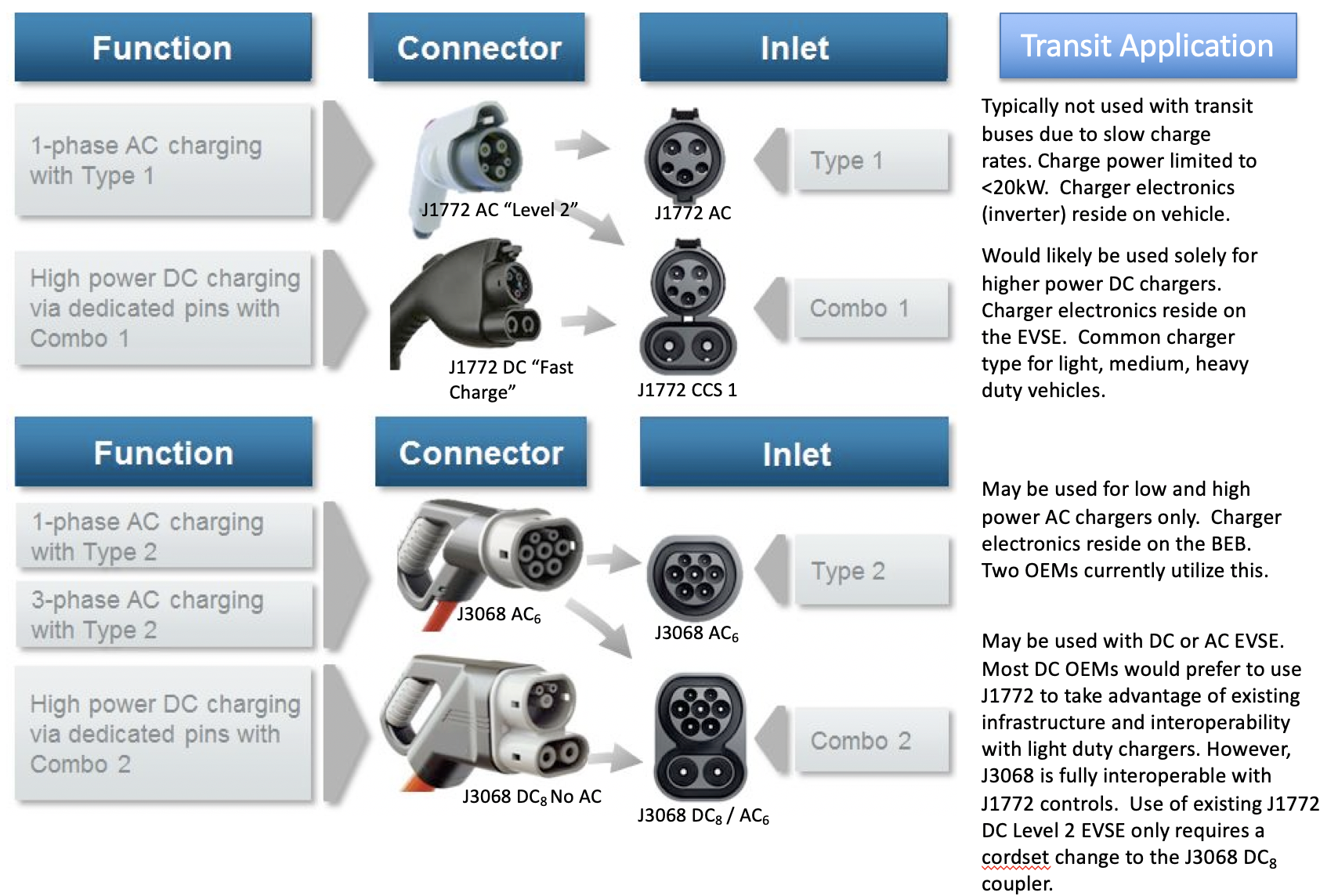 Energy Storage System Capacity (part of TS 9.3.5) At the time of developing this APTA Standard Bus Procurement Guideline, there is no established, standardized method for measuring battery state of health. Measuring battery capacity onboard a bus is difficult and may not be precise or, in the case of simply measuring the amount of energy dispensed in a charge cycle, be able to provide discharge capacity of the battery.  Measured battery capacity is affected by discharge rate and must be accounted for or normalized.  Absent a standard, agencies must rely on the OEMs to provide the measurement and/or method in order to agree with the measurement expectations for which stated capacity and warranty are provided.  Section TS 9.3.5 attempts to allow for OEMs to provide a method for measuring battery capacity but also allow for independent third-party measurement.  Industry groups are working on establishing a standardized method for measuring battery capacity and state of health for the all-electric transit bus in particular.  Once this established, this section should be modified by the user to reflect that standard.  Fire Suppression Section TS 5.10The default is “no fire suppression system” because, in a battery electric bus, the BMS is the primary source of fire prevention and detection for traction batteries.  The most effective means of safety in the event of a fire is evacuation.Appendix I: Sample technical specifications for charging equipment: plug-in, overhead conductive and wireless chargingGuide to using this appendixThis appendix provides language that an agency can use for the technical specifications in a request for proposals for battery electric bus charging equipment. These technical specifications can be used either for an RFP for the bus and the charging equipment or for a separate RFP for the charging equipment. This appendix includes language only for the technical specifications section of the RFP. For terms and conditions, agencies can refer to the relevant sections in this Standard Bus Procurement Guidelines document, including Section 3, “General Conditions,” and Section 4, “Special Provisions.” This appendix is not intended to be used for procurements involving a “turn-key” solution (which may include related engineering procurement construction [EPC] services, installation services, etc.) and/or providing charging as a service.The technical specifications language is designed to cover three charging types: plug-in, overhead conductive and wireless charging. Language relevant only to one charging type is covered in a section specific to that type. All other sections are relevant to all charging types. As in the rest of this Standard Bus Procurement Guidelines document, the language provided is intended to be used directly by the agency in its RFP. Please note the following:Brackets “[ ]” indicate places where the agency needs to insert or select the correct language.Explanatory notes for document users are labeled “Note to user.” Charging Equipment Technical Specifications Language1. SCOPE OF WORK AGENCY is issuing this RFP for battery electric bus (BEB) charging equipment procurement. AGENCY requests that Proposers present installation-ready solutions to support electric bus charging in accordance with the AGENCY requirements described herein. AGENCY requires that cost and lead times for delivery of proposed solutions be included in the response and that costs be broken down by component (charger and electronic components, pantograph, structural assembly, software, warranty, etc.) where such components can be supplied separately. AGENCY requests that Proposers include certifications and specifications applicable to the products offered as solutions with their responses, including but not limited to Buy America compliance, UL listing status and/or NRTL certification.1.1 Definitions and abbreviationsAgency: The Agency itself or a third-party representative or consultant that is authorized to operate on behalf of the Agency. ASCE: American Society of Civil Engineers. BEB: battery electric bus.electric vehicle supply equipment (EVSE): Defined as “the conductors, including the ungrounded, grounded and equipment-grounding conductors; the electric vehicle connectors; the attachment plugs and all other fittings, devices, power outlets or apparatuses installed specifically for the purpose of delivering energy from the premises’ wiring to the electric vehicle” by NEC Article 625. For the purposes of this document, the chargers defined below are considered a subset of EVSE.plug-in charger: An SAE J1772 CCS Type 1 (DC connection) or SAE J3068 (AC connection) plug-in charger, capable of delivering power to the bus up to 150 kW or higher, to support overnight charging, generally at a parking stall.overhead conductive charger: An overhead pantograph charger conforming to the SAE J3105-1 standard capable of delivering up to 450 kW or higher to the bus to support automated, on-demand, conductive  charging. Can be used for depot or on-route charging operations.SAE: Society of Automotive Engineers.vehicle to grid (V2G): The ability to provide power from a plug-in electric vehicle back to the electrical grid in addition to managing its power load when charging from the grid. wireless inductive charger: A wireless charger with a demonstrated capability of delivering power from 25 kW to hundreds of kilowatts to the bus with a corresponding wireless receiver to support automated, on-demand, inductive  charging. Can be used for depot or on-route charging operations. Standards for heavy-duty vehicles currently under development. 1.2 Agency operating conditions1.2.1 Planned site description Note to User: Select the desired charging equipment option or options. AGENCY, in support of its battery electric bus deployment, is soliciting:plug-in charging equipment to be located at [Agency’s facility description and address](and/or)overhead conductive charging equipment to be located at [Agency’s facility description and address](and/or)wireless charging equipment to be located at [Agency’s facility description and address]The preliminary and approximate location of the charging interface(s) is shown in [description or reference to charging location]. The exact location(s) will be determined during design in cooperation with AGENCY. Note to User: In this section, provide or describe the following in order to receive accurate, relevant and complete proposals.[Procurement, design (30/60/90 plans), construction and installation plans. If site design work has been done, Agency to provide design drawings. It is recommended that the Agency provide 30% design phase drawings.][Process for coordination with local utility.][Information related to local utility description and applicable utility rate structures, existing or planned.][Existing site conditions including but not limited to survey information, surface conditions, utility feeds both overhead and underground, electrical panel tie-ins and capacity, space constraints that may affect equipment, etc. Agency should include site plans, drawings, photographs, single line electrical, etc.][Planned distances from utility service to bus charging locations including, if known, from transformer/switchgear to charger(s), from charger(s) to dispensers, and dispensers to bus receptacles.][Overall project schedule and details on installation requirements and schedule.][Future plans for expansion of electric fleet and need for future-proofing, including bus storage layouts, existing and planned.]Proposers shall provide installation instructions including footprint drawings for proposed equipment. If possible, Proposers should provide recommended “best-fit configuration” for universal installation of chargers. 1.2.2 Electric bus operation strategyBelow is an overview of AGENCY’s [current and/or planned] operating strategy for the battery electric buses and chargers:The Agency is seeking charging equipment capable of charging [number, make and model] battery electric buses that are [briefly describe bus technical specs, battery capacity and any other equipment being charged]. Each bus will have max continuous current demand of [X amps, if known]. The Agency is seeking depot [plug-in, overhead pantograph, wireless] charging that will accommodate charging levels between 50 and 200 kW per port and is expected to rely on depot charging overnight between [hh:mm] and [hh:mm].The Agency is seeking depot fast-lane charging that will accommodate [describe overhead fast lane charging needs].The Agency is seeking on-route opportunity charging that will accommodate [describe overhead conductive charging and/or wireless charging needs].Buses will have charge ports and receptacles to allow for the use of plug-in charging per SAE J1772 CCS 1 and/or SAE J3068. Charge receptacles are located at [describe location on bus].Buses will have dwell times available for depot charging ranging from [X minutes] to [X hours] and for on-route opportunity charging from [X minutes] to [X minutes].Buses will have charge bars installed to allow for the use of overhead infrastructure mounted pantograph charging per SAE J3105-1.Buses and charge stations are expected to integrate with third-party hardware and software systems for charge management and operational data collection and reporting. [If known, provide list of known software to integrate with.]1.2.3 Agency operating conditionsThe following identifies the anticipated operating conditions for the bus and chargers. AGENCY operates buses throughout [area]. The following is intended to ensure that the charger is capable of operating in these conditions. If unable to operate in these operating conditions, please specify the capability of the proposed chargers.Alternative 1The charging equipment must operate in the identified climate conditions specified below:Ambient temperatures between [area low temp] °F and [area high temp] °F.Humidity levels as high as [area high humidity]%.[Optional language] Rain, snow and ice conditions.[Optional language] Severe winter road maintenance processes including sand, salt, calcium chloride, calcium magnesium acetate and magnesium chloride.[Optional language] Severe airborne dust conditions (particles could comprise a combination of silicate, road salt and glacier dust, with particle size as small as 0.01 μm).Outdoor [and/or indoor] parking and outdoor [and/or indoor] charging in the above-mentioned temperature and elements.Alternative 2The charging equipment must operate in any possible anticipated climate condition for [city or county, state].2. STANDARDS AND REGULATIONSDesign Requirements:Charging equipment must comply with all applicable federal, state and local legislation, regulations, codes, standards, permits, approvals, authorizations and other requirements (collectively, “regulations”) in effect at the date of acceptance. The charging equipment shall be UL classified or field certified for the intended purpose prior to acceptance.Communication shall be OCPP 1.6-J (or newer) compliant and can also be locally programmed. The following specific standards and regulations shall apply to the charging equipment (latest version at time of acceptance):NOTE TO USER: Individual (or associated) components of the chargers or charging systems should be evaluated by applicable UL standards.Supporting Materials:Proposer shall provide a detailed description of the charging infrastructure required to charge the bus and specify its compliance with SAE J1772 DC (for DC plug-in charging), SAE J3068 (for AC plug-in charging), SAE J3105-1 (for overhead charging), and any other standards that may be applicable. Proposer shall describe the expected level of interoperability of the proposed charging system with other vehicles and transit buses. Specifically, Proposer shall identify and document  interoperability for Agency vehicle models, both delivered and planned, including [Agency to list all prior vehicles received and any vehicles delivered within 12 to 36 months of commissioning charging equipment].Proposer shall provide a list of standards and regulations that the proposed equipment meets, including but not limited to those listed in the table above. 3. PLUG-IN CHARGER TECHNICAL SPECIFICATIONSDesign Requirements:The chargers shall be capable of connecting to three-phase, 60 Hz electrical supply at 480 VAC, or approved alternative. [Alternative: The chargers shall be capable of connecting to three-phase, 60 Hz electrical supply at 208 VAC, or approved alternative.] [Alternative: The chargers shall be capable of connecting to three-phase, 60 Hz electrical supply at 240 VAC, or approved alternative.]Charging system must be able to dispense a rated continuous output of at least [50 kW, 125 kW or other].Note to User: Chargers will dispense power as commanded by the battery management system of a range of vehicle types. Actual charge power is dependent on vehicle battery voltage and will decrease as battery voltage increases.[Alternative: Agency to provide battery size and time to charge from empty to full SOC.]While charging, power factor shall exceed 95% (or 0.95). Standby power consumption must be minimized.The charging equipment shall be capable of operating continuously in the manufacturer’s designed operating profile without performance or safety degradations in the conditions defined in “Agency Operating Conditions,” Section 1.2 of this appendix.The connectors shall not be energized except when mated with the bus mounted receptacle.Access doors shall be lockable (cabinets keyed the same) and use secure latching. Chargers shall be equipped with robust cable management hardware sufficient to safely and effectively store charging cables, for [X] cable length, while providing operators ease of connection to the bus. [Alternative: Chargers shall be equipped with a pedestal-mounted cable management system.][Alternative: Chargers shall be equipped with an overhead mounted reel cable management system.][Alternative: Chargers shall be equipped with lockable cable management for out-of-service conditions, in order to safely prevent access to equipment without de-energizing.]Chargers shall allow the Agency to set operational power limits. New charging sessions shall be automatically restarted after power outage and restoration, to the extent safe and in accordance with applicable standards. Controls shall include features to prevent progressive charging system damage resulting from any one or more operating issues, or out-of-limit operating conditions. If electronics enclosures are located outdoors, they must be rated at NEMA 3R or above.Each charger shall be capable of communication to an external network for purposes of charge management and control.Preferences:Note to User: If the Agency requires any of the following, move to Design Requirements above.Charging equipment with multiple dispensers is capable of providing power to all connected buses so as to provide battery and cabin temperature preconditioning.If multiple dispensers cannot be powered simultaneously, charging equipment provides a means of sequencing among the dispensers during and after charging to provide battery and cabin temperature preconditioning, as well as to continually restore any charge that may be lost in the bus while the dispenser was unpowered.Charging equipment is capable of scheduled completion of charges and temperature preconditioning activities where the schedule is settable and changeable by AGENCY. Chargers shall be equipped with local operator panel at dispenser for automatic or manual operation, for retrieving diagnostic codes, and for resetting charge session.External [emergency disconnect switch or main breaker shutoff] shall be provided and meet electrical codes, standards and requirements Supporting Materials:Proposer shall provide complete charging equipment specifications for the equipment being proposed.Proposer shall provide information and options for power supply requirements for individual chargers.Proposer shall provide mounting and installation manuals and site design guides for all necessary components, including civil, electrical, mechanical and communications infrastructure requirements.Proposer shall provide a complete description of the vendor qualifications that may be required to perform work related to installation or maintenance of Proposer’s equipment. The bid package shall contain a complete description of the charging equipment, including:compliance with charge standards, electrical safety standards and UL classification;charger efficiency;charger dimensions; connector type;number of connectors;connector cable length(s) offered;electrical disconnect switch for each charger;charge method (AC or DC);rated power output;standby power consumption;enclosure IP and/or NEMA ratings;country of origin;[Buy America compliance, if required];ambient operating temperature ratings;equipment thermal management;a graph showing continuous current output versus voltage throughout the operating range; anddetails on:charging instructions;automatic and manual control capabilities;dispenser control panel display features and operator functions, if equipped;communication management options (cellular, Ethernet, fiber, Wi-Fi);operations and maintenance manuals;options for preventive maintenance (contract with OEM terms/cost, training to perform with own forces/contracted third party); andmaintenance requirements.Charger manufacturer shall describe all transit bus models that charger has been validated for if that validation included direct participation by the transit bus manufacturer and note any exceptions. Charger manufacturer shall provide list of all locations and contact information for installations of the proposed charger.If the chargers are capable of supporting multiple dispenser outputs, Proposer must clearly describe the total number of potential dispenser outputs, the power level for each dispenser, charge sequencing logic for multiple buses connected to the same charger, and any additional charging hardware cost for each dispenser. If separated charging stanchions or overhead reels are available or provided, Proposer shall describe their layout, installation and operation requirements. The Proposer shall propose a method for control of the charging cycle to manage the use of power from the utility grid for reduction of peak demand charges and general fleet charging management. If a charge management software solution is proposed, charging shall be able to be controlled by an Open Charge Point Protocol (OCPP)–compliant system. Proposer shall describe any automatic or “smart” charging features including programmable charging capability, networking multiple chargers, charge monitoring, remote charge management, vehicle-to-grid capability, and charge data collection and reporting. Describe whether these features are provided as a standard offering or as an option to the proposal submission. If certain features are provided as an option, clearly describe costs. Describe both up-front costs and any necessary subscription service costs.Proposer shall describe the cable management hardware being offered including functionality, specifications, dimensions, drawings, installation requirements and component replacement costs. If optional cable management systems are available, provide additional details on costs for those systems. 4. OVERHEAD CONDUCTIVE CHARGERS – TECHNICAL SPECIFICATIONSDesign Requirements:The overhead conductive charging stations must comply with all applicable local, state and federal codes The chargers shall be capable of connection to three-phase, 60 Hz electrical supply.The overhead pantograph support structural element shall be designed so it can attach to horizontal ground as a freestanding structural element. [Alternative: The overhead pantograph support structure shall be designed so it can securely attach to an Agency-supplied charge mast, canopy or roof.]Charging system must be able to dispense a rated continuous output of [150 kW, 300 kW, 450 kW] or higher. Note to USER: Chargers will dispense power as commanded by the battery management system of a range of vehicle types. Actual charge power is dependent on vehicle battery voltage and will decrease as battery voltage increases.The charging equipment shall be capable of operating continuously without performance or safety degradations in the conditions outlined in Section 1.2 of this appendix.The charging equipment shall be capable of safely and effectively making connection and operating in the Agency operating conditions defined above and up to [X inches of snow or X inches of ice], without manual intervention.To ensure proper bus alignment, charger shall utilize communication links in accordance with SAE J3105 standards to determine bus identity and when bus is properly aligned for extension of pantograph. Charger must be able to safely and effectively operate in a multi-lane environment with other pantographs mounted 12 feet away and simultaneous approaching buses. Charging equipment shall be rated for wind and seismic loadings as determined by ASCE 7, with an importance factor of 1.0, while supporting a retracted or operationally extended pantograph. While charging, power factor shall exceed 95% (or 0.95).Standby power consumption must be minimized.The connectors shall not be energized except when mated with the bus charge rails.Access doors shall be lockable (cabinets keyed the same) and use secure latching. Chargers shall be capable of setting operational limitations on charging. New charging sessions shall be automatically restarted after power outage and restoration, to the extent safe and in accordance with applicable standards. Controls shall include features to prevent progressive charging system damage resulting from any one or more operating issues or out-of-limit operating conditions.If electronics enclosures are located outdoors, they must be rated at NEMA 3R or above.Each charger shall be capable of communication to an external network for purposes of charge management and control.The overhead pantograph shall be capable of manually disconnecting and retracting the charging interface in the event of a system or power failure. All manual operations for the chargers must include detailed, explicit instructions for ensuring that power is removed and the system is safe prior to any work on the system.Preferences: Note to User: If the Agency requires any of the following, move to Design Requirements above.Chargers shall be equipped with local operator panel for manual operation, for retrieving diagnostic codes and for resetting charge session.The charging system must be equipped with [local operator panel, cloud-based system] for manual operation, retrieving diagnostic codes, and resetting charging sessions for the set of chargers being offered.External [emergency disconnect switch or main breaker shutoff] shall be provided and meet electrical codes, standards and requirements Supporting Materials:AGENCY requests Proposer to describe their proposals with sufficient detail for AGENCY to assess the structural adequacy of the overhead support structure solution by providing either structural substantiation or by providing sufficient detail for AGENCY to substantiate the structure to meet local codes and requirements.Proposer shall provide complete charging equipment specifications for the equipment being proposed. Proposer shall provide information and options for power supply requirements for individual chargers. Proposer shall provide mounting and installation manuals for all necessary components, including civil, electrical and mechanical infrastructure requirements.If Proposer has multiple options above the required power level, those options should be clearly described, including costs for each. Proposer shall provide a complete description of the vendor qualifications that may be required to perform work related to installation or maintenance of Proposer’s equipment. The bid package shall contain a complete description of the charging equipment, including:compliance with charge standards, electrical safety standards and UL classification;charger efficiency;charger dimensions;connector type;rated power output;standby power consumption;a graph showing continuous current output versus voltage throughout the full operating range;IP and/or NEMA ratings;country of origin;[Buy America compliance, if required];ambient operating temperature ratings;equipment thermal management; anddetails on:charging instructions;automatic and manual control capabilities;dispenser control panel display features and operator functions, if equipped;communication management options (cellular, Ethernet, fiber, Wi-Fi);operations and maintenance manuals;options for preventive maintenance (contract with OEM terms/cost, training to perform with own forces/contracted third party);electrical disconnect switch description; andmaintenance requirements.Charger manufacturer shall describe all transit bus models that charger has been validated for and note any exceptions. Charger manufacturer shall provide list of all locations and contact information for installations of the proposed charger.The Proposer must describe the methods for ensuring that charging equipment is capable of safely and effectively making connection and operating in snow and freezing environment. The Proposer must describe any bus-side connector requirements or recommendations. Proposer must describe software and connectivity options, web tools, APIs, etc. to facilitate data transmission to back offices and remote management of the charger. 5. WIRELESS CHARGERS – TECHNICAL SPECIFICATIONSDesign Requirements:The wireless charging stations must comply with all applicable local, state and federal codes The chargers shall be capable of connection to three-phase, 60 Hz electrical supply.Charging system must be rated at [75 kW, 125 kW, 150 kW, 250 kW, 300 kW, 450 kW, 500 kW] or higher. Note to user: Chargers will dispense power as commanded by the battery management system of a range of vehicle types. Actual charge power is dependent on vehicle battery voltage and will decrease as battery voltage increases.The charging equipment shall be capable of operating continuously without performance or safety degradations in the conditions outlined in Section 1.2 of this appendix.The charging equipment shall be capable of safely and effectively operating in the operating conditions defined above and including snow, ice, dirt, rain and standing water conditions, without manual intervention.To ensure proper bus alignment, charger shall utilize communication links to determine bus identity and when bus is properly aligned. Charger must be able to safely and effectively operate in a multi-lane environment without the risk of interference with other equipment. While charging, power factor shall exceed 95% (or 0.95). Standby power consumption must be minimized.The primary charging pad shall not be energized except when coupled with the bus side secondary pad.Access doors shall be lockable (cabinets keyed the same) and use secure latching. Chargers shall be capable of setting operational limitations on charging. New charging sessions shall be automatically restarted after power outage and restoration, to the extent safe and in accordance with applicable standards. Controls shall include features to prevent progressive charging system damage resulting from any one or more operating issues, or out-of-limit operating conditions.If electronics enclosures are located outdoors, they must be rated at NEMA 3R or above.Emergency disconnect switch shall be provided and meet electrical codes, standards and requirements [if desired or required].Each charger shall be capable of communication to an external network for purposes of charge management and control.Preferences:Note to User: If the Agency requires any of the following, move to Design Requirements above.Vehicle shall be equipped with operator control panel for manual operation, for retrieving diagnostic codes, and for resetting charge session.Charging system must be equipped with [local operator panel, cloud-based system] for manual operation, retrieving diagnostic codes and resetting charging sessions for the set of chargers being offered Note to User: Power electronics may be placed away from the charging pads (e.g., 40 ft).Supporting Materials:Proposer shall provide complete charging equipment specifications for the equipment being proposed. Proposer shall provide power supply requirements for individual chargers. Proposer shall provide mounting and installation manuals for all necessary components including civil, electrical and mechanical infrastructure requirements.If Proposer has multiple options above the required power level, those options should be clearly described, including costs for each. Proposer shall provide a complete description of the vendor qualifications that may be required to perform work related to installation or maintenance of Proposer’s equipment.  The bid package shall contain a complete description of the charging equipment, including:compliance with charge standards, electrical safety standards and UL classification;charger efficiency;charger dimensions;rated power output;standby power consumption;a graph showing continuous current output versus voltage throughout the full operating range;IP and/or NEMA ratings;country of origin;[Buy America compliance, if required];ambient operating temperature ratings;equipment thermal management; anddetails on:charging instructions;automatic and manual control capabilities;HMI features and operator functions, if equipped;communication management options (cellular, Ethernet, fiber, Wi-Fi);operations and maintenance manuals;options for preventive maintenance (contract with OEM terms/cost, training to perform with own forces/contracted third party);electrical disconnect switch description; andmaintenance requirements.Charger manufacturer shall describe all transit bus models that charger has been validated for and note any exceptions. Charger manufacturer shall provide list of all locations and contact information for installations of the proposed charger.Proposer must describe software and connectivity options, web tools, APIs, etc. to facilitate data transmission to back offices and remote management of the charger. 6. DATA LOGGING AND TELEMATICSDesign Requirements:Proposer shall provide AGENCY the ability to access raw data generated by the chargers at no additional charge for the duration of AGENCY’s ownership of the chargers. AGENCY recognizes that additional convenience functionality, wireless transmission, or processing capability or services may incur additional costs. Proposer shall provide AGENCY sufficient means to fully decode network traffic to engineering units including proprietary protocols or messages. Proposer shall provide AGENCY with the ability to physically connect to the monitoring system to view, retrieve and analyze charger data. Proposer shall provide connectors for AGENCY’s use for the purpose of adding third-party data monitoring equipment. Proposer shall provide diagrams identify the location and pinouts of such connectors. The hardware for data collection and transmission shall be located behind a hinged and lockable panel with connection to the device(s) easily accessible.The system shall be capable of collecting and providing reports to AGENCY for the purpose of analyzing charger performance. Data collected and provided shall include but not be limited to energy consumption of the chargers and charge power output, as well as fault and diagnostic codes. AGENCY prefers that at least the following summary reports be readily available and accessible for analytics and diagnostics.All charging session details in accordance with OCPP 1.6-J or newer, including but not limited to transaction ID, charger ID, bus ID, timestamp, duration of charge, DC output energy (kWh), AC input energy (kWh), max power output (kW), bus connection start time, bus disconnection time, charging start time, charging stop time, energy delivered by programmable utility rate time of use periods, session termination reason (fault/diagnostic codes), start vehicle SOC, and end vehicle SOC.Idle energy consumption.The system shall have sufficient onboard storage to buffer data during brief loss of connection to the data network. [Alternative: The Proposer shall retain cloud-based storage data for at least one year’s worth of collected information.][Alternative: Data shall also be made available to AGENCY via a web-based tool and/or APIs. The Proposer shall be capable of providing a management and analytic software platform or database repository to monitor, log, track and analyze charger data.]Preferences:High-resolution, high-frequency data is preferred. AGENCY favors systems that can provide second-by-second data over systems that provide only aggregated data.The chargers shall include instrumentation capable of metering and logging data and transmitting it to cloud storage, including but not limited to the following capabilities:Measures and displays kilowatt-hours consumed and real-time load in kilowatt-hours within 1% accuracy.Records energy (kilowatt-hours) for both the DC output and AC input.Records fault codes and timestamp.Maintains interval data storage in a first-in, first-out format.Data is recorded and stored at 10-second intervals during charging sessions and 15-minute intervals during idle periods. Supporting Materials:Provider shall describe the type, resolution and frequency of the available data.Provider shall provide information on management and analytic software platform or system used to log, track and analyze charger data.Provider shall provide an exemplar of the diagnostic software.Provider shall list information that can be readily accessible independently by AGENCY.Provider shall list items that are tracked for maintenance and preventive maintenance.7. INSPECTION, ACCEPTANCE AND COMMISSIONING Requirements:The purpose of the factory acceptance test is to confirm that any components, systems, subsystems, major assemblies, subassemblies, products, parts, apparatuses, articles and other materials comply with the Technical Specifications and other contract documents. Where required by the contract documents or requested by the Agency, Proposer shall cause Agency-witnessed factory acceptance testing to be conducted. Factory acceptance testing may include both a physical configuration inspection and a functional demonstration. Factory acceptance testing shall be conducted at Proposer or Subcontractor’s facility. The Proposer shall furnish to AGENCY prior to factory acceptance testing a written inspection and demonstration plan for each item for review. The Agency’s inspectors will attend factory acceptance testing unless the Agency provides a written waiver of its right to attend any such inspection. The results of factory acceptance testing shall be documented by Proposer in a format deemed acceptable by the Agency, and all documents relating to the testing shall be forwarded to the Agency.Upon delivery and installation, inspections will be carried out by AGENCY to ensure compliance with all requirements, standards and regulations herein. The Agency will prepare a punch list as a result of physical inspections, startup tests, and functional demonstrations. The punch list and completion schedule will be agreed upon by AGENCY and Proposer. Proposer shall provide, and AGENCY shall agree to, an Acceptance Testing and Commissioning Plan for all supplied equipment that shall include detailed instructions and requirements for verifying complete functionality of the full charging system (i.e., dispensers, power converters, mounting hardware and equipment, and all required wires, cables and connections). In addition, the plan must include instructions for demonstrating the successful operation of any data monitoring and charge management functionality or services. Acceptance testing and commissioning shall also ensure that the charging solution integrates with and charges with a pilot bus or the electric buses being used (both delivered and on order) in accordance with the Electric Bus Operation Strategy above and applicable interoperability standards. At the time of acceptance testing and commissioning, Proposer shall submit a written report to AGENCY listing all incidents and unusual system performance issues, as well as documenting correct function per the approved commissioning plan. Supporting Material:Proposer shall provide an Acceptance Test and Commissioning Plan.7.1 Charging system acceptanceRequirement:The charging systems will be considered complete and accepted for ownership by AGENCY upon the Agency’s issue of notice of final acceptance to Proposer. AGENCY’s final acceptance will be issued immediately upon Proposer’s demonstration to AGENCY that the depot charging systems designed, delivered, assembled and installed/constructed by Proposer are fully compliant with all requirements, and that all punch list items are complete. Minimum requirements for completion of the charging system are:the design, delivery, assembly and installation of complete and fully functional depot charging systems;successful completion of all necessary inspections as required by authorities having jurisdiction (AHJs) and receipt of all necessary operating approvals as required by AHJs;successful completion of UL field certification, if required; andProposer’s successful testing of charging system performance by completing the tests outlined below (Section 7.2).[Alternative: Preliminary acceptance will be granted when 7.1a is complete. A revenue service performance period will be conducted on each charger to confirm consistent and reliable operations. Chargers will be operated by AGENCY. The performance period is [two, three, six] months commencing on or about [date or milestone definition]. Final acceptance will be granted when [90%, 95%, other] availability is achieved over the performance period duration.][Alternative: All payments shall be made as provided herein, less a retention of [retention percentage] plus any additional amount retained as provided below and less any amounts for liquidated damages. The Agency shall make payments for chargers at the unit prices itemized in the price schedule within [number] calendar days after the delivery and preliminary acceptance of each charger and receipt of a proper invoice. The Agency shall make payments for spare parts and/or equipment at the unit prices itemized in the price schedule within [number] calendar days after the delivery and acceptance of said spare parts and/or equipment and receipt of a proper invoice. The Agency shall make a final payment for all retained funds within [number] calendar days of receipt of a final proper invoice and:delivery and acceptance of all contract deliverables, including manuals and other documentation required by the contract;Proposer provision of any certifications as required by law and/or regulations; andcompletion of performance period required under the contract and issuance of final acceptance.]7.2 Performance tests7.2.1 For plug-in chargers onlyRequirement:At a minimum, Proposer shall demonstrate [three, five, other] successful charge initiations and terminations and a minimum of one hour of continuous bulk charging with [a bus, X buses] on each of the plug-in chargers. Completely charging [a bus, X buses] to full SOC is required, along with verification that the charger successfully ramps down current when approaching full SOC and terminates the charge session, as applicable. The Proposer shall provide a commissioning certificate from the Agency-approved commissioning authority.The Proposer shall demonstrate charging at rated power or maximum power the bus will accept, whichever is lower, for 15 minutes. 7.2.2 For overhead conductive chargers onlyRequirement:At a minimum, Proposer shall demonstrate 20 successful charge initiations with [a bus, X buses] on each of the overhead conductive chargers. The Proposer shall provide a commissioning certificate, from the Agency-approved commissioning authority.The Proposer shall demonstrate charging at rated power or maximum power the bus will accept, whichever is lower, for 15 minutes. Completely charging a bus to full SOC, including successful charge termination, is required. If possible, Proposer shall also demonstrate that all combinations of any two concurrent charging operations in the same vicinity successfully initiate and maintain a charge event, as well as with a simultaneous approaching bus.7.3 Functional testsRequirement:Noise measurements:Tests shall be conducted by Proposer in the presence of AGENCY representatives to ensure that airborne noise generated by the depot charging system while operating at full capacity does not exceed 60 dBA when measured 25 ft from charging system equipment in any direction. The Proposer shall also ensure compliance with the exterior noise requirements defined in local laws and ordinances.Normal stop conditions:Tests of all available charger and bus side methods to stop a charge session shall be conducted to determine their effectiveness in accordance with the requirements of SAE J1772 or J3105, as applicable. Emergency shutdown system:Tests of manual shutdown devices on the charging systems shall be conducted to determine their effectiveness in accordance with the emergency stop requirements of SAE J1772 or J3105, as applicable. To the extent possible without inflicting damage to charging or bus equipment, all automated emergency stop conditions shall also be simulated to determine their effectiveness in accordance with the emergency stop requirements of SAE J1772 or J3105, as applicable. Remote monitoring provisions:All remote monitoring, control and data logging functionality shall be verified by Proposer. Design specification validation:Design specifications may be tested upon indication of an overriding issue or fault. In this event, Proposer shall provide the necessary tests and equipment to verify the equipment specification. If Proposer cannot provide an in situ test, the Agency may determine an appropriate test for verification in collaboration with Proposer. For example, thermal management systems designed to maintain acceptable operating temperatures may be tested to determine their effectiveness. Temperature readings may be recorded to verify that equipment is operating within designed range.Ancillary items:The operation and function of ancillary items of the charging system shall be tested in the presence of AGENCY representatives. Deficiencies shall be recorded and corrected by Proposer to the satisfaction of AGENCY. Ancillary items shall include but not be limited to depot charging system lighting, doors, locks, control panels, switches and security systems.Punch lists resulting from inspections of charging system carried out by AGENCY representatives are addressed and completed to the satisfaction of the Agency.The Proposer has presented AGENCY all required deliverables per the contract terms, including but not limited to product information/verification forms, installation/startup checklists, functional performance tests, final customer experience report, operator and maintenance manuals, system manuals and diagrams, and parts manuals.The Proposer has completed all contract-specified operational training.The Proposer and AGENCY have agreed to a schedule of operations training and maintenance training to be provided by Proposer.Deficiencies for any of the above tests shall be recorded and corrected by Proposer to the satisfaction of AGENCY. Punch lists resulting from these tests shall be addressed and completed to the satisfaction of the Agency.Final commissioning of the depot charging systems will be completed on the electric buses upon their arrival on AGENCY’s property. The Proposer shall coordinate with the bus OEMs to ensure that each plug-in and overhead fast charger integrates with and charges [each bus, X buses] , as applicable.8. MANUALS, DIAGRAMS, TRAINING AND RECOMMENDED SPARE PARTS8.1 Operating manualsRequirement:Proposer shall provide AGENCY with three identically bound sets of operating manuals for the plug-in and fast lane overhead charging systems. Operating manuals shall include step-by-step instructions to properly start, utilize, control and shut down charging system components. The operating manuals shall include instruction in the proper utilization of the charging systems and procedures to be observed. The target audience for the operating manuals shall be AGENCY fleet servicing personnel charged with opening, undertaking and closing the fleet refueling process.The Proposer shall also provide AGENCY with operating manuals in electronic (PDF) format. The operating manuals in electronic format shall be duplicate in content and organization to the bound sets of operating manuals for the charging systems. AGENCY shall have final approval for content of delivered operating manuals.8.2 DiagramsRequirement:Proposer shall provide single-line electrical diagrams for the installed charger bank in both PDF and CAD formats. Diagrams shall include, at a minimum, all the chargers, conductors and switches, and show the connection to primary electrical service. Proposer shall provide mechanical layout diagrams of equipment showing all equipment footprint dimensions, conduit entry points and wire termination locations in both PDF and CAD format.8.3 Maintenance manualsRequirement:Proposer shall provide AGENCY with three identically bound sets of maintenance manuals for the plug-in and fast lane charging systems. Maintenance manuals shall include step-by-step instructions to properly maintain all plug-in and fast lane charging systems and equipment/components. In addition to process and instrumentation drawings (P&IDs) and detailed descriptions of system function and operation, maintenance manuals shall, at a minimum, include information on proper troubleshooting steps, system logic, preventive maintenance procedures and checklists, and repair procedures for all major components and systems. Maintenance manuals shall include all applicable wiring and logic diagrams. The target audience for the maintenance manuals shall be AGENCY personnel or third-party contractors charged with maintenance of Agency facilities.The Proposer shall also provide AGENCY with maintenance manuals in electronic text-selectable (PDF) format. The maintenance manuals in electronic format shall be duplicate in content and organization to the bound sets of maintenance manuals for the on-route and depot charging systems. AGENCY shall have final approval for content of delivered maintenance manuals.8.4 Parts manualsRequirement:Proposer shall provide AGENCY with three identically bound sets of parts manuals for the depot charging systems. Parts manuals shall include the P&IDs; graphical parts breakdowns (parts diagrams); and associated parts lists for all major systems, assemblies, components and subcomponents of the charging systems. The parts diagrams shall be organized and clearly associated with parts lists using unique identifiers. Parts lists shall minimally define serviceable parts by system, assembly, noun name of part, the major component the part relates to, original equipment manufacturer, the OEM part number, life expectancy (in years or usage), unique part number, and quantity per associated assembly. The Proposer shall identify any parts or special tools needed for recurring preventive maintenance.The Proposer shall also provide AGENCY with parts manuals in electronic (PDF) format. The parts manuals in electronic format shall be duplicate in content and organization to the bound sets of parts manuals for the on-route and depot charging systems. Electronic manuals shall be compatible with the Agency’s parts catalog documentation software. Manuals shall be text-selectable. Parts lists and associated parts graphics are preferred to be received in Excel format to facilitate seamless integration or parts lists with the Agency’s system and its relational database. AGENCY shall have final approval for the content of delivered parts manuals.8.5 Training Requirement:Proposer shall provide 40 hours of training for AGENCY operating and maintenance personnel upon initial system installation and for future maintenance of the system. The training plan shall consist of the following details: description of the courses, suggested attendees, course length and suggested timing. AGENCY reserves the right to modify the proposed training plan to meet its needs. The instructor must be capable of training 10 AGENCY personnel simultaneously in each course. Proposer must provide a one hour biannual webinar for new AGENCY employees and a refresher course within 60 days before expiration of the warranty. Proposer shall provide the training syllabus and all training material for review and approval by the Agency project manager prior to commencement of training. Proposer shall provide all necessary equipment to facilitate the training. AGENCY will specify the time and location for delivery for the on-site training courses at a later date after consulting with Proposer for availability.Proposer shall provide training in video format for future training of AGENCY personnel. 8.6 Recommended spare partsRequirement:Proposer shall provide AGENCY with a list of recommended spare parts for the charging systems. Recommended spare parts lists shall, at a minimum, define serviceable parts by system, assembly, noun name of part, the major component the part relates to, original equipment manufacturer, the OEM part number, life expectancy (in years or usage), unit price, unique part number, and quantity per associated assembly. Proposer shall provide AGENCY with a list of recommended spare parts to have on hand for the first year of maintenance and repair after final commissioning. Proposer shall also provide AGENCY with a list of recommended spare parts for the charging systems in electronic (PDF and Excel) format. The list of recommended spare parts for the charging systems in electronic format shall be duplicate in content and organization to the hard copy of the recommended list of spare parts for the charging systems. The purpose of electronic spare parts list is to import into AGENCY’s electronic parts catalog system.9. UPDATESRequirement:For a period of 15 years following AGENCY’s final acceptance of the charging systems, or life of the equipment, whichever is longer, Proposer shall provide AGENCY with all updates to maintenance manuals, parts lists and procedures for all systems, equipment or components of the charging system as issued by Proposer and/or supplier to Proposer.Proposer shall provide, within reasonable periods of time, the spare parts, hardware, software, firmware and all equipment necessary to maintain and repair the chargers for a period of at least 15 years or the life of the equipment, whichever is longer, after the date of acceptance. Parts shall be interchangeable with the original equipment and shall be manufactured in accordance with the quality assurance provisions of this contract. Prices shall not exceed the Contractor’s then-current published catalog prices.Changes to chargers, including hardware, software and firmware, must be coordinated with AGENCY to minimize disruptions to service. Remote updates must be scheduled with and approved by the Agency. Additionally, Proposer must provide evidence to AGENCY that the change has been successfully tested with the same model of buses provided by Proposer. If this is not possible, Proposer must submit a test plan to AGENCY, and AGENCY must approve the test plan before work to implement the change at AGENCY can commence. If initial validation or verification must be done on AGENCY equipment, then the upgrades may only be made to a single charging unit and verified for a period of 14 days in service before rolling upgrades out to the remainder of chargers in the fleet. If upgrades experience any issues during install or the 14-day period, then the chargers must be reverted back to the last working version until the issues are resolved at the factory.10. WARRANTYRequirement:The Proposer shall provide a minimum [two, five, other]-year parts and labor warranty, [including, excluding] preventive maintenance, on the charging systems, which shall commence upon the date of [final acceptance, revenue service (not to exceed 90 days after final acceptance)] of each charging system as issued by AGENCY. Proposer should clearly define all terms of the warranty in its response, and include the costs of the warranty in the cost proposal. The Proposer is also invited to list other available warranty options in the proposal narrative, clearly defining all terms. Voiding the warranty:The warranty shall not apply to any depot charging system failure or damage resulting from accident, misuse or negligence for which Proposer is not responsible. Normal use shall include conditions prevalent in the normal (day-to-day) AGENCY operational and maintenance procedures. Normal use shall also include the environmental conditions specified in the Section 1.2 of this appendix.Warranty repairs: A representative of the OEM of the malfunctioning equipment must be on-site at AGENCY’s property within 24 hours of receiving notice of a charging system issue from AGENCY. The malfunctioning system or component must be properly functioning within 48 hours of receiving notice of a charging system issue from the Agency. If during the warranty period, any replacement, repair or modification on a charging system component made necessary by defective design, materials or workmanship is not completed within 48 hours, then the warranty period for the entire charging system shall be extended by the number of days equal to the delay period.Any parts taken from AGENCY inventory to perform warranty work will be replaced under warranty.Note to User: If required, the Agency can refer to APTA’s Standard Bus Procurement Guidelines, Section 7, “Warranty Requirements,” and Subsection WR 2, “Repair Procedures,” for additional language defining conditions for repairs performed by the Agency. 11. TIMELINERequirement:Proposer shall provide estimated lead time for delivery of the proposed charging equipment with the responses to this request.[Alternative: Delivery of chargers shall be determined by signed receipt of the Agency’s designated agent(s), [agent’s name and address], at the following point(s) of delivery and may be preceded by a cursory inspection of the charger: [point(s) of delivery address].][Alternative: Delivery shall be completed within [number] weeks after delivery of the executed Contract documents. Hours of delivery shall be [time range] on the following days of the week: [days for delivery].]Abbreviation and AcronymsA/C	air conditioningABS	antilock braking systemAC	alternating currentACQ	alkaline copper quaternaryADA	Americans with Disabilities ActADB	advanced design busAh	amp hourALR	auto-locking retractorAPA	The Engineered Wood Association, formerly the American Plywood AssociationAPC	automatic passenger counterAPTA	American Public Transportation AssociationASTM	ASTM International, formerly the American Society for Testing and MaterialsATC	automatic traction controlAVL	automatic vehicle locationAWG	American Wire GaugeBAFO	Best and Final OfferBMS	Battery Management SystemBRT	bus rapid transitCARB	California Air Resources BoardCCS	climate control systemCCTV	closed-circuit televisioncfm	cubic feet per minuteCGA	Compressed Gas AssociationCNG	compressed natural gasdB	decibelDBE	disadvantaged business enterpriseDC	direct currentDDU	driver display unitDEF	diesel exhaust fluidDOT	Department of TransportationDPF	diesel particulate filterEDR	event data recorderECM	Engine Control and MonitoringECS	emission control systemELR	emergency locking retractorEMI	electromagnetic interferenceEPA	Environmental Protection AgencyEOL	end of lifeESS	energy storage systemEVSE	electric vehicle supply equipmentfc	foot-candleFEA	Finite Element AnalysisFEMA	failure mode effects analysisFMCSA	Federal Motor Carrier Safety AdministrationFMVSS	Federal Motor Vehicle Safety StandardsFTA	Federal Transit AdministrationGAWR	gross axle weight ratedGPS	global positioning systemGVW	gross vehicle weightGVWR	gross vehicle weight ratedH-point	hip-pointHDS	hybrid drive systemHMI	human-machine interfaceHSC	hybrid system controllerHV	high voltageHVAC	heating, ventilation and air conditioningI/O	input/outputIEEE	Institute of Electrical and Electronics EngineersinHg	inches of mercuryISO	International Standards OrganizationkJ	kilojouleLEL	LED emergency lightLFL	lower flammability limitLV	low voltagemA	milliampereMDT	mobile data terminalMPa	mega-PascalNC	normally closedNFPA	National Fire Protection AssociationNGV	natural gas vehicleNOx	nitrogen oxideNO	normally openNTP	notice to proceedOEM	original equipment manufacturerOSI	Open Systems InterconnectPA	public addressPMO	project management oversightPPV	price per vehiclePRD	pressure relief devicepsi	pounds per square inchRF	radio frequencyRFI	radio frequency  interferenceRTC	real-time clockSAE	SAE International, formerly the Society of Automotive Engineersscf	standard cubic feetSLW	seated load weightSoC	state of chargeUL	Underwriters LaboratoriesUNECE	United Nations Economic Commission for EuropeUPS	uninterruptable power supplyUSC	United States Code USCA	United States Code AnnotatedV DC	volts of direct currentWEOL	warrantable end of lifeWh	watt-hoursVIN	vehicle information numberZEV	zero-emission vehicleSummary of document changesDocument was revised with new language for battery electric bus procurements.  Section 6 Technical Specifications: New entries to Section TS 2 Definitions to reference battery bus elementsIn Section TS 5, Operating Environment, Noise, Fire Safety, and Fire Suppression updated to be inclusive of battery buses and to specifically reference different propulsion systems. In TS 7 Vehicle Performance, new language added for battery buses and other language specified for other propulsion system relating to power requirements, acceleration In TS 8 Fuel Economy/Range – language added to specify requirements for various propulsions systems including battery bus. Agency Operating Profile for battery bus added. In TS 9 Engine - language added to specify requirements for various propulsions systems including battery bus including new Energy Storage section. In TS 10 Cooling Systems – language significantly updated to reflect conditions of various propulsion systemsIn TS 19 Emission and Exhaust, language added for battery busesTS 31.1.1 Regenerative Braking for Hybrid or Electric addedTS 42 General Electrical Requirements – added language relating to high voltage batteries and low voltage batteries for battery busesTS 54 Heat, Ventilating and Air Conditioning – added language specific to various propulsion systems including battery. TS 55 Controls and Temperature Uniformity – added Alternatives for Battery or Fuel Cell BusSection 7 Warranty Requirements: Language added for Complete Bus Warranty for electric busesLanguage added for Propulsion System Warranty for electric busLanguage added for Energy Storage System for electric busCER 10 Vehicle Technical Information – new language added for electric busOther major language updates not specific to battery buses include:TS 3 Referenced Publications – more detailed languageTS 5 - Language related to vehicle weight and maintenance inspections TS 16 Radiator – updated language and alternative addedTS 75.19 – Farebox – added new alternatives and specified types of transit vehicles applicable New section: Certification of Compliance with Standards, Certifications and Regulations  Language added to CER 10 Vehicle Technical InformationAppendix H: Added “Guidelines for Selecting Electric Bus Specifications”Appendix I: Added “Sample technical specifications for charging equipment: plug-in, overhead conductive and wireless charging”Document historyDocument ID #: APTA BTS-BPG-GL-001-13, Rev. 2.2STANDARDBUSPROCUREMENT
GUIDELINES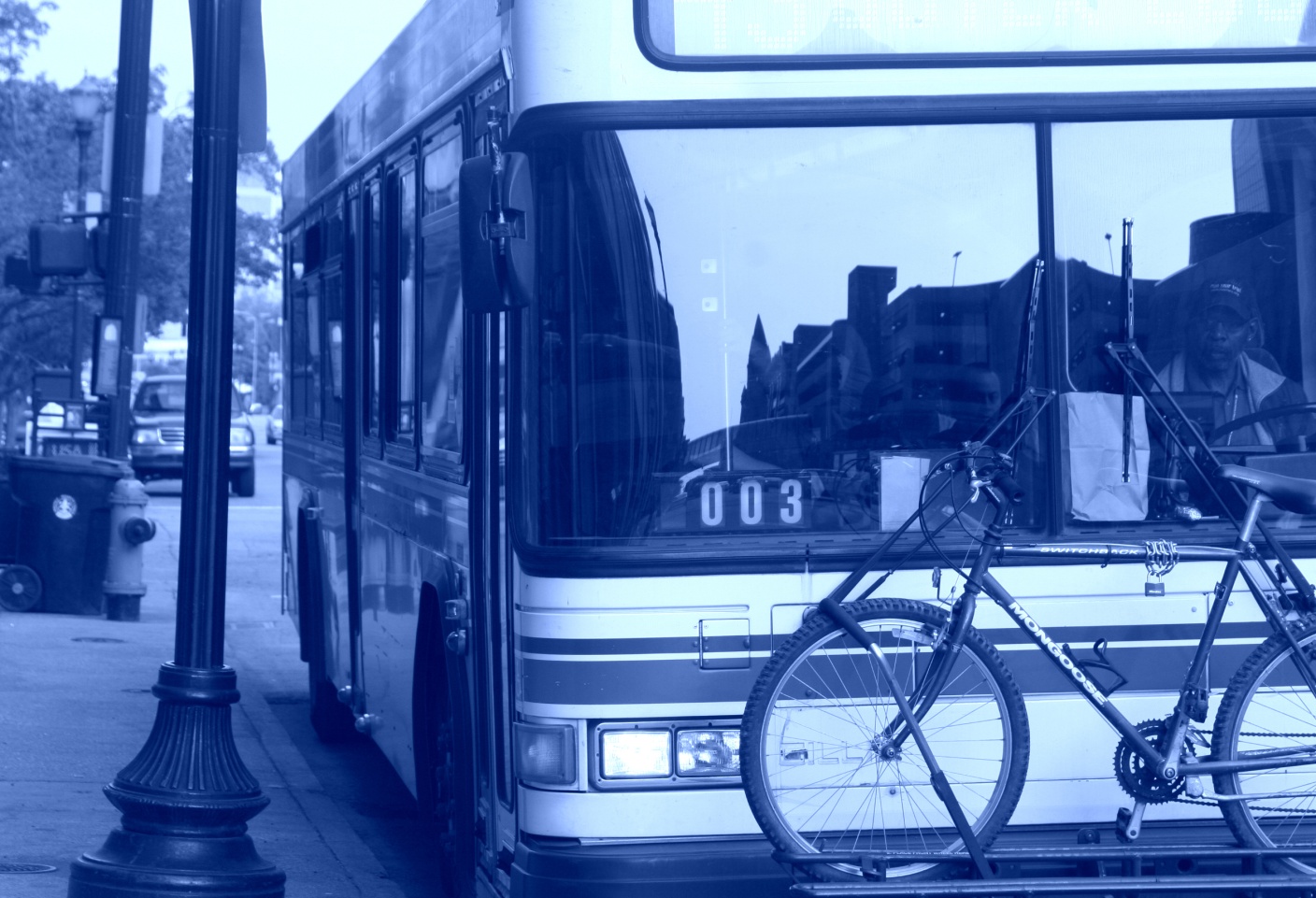 A standardized request for proposal contract form for the transit industry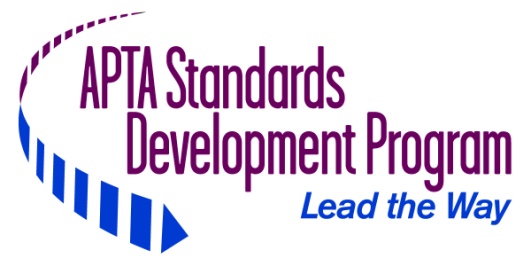 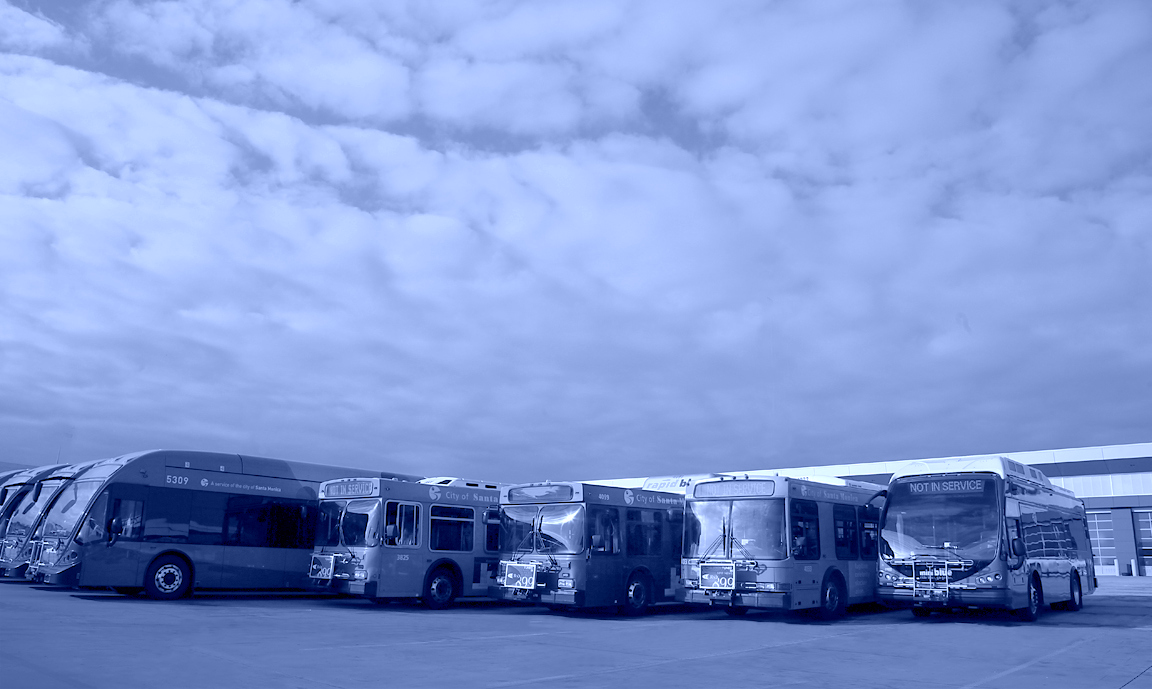 TABLE 1Contract DeliverablesTABLE 1Contract DeliverablesTABLE 1Contract DeliverablesTABLE 1Contract DeliverablesTABLE 1Contract DeliverablesTABLE 1Contract DeliverablesTABLE 1Contract DeliverablesDeliverableDeliverableAgency ActionReference SectionDue DateFormatQuantity Due1.Bus Testing—
Altoona Test ReportReviewPrior to pilot bus deliveryHardcopy12.List of serialized units installed on each busReviewWith each delivered busElectronic media1 per bus3.Copy of Manufacturers’ formal Quality Assurance ProgramReviewPre-award site visitHardcopy14.QA manufacturing certificateReviewWith each delivered busHardcopy1 per bus5.QA purchasing certifications acknowledging receipt of applicable specificationReview30 days following first Pre-Production MeetingHardcopy1 per major Supplier6.Pre-Delivery Bus Documentation PackageReviewWith each delivered busHardcopy1 per bus7.Motor Vehicle Pollution Requirements CertificateReviewWith each busHardcopy18.Engine Emissions Certificate—
NOx levelsReviewPrior to completion of pilot busHardcopy19.Pre-Production Meeting minutesApproval30 days after each meetingHardcopy2 originals10.Driver’s log and incident reportReviewWith each bus delivery if drive-away service is usedHardcopy1 per bus11.Title documentationReview10 days prior to bus deliveryHardcopy1 per bus12.Performance bondReview30 days following execution of ContractHardcopy113.Insurance certificatesApprovalBefore Work commencesHardcopy114.Engineering supportReviewDuring Pre-Production MeetingContracts115.Training instructor informationApproval30 days prior to delivery of pilot bus16.Training curriculumApproval30 days prior to delivery of pilot busElectronic media17.Teaching materialsReviewDuring classroom instructionHardcopy118.Professionally prepared mechanics’ “Bus Orientation” training videoReview30 days prior to first production busElectronic Media20 each19.Final preventative maintenance manualsReview90 days after Agency written approvalHardcopyElectronic media10/100 buses2020.Final diagnostic procedures manualsReview90 days after Agency written approvalHardcopyElectronic media10/100 buses2021.Final parts manualsApproval90 days after Agency written approvalHardcopyElectronic media10/100 buses2022.Component repair manuals (Agency approval/review period of 90 days from date of receipt)Approval90 days after Agency written approval of OEM component repair listHardcopyElectronic media2223.Draft preventative maintenance manuals (Agency approval/review period of 90 days from date of receipt)ApprovalWith pilot busHardcopy1024.Draft diagnostic procedures manuals (Agency approval/review period of 90 days from date of receipt)ApprovalWith pilot busHardcopy1025.Draft parts manuals (Agency approval/review period of 90 days from date of receipt)ApprovalWith pilot busHardcopy1026.List of OEM component repair manualsApprovalWith pilot busHardcopy1027.Draft operators’ manuals (Agency approval/review period of 90 days from date of receipt)ApprovalWith pilot bus or maximum of 30 days prior to start of productionHardcopy1028.Final operators’ manualsReview30 days following Agency approval of draft manualHardcopy1 per bus 29.Recommended spare parts list, including bill of materialsReview60 days prior to shipment of first busHardcopy130.Part number indexApproval60 days prior to shipment of first busHardcopySpreadsheet1 131.Current price listReview90 days after Agency written approval of draft parts manualHardcopy2032.In-process drawingsReview30 days prior to productionScale drawings133.Electrical and air schematicsReview30 days prior to productionHardcopy134.As-built drawingsReviewWithin 60 days after final bus deliveryElectronic media135.Material samplesReviewBy conclusion of Pre-Production Meetings136.Undercoating system programApprovalFirst Pre-Production MeetingHardcopy137.Flooring certificateReviewFirst Pre-Production MeetingCertificate/
copy of purchase order138.Interior features – fire-resistance certificatesReviewPrior to pilot bus completionCertificates139.CrashworthinessReviewPre-award auditCertificate140.Technical review of electronic functionalityApprovalPrior to productionHardcopy141.Interior security camera layoutApprovalPrior to pilot bus completionCopies of interior views1 each42.Technical review of power plantPrior to production43.Power plant certificationsReviewPrior to pilot bus completionHardcopy1 each44.Striping layoutApprovalPrior to productionHardcopy145.Resolution of issues “subject to Agency approval”ApprovalPrior to productionHardcopy1FIGURE 1Transit Bus Exterior Dimensions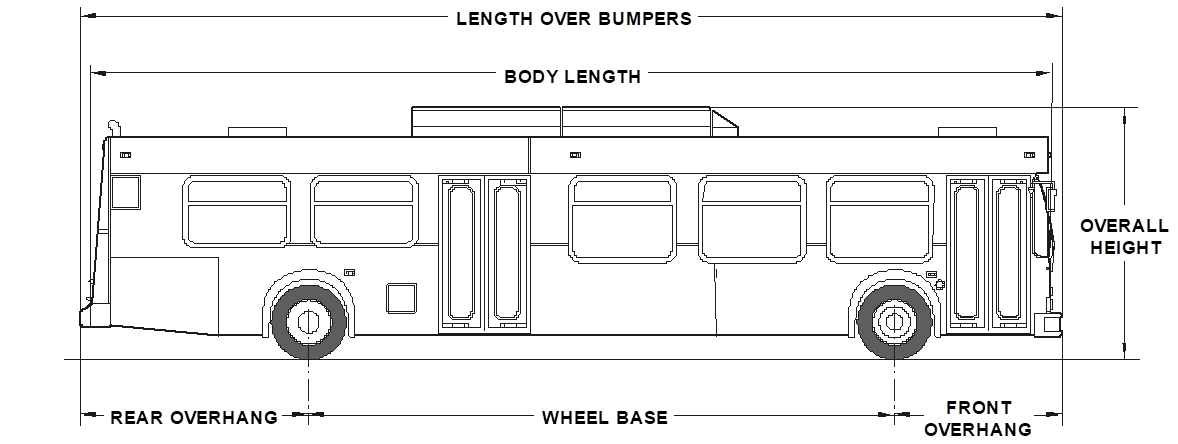 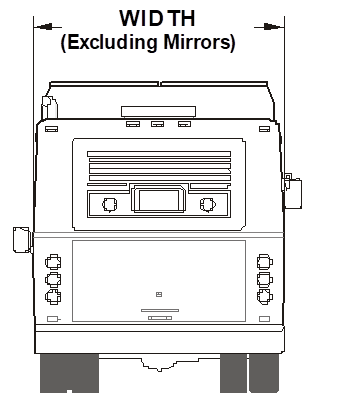 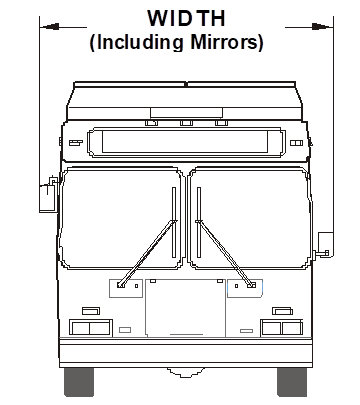 Commuter Coach Exterior DimensionsFIGURE 1Transit Bus Exterior DimensionsCommuter Coach Exterior Dimensions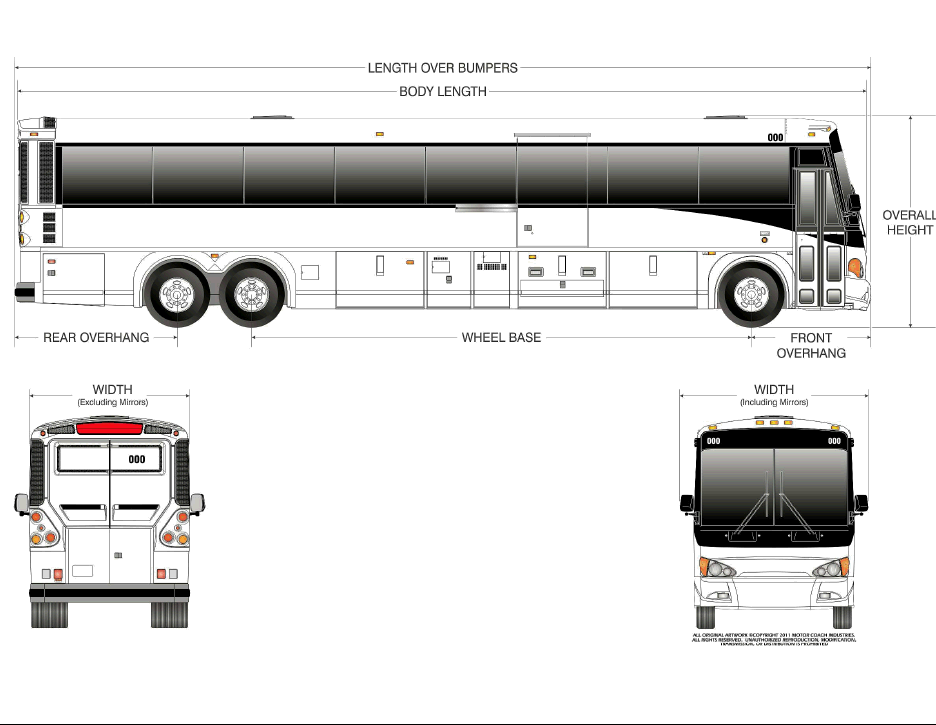 Angle30 to 45 ft Bus60 ft BusApproach8.6 deg (min.)8.6 deg (min.)Front breakover8 deg (min.)10.2 deg (min.)Rear breakover (articulated only)N/A8.7 deg (min.)Departure8.6 deg (min.)8.6 deg (min.)TABLE 2bAlternative Breakover AngleTABLE 2bAlternative Breakover AngleTABLE 2bAlternative Breakover AngleAngle30 to 45 ft Bus60 ft BusApproach8.6 deg (min.)8.6 deg (min.)Front breakover7.5 deg (min.)10.2 deg (min.)Rear breakover (articulated only)n/a8.7 deg (min.)Departure7.5 deg (min.)8.6 deg (min.)FIGURE 2Transit Bus Minimum Road ClearanceSpeed (mph)Maximum time
(seconds)1052010301840305060Top speed1. Vehicle weight = GVWR1. Vehicle weight = GVWRFIGURE 2Determining Platform HeightTABLE 4Steering Wheel Height1 Relative to Angle of SlopeTABLE 4Steering Wheel Height1 Relative to Angle of SlopeTABLE 4Steering Wheel Height1 Relative to Angle of SlopeTABLE 4Steering Wheel Height1 Relative to Angle of SlopeAt Minimum Telescopic Height Adjustment (29 in.)At Minimum Telescopic Height Adjustment (29 in.)At Maximum Telescopic Height Adjustment (5 in.)At Maximum Telescopic Height Adjustment (5 in.)Angle of SlopeHeightAngle of SlopeHeight0 deg29 in.0 deg34 in.15 deg26.2 in.15 deg31.2 in.25 deg24.6 in.25 deg29.6 in.35 deg22.5 in.35 deg27.5 in.1. Measured from bottom portion closest to driver.1. Measured from bottom portion closest to driver.1. Measured from bottom portion closest to driver.1. Measured from bottom portion closest to driver.TABLE 5Maximum Turning RadiusTABLE 5Maximum Turning RadiusTABLE 5Maximum Turning RadiusBus Length
(approximate)Maximum Turning Radius
(see Figure 3)Agency Requirement30 ft31 ft (TR0)35 ft39 ft (TR0)40 ft44 ft (TR0)45 ft49 ft (TR0)60 ft44.5 ft (outside front axle, TR0)17 ft (inside rearmost axle, TR4)FIGURE 3Turning RadiusFIGURE 3Turning Radius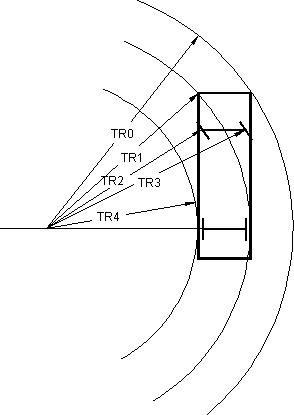 FIGURE 4Data Communications Systems LevelsFIGURE 4Data Communications Systems LevelsInformation levelMultiplex levelDrivetrain levelTABLE 6 (Transit Coach)Transit Bus Instruments and AlarmsTABLE 6 (Transit Coach)Transit Bus Instruments and AlarmsTABLE 6 (Transit Coach)Transit Bus Instruments and AlarmsTABLE 6 (Transit Coach)Transit Bus Instruments and AlarmsTABLE 6 (Transit Coach)Transit Bus Instruments and AlarmsDeviceDescriptionLocationFunctionVisual/AudibleMaster run switchRotary, four-position detentSide consoleMaster control for bus, off, day run, night run and clearance ID lightsSystem start, frontApproved momentary switchSide consoleActivates vehicle systemsSystem start, rearApproved momentary switch (not required for vehicles without an ICE)Engine compartmentActivates vehicle systemsSystem run, rearThree-position toggle switch (not required for vehicles without an ICE)Rear system compartmentPermits activating vehicle system from rear start, normal front run position and offAmber lightDrive selectorTouch panel switchSide consoleProvides selection of propulsion: forward, reverse and neutralGear selectionHVACSwitch or switches to control HVACSide consolePermits selection of passenger ventilation: off, cool, heat, low fan, high fan or full auto with on/off onlyDriver’s ventilationSwitch or switches to control driver ventilation Side console or dash left wingPermits supplemental ventilation: fan off, low or highDefroster fanSwitch or switches to control defroster fanSide console or dash left wingPermits defroster: fan off, low, medium or highDefroster temperatureVariable positionSide console or dash left wingAdjusts defroster water flow and temperatureWindshield wiperOne-variable position switch operating both wipersDash left wingVariable speed control of left and right windshield wipersWindshield washerPush buttonDash left wingActivates windshield washersDash panel lightsRotary rheostat or stepping switchSide console or dash left wingProvides adjustment for light intensity in night run positionInterior lightsThree-position switchSide consoleSelects mode of passenger compartment lighting: off, on or reduced lightingWC ramp/
kneel enableTwo-position switch1Side console or dash right wingPermits operation of ramp and kneel operations at each door remote panelAmber lightFront door ramp/kneel enableTwo-position keyed switch1Front door remote or dash right wingPermits ramp and kneel activation from front door area, key required1Amber lightFront door rampThree-position momentary switchRight side of steering wheelPermits deploy and stow of front rampRed lightFront kneelThree-position momentary switch Front door remotePermits kneeling activation and raise and normal at front door remote locationAmber or red dash indicator exterior alarm and amber lightRear door ramp/kneel enableTwo-position keyed switch1Rear door remotePermits ramp and kneel activation from rear door area; key required1Red lightRear door rampThree-position momentary switchRear door remotePermits deploy and stow of rear rampRear kneelThree-position momentary switch Rear door remotePermits kneeling activation and raise and normal at rear door remote locationSilent alarmRecessed momentary push button Side consoleActivates emergency radio alarm at dispatch and permits covert microphone and/or enables destination sign emergency messageVideo system event switchMomentary on/off switch with plastic guardSide consoleTriggers event equipment and event light on dash Amber lightLeft remote mirrorFour-position toggle typeSide consolePermits two-axis adjustment of left exterior mirrorRight remote mirrorFour-position toggle typeSide consolePermits two-axis adjustment of right exterior mirrorMirror heaterSwitch or temperature activatedSide consolePermits heating of outside mirrors when requiredPassenger door controlFive-position handle type detent or two momentary push buttonsSide console, forwardPermits open/close control of front and rear passenger doorsRed lightRear door overrideTwo-position switch in approved locationSide console, forwardAllows driver to override activation of rear door passenger tape switchesSystem shutdown overrideMomentary switch with operation protectionSide consolePermits driver to override auto system shutdownHazard flashersTwo-position switchSide console or dash right wingActivates emergency flashersTwo green lightsFire suppressionRed push button with protective coverDash left wing or dash centerPermits driver to override and manually discharge fire suppression systemRed lightMobile data terminalMobile data terminal coach operator interface panelAbove right dash wingFacilitates driver interaction with communication system and master log-onLCD display with visual status and text messagesFarebox interfaceFarebox coach operator interface panelNear fareboxFacilitates driver interaction with farebox systemLCD displayDestination sign interfaceDestination sign interface panelIn approved locationFacilitates driver interaction with destination sign system, manual entryLCD displayTurn signalsMomentary push button (two required) raised from other switchesLeft foot panelActivates left and right turn signalsTwo green lights and optional audible indicatorPA manualMomentary push button In approved locationPermits driver to manually activate public address microphoneLow-profile microphoneLow-profile discrete mountingSteering columnPermits driver to make announcements with both hands on the wheel and focusing on road conditionsHigh beamPush buttonIn approved locationPermits driver to toggle between low and high beamBlue lightParking brakePneumatic PPVSide console or dash left wingPermits driver to apply and release parking brakeRed lightHill holderTwo-position momentary switchSide consoleApplies brakes to prevent bus from rollingMaster door/
interlockMulti-pole toggle, detentedOut of operator’s reachPermits driver override to disable door and brake/throttle interlockRed lightWarning interlocks deactivatedRed indicator lightDash panel centerIlluminates to warn driver that interlocks have been deactivatedRed lightRetarder disableTwo-position switchWithin reach of operator or approved locationPermits driver override to disable brake retardation/regenerationRed lightAlarm acknowledgePush button momentary Approved locationPermits driver to acknowledge alarm condition Rear door passenger sensor disableTwo-position switchIn sign compartment or driver’s barrier compartmentPermits driver to override rear door passenger sensing systemIndicator/
alarm test buttonMomentary switch or programming1Dash center panelPermits driver to activate test of sentry, indicators and audible alarmsAll visuals and audiblesAuxiliary power110 V power receptacleApproved locationProperty to specify what function to supplySpeedometerSpeedometer, odometer, and diagnostic capability, 5-mile incrementsDash center panelVisual indication of speed and distance traveled, accumulated vehicle mileage, fault condition displayVisualAir pressure gaugePrimary and secondary, 5 psi incrementsDash center panelVisual indication of primary and secondary air systemsRed light and buzzer Fire detectionCoach operator displayProperty specific or dash centerIndication of fire detection activation by zone/locationBuzzer and red lightDoor obstructionSensing of door obstructionDash centerIndication of rear door sensitive edge activationRed light and buzzerDoor ajarDoor not properly closed Property specific or dash centerIndication of rear door not properly closedBuzzer or alarm and red lightLow system air pressureMonitors primary and secondary air tank pressureDash centerIndication of low air system pressureBuzzer and red lightSystem coolant indicatorLow coolant indicator may be supplied as audible alert and visual and/or text messageWithin driver’s sightDetects low coolant conditionAmber lightHot system indicatorTemperature indicator may be supplied as audible alert and visual and/or text messageWithin driver’s sightDetects system overheat condition and initiates time delay shutdownRed lightABS indicatorDetects system statusDash centerDisplays system failureAmber lightHVAC indicatorDetects system statusDash centerDisplays system failureAmber or red lightLV charging system indicator (12/24 V)Detect charging system statusDash centerDetects no-charge condition and optionally detects battery high, low, imbalance, no-charge condition, and initiates time-delayed shutdownRed light flashing or solid based on conditionBike rack deployed indicatorDetects bike rack positionDash centerIndicates bike rack not being in fully stowed positionAmber or red lightHV charging system indicator (ESS)Detects charging system statusDash centerIndicates when bus is connected to off-board charger and ESS is accepting chargeVisualState of charge indicatorGauge, graduated based on SoCDash centerIndicates usable SoC of ESSVisualRegenerative braking indicatorDetects statusDash centerIndicates when regenerative braking is being usedVisualTurntable Detects statusDash centerWarning indication for hinge lockingAudible and amber warning and red light if lockedTurntableInterlock momentary switchSide consoleMomentarily release interlock brakes due to overangled condition1. Indicate area by drawing. Break up switch control from indicator lights.1. Indicate area by drawing. Break up switch control from indicator lights.1. Indicate area by drawing. Break up switch control from indicator lights.1. Indicate area by drawing. Break up switch control from indicator lights.1. Indicate area by drawing. Break up switch control from indicator lights.TABLE 6 (ALTERNATIVE, Transit Coach)Transit Bus Instruments and AlarmsTABLE 6 (ALTERNATIVE, Transit Coach)Transit Bus Instruments and AlarmsTABLE 6 (ALTERNATIVE, Transit Coach)Transit Bus Instruments and AlarmsTABLE 6 (ALTERNATIVE, Transit Coach)Transit Bus Instruments and AlarmsTABLE 6 (ALTERNATIVE, Transit Coach)Transit Bus Instruments and AlarmsDeviceDescriptionLocationFunctionVisual/ Audible[Contractor to provide][Contractor to provide][Contractor to provide][Contractor to provide][Contractor to provide]FIGURE 5Driver’s SeatFIGURE 6Seating Dimensions and Standard Configuration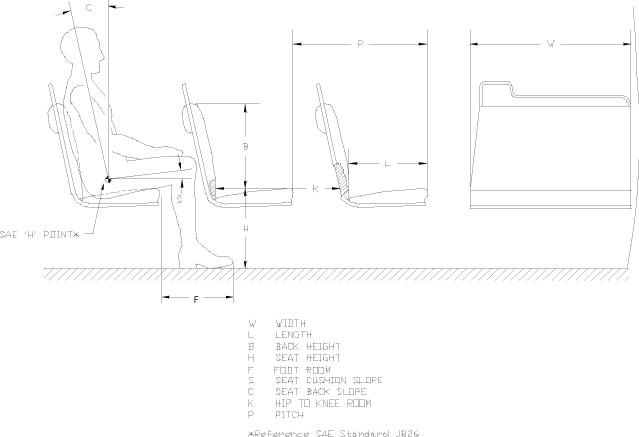 TABLE 7Door Operating CombinationsTABLE 7Door Operating CombinationsTABLE 7Door Operating CombinationsFrontCurbside RearStreet-Side RearClosedClosedClosedOpenClosedClosedOpenOpenClosedOpenClosedOpenOpenOpenOpenClosedOpenClosedClosedClosedOpenClosedOpenOpenFIGURE 7Transit Bus Minimum Door OpeningTABLE 8Approved Equals ProductsTABLE 8Approved Equals ProductsTABLE 8Approved Equals ProductsProduct Manufacturer Product Specification RFP [insert name of procurement]RFP [insert name of procurement]Package 1: Technical ProposalPackage 1: Technical Proposal□1. Letter of Transmittal□2. Technical Proposal□3. Acknowledgement of Addenda □4. Form for Proposal Deviation□5. Vehicle Questionnaire□6. References and non-priced information (if provided by Proposer)□7. Engineering organization chart, engineering change control procedure, field modification process□8. Manufacturing facility plant layout, other contracts, staffing□9. Production schedule and other Contract commitments for the duration of this Contract.□10. Quality Assurance ProgramPackage 2: Price ProposalPackage 2: Price Proposal□1. Letter of Transmittal□2. Pricing Schedule (including option buses, spare parts package, engineering, manuals, training, special tools and test equipment) Package 3: Qualifications PackagePackage 3: Qualifications Package□1. Pre-Award Evaluation Data Form□2. A copy of the three (3) most recent audited financial statements or a statement from the Proposer regarding how financial information may be reviewed by the Agency□3. Letter for insurance□4. Letter for performance bond (if applicable)□5. Letter of commitment for parental financial guarantee (if applicable)□6. Proposal Form Package 4: Proprietary/Confidential InformationPackage 4: Proprietary/Confidential Information□1. Proprietary/Confidential InformationThere may be items in the first three packages that are included in Package 4 because they are considered to be proprietary/confidential information. When this occurs, the Proposer must note that fact in packages 1 through 3.There may be items in the first three packages that are included in Package 4 because they are considered to be proprietary/confidential information. When this occurs, the Proposer must note that fact in packages 1 through 3.Request #:Proposer:RFP Section:Page:Request #:Proposer:RFP Section:Page:Request #:Proposer:RFP Section:Page:Questions/clarification or approved equal:Questions/clarification or approved equal:Questions/clarification or approved equal:Agency action:□ Approved□ See addendum□ Denied□ See response below□ Denied□ See response belowAgency response:Agency response:Agency response:The undersigned acknowledges receipt of the following addenda to the documents: The undersigned acknowledges receipt of the following addenda to the documents: Addendum No.: Dated: Addendum No.: Dated: Addendum No.: Dated: Addendum No.: Dated:Proposer: Name: Title: Phone: Street address: City, state, ZIP: Proposer: Name: Title: Phone: Street address: City, state, ZIP: ______________________________________________________________________________________________Authorized signature	Date______________________________________________________________________________________________Authorized signature	DateLocation of nearest Technical Service Representative to AgencyName: Address:Telephone:Describe technical services readily available from said representative: Location of nearest Parts Distribution Center to Agency:Name: Address:Telephone:Describe the extent of parts available at said center: Policy for delivery of parts and components to be purchased for service and maintenance:Regular method of shipment: Cost to Agency: Deviation No.:Contractor:RFP section:Page:Complete description of Deviation: Complete description of Deviation: Complete description of Deviation: Complete description of Deviation: Rationale (pros and cons):Rationale (pros and cons):Rationale (pros and cons):Rationale (pros and cons):All prices are to be in United States dollarsAll prices are to be in United States dollarsUnit PriceExtension[Insert quantity, size, type and description] busesManualsLump SumTrainingLump SumSpare parts packageTest equipment and special toolsExtended Warranty [Agency to identify subsystem]Extended Warranty [Agency to identify subsystem]Extended Warranty [Agency to identify subsystem]Extended Warranty [Agency to identify subsystem]Other [Agency to specify]Sales tax (if applicable)Delivery chargesTOTAL PROPOSED PRICEADA equipment (included in above unit prices)This form is to be completed and included in the Price Package.This form is to be completed and included in the Price Package.This form is to be completed and included in the Price Package.Name of firm: Address: □ Individual  □ Partnership  □ Corporation  □ Joint VentureDate organized: State in which incorporated:Names of officers or partners:a. b. c. d. e. 6. How long has your firm been in business under its present name? 7. Attach as SCHEDULE ONE a list of similar current contracts that demonstrates your available capacity, including the quantity and type of bus, name of contracting party, percentage completed and expected completion date.8. Attach as SCHEDULE TWO a list of at least three similar contracts that demonstrates your technical proficiency, each with the name of the contracting party and number and they type of buses completed within the last five years.9. Have you been terminated or defaulted, in the past five years, on any Contract you were awarded? □ Yes  □ NoIf yes, then attach as SCHEDULE THREE the full particulars regarding each occurrence.10. Attach as SCHEDULE FOUR Proposer’s last three (3) financial statements prepared in accordance with generally accepted accounting principles of the jurisdiction in which the Proposer is located, and audited by an independent certified public accountant; or a statement from the Proposer regarding how financial information may be reviewed by the Agency (This may require execution of an acceptable nondisclosure agreement between the Agency and the Proposer.)11. Attach as SCHEDULE FIVE a list of all principal Subcontractors and the percentage and character of Work (Contract amount) that each will perform on this Contract.12. If the Contractor or Subcontractor is a joint venture, submit PRE-AWARD EVALUATION DATA forms for each member of the joint venture.The above information is confidential and will not be divulged to any unauthorized personnel.The undersigned certifies to the accuracy of all information:Name and title: Company: ________________________________________________________________________________________________________________________Authorized signature	DateCertificate of ComplianceThe Proposer hereby certifies that it will comply with the requirements of 49 USC Section 5323(j)(2)(C), Section 165(b)(3) of the Surface Transportation Assistance Act of 1982, as amended, and the regulations of 49 CFR 661.11:Name and title: Company: ________________________________________________________________________________________________________________________Authorized signature	DateCertificate of Non-ComplianceThe Proposer hereby certifies that it cannot comply with the requirements of 49 USC Section 5323(j)(2)(C) and Section 165(b)(3) of the Surface Transportation Assistance Act of 1982, as amended, but may qualify for an exception to the requirements consistent with 49 USC Sections 5323(j)(2)(B) or (j)(2)(D), Sections 165(b)(2) or (b)(4) of the Surface Transportation Assistance Act, as amended, and regulations in 49 CFR 661.7.Name and title: Company: ________________________________________________________________________________________________________________________Authorized signature	DateChoose one alternative:Choose one alternative:□The Proposer, [insert name], certifies to the best of its knowledge and belief that it and its principals:1. Are not presently debarred, suspended, proposed for debarment, declared ineligible, or voluntarily excluded from covered transactions by any federal department or agency;2. Have not within a three-year period preceding this Proposal been convicted of or had a civil judgment rendered against them for commission of fraud or a criminal offense in connection with obtaining, attempting to obtain, or performing a public (federal, state or local) transaction or Contract under a public transaction; violation of federal or state antitrust statutes or commission or embezzlement, theft, forgery, bribery, falsification or destruction of records, making false statements, or receiving stolen property;3. Are not presently indicted for or otherwise criminally or civilly charged by a governmental entity (federal, state, or local) with commission of any of the offenses enumerated in Paragraph 2 of this certification; and4. Have not within a three-year period preceding this Proposal had one or more public transactions (federal, state or local) terminated for cause or default.OR□The Proposer is unable to certify to all of the statements in this certification, and attaches its explanation to this certification. (In explanation, certify to those statements that can be certified to and explain those that cannot.)The Proposer certifies or affirms the truthfulness and accuracy of the contents of the statements submitted on or with this certification and understands that the provisions of Title 31 USC § Sections 3801 are applicable thereto.Executed in [insert city and state].Name:________________________________________________________________________________________________________________________Authorized signature	DateExecuted in [insert city and state].Name:________________________________________________________________________________________________________________________Authorized signature	DateThe prospective lower-tier participant (Proposer) certifies, by submission of this Proposal, that neither it nor its “principals” as defined at 49 CFR § 29.105(p) is presently debarred, suspended, proposed for debarment, declared ineligible, or voluntarily excluded from participation in this transaction by any federal department or agency.If the prospective Proposer is unable to certify to the statement above, it shall attach an explanation, and indicate that it has done so by placing an “X” in the following space: ______THE PROPOSER, ________________________________________________, CERTIFIES OR AFFIRMS THE TRUTHFULNESS AND ACCURACY OF EACH STATEMENT OF ITS CERTIFICATION AND EXPLANATION, IF ANY. IN ADDITION, THE PROPOSER UNDERSTANDS AND AGREES THAT THE PROVISIONS OF 31 USC §§ 3801 ET SEQ. APPLY TO THIS CERTIFICATION AND EXPLANATION, IF ANY.Name and title of the Proposer’s authorized official:________________________________________________________________________________________________________________________Authorized signature	DateState of ____________________________________, County of ______________________________________I, ____________________________________________________, being first duly sworn, do hereby state that(Name of Affiant) I am __________________________________ of __________________________________________________             Capacity)                                                                   (Name of Firm, Partnership or Corporation) whose business is __________________________________________________________________________________________and who resides at __________________________________________________________________________________________and that ___________________________________________________________________________________________     (Give names of all persons, firms, or corporations interested in the bid) is/are the only person(s) with me in the profits of the herein contained Contract; that the Contract is made without any connection or interest in the profits thereof with any persons making any bid or Proposal for said Work; that the said Contract is on my part, in all respects, fair and without collusion or fraud, and also that no members of the Board of Trustees, head of any department or bureau, or employee therein, or any employee of the Authority, is directly or indirectly interested therein. __________________________________________________________________________________________Signature of Affiant DateState of ____________________________________, County of ______________________________________I, ____________________________________________________, being first duly sworn, do hereby state that(Name of Affiant) I am __________________________________ of __________________________________________________             Capacity)                                                                   (Name of Firm, Partnership or Corporation) whose business is __________________________________________________________________________________________and who resides at __________________________________________________________________________________________and that ___________________________________________________________________________________________     (Give names of all persons, firms, or corporations interested in the bid) is/are the only person(s) with me in the profits of the herein contained Contract; that the Contract is made without any connection or interest in the profits thereof with any persons making any bid or Proposal for said Work; that the said Contract is on my part, in all respects, fair and without collusion or fraud, and also that no members of the Board of Trustees, head of any department or bureau, or employee therein, or any employee of the Authority, is directly or indirectly interested therein. __________________________________________________________________________________________Signature of Affiant DateSworn to before me this ____________ day of ________________________, 20_____.______________________________________________________________________Notary public                                                                                 My commission expiresSealThe Proposer certifies, to the best its knowledge and belief, that:1.	No federal appropriated funds have been paid or will be paid, by or on behalf of the undersigned, to any person for influencing or attempting to influence an officer or employee of a federal department or agency, a member of the U.S. Congress, an officer or employee of the U.S. Congress, or an employee of a member of the U.S. Congress in connection with the awarding of any federal Contract, the making of any federal grant, the making of any federal loan, the entering into of any cooperative agreement, and the extension, continuation, renewal, amendment or modification thereof.2.	If any funds other than federal appropriated funds have been paid or will be paid to any person for making lobbying contacts to an officer or employee of any agency, a member of Congress, an officer or employee of Congress, or an employee of a member of Congress in connection with this federal Contract, grant, loan or cooperative agreement, the undersigned shall complete and submit Standard Form LLL, “Disclosure Form to Report Lobbying,” in accordance with its instruction, as amended by “Government wide Guidance for New Restrictions on Lobbying,” 61 Fed. Reg. 1413 (1/19/96).3.	The undersigned shall require that the language of this certification be included in the award documents for all sub awards at all tiers (including subcontracts, sub grants and contracts under grants, loans and cooperative agreements) and that all sub recipients shall certify and disclose accordingly. This certification is a material representation of fact upon which reliance was placed when this transaction was made or entered into. Submission of this certification is a prerequisite for making or entering into this transaction imposed by 31, USC § 1352 (as amended by the Lobbying Disclosure Act of 1995). Any person who fails to file the required certification shall be subject to a civil penalty of not less than $10,000 and not more than $100,000 for each such failure.THE PROPOSER, _____________________________________________, CERTIFIES OR AFFIRMS THE TRUTHFULNESS AND ACCURACY OF EACH STATEMENT OF ITS CERTIFICATION AND DISCLOSURE, IF ANY. IN ADDITION, THE PROPOSER UNDERSTANDS AND AGREES THAT THE PROVISIONS OF 31 USC §§ 3801 ET SEQ. APPLY TO THIS CERTIFICATION AND DISCLOSURE, IF ANY.Name of the bidder or Proposer’s authorized official: ________________________________________________________________________________________________________________________________Title: ________________________________________________________________________________________________________________________________________________________________________________________________________________________________________________________________Signature	DateStandardTitleComplianceIf “partial” or “N/A,” please describeSAE J10Automotive and Off-Highway Air Brake Reservoir Performance and Identification Requirements - Truck and Bus J10_201312SAE J211aInstrumentation for Impact Test J211A_197112SAE J287Driver Hand Control Reach J287_201603SAE J366Exterior Sound Level for Heavy Trucks and Buses (STABILIZED Sep 2011) J366_201109SAE J382Windshield Defrosting Systems Performance Requirements--Trucks, Buses, and Multipurpose Vehicles (Cancelled Sep 2000) J382_200009SAE J534Lubrication FittingsJ534_201508SAE J537Storage Batteries J537_201604SAE J541Voltage Drop for Starting Motor Circuits(Cancelled Jul 2013) J541_201307SAE J587License Plate Illumination Devices (Rear Registration Plate Illumination Devices) J587_201711SAE J593Backup Lamp (Reversing Lamp) J593_201606SAE J673Automotive Safety Glazing Materials J673_201506SAE J680Location and Operation of Air Brake Controls in Motor Truck Cabs J680_201508SAE J686Motor Vehicle License Plates (STABILIZED Jul 2012) J686_201207SAE J689 Curbstone Clearance, Approach, Departure, and Ramp Breakover Angles—Passenger Car and Light Truck (Cancelled Aug 2009) J689_200908SAE J833Human Physical DimensionsSAE J844Nonmetallic Air Brake System Tubing (STABILIZED Dec 2012) J844_201212SAE J941Motor Vehicle Drivers’ Eye Locations J941_201003SAE J994Alarm—Backup—Electric Laboratory Performance Testing J994_201409SAE J1050Describing and Measuring the Driver’s Field of View J1050_200902SAE J1113Electromagnetic Compatibility Measurement Procedures and Limits for Components of Vehicles, Boats (up to 15 m), and Machines (Except Aircraft) (16.6 Hz to 18 GHz) J1113/1_201810SAE J1127Low Voltage Battery Cable J1127_201512SAE J1128Low Voltage Primary Cable J1128_201512SAE J1149Metallic Air Brake System Tubing and Pipe (STABILIZED Oct 2015) J1149_201510SAE J1292Automobile and Motor Coach Wiring(STABILIZED Apr 2016) J1292_201604SAE J1308Fan Guard for Off-Road Machines J1308_201312SAE J1455Recommended Environmental Practices for Electronic Equipment Design in Heavy-Duty Vehicle Applications J1455_201703SAE J1587Electronic Data Interchange Between Microcomputer Systems in Heavy-Duty Vehicle Applications (STABILIZED Jan 2013) J1587_201301SAE J1654Unshielded High Voltage Primary Cable J1654_201609SAE J1708Serial Data Communications Between Microcomputer Systems in Heavy-Duty Vehicle Applications (STABILIZED Sep 2016) J1708_201609SAE J1763A Conceptual Its Architecture: An Atis Perspective (Cancelled May 2003) J1763_200304SAE J1772SAE Electric Vehicle and Plug in Hybrid Electric Vehicle Conductive Charge Coupler J1772_201710SAE J1939Serial Control and Communications Heavy Duty Vehicle Network - Top Level Document J1939_201808SAE J1986Balance Weight and Rim Flange Design Specifications, Test Procedures, and Performance Recommendations J1986_201603SAE J1995Engine Power Test Code - Spark Ignition and Compression Ignition - Gross Power and Torque Rating J1995_201401SAE J2344Guidelines for Electric Vehicle Safety J2344_201003SAE J2402Road Vehicles—Symbols for Controls, Indicators, and Tell-tales J2402_201001SAE J2464Electric and Hybrid Electric Vehicle Rechargeable Energy Storage System (RESS) Safety and Abuse Testing J2464_200911SAE J2711Recommended Practice for Measuring Fuel Economy and Emissions of Hybrid-Electric and Conventional Heavy-Duty Vehicles(STABILIZED Jul 2018) J2711_201807SAE J2910Recommended Practice for the Design and Test of Hybrid Electric and Electric Trucks and Buses for Electrical Safety J2910_201404SAE J3068Electric Vehicle Power Transfer System Using a Three-Phase Capable Coupler J3068_201804FMVSS 105Hydraulic and Electric Brake SystemsFMVSS 121Air Brake SystemsFMVSS 207Seating SystemsFMVSS 210Seat Belt Assembly AnchoragesFMVSS 217Bus Emergency Exits and Window Retention and ReleaseFMVSS 301Fuel System IntegrityFMVSS 302Flammability of Interior MaterialsFMVSS 403Platform Lift Systems for Motor VehiclesFMVSS 404Platform Lift Installations in Motor VehiclesANSI/IAS NGV2 (1998)Basic Requirements for Compressed Natural Gas Vehicle (NGV) Fuel ContainersANSI/IAS PRD1 (1998)Pressure Relief Devices For Natural Gas Vehicle (NGV) Fuel ContainersANSI Z26.1Safety Glazing Materials for Glazing Motor Vehicles and Motor Vehicle Equipment Operating on Land Highways - Safety StandardANSI/ASHRAE 52.1 Method of Testing General Ventilation Air-Cleaning Devices for Removal Efficiency by Particle SizeASTM A240Standard Specification for Chromium and Chromium-Nickel Stainless Steel Plate, Sheet, and Strip for Pressure Vessels and for General ApplicationsASTM A269Standard Specification for Seamless and Welded Austenitic Stainless Steel Tubing for General ServiceASTM B117Standard Practice for Operating Salt Spray (Fog) ApparatusASTM D1003Standard Test Method for Haze and Luminous Transmittance of Transparent PlasticsASTM D4541-85Standard Test Method for Pull-Off Strength of Coatings Using Portable Adhesion TestersASTM E162-90Standard Test Method for Surface Flammability of Materials Using a Radiant Heat Energy SourceASTM E424Standard Test Methods for Solar Energy Transmittance and Reflectance (Terrestrial) of Sheet MaterialsECE R100 Rev 2Uniform provisions concerning the approval of vehicles with regard to specific requirements for the electric power trainFTA Docket 90ARecommended Fire Safety Practices for Transit Bus and Van Materials SelectionCGA C-6.4Methods for External Visual Inspection of Natural Gas Vehicle (NGV) Fuel Containers and Their InstallationNGV-3.1/ CGA-12.3Fuel system components for compressed natural gas powered vehiclesCARB 2292.5Specifications for Compressed Natural GasUL 935Standard for Fluorescent-Lamp BallastsISO 5128Acoustics – Measurement of noise inside motor vehiclesISO 26262Road Vehicles – Functional SafetyNFPA-52Vehicular Natural Gas Fuel Systems CodePS 1-95Construction and Industrial PlywoodUN/DOT 38.3UN Transportation Testing for Lithium BatteriesUNECE Council Directive 95/54(R10)Adapting to technical progress Council Directive 72/245/EEC on the approximation of the laws of the Member States relating to the suppression of radio interference produced by spark-ignition engines fitted to motor vehicles and amending Directive 70/156/EEC on the approximation of the laws of the Member States relating to the type-approval of motor vehicles and their trailersGENERAL COACH DATA SHEET[insert bus type]GENERAL COACH DATA SHEET[insert bus type]GENERAL COACH DATA SHEET[insert bus type]GENERAL COACH DATA SHEET[insert bus type]GENERAL COACH DATA SHEET[insert bus type]GENERAL COACH DATA SHEET[insert bus type]GENERAL COACH DATA SHEET[insert bus type]GENERAL COACH DATA SHEET[insert bus type]GENERAL COACH DATA SHEET[insert bus type]GENERAL COACH DATA SHEET[insert bus type]GENERAL COACH DATA SHEET[insert bus type]GENERAL COACH DATA SHEET[insert bus type]GENERAL COACH DATA SHEET[insert bus type]GENERAL COACH DATA SHEET[insert bus type]GENERAL COACH DATA SHEET[insert bus type]GENERAL COACH DATA SHEET[insert bus type]GENERAL COACH DATA SHEET[insert bus type]GENERAL COACH DATA SHEET[insert bus type]GENERAL COACH DATA SHEET[insert bus type]GENERAL COACH DATA SHEET[insert bus type]GENERAL COACH DATA SHEET[insert bus type]GENERAL COACH DATA SHEET[insert bus type]GENERAL COACH DATA SHEET[insert bus type]GENERAL COACH DATA SHEET[insert bus type]GENERAL COACH DATA SHEET[insert bus type]GENERAL COACH DATA SHEET[insert bus type]GENERAL COACH DATA SHEET[insert bus type]GENERAL COACH DATA SHEET[insert bus type]GENERAL COACH DATA SHEET[insert bus type]GENERAL COACH DATA SHEET[insert bus type]GENERAL COACH DATA SHEET[insert bus type]GENERAL COACH DATA SHEET[insert bus type]GENERAL COACH DATA SHEET[insert bus type]GENERAL COACH DATA SHEET[insert bus type]GENERAL COACH DATA SHEET[insert bus type]GENERAL COACH DATA SHEET[insert bus type]GENERAL COACH DATA SHEET[insert bus type]GENERAL COACH DATA SHEET[insert bus type]GENERAL COACH DATA SHEET[insert bus type]GENERAL COACH DATA SHEET[insert bus type]GENERAL COACH DATA SHEET[insert bus type]GENERAL COACH DATA SHEET[insert bus type]GENERAL COACH DATA SHEET[insert bus type]GENERAL COACH DATA SHEET[insert bus type]GENERAL COACH DATA SHEET[insert bus type]GENERAL COACH DATA SHEET[insert bus type]GENERAL COACH DATA SHEET[insert bus type]GENERAL COACH DATA SHEET[insert bus type]GENERAL COACH DATA SHEET[insert bus type]GENERAL COACH DATA SHEET[insert bus type]GENERAL COACH DATA SHEET[insert bus type]GENERAL COACH DATA SHEET[insert bus type]GENERAL COACH DATA SHEET[insert bus type]GENERAL COACH DATA SHEET[insert bus type]GENERAL COACH DATA SHEET[insert bus type]GENERAL COACH DATA SHEET[insert bus type]GENERAL COACH DATA SHEET[insert bus type]GENERAL COACH DATA SHEET[insert bus type]GENERAL COACH DATA SHEET[insert bus type]GENERAL COACH DATA SHEET[insert bus type]GENERAL COACH DATA SHEET[insert bus type]GENERAL COACH DATA SHEET[insert bus type]GENERAL COACH DATA SHEET[insert bus type]GENERAL COACH DATA SHEET[insert bus type]GENERAL COACH DATA SHEET[insert bus type]GENERAL COACH DATA SHEET[insert bus type]GENERAL COACH DATA SHEET[insert bus type]GENERAL COACH DATA SHEET[insert bus type]GENERAL COACH DATA SHEET[insert bus type]GENERAL COACH DATA SHEET[insert bus type]GENERAL COACH DATA SHEET[insert bus type]GENERAL COACH DATA SHEET[insert bus type]GENERAL COACH DATA SHEET[insert bus type]GENERAL COACH DATA SHEET[insert bus type]GENERAL COACH DATA SHEET[insert bus type]GENERAL COACH DATA SHEET[insert bus type]GENERAL COACH DATA SHEET[insert bus type]GENERAL COACH DATA SHEET[insert bus type]GENERAL COACH DATA SHEET[insert bus type]GENERAL COACH DATA SHEET[insert bus type]GENERAL COACH DATA SHEET[insert bus type]GENERAL COACH DATA SHEET[insert bus type]GENERAL COACH DATA SHEET[insert bus type]GENERAL COACH DATA SHEET[insert bus type]GENERAL COACH DATA SHEET[insert bus type]GENERAL COACH DATA SHEET[insert bus type]GENERAL COACH DATA SHEET[insert bus type]GENERAL COACH DATA SHEET[insert bus type]GENERAL COACH DATA SHEET[insert bus type]GENERAL COACH DATA SHEET[insert bus type]GENERAL COACH DATA SHEET[insert bus type]Bus manufacturer: Bus manufacturer: Bus manufacturer: Bus manufacturer: Bus manufacturer: Bus manufacturer: Bus manufacturer: Bus manufacturer: Bus manufacturer: Bus manufacturer: Bus manufacturer: Bus manufacturer: Bus manufacturer: Bus manufacturer: Bus manufacturer: Bus manufacturer: Bus manufacturer: Bus manufacturer: Bus manufacturer: Bus manufacturer: Bus manufacturer: Bus manufacturer: Bus manufacturer: Bus manufacturer: Bus manufacturer: Bus manufacturer: Bus manufacturer: Bus manufacturer: Bus manufacturer: Bus manufacturer: Bus manufacturer: Bus manufacturer: Bus manufacturer: Bus manufacturer: Bus model:Bus model:Bus model:Bus model:Bus model:Bus model:Bus model:Bus model:Bus model:Bus model:Bus model:Bus model:Bus model:Bus model:Bus model:Bus model:Bus model:Bus model:Bus model:Bus model:Bus model:Bus model:Bus model:Bus model:Bus model:Bus model:Bus model:Bus model:Bus model:Bus model:Bus model:Bus model:Bus model:Bus model:Understructure manufacturer:Understructure manufacturer:Understructure manufacturer:Understructure manufacturer:Understructure manufacturer:Understructure manufacturer:Understructure manufacturer:Understructure manufacturer:Understructure manufacturer:Understructure manufacturer:Understructure manufacturer:Understructure manufacturer:Understructure manufacturer:Understructure manufacturer:Understructure manufacturer:Understructure manufacturer:Understructure manufacturer:Understructure manufacturer:Understructure manufacturer:Understructure manufacturer:Understructure manufacturer:Understructure manufacturer:Understructure manufacturer:Understructure manufacturer:Understructure manufacturer:Understructure manufacturer:Understructure manufacturer:Understructure manufacturer:Understructure manufacturer:Understructure manufacturer:Understructure manufacturer:Understructure manufacturer:Understructure manufacturer:Understructure manufacturer:Model number:Model number:Model number:Model number:Model number:Model number:Model number:Model number:Model number:Model number:Model number:Model number:Model number:Model number:Model number:Model number:Model number:Model number:Model number:Model number:Model number:Model number:Model number:Model number:Model number:Model number:Model number:Model number:Model number:Model number:Model number:Model number:Model number:Model number:Basic Body ConstructionBasic Body ConstructionBasic Body ConstructionBasic Body ConstructionBasic Body ConstructionBasic Body ConstructionBasic Body ConstructionBasic Body ConstructionBasic Body ConstructionBasic Body ConstructionBasic Body ConstructionBasic Body ConstructionBasic Body ConstructionBasic Body ConstructionBasic Body ConstructionBasic Body ConstructionBasic Body ConstructionBasic Body ConstructionBasic Body ConstructionBasic Body ConstructionBasic Body ConstructionBasic Body ConstructionBasic Body ConstructionBasic Body ConstructionBasic Body ConstructionBasic Body ConstructionBasic Body ConstructionBasic Body ConstructionBasic Body ConstructionBasic Body ConstructionBasic Body ConstructionBasic Body ConstructionBasic Body ConstructionBasic Body ConstructionBasic Body ConstructionBasic Body ConstructionBasic Body ConstructionBasic Body ConstructionBasic Body ConstructionBasic Body ConstructionBasic Body ConstructionBasic Body ConstructionBasic Body ConstructionBasic Body ConstructionBasic Body ConstructionBasic Body ConstructionBasic Body ConstructionBasic Body ConstructionBasic Body ConstructionBasic Body ConstructionBasic Body ConstructionBasic Body ConstructionBasic Body ConstructionBasic Body ConstructionBasic Body ConstructionBasic Body ConstructionBasic Body ConstructionBasic Body ConstructionBasic Body ConstructionBasic Body ConstructionBasic Body ConstructionBasic Body ConstructionBasic Body ConstructionBasic Body ConstructionBasic Body ConstructionBasic Body ConstructionBasic Body ConstructionBasic Body ConstructionBasic Body ConstructionBasic Body ConstructionBasic Body ConstructionBasic Body ConstructionBasic Body ConstructionBasic Body ConstructionBasic Body ConstructionBasic Body ConstructionBasic Body ConstructionBasic Body ConstructionBasic Body ConstructionBasic Body ConstructionBasic Body ConstructionBasic Body ConstructionBasic Body ConstructionBasic Body ConstructionBasic Body ConstructionBasic Body ConstructionBasic Body ConstructionBasic Body ConstructionBasic Body ConstructionBasic Body ConstructionBasic Body ConstructionType:Type:Type:Type:Type:Type:Type:Type:Type:Type:Type:Type:Type:Type:Type:Type:Type:Type:Type:Type:Type:Type:Type:Type:Type:Type:Type:Type:Type:Type:Type:Type:Type:Type:Tubing or frame member thickness and dimensionsTubing or frame member thickness and dimensionsTubing or frame member thickness and dimensionsTubing or frame member thickness and dimensionsTubing or frame member thickness and dimensionsTubing or frame member thickness and dimensionsTubing or frame member thickness and dimensionsTubing or frame member thickness and dimensionsTubing or frame member thickness and dimensionsTubing or frame member thickness and dimensionsTubing or frame member thickness and dimensionsTubing or frame member thickness and dimensionsTubing or frame member thickness and dimensionsTubing or frame member thickness and dimensionsTubing or frame member thickness and dimensionsTubing or frame member thickness and dimensionsTubing or frame member thickness and dimensionsTubing or frame member thickness and dimensionsTubing or frame member thickness and dimensionsTubing or frame member thickness and dimensionsTubing or frame member thickness and dimensionsTubing or frame member thickness and dimensionsTubing or frame member thickness and dimensionsTubing or frame member thickness and dimensionsTubing or frame member thickness and dimensionsTubing or frame member thickness and dimensionsTubing or frame member thickness and dimensionsTubing or frame member thickness and dimensionsTubing or frame member thickness and dimensionsTubing or frame member thickness and dimensionsTubing or frame member thickness and dimensionsTubing or frame member thickness and dimensionsTubing or frame member thickness and dimensionsTubing or frame member thickness and dimensionsTubing or frame member thickness and dimensionsTubing or frame member thickness and dimensionsTubing or frame member thickness and dimensionsTubing or frame member thickness and dimensionsTubing or frame member thickness and dimensionsTubing or frame member thickness and dimensionsTubing or frame member thickness and dimensionsTubing or frame member thickness and dimensionsTubing or frame member thickness and dimensionsTubing or frame member thickness and dimensionsTubing or frame member thickness and dimensionsTubing or frame member thickness and dimensionsTubing or frame member thickness and dimensionsTubing or frame member thickness and dimensionsTubing or frame member thickness and dimensionsTubing or frame member thickness and dimensionsTubing or frame member thickness and dimensionsTubing or frame member thickness and dimensionsTubing or frame member thickness and dimensionsTubing or frame member thickness and dimensionsTubing or frame member thickness and dimensionsTubing or frame member thickness and dimensionsTubing or frame member thickness and dimensionsTubing or frame member thickness and dimensionsTubing or frame member thickness and dimensionsTubing or frame member thickness and dimensionsTubing or frame member thickness and dimensionsTubing or frame member thickness and dimensionsTubing or frame member thickness and dimensionsTubing or frame member thickness and dimensionsTubing or frame member thickness and dimensionsTubing or frame member thickness and dimensionsTubing or frame member thickness and dimensionsTubing or frame member thickness and dimensionsTubing or frame member thickness and dimensionsTubing or frame member thickness and dimensionsTubing or frame member thickness and dimensionsTubing or frame member thickness and dimensionsTubing or frame member thickness and dimensionsTubing or frame member thickness and dimensionsTubing or frame member thickness and dimensionsTubing or frame member thickness and dimensionsTubing or frame member thickness and dimensionsTubing or frame member thickness and dimensionsTubing or frame member thickness and dimensionsTubing or frame member thickness and dimensionsTubing or frame member thickness and dimensionsTubing or frame member thickness and dimensionsTubing or frame member thickness and dimensionsTubing or frame member thickness and dimensionsTubing or frame member thickness and dimensionsTubing or frame member thickness and dimensionsTubing or frame member thickness and dimensionsTubing or frame member thickness and dimensionsTubing or frame member thickness and dimensionsTubing or frame member thickness and dimensionsTubing or frame member thickness and dimensionsOverstructureOverstructureOverstructureOverstructureOverstructureOverstructureOverstructureOverstructureOverstructureOverstructureOverstructureOverstructureOverstructureOverstructureOverstructureOverstructureOverstructureOverstructureOverstructureOverstructureOverstructureOverstructureOverstructureOverstructureOverstructureOverstructureOverstructureOverstructureOverstructureOverstructureOverstructureOverstructureOverstructureOverstructureUnderstructureUnderstructureUnderstructureUnderstructureUnderstructureUnderstructureUnderstructureUnderstructureUnderstructureUnderstructureUnderstructureUnderstructureUnderstructureUnderstructureUnderstructureUnderstructureUnderstructureUnderstructureUnderstructureUnderstructureUnderstructureUnderstructureUnderstructureUnderstructureUnderstructureUnderstructureUnderstructureUnderstructureUnderstructureUnderstructureUnderstructureUnderstructureUnderstructureUnderstructureSkin thickness and materialSkin thickness and materialSkin thickness and materialSkin thickness and materialSkin thickness and materialSkin thickness and materialSkin thickness and materialSkin thickness and materialSkin thickness and materialSkin thickness and materialSkin thickness and materialSkin thickness and materialSkin thickness and materialSkin thickness and materialSkin thickness and materialSkin thickness and materialSkin thickness and materialSkin thickness and materialSkin thickness and materialSkin thickness and materialSkin thickness and materialSkin thickness and materialSkin thickness and materialSkin thickness and materialSkin thickness and materialSkin thickness and materialSkin thickness and materialSkin thickness and materialSkin thickness and materialSkin thickness and materialSkin thickness and materialSkin thickness and materialSkin thickness and materialSkin thickness and materialSkin thickness and materialSkin thickness and materialSkin thickness and materialSkin thickness and materialSkin thickness and materialSkin thickness and materialSkin thickness and materialSkin thickness and materialSkin thickness and materialSkin thickness and materialSkin thickness and materialSkin thickness and materialSkin thickness and materialSkin thickness and materialSkin thickness and materialSkin thickness and materialSkin thickness and materialSkin thickness and materialSkin thickness and materialSkin thickness and materialSkin thickness and materialSkin thickness and materialSkin thickness and materialSkin thickness and materialSkin thickness and materialSkin thickness and materialSkin thickness and materialSkin thickness and materialSkin thickness and materialSkin thickness and materialSkin thickness and materialSkin thickness and materialSkin thickness and materialSkin thickness and materialSkin thickness and materialSkin thickness and materialSkin thickness and materialSkin thickness and materialSkin thickness and materialSkin thickness and materialSkin thickness and materialSkin thickness and materialSkin thickness and materialSkin thickness and materialSkin thickness and materialSkin thickness and materialSkin thickness and materialSkin thickness and materialSkin thickness and materialSkin thickness and materialSkin thickness and materialSkin thickness and materialSkin thickness and materialSkin thickness and materialSkin thickness and materialSkin thickness and materialSkin thickness and materialRoofRoofRoofRoofRoofRoofRoofRoofRoofRoofRoofRoofRoofRoofRoofRoofRoofRoofRoofRoofRoofRoofRoofRoofRoofRoofRoofRoofRoofRoofRoofRoofRoofRoofSidewallSidewallSidewallSidewallSidewallSidewallSidewallSidewallSidewallSidewallSidewallSidewallSidewallSidewallSidewallSidewallSidewallSidewallSidewallSidewallSidewallSidewallSidewallSidewallSidewallSidewallSidewallSidewallSidewallSidewallSidewallSidewallSidewallSidewallSkirt panelSkirt panelSkirt panelSkirt panelSkirt panelSkirt panelSkirt panelSkirt panelSkirt panelSkirt panelSkirt panelSkirt panelSkirt panelSkirt panelSkirt panelSkirt panelSkirt panelSkirt panelSkirt panelSkirt panelSkirt panelSkirt panelSkirt panelSkirt panelSkirt panelSkirt panelSkirt panelSkirt panelSkirt panelSkirt panelSkirt panelSkirt panelSkirt panelSkirt panelFront endFront endFront endFront endFront endFront endFront endFront endFront endFront endFront endFront endFront endFront endFront endFront endFront endFront endFront endFront endFront endFront endFront endFront endFront endFront endFront endFront endFront endFront endFront endFront endFront endFront endRear endRear endRear endRear endRear endRear endRear endRear endRear endRear endRear endRear endRear endRear endRear endRear endRear endRear endRear endRear endRear endRear endRear endRear endRear endRear endRear endRear endRear endRear endRear endRear endRear endRear endDimensionsDimensionsDimensionsDimensionsDimensionsDimensionsDimensionsDimensionsDimensionsDimensionsDimensionsDimensionsDimensionsDimensionsDimensionsDimensionsDimensionsDimensionsDimensionsDimensionsDimensionsDimensionsDimensionsDimensionsDimensionsDimensionsDimensionsDimensionsDimensionsDimensionsDimensionsDimensionsDimensionsDimensionsDimensionsDimensionsDimensionsDimensionsDimensionsDimensionsDimensionsDimensionsDimensionsDimensionsDimensionsDimensionsDimensionsDimensionsDimensionsDimensionsDimensionsDimensionsDimensionsDimensionsDimensionsDimensionsDimensionsDimensionsDimensionsDimensionsDimensionsDimensionsDimensionsDimensionsDimensionsDimensionsDimensionsDimensionsDimensionsDimensionsDimensionsDimensionsDimensionsDimensionsDimensionsDimensionsDimensionsDimensionsDimensionsDimensionsDimensionsDimensionsDimensionsDimensionsDimensionsDimensionsDimensionsDimensionsDimensionsDimensionsDimensionsOverall lengthOverall lengthOverall lengthOverall lengthOverall lengthOverall lengthOverall lengthOverall lengthOverall lengthOverall lengthOver bumpersOver bumpersOver bumpersOver bumpersOver bumpersOver bumpersOver bumpersOver bumpersOver bumpersOver bumpersOver bumpersOver bumpersOver bumpersOver bumpersOver bumpersOver bumpersOver bumpersOver bumpersOver bumpersOver bumpersOver bumpersOver bumpersOver bumpersOver bumpersOver bumpersOver bumpersOver bumpersOver bumpersOver bumpersOver bumpersOver bumpersOver bumpersOver bumpersOver bumpersOver bumpersOver bumpersOver bumpersOver bumpersOver bumpersOver bumpersOver bumpersOver bumpersOver bumpersOver bumpersOver bumpersOver bumpersOver bumpersOver bumpersOver bumpersOver bumpersOver bumpersOver bumpersOver bumpersOver bumpersOver bumpersOver bumpersOver bumpersOver bumpersOver bumpersOver bumpersOver bumpersOver bumpersOver bumpersftftftftftftftin.in.in.in.in.in.in.Overall lengthOverall lengthOverall lengthOverall lengthOverall lengthOverall lengthOverall lengthOverall lengthOverall lengthOverall lengthOver bodyOver bodyOver bodyOver bodyOver bodyOver bodyOver bodyOver bodyOver bodyOver bodyOver bodyOver bodyOver bodyOver bodyOver bodyOver bodyOver bodyOver bodyOver bodyOver bodyOver bodyOver bodyOver bodyOver bodyOver bodyOver bodyOver bodyOver bodyOver bodyOver bodyOver bodyOver bodyOver bodyOver bodyOver bodyOver bodyOver bodyOver bodyOver bodyOver bodyOver bodyOver bodyOver bodyOver bodyOver bodyOver bodyOver bodyOver bodyOver bodyOver bodyOver bodyOver bodyOver bodyOver bodyOver bodyOver bodyOver bodyOver bodyOver bodyOver bodyOver bodyOver bodyOver bodyftftftftftftftin.in.in.in.in.in.in.Overall widthOverall widthOverall widthOverall widthOverall widthOverall widthOverall widthOverall widthOverall widthOverall widthOver body excluding mirrors Over body excluding mirrors Over body excluding mirrors Over body excluding mirrors Over body excluding mirrors Over body excluding mirrors Over body excluding mirrors Over body excluding mirrors Over body excluding mirrors Over body excluding mirrors Over body excluding mirrors Over body excluding mirrors Over body excluding mirrors Over body excluding mirrors Over body excluding mirrors Over body excluding mirrors Over body excluding mirrors Over body excluding mirrors Over body excluding mirrors Over body excluding mirrors Over body excluding mirrors Over body excluding mirrors Over body excluding mirrors Over body excluding mirrors Over body excluding mirrors Over body excluding mirrors Over body excluding mirrors Over body excluding mirrors Over body excluding mirrors Over body excluding mirrors Over body excluding mirrors Over body excluding mirrors Over body excluding mirrors Over body excluding mirrors Over body excluding mirrors Over body excluding mirrors Over body excluding mirrors Over body excluding mirrors Over body excluding mirrors Over body excluding mirrors Over body excluding mirrors Over body excluding mirrors Over body excluding mirrors Over body excluding mirrors Over body excluding mirrors Over body excluding mirrors Over body excluding mirrors Over body excluding mirrors Over body excluding mirrors Over body excluding mirrors Over body excluding mirrors Over body excluding mirrors Over body excluding mirrors Over body excluding mirrors Over body excluding mirrors Over body excluding mirrors Over body excluding mirrors Over body excluding mirrors Over body excluding mirrors Over body excluding mirrors Over body excluding mirrors Over body excluding mirrors Over body excluding mirrors ftftftftftftftin.in.in.in.in.in.in.Overall widthOverall widthOverall widthOverall widthOverall widthOverall widthOverall widthOverall widthOverall widthOverall widthOver body including mirrors–driving positionOver body including mirrors–driving positionOver body including mirrors–driving positionOver body including mirrors–driving positionOver body including mirrors–driving positionOver body including mirrors–driving positionOver body including mirrors–driving positionOver body including mirrors–driving positionOver body including mirrors–driving positionOver body including mirrors–driving positionOver body including mirrors–driving positionOver body including mirrors–driving positionOver body including mirrors–driving positionOver body including mirrors–driving positionOver body including mirrors–driving positionOver body including mirrors–driving positionOver body including mirrors–driving positionOver body including mirrors–driving positionOver body including mirrors–driving positionOver body including mirrors–driving positionOver body including mirrors–driving positionOver body including mirrors–driving positionOver body including mirrors–driving positionOver body including mirrors–driving positionOver body including mirrors–driving positionOver body including mirrors–driving positionOver body including mirrors–driving positionOver body including mirrors–driving positionOver body including mirrors–driving positionOver body including mirrors–driving positionOver body including mirrors–driving positionOver body including mirrors–driving positionOver body including mirrors–driving positionOver body including mirrors–driving positionOver body including mirrors–driving positionOver body including mirrors–driving positionOver body including mirrors–driving positionOver body including mirrors–driving positionOver body including mirrors–driving positionOver body including mirrors–driving positionOver body including mirrors–driving positionOver body including mirrors–driving positionOver body including mirrors–driving positionOver body including mirrors–driving positionOver body including mirrors–driving positionOver body including mirrors–driving positionOver body including mirrors–driving positionOver body including mirrors–driving positionOver body including mirrors–driving positionOver body including mirrors–driving positionOver body including mirrors–driving positionOver body including mirrors–driving positionOver body including mirrors–driving positionOver body including mirrors–driving positionOver body including mirrors–driving positionOver body including mirrors–driving positionOver body including mirrors–driving positionOver body including mirrors–driving positionOver body including mirrors–driving positionOver body including mirrors–driving positionOver body including mirrors–driving positionOver body including mirrors–driving positionOver body including mirrors–driving positionftftftftftftftin.in.in.in.in.in.in.Overall widthOverall widthOverall widthOverall widthOverall widthOverall widthOverall widthOverall widthOverall widthOverall widthOver tires front axlesOver tires front axlesOver tires front axlesOver tires front axlesOver tires front axlesOver tires front axlesOver tires front axlesOver tires front axlesOver tires front axlesOver tires front axlesOver tires front axlesOver tires front axlesOver tires front axlesOver tires front axlesOver tires front axlesOver tires front axlesOver tires front axlesOver tires front axlesOver tires front axlesOver tires front axlesOver tires front axlesOver tires front axlesOver tires front axlesOver tires front axlesOver tires front axlesOver tires front axlesOver tires front axlesOver tires front axlesOver tires front axlesOver tires front axlesOver tires front axlesOver tires front axlesOver tires front axlesOver tires front axlesOver tires front axlesOver tires front axlesOver tires front axlesOver tires front axlesOver tires front axlesOver tires front axlesOver tires front axlesOver tires front axlesOver tires front axlesOver tires front axlesOver tires front axlesOver tires front axlesOver tires front axlesOver tires front axlesOver tires front axlesOver tires front axlesOver tires front axlesOver tires front axlesOver tires front axlesOver tires front axlesOver tires front axlesOver tires front axlesOver tires front axlesOver tires front axlesOver tires front axlesOver tires front axlesOver tires front axlesOver tires front axlesOver tires front axlesftftftftftftftin.in.in.in.in.in.in.Overall widthOverall widthOverall widthOverall widthOverall widthOverall widthOverall widthOverall widthOverall widthOverall widthOver tires center axleOver tires center axleOver tires center axleOver tires center axleOver tires center axleOver tires center axleOver tires center axleOver tires center axleOver tires center axleOver tires center axleOver tires center axleOver tires center axleOver tires center axleOver tires center axleOver tires center axleOver tires center axleOver tires center axleOver tires center axleOver tires center axleOver tires center axleOver tires center axleOver tires center axleOver tires center axleOver tires center axleOver tires center axleOver tires center axleOver tires center axleOver tires center axleOver tires center axleOver tires center axleOver tires center axleOver tires center axleOver tires center axleOver tires center axleOver tires center axleOver tires center axleOver tires center axleOver tires center axleOver tires center axleOver tires center axleOver tires center axleOver tires center axleOver tires center axleOver tires center axleOver tires center axleOver tires center axleOver tires center axleOver tires center axleOver tires center axleOver tires center axleOver tires center axleOver tires center axleOver tires center axleOver tires center axleOver tires center axleOver tires center axleOver tires center axleOver tires center axleOver tires center axleOver tires center axleOver tires center axleOver tires center axleOver tires center axleftftftftftftftin.in.in.in.in.in.in.Overall widthOverall widthOverall widthOverall widthOverall widthOverall widthOverall widthOverall widthOverall widthOverall widthOver tires rear axlesOver tires rear axlesOver tires rear axlesOver tires rear axlesOver tires rear axlesOver tires rear axlesOver tires rear axlesOver tires rear axlesOver tires rear axlesOver tires rear axlesOver tires rear axlesOver tires rear axlesOver tires rear axlesOver tires rear axlesOver tires rear axlesOver tires rear axlesOver tires rear axlesOver tires rear axlesOver tires rear axlesOver tires rear axlesOver tires rear axlesOver tires rear axlesOver tires rear axlesOver tires rear axlesOver tires rear axlesOver tires rear axlesOver tires rear axlesOver tires rear axlesOver tires rear axlesOver tires rear axlesOver tires rear axlesOver tires rear axlesOver tires rear axlesOver tires rear axlesOver tires rear axlesOver tires rear axlesOver tires rear axlesOver tires rear axlesOver tires rear axlesOver tires rear axlesOver tires rear axlesOver tires rear axlesOver tires rear axlesOver tires rear axlesOver tires rear axlesOver tires rear axlesOver tires rear axlesOver tires rear axlesOver tires rear axlesOver tires rear axlesOver tires rear axlesOver tires rear axlesOver tires rear axlesOver tires rear axlesOver tires rear axlesOver tires rear axlesOver tires rear axlesOver tires rear axlesOver tires rear axlesOver tires rear axlesOver tires rear axlesOver tires rear axlesOver tires rear axlesftftftftftftftin.in.in.in.in.in.in.Overall height (maximum)Overall height (maximum)Overall height (maximum)Overall height (maximum)Overall height (maximum)Overall height (maximum)Overall height (maximum)Overall height (maximum)Overall height (maximum)Overall height (maximum)Overall height (maximum)Overall height (maximum)Overall height (maximum)Overall height (maximum)Overall height (maximum)Overall height (maximum)Overall height (maximum)Overall height (maximum)Overall height (maximum)Overall height (maximum)Overall height (maximum)Overall height (maximum)Overall height (maximum)Overall height (maximum)Overall height (maximum)Overall height (maximum)Overall height (maximum)Overall height (maximum)Overall height (maximum)Overall height (maximum)Overall height (maximum)Overall height (maximum)Overall height (maximum)Overall height (maximum)Overall height (maximum)Overall height (maximum)Overall height (maximum)Overall height (maximum)Overall height (maximum)Overall height (maximum)Overall height (maximum)Overall height (maximum)Overall height (maximum)Overall height (maximum)Overall height (maximum)Overall height (maximum)Overall height (maximum)Overall height (maximum)Overall height (maximum)Overall height (maximum)Overall height (maximum)Overall height (maximum)Overall height (maximum)Overall height (maximum)Overall height (maximum)Overall height (maximum)Overall height (maximum)Overall height (maximum)Overall height (maximum)Overall height (maximum)Overall height (maximum)Overall height (maximum)Overall height (maximum)Overall height (maximum)Overall height (maximum)Overall height (maximum)Overall height (maximum)Overall height (maximum)Overall height (maximum)Overall height (maximum)Overall height (maximum)Overall height (maximum)Overall height (maximum)ftftftftftftftin.in.in.in.in.in.in.Overall height (main roof line)Overall height (main roof line)Overall height (main roof line)Overall height (main roof line)Overall height (main roof line)Overall height (main roof line)Overall height (main roof line)Overall height (main roof line)Overall height (main roof line)Overall height (main roof line)Overall height (main roof line)Overall height (main roof line)Overall height (main roof line)Overall height (main roof line)Overall height (main roof line)Overall height (main roof line)Overall height (main roof line)Overall height (main roof line)Overall height (main roof line)Overall height (main roof line)Overall height (main roof line)Overall height (main roof line)Overall height (main roof line)Overall height (main roof line)Overall height (main roof line)Overall height (main roof line)Overall height (main roof line)Overall height (main roof line)Overall height (main roof line)Overall height (main roof line)Overall height (main roof line)Overall height (main roof line)Overall height (main roof line)Overall height (main roof line)Overall height (main roof line)Overall height (main roof line)Overall height (main roof line)Overall height (main roof line)Overall height (main roof line)Overall height (main roof line)Overall height (main roof line)Overall height (main roof line)Overall height (main roof line)Overall height (main roof line)Overall height (main roof line)Overall height (main roof line)Overall height (main roof line)Overall height (main roof line)Overall height (main roof line)Overall height (main roof line)Overall height (main roof line)Overall height (main roof line)Overall height (main roof line)Overall height (main roof line)Overall height (main roof line)Overall height (main roof line)Overall height (main roof line)Overall height (main roof line)Overall height (main roof line)Overall height (main roof line)Overall height (main roof line)Overall height (main roof line)Overall height (main roof line)Overall height (main roof line)Overall height (main roof line)Overall height (main roof line)Overall height (main roof line)Overall height (main roof line)Overall height (main roof line)Overall height (main roof line)Overall height (main roof line)Overall height (main roof line)Overall height (main roof line)ftftftftftftftin.in.in.in.in.in.in.Angle of approachAngle of approachAngle of approachAngle of approachAngle of approachAngle of approachAngle of approachAngle of approachAngle of approachAngle of approachAngle of approachAngle of approachAngle of approachAngle of approachAngle of approachAngle of approachAngle of approachAngle of approachAngle of approachdegdegdegdegdegdegdegdegdegdegdegdegdegdegdegdegdegdegdegdegdegdegdegdegdegdegdegdegdegdegdegdegdegdegdegdegdegdegdegdegdegdegdegdegdegdegdegdegdegdegdegdegdegdegdegdegdegBreakover angleBreakover angleBreakover angleBreakover angleBreakover angleBreakover angleBreakover angleBreakover angleBreakover angleBreakover angleBreakover angleBreakover angleBreakover angleBreakover angleBreakover angleBreakover angleBreakover angleBreakover angleBreakover angledegdegdegdegdegdegdegdegdegdegdegdegdegdegdegdegdegdegdegdegdegdegdegdegdegdegdegdegdegdegdegdegdegdegdegdegdegdegdegdegdegdegdegdegdegdegdegdegdegdegdegdegdegdegdegdegdegBreakover angle (rear)Breakover angle (rear)Breakover angle (rear)Breakover angle (rear)Breakover angle (rear)Breakover angle (rear)Breakover angle (rear)Breakover angle (rear)Breakover angle (rear)Breakover angle (rear)Breakover angle (rear)Breakover angle (rear)Breakover angle (rear)Breakover angle (rear)Breakover angle (rear)Breakover angle (rear)Breakover angle (rear)Breakover angle (rear)Breakover angle (rear)degdegdegdegdegdegdegdegdegdegdegdegdegdegdegdegdegdegdegdegdegdegdegdegdegdegdegdegdegdegdegdegdegdegdegdegdegdegdegdegdegdegdegdegdegdegdegdegdegdegdegdegdegdegdegdegdegAngle of departureAngle of departureAngle of departureAngle of departureAngle of departureAngle of departureAngle of departureAngle of departureAngle of departureAngle of departureAngle of departureAngle of departureAngle of departureAngle of departureAngle of departureAngle of departureAngle of departureAngle of departureAngle of departuredegdegdegdegdegdegdegdegdegdegdegdegdegdegdegdegdegdegdegdegdegdegdegdegdegdegdegdegdegdegdegdegdegdegdegdegdegdegdegdegdegdegdegdegdegdegdegdegdegdegdegdegdegdegdegdegdegDoorway DimensionsDoorway DimensionsDoorway DimensionsDoorway DimensionsDoorway DimensionsDoorway DimensionsDoorway DimensionsDoorway DimensionsDoorway DimensionsDoorway DimensionsDoorway DimensionsDoorway DimensionsDoorway DimensionsDoorway DimensionsDoorway DimensionsDoorway DimensionsDoorway DimensionsDoorway DimensionsDoorway DimensionsDoorway DimensionsDoorway DimensionsDoorway DimensionsDoorway DimensionsDoorway DimensionsDoorway DimensionsDoorway DimensionsDoorway DimensionsDoorway DimensionsDoorway DimensionsDoorway DimensionsDoorway DimensionsDoorway DimensionsDoorway DimensionsDoorway DimensionsFrontFrontFrontFrontFrontFrontFrontFrontFrontFrontFrontFrontRearRearRearRearRearRearRearRearRearRearRearWidth between door postsWidth between door postsWidth between door postsWidth between door postsWidth between door postsWidth between door postsWidth between door postsWidth between door postsWidth between door postsWidth between door postsWidth between door postsWidth between door postsWidth between door postsWidth between door postsWidth between door postsWidth between door postsWidth between door postsWidth between door postsWidth between door postsWidth between door postsWidth between door postsWidth between door postsWidth between door postsWidth between door postsWidth between door postsWidth between door postsWidth between door postsWidth between door postsWidth between door postsWidth between door postsWidth between door postsWidth between door postsWidth between door postsWidth between door postsin.in.in.in.in.in.in.in.in.in.in.in.in.in.in.in.in.in.in.in.in.in.in.in.in.in.in.in.in.in.in.in.in.in.Door width between panelsDoor width between panelsDoor width between panelsDoor width between panelsDoor width between panelsDoor width between panelsDoor width between panelsDoor width between panelsDoor width between panelsDoor width between panelsDoor width between panelsDoor width between panelsDoor width between panelsDoor width between panelsDoor width between panelsDoor width between panelsDoor width between panelsDoor width between panelsDoor width between panelsDoor width between panelsDoor width between panelsDoor width between panelsDoor width between panelsDoor width between panelsDoor width between panelsDoor width between panelsDoor width between panelsDoor width between panelsDoor width between panelsDoor width between panelsDoor width between panelsDoor width between panelsDoor width between panelsDoor width between panelsin.in.in.in.in.in.in.in.in.in.in.in.in.in.in.in.in.in.in.in.in.in.in.in.in.in.in.in.in.in.in.in.in.in.Clear door widthClear door widthClear door widthClear door widthClear door widthClear door widthClear door widthClear door widthClear door widthClear door widthClear door widthClear door widthClear door widthClear door widthClear door widthClear door widthClear door widthClear door widthClear door widthClear door widthClear door widthClear door widthClear door widthClear door widthClear door widthClear door widthClear door widthClear door widthClear door widthClear door widthClear door widthClear door widthClear door widthClear door widthin.in.in.in.in.in.in.in.in.in.in.in.in.in.in.in.in.in.in.in.in.in.in.in.in.in.in.in.in.in.in.in.in.in.Doorway heightDoorway heightDoorway heightDoorway heightDoorway heightDoorway heightDoorway heightDoorway heightDoorway heightDoorway heightDoorway heightDoorway heightDoorway heightDoorway heightDoorway heightDoorway heightDoorway heightDoorway heightDoorway heightDoorway heightDoorway heightDoorway heightDoorway heightDoorway heightDoorway heightDoorway heightDoorway heightDoorway heightDoorway heightDoorway heightDoorway heightDoorway heightDoorway heightDoorway heightin.in.in.in.in.in.in.in.in.in.in.in.in.in.in.in.in.in.in.in.in.in.in.in.in.in.in.in.in.in.in.in.in.in.Knuckle clearanceKnuckle clearanceKnuckle clearanceKnuckle clearanceKnuckle clearanceKnuckle clearanceKnuckle clearanceKnuckle clearanceKnuckle clearanceKnuckle clearanceKnuckle clearanceKnuckle clearanceKnuckle clearanceKnuckle clearanceKnuckle clearanceKnuckle clearanceKnuckle clearanceKnuckle clearanceKnuckle clearanceKnuckle clearanceKnuckle clearanceKnuckle clearanceKnuckle clearanceKnuckle clearanceKnuckle clearanceKnuckle clearanceKnuckle clearanceKnuckle clearanceKnuckle clearanceKnuckle clearanceKnuckle clearanceKnuckle clearanceKnuckle clearanceKnuckle clearancein.in.in.in.in.in.in.in.in.in.in.in.in.in.in.in.in.in.in.in.in.in.in.in.in.in.in.in.in.in.in.in.in.in.Step height from ground measured at center of doorwayStep height from ground measured at center of doorwayStep height from ground measured at center of doorwayStep height from ground measured at center of doorwayStep height from ground measured at center of doorwayStep height from ground measured at center of doorwayStep height from ground measured at center of doorwayStep height from ground measured at center of doorwayStep height from ground measured at center of doorwayStep height from ground measured at center of doorwayStep height from ground measured at center of doorwayStep height from ground measured at center of doorwayStep height from ground measured at center of doorwayStep height from ground measured at center of doorwayStep height from ground measured at center of doorwayStep height from ground measured at center of doorwayStep height from ground measured at center of doorwayStep height from ground measured at center of doorwayStep height from ground measured at center of doorwayStep height from ground measured at center of doorwayStep height from ground measured at center of doorwayStep height from ground measured at center of doorwayStep height from ground measured at center of doorwayStep height from ground measured at center of doorwayStep height from ground measured at center of doorwayStep height from ground measured at center of doorwayStep height from ground measured at center of doorwayStep height from ground measured at center of doorwayStep height from ground measured at center of doorwayStep height from ground measured at center of doorwayStep height from ground measured at center of doorwayStep height from ground measured at center of doorwayStep height from ground measured at center of doorwayStep height from ground measured at center of doorwayStep height from ground measured at center of doorwayStep height from ground measured at center of doorwayStep height from ground measured at center of doorwayStep height from ground measured at center of doorwayStep height from ground measured at center of doorwayStep height from ground measured at center of doorwayStep height from ground measured at center of doorwayStep height from ground measured at center of doorwayStep height from ground measured at center of doorwayStep height from ground measured at center of doorwayStep height from ground measured at center of doorwayStep height from ground measured at center of doorwayStep height from ground measured at center of doorwayStep height from ground measured at center of doorwayStep height from ground measured at center of doorwayStep height from ground measured at center of doorwayStep height from ground measured at center of doorwayStep height from ground measured at center of doorwayStep height from ground measured at center of doorwayStep height from ground measured at center of doorwayStep height from ground measured at center of doorwayStep height from ground measured at center of doorwayStep height from ground measured at center of doorwayStep height from ground measured at center of doorwayStep height from ground measured at center of doorwayStep height from ground measured at center of doorwayStep height from ground measured at center of doorwayStep height from ground measured at center of doorwayStep height from ground measured at center of doorwayStep height from ground measured at center of doorwayStep height from ground measured at center of doorwayStep height from ground measured at center of doorwayStep height from ground measured at center of doorwayStep height from ground measured at center of doorwayStep height from ground measured at center of doorwayStep height from ground measured at center of doorwayStep height from ground measured at center of doorwayStep height from ground measured at center of doorwayStep height from ground measured at center of doorwayStep height from ground measured at center of doorwayStep height from ground measured at center of doorwayStep height from ground measured at center of doorwayStep height from ground measured at center of doorwayStep height from ground measured at center of doorwayStep height from ground measured at center of doorwayStep height from ground measured at center of doorwayStep height from ground measured at center of doorwayStep height from ground measured at center of doorwayStep height from ground measured at center of doorwayStep height from ground measured at center of doorwayStep height from ground measured at center of doorwayStep height from ground measured at center of doorwayStep height from ground measured at center of doorwayStep height from ground measured at center of doorwayStep height from ground measured at center of doorwayStep height from ground measured at center of doorwayStep height from ground measured at center of doorway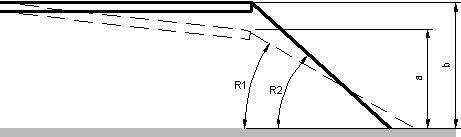 Front doorway, emptyFront doorway, emptyFront doorway, emptyFront doorway, emptyFront doorway, emptyFront doorway, emptyFront doorway, emptyFront doorway, emptyFront doorway, emptyFront doorway, emptyFront doorway, emptyFront doorway, emptyFront doorway, emptyFront doorway, emptyFront doorway, emptyFront doorway, emptyFront doorway, emptyFront doorway, emptyFront doorway, emptyFront doorway, emptyFront doorway, emptyFront doorway, emptyFront doorway, emptyFront doorway, emptyFront doorway, emptyFront doorway, emptyFront doorway, emptyFront doorway, emptyFront doorway, emptyFront doorway, emptyFront doorway, emptyFront doorway, emptyFront doorway, emptyFront doorway, emptyFront doorway, emptyFront doorway, emptyFront doorway, emptyFront doorway, emptyFront doorway, emptyFront doorway, emptyFront doorway, emptyRamp angleRamp angleRamp angleRamp angleRamp angleRamp angleRamp angleRamp angleRamp angleRamp angleRamp angleRamp angleRamp angleRamp angleRamp angleRamp angleRamp angleRamp angleRamp angleRamp angleRamp angleRamp angleRamp angleRear Doorway, emptyRear Doorway, emptyRear Doorway, emptyRear Doorway, emptyRear Doorway, emptyRear Doorway, emptyRear Doorway, emptyRear Doorway, emptyRear Doorway, emptyRear Doorway, emptyRear Doorway, emptyRear Doorway, emptyRear Doorway, emptyKneeledKneeledKneeledKneeledKneeledKneeledKneeledKneeledKneeledKneeledKneeledKneeledKneeledKneeleda.a.a.a.a.in.in.in.in.in.in.in.in.in.in.in.in.in.in.in.in.in.in.in.in.in.R1R1R1R1R1R1R1R1R1R1degdegdegdegdega.a.in.in.in.in.in.in.UnkneeledUnkneeledUnkneeledUnkneeledUnkneeledUnkneeledUnkneeledUnkneeledUnkneeledUnkneeledUnkneeledUnkneeledUnkneeledUnkneeledb.b.b.b.b.in.in.in.in.in.in.in.in.in.in.in.in.in.in.in.in.in.in.in.in.in.R2R2R2R2R2R2R2R2R2R2degdegdegdegdegb.b.in.in.in.in.in.in.Interior head room (center of aisle)Interior head room (center of aisle)Interior head room (center of aisle)Interior head room (center of aisle)Interior head room (center of aisle)Interior head room (center of aisle)Interior head room (center of aisle)Interior head room (center of aisle)Interior head room (center of aisle)Interior head room (center of aisle)Interior head room (center of aisle)Interior head room (center of aisle)Interior head room (center of aisle)Interior head room (center of aisle)Interior head room (center of aisle)Interior head room (center of aisle)Interior head room (center of aisle)Interior head room (center of aisle)Interior head room (center of aisle)Interior head room (center of aisle)Interior head room (center of aisle)Interior head room (center of aisle)Interior head room (center of aisle)Interior head room (center of aisle)Interior head room (center of aisle)Interior head room (center of aisle)Interior head room (center of aisle)Interior head room (center of aisle)Interior head room (center of aisle)Interior head room (center of aisle)Interior head room (center of aisle)Interior head room (center of aisle)Interior head room (center of aisle)Interior head room (center of aisle)Interior head room (center of aisle)Interior head room (center of aisle)Interior head room (center of aisle)Interior head room (center of aisle)Interior head room (center of aisle)Interior head room (center of aisle)Interior head room (center of aisle)Interior head room (center of aisle)Interior head room (center of aisle)Interior head room (center of aisle)Interior head room (center of aisle)Interior head room (center of aisle)Interior head room (center of aisle)Interior head room (center of aisle)Interior head room (center of aisle)Interior head room (center of aisle)Interior head room (center of aisle)Interior head room (center of aisle)Interior head room (center of aisle)Interior head room (center of aisle)Interior head room (center of aisle)Interior head room (center of aisle)Interior head room (center of aisle)Interior head room (center of aisle)Interior head room (center of aisle)Interior head room (center of aisle)Interior head room (center of aisle)Interior head room (center of aisle)Interior head room (center of aisle)Interior head room (center of aisle)Interior head room (center of aisle)Interior head room (center of aisle)Interior head room (center of aisle)Interior head room (center of aisle)Interior head room (center of aisle)Interior head room (center of aisle)Interior head room (center of aisle)Interior head room (center of aisle)Interior head room (center of aisle)Interior head room (center of aisle)Interior head room (center of aisle)Interior head room (center of aisle)Interior head room (center of aisle)Interior head room (center of aisle)Interior head room (center of aisle)Interior head room (center of aisle)Interior head room (center of aisle)Interior head room (center of aisle)Interior head room (center of aisle)Interior head room (center of aisle)Interior head room (center of aisle)Interior head room (center of aisle)Interior head room (center of aisle)Interior head room (center of aisle)Interior head room (center of aisle)Interior head room (center of aisle)Interior head room (center of aisle)Front axle locationFront axle locationFront axle locationFront axle locationFront axle locationFront axle locationFront axle locationFront axle locationFront axle locationFront axle locationFront axle locationFront axle locationFront axle locationFront axle locationin.in.in.in.in.in.in.in.in.in.in.in.in.in.in.in.in.in.in.in.in.in.in.in.in.in.in.in.in.in.in.in.in.in.in.in.in.in.in.in.in.in.in.in.in.in.in.in.in.in.in.in.in.in.in.in.in.in.in.in.in.in.in.in.in.in.in.in.in.in.in.Center axle locationCenter axle locationCenter axle locationCenter axle locationCenter axle locationCenter axle locationCenter axle locationCenter axle locationCenter axle locationCenter axle locationCenter axle locationCenter axle locationCenter axle locationCenter axle locationin.in.in.in.in.in.in.in.in.in.in.in.in.in.in.in.in.in.in.in.in.in.in.in.in.in.in.in.in.in.in.in.in.in.in.in.in.in.in.in.in.in.in.in.in.in.in.in.in.in.in.in.in.in.in.in.in.in.in.in.in.in.in.in.in.in.in.in.in.in.in.Rear axle locationRear axle locationRear axle locationRear axle locationRear axle locationRear axle locationRear axle locationRear axle locationRear axle locationRear axle locationRear axle locationRear axle locationRear axle locationRear axle locationin.in.in.in.in.in.in.in.in.in.in.in.in.in.in.in.in.in.in.in.in.in.in.in.in.in.in.in.in.in.in.in.in.in.in.in.in.in.in.in.in.in.in.in.in.in.in.in.in.in.in.in.in.in.in.in.in.in.in.in.in.in.in.in.in.in.in.in.in.in.in.Aisle width between transverse seatsAisle width between transverse seatsAisle width between transverse seatsAisle width between transverse seatsAisle width between transverse seatsAisle width between transverse seatsAisle width between transverse seatsAisle width between transverse seatsAisle width between transverse seatsAisle width between transverse seatsAisle width between transverse seatsAisle width between transverse seatsAisle width between transverse seatsAisle width between transverse seatsAisle width between transverse seatsAisle width between transverse seatsAisle width between transverse seatsAisle width between transverse seatsAisle width between transverse seatsAisle width between transverse seatsAisle width between transverse seatsAisle width between transverse seatsAisle width between transverse seatsAisle width between transverse seatsAisle width between transverse seatsAisle width between transverse seatsAisle width between transverse seatsAisle width between transverse seatsAisle width between transverse seatsAisle width between transverse seatsAisle width between transverse seatsAisle width between transverse seatsAisle width between transverse seatsAisle width between transverse seatsAisle width between transverse seatsin.in.in.in.in.in.in.in.in.in.in.in.in.in.in.in.in.in.in.in.in.in.in.in.in.in.in.in.in.in.in.in.in.in.in.in.in.in.in.in.in.in.in.in.in.Floor height above ground (centerline of bus)Floor height above ground (centerline of bus)Floor height above ground (centerline of bus)Floor height above ground (centerline of bus)Floor height above ground (centerline of bus)Floor height above ground (centerline of bus)Floor height above ground (centerline of bus)Floor height above ground (centerline of bus)Floor height above ground (centerline of bus)Floor height above ground (centerline of bus)Floor height above ground (centerline of bus)Floor height above ground (centerline of bus)Floor height above ground (centerline of bus)Floor height above ground (centerline of bus)Floor height above ground (centerline of bus)Floor height above ground (centerline of bus)Floor height above ground (centerline of bus)Floor height above ground (centerline of bus)Floor height above ground (centerline of bus)Floor height above ground (centerline of bus)Floor height above ground (centerline of bus)Floor height above ground (centerline of bus)Floor height above ground (centerline of bus)Floor height above ground (centerline of bus)Floor height above ground (centerline of bus)Floor height above ground (centerline of bus)Floor height above ground (centerline of bus)Floor height above ground (centerline of bus)Floor height above ground (centerline of bus)Floor height above ground (centerline of bus)Floor height above ground (centerline of bus)Floor height above ground (centerline of bus)Floor height above ground (centerline of bus)Floor height above ground (centerline of bus)Floor height above ground (centerline of bus)Floor height above ground (centerline of bus)Floor height above ground (centerline of bus)Floor height above ground (centerline of bus)Floor height above ground (centerline of bus)Floor height above ground (centerline of bus)Floor height above ground (centerline of bus)Floor height above ground (centerline of bus)Floor height above ground (centerline of bus)Floor height above ground (centerline of bus)Floor height above ground (centerline of bus)Floor height above ground (centerline of bus)Floor height above ground (centerline of bus)Floor height above ground (centerline of bus)Floor height above ground (centerline of bus)Floor height above ground (centerline of bus)Floor height above ground (centerline of bus)Floor height above ground (centerline of bus)Floor height above ground (centerline of bus)Floor height above ground (centerline of bus)Floor height above ground (centerline of bus)Floor height above ground (centerline of bus)Floor height above ground (centerline of bus)Floor height above ground (centerline of bus)Floor height above ground (centerline of bus)Floor height above ground (centerline of bus)Floor height above ground (centerline of bus)Floor height above ground (centerline of bus)Floor height above ground (centerline of bus)Floor height above ground (centerline of bus)Floor height above ground (centerline of bus)Floor height above ground (centerline of bus)Floor height above ground (centerline of bus)Floor height above ground (centerline of bus)Floor height above ground (centerline of bus)Floor height above ground (centerline of bus)Floor height above ground (centerline of bus)Floor height above ground (centerline of bus)Floor height above ground (centerline of bus)Floor height above ground (centerline of bus)Floor height above ground (centerline of bus)Floor height above ground (centerline of bus)Floor height above ground (centerline of bus)Floor height above ground (centerline of bus)Floor height above ground (centerline of bus)Floor height above ground (centerline of bus)Floor height above ground (centerline of bus)Floor height above ground (centerline of bus)Floor height above ground (centerline of bus)Floor height above ground (centerline of bus)Floor height above ground (centerline of bus)Floor height above ground (centerline of bus)Floor height above ground (centerline of bus)Floor height above ground (centerline of bus)Floor height above ground (centerline of bus)Floor height above ground (centerline of bus)Floor height above ground (centerline of bus)At front doorAt front doorAt front doorAt front doorAt front doorAt front doorAt front doorin.in.in.in.in.in.in.in.in.in.in.in.in.in.in.in.in.in.in.in.in.in.in.in.in.in.in.in.in.in.in.in.in.in.in.in.in.in.in.in.in.in.in.in.in.in.in.in.in.in.in.in.in.in.in.in.in.in.in.in.in.in.in.in.in.in.in.in.in.in.in.in.in.in.in.At front axleAt front axleAt front axleAt front axleAt front axleAt front axleAt front axlein.in.in.in.in.in.in.in.in.in.in.in.in.in.in.in.in.in.in.in.in.in.in.in.in.in.in.in.in.in.in.in.in.in.in.in.in.in.in.in.in.in.in.in.in.in.in.in.in.in.in.in.in.in.in.in.in.in.in.in.in.in.in.in.in.in.in.in.in.in.in.in.in.in.in.At drive axleAt drive axleAt drive axleAt drive axleAt drive axleAt drive axleAt drive axlein.in.in.in.in.in.in.in.in.in.in.in.in.in.in.in.in.in.in.in.in.in.in.in.in.in.in.in.in.in.in.in.in.in.in.in.in.in.in.in.in.in.in.in.in.in.in.in.in.in.in.in.in.in.in.in.in.in.in.in.in.in.in.in.in.in.in.in.in.in.in.in.in.in.in.At rear doorAt rear doorAt rear doorAt rear doorAt rear doorAt rear doorAt rear doorin.in.in.in.in.in.in.in.in.in.in.in.in.in.in.in.in.in.in.in.in.in.in.in.in.in.in.in.in.in.in.in.in.in.in.in.in.in.in.in.in.in.in.in.in.in.in.in.in.in.in.in.in.in.in.in.in.in.in.in.in.in.in.in.in.in.in.in.in.in.in.in.in.in.in.Minimum ground clearance (between bus and ground, with bus unkneeled)Minimum ground clearance (between bus and ground, with bus unkneeled)Minimum ground clearance (between bus and ground, with bus unkneeled)Minimum ground clearance (between bus and ground, with bus unkneeled)Minimum ground clearance (between bus and ground, with bus unkneeled)Minimum ground clearance (between bus and ground, with bus unkneeled)Minimum ground clearance (between bus and ground, with bus unkneeled)Minimum ground clearance (between bus and ground, with bus unkneeled)Minimum ground clearance (between bus and ground, with bus unkneeled)Minimum ground clearance (between bus and ground, with bus unkneeled)Minimum ground clearance (between bus and ground, with bus unkneeled)Minimum ground clearance (between bus and ground, with bus unkneeled)Minimum ground clearance (between bus and ground, with bus unkneeled)Minimum ground clearance (between bus and ground, with bus unkneeled)Minimum ground clearance (between bus and ground, with bus unkneeled)Minimum ground clearance (between bus and ground, with bus unkneeled)Minimum ground clearance (between bus and ground, with bus unkneeled)Minimum ground clearance (between bus and ground, with bus unkneeled)Minimum ground clearance (between bus and ground, with bus unkneeled)Minimum ground clearance (between bus and ground, with bus unkneeled)Minimum ground clearance (between bus and ground, with bus unkneeled)Minimum ground clearance (between bus and ground, with bus unkneeled)Minimum ground clearance (between bus and ground, with bus unkneeled)Minimum ground clearance (between bus and ground, with bus unkneeled)Minimum ground clearance (between bus and ground, with bus unkneeled)Minimum ground clearance (between bus and ground, with bus unkneeled)Minimum ground clearance (between bus and ground, with bus unkneeled)Minimum ground clearance (between bus and ground, with bus unkneeled)Minimum ground clearance (between bus and ground, with bus unkneeled)Minimum ground clearance (between bus and ground, with bus unkneeled)Minimum ground clearance (between bus and ground, with bus unkneeled)Minimum ground clearance (between bus and ground, with bus unkneeled)Minimum ground clearance (between bus and ground, with bus unkneeled)Minimum ground clearance (between bus and ground, with bus unkneeled)Minimum ground clearance (between bus and ground, with bus unkneeled)Minimum ground clearance (between bus and ground, with bus unkneeled)Minimum ground clearance (between bus and ground, with bus unkneeled)Minimum ground clearance (between bus and ground, with bus unkneeled)Minimum ground clearance (between bus and ground, with bus unkneeled)Minimum ground clearance (between bus and ground, with bus unkneeled)Minimum ground clearance (between bus and ground, with bus unkneeled)Minimum ground clearance (between bus and ground, with bus unkneeled)Minimum ground clearance (between bus and ground, with bus unkneeled)Minimum ground clearance (between bus and ground, with bus unkneeled)Minimum ground clearance (between bus and ground, with bus unkneeled)Minimum ground clearance (between bus and ground, with bus unkneeled)Minimum ground clearance (between bus and ground, with bus unkneeled)Minimum ground clearance (between bus and ground, with bus unkneeled)Minimum ground clearance (between bus and ground, with bus unkneeled)Minimum ground clearance (between bus and ground, with bus unkneeled)Minimum ground clearance (between bus and ground, with bus unkneeled)Minimum ground clearance (between bus and ground, with bus unkneeled)Minimum ground clearance (between bus and ground, with bus unkneeled)Minimum ground clearance (between bus and ground, with bus unkneeled)Minimum ground clearance (between bus and ground, with bus unkneeled)Minimum ground clearance (between bus and ground, with bus unkneeled)Minimum ground clearance (between bus and ground, with bus unkneeled)Minimum ground clearance (between bus and ground, with bus unkneeled)Minimum ground clearance (between bus and ground, with bus unkneeled)Minimum ground clearance (between bus and ground, with bus unkneeled)Minimum ground clearance (between bus and ground, with bus unkneeled)Minimum ground clearance (between bus and ground, with bus unkneeled)Minimum ground clearance (between bus and ground, with bus unkneeled)Minimum ground clearance (between bus and ground, with bus unkneeled)Minimum ground clearance (between bus and ground, with bus unkneeled)Minimum ground clearance (between bus and ground, with bus unkneeled)Minimum ground clearance (between bus and ground, with bus unkneeled)Minimum ground clearance (between bus and ground, with bus unkneeled)Minimum ground clearance (between bus and ground, with bus unkneeled)Minimum ground clearance (between bus and ground, with bus unkneeled)Minimum ground clearance (between bus and ground, with bus unkneeled)Minimum ground clearance (between bus and ground, with bus unkneeled)Minimum ground clearance (between bus and ground, with bus unkneeled)Minimum ground clearance (between bus and ground, with bus unkneeled)Minimum ground clearance (between bus and ground, with bus unkneeled)Minimum ground clearance (between bus and ground, with bus unkneeled)Minimum ground clearance (between bus and ground, with bus unkneeled)Minimum ground clearance (between bus and ground, with bus unkneeled)Minimum ground clearance (between bus and ground, with bus unkneeled)Minimum ground clearance (between bus and ground, with bus unkneeled)Minimum ground clearance (between bus and ground, with bus unkneeled)Minimum ground clearance (between bus and ground, with bus unkneeled)Minimum ground clearance (between bus and ground, with bus unkneeled)Minimum ground clearance (between bus and ground, with bus unkneeled)Minimum ground clearance (between bus and ground, with bus unkneeled)Minimum ground clearance (between bus and ground, with bus unkneeled)Minimum ground clearance (between bus and ground, with bus unkneeled)Minimum ground clearance (between bus and ground, with bus unkneeled)Minimum ground clearance (between bus and ground, with bus unkneeled)Minimum ground clearance (between bus and ground, with bus unkneeled)Minimum ground clearance (between bus and ground, with bus unkneeled)Excluding axlesExcluding axlesExcluding axlesExcluding axlesExcluding axlesExcluding axlesExcluding axlesin.in.in.in.in.in.in.in.in.in.in.in.in.in.in.in.in.in.in.in.in.in.in.in.in.in.in.in.in.in.in.in.in.in.in.in.in.in.in.in.in.in.in.in.in.in.in.in.in.in.in.in.in.in.in.in.in.in.in.in.in.in.in.in.in.in.in.in.in.in.in.in.in.in.in.Including axlesIncluding axlesIncluding axlesIncluding axlesIncluding axlesIncluding axlesIncluding axlesin.in.in.in.in.in.in.in.in.in.in.in.in.in.in.in.in.in.in.in.in.in.in.in.in.in.in.in.in.in.in.in.in.in.in.in.in.in.in.in.in.in.in.in.in.in.in.in.in.in.in.in.in.in.in.in.in.in.in.in.in.in.in.in.in.in.in.in.in.in.in.in.in.in.in.Horizontal turning envelope (see diagram below)Horizontal turning envelope (see diagram below)Horizontal turning envelope (see diagram below)Horizontal turning envelope (see diagram below)Horizontal turning envelope (see diagram below)Horizontal turning envelope (see diagram below)Horizontal turning envelope (see diagram below)Horizontal turning envelope (see diagram below)Horizontal turning envelope (see diagram below)Horizontal turning envelope (see diagram below)Horizontal turning envelope (see diagram below)Horizontal turning envelope (see diagram below)Horizontal turning envelope (see diagram below)Horizontal turning envelope (see diagram below)Horizontal turning envelope (see diagram below)Horizontal turning envelope (see diagram below)Horizontal turning envelope (see diagram below)Horizontal turning envelope (see diagram below)Horizontal turning envelope (see diagram below)Horizontal turning envelope (see diagram below)Horizontal turning envelope (see diagram below)Horizontal turning envelope (see diagram below)Horizontal turning envelope (see diagram below)Horizontal turning envelope (see diagram below)Horizontal turning envelope (see diagram below)Horizontal turning envelope (see diagram below)Horizontal turning envelope (see diagram below)Horizontal turning envelope (see diagram below)Horizontal turning envelope (see diagram below)Horizontal turning envelope (see diagram below)Horizontal turning envelope (see diagram below)Horizontal turning envelope (see diagram below)Horizontal turning envelope (see diagram below)Horizontal turning envelope (see diagram below)Horizontal turning envelope (see diagram below)Horizontal turning envelope (see diagram below)Horizontal turning envelope (see diagram below)Horizontal turning envelope (see diagram below)Horizontal turning envelope (see diagram below)Horizontal turning envelope (see diagram below)Horizontal turning envelope (see diagram below)Horizontal turning envelope (see diagram below)Horizontal turning envelope (see diagram below)Horizontal turning envelope (see diagram below)Horizontal turning envelope (see diagram below)Horizontal turning envelope (see diagram below)Horizontal turning envelope (see diagram below)Horizontal turning envelope (see diagram below)Horizontal turning envelope (see diagram below)Horizontal turning envelope (see diagram below)Horizontal turning envelope (see diagram below)Horizontal turning envelope (see diagram below)Horizontal turning envelope (see diagram below)Horizontal turning envelope (see diagram below)Horizontal turning envelope (see diagram below)Horizontal turning envelope (see diagram below)Horizontal turning envelope (see diagram below)Horizontal turning envelope (see diagram below)Horizontal turning envelope (see diagram below)Horizontal turning envelope (see diagram below)Horizontal turning envelope (see diagram below)Horizontal turning envelope (see diagram below)Horizontal turning envelope (see diagram below)Horizontal turning envelope (see diagram below)Horizontal turning envelope (see diagram below)Horizontal turning envelope (see diagram below)Horizontal turning envelope (see diagram below)Horizontal turning envelope (see diagram below)Horizontal turning envelope (see diagram below)Horizontal turning envelope (see diagram below)Horizontal turning envelope (see diagram below)Horizontal turning envelope (see diagram below)Horizontal turning envelope (see diagram below)Horizontal turning envelope (see diagram below)Horizontal turning envelope (see diagram below)Horizontal turning envelope (see diagram below)Horizontal turning envelope (see diagram below)Horizontal turning envelope (see diagram below)Horizontal turning envelope (see diagram below)Horizontal turning envelope (see diagram below)Horizontal turning envelope (see diagram below)Horizontal turning envelope (see diagram below)Horizontal turning envelope (see diagram below)Horizontal turning envelope (see diagram below)Horizontal turning envelope (see diagram below)Horizontal turning envelope (see diagram below)Horizontal turning envelope (see diagram below)Horizontal turning envelope (see diagram below)Horizontal turning envelope (see diagram below)Horizontal turning envelope (see diagram below)Horizontal turning envelope (see diagram below)Outside body turning radius, TR0 (including bumper)Outside body turning radius, TR0 (including bumper)Outside body turning radius, TR0 (including bumper)Outside body turning radius, TR0 (including bumper)Outside body turning radius, TR0 (including bumper)Outside body turning radius, TR0 (including bumper)Outside body turning radius, TR0 (including bumper)Outside body turning radius, TR0 (including bumper)Outside body turning radius, TR0 (including bumper)Outside body turning radius, TR0 (including bumper)Outside body turning radius, TR0 (including bumper)Outside body turning radius, TR0 (including bumper)Outside body turning radius, TR0 (including bumper)Outside body turning radius, TR0 (including bumper)Outside body turning radius, TR0 (including bumper)Outside body turning radius, TR0 (including bumper)Outside body turning radius, TR0 (including bumper)Outside body turning radius, TR0 (including bumper)Outside body turning radius, TR0 (including bumper)Outside body turning radius, TR0 (including bumper)Outside body turning radius, TR0 (including bumper)Outside body turning radius, TR0 (including bumper)Outside body turning radius, TR0 (including bumper)Outside body turning radius, TR0 (including bumper)Outside body turning radius, TR0 (including bumper)Outside body turning radius, TR0 (including bumper)Outside body turning radius, TR0 (including bumper)Outside body turning radius, TR0 (including bumper)Outside body turning radius, TR0 (including bumper)Outside body turning radius, TR0 (including bumper)Outside body turning radius, TR0 (including bumper)Outside body turning radius, TR0 (including bumper)Outside body turning radius, TR0 (including bumper)Outside body turning radius, TR0 (including bumper)Outside body turning radius, TR0 (including bumper)Outside body turning radius, TR0 (including bumper)Outside body turning radius, TR0 (including bumper)Outside body turning radius, TR0 (including bumper)Outside body turning radius, TR0 (including bumper)Outside body turning radius, TR0 (including bumper)Outside body turning radius, TR0 (including bumper)Outside body turning radius, TR0 (including bumper)Outside body turning radius, TR0 (including bumper)Outside body turning radius, TR0 (including bumper)Outside body turning radius, TR0 (including bumper)Outside body turning radius, TR0 (including bumper)Outside body turning radius, TR0 (including bumper)Outside body turning radius, TR0 (including bumper)Outside body turning radius, TR0 (including bumper)Outside body turning radius, TR0 (including bumper)Outside body turning radius, TR0 (including bumper)Outside body turning radius, TR0 (including bumper)Outside body turning radius, TR0 (including bumper)Outside body turning radius, TR0 (including bumper)Outside body turning radius, TR0 (including bumper)Outside body turning radius, TR0 (including bumper)Outside body turning radius, TR0 (including bumper)Outside body turning radius, TR0 (including bumper)Outside body turning radius, TR0 (including bumper)Outside body turning radius, TR0 (including bumper)Outside body turning radius, TR0 (including bumper)Outside body turning radius, TR0 (including bumper)Outside body turning radius, TR0 (including bumper)Outside body turning radius, TR0 (including bumper)Outside body turning radius, TR0 (including bumper)Outside body turning radius, TR0 (including bumper)Outside body turning radius, TR0 (including bumper)Outside body turning radius, TR0 (including bumper)Outside body turning radius, TR0 (including bumper)Outside body turning radius, TR0 (including bumper)Outside body turning radius, TR0 (including bumper)Outside body turning radius, TR0 (including bumper)Outside body turning radius, TR0 (including bumper)ftftftftin.in.in.in.in.Front inner corner radius, TR1Front inner corner radius, TR1Front inner corner radius, TR1Front inner corner radius, TR1Front inner corner radius, TR1Front inner corner radius, TR1Front inner corner radius, TR1Front inner corner radius, TR1Front inner corner radius, TR1Front inner corner radius, TR1Front inner corner radius, TR1Front inner corner radius, TR1Front inner corner radius, TR1Front inner corner radius, TR1Front inner corner radius, TR1Front inner corner radius, TR1Front inner corner radius, TR1Front inner corner radius, TR1Front inner corner radius, TR1Front inner corner radius, TR1Front inner corner radius, TR1Front inner corner radius, TR1Front inner corner radius, TR1Front inner corner radius, TR1Front inner corner radius, TR1Front inner corner radius, TR1Front inner corner radius, TR1Front inner corner radius, TR1Front inner corner radius, TR1Front inner corner radius, TR1Front inner corner radius, TR1Front inner corner radius, TR1Front inner corner radius, TR1Front inner corner radius, TR1Front inner corner radius, TR1Front inner corner radius, TR1Front inner corner radius, TR1Front inner corner radius, TR1Front inner corner radius, TR1Front inner corner radius, TR1Front inner corner radius, TR1Front inner corner radius, TR1Front inner corner radius, TR1Front inner corner radius, TR1Front inner corner radius, TR1Front inner corner radius, TR1Front inner corner radius, TR1Front inner corner radius, TR1Front inner corner radius, TR1Front inner corner radius, TR1Front inner corner radius, TR1Front inner corner radius, TR1Front inner corner radius, TR1Front inner corner radius, TR1Front inner corner radius, TR1Front inner corner radius, TR1Front inner corner radius, TR1Front inner corner radius, TR1Front inner corner radius, TR1Front inner corner radius, TR1Front inner corner radius, TR1Front inner corner radius, TR1Front inner corner radius, TR1Front inner corner radius, TR1Front inner corner radius, TR1Front inner corner radius, TR1Front inner corner radius, TR1Front inner corner radius, TR1Front inner corner radius, TR1Front inner corner radius, TR1Front inner corner radius, TR1Front inner corner radius, TR1Front inner corner radius, TR1ftftftftin.in.in.in.in.Front wheel inner turning radius, TR2Front wheel inner turning radius, TR2Front wheel inner turning radius, TR2Front wheel inner turning radius, TR2Front wheel inner turning radius, TR2Front wheel inner turning radius, TR2Front wheel inner turning radius, TR2Front wheel inner turning radius, TR2Front wheel inner turning radius, TR2Front wheel inner turning radius, TR2Front wheel inner turning radius, TR2Front wheel inner turning radius, TR2Front wheel inner turning radius, TR2Front wheel inner turning radius, TR2Front wheel inner turning radius, TR2Front wheel inner turning radius, TR2Front wheel inner turning radius, TR2Front wheel inner turning radius, TR2Front wheel inner turning radius, TR2Front wheel inner turning radius, TR2Front wheel inner turning radius, TR2Front wheel inner turning radius, TR2Front wheel inner turning radius, TR2Front wheel inner turning radius, TR2Front wheel inner turning radius, TR2Front wheel inner turning radius, TR2Front wheel inner turning radius, TR2Front wheel inner turning radius, TR2Front wheel inner turning radius, TR2Front wheel inner turning radius, TR2Front wheel inner turning radius, TR2Front wheel inner turning radius, TR2Front wheel inner turning radius, TR2Front wheel inner turning radius, TR2Front wheel inner turning radius, TR2Front wheel inner turning radius, TR2Front wheel inner turning radius, TR2Front wheel inner turning radius, TR2Front wheel inner turning radius, TR2Front wheel inner turning radius, TR2Front wheel inner turning radius, TR2Front wheel inner turning radius, TR2Front wheel inner turning radius, TR2Front wheel inner turning radius, TR2Front wheel inner turning radius, TR2Front wheel inner turning radius, TR2Front wheel inner turning radius, TR2Front wheel inner turning radius, TR2Front wheel inner turning radius, TR2Front wheel inner turning radius, TR2Front wheel inner turning radius, TR2Front wheel inner turning radius, TR2Front wheel inner turning radius, TR2Front wheel inner turning radius, TR2Front wheel inner turning radius, TR2Front wheel inner turning radius, TR2Front wheel inner turning radius, TR2Front wheel inner turning radius, TR2Front wheel inner turning radius, TR2Front wheel inner turning radius, TR2Front wheel inner turning radius, TR2Front wheel inner turning radius, TR2Front wheel inner turning radius, TR2Front wheel inner turning radius, TR2Front wheel inner turning radius, TR2Front wheel inner turning radius, TR2Front wheel inner turning radius, TR2Front wheel inner turning radius, TR2Front wheel inner turning radius, TR2Front wheel inner turning radius, TR2Front wheel inner turning radius, TR2Front wheel inner turning radius, TR2Front wheel inner turning radius, TR2ftftftftin.in.in.in.in.Front wheel outer turning radius, TR3Front wheel outer turning radius, TR3Front wheel outer turning radius, TR3Front wheel outer turning radius, TR3Front wheel outer turning radius, TR3Front wheel outer turning radius, TR3Front wheel outer turning radius, TR3Front wheel outer turning radius, TR3Front wheel outer turning radius, TR3Front wheel outer turning radius, TR3Front wheel outer turning radius, TR3Front wheel outer turning radius, TR3Front wheel outer turning radius, TR3Front wheel outer turning radius, TR3Front wheel outer turning radius, TR3Front wheel outer turning radius, TR3Front wheel outer turning radius, TR3Front wheel outer turning radius, TR3Front wheel outer turning radius, TR3Front wheel outer turning radius, TR3Front wheel outer turning radius, TR3Front wheel outer turning radius, TR3Front wheel outer turning radius, TR3Front wheel outer turning radius, TR3Front wheel outer turning radius, TR3Front wheel outer turning radius, TR3Front wheel outer turning radius, TR3Front wheel outer turning radius, TR3Front wheel outer turning radius, TR3Front wheel outer turning radius, TR3Front wheel outer turning radius, TR3Front wheel outer turning radius, TR3Front wheel outer turning radius, TR3Front wheel outer turning radius, TR3Front wheel outer turning radius, TR3Front wheel outer turning radius, TR3Front wheel outer turning radius, TR3Front wheel outer turning radius, TR3Front wheel outer turning radius, TR3Front wheel outer turning radius, TR3Front wheel outer turning radius, TR3Front wheel outer turning radius, TR3Front wheel outer turning radius, TR3Front wheel outer turning radius, TR3Front wheel outer turning radius, TR3Front wheel outer turning radius, TR3Front wheel outer turning radius, TR3Front wheel outer turning radius, TR3Front wheel outer turning radius, TR3Front wheel outer turning radius, TR3Front wheel outer turning radius, TR3Front wheel outer turning radius, TR3Front wheel outer turning radius, TR3Front wheel outer turning radius, TR3Front wheel outer turning radius, TR3Front wheel outer turning radius, TR3Front wheel outer turning radius, TR3Front wheel outer turning radius, TR3Front wheel outer turning radius, TR3Front wheel outer turning radius, TR3Front wheel outer turning radius, TR3Front wheel outer turning radius, TR3Front wheel outer turning radius, TR3Front wheel outer turning radius, TR3Front wheel outer turning radius, TR3Front wheel outer turning radius, TR3Front wheel outer turning radius, TR3Front wheel outer turning radius, TR3Front wheel outer turning radius, TR3Front wheel outer turning radius, TR3Front wheel outer turning radius, TR3Front wheel outer turning radius, TR3Front wheel outer turning radius, TR3ftftftftin.in.in.in.in.Inside Body Turning Radius innermost point, TR4 (including bumper)Inside Body Turning Radius innermost point, TR4 (including bumper)Inside Body Turning Radius innermost point, TR4 (including bumper)Inside Body Turning Radius innermost point, TR4 (including bumper)Inside Body Turning Radius innermost point, TR4 (including bumper)Inside Body Turning Radius innermost point, TR4 (including bumper)Inside Body Turning Radius innermost point, TR4 (including bumper)Inside Body Turning Radius innermost point, TR4 (including bumper)Inside Body Turning Radius innermost point, TR4 (including bumper)Inside Body Turning Radius innermost point, TR4 (including bumper)Inside Body Turning Radius innermost point, TR4 (including bumper)Inside Body Turning Radius innermost point, TR4 (including bumper)Inside Body Turning Radius innermost point, TR4 (including bumper)Inside Body Turning Radius innermost point, TR4 (including bumper)Inside Body Turning Radius innermost point, TR4 (including bumper)Inside Body Turning Radius innermost point, TR4 (including bumper)Inside Body Turning Radius innermost point, TR4 (including bumper)Inside Body Turning Radius innermost point, TR4 (including bumper)Inside Body Turning Radius innermost point, TR4 (including bumper)Inside Body Turning Radius innermost point, TR4 (including bumper)Inside Body Turning Radius innermost point, TR4 (including bumper)Inside Body Turning Radius innermost point, TR4 (including bumper)Inside Body Turning Radius innermost point, TR4 (including bumper)Inside Body Turning Radius innermost point, TR4 (including bumper)Inside Body Turning Radius innermost point, TR4 (including bumper)Inside Body Turning Radius innermost point, TR4 (including bumper)Inside Body Turning Radius innermost point, TR4 (including bumper)Inside Body Turning Radius innermost point, TR4 (including bumper)Inside Body Turning Radius innermost point, TR4 (including bumper)Inside Body Turning Radius innermost point, TR4 (including bumper)Inside Body Turning Radius innermost point, TR4 (including bumper)Inside Body Turning Radius innermost point, TR4 (including bumper)Inside Body Turning Radius innermost point, TR4 (including bumper)Inside Body Turning Radius innermost point, TR4 (including bumper)Inside Body Turning Radius innermost point, TR4 (including bumper)Inside Body Turning Radius innermost point, TR4 (including bumper)Inside Body Turning Radius innermost point, TR4 (including bumper)Inside Body Turning Radius innermost point, TR4 (including bumper)Inside Body Turning Radius innermost point, TR4 (including bumper)Inside Body Turning Radius innermost point, TR4 (including bumper)Inside Body Turning Radius innermost point, TR4 (including bumper)Inside Body Turning Radius innermost point, TR4 (including bumper)Inside Body Turning Radius innermost point, TR4 (including bumper)Inside Body Turning Radius innermost point, TR4 (including bumper)Inside Body Turning Radius innermost point, TR4 (including bumper)Inside Body Turning Radius innermost point, TR4 (including bumper)Inside Body Turning Radius innermost point, TR4 (including bumper)Inside Body Turning Radius innermost point, TR4 (including bumper)Inside Body Turning Radius innermost point, TR4 (including bumper)Inside Body Turning Radius innermost point, TR4 (including bumper)Inside Body Turning Radius innermost point, TR4 (including bumper)Inside Body Turning Radius innermost point, TR4 (including bumper)Inside Body Turning Radius innermost point, TR4 (including bumper)Inside Body Turning Radius innermost point, TR4 (including bumper)Inside Body Turning Radius innermost point, TR4 (including bumper)Inside Body Turning Radius innermost point, TR4 (including bumper)Inside Body Turning Radius innermost point, TR4 (including bumper)Inside Body Turning Radius innermost point, TR4 (including bumper)Inside Body Turning Radius innermost point, TR4 (including bumper)Inside Body Turning Radius innermost point, TR4 (including bumper)Inside Body Turning Radius innermost point, TR4 (including bumper)Inside Body Turning Radius innermost point, TR4 (including bumper)Inside Body Turning Radius innermost point, TR4 (including bumper)Inside Body Turning Radius innermost point, TR4 (including bumper)Inside Body Turning Radius innermost point, TR4 (including bumper)Inside Body Turning Radius innermost point, TR4 (including bumper)Inside Body Turning Radius innermost point, TR4 (including bumper)Inside Body Turning Radius innermost point, TR4 (including bumper)Inside Body Turning Radius innermost point, TR4 (including bumper)Inside Body Turning Radius innermost point, TR4 (including bumper)Inside Body Turning Radius innermost point, TR4 (including bumper)Inside Body Turning Radius innermost point, TR4 (including bumper)Inside Body Turning Radius innermost point, TR4 (including bumper)ftftftftin.in.in.in.in.Wheel baseWheel baseWheel baseWheel baseWheel baseWheel baseWheel baseWheel baseWheel baseWheel baseWheel baseWheel baseWheel baseWheel baseWheel baseWheel baseWheel baseWheel baseWheel baseWheel baseWheel baseWheel baseWheel baseWheel baseWheel baseWheel baseWheel baseWheel baseWheel baseWheel baseWheel baseWheel baseWheel baseWheel baseWheel baseWheel baseWheel baseWheel baseWheel baseWheel baseWheel baseWheel baseWheel baseWheel baseWheel baseWheel baseWheel baseWheel baseWheel baseWheel baseWheel baseWheel baseWheel baseWheel baseWheel baseWheel baseWheel baseWheel baseWheel baseWheel baseWheel baseWheel baseWheel baseWheel baseWheel baseWheel baseWheel baseWheel baseWheel baseWheel baseWheel baseWheel baseWheel baseWheel baseWheel baseWheel baseWheel baseWheel baseWheel baseWheel baseWheel baseWheel baseWheel baseWheel baseWheel baseWheel baseWheel baseWheel baseWheel baseWheel baseWheel baseFrontin.in.in.in.in.in.in.in.in.in.in.in.in.in.in.in.in.in.in.in.in.in.in.in.in.in.in.in.in.in.in.in.in.in.in.in.in.in.in.in.in.in.in.in.in.in.in.in.in.in.in.in.in.in.in.in.in.in.in.in.in.in.in.in.in.in.in.in.in.in.in.in.in.in.in.in.in.in.in.in.in.in.in.in.in.in.in.in.in.Rearin.in.in.in.in.in.in.in.in.in.in.in.in.in.in.in.in.in.in.in.in.in.in.in.in.in.in.in.in.in.in.in.in.in.in.in.in.in.in.in.in.in.in.in.in.in.in.in.in.in.in.in.in.in.in.in.in.in.in.in.in.in.in.in.in.in.in.in.in.in.in.in.in.in.in.in.in.in.in.in.in.in.in.in.in.in.in.in.in.Overhang, centerline of axle over bumperOverhang, centerline of axle over bumperOverhang, centerline of axle over bumperOverhang, centerline of axle over bumperOverhang, centerline of axle over bumperOverhang, centerline of axle over bumperOverhang, centerline of axle over bumperOverhang, centerline of axle over bumperOverhang, centerline of axle over bumperOverhang, centerline of axle over bumperOverhang, centerline of axle over bumperOverhang, centerline of axle over bumperOverhang, centerline of axle over bumperOverhang, centerline of axle over bumperOverhang, centerline of axle over bumperOverhang, centerline of axle over bumperOverhang, centerline of axle over bumperOverhang, centerline of axle over bumperOverhang, centerline of axle over bumperOverhang, centerline of axle over bumperOverhang, centerline of axle over bumperOverhang, centerline of axle over bumperOverhang, centerline of axle over bumperOverhang, centerline of axle over bumperOverhang, centerline of axle over bumperOverhang, centerline of axle over bumperOverhang, centerline of axle over bumperOverhang, centerline of axle over bumperOverhang, centerline of axle over bumperOverhang, centerline of axle over bumperOverhang, centerline of axle over bumperOverhang, centerline of axle over bumperOverhang, centerline of axle over bumperOverhang, centerline of axle over bumperOverhang, centerline of axle over bumperOverhang, centerline of axle over bumperOverhang, centerline of axle over bumperOverhang, centerline of axle over bumperOverhang, centerline of axle over bumperOverhang, centerline of axle over bumperOverhang, centerline of axle over bumperOverhang, centerline of axle over bumperOverhang, centerline of axle over bumperOverhang, centerline of axle over bumperOverhang, centerline of axle over bumperOverhang, centerline of axle over bumperOverhang, centerline of axle over bumperOverhang, centerline of axle over bumperOverhang, centerline of axle over bumperOverhang, centerline of axle over bumperOverhang, centerline of axle over bumperOverhang, centerline of axle over bumperOverhang, centerline of axle over bumperOverhang, centerline of axle over bumperOverhang, centerline of axle over bumperOverhang, centerline of axle over bumperOverhang, centerline of axle over bumperOverhang, centerline of axle over bumperOverhang, centerline of axle over bumperOverhang, centerline of axle over bumperOverhang, centerline of axle over bumperOverhang, centerline of axle over bumperOverhang, centerline of axle over bumperOverhang, centerline of axle over bumperOverhang, centerline of axle over bumperOverhang, centerline of axle over bumperOverhang, centerline of axle over bumperOverhang, centerline of axle over bumperOverhang, centerline of axle over bumperOverhang, centerline of axle over bumperOverhang, centerline of axle over bumperOverhang, centerline of axle over bumperOverhang, centerline of axle over bumperOverhang, centerline of axle over bumperOverhang, centerline of axle over bumperOverhang, centerline of axle over bumperOverhang, centerline of axle over bumperOverhang, centerline of axle over bumperOverhang, centerline of axle over bumperOverhang, centerline of axle over bumperOverhang, centerline of axle over bumperOverhang, centerline of axle over bumperOverhang, centerline of axle over bumperOverhang, centerline of axle over bumperOverhang, centerline of axle over bumperOverhang, centerline of axle over bumperOverhang, centerline of axle over bumperOverhang, centerline of axle over bumperOverhang, centerline of axle over bumperOverhang, centerline of axle over bumperOverhang, centerline of axle over bumperFrontin.in.in.in.in.in.in.in.in.in.in.in.in.in.in.in.in.in.in.in.in.in.in.in.in.in.in.in.in.in.in.in.in.in.in.in.in.in.in.in.in.in.in.in.in.in.in.in.in.in.in.in.in.in.in.in.in.in.in.in.in.in.in.in.in.in.in.in.in.in.in.in.in.in.in.in.in.in.in.in.in.in.in.in.in.in.in.in.in.Rearin.in.in.in.in.in.in.in.in.in.in.in.in.in.in.in.in.in.in.in.in.in.in.in.in.in.in.in.in.in.in.in.in.in.in.in.in.in.in.in.in.in.in.in.in.in.in.in.in.in.in.in.in.in.in.in.in.in.in.in.in.in.in.in.in.in.in.in.in.in.in.in.in.in.in.in.in.in.in.in.in.in.in.in.in.in.in.in.in.FloorFloorFloorFloorFloorFloorFloorFloorFloorFloorFloorFloorFloorFloorFloorFloorFloorFloorFloorFloorFloorFloorFloorFloorFloorFloorFloorFloorFloorFloorFloorFloorFloorFloorFloorFloorFloorFloorFloorFloorFloorFloorFloorFloorFloorFloorFloorFloorFloorFloorFloorFloorFloorFloorFloorFloorFloorFloorFloorFloorFloorFloorFloorFloorFloorFloorFloorFloorFloorFloorFloorFloorFloorFloorFloorFloorFloorFloorFloorFloorFloorFloorFloorFloorFloorFloorFloorFloorFloorFloorFloorInterior lengthInterior lengthInterior lengthInterior lengthInterior lengthInterior lengthInterior lengthInterior lengthInterior lengthInterior lengthInterior lengthInterior lengthInterior lengthInterior lengthInterior lengthInterior lengthInterior lengthInterior lengthInterior lengthInterior lengthInterior lengthInterior lengthInterior lengthInterior lengthInterior lengthInterior lengthInterior lengthInterior lengthInterior lengthInterior lengthInterior lengthInterior lengthInterior lengthInterior lengthInterior lengthInterior lengthInterior lengthInterior lengthInterior lengthInterior lengthInterior lengthInterior lengthInterior lengthInterior lengthInterior lengthInterior lengthftftftftftftftin.in.in.in.in.in.in.in.in.in.in.in.in.in.in.in.in.in.in.in.in.Interior width (excluding coving)Interior width (excluding coving)Interior width (excluding coving)Interior width (excluding coving)Interior width (excluding coving)Interior width (excluding coving)Interior width (excluding coving)Interior width (excluding coving)Interior width (excluding coving)Interior width (excluding coving)Interior width (excluding coving)Interior width (excluding coving)Interior width (excluding coving)Interior width (excluding coving)Interior width (excluding coving)Interior width (excluding coving)Interior width (excluding coving)Interior width (excluding coving)Interior width (excluding coving)Interior width (excluding coving)Interior width (excluding coving)Interior width (excluding coving)Interior width (excluding coving)Interior width (excluding coving)Interior width (excluding coving)Interior width (excluding coving)Interior width (excluding coving)Interior width (excluding coving)Interior width (excluding coving)Interior width (excluding coving)Interior width (excluding coving)Interior width (excluding coving)Interior width (excluding coving)Interior width (excluding coving)Interior width (excluding coving)Interior width (excluding coving)Interior width (excluding coving)Interior width (excluding coving)Interior width (excluding coving)Interior width (excluding coving)Interior width (excluding coving)Interior width (excluding coving)Interior width (excluding coving)Interior width (excluding coving)Interior width (excluding coving)Interior width (excluding coving)ftftftftftftftin.in.in.in.in.in.in.in.in.in.in.in.in.in.in.in.in.in.in.in.in.Total standee area (approximately)Total standee area (approximately)Total standee area (approximately)Total standee area (approximately)Total standee area (approximately)Total standee area (approximately)Total standee area (approximately)Total standee area (approximately)Total standee area (approximately)Total standee area (approximately)Total standee area (approximately)Total standee area (approximately)Total standee area (approximately)Total standee area (approximately)Total standee area (approximately)Total standee area (approximately)Total standee area (approximately)Total standee area (approximately)Total standee area (approximately)Total standee area (approximately)Total standee area (approximately)Total standee area (approximately)Total standee area (approximately)Total standee area (approximately)Total standee area (approximately)Total standee area (approximately)Total standee area (approximately)Total standee area (approximately)Total standee area (approximately)Total standee area (approximately)Total standee area (approximately)Total standee area (approximately)Total standee area (approximately)Total standee area (approximately)Total standee area (approximately)Total standee area (approximately)Total standee area (approximately)Total standee area (approximately)Total standee area (approximately)Total standee area (approximately)Total standee area (approximately)Total standee area (approximately)Total standee area (approximately)Total standee area (approximately)Total standee area (approximately)Total standee area (approximately)sq ftsq ftsq ftsq ftsq ftsq ftsq ftsq ftsq ftsq ftsq ftsq ftsq ftsq ftsq ftsq ftsq ftsq ftsq ftsq ftsq ftsq ftsq ftsq ftsq ftsq ftsq ftsq ftsq ftsq ftsq ftsq ftsq ftMinimum distance between wheelhouses:Minimum distance between wheelhouses:Minimum distance between wheelhouses:Minimum distance between wheelhouses:Minimum distance between wheelhouses:Minimum distance between wheelhouses:Minimum distance between wheelhouses:Minimum distance between wheelhouses:Minimum distance between wheelhouses:Minimum distance between wheelhouses:Minimum distance between wheelhouses:Minimum distance between wheelhouses:Minimum distance between wheelhouses:Minimum distance between wheelhouses:Minimum distance between wheelhouses:Minimum distance between wheelhouses:Minimum distance between wheelhouses:Minimum distance between wheelhouses:Minimum distance between wheelhouses:Minimum distance between wheelhouses:Minimum distance between wheelhouses:Minimum distance between wheelhouses:Minimum distance between wheelhouses:Minimum distance between wheelhouses:Minimum distance between wheelhouses:Minimum distance between wheelhouses:Minimum distance between wheelhouses:Minimum distance between wheelhouses:Minimum distance between wheelhouses:Minimum distance between wheelhouses:Minimum distance between wheelhouses:Minimum distance between wheelhouses:Minimum distance between wheelhouses:Minimum distance between wheelhouses:Minimum distance between wheelhouses:Minimum distance between wheelhouses:Minimum distance between wheelhouses:Minimum distance between wheelhouses:Minimum distance between wheelhouses:Minimum distance between wheelhouses:Minimum distance between wheelhouses:Minimum distance between wheelhouses:Minimum distance between wheelhouses:Minimum distance between wheelhouses:Minimum distance between wheelhouses:Minimum distance between wheelhouses:FrontFrontFrontFrontFrontFrontFrontFrontFrontFrontFrontFrontFrontFrontFrontFrontFrontFrontFrontin.in.in.in.in.in.in.in.in.in.in.in.in.in.in.in.in.in.in.in.in.RearRearRearRearRearRearRearRearRearRearRearRearRearRearRearRearRearRearRearin.in.in.in.in.in.in.in.in.in.in.in.in.in.in.in.in.in.in.in.in.CenterCenterCenterCenterCenterCenterCenterCenterCenterCenterCenterCenterCenterCenterCenterCenterCenterCenterCenterin.in.in.in.in.in.in.in.in.in.in.in.in.in.in.in.in.in.in.in.in.Maximum interior floor slope (from horizontal)Maximum interior floor slope (from horizontal)Maximum interior floor slope (from horizontal)Maximum interior floor slope (from horizontal)Maximum interior floor slope (from horizontal)Maximum interior floor slope (from horizontal)Maximum interior floor slope (from horizontal)Maximum interior floor slope (from horizontal)Maximum interior floor slope (from horizontal)Maximum interior floor slope (from horizontal)Maximum interior floor slope (from horizontal)Maximum interior floor slope (from horizontal)Maximum interior floor slope (from horizontal)Maximum interior floor slope (from horizontal)Maximum interior floor slope (from horizontal)Maximum interior floor slope (from horizontal)Maximum interior floor slope (from horizontal)Maximum interior floor slope (from horizontal)Maximum interior floor slope (from horizontal)Maximum interior floor slope (from horizontal)Maximum interior floor slope (from horizontal)Maximum interior floor slope (from horizontal)Maximum interior floor slope (from horizontal)Maximum interior floor slope (from horizontal)Maximum interior floor slope (from horizontal)Maximum interior floor slope (from horizontal)Maximum interior floor slope (from horizontal)Maximum interior floor slope (from horizontal)Maximum interior floor slope (from horizontal)Maximum interior floor slope (from horizontal)Maximum interior floor slope (from horizontal)Maximum interior floor slope (from horizontal)Maximum interior floor slope (from horizontal)Maximum interior floor slope (from horizontal)Maximum interior floor slope (from horizontal)Maximum interior floor slope (from horizontal)Maximum interior floor slope (from horizontal)Maximum interior floor slope (from horizontal)Maximum interior floor slope (from horizontal)Maximum interior floor slope (from horizontal)Maximum interior floor slope (from horizontal)Maximum interior floor slope (from horizontal)Maximum interior floor slope (from horizontal)Maximum interior floor slope (from horizontal)Maximum interior floor slope (from horizontal)Maximum interior floor slope (from horizontal)degdegdegdegdegdegdegdegdegdegdegdegdegdegdegdegdegdegdegdegdegdegdegdegdegdegdegdegdegdegdegdegdegPassenger capacity providedPassenger capacity providedPassenger capacity providedPassenger capacity providedPassenger capacity providedPassenger capacity providedPassenger capacity providedPassenger capacity providedPassenger capacity providedPassenger capacity providedPassenger capacity providedPassenger capacity providedPassenger capacity providedPassenger capacity providedPassenger capacity providedPassenger capacity providedPassenger capacity providedPassenger capacity providedPassenger capacity providedPassenger capacity providedPassenger capacity providedPassenger capacity providedPassenger capacity providedPassenger capacity providedPassenger capacity providedPassenger capacity providedPassenger capacity providedPassenger capacity providedPassenger capacity providedPassenger capacity providedPassenger capacity providedPassenger capacity providedPassenger capacity providedPassenger capacity providedPassenger capacity providedPassenger capacity providedPassenger capacity providedPassenger capacity providedPassenger capacity providedPassenger capacity providedPassenger capacity providedPassenger capacity providedPassenger capacity providedPassenger capacity providedPassenger capacity providedPassenger capacity providedPassenger capacity providedPassenger capacity providedPassenger capacity providedPassenger capacity providedPassenger capacity providedPassenger capacity providedPassenger capacity providedPassenger capacity providedPassenger capacity providedPassenger capacity providedPassenger capacity providedPassenger capacity providedPassenger capacity providedPassenger capacity providedPassenger capacity providedPassenger capacity providedPassenger capacity providedPassenger capacity providedPassenger capacity providedPassenger capacity providedPassenger capacity providedPassenger capacity providedPassenger capacity providedPassenger capacity providedPassenger capacity providedPassenger capacity providedPassenger capacity providedPassenger capacity providedPassenger capacity providedPassenger capacity providedPassenger capacity providedPassenger capacity providedPassenger capacity providedPassenger capacity providedPassenger capacity providedPassenger capacity providedPassenger capacity providedPassenger capacity providedPassenger capacity providedPassenger capacity providedPassenger capacity providedPassenger capacity providedPassenger capacity providedPassenger capacity providedPassenger capacity providedTotal maximum seatingTotal maximum seatingTotal maximum seatingTotal maximum seatingTotal maximum seatingTotal maximum seatingTotal maximum seatingTotal maximum seatingTotal maximum seatingTotal maximum seatingTotal maximum seatingTotal maximum seatingTotal maximum seatingTotal maximum seatingTotal maximum seatingTotal maximum seatingTotal maximum seatingTotal maximum seatingTotal maximum seatingTotal maximum seatingTotal maximum seatingStandee capacityStandee capacityStandee capacityStandee capacityStandee capacityStandee capacityStandee capacityStandee capacityStandee capacityStandee capacityStandee capacityStandee capacityStandee capacityStandee capacityStandee capacityStandee capacityStandee capacityStandee capacityStandee capacityStandee capacityStandee capacityMinimum hip to knee roomMinimum hip to knee roomMinimum hip to knee roomMinimum hip to knee roomMinimum hip to knee roomMinimum hip to knee roomMinimum hip to knee roomMinimum hip to knee roomMinimum hip to knee roomMinimum hip to knee roomMinimum hip to knee roomMinimum hip to knee roomMinimum hip to knee roomMinimum hip to knee roomMinimum hip to knee roomMinimum hip to knee roomMinimum hip to knee roomMinimum hip to knee roomMinimum hip to knee roomMinimum hip to knee roomMinimum hip to knee roomin.in.in.in.in.in.in.in.in.in.in.in.in.in.in.in.in.in.in.in.in.in.in.in.in.in.in.in.in.in.in.in.in.in.in.in.in.in.in.in.in.in.in.in.in.in.in.in.in.in.in.in.in.in.in.in.in.Minimum foot roomMinimum foot roomMinimum foot roomMinimum foot roomMinimum foot roomMinimum foot roomMinimum foot roomMinimum foot roomMinimum foot roomMinimum foot roomMinimum foot roomMinimum foot roomMinimum foot roomMinimum foot roomMinimum foot roomMinimum foot roomMinimum foot roomMinimum foot roomMinimum foot roomMinimum foot roomMinimum foot roomin.in.in.in.in.in.in.in.in.in.in.in.in.in.in.in.in.in.in.in.in.in.in.in.in.in.in.in.in.in.in.in.in.in.in.in.in.in.in.in.in.in.in.in.in.in.in.in.in.in.in.in.in.in.in.in.in.WeightWeightWeightWeightWeightWeightWeightWeightWeightWeightWeightWeightWeightWeightWeightWeightWeightWeightWeightWeightWeightWeightWeightWeightWeightWeightWeightWeightWeightWeightWeightWeightWeightWeightWeightWeightWeightWeightWeightWeightWeightWeightWeightWeightWeightWeightWeightWeightWeightWeightWeightWeightWeightWeightWeightWeightWeightWeightWeightWeightWeightWeightWeightWeightWeightWeightWeightWeightWeightWeightWeightWeightWeightWeightWeightWeightWeightWeightWeightWeightWeightWeightWeightWeightWeightWeightWeightWeightWeightWeightWeightNo. of peopleNo. of peopleNo. of peopleNo. of peopleNo. of peopleNo. of peopleNo. of peopleNo. of peopleNo. of peopleNo. of peopleNo. of peopleNo. of peopleFront axleFront axleFront axleFront axleFront axleFront axleFront axleFront axleFront axleFront axleFront axleFront axleFront axleFront axleFront axleFront axleFront axleFront axleFront axleFront axleFront axleFront axleFront axleFront axleFront axleFront axleFront axleFront axleFront axleFront axleFront axleFront axleFront axleFront axleFront axleFront axleCenter axleCenter axleCenter axleCenter axleCenter axleCenter axleCenter axleCenter axleCenter axleCenter axleCenter axleCenter axleCenter axleCenter axleCenter axleCenter axleCenter axleCenter axleCenter axleCenter axleCenter axleCenter axleCenter axleRear axleRear axleRear axleRear axleRear axleRear axleRear axleRear axleRear axleRear axleTotal busTotal busTotal busNo. of peopleNo. of peopleNo. of peopleNo. of peopleNo. of peopleNo. of peopleNo. of peopleNo. of peopleNo. of peopleNo. of peopleNo. of peopleNo. of peopleLeftLeftLeftLeftLeftLeftLeftLeftLeftLeftLeftLeftLeftLeftRightRightRightRightRightRightRightRightRightRightRightTotalTotalTotalTotalTotalTotalTotalTotalTotalTotalTotalLeftLeftLeftLeftLeftLeftLeftLeftLeftLeftLeftLeftRightRightRightRightRightRightRightTotalTotalTotalTotalLeftLeftLeftLeftLeftLeftLeftRightRightTotalTotal busTotal busTotal busEmpty bus, full fuel and fareboxEmpty bus, full fuel and fareboxEmpty bus, full fuel and fareboxEmpty bus, full fuel and fareboxEmpty bus, full fuel and fareboxEmpty bus, full fuel and fareboxEmpty bus, full fuel and fareboxFully seated, full fuel and fareboxFully seated, full fuel and fareboxFully seated, full fuel and fareboxFully seated, full fuel and fareboxFully seated, full fuel and fareboxFully seated, full fuel and fareboxFully seated, full fuel and fareboxFully loaded standee and fully seated, full fuel and fareboxFully loaded standee and fully seated, full fuel and fareboxFully loaded standee and fully seated, full fuel and fareboxFully loaded standee and fully seated, full fuel and fareboxFully loaded standee and fully seated, full fuel and fareboxFully loaded standee and fully seated, full fuel and fareboxFully loaded standee and fully seated, full fuel and fareboxCrush load (1.5x fully loaded)Crush load (1.5x fully loaded)Crush load (1.5x fully loaded)Crush load (1.5x fully loaded)Crush load (1.5x fully loaded)Crush load (1.5x fully loaded)Crush load (1.5x fully loaded)GVWRGVWRGVWRGVWRGVWRGVWRGVWRGAWRGAWRGAWRGAWRGAWRGAWRGAWREngine, mainEngine, mainEngine, mainEngine, mainEngine, mainEngine, mainEngine, mainEngine, mainEngine, mainEngine, mainEngine, mainEngine, mainEngine, mainEngine, mainEngine, mainEngine, mainEngine, mainEngine, mainEngine, mainEngine, mainEngine, mainEngine, mainEngine, mainEngine, mainEngine, mainEngine, mainEngine, mainEngine, mainEngine, mainEngine, mainEngine, mainEngine, mainEngine, mainEngine, mainEngine, mainEngine, mainEngine, mainEngine, mainEngine, mainEngine, mainEngine, mainEngine, mainEngine, mainEngine, mainEngine, mainEngine, mainEngine, mainEngine, mainEngine, mainEngine, mainEngine, mainEngine, mainEngine, mainEngine, mainEngine, mainEngine, mainEngine, mainEngine, mainEngine, mainEngine, mainEngine, mainEngine, mainEngine, mainEngine, mainEngine, mainEngine, mainEngine, mainEngine, mainEngine, mainEngine, mainEngine, mainEngine, mainEngine, mainEngine, mainEngine, mainEngine, mainEngine, mainEngine, mainEngine, mainEngine, mainEngine, mainEngine, mainEngine, mainEngine, mainEngine, mainEngine, mainEngine, mainEngine, mainEngine, mainEngine, mainEngine, mainManufacturerManufacturerManufacturerManufacturerManufacturerManufacturerManufacturerManufacturerManufacturerManufacturerManufacturerManufacturerManufacturerManufacturerManufacturerManufacturerManufacturerManufacturerManufacturerManufacturerManufacturerManufacturerManufacturerManufacturerManufacturerManufacturerManufacturerManufacturerManufacturerManufacturerManufacturerManufacturerManufacturerManufacturerType and weight ratingType and weight ratingType and weight ratingType and weight ratingType and weight ratingType and weight ratingType and weight ratingType and weight ratingType and weight ratingType and weight ratingType and weight ratingType and weight ratingType and weight ratingType and weight ratingType and weight ratingType and weight ratingType and weight ratingType and weight ratingType and weight ratingType and weight ratingType and weight ratingType and weight ratingType and weight ratingType and weight ratingType and weight ratingType and weight ratingType and weight ratingType and weight ratingType and weight ratingType and weight ratingType and weight ratingType and weight ratingType and weight ratingType and weight ratingModel numberModel numberModel numberModel numberModel numberModel numberModel numberModel numberModel numberModel numberModel numberModel numberModel numberModel numberModel numberModel numberModel numberModel numberModel numberModel numberModel numberModel numberModel numberModel numberModel numberModel numberModel numberModel numberModel numberModel numberModel numberModel numberModel numberModel numberBoreBoreBoreBoreBoreBoreBoreBoreBoreBoreBoreBoreBoreBoreBoreBoreBoreBoreBoreBoreBoreBoreBoreBoreBoreBoreBoreBoreBoreBoreBoreBoreBoreBorein.in.in.in.in.in.in.in.in.in.in.in.in.in.in.in.in.in.in.in.in.in.in.in.in.in.in.in.in.in.in.in.in.in.in.in.in.in.in.in.in.in.in.in.in.in.in.in.in.in.in.in.in.StrokeStrokeStrokeStrokeStrokeStrokeStrokeStrokeStrokeStrokeStrokeStrokeStrokeStrokeStrokeStrokeStrokeStrokeStrokeStrokeStrokeStrokeStrokeStrokeStrokeStrokeStrokeStrokeStrokeStrokeStrokeStrokeStrokeStrokein.in.in.in.in.in.in.in.in.in.in.in.in.in.in.in.in.in.in.in.in.in.in.in.in.in.in.in.in.in.in.in.in.in.in.in.in.in.in.in.in.in.in.in.in.in.in.in.in.in.in.in.in.DisplacementDisplacementDisplacementDisplacementDisplacementDisplacementDisplacementDisplacementDisplacementDisplacementDisplacementDisplacementDisplacementDisplacementDisplacementDisplacementDisplacementDisplacementDisplacementDisplacementDisplacementDisplacementDisplacementDisplacementDisplacementDisplacementDisplacementDisplacementDisplacementDisplacementDisplacementDisplacementDisplacementDisplacementcu in.cu in.cu in.cu in.cu in.cu in.cu in.cu in.cu in.cu in.cu in.cu in.cu in.cu in.cu in.cu in.cu in.cu in.cu in.cu in.cu in.cu in.cu in.cu in.cu in.cu in.cu in.cu in.cu in.cu in.cu in.cu in.cu in.cu in.cu in.cu in.cu in.cu in.cu in.cu in.cu in.cu in.cu in.cu in.cu in.cu in.cu in.cu in.cu in.cu in.cu in.cu in.cu in.Compression ratioCompression ratioCompression ratioCompression ratioCompression ratioCompression ratioCompression ratioCompression ratioCompression ratioCompression ratioCompression ratioCompression ratioCompression ratioCompression ratioCompression ratioCompression ratioCompression ratioCompression ratioCompression ratioCompression ratioCompression ratioCompression ratioCompression ratioCompression ratioCompression ratioCompression ratioCompression ratioCompression ratioCompression ratioCompression ratioCompression ratioCompression ratioCompression ratioCompression ratioInjector type and sizeInjector type and sizeInjector type and sizeInjector type and sizeInjector type and sizeInjector type and sizeInjector type and sizeInjector type and sizeInjector type and sizeInjector type and sizeInjector type and sizeInjector type and sizeInjector type and sizeInjector type and sizeInjector type and sizeInjector type and sizeInjector type and sizeInjector type and sizeInjector type and sizeInjector type and sizeInjector type and sizeInjector type and sizeInjector type and sizeInjector type and sizeInjector type and sizeInjector type and sizeInjector type and sizeInjector type and sizeInjector type and sizeInjector type and sizeInjector type and sizeInjector type and sizeInjector type and sizeInjector type and sizeNet SAE horsepowerNet SAE horsepowerNet SAE horsepowerNet SAE horsepowerNet SAE horsepowerNet SAE horsepowerNet SAE horsepowerNet SAE horsepowerNet SAE horsepowerNet SAE horsepowerNet SAE horsepowerNet SAE horsepowerNet SAE horsepowerNet SAE horsepowerNet SAE horsepowerNet SAE horsepowerNet SAE horsepowerNet SAE horsepowerNet SAE horsepowerNet SAE horsepowerNet SAE horsepowerNet SAE horsepowerNet SAE horsepowerNet SAE horsepowerNet SAE horsepowerNet SAE horsepowerNet SAE horsepowerNet SAE horsepowerNet SAE horsepowerNet SAE horsepowerNet SAE horsepowerNet SAE horsepowerNet SAE horsepowerNet SAE horsepowerhphphphphphphphphphpatatatatatatatatatatatatatRPMRPMRPMRPMRPMRPMRPMRPMRPMRPMRPMRPMRPMRPMRPMRPMRPMRPMNet SAE torqueNet SAE torqueNet SAE torqueNet SAE torqueNet SAE torqueNet SAE torqueNet SAE torqueNet SAE torqueNet SAE torqueNet SAE torqueNet SAE torqueNet SAE torqueNet SAE torqueNet SAE torqueNet SAE torqueNet SAE torqueNet SAE torqueNet SAE torqueNet SAE torqueNet SAE torqueNet SAE torqueNet SAE torqueNet SAE torqueNet SAE torqueNet SAE torqueNet SAE torqueNet SAE torqueNet SAE torqueNet SAE torqueNet SAE torqueNet SAE torqueNet SAE torqueNet SAE torqueNet SAE torquelb/ftlb/ftlb/ftlb/ftlb/ftlb/ftlb/ftlb/ftlb/ftlb/ftatatatatatatatatatatatatatRPMRPMRPMRPMRPMRPMRPMRPMRPMRPMRPMRPMRPMRPMRPMRPMRPMRPMCrankcase oil capacityCrankcase oil capacityCrankcase oil capacityCrankcase oil capacityCrankcase oil capacityCrankcase oil capacityCrankcase oil capacityCrankcase oil capacityCrankcase oil capacityCrankcase oil capacityCrankcase oil capacityCrankcase oil capacityCrankcase oil capacityCrankcase oil capacityCrankcase oil capacityCrankcase oil capacityCrankcase oil capacityCrankcase oil capacityCrankcase oil capacityCrankcase oil capacityCrankcase oil capacityCrankcase oil capacityCrankcase oil capacityCrankcase oil capacityCrankcase oil capacityCrankcase oil capacityCrankcase oil capacityCrankcase oil capacityCrankcase oil capacityCrankcase oil capacityCrankcase oil capacityCrankcase oil capacityCrankcase oil capacityCrankcase oil capacityCrankcase oil capacityCrankcase oil capacityCrankcase oil capacityCrankcase oil capacityCrankcase oil capacityCrankcase oil capacityCrankcase oil capacityCrankcase oil capacityCrankcase oil capacityCrankcase oil capacityCrankcase oil capacityCrankcase oil capacityCrankcase oil capacityCrankcase oil capacityCrankcase oil capacityCrankcase oil capacityCrankcase oil capacityCrankcase oil capacityCrankcase oil capacityCrankcase oil capacityCrankcase oil capacityCrankcase oil capacityCrankcase oil capacityCrankcase oil capacityCrankcase oil capacityCrankcase oil capacityCrankcase oil capacityCrankcase oil capacityCrankcase oil capacityCrankcase oil capacityCrankcase oil capacityCrankcase oil capacityCrankcase oil capacityCrankcase oil capacityCrankcase oil capacityCrankcase oil capacityCrankcase oil capacityCrankcase oil capacityCrankcase oil capacityCrankcase oil capacityCrankcase oil capacityCrankcase oil capacityCrankcase oil capacityCrankcase oil capacityCrankcase oil capacityCrankcase oil capacityCrankcase oil capacityCrankcase oil capacityCrankcase oil capacityCrankcase oil capacityCrankcase oil capacityCrankcase oil capacityCrankcase oil capacityCrankcase oil capacityCrankcase oil capacityCrankcase oil capacityCrankcase oil capacity   New engine, dry   New engine, dry   New engine, dry   New engine, dry   New engine, dry   New engine, dry   New engine, dry   New engine, dry   New engine, dry   New engine, dry   New engine, dry   New engine, dry   New engine, dry   New engine, dry   New engine, dry   New engine, dry   New engine, dry   New engine, dry   New engine, dry   New engine, dry   New engine, dry   New engine, dry   New engine, dry   New engine, dry   New engine, dry   New engine, dry   New engine, dry   New engine, dry   New engine, dry   New engine, dry   New engine, dry   New engine, dry   New engine, dry   New engine, drygalgalgalgalgalgalgalgalgalgalgalgalgalgalgalgalgalgalgalgalgalgalgalgalgalgalgalgalgalgalgalgalgalgalgalgalgalgalgalgalgalgalgalgalgalgalgalgalgalgalgalgalgal   New engine, wet   New engine, wet   New engine, wet   New engine, wet   New engine, wet   New engine, wet   New engine, wet   New engine, wet   New engine, wet   New engine, wet   New engine, wet   New engine, wet   New engine, wet   New engine, wet   New engine, wet   New engine, wet   New engine, wet   New engine, wet   New engine, wet   New engine, wet   New engine, wet   New engine, wet   New engine, wet   New engine, wet   New engine, wet   New engine, wet   New engine, wet   New engine, wet   New engine, wet   New engine, wet   New engine, wet   New engine, wet   New engine, wet   New engine, wetgalgalgalgalgalgalgalgalgalgalgalgalgalgalgalgalgalgalgalgalgalgalgalgalgalgalgalgalgalgalgalgalgalgalgalgalgalgalgalgalgalgalgalgalgalgalgalgalgalgalgalgalgalTurbocharger make and modelTurbocharger make and modelTurbocharger make and modelTurbocharger make and modelTurbocharger make and modelTurbocharger make and modelTurbocharger make and modelTurbocharger make and modelTurbocharger make and modelTurbocharger make and modelTurbocharger make and modelTurbocharger make and modelTurbocharger make and modelTurbocharger make and modelTurbocharger make and modelTurbocharger make and modelTurbocharger make and modelTurbocharger make and modelTurbocharger make and modelTurbocharger make and modelTurbocharger make and modelTurbocharger make and modelTurbocharger make and modelTurbocharger make and modelTurbocharger make and modelTurbocharger make and modelTurbocharger make and modelTurbocharger make and modelTurbocharger make and modelTurbocharger make and modelTurbocharger make and modelTurbocharger make and modelTurbocharger make and modelTurbocharger make and modelMaximum speed, no loadMaximum speed, no loadMaximum speed, no loadMaximum speed, no loadMaximum speed, no loadMaximum speed, no loadMaximum speed, no loadMaximum speed, no loadMaximum speed, no loadMaximum speed, no loadMaximum speed, no loadMaximum speed, no loadMaximum speed, no loadMaximum speed, no loadMaximum speed, no loadMaximum speed, no loadMaximum speed, no loadMaximum speed, no loadMaximum speed, no loadMaximum speed, no loadMaximum speed, no loadMaximum speed, no loadMaximum speed, no loadMaximum speed, no loadMaximum speed, no loadMaximum speed, no loadMaximum speed, no loadMaximum speed, no loadMaximum speed, no loadMaximum speed, no loadMaximum speed, no loadMaximum speed, no loadMaximum speed, no loadMaximum speed, no loadRPMRPMRPMRPMRPMRPMRPMRPMRPMRPMRPMRPMRPMRPMRPMRPMRPMRPMRPMRPMRPMRPMRPMRPMRPMRPMRPMRPMRPMRPMRPMRPMRPMRPMRPMRPMRPMRPMRPMRPMRPMRPMRPMRPMRPMRPMRPMRPMRPMRPMRPMRPMRPMMaximum speed, full loadMaximum speed, full loadMaximum speed, full loadMaximum speed, full loadMaximum speed, full loadMaximum speed, full loadMaximum speed, full loadMaximum speed, full loadMaximum speed, full loadMaximum speed, full loadMaximum speed, full loadMaximum speed, full loadMaximum speed, full loadMaximum speed, full loadMaximum speed, full loadMaximum speed, full loadMaximum speed, full loadMaximum speed, full loadMaximum speed, full loadMaximum speed, full loadMaximum speed, full loadMaximum speed, full loadMaximum speed, full loadMaximum speed, full loadMaximum speed, full loadMaximum speed, full loadMaximum speed, full loadMaximum speed, full loadMaximum speed, full loadMaximum speed, full loadMaximum speed, full loadMaximum speed, full loadMaximum speed, full loadMaximum speed, full loadRPMRPMRPMRPMRPMRPMRPMRPMRPMRPMRPMRPMRPMRPMRPMRPMRPMRPMRPMRPMRPMRPMRPMRPMRPMRPMRPMRPMRPMRPMRPMRPMRPMRPMRPMRPMRPMRPMRPMRPMRPMRPMRPMRPMRPMRPMRPMRPMRPMRPMRPMRPMRPMSpeed at idleSpeed at idleSpeed at idleSpeed at idleSpeed at idleSpeed at idleSpeed at idleSpeed at idleSpeed at idleSpeed at idleSpeed at idleSpeed at idleSpeed at idleSpeed at idleSpeed at idleSpeed at idleSpeed at idleSpeed at idleSpeed at idleSpeed at idleSpeed at idleSpeed at idleSpeed at idleSpeed at idleSpeed at idleSpeed at idleSpeed at idleSpeed at idleSpeed at idleSpeed at idleSpeed at idleSpeed at idleSpeed at idleSpeed at idleRPMRPMRPMRPMRPMRPMRPMRPMRPMRPMRPMRPMRPMRPMRPMRPMRPMRPMRPMRPMRPMRPMRPMRPMRPMRPMRPMRPMRPMRPMRPMRPMRPMRPMRPMRPMRPMRPMRPMRPMRPMRPMRPMRPMRPMRPMRPMRPMRPMRPMRPMRPMRPMSpeed at fast idleSpeed at fast idleSpeed at fast idleSpeed at fast idleSpeed at fast idleSpeed at fast idleSpeed at fast idleSpeed at fast idleSpeed at fast idleSpeed at fast idleSpeed at fast idleSpeed at fast idleSpeed at fast idleSpeed at fast idleSpeed at fast idleSpeed at fast idleSpeed at fast idleSpeed at fast idleSpeed at fast idleSpeed at fast idleSpeed at fast idleSpeed at fast idleSpeed at fast idleSpeed at fast idleSpeed at fast idleSpeed at fast idleSpeed at fast idleSpeed at fast idleSpeed at fast idleSpeed at fast idleSpeed at fast idleSpeed at fast idleSpeed at fast idleSpeed at fast idleRPMRPMRPMRPMRPMRPMRPMRPMRPMRPMRPMRPMRPMRPMRPMRPMRPMRPMRPMRPMRPMRPMRPMRPMRPMRPMRPMRPMRPMRPMRPMRPMRPMRPMRPMRPMRPMRPMRPMRPMRPMRPMRPMRPMRPMRPMRPMRPMRPMRPMRPMRPMRPMEngine information/graphs to be attached with this form:Engine information/graphs to be attached with this form:Engine information/graphs to be attached with this form:Engine information/graphs to be attached with this form:Engine information/graphs to be attached with this form:Engine information/graphs to be attached with this form:Engine information/graphs to be attached with this form:Engine information/graphs to be attached with this form:Engine information/graphs to be attached with this form:Engine information/graphs to be attached with this form:Engine information/graphs to be attached with this form:Engine information/graphs to be attached with this form:Engine information/graphs to be attached with this form:Engine information/graphs to be attached with this form:Engine information/graphs to be attached with this form:Engine information/graphs to be attached with this form:Engine information/graphs to be attached with this form:Engine information/graphs to be attached with this form:Engine information/graphs to be attached with this form:Engine information/graphs to be attached with this form:Engine information/graphs to be attached with this form:Engine information/graphs to be attached with this form:Engine information/graphs to be attached with this form:Engine information/graphs to be attached with this form:Engine information/graphs to be attached with this form:Engine information/graphs to be attached with this form:Engine information/graphs to be attached with this form:Engine information/graphs to be attached with this form:Engine information/graphs to be attached with this form:Engine information/graphs to be attached with this form:Engine information/graphs to be attached with this form:Engine information/graphs to be attached with this form:Engine information/graphs to be attached with this form:Engine information/graphs to be attached with this form:Engine information/graphs to be attached with this form:Engine information/graphs to be attached with this form:Engine information/graphs to be attached with this form:Engine information/graphs to be attached with this form:Engine information/graphs to be attached with this form:Engine information/graphs to be attached with this form:Engine information/graphs to be attached with this form:Engine information/graphs to be attached with this form:Engine information/graphs to be attached with this form:Engine information/graphs to be attached with this form:Engine information/graphs to be attached with this form:Engine information/graphs to be attached with this form:Engine information/graphs to be attached with this form:Engine information/graphs to be attached with this form:Engine information/graphs to be attached with this form:Engine information/graphs to be attached with this form:Engine information/graphs to be attached with this form:Engine information/graphs to be attached with this form:Engine information/graphs to be attached with this form:Engine information/graphs to be attached with this form:Engine information/graphs to be attached with this form:Engine information/graphs to be attached with this form:Engine information/graphs to be attached with this form:Engine information/graphs to be attached with this form:Engine information/graphs to be attached with this form:Engine information/graphs to be attached with this form:Engine information/graphs to be attached with this form:Engine information/graphs to be attached with this form:Engine information/graphs to be attached with this form:Engine information/graphs to be attached with this form:Engine information/graphs to be attached with this form:Engine information/graphs to be attached with this form:Engine information/graphs to be attached with this form:Engine information/graphs to be attached with this form:Engine information/graphs to be attached with this form:Engine information/graphs to be attached with this form:Engine information/graphs to be attached with this form:Engine information/graphs to be attached with this form:Engine information/graphs to be attached with this form:Engine information/graphs to be attached with this form:Engine information/graphs to be attached with this form:Engine information/graphs to be attached with this form:Engine information/graphs to be attached with this form:Engine information/graphs to be attached with this form:Engine information/graphs to be attached with this form:Engine information/graphs to be attached with this form:Engine information/graphs to be attached with this form:Engine information/graphs to be attached with this form:Engine information/graphs to be attached with this form:Engine information/graphs to be attached with this form:Engine information/graphs to be attached with this form:Engine information/graphs to be attached with this form:Engine information/graphs to be attached with this form:Engine information/graphs to be attached with this form:Engine information/graphs to be attached with this form:Engine information/graphs to be attached with this form:Engine information/graphs to be attached with this form:Engine speed vs. road speedEngine speed vs. road speedEngine speed vs. road speedEngine speed vs. road speedEngine speed vs. road speedEngine speed vs. road speedEngine speed vs. road speedEngine speed vs. road speedEngine speed vs. road speedEngine speed vs. road speedEngine speed vs. road speedEngine speed vs. road speedEngine speed vs. road speedEngine speed vs. road speedEngine speed vs. road speedEngine speed vs. road speedEngine speed vs. road speedEngine speed vs. road speedEngine speed vs. road speedEngine speed vs. road speedEngine speed vs. road speedEngine speed vs. road speedEngine speed vs. road speedEngine speed vs. road speedEngine speed vs. road speedEngine speed vs. road speedEngine speed vs. road speedEngine speed vs. road speedEngine speed vs. road speedEngine speed vs. road speedEngine speed vs. road speedEngine speed vs. road speedEngine speed vs. road speedEngine speed vs. road speedEngine speed vs. road speedEngine speed vs. road speedEngine speed vs. road speedEngine speed vs. road speedEngine speed vs. road speedEngine speed vs. road speedEngine speed vs. road speedEngine speed vs. road speedEngine speed vs. road speedEngine speed vs. road speedEngine speed vs. road speedEngine speed vs. road speedEngine speed vs. road speedEngine speed vs. road speedEngine speed vs. road speedEngine speed vs. road speedEngine speed vs. road speedEngine speed vs. road speedEngine speed vs. road speedEngine speed vs. road speedEngine speed vs. road speedEngine speed vs. road speedEngine speed vs. road speedEngine speed vs. road speedEngine speed vs. road speedEngine speed vs. road speedEngine speed vs. road speedEngine speed vs. road speedEngine speed vs. road speedEngine speed vs. road speedEngine speed vs. road speedEngine speed vs. road speedEngine speed vs. road speedEngine speed vs. road speedEngine speed vs. road speedEngine speed vs. road speedEngine speed vs. road speedEngine speed vs. road speedEngine speed vs. road speedEngine speed vs. road speedEngine speed vs. road speedEngine speed vs. road speedEngine speed vs. road speedEngine speed vs. road speedEngine speed vs. road speedEngine speed vs. road speedEngine speed vs. road speedEngine speed vs. road speedEngine speed vs. road speedEngine speed vs. road speedEngine speed vs. road speedEngine speed vs. road speedEngine speed vs. road speedEngine speed vs. road speedEngine speed vs. road speedEngine speed vs. road speedEngine speed vs. road speedTorque vs. engine speedTorque vs. engine speedTorque vs. engine speedTorque vs. engine speedTorque vs. engine speedTorque vs. engine speedTorque vs. engine speedTorque vs. engine speedTorque vs. engine speedTorque vs. engine speedTorque vs. engine speedTorque vs. engine speedTorque vs. engine speedTorque vs. engine speedTorque vs. engine speedTorque vs. engine speedTorque vs. engine speedTorque vs. engine speedTorque vs. engine speedTorque vs. engine speedTorque vs. engine speedTorque vs. engine speedTorque vs. engine speedTorque vs. engine speedTorque vs. engine speedTorque vs. engine speedTorque vs. engine speedTorque vs. engine speedTorque vs. engine speedTorque vs. engine speedTorque vs. engine speedTorque vs. engine speedTorque vs. engine speedTorque vs. engine speedTorque vs. engine speedTorque vs. engine speedTorque vs. engine speedTorque vs. engine speedTorque vs. engine speedTorque vs. engine speedTorque vs. engine speedTorque vs. engine speedTorque vs. engine speedTorque vs. engine speedTorque vs. engine speedTorque vs. engine speedTorque vs. engine speedTorque vs. engine speedTorque vs. engine speedTorque vs. engine speedTorque vs. engine speedTorque vs. engine speedTorque vs. engine speedTorque vs. engine speedTorque vs. engine speedTorque vs. engine speedTorque vs. engine speedTorque vs. engine speedTorque vs. engine speedTorque vs. engine speedTorque vs. engine speedTorque vs. engine speedTorque vs. engine speedTorque vs. engine speedTorque vs. engine speedTorque vs. engine speedTorque vs. engine speedTorque vs. engine speedTorque vs. engine speedTorque vs. engine speedTorque vs. engine speedTorque vs. engine speedTorque vs. engine speedTorque vs. engine speedTorque vs. engine speedTorque vs. engine speedTorque vs. engine speedTorque vs. engine speedTorque vs. engine speedTorque vs. engine speedTorque vs. engine speedTorque vs. engine speedTorque vs. engine speedTorque vs. engine speedTorque vs. engine speedTorque vs. engine speedTorque vs. engine speedTorque vs. engine speedTorque vs. engine speedTorque vs. engine speedTorque vs. engine speedHorsepower vs. engine speedHorsepower vs. engine speedHorsepower vs. engine speedHorsepower vs. engine speedHorsepower vs. engine speedHorsepower vs. engine speedHorsepower vs. engine speedHorsepower vs. engine speedHorsepower vs. engine speedHorsepower vs. engine speedHorsepower vs. engine speedHorsepower vs. engine speedHorsepower vs. engine speedHorsepower vs. engine speedHorsepower vs. engine speedHorsepower vs. engine speedHorsepower vs. engine speedHorsepower vs. engine speedHorsepower vs. engine speedHorsepower vs. engine speedHorsepower vs. engine speedHorsepower vs. engine speedHorsepower vs. engine speedHorsepower vs. engine speedHorsepower vs. engine speedHorsepower vs. engine speedHorsepower vs. engine speedHorsepower vs. engine speedHorsepower vs. engine speedHorsepower vs. engine speedHorsepower vs. engine speedHorsepower vs. engine speedHorsepower vs. engine speedHorsepower vs. engine speedHorsepower vs. engine speedHorsepower vs. engine speedHorsepower vs. engine speedHorsepower vs. engine speedHorsepower vs. engine speedHorsepower vs. engine speedHorsepower vs. engine speedHorsepower vs. engine speedHorsepower vs. engine speedHorsepower vs. engine speedHorsepower vs. engine speedHorsepower vs. engine speedHorsepower vs. engine speedHorsepower vs. engine speedHorsepower vs. engine speedHorsepower vs. engine speedHorsepower vs. engine speedHorsepower vs. engine speedHorsepower vs. engine speedHorsepower vs. engine speedHorsepower vs. engine speedHorsepower vs. engine speedHorsepower vs. engine speedHorsepower vs. engine speedHorsepower vs. engine speedHorsepower vs. engine speedHorsepower vs. engine speedHorsepower vs. engine speedHorsepower vs. engine speedHorsepower vs. engine speedHorsepower vs. engine speedHorsepower vs. engine speedHorsepower vs. engine speedHorsepower vs. engine speedHorsepower vs. engine speedHorsepower vs. engine speedHorsepower vs. engine speedHorsepower vs. engine speedHorsepower vs. engine speedHorsepower vs. engine speedHorsepower vs. engine speedHorsepower vs. engine speedHorsepower vs. engine speedHorsepower vs. engine speedHorsepower vs. engine speedHorsepower vs. engine speedHorsepower vs. engine speedHorsepower vs. engine speedHorsepower vs. engine speedHorsepower vs. engine speedHorsepower vs. engine speedHorsepower vs. engine speedHorsepower vs. engine speedHorsepower vs. engine speedHorsepower vs. engine speedHorsepower vs. engine speedHorsepower vs. engine speedFuel consumption vs. engine speedFuel consumption vs. engine speedFuel consumption vs. engine speedFuel consumption vs. engine speedFuel consumption vs. engine speedFuel consumption vs. engine speedFuel consumption vs. engine speedFuel consumption vs. engine speedFuel consumption vs. engine speedFuel consumption vs. engine speedFuel consumption vs. engine speedFuel consumption vs. engine speedFuel consumption vs. engine speedFuel consumption vs. engine speedFuel consumption vs. engine speedFuel consumption vs. engine speedFuel consumption vs. engine speedFuel consumption vs. engine speedFuel consumption vs. engine speedFuel consumption vs. engine speedFuel consumption vs. engine speedFuel consumption vs. engine speedFuel consumption vs. engine speedFuel consumption vs. engine speedFuel consumption vs. engine speedFuel consumption vs. engine speedFuel consumption vs. engine speedFuel consumption vs. engine speedFuel consumption vs. engine speedFuel consumption vs. engine speedFuel consumption vs. engine speedFuel consumption vs. engine speedFuel consumption vs. engine speedFuel consumption vs. engine speedFuel consumption vs. engine speedFuel consumption vs. engine speedFuel consumption vs. engine speedFuel consumption vs. engine speedFuel consumption vs. engine speedFuel consumption vs. engine speedFuel consumption vs. engine speedFuel consumption vs. engine speedFuel consumption vs. engine speedFuel consumption vs. engine speedFuel consumption vs. engine speedFuel consumption vs. engine speedFuel consumption vs. engine speedFuel consumption vs. engine speedFuel consumption vs. engine speedFuel consumption vs. engine speedFuel consumption vs. engine speedFuel consumption vs. engine speedFuel consumption vs. engine speedFuel consumption vs. engine speedFuel consumption vs. engine speedFuel consumption vs. engine speedFuel consumption vs. engine speedFuel consumption vs. engine speedFuel consumption vs. engine speedFuel consumption vs. engine speedFuel consumption vs. engine speedFuel consumption vs. engine speedFuel consumption vs. engine speedFuel consumption vs. engine speedFuel consumption vs. engine speedFuel consumption vs. engine speedFuel consumption vs. engine speedFuel consumption vs. engine speedFuel consumption vs. engine speedFuel consumption vs. engine speedFuel consumption vs. engine speedFuel consumption vs. engine speedFuel consumption vs. engine speedFuel consumption vs. engine speedFuel consumption vs. engine speedFuel consumption vs. engine speedFuel consumption vs. engine speedFuel consumption vs. engine speedFuel consumption vs. engine speedFuel consumption vs. engine speedFuel consumption vs. engine speedFuel consumption vs. engine speedFuel consumption vs. engine speedFuel consumption vs. engine speedFuel consumption vs. engine speedFuel consumption vs. engine speedFuel consumption vs. engine speedFuel consumption vs. engine speedFuel consumption vs. engine speedFuel consumption vs. engine speedFuel consumption vs. engine speedVehicle speed vs. time (both loaded and unloaded)Vehicle speed vs. time (both loaded and unloaded)Vehicle speed vs. time (both loaded and unloaded)Vehicle speed vs. time (both loaded and unloaded)Vehicle speed vs. time (both loaded and unloaded)Vehicle speed vs. time (both loaded and unloaded)Vehicle speed vs. time (both loaded and unloaded)Vehicle speed vs. time (both loaded and unloaded)Vehicle speed vs. time (both loaded and unloaded)Vehicle speed vs. time (both loaded and unloaded)Vehicle speed vs. time (both loaded and unloaded)Vehicle speed vs. time (both loaded and unloaded)Vehicle speed vs. time (both loaded and unloaded)Vehicle speed vs. time (both loaded and unloaded)Vehicle speed vs. time (both loaded and unloaded)Vehicle speed vs. time (both loaded and unloaded)Vehicle speed vs. time (both loaded and unloaded)Vehicle speed vs. time (both loaded and unloaded)Vehicle speed vs. time (both loaded and unloaded)Vehicle speed vs. time (both loaded and unloaded)Vehicle speed vs. time (both loaded and unloaded)Vehicle speed vs. time (both loaded and unloaded)Vehicle speed vs. time (both loaded and unloaded)Vehicle speed vs. time (both loaded and unloaded)Vehicle speed vs. time (both loaded and unloaded)Vehicle speed vs. time (both loaded and unloaded)Vehicle speed vs. time (both loaded and unloaded)Vehicle speed vs. time (both loaded and unloaded)Vehicle speed vs. time (both loaded and unloaded)Vehicle speed vs. time (both loaded and unloaded)Vehicle speed vs. time (both loaded and unloaded)Vehicle speed vs. time (both loaded and unloaded)Vehicle speed vs. time (both loaded and unloaded)Vehicle speed vs. time (both loaded and unloaded)Vehicle speed vs. time (both loaded and unloaded)Vehicle speed vs. time (both loaded and unloaded)Vehicle speed vs. time (both loaded and unloaded)Vehicle speed vs. time (both loaded and unloaded)Vehicle speed vs. time (both loaded and unloaded)Vehicle speed vs. time (both loaded and unloaded)Vehicle speed vs. time (both loaded and unloaded)Vehicle speed vs. time (both loaded and unloaded)Vehicle speed vs. time (both loaded and unloaded)Vehicle speed vs. time (both loaded and unloaded)Vehicle speed vs. time (both loaded and unloaded)Vehicle speed vs. time (both loaded and unloaded)Vehicle speed vs. time (both loaded and unloaded)Vehicle speed vs. time (both loaded and unloaded)Vehicle speed vs. time (both loaded and unloaded)Vehicle speed vs. time (both loaded and unloaded)Vehicle speed vs. time (both loaded and unloaded)Vehicle speed vs. time (both loaded and unloaded)Vehicle speed vs. time (both loaded and unloaded)Vehicle speed vs. time (both loaded and unloaded)Vehicle speed vs. time (both loaded and unloaded)Vehicle speed vs. time (both loaded and unloaded)Vehicle speed vs. time (both loaded and unloaded)Vehicle speed vs. time (both loaded and unloaded)Vehicle speed vs. time (both loaded and unloaded)Vehicle speed vs. time (both loaded and unloaded)Vehicle speed vs. time (both loaded and unloaded)Vehicle speed vs. time (both loaded and unloaded)Vehicle speed vs. time (both loaded and unloaded)Vehicle speed vs. time (both loaded and unloaded)Vehicle speed vs. time (both loaded and unloaded)Vehicle speed vs. time (both loaded and unloaded)Vehicle speed vs. time (both loaded and unloaded)Vehicle speed vs. time (both loaded and unloaded)Vehicle speed vs. time (both loaded and unloaded)Vehicle speed vs. time (both loaded and unloaded)Vehicle speed vs. time (both loaded and unloaded)Vehicle speed vs. time (both loaded and unloaded)Vehicle speed vs. time (both loaded and unloaded)Vehicle speed vs. time (both loaded and unloaded)Vehicle speed vs. time (both loaded and unloaded)Vehicle speed vs. time (both loaded and unloaded)Vehicle speed vs. time (both loaded and unloaded)Vehicle speed vs. time (both loaded and unloaded)Vehicle speed vs. time (both loaded and unloaded)Vehicle speed vs. time (both loaded and unloaded)Vehicle speed vs. time (both loaded and unloaded)Vehicle speed vs. time (both loaded and unloaded)Vehicle speed vs. time (both loaded and unloaded)Vehicle speed vs. time (both loaded and unloaded)Vehicle speed vs. time (both loaded and unloaded)Vehicle speed vs. time (both loaded and unloaded)Vehicle speed vs. time (both loaded and unloaded)Vehicle speed vs. time (both loaded and unloaded)Vehicle speed vs. time (both loaded and unloaded)Vehicle speed vs. time (both loaded and unloaded)Vehicle speed vs. time (both loaded and unloaded)Vehicle speed vs. grade (both loaded and unloaded)Vehicle speed vs. grade (both loaded and unloaded)Vehicle speed vs. grade (both loaded and unloaded)Vehicle speed vs. grade (both loaded and unloaded)Vehicle speed vs. grade (both loaded and unloaded)Vehicle speed vs. grade (both loaded and unloaded)Vehicle speed vs. grade (both loaded and unloaded)Vehicle speed vs. grade (both loaded and unloaded)Vehicle speed vs. grade (both loaded and unloaded)Vehicle speed vs. grade (both loaded and unloaded)Vehicle speed vs. grade (both loaded and unloaded)Vehicle speed vs. grade (both loaded and unloaded)Vehicle speed vs. grade (both loaded and unloaded)Vehicle speed vs. grade (both loaded and unloaded)Vehicle speed vs. grade (both loaded and unloaded)Vehicle speed vs. grade (both loaded and unloaded)Vehicle speed vs. grade (both loaded and unloaded)Vehicle speed vs. grade (both loaded and unloaded)Vehicle speed vs. grade (both loaded and unloaded)Vehicle speed vs. grade (both loaded and unloaded)Vehicle speed vs. grade (both loaded and unloaded)Vehicle speed vs. grade (both loaded and unloaded)Vehicle speed vs. grade (both loaded and unloaded)Vehicle speed vs. grade (both loaded and unloaded)Vehicle speed vs. grade (both loaded and unloaded)Vehicle speed vs. grade (both loaded and unloaded)Vehicle speed vs. grade (both loaded and unloaded)Vehicle speed vs. grade (both loaded and unloaded)Vehicle speed vs. grade (both loaded and unloaded)Vehicle speed vs. grade (both loaded and unloaded)Vehicle speed vs. grade (both loaded and unloaded)Vehicle speed vs. grade (both loaded and unloaded)Vehicle speed vs. grade (both loaded and unloaded)Vehicle speed vs. grade (both loaded and unloaded)Vehicle speed vs. grade (both loaded and unloaded)Vehicle speed vs. grade (both loaded and unloaded)Vehicle speed vs. grade (both loaded and unloaded)Vehicle speed vs. grade (both loaded and unloaded)Vehicle speed vs. grade (both loaded and unloaded)Vehicle speed vs. grade (both loaded and unloaded)Vehicle speed vs. grade (both loaded and unloaded)Vehicle speed vs. grade (both loaded and unloaded)Vehicle speed vs. grade (both loaded and unloaded)Vehicle speed vs. grade (both loaded and unloaded)Vehicle speed vs. grade (both loaded and unloaded)Vehicle speed vs. grade (both loaded and unloaded)Vehicle speed vs. grade (both loaded and unloaded)Vehicle speed vs. grade (both loaded and unloaded)Vehicle speed vs. grade (both loaded and unloaded)Vehicle speed vs. grade (both loaded and unloaded)Vehicle speed vs. grade (both loaded and unloaded)Vehicle speed vs. grade (both loaded and unloaded)Vehicle speed vs. grade (both loaded and unloaded)Vehicle speed vs. grade (both loaded and unloaded)Vehicle speed vs. grade (both loaded and unloaded)Vehicle speed vs. grade (both loaded and unloaded)Vehicle speed vs. grade (both loaded and unloaded)Vehicle speed vs. grade (both loaded and unloaded)Vehicle speed vs. grade (both loaded and unloaded)Vehicle speed vs. grade (both loaded and unloaded)Vehicle speed vs. grade (both loaded and unloaded)Vehicle speed vs. grade (both loaded and unloaded)Vehicle speed vs. grade (both loaded and unloaded)Vehicle speed vs. grade (both loaded and unloaded)Vehicle speed vs. grade (both loaded and unloaded)Vehicle speed vs. grade (both loaded and unloaded)Vehicle speed vs. grade (both loaded and unloaded)Vehicle speed vs. grade (both loaded and unloaded)Vehicle speed vs. grade (both loaded and unloaded)Vehicle speed vs. grade (both loaded and unloaded)Vehicle speed vs. grade (both loaded and unloaded)Vehicle speed vs. grade (both loaded and unloaded)Vehicle speed vs. grade (both loaded and unloaded)Vehicle speed vs. grade (both loaded and unloaded)Vehicle speed vs. grade (both loaded and unloaded)Vehicle speed vs. grade (both loaded and unloaded)Vehicle speed vs. grade (both loaded and unloaded)Vehicle speed vs. grade (both loaded and unloaded)Vehicle speed vs. grade (both loaded and unloaded)Vehicle speed vs. grade (both loaded and unloaded)Vehicle speed vs. grade (both loaded and unloaded)Vehicle speed vs. grade (both loaded and unloaded)Vehicle speed vs. grade (both loaded and unloaded)Vehicle speed vs. grade (both loaded and unloaded)Vehicle speed vs. grade (both loaded and unloaded)Vehicle speed vs. grade (both loaded and unloaded)Vehicle speed vs. grade (both loaded and unloaded)Vehicle speed vs. grade (both loaded and unloaded)Vehicle speed vs. grade (both loaded and unloaded)Vehicle speed vs. grade (both loaded and unloaded)Vehicle speed vs. grade (both loaded and unloaded)Acceleration vs. timeAcceleration vs. timeAcceleration vs. timeAcceleration vs. timeAcceleration vs. timeAcceleration vs. timeAcceleration vs. timeAcceleration vs. timeAcceleration vs. timeAcceleration vs. timeAcceleration vs. timeAcceleration vs. timeAcceleration vs. timeAcceleration vs. timeAcceleration vs. timeAcceleration vs. timeAcceleration vs. timeAcceleration vs. timeAcceleration vs. timeAcceleration vs. timeAcceleration vs. timeAcceleration vs. timeAcceleration vs. timeAcceleration vs. timeAcceleration vs. timeAcceleration vs. timeAcceleration vs. timeAcceleration vs. timeAcceleration vs. timeAcceleration vs. timeAcceleration vs. timeAcceleration vs. timeAcceleration vs. timeAcceleration vs. timeAcceleration vs. timeAcceleration vs. timeAcceleration vs. timeAcceleration vs. timeAcceleration vs. timeAcceleration vs. timeAcceleration vs. timeAcceleration vs. timeAcceleration vs. timeAcceleration vs. timeAcceleration vs. timeAcceleration vs. timeAcceleration vs. timeAcceleration vs. timeAcceleration vs. timeAcceleration vs. timeAcceleration vs. timeAcceleration vs. timeAcceleration vs. timeAcceleration vs. timeAcceleration vs. timeAcceleration vs. timeAcceleration vs. timeAcceleration vs. timeAcceleration vs. timeAcceleration vs. timeAcceleration vs. timeAcceleration vs. timeAcceleration vs. timeAcceleration vs. timeAcceleration vs. timeAcceleration vs. timeAcceleration vs. timeAcceleration vs. timeAcceleration vs. timeAcceleration vs. timeAcceleration vs. timeAcceleration vs. timeAcceleration vs. timeAcceleration vs. timeAcceleration vs. timeAcceleration vs. timeAcceleration vs. timeAcceleration vs. timeAcceleration vs. timeAcceleration vs. timeAcceleration vs. timeAcceleration vs. timeAcceleration vs. timeAcceleration vs. timeAcceleration vs. timeAcceleration vs. timeAcceleration vs. timeAcceleration vs. timeAcceleration vs. timeAcceleration vs. timeAcceleration vs. timeChange of acceleration vs. timeChange of acceleration vs. timeChange of acceleration vs. timeChange of acceleration vs. timeChange of acceleration vs. timeChange of acceleration vs. timeChange of acceleration vs. timeChange of acceleration vs. timeChange of acceleration vs. timeChange of acceleration vs. timeChange of acceleration vs. timeChange of acceleration vs. timeChange of acceleration vs. timeChange of acceleration vs. timeChange of acceleration vs. timeChange of acceleration vs. timeChange of acceleration vs. timeChange of acceleration vs. timeChange of acceleration vs. timeChange of acceleration vs. timeChange of acceleration vs. timeChange of acceleration vs. timeChange of acceleration vs. timeChange of acceleration vs. timeChange of acceleration vs. timeChange of acceleration vs. timeChange of acceleration vs. timeChange of acceleration vs. timeChange of acceleration vs. timeChange of acceleration vs. timeChange of acceleration vs. timeChange of acceleration vs. timeChange of acceleration vs. timeChange of acceleration vs. timeChange of acceleration vs. timeChange of acceleration vs. timeChange of acceleration vs. timeChange of acceleration vs. timeChange of acceleration vs. timeChange of acceleration vs. timeChange of acceleration vs. timeChange of acceleration vs. timeChange of acceleration vs. timeChange of acceleration vs. timeChange of acceleration vs. timeChange of acceleration vs. timeChange of acceleration vs. timeChange of acceleration vs. timeChange of acceleration vs. timeChange of acceleration vs. timeChange of acceleration vs. timeChange of acceleration vs. timeChange of acceleration vs. timeChange of acceleration vs. timeChange of acceleration vs. timeChange of acceleration vs. timeChange of acceleration vs. timeChange of acceleration vs. timeChange of acceleration vs. timeChange of acceleration vs. timeChange of acceleration vs. timeChange of acceleration vs. timeChange of acceleration vs. timeChange of acceleration vs. timeChange of acceleration vs. timeChange of acceleration vs. timeChange of acceleration vs. timeChange of acceleration vs. timeChange of acceleration vs. timeChange of acceleration vs. timeChange of acceleration vs. timeChange of acceleration vs. timeChange of acceleration vs. timeChange of acceleration vs. timeChange of acceleration vs. timeChange of acceleration vs. timeChange of acceleration vs. timeChange of acceleration vs. timeChange of acceleration vs. timeChange of acceleration vs. timeChange of acceleration vs. timeChange of acceleration vs. timeChange of acceleration vs. timeChange of acceleration vs. timeChange of acceleration vs. timeChange of acceleration vs. timeChange of acceleration vs. timeChange of acceleration vs. timeChange of acceleration vs. timeChange of acceleration vs. timeChange of acceleration vs. timeTraction MotorTraction MotorTraction MotorTraction MotorTraction MotorTraction MotorTraction MotorTraction MotorTraction MotorTraction MotorTraction MotorTraction MotorTraction MotorTraction MotorTraction MotorTraction MotorTraction MotorTraction MotorTraction MotorTraction MotorTraction MotorTraction MotorTraction MotorTraction MotorTraction MotorTraction MotorTraction MotorTraction MotorTraction MotorTraction MotorTraction MotorTraction MotorTraction MotorTraction MotorTraction MotorTraction MotorTraction MotorTraction MotorTraction MotorTraction MotorTraction MotorTraction MotorTraction MotorTraction MotorTraction MotorTraction MotorTraction MotorTraction MotorTraction MotorTraction MotorTraction MotorTraction MotorTraction MotorTraction MotorTraction MotorTraction MotorTraction MotorTraction MotorTraction MotorTraction MotorTraction MotorTraction MotorTraction MotorTraction MotorTraction MotorTraction MotorTraction MotorTraction MotorTraction MotorTraction MotorTraction MotorTraction MotorTraction MotorTraction MotorTraction MotorTraction MotorTraction MotorTraction MotorTraction MotorTraction MotorTraction MotorTraction MotorTraction MotorTraction MotorTraction MotorTraction MotorTraction MotorTraction MotorTraction MotorTraction MotorTraction MotorManufacturerManufacturerManufacturerManufacturerManufacturerManufacturerManufacturerManufacturerManufacturerManufacturerManufacturerManufacturerManufacturerManufacturerManufacturerManufacturerManufacturerManufacturerManufacturerModel Number Model Number Model Number Model Number Model Number Model Number Model Number Model Number Model Number Model Number Model Number Model Number Model Number Model Number Model Number Model Number Model Number Model Number Model Number TypeTypeTypeTypeTypeTypeTypeTypeTypeTypeTypeTypeTypeTypeTypeTypeTypeTypeTypeMax Power at SpeedMax Power at SpeedMax Power at SpeedMax Power at SpeedMax Power at SpeedMax Power at SpeedMax Power at SpeedMax Power at SpeedMax Power at SpeedMax Power at SpeedMax Power at SpeedMax Power at SpeedMax Power at SpeedMax Power at SpeedMax Power at SpeedMax Power at SpeedMax Power at SpeedMax Power at SpeedMax Power at SpeedkW @ rpmkW @ rpmkW @ rpmkW @ rpmkW @ rpmkW @ rpmkW @ rpmkW @ rpmkW @ rpmkW @ rpmkW @ rpmkW @ rpmkW @ rpmkW @ rpmkW @ rpmkW @ rpmkW @ rpmkW @ rpmkW @ rpmkW @ rpmkW @ rpmkW @ rpmkW @ rpmkW @ rpmkW @ rpmkW @ rpmkW @ rpmkW @ rpmkW @ rpmkW @ rpmkW @ rpmkW @ rpmkW @ rpmkW @ rpmkW @ rpmkW @ rpmkW @ rpmkW @ rpmkW @ rpmkW @ rpmkW @ rpmkW @ rpmkW @ rpmkW @ rpmkW @ rpmkW @ rpmkW @ rpmkW @ rpmkW @ rpmMax Torque at SpeedMax Torque at SpeedMax Torque at SpeedMax Torque at SpeedMax Torque at SpeedMax Torque at SpeedMax Torque at SpeedMax Torque at SpeedMax Torque at SpeedMax Torque at SpeedMax Torque at SpeedMax Torque at SpeedMax Torque at SpeedMax Torque at SpeedMax Torque at SpeedMax Torque at SpeedMax Torque at SpeedMax Torque at SpeedMax Torque at SpeedN-m @ rpmN-m @ rpmN-m @ rpmN-m @ rpmN-m @ rpmN-m @ rpmN-m @ rpmN-m @ rpmN-m @ rpmN-m @ rpmN-m @ rpmN-m @ rpmN-m @ rpmN-m @ rpmN-m @ rpmN-m @ rpmN-m @ rpmN-m @ rpmN-m @ rpmN-m @ rpmN-m @ rpmN-m @ rpmN-m @ rpmN-m @ rpmN-m @ rpmN-m @ rpmN-m @ rpmN-m @ rpmN-m @ rpmN-m @ rpmN-m @ rpmN-m @ rpmN-m @ rpmN-m @ rpmN-m @ rpmN-m @ rpmN-m @ rpmN-m @ rpmN-m @ rpmN-m @ rpmN-m @ rpmN-m @ rpmN-m @ rpmN-m @ rpmN-m @ rpmN-m @ rpmN-m @ rpmN-m @ rpmN-m @ rpmContinuous rated powerContinuous rated powerContinuous rated powerContinuous rated powerContinuous rated powerContinuous rated powerContinuous rated powerContinuous rated powerContinuous rated powerContinuous rated powerContinuous rated powerContinuous rated powerContinuous rated powerContinuous rated powerContinuous rated powerContinuous rated powerContinuous rated powerContinuous rated powerContinuous rated powerkWkWkWkWkWkWkWkWkWkWkWkWkWkWkWkWkWkWkWkWkWkWkWkWkWkWkWkWkWkWkWkWkWkWkWkWkWkWkWkWkWkWkWkWkWkWkWkWkWAverage efficiencyAverage efficiencyAverage efficiencyAverage efficiencyAverage efficiencyAverage efficiencyAverage efficiencyAverage efficiencyAverage efficiencyAverage efficiencyAverage efficiencyAverage efficiencyAverage efficiencyAverage efficiencyAverage efficiencyAverage efficiencyAverage efficiencyAverage efficiencyAverage efficiency%%%%%%%%%%%%%%%%%%%%%%%%%%%%%%%%%%%%%%%%%%%%%%%%%Max motor speed Max motor speed Max motor speed Max motor speed Max motor speed Max motor speed Max motor speed Max motor speed Max motor speed Max motor speed Max motor speed Max motor speed Max motor speed Max motor speed Max motor speed Max motor speed Max motor speed Max motor speed Max motor speed rpmrpmrpmrpmrpmrpmrpmrpmrpmrpmrpmrpmrpmrpmrpmrpmrpmrpmrpmrpmrpmrpmrpmrpmrpmrpmrpmrpmrpmrpmrpmrpmrpmrpmrpmrpmrpmrpmrpmrpmrpmrpmrpmrpmrpmrpmrpmrpmrpmCooling TypeCooling TypeCooling TypeCooling TypeCooling TypeCooling TypeCooling TypeCooling TypeCooling TypeCooling TypeCooling TypeCooling TypeCooling TypeCooling TypeCooling TypeCooling TypeCooling TypeCooling TypeCooling TypeAttach torque-speed curve and efficiency mapsAttach torque-speed curve and efficiency mapsAttach torque-speed curve and efficiency mapsAttach torque-speed curve and efficiency mapsAttach torque-speed curve and efficiency mapsAttach torque-speed curve and efficiency mapsAttach torque-speed curve and efficiency mapsAttach torque-speed curve and efficiency mapsAttach torque-speed curve and efficiency mapsAttach torque-speed curve and efficiency mapsAttach torque-speed curve and efficiency mapsAttach torque-speed curve and efficiency mapsAttach torque-speed curve and efficiency mapsAttach torque-speed curve and efficiency mapsAttach torque-speed curve and efficiency mapsAttach torque-speed curve and efficiency mapsAttach torque-speed curve and efficiency mapsAttach torque-speed curve and efficiency mapsAttach torque-speed curve and efficiency mapsAttach torque-speed curve and efficiency mapsAttach torque-speed curve and efficiency mapsAttach torque-speed curve and efficiency mapsAttach torque-speed curve and efficiency mapsAttach torque-speed curve and efficiency mapsAttach torque-speed curve and efficiency mapsAttach torque-speed curve and efficiency mapsAttach torque-speed curve and efficiency mapsAttach torque-speed curve and efficiency mapsAttach torque-speed curve and efficiency mapsAttach torque-speed curve and efficiency mapsAttach torque-speed curve and efficiency mapsAttach torque-speed curve and efficiency mapsAttach torque-speed curve and efficiency mapsAttach torque-speed curve and efficiency mapsAttach torque-speed curve and efficiency mapsAttach torque-speed curve and efficiency mapsAttach torque-speed curve and efficiency mapsAttach torque-speed curve and efficiency mapsAttach torque-speed curve and efficiency mapsAttach torque-speed curve and efficiency mapsAttach torque-speed curve and efficiency mapsAttach torque-speed curve and efficiency mapsAttach torque-speed curve and efficiency mapsAttach torque-speed curve and efficiency mapsAttach torque-speed curve and efficiency mapsAttach torque-speed curve and efficiency mapsAttach torque-speed curve and efficiency mapsAttach torque-speed curve and efficiency mapsAttach torque-speed curve and efficiency mapsAttach torque-speed curve and efficiency mapsAttach torque-speed curve and efficiency mapsAttach torque-speed curve and efficiency mapsAttach torque-speed curve and efficiency mapsAttach torque-speed curve and efficiency mapsAttach torque-speed curve and efficiency mapsAttach torque-speed curve and efficiency mapsAttach torque-speed curve and efficiency mapsAttach torque-speed curve and efficiency mapsAttach torque-speed curve and efficiency mapsAttach torque-speed curve and efficiency mapsAttach torque-speed curve and efficiency mapsAttach torque-speed curve and efficiency mapsAttach torque-speed curve and efficiency mapsAttach torque-speed curve and efficiency mapsAttach torque-speed curve and efficiency mapsAttach torque-speed curve and efficiency mapsAttach torque-speed curve and efficiency mapsAttach torque-speed curve and efficiency mapsAttach torque-speed curve and efficiency mapsAttach torque-speed curve and efficiency mapsAttach torque-speed curve and efficiency mapsAttach torque-speed curve and efficiency mapsAttach torque-speed curve and efficiency mapsAttach torque-speed curve and efficiency mapsAttach torque-speed curve and efficiency mapsAttach torque-speed curve and efficiency mapsAttach torque-speed curve and efficiency mapsAttach torque-speed curve and efficiency mapsAttach torque-speed curve and efficiency mapsAttach torque-speed curve and efficiency mapsAttach torque-speed curve and efficiency mapsAttach torque-speed curve and efficiency mapsAttach torque-speed curve and efficiency mapsAttach torque-speed curve and efficiency mapsAttach torque-speed curve and efficiency mapsAttach torque-speed curve and efficiency mapsAttach torque-speed curve and efficiency mapsAttach torque-speed curve and efficiency mapsAttach torque-speed curve and efficiency mapsAttach torque-speed curve and efficiency mapsAttach torque-speed curve and efficiency mapsHybrid drive or transmissionHybrid drive or transmissionHybrid drive or transmissionHybrid drive or transmissionHybrid drive or transmissionHybrid drive or transmissionHybrid drive or transmissionHybrid drive or transmissionHybrid drive or transmissionHybrid drive or transmissionHybrid drive or transmissionHybrid drive or transmissionHybrid drive or transmissionHybrid drive or transmissionHybrid drive or transmissionHybrid drive or transmissionHybrid drive or transmissionHybrid drive or transmissionHybrid drive or transmissionHybrid drive or transmissionHybrid drive or transmissionHybrid drive or transmissionHybrid drive or transmissionHybrid drive or transmissionHybrid drive or transmissionHybrid drive or transmissionHybrid drive or transmissionHybrid drive or transmissionHybrid drive or transmissionHybrid drive or transmissionHybrid drive or transmissionHybrid drive or transmissionHybrid drive or transmissionHybrid drive or transmissionHybrid drive or transmissionHybrid drive or transmissionHybrid drive or transmissionHybrid drive or transmissionHybrid drive or transmissionHybrid drive or transmissionHybrid drive or transmissionHybrid drive or transmissionHybrid drive or transmissionHybrid drive or transmissionHybrid drive or transmissionHybrid drive or transmissionHybrid drive or transmissionHybrid drive or transmissionHybrid drive or transmissionHybrid drive or transmissionHybrid drive or transmissionHybrid drive or transmissionHybrid drive or transmissionHybrid drive or transmissionHybrid drive or transmissionHybrid drive or transmissionHybrid drive or transmissionHybrid drive or transmissionHybrid drive or transmissionHybrid drive or transmissionHybrid drive or transmissionHybrid drive or transmissionHybrid drive or transmissionHybrid drive or transmissionHybrid drive or transmissionHybrid drive or transmissionHybrid drive or transmissionHybrid drive or transmissionHybrid drive or transmissionHybrid drive or transmissionHybrid drive or transmissionHybrid drive or transmissionHybrid drive or transmissionHybrid drive or transmissionHybrid drive or transmissionHybrid drive or transmissionHybrid drive or transmissionHybrid drive or transmissionHybrid drive or transmissionHybrid drive or transmissionHybrid drive or transmissionHybrid drive or transmissionHybrid drive or transmissionHybrid drive or transmissionHybrid drive or transmissionHybrid drive or transmissionHybrid drive or transmissionHybrid drive or transmissionHybrid drive or transmissionHybrid drive or transmissionHybrid drive or transmissionManufacturerManufacturerManufacturerManufacturerManufacturerManufacturerManufacturerManufacturerManufacturerManufacturerManufacturerManufacturerManufacturerManufacturerManufacturerManufacturerManufacturerManufacturerManufacturerType Type Type Type Type Type Type Type Type Type Type Type Type Type Type Type Type Type Type SpeedsSpeedsSpeedsSpeedsSpeedsSpeedsSpeedsSpeedsSpeedsSpeedsSpeedsSpeedsSpeedsSpeedsSpeedsSpeedsSpeedsSpeedsSpeedsGear ratiosGear ratiosGear ratiosGear ratiosGear ratiosGear ratiosGear ratiosGear ratiosGear ratiosGear ratiosGear ratiosGear ratiosGear ratiosGear ratiosGear ratiosGear ratiosGear ratiosGear ratiosGear ratiosForward:Forward:Forward:Forward:Forward:Forward:Forward:Forward:Forward:Forward:Forward:Forward:Forward:Forward:Forward:Forward:Forward:Forward:Reverse:Reverse:Reverse:Reverse:Reverse:Reverse:Reverse:Reverse:Reverse:Reverse:Reverse:Reverse:Reverse:Shift speedsShift speedsShift speedsShift speedsShift speedsShift speedsShift speedsShift speedsShift speedsShift speedsShift speedsShift speedsShift speedsShift speedsShift speedsShift speedsShift speedsShift speedsShift speedsShift speedsShift speedsShift speedsShift speedsShift speedsShift speedsShift speedsShift speedsShift speedsShift speedsShift speedsShift speedsShift speedsShift speedsShift speedsShift speedsShift speedsShift speedsShift speedsShift speedsShift speedsShift speedsShift speedsShift speedsShift speedsShift speedsShift speedsShift speedsShift speedsShift speedsShift speedsShift speedsShift speedsShift speedsShift speedsShift speedsShift speedsShift speedsShift speedsShift speedsShift speedsShift speedsShift speedsShift speedsShift speedsShift speedsShift speedsShift speedsShift speedsShift speedsShift speedsShift speedsShift speedsShift speedsShift speedsShift speedsShift speedsShift speedsShift speedsShift speedsShift speedsShift speedsShift speedsShift speedsShift speedsShift speedsShift speedsShift speedsShift speedsShift speedsShift speedsShift speeds   1st–2nd   1st–2nd   1st–2nd   1st–2nd   1st–2nd   1st–2nd   1st–2nd   1st–2nd   1st–2nd   1st–2nd   1st–2nd   1st–2nd   1st–2nd   1st–2nd   1st–2nd   1st–2nd   1st–2nd   1st–2nd   1st–2ndmphmphmphmphmphmphmphmphmphmphmphmphmphmphmphmphmphmphmphmphmphmphmphmphmphmphmphmphmphmphmphmphmphmphmphmphmphmphmphmphmphmphmphmphmphmphmphmphmphmphmphmphmphmphmphmphmph   2nd–3rd   2nd–3rd   2nd–3rd   2nd–3rd   2nd–3rd   2nd–3rd   2nd–3rd   2nd–3rd   2nd–3rd   2nd–3rd   2nd–3rd   2nd–3rd   2nd–3rd   2nd–3rd   2nd–3rd   2nd–3rd   2nd–3rd   2nd–3rd   2nd–3rdmphmphmphmphmphmphmphmphmphmphmphmphmphmphmphmphmphmphmphmphmphmphmphmphmphmphmphmphmphmphmphmphmphmphmphmphmphmphmphmphmphmphmphmphmphmphmphmphmphmphmphmphmphmphmphmphmph   3rd–4th   3rd–4th   3rd–4th   3rd–4th   3rd–4th   3rd–4th   3rd–4th   3rd–4th   3rd–4th   3rd–4th   3rd–4th   3rd–4th   3rd–4th   3rd–4th   3rd–4th   3rd–4th   3rd–4th   3rd–4th   3rd–4thmphmphmphmphmphmphmphmphmphmphmphmphmphmphmphmphmphmphmphmphmphmphmphmphmphmphmphmphmphmphmphmphmphmphmphmphmphmphmphmphmphmphmphmphmphmphmphmphmphmphmphmphmphmphmphmphmph   4th–5th (if applicable)   4th–5th (if applicable)   4th–5th (if applicable)   4th–5th (if applicable)   4th–5th (if applicable)   4th–5th (if applicable)   4th–5th (if applicable)   4th–5th (if applicable)   4th–5th (if applicable)   4th–5th (if applicable)   4th–5th (if applicable)   4th–5th (if applicable)   4th–5th (if applicable)   4th–5th (if applicable)   4th–5th (if applicable)   4th–5th (if applicable)   4th–5th (if applicable)   4th–5th (if applicable)   4th–5th (if applicable)mphmphmphmphmphmphmphmphmphmphmphmphmphmphmphmphmphmphmphmphmphmphmphmphmphmphmphmphmphmphmphmphmphmphmphmphmphmphmphmphmphmphmphmphmphmphmphmphmphmphmphmphmphmphmphmphmph   5th–6th (if applicable)   5th–6th (if applicable)   5th–6th (if applicable)   5th–6th (if applicable)   5th–6th (if applicable)   5th–6th (if applicable)   5th–6th (if applicable)   5th–6th (if applicable)   5th–6th (if applicable)   5th–6th (if applicable)   5th–6th (if applicable)   5th–6th (if applicable)   5th–6th (if applicable)   5th–6th (if applicable)   5th–6th (if applicable)   5th–6th (if applicable)   5th–6th (if applicable)   5th–6th (if applicable)   5th–6th (if applicable)mphmphmphmphmphmphmphmphmphmphmphmphmphmphmphmphmphmphmphmphmphmphmphmphmphmphmphmphmphmphmphmphmphmphmphmphmphmphmphmphmphmphmphmphmphmphmphmphmphmphmphmphmphmphmphmphmphFuel capacity (including heat exchanger and filtersFuel capacity (including heat exchanger and filtersFuel capacity (including heat exchanger and filtersFuel capacity (including heat exchanger and filtersFuel capacity (including heat exchanger and filtersFuel capacity (including heat exchanger and filtersFuel capacity (including heat exchanger and filtersFuel capacity (including heat exchanger and filtersFuel capacity (including heat exchanger and filtersFuel capacity (including heat exchanger and filtersFuel capacity (including heat exchanger and filtersFuel capacity (including heat exchanger and filtersFuel capacity (including heat exchanger and filtersFuel capacity (including heat exchanger and filtersFuel capacity (including heat exchanger and filtersFuel capacity (including heat exchanger and filtersFuel capacity (including heat exchanger and filtersFuel capacity (including heat exchanger and filtersFuel capacity (including heat exchanger and filtersFuel capacity (including heat exchanger and filtersFuel capacity (including heat exchanger and filtersFuel capacity (including heat exchanger and filtersFuel capacity (including heat exchanger and filtersFuel capacity (including heat exchanger and filtersFuel capacity (including heat exchanger and filtersFuel capacity (including heat exchanger and filtersFuel capacity (including heat exchanger and filtersFuel capacity (including heat exchanger and filtersFuel capacity (including heat exchanger and filtersFuel capacity (including heat exchanger and filtersFuel capacity (including heat exchanger and filtersFuel capacity (including heat exchanger and filtersFuel capacity (including heat exchanger and filtersFuel capacity (including heat exchanger and filtersFuel capacity (including heat exchanger and filtersFuel capacity (including heat exchanger and filtersFuel capacity (including heat exchanger and filtersFuel capacity (including heat exchanger and filtersFuel capacity (including heat exchanger and filtersFuel capacity (including heat exchanger and filtersFuel capacity (including heat exchanger and filtersFuel capacity (including heat exchanger and filtersFuel capacity (including heat exchanger and filtersFuel capacity (including heat exchanger and filtersFuel capacity (including heat exchanger and filtersFuel capacity (including heat exchanger and filtersFuel capacity (including heat exchanger and filtersFuel capacity (including heat exchanger and filtersFuel capacity (including heat exchanger and filtersFuel capacity (including heat exchanger and filtersFuel capacity (including heat exchanger and filtersFuel capacity (including heat exchanger and filtersFuel capacity (including heat exchanger and filtersFuel capacity (including heat exchanger and filtersVoltage regulatorVoltage regulatorVoltage regulatorVoltage regulatorVoltage regulatorVoltage regulatorVoltage regulatorVoltage regulatorVoltage regulatorVoltage regulatorVoltage regulatorVoltage regulatorVoltage regulatorVoltage regulatorVoltage regulatorVoltage regulatorVoltage regulatorVoltage regulatorVoltage regulatorVoltage regulatorVoltage regulatorVoltage regulatorVoltage regulatorVoltage regulatorVoltage regulatorVoltage regulatorVoltage regulatorVoltage regulatorVoltage regulatorVoltage regulatorVoltage regulatorVoltage regulatorVoltage regulatorVoltage regulatorVoltage regulatorVoltage regulatorVoltage regulatorVoltage regulatorVoltage regulatorVoltage regulatorVoltage regulatorVoltage regulatorVoltage regulatorVoltage regulatorVoltage regulatorVoltage regulatorVoltage regulatorVoltage regulatorVoltage regulatorVoltage regulatorVoltage regulatorVoltage regulatorVoltage regulatorVoltage regulatorVoltage regulatorVoltage regulatorVoltage regulatorVoltage regulatorVoltage regulatorVoltage regulatorVoltage regulatorVoltage regulatorVoltage regulatorVoltage regulatorVoltage regulatorVoltage regulatorVoltage regulatorVoltage regulatorVoltage regulatorVoltage regulatorVoltage regulatorVoltage regulatorVoltage regulatorVoltage regulatorVoltage regulatorVoltage regulatorVoltage regulatorVoltage regulatorVoltage regulatorVoltage regulatorVoltage regulatorVoltage regulatorVoltage regulatorVoltage regulatorVoltage regulatorVoltage regulatorVoltage regulatorVoltage regulatorVoltage regulatorVoltage regulatorVoltage regulatorManufacturerManufacturerManufacturerManufacturerManufacturerManufacturerManufacturerModelModelModelModelModelModelModelVoltage equalizerVoltage equalizerVoltage equalizerVoltage equalizerVoltage equalizerVoltage equalizerVoltage equalizerVoltage equalizerVoltage equalizerVoltage equalizerVoltage equalizerVoltage equalizerVoltage equalizerVoltage equalizerVoltage equalizerVoltage equalizerVoltage equalizerVoltage equalizerVoltage equalizerVoltage equalizerVoltage equalizerVoltage equalizerVoltage equalizerVoltage equalizerVoltage equalizerVoltage equalizerVoltage equalizerVoltage equalizerVoltage equalizerVoltage equalizerVoltage equalizerVoltage equalizerVoltage equalizerVoltage equalizerVoltage equalizerVoltage equalizerVoltage equalizerVoltage equalizerVoltage equalizerVoltage equalizerVoltage equalizerVoltage equalizerVoltage equalizerVoltage equalizerVoltage equalizerVoltage equalizerVoltage equalizerVoltage equalizerVoltage equalizerVoltage equalizerVoltage equalizerVoltage equalizerVoltage equalizerVoltage equalizerVoltage equalizerVoltage equalizerVoltage equalizerVoltage equalizerVoltage equalizerVoltage equalizerVoltage equalizerVoltage equalizerVoltage equalizerVoltage equalizerVoltage equalizerVoltage equalizerVoltage equalizerVoltage equalizerVoltage equalizerVoltage equalizerVoltage equalizerVoltage equalizerVoltage equalizerVoltage equalizerVoltage equalizerVoltage equalizerVoltage equalizerVoltage equalizerVoltage equalizerVoltage equalizerVoltage equalizerVoltage equalizerVoltage equalizerVoltage equalizerVoltage equalizerVoltage equalizerVoltage equalizerVoltage equalizerVoltage equalizerVoltage equalizerVoltage equalizerManufacturerManufacturerManufacturerManufacturerManufacturerManufacturerManufacturerModelModelModelModelModelModelModelAlternatorAlternatorAlternatorAlternatorAlternatorAlternatorAlternatorAlternatorAlternatorAlternatorAlternatorAlternatorAlternatorAlternatorAlternatorAlternatorAlternatorAlternatorAlternatorAlternatorAlternatorAlternatorAlternatorAlternatorAlternatorAlternatorAlternatorAlternatorAlternatorAlternatorAlternatorAlternatorAlternatorAlternatorAlternatorAlternatorAlternatorAlternatorAlternatorAlternatorAlternatorAlternatorAlternatorAlternatorAlternatorAlternatorAlternatorAlternatorAlternatorAlternatorAlternatorAlternatorAlternatorAlternatorAlternatorAlternatorAlternatorAlternatorAlternatorAlternatorAlternatorAlternatorAlternatorAlternatorAlternatorAlternatorAlternatorAlternatorAlternatorAlternatorAlternatorAlternatorAlternatorAlternatorAlternatorAlternatorAlternatorAlternatorAlternatorAlternatorAlternatorAlternatorAlternatorAlternatorAlternatorAlternatorAlternatorAlternatorAlternatorAlternatorAlternatorManufacturerManufacturerManufacturerManufacturerManufacturerManufacturerManufacturerTypeTypeTypeTypeTypeTypeTypeModelModelModelModelModelModelModelOutput at idleOutput at idleOutput at idleOutput at idleOutput at idleOutput at idleOutput at idleOutput at idleOutput at idleOutput at idleOutput at idleOutput at idleOutput at idleOutput at idleOutput at idleOutput at idleOutput at idleOutput at idleOutput at idleOutput at idleOutput at idleOutput at idleOutput at idleOutput at idleOutput at idleOutput at idleOutput at idleOutput at idleOutput at idleOutput at idleOutput at idleOutput at idleOutput at idleOutput at idleampsampsampsampsampsampsampsampsampsampsampsampsampsampsampsampsampsampsampsampsampsampsampsampsampsampsampsampsampsampsampsampsampsampsampsampsampsampsampsampsampsampsampsampsampsampsampsampsampsOutput at maximum speedOutput at maximum speedOutput at maximum speedOutput at maximum speedOutput at maximum speedOutput at maximum speedOutput at maximum speedOutput at maximum speedOutput at maximum speedOutput at maximum speedOutput at maximum speedOutput at maximum speedOutput at maximum speedOutput at maximum speedOutput at maximum speedOutput at maximum speedOutput at maximum speedOutput at maximum speedOutput at maximum speedOutput at maximum speedOutput at maximum speedOutput at maximum speedOutput at maximum speedOutput at maximum speedOutput at maximum speedOutput at maximum speedOutput at maximum speedOutput at maximum speedOutput at maximum speedOutput at maximum speedOutput at maximum speedOutput at maximum speedOutput at maximum speedOutput at maximum speedampsampsampsampsampsampsampsampsampsampsampsampsampsampsampsampsampsampsampsampsampsampsampsampsampsampsampsampsampsampsampsampsampsampsampsampsampsampsampsampsampsampsampsampsampsampsampsampsampsMaximum warranted speedMaximum warranted speedMaximum warranted speedMaximum warranted speedMaximum warranted speedMaximum warranted speedMaximum warranted speedMaximum warranted speedMaximum warranted speedMaximum warranted speedMaximum warranted speedMaximum warranted speedMaximum warranted speedMaximum warranted speedMaximum warranted speedMaximum warranted speedMaximum warranted speedMaximum warranted speedMaximum warranted speedMaximum warranted speedMaximum warranted speedMaximum warranted speedMaximum warranted speedMaximum warranted speedMaximum warranted speedMaximum warranted speedMaximum warranted speedMaximum warranted speedMaximum warranted speedMaximum warranted speedMaximum warranted speedMaximum warranted speedMaximum warranted speedMaximum warranted speedrpmrpmrpmrpmrpmrpmrpmrpmrpmrpmrpmrpmrpmrpmrpmrpmrpmrpmrpmrpmrpmrpmrpmrpmrpmrpmrpmrpmrpmrpmrpmrpmrpmrpmrpmrpmrpmrpmrpmrpmrpmrpmrpmrpmrpmrpmrpmrpmrpmSpeed at idle (approximately)Speed at idle (approximately)Speed at idle (approximately)Speed at idle (approximately)Speed at idle (approximately)Speed at idle (approximately)Speed at idle (approximately)Speed at idle (approximately)Speed at idle (approximately)Speed at idle (approximately)Speed at idle (approximately)Speed at idle (approximately)Speed at idle (approximately)Speed at idle (approximately)Speed at idle (approximately)Speed at idle (approximately)Speed at idle (approximately)Speed at idle (approximately)Speed at idle (approximately)Speed at idle (approximately)Speed at idle (approximately)Speed at idle (approximately)Speed at idle (approximately)Speed at idle (approximately)Speed at idle (approximately)Speed at idle (approximately)Speed at idle (approximately)Speed at idle (approximately)Speed at idle (approximately)Speed at idle (approximately)Speed at idle (approximately)Speed at idle (approximately)Speed at idle (approximately)Speed at idle (approximately)rpmrpmrpmrpmrpmrpmrpmrpmrpmrpmrpmrpmrpmrpmrpmrpmrpmrpmrpmrpmrpmrpmrpmrpmrpmrpmrpmrpmrpmrpmrpmrpmrpmrpmrpmrpmrpmrpmrpmrpmrpmrpmrpmrpmrpmrpmrpmrpmrpmDrive typeDrive typeDrive typeDrive typeDrive typeDrive typeDrive typeAuxiliary Inverter(s)Auxiliary Inverter(s)Auxiliary Inverter(s)Auxiliary Inverter(s)Auxiliary Inverter(s)Auxiliary Inverter(s)Auxiliary Inverter(s)Auxiliary Inverter(s)Auxiliary Inverter(s)Auxiliary Inverter(s)Auxiliary Inverter(s)Auxiliary Inverter(s)Auxiliary Inverter(s)Auxiliary Inverter(s)Auxiliary Inverter(s)Auxiliary Inverter(s)Auxiliary Inverter(s)Auxiliary Inverter(s)Auxiliary Inverter(s)Auxiliary Inverter(s)Auxiliary Inverter(s)Auxiliary Inverter(s)Auxiliary Inverter(s)Auxiliary Inverter(s)Auxiliary Inverter(s)Auxiliary Inverter(s)Auxiliary Inverter(s)Auxiliary Inverter(s)Auxiliary Inverter(s)Auxiliary Inverter(s)Auxiliary Inverter(s)Auxiliary Inverter(s)Auxiliary Inverter(s)Auxiliary Inverter(s)Auxiliary Inverter(s)Auxiliary Inverter(s)Auxiliary Inverter(s)Auxiliary Inverter(s)Auxiliary Inverter(s)Auxiliary Inverter(s)Auxiliary Inverter(s)Auxiliary Inverter(s)Auxiliary Inverter(s)Auxiliary Inverter(s)Auxiliary Inverter(s)Auxiliary Inverter(s)Auxiliary Inverter(s)Auxiliary Inverter(s)Auxiliary Inverter(s)Auxiliary Inverter(s)Auxiliary Inverter(s)Auxiliary Inverter(s)Auxiliary Inverter(s)Auxiliary Inverter(s)Auxiliary Inverter(s)Auxiliary Inverter(s)Auxiliary Inverter(s)Auxiliary Inverter(s)Auxiliary Inverter(s)Auxiliary Inverter(s)Auxiliary Inverter(s)Auxiliary Inverter(s)Auxiliary Inverter(s)Auxiliary Inverter(s)Auxiliary Inverter(s)Auxiliary Inverter(s)Auxiliary Inverter(s)Auxiliary Inverter(s)Auxiliary Inverter(s)Auxiliary Inverter(s)Auxiliary Inverter(s)Auxiliary Inverter(s)Auxiliary Inverter(s)Auxiliary Inverter(s)Auxiliary Inverter(s)Auxiliary Inverter(s)Auxiliary Inverter(s)Auxiliary Inverter(s)Auxiliary Inverter(s)Auxiliary Inverter(s)Auxiliary Inverter(s)Auxiliary Inverter(s)Auxiliary Inverter(s)Auxiliary Inverter(s)Auxiliary Inverter(s)Auxiliary Inverter(s)Auxiliary Inverter(s)Auxiliary Inverter(s)Auxiliary Inverter(s)Auxiliary Inverter(s)Auxiliary Inverter(s)Manufacturer(s)Manufacturer(s)Manufacturer(s)Manufacturer(s)Manufacturer(s)Manufacturer(s)Manufacturer(s)Manufacturer(s)Manufacturer(s)Model Number(s)Model Number(s)Model Number(s)Model Number(s)Model Number(s)Model Number(s)Model Number(s)Model Number(s)Model Number(s)Output voltage(s)Output voltage(s)Output voltage(s)Output voltage(s)Output voltage(s)Output voltage(s)Output voltage(s)Output voltage(s)Output voltage(s)DC-DC Converter(s)DC-DC Converter(s)DC-DC Converter(s)DC-DC Converter(s)DC-DC Converter(s)DC-DC Converter(s)DC-DC Converter(s)DC-DC Converter(s)DC-DC Converter(s)DC-DC Converter(s)DC-DC Converter(s)DC-DC Converter(s)DC-DC Converter(s)DC-DC Converter(s)DC-DC Converter(s)DC-DC Converter(s)DC-DC Converter(s)DC-DC Converter(s)DC-DC Converter(s)DC-DC Converter(s)DC-DC Converter(s)DC-DC Converter(s)DC-DC Converter(s)DC-DC Converter(s)DC-DC Converter(s)DC-DC Converter(s)DC-DC Converter(s)DC-DC Converter(s)DC-DC Converter(s)DC-DC Converter(s)DC-DC Converter(s)DC-DC Converter(s)DC-DC Converter(s)DC-DC Converter(s)DC-DC Converter(s)DC-DC Converter(s)DC-DC Converter(s)DC-DC Converter(s)DC-DC Converter(s)DC-DC Converter(s)DC-DC Converter(s)DC-DC Converter(s)DC-DC Converter(s)DC-DC Converter(s)DC-DC Converter(s)DC-DC Converter(s)DC-DC Converter(s)DC-DC Converter(s)DC-DC Converter(s)DC-DC Converter(s)DC-DC Converter(s)DC-DC Converter(s)DC-DC Converter(s)DC-DC Converter(s)DC-DC Converter(s)DC-DC Converter(s)DC-DC Converter(s)DC-DC Converter(s)DC-DC Converter(s)DC-DC Converter(s)DC-DC Converter(s)DC-DC Converter(s)DC-DC Converter(s)DC-DC Converter(s)DC-DC Converter(s)DC-DC Converter(s)DC-DC Converter(s)DC-DC Converter(s)DC-DC Converter(s)DC-DC Converter(s)DC-DC Converter(s)DC-DC Converter(s)DC-DC Converter(s)DC-DC Converter(s)DC-DC Converter(s)DC-DC Converter(s)DC-DC Converter(s)DC-DC Converter(s)DC-DC Converter(s)DC-DC Converter(s)DC-DC Converter(s)DC-DC Converter(s)DC-DC Converter(s)DC-DC Converter(s)DC-DC Converter(s)DC-DC Converter(s)DC-DC Converter(s)DC-DC Converter(s)DC-DC Converter(s)DC-DC Converter(s)DC-DC Converter(s)Manufacturer(s)Manufacturer(s)Manufacturer(s)Manufacturer(s)Manufacturer(s)Manufacturer(s)Manufacturer(s)Manufacturer(s)Manufacturer(s)Model Number(s)Model Number(s)Model Number(s)Model Number(s)Model Number(s)Model Number(s)Model Number(s)Model Number(s)Model Number(s)Output voltage(s)Output voltage(s)Output voltage(s)Output voltage(s)Output voltage(s)Output voltage(s)Output voltage(s)Output voltage(s)Output voltage(s)Auxiliary (Hotel) Loads as InstalledAuxiliary (Hotel) Loads as InstalledAuxiliary (Hotel) Loads as InstalledAuxiliary (Hotel) Loads as InstalledAuxiliary (Hotel) Loads as InstalledAuxiliary (Hotel) Loads as InstalledAuxiliary (Hotel) Loads as InstalledAuxiliary (Hotel) Loads as InstalledAuxiliary (Hotel) Loads as InstalledAuxiliary (Hotel) Loads as InstalledAuxiliary (Hotel) Loads as InstalledAuxiliary (Hotel) Loads as InstalledAuxiliary (Hotel) Loads as InstalledAuxiliary (Hotel) Loads as InstalledAuxiliary (Hotel) Loads as InstalledAuxiliary (Hotel) Loads as InstalledAuxiliary (Hotel) Loads as InstalledAuxiliary (Hotel) Loads as InstalledAuxiliary (Hotel) Loads as InstalledAuxiliary (Hotel) Loads as InstalledAuxiliary (Hotel) Loads as InstalledAuxiliary (Hotel) Loads as InstalledAuxiliary (Hotel) Loads as InstalledAuxiliary (Hotel) Loads as InstalledAuxiliary (Hotel) Loads as InstalledAuxiliary (Hotel) Loads as InstalledAuxiliary (Hotel) Loads as InstalledAuxiliary (Hotel) Loads as InstalledAuxiliary (Hotel) Loads as InstalledAuxiliary (Hotel) Loads as InstalledAuxiliary (Hotel) Loads as InstalledAuxiliary (Hotel) Loads as InstalledAuxiliary (Hotel) Loads as InstalledAuxiliary (Hotel) Loads as InstalledAuxiliary (Hotel) Loads as InstalledAuxiliary (Hotel) Loads as InstalledAuxiliary (Hotel) Loads as InstalledAuxiliary (Hotel) Loads as InstalledAuxiliary (Hotel) Loads as InstalledAuxiliary (Hotel) Loads as InstalledAuxiliary (Hotel) Loads as InstalledAuxiliary (Hotel) Loads as InstalledAuxiliary (Hotel) Loads as InstalledAuxiliary (Hotel) Loads as InstalledAuxiliary (Hotel) Loads as InstalledAuxiliary (Hotel) Loads as InstalledAuxiliary (Hotel) Loads as InstalledAuxiliary (Hotel) Loads as InstalledAuxiliary (Hotel) Loads as InstalledAuxiliary (Hotel) Loads as InstalledAuxiliary (Hotel) Loads as InstalledAuxiliary (Hotel) Loads as InstalledAuxiliary (Hotel) Loads as InstalledAuxiliary (Hotel) Loads as InstalledAuxiliary (Hotel) Loads as InstalledAuxiliary (Hotel) Loads as InstalledAuxiliary (Hotel) Loads as InstalledAuxiliary (Hotel) Loads as InstalledAuxiliary (Hotel) Loads as InstalledAuxiliary (Hotel) Loads as InstalledAuxiliary (Hotel) Loads as InstalledAuxiliary (Hotel) Loads as InstalledAuxiliary (Hotel) Loads as InstalledAuxiliary (Hotel) Loads as InstalledAuxiliary (Hotel) Loads as InstalledAuxiliary (Hotel) Loads as InstalledAuxiliary (Hotel) Loads as InstalledAuxiliary (Hotel) Loads as InstalledAuxiliary (Hotel) Loads as InstalledAuxiliary (Hotel) Loads as InstalledAuxiliary (Hotel) Loads as InstalledAuxiliary (Hotel) Loads as InstalledAuxiliary (Hotel) Loads as InstalledAuxiliary (Hotel) Loads as InstalledAuxiliary (Hotel) Loads as InstalledAuxiliary (Hotel) Loads as InstalledAuxiliary (Hotel) Loads as InstalledAuxiliary (Hotel) Loads as InstalledAuxiliary (Hotel) Loads as InstalledAuxiliary (Hotel) Loads as InstalledAuxiliary (Hotel) Loads as InstalledAuxiliary (Hotel) Loads as InstalledAuxiliary (Hotel) Loads as InstalledAuxiliary (Hotel) Loads as InstalledAuxiliary (Hotel) Loads as InstalledAuxiliary (Hotel) Loads as InstalledAuxiliary (Hotel) Loads as InstalledAuxiliary (Hotel) Loads as InstalledAuxiliary (Hotel) Loads as InstalledAuxiliary (Hotel) Loads as InstalledAuxiliary (Hotel) Loads as InstalledList of Accessories, excluding HVACList of Accessories, excluding HVACList of Accessories, excluding HVACList of Accessories, excluding HVACList of Accessories, excluding HVACList of Accessories, excluding HVACList of Accessories, excluding HVACList of Accessories, excluding HVACList of Accessories, excluding HVACList of Accessories, excluding HVACList of Accessories, excluding HVACList of Accessories, excluding HVACList of Accessories, excluding HVACList of Accessories, excluding HVACList of Accessories, excluding HVACList of Accessories, excluding HVACList of Accessories, excluding HVACList of Accessories, excluding HVACList of Accessories, excluding HVACList of Accessories, excluding HVACList of Accessories, excluding HVACList of Accessories, excluding HVACList of Accessories, excluding HVACList of Accessories, excluding HVACList of Accessories, excluding HVACList of Accessories, excluding HVACList of Accessories, excluding HVACList of Accessories, excluding HVACList of Accessories, excluding HVACList of Accessories, excluding HVACList of Accessories, excluding HVACList of Accessories, excluding HVACList of Accessories, excluding HVACList of Accessories, excluding HVACList of Accessories, excluding HVACList of Accessories, excluding HVACList of Accessories, excluding HVACList of Accessories, excluding HVACList of Accessories, excluding HVACList of Accessories, excluding HVACList of Accessories, excluding HVACList of Accessories, excluding HVACList of Accessories, excluding HVACList of Accessories, excluding HVACList of Accessories, excluding HVACList of Accessories, excluding HVACList of Accessories, excluding HVACList of Accessories, excluding HVACList of Accessories, excluding HVACList of Accessories, excluding HVACList of Accessories, excluding HVACList of Accessories, excluding HVACList of Accessories, excluding HVACList of Accessories, excluding HVACList of Accessories, excluding HVACList of Accessories, excluding HVACList of Accessories, excluding HVACList of Accessories, excluding HVACList of Accessories, excluding HVACList of Accessories, excluding HVACList of Accessories, excluding HVACList of Accessories, excluding HVACList of Accessories, excluding HVACList of Accessories, excluding HVACList of Accessories, excluding HVACList of Accessories, excluding HVACList of Accessories, excluding HVACList of Accessories, excluding HVACList of Accessories, excluding HVACList of Accessories, excluding HVACList of Accessories, excluding HVACList of Accessories, excluding HVACList of Accessories, excluding HVACList of Accessories, excluding HVACList of Accessories, excluding HVACList of Accessories, excluding HVACList of Accessories, excluding HVACList of Accessories, excluding HVACList of Accessories, excluding HVACList of Accessories, excluding HVACList of Accessories, excluding HVACList of Accessories, excluding HVACList of Accessories, excluding HVACList of Accessories, excluding HVACList of Accessories, excluding HVACList of Accessories, excluding HVACList of Accessories, excluding HVACList of Accessories, excluding HVACList of Accessories, excluding HVACList of Accessories, excluding HVACList of Accessories, excluding HVACAccessoryAccessoryAccessoryAccessoryAccessoryAccessoryAccessoryAccessoryAccessoryAccessoryAccessoryAccessoryAccessoryAccessoryAccessoryAccessoryAccessoryAccessoryAccessoryAccessoryAccessoryAccessoryAccessoryAccessoryAccessoryAccessoryAccessoryAccessoryAccessoryAccessoryAccessoryAccessoryAccessoryAccessoryAccessoryAccessoryAccessoryAccessoryAccessoryAccessoryAccessoryAccessoryAccessoryAccessoryAccessoryAccessoryAccessoryAccessoryAccessoryAccessoryAccessoryAccessoryAccessoryAccessoryAccessoryAccessoryAccessoryAccessoryAccessoryAverage Power Consumption on Agency Design Operating Profile (kW)Average Power Consumption on Agency Design Operating Profile (kW)Average Power Consumption on Agency Design Operating Profile (kW)Average Power Consumption on Agency Design Operating Profile (kW)Average Power Consumption on Agency Design Operating Profile (kW)Average Power Consumption on Agency Design Operating Profile (kW)Average Power Consumption on Agency Design Operating Profile (kW)Average Power Consumption on Agency Design Operating Profile (kW)Average Power Consumption on Agency Design Operating Profile (kW)Average Power Consumption on Agency Design Operating Profile (kW)Average Power Consumption on Agency Design Operating Profile (kW)Average Power Consumption on Agency Design Operating Profile (kW)Average Power Consumption on Agency Design Operating Profile (kW)Average Power Consumption on Agency Design Operating Profile (kW)Average Power Consumption on Agency Design Operating Profile (kW)Average Power Consumption on Agency Design Operating Profile (kW)Average Power Consumption on Agency Design Operating Profile (kW)Average Power Consumption on Agency Design Operating Profile (kW)Average Power Consumption on Agency Design Operating Profile (kW)Average Power Consumption on Agency Design Operating Profile (kW)Average Power Consumption on Agency Design Operating Profile (kW)Average Power Consumption on Agency Design Operating Profile (kW)Average Power Consumption on Agency Design Operating Profile (kW)Max Power Consumption (kW)Max Power Consumption (kW)Max Power Consumption (kW)Max Power Consumption (kW)Max Power Consumption (kW)Max Power Consumption (kW)Max Power Consumption (kW)Max Power Consumption (kW)Max Power Consumption (kW)Starter motorStarter motorStarter motorStarter motorStarter motorStarter motorStarter motorStarter motorStarter motorStarter motorStarter motorStarter motorStarter motorStarter motorStarter motorStarter motorStarter motorStarter motorStarter motorStarter motorStarter motorStarter motorStarter motorStarter motorStarter motorStarter motorStarter motorStarter motorStarter motorStarter motorStarter motorStarter motorStarter motorStarter motorStarter motorStarter motorStarter motorStarter motorStarter motorStarter motorStarter motorStarter motorStarter motorStarter motorStarter motorStarter motorStarter motorStarter motorStarter motorStarter motorStarter motorStarter motorStarter motorStarter motorStarter motorStarter motorStarter motorStarter motorStarter motorStarter motorStarter motorStarter motorStarter motorStarter motorStarter motorStarter motorStarter motorStarter motorStarter motorStarter motorStarter motorStarter motorStarter motorStarter motorStarter motorStarter motorStarter motorStarter motorStarter motorStarter motorStarter motorStarter motorStarter motorStarter motorStarter motorStarter motorStarter motorStarter motorStarter motorStarter motorStarter motorManufacturerManufacturerManufacturerManufacturerManufacturerManufacturerManufacturerTypeTypeTypeTypeTypeTypeTypeModelModelModelModelModelModelModelAir compressorAir compressorAir compressorAir compressorAir compressorAir compressorAir compressorAir compressorAir compressorAir compressorAir compressorAir compressorAir compressorAir compressorAir compressorAir compressorAir compressorAir compressorAir compressorAir compressorAir compressorAir compressorAir compressorAir compressorAir compressorAir compressorAir compressorAir compressorAir compressorAir compressorAir compressorAir compressorAir compressorAir compressorAir compressorAir compressorAir compressorAir compressorAir compressorAir compressorAir compressorAir compressorAir compressorAir compressorAir compressorAir compressorAir compressorAir compressorAir compressorAir compressorAir compressorAir compressorAir compressorAir compressorAir compressorAir compressorAir compressorAir compressorAir compressorAir compressorAir compressorAir compressorAir compressorAir compressorAir compressorAir compressorAir compressorAir compressorAir compressorAir compressorAir compressorAir compressorAir compressorAir compressorAir compressorAir compressorAir compressorAir compressorAir compressorAir compressorAir compressorAir compressorAir compressorAir compressorAir compressorAir compressorAir compressorAir compressorAir compressorAir compressorAir compressorManufacturerManufacturerManufacturerManufacturerManufacturerManufacturerManufacturerTypeTypeTypeTypeTypeTypeTypeRated capacityRated capacityRated capacityRated capacityRated capacityRated capacityRated capacityRated capacityRated capacityRated capacityRated capacityRated capacityRated capacityRated capacityRated capacityRated capacityRated capacityRated capacityRated capacityRated capacityRated capacityRated capacityRated capacityRated capacityRated capacityRated capacityRated capacityRated capacityRated capacityRated capacityRated capacityRated capacityRated capacityRated capacityRated capacityCFMCFMCFMCFMCFMCFMCFMCFMCFMCFMCFMCFMCFMCFMCFMCFMCFMCFMCFMCFMCFMCFMCFMCFMCFMCFMCFMCFMCFMCFMCFMCFMCFMCFMCFMCFMCFMCFMCFMCFMCFMCFMCFMCFMCFMCapacity at idle (approximately)Capacity at idle (approximately)Capacity at idle (approximately)Capacity at idle (approximately)Capacity at idle (approximately)Capacity at idle (approximately)Capacity at idle (approximately)Capacity at idle (approximately)Capacity at idle (approximately)Capacity at idle (approximately)Capacity at idle (approximately)Capacity at idle (approximately)Capacity at idle (approximately)Capacity at idle (approximately)Capacity at idle (approximately)Capacity at idle (approximately)Capacity at idle (approximately)Capacity at idle (approximately)Capacity at idle (approximately)Capacity at idle (approximately)Capacity at idle (approximately)Capacity at idle (approximately)Capacity at idle (approximately)Capacity at idle (approximately)Capacity at idle (approximately)Capacity at idle (approximately)Capacity at idle (approximately)Capacity at idle (approximately)Capacity at idle (approximately)Capacity at idle (approximately)Capacity at idle (approximately)Capacity at idle (approximately)Capacity at idle (approximately)Capacity at idle (approximately)Capacity at idle (approximately)CFMCFMCFMCFMCFMCFMCFMCFMCFMCFMCFMCFMCFMCFMCFMCFMCFMCFMCFMCFMCFMCFMCFMCFMCFMCFMCFMCFMCFMCFMCFMCFMCFMCFMCFMCFMCFMCFMCFMCFMCFMCFMCFMCFMCFMCapacity at maximum speed (engine)Capacity at maximum speed (engine)Capacity at maximum speed (engine)Capacity at maximum speed (engine)Capacity at maximum speed (engine)Capacity at maximum speed (engine)Capacity at maximum speed (engine)Capacity at maximum speed (engine)Capacity at maximum speed (engine)Capacity at maximum speed (engine)Capacity at maximum speed (engine)Capacity at maximum speed (engine)Capacity at maximum speed (engine)Capacity at maximum speed (engine)Capacity at maximum speed (engine)Capacity at maximum speed (engine)Capacity at maximum speed (engine)Capacity at maximum speed (engine)Capacity at maximum speed (engine)Capacity at maximum speed (engine)Capacity at maximum speed (engine)Capacity at maximum speed (engine)Capacity at maximum speed (engine)Capacity at maximum speed (engine)Capacity at maximum speed (engine)Capacity at maximum speed (engine)Capacity at maximum speed (engine)Capacity at maximum speed (engine)Capacity at maximum speed (engine)Capacity at maximum speed (engine)Capacity at maximum speed (engine)Capacity at maximum speed (engine)Capacity at maximum speed (engine)Capacity at maximum speed (engine)Capacity at maximum speed (engine)CFMCFMCFMCFMCFMCFMCFMCFMCFMCFMCFMCFMCFMCFMCFMCFMCFMCFMCFMCFMCFMCFMCFMCFMCFMCFMCFMCFMCFMCFMCFMCFMCFMCFMCFMCFMCFMCFMCFMCFMCFMCFMCFMCFMCFMMaximum warranted speedMaximum warranted speedMaximum warranted speedMaximum warranted speedMaximum warranted speedMaximum warranted speedMaximum warranted speedMaximum warranted speedMaximum warranted speedMaximum warranted speedMaximum warranted speedMaximum warranted speedMaximum warranted speedMaximum warranted speedMaximum warranted speedMaximum warranted speedMaximum warranted speedMaximum warranted speedMaximum warranted speedMaximum warranted speedMaximum warranted speedMaximum warranted speedMaximum warranted speedMaximum warranted speedMaximum warranted speedMaximum warranted speedMaximum warranted speedMaximum warranted speedMaximum warranted speedMaximum warranted speedMaximum warranted speedMaximum warranted speedMaximum warranted speedMaximum warranted speedMaximum warranted speedrpmrpmrpmrpmrpmrpmrpmrpmrpmrpmrpmrpmrpmrpmrpmrpmrpmrpmrpmrpmrpmrpmrpmrpmrpmrpmrpmrpmrpmrpmrpmrpmrpmrpmrpmrpmrpmrpmrpmrpmrpmrpmrpmrpmrpmSpeed idle Speed idle Speed idle Speed idle Speed idle Speed idle Speed idle Speed idle Speed idle Speed idle Speed idle Speed idle Speed idle Speed idle Speed idle Speed idle Speed idle Speed idle Speed idle Speed idle Speed idle Speed idle Speed idle Speed idle Speed idle Speed idle Speed idle Speed idle Speed idle Speed idle Speed idle Speed idle Speed idle Speed idle Speed idle rpmrpmrpmrpmrpmrpmrpmrpmrpmrpmrpmrpmrpmrpmrpmrpmrpmrpmrpmrpmrpmrpmrpmrpmrpmrpmrpmrpmrpmrpmrpmrpmrpmrpmrpmrpmrpmrpmrpmrpmrpmrpmrpmrpmrpmDrive typeDrive typeDrive typeDrive typeDrive typeDrive typeDrive typeGovernor:Governor:Governor:Governor:Governor:Governor:Governor:Governor:Governor:Governor:Governor:Governor:Governor:Governor:Governor:Governor:Governor:Governor:Governor:Governor:Governor:Governor:Governor:Governor:Governor:Governor:Governor:Governor:Governor:Governor:Governor:Governor:Governor:Governor:Governor:Governor:Governor:Governor:Governor:Governor:Governor:Governor:Governor:Governor:Governor:Governor:Governor:Governor:Governor:Governor:Governor:Governor:Governor:Governor:Governor:Governor:Governor:Governor:Governor:Governor:Governor:Governor:Governor:Governor:Governor:Governor:Governor:Governor:Governor:Governor:Governor:Governor:Governor:Governor:Governor:Governor:Governor:Governor:Governor:Governor:Governor:Governor:Governor:Governor:Governor:Governor:Governor:Governor:Governor:Governor:Governor:   Cut-in pressure   Cut-in pressure   Cut-in pressure   Cut-in pressure   Cut-in pressure   Cut-in pressure   Cut-in pressure   Cut-in pressure   Cut-in pressure   Cut-in pressure   Cut-in pressure   Cut-in pressure   Cut-in pressure   Cut-in pressure   Cut-in pressurepsipsipsipsipsipsipsipsipsipsipsipsipsipsipsipsipsipsipsipsipsipsipsipsipsipsipsipsipsipsipsipsipsipsipsipsipsipsipsipsipsipsipsipsipsipsipsipsipsipsipsipsipsipsipsipsipsi   Cut-out pressure   Cut-out pressure   Cut-out pressure   Cut-out pressure   Cut-out pressure   Cut-out pressure   Cut-out pressure   Cut-out pressure   Cut-out pressure   Cut-out pressure   Cut-out pressure   Cut-out pressure   Cut-out pressure   Cut-out pressure   Cut-out pressurepsipsipsipsipsipsipsipsipsipsipsipsipsipsipsipsipsipsipsipsipsipsipsipsipsipsipsipsipsipsipsipsipsipsipsipsipsipsipsipsipsipsipsipsipsipsipsipsipsipsipsipsipsipsipsipsipsiAxlesAxlesAxlesAxlesAxlesAxlesAxlesAxlesAxlesAxlesAxlesAxlesAxlesAxlesAxlesAxlesAxlesAxlesAxlesAxlesAxlesAxlesAxlesAxlesAxlesAxlesAxlesAxlesAxlesAxlesAxlesAxlesAxlesAxlesAxlesAxlesAxlesAxlesAxlesAxlesAxlesAxlesAxlesAxlesAxlesAxlesAxlesAxlesAxlesAxlesAxlesAxlesAxlesAxlesAxlesAxlesAxlesAxlesAxlesAxlesAxlesAxlesAxlesAxlesAxlesAxlesAxlesAxlesAxlesAxlesAxlesAxlesAxlesAxlesAxlesAxlesAxlesAxlesAxlesAxlesAxlesAxlesAxlesAxlesAxlesAxlesAxlesAxlesAxlesAxlesAxlesFirstFirstFirstFirstFirstFirstFirstFirstFirstFirstFirstFirstFirstFirstFirstFirstFirstFirstFirstFirstFirstFirstFirstFirstFirstFirstFirstFirstFirstFirstFirstFirstFirstFirstFirstFirstFirstFirstFirstFirstFirstFirstFirstFirstFirstFirstFirstFirstFirstFirstFirstFirstFirstFirstFirstFirstFirstFirstFirstFirstFirstFirstFirstFirstFirstFirstFirstFirstFirstFirstFirstFirstFirstFirstFirstFirstFirstFirstFirstFirstFirstFirstFirstFirstFirstFirstFirstFirstFirstFirstFirstManufacturerManufacturerManufacturerManufacturerManufacturerManufacturerManufacturerTypeTypeTypeTypeTypeTypeTypeModel numberModel numberModel numberModel numberModel numberModel numberModel numberGross axle weight ratingGross axle weight ratingGross axle weight ratingGross axle weight ratingGross axle weight ratingGross axle weight ratingGross axle weight ratingGross axle weight ratingGross axle weight ratingGross axle weight ratingGross axle weight ratingGross axle weight ratingGross axle weight ratingGross axle weight ratingGross axle weight ratingGross axle weight ratingGross axle weight ratingGross axle weight ratingGross axle weight ratinglblblblblblblblblblblblblblblblblblblblblblblblblblblblblblblblblblblblblblblblblblblblblblblblblblblblblblblblblblblblbAxle loadAxle loadAxle loadAxle loadAxle loadAxle loadAxle loadAxle loadAxle loadAxle loadAxle loadAxle loadAxle loadAxle loadAxle loadAxle loadAxle loadAxle loadAxle loadlblblblblblblblblblblblblblblblblblblblblblblblblblblblblblblblblblblblblblblblblblblblblblblblblblblblblblblblblblblblbSecondSecondSecondSecondSecondSecondSecondSecondSecondSecondSecondSecondSecondSecondSecondSecondSecondSecondSecondSecondSecondSecondSecondSecondSecondSecondSecondSecondSecondSecondSecondSecondSecondSecondSecondSecondSecondSecondSecondSecondSecondSecondSecondSecondSecondSecondSecondSecondSecondSecondSecondSecondSecondSecondSecondSecondSecondSecondSecondSecondSecondSecondSecondSecondSecondSecondSecondSecondSecondSecondSecondSecondSecondSecondSecondSecondSecondSecondSecondSecondSecondSecondSecondSecondSecondSecondSecondSecondSecondSecondManufacturerManufacturerManufacturerManufacturerManufacturerManufacturerManufacturerTypeTypeTypeTypeTypeTypeTypeModel numberModel numberModel numberModel numberModel numberModel numberModel numberGross axle weight ratingGross axle weight ratingGross axle weight ratingGross axle weight ratingGross axle weight ratingGross axle weight ratingGross axle weight ratingGross axle weight ratingGross axle weight ratingGross axle weight ratingGross axle weight ratingGross axle weight ratingGross axle weight ratingGross axle weight ratingGross axle weight ratingGross axle weight ratingGross axle weight ratingGross axle weight ratingGross axle weight ratinglblblblblblblblblblblblblblblblblblblblblblblblblblblblblblblblblblblblblblblblblblblblblblblblblblblblblblblblblblblblbAxle loadAxle loadAxle loadAxle loadAxle loadAxle loadAxle loadAxle loadAxle loadAxle loadAxle loadAxle loadAxle loadAxle loadAxle loadAxle loadAxle loadAxle loadAxle loadlblblblblblblblblblblblblblblblblblblblblblblblblblblblblblblblblblblblblblblblblblblblblblblblblblblblblblblblblblblblbThirdThirdThirdThirdThirdThirdThirdThirdThirdThirdThirdThirdThirdThirdThirdThirdThirdThirdThirdThirdThirdThirdThirdThirdThirdThirdThirdThirdThirdThirdThirdThirdThirdThirdThirdThirdThirdThirdThirdThirdThirdThirdThirdThirdThirdThirdThirdThirdThirdThirdThirdThirdThirdThirdThirdThirdThirdThirdThirdThirdThirdThirdThirdThirdThirdThirdThirdThirdThirdThirdThirdThirdThirdThirdThirdThirdThirdThirdThirdThirdThirdThirdThirdThirdThirdThirdThirdThirdThirdThirdManufacturerManufacturerManufacturerManufacturerManufacturerManufacturerManufacturerTypeTypeTypeTypeTypeTypeTypeModel numberModel numberModel numberModel numberModel numberModel numberModel numberGross axle weight ratingGross axle weight ratingGross axle weight ratingGross axle weight ratingGross axle weight ratingGross axle weight ratingGross axle weight ratingGross axle weight ratingGross axle weight ratingGross axle weight ratingGross axle weight ratingGross axle weight ratingGross axle weight ratingGross axle weight ratingGross axle weight ratingGross axle weight ratingGross axle weight ratingGross axle weight ratingGross axle weight ratinglblblblblblblblblblblblblblblblblblblblblblblblblblblblblblblblblblblblblblblblblblblblblblblblblblblblblblblblblblblblbAxle loadAxle loadAxle loadAxle loadAxle loadAxle loadAxle loadAxle loadAxle loadAxle loadAxle loadAxle loadAxle loadAxle loadAxle loadAxle loadAxle loadAxle loadAxle loadlblblblblblblblblblblblblblblblblblblblblblblblblblblblblblblblblblblblblblblblblblblblblblblblblblblblblblblblblblblblbAxle ratioAxle ratioAxle ratioAxle ratioAxle ratioAxle ratioAxle ratioAxle ratioAxle ratioAxle ratioAxle ratioAxle ratioAxle ratioAxle ratioAxle ratioAxle ratioAxle ratioAxle ratioAxle ratioSuspension systemSuspension systemSuspension systemSuspension systemSuspension systemSuspension systemSuspension systemSuspension systemSuspension systemSuspension systemSuspension systemSuspension systemSuspension systemSuspension systemSuspension systemSuspension systemSuspension systemSuspension systemSuspension systemSuspension systemSuspension systemSuspension systemSuspension systemSuspension systemSuspension systemSuspension systemSuspension systemSuspension systemSuspension systemSuspension systemSuspension systemSuspension systemSuspension systemSuspension systemSuspension systemSuspension systemSuspension systemSuspension systemSuspension systemSuspension systemSuspension systemSuspension systemSuspension systemSuspension systemSuspension systemSuspension systemSuspension systemSuspension systemSuspension systemSuspension systemSuspension systemSuspension systemSuspension systemSuspension systemSuspension systemSuspension systemSuspension systemSuspension systemSuspension systemSuspension systemSuspension systemSuspension systemSuspension systemSuspension systemSuspension systemSuspension systemSuspension systemSuspension systemSuspension systemSuspension systemSuspension systemSuspension systemSuspension systemSuspension systemSuspension systemSuspension systemSuspension systemSuspension systemSuspension systemSuspension systemSuspension systemSuspension systemSuspension systemSuspension systemSuspension systemSuspension systemSuspension systemSuspension systemSuspension systemSuspension systemSuspension systemSuspension systemSuspension systemSuspension systemSuspension systemManufacturerManufacturerManufacturerType:Type:Type:First:First:First:First:First:First:First:First:First:First:First:First:First:First:First:First:First:First:First:First:Second:Second:Second:Second:Second:Second:Second:Second:Second:Second:Second:Second:Second:Second:Second:Second:Second:Second:Second:Second:Third:Third:Third:Third:Third:Third:Third:Third:Third:Third:Third:Third:Third:Third:Third:Third:Third:Third:Third:Third:Springs:Springs:Springs:First:First:First:First:First:First:First:First:First:First:First:First:First:First:First:First:First:First:First:First:Second:Second:Second:Second:Second:Second:Second:Second:Second:Second:Second:Second:Second:Second:Second:Second:Second:Second:Second:Second:Third:Third:Third:Third:Third:Third:Third:Third:Third:Third:Third:Third:Third:Third:Third:Third:Third:Third:Third:Third:JointJointJointJointJointJointJointJointJointJointJointJointJointJointJointJointJointJointJointJointJointJointJointJointJointJointJointJointJointJointJointJointJointJointJointJointJointJointJointJointJointJointJointJointJointJointJointJointJointJointJointJointJointJointJointJointJointJointJointJointJointJointJointJointJointJointJointJointJointJointJointJointJointJointJointJointJointJointJointJointJointJointJointJointJointJointJointJointJointJointJointJointJointJointJointManufacturerManufacturerManufacturerTypeTypeTypeModel numberModel numberModel numberWheels and tiresWheels and tiresWheels and tiresWheels and tiresWheels and tiresWheels and tiresWheels and tiresWheels and tiresWheels and tiresWheels and tiresWheels and tiresWheels and tiresWheels and tiresWheels and tiresWheels and tiresWheels and tiresWheels and tiresWheels and tiresWheels and tiresWheels and tiresWheels and tiresWheels and tiresWheels and tiresWheels and tiresWheels and tiresWheels and tiresWheels and tiresWheels and tiresWheels and tiresWheels and tiresWheels and tiresWheels and tiresWheels and tiresWheels and tiresWheels and tiresWheels and tiresWheels and tiresWheels and tiresWheels and tiresWheels and tiresWheels and tiresWheels and tiresWheels and tiresWheels and tiresWheels and tiresWheels and tiresWheels and tiresWheels and tiresWheels and tiresWheels and tiresWheels and tiresWheels and tiresWheels and tiresWheels and tiresWheels and tiresWheels and tiresWheels and tiresWheels and tiresWheels and tiresWheels and tiresWheels and tiresWheels and tiresWheels and tiresWheels and tiresWheels and tiresWheels and tiresWheels and tiresWheels and tiresWheels and tiresWheels and tiresWheels and tiresWheels and tiresWheels and tiresWheels and tiresWheels and tiresWheels and tiresWheels and tiresWheels and tiresWheels and tiresWheels and tiresWheels and tiresWheels and tiresWheels and tiresWheels and tiresWheels and tiresWheels and tiresWheels and tiresWheels and tiresWheels and tiresWheels and tiresWheels and tiresWheels and tiresWheels and tiresWheels and tiresWheels and tiresWheelsWheelsWheelsWheelsWheelsWheelsWheelsWheelsWheelsWheelsWheelsWheelsWheelsWheelsWheelsWheelsWheelsWheelsWheelsWheelsWheelsWheelsWheelsWheelsWheelsWheelsWheelsWheelsWheelsWheelsWheelsWheelsWheelsWheelsWheelsWheelsWheelsWheelsWheelsWheelsWheelsWheelsWheelsWheelsWheelsWheelsWheelsWheelsWheelsWheelsWheelsWheelsWheelsWheelsWheelsWheelsWheelsWheelsWheelsWheelsWheelsWheelsWheelsWheelsWheelsWheelsWheelsWheelsWheelsWheelsWheelsWheelsWheelsWheelsWheelsWheelsWheelsWheelsWheelsWheelsWheelsWheelsWheelsWheelsWheelsWheelsWheelsWheelsWheelsWheelsWheelsWheelsWheelsWheelsWheelsMakeMakeMakeSizeSizeSizeCapacityCapacityCapacityMaterialMaterialMaterialTiresTiresTiresTiresTiresTiresTiresTiresTiresTiresTiresTiresTiresTiresTiresTiresTiresTiresTiresTiresTiresTiresTiresTiresTiresTiresTiresTiresTiresTiresTiresTiresTiresTiresTiresTiresTiresTiresTiresTiresTiresTiresTiresTiresTiresTiresTiresTiresTiresTiresTiresTiresTiresTiresTiresTiresTiresTiresTiresTiresTiresTiresTiresTiresTiresTiresTiresTiresTiresTiresTiresTiresTiresTiresTiresTiresTiresTiresTiresTiresTiresTiresTiresTiresTiresTiresTiresTiresTiresTiresTiresTiresTiresTiresTiresManufacturerManufacturerManufacturerTypeTypeTypeSizeSizeSizeLoad range/air pressureLoad range/air pressureLoad range/air pressureLoad range/air pressureLoad range/air pressureLoad range/air pressureLoad range/air pressureLoad range/air pressureLoad range/air pressureLoad range/air pressureLoad range/air pressureLoad range/air pressureLoad range/air pressureLoad range/air pressureLoad range/air pressureLoad range/air pressureLoad range/air pressureLoad range/air pressureLoad range/air pressurepsipsipsipsipsipsipsipsipsipsipsipsipsipsipsipsipsipsipsipsipsipsipsipsipsipsipsipsipsipsipsipsipsipsipsipsipsipsipsipsipsipsipsipsipsipsipsipsipsipsipsipsipsipsipsipsipsipsipsipsipsiSteering, powerSteering, powerSteering, powerSteering, powerSteering, powerSteering, powerSteering, powerSteering, powerSteering, powerSteering, powerSteering, powerSteering, powerSteering, powerSteering, powerSteering, powerSteering, powerSteering, powerSteering, powerSteering, powerSteering, powerSteering, powerSteering, powerSteering, powerSteering, powerSteering, powerSteering, powerSteering, powerSteering, powerSteering, powerSteering, powerSteering, powerSteering, powerSteering, powerSteering, powerSteering, powerSteering, powerSteering, powerSteering, powerSteering, powerSteering, powerSteering, powerSteering, powerSteering, powerSteering, powerSteering, powerSteering, powerSteering, powerSteering, powerSteering, powerSteering, powerSteering, powerSteering, powerSteering, powerSteering, powerSteering, powerSteering, powerSteering, powerSteering, powerSteering, powerSteering, powerSteering, powerSteering, powerSteering, powerSteering, powerSteering, powerSteering, powerSteering, powerSteering, powerSteering, powerSteering, powerSteering, powerSteering, powerSteering, powerSteering, powerSteering, powerSteering, powerSteering, powerSteering, powerSteering, powerSteering, powerSteering, powerSteering, powerSteering, powerSteering, powerSteering, powerSteering, powerSteering, powerSteering, powerSteering, powerSteering, powerSteering, powerSteering, powerSteering, powerSteering, powerSteering, powerPumpPumpPumpPumpPumpPumpPumpPumpPumpPumpPumpPumpPumpPumpPumpPumpPumpPumpPumpPumpPumpPumpPumpPumpPumpPumpPumpPumpPumpPumpPumpPumpPumpPumpPumpPumpPumpPumpPumpPumpPumpPumpPumpPumpPumpPumpPumpPumpPumpPumpPumpPumpPumpPumpPumpPumpPumpPumpPumpPumpPumpPumpPumpPumpPumpPumpPumpPumpPumpPumpPumpPumpPumpPumpPumpPumpPumpPumpPumpPumpPumpPumpPumpPumpPumpPumpPumpPumpPumpPumpPumpPumpPumpPumpPumpManufacturer and model numberManufacturer and model numberManufacturer and model numberManufacturer and model numberManufacturer and model numberManufacturer and model numberManufacturer and model numberManufacturer and model numberManufacturer and model numberManufacturer and model numberManufacturer and model numberManufacturer and model numberManufacturer and model numberManufacturer and model numberManufacturer and model numberManufacturer and model numberManufacturer and model numberManufacturer and model numberManufacturer and model numberManufacturer and model numberManufacturer and model numberManufacturer and model numberManufacturer and model numberManufacturer and model numberManufacturer and model numberManufacturer and model numberManufacturer and model numberManufacturer and model numberManufacturer and model numberManufacturer and model numberManufacturer and model numberManufacturer and model numberManufacturer and model numberManufacturer and model numberTypeTypeTypeTypeTypeTypeTypeTypeTypeTypeTypeTypeTypeTypeTypeTypeTypeTypeTypeTypeTypeTypeTypeTypeTypeTypeTypeTypeTypeTypeTypeTypeTypeTypeRelief pressureRelief pressureRelief pressureRelief pressureRelief pressureRelief pressureRelief pressureRelief pressureRelief pressureRelief pressureRelief pressureRelief pressureRelief pressureRelief pressureRelief pressureRelief pressureRelief pressureRelief pressureRelief pressureRelief pressureRelief pressureRelief pressureRelief pressureRelief pressureRelief pressureRelief pressureRelief pressureRelief pressureRelief pressureRelief pressureRelief pressureRelief pressureRelief pressureRelief pressurepsipsipsipsipsipsipsipsipsipsipsipsipsipsipsipsipsipsipsipsipsipsipsipsipsipsipsipsipsipsipsipsipsipsipsipsipsipsipsipsipsipsipsipsipsipsipsipsipsiBooster/gear boxBooster/gear boxBooster/gear boxBooster/gear boxBooster/gear boxBooster/gear boxBooster/gear boxBooster/gear boxBooster/gear boxBooster/gear boxBooster/gear boxBooster/gear boxBooster/gear boxBooster/gear boxBooster/gear boxBooster/gear boxBooster/gear boxBooster/gear boxBooster/gear boxBooster/gear boxBooster/gear boxBooster/gear boxBooster/gear boxBooster/gear boxBooster/gear boxBooster/gear boxBooster/gear boxBooster/gear boxBooster/gear boxBooster/gear boxBooster/gear boxBooster/gear boxBooster/gear boxBooster/gear boxBooster/gear boxBooster/gear boxBooster/gear boxBooster/gear boxBooster/gear boxBooster/gear boxBooster/gear boxBooster/gear boxBooster/gear boxBooster/gear boxBooster/gear boxBooster/gear boxBooster/gear boxBooster/gear boxBooster/gear boxBooster/gear boxBooster/gear boxBooster/gear boxBooster/gear boxBooster/gear boxBooster/gear boxBooster/gear boxBooster/gear boxBooster/gear boxBooster/gear boxBooster/gear boxBooster/gear boxBooster/gear boxBooster/gear boxBooster/gear boxBooster/gear boxBooster/gear boxBooster/gear boxBooster/gear boxBooster/gear boxBooster/gear boxBooster/gear boxBooster/gear boxBooster/gear boxBooster/gear boxBooster/gear boxBooster/gear boxBooster/gear boxBooster/gear boxBooster/gear boxBooster/gear boxBooster/gear boxBooster/gear boxBooster/gear boxBooster/gear boxBooster/gear boxBooster/gear boxBooster/gear boxBooster/gear boxBooster/gear boxBooster/gear boxBooster/gear boxBooster/gear boxBooster/gear boxBooster/gear boxBooster/gear boxManufacturer and model numberManufacturer and model numberManufacturer and model numberManufacturer and model numberManufacturer and model numberManufacturer and model numberManufacturer and model numberManufacturer and model numberManufacturer and model numberManufacturer and model numberManufacturer and model numberManufacturer and model numberManufacturer and model numberManufacturer and model numberManufacturer and model numberManufacturer and model numberManufacturer and model numberManufacturer and model numberManufacturer and model numberManufacturer and model numberManufacturer and model numberManufacturer and model numberManufacturer and model numberManufacturer and model numberManufacturer and model numberManufacturer and model numberManufacturer and model numberManufacturer and model numberManufacturer and model numberManufacturer and model numberManufacturer and model numberManufacturer and model numberManufacturer and model numberManufacturer and model numberTypeTypeTypeTypeTypeTypeTypeTypeTypeTypeTypeTypeTypeTypeTypeTypeTypeTypeTypeTypeTypeTypeTypeTypeTypeTypeTypeTypeTypeTypeTypeTypeTypeTypeRatioRatioRatioRatioRatioRatioRatioRatioRatioRatioRatioRatioRatioRatioRatioRatioRatioRatioRatioRatioRatioRatioRatioRatioRatioRatioRatioRatioRatioRatioRatioRatioRatioRatioPower steering fluid capacityPower steering fluid capacityPower steering fluid capacityPower steering fluid capacityPower steering fluid capacityPower steering fluid capacityPower steering fluid capacityPower steering fluid capacityPower steering fluid capacityPower steering fluid capacityPower steering fluid capacityPower steering fluid capacityPower steering fluid capacityPower steering fluid capacityPower steering fluid capacityPower steering fluid capacityPower steering fluid capacityPower steering fluid capacityPower steering fluid capacityPower steering fluid capacityPower steering fluid capacityPower steering fluid capacityPower steering fluid capacityPower steering fluid capacityPower steering fluid capacityPower steering fluid capacityPower steering fluid capacityPower steering fluid capacityPower steering fluid capacityPower steering fluid capacityPower steering fluid capacityPower steering fluid capacityPower steering fluid capacityPower steering fluid capacitygalgalgalgalgalgalgalgalgalgalgalgalgalgalgalgalgalgalgalgalgalgalgalgalgalgalgalgalgalgalgalgalgalgalgalgalgalgalgalgalgalgalgalgalgalgalgalgalgalgalgalgalgalMaximum effort at steering wheelMaximum effort at steering wheelMaximum effort at steering wheelMaximum effort at steering wheelMaximum effort at steering wheelMaximum effort at steering wheelMaximum effort at steering wheelMaximum effort at steering wheelMaximum effort at steering wheelMaximum effort at steering wheelMaximum effort at steering wheelMaximum effort at steering wheelMaximum effort at steering wheelMaximum effort at steering wheelMaximum effort at steering wheelMaximum effort at steering wheelMaximum effort at steering wheelMaximum effort at steering wheelMaximum effort at steering wheelMaximum effort at steering wheelMaximum effort at steering wheelMaximum effort at steering wheelMaximum effort at steering wheelMaximum effort at steering wheelMaximum effort at steering wheelMaximum effort at steering wheelMaximum effort at steering wheelMaximum effort at steering wheelMaximum effort at steering wheelMaximum effort at steering wheelMaximum effort at steering wheelMaximum effort at steering wheelMaximum effort at steering wheelMaximum effort at steering wheellb (unloaded stationary coach on dry asphalt pavement)lb (unloaded stationary coach on dry asphalt pavement)lb (unloaded stationary coach on dry asphalt pavement)lb (unloaded stationary coach on dry asphalt pavement)lb (unloaded stationary coach on dry asphalt pavement)lb (unloaded stationary coach on dry asphalt pavement)lb (unloaded stationary coach on dry asphalt pavement)lb (unloaded stationary coach on dry asphalt pavement)lb (unloaded stationary coach on dry asphalt pavement)lb (unloaded stationary coach on dry asphalt pavement)lb (unloaded stationary coach on dry asphalt pavement)lb (unloaded stationary coach on dry asphalt pavement)lb (unloaded stationary coach on dry asphalt pavement)lb (unloaded stationary coach on dry asphalt pavement)lb (unloaded stationary coach on dry asphalt pavement)lb (unloaded stationary coach on dry asphalt pavement)lb (unloaded stationary coach on dry asphalt pavement)lb (unloaded stationary coach on dry asphalt pavement)lb (unloaded stationary coach on dry asphalt pavement)lb (unloaded stationary coach on dry asphalt pavement)lb (unloaded stationary coach on dry asphalt pavement)lb (unloaded stationary coach on dry asphalt pavement)lb (unloaded stationary coach on dry asphalt pavement)lb (unloaded stationary coach on dry asphalt pavement)lb (unloaded stationary coach on dry asphalt pavement)lb (unloaded stationary coach on dry asphalt pavement)lb (unloaded stationary coach on dry asphalt pavement)lb (unloaded stationary coach on dry asphalt pavement)lb (unloaded stationary coach on dry asphalt pavement)lb (unloaded stationary coach on dry asphalt pavement)lb (unloaded stationary coach on dry asphalt pavement)lb (unloaded stationary coach on dry asphalt pavement)lb (unloaded stationary coach on dry asphalt pavement)lb (unloaded stationary coach on dry asphalt pavement)lb (unloaded stationary coach on dry asphalt pavement)lb (unloaded stationary coach on dry asphalt pavement)lb (unloaded stationary coach on dry asphalt pavement)lb (unloaded stationary coach on dry asphalt pavement)lb (unloaded stationary coach on dry asphalt pavement)lb (unloaded stationary coach on dry asphalt pavement)lb (unloaded stationary coach on dry asphalt pavement)lb (unloaded stationary coach on dry asphalt pavement)lb (unloaded stationary coach on dry asphalt pavement)lb (unloaded stationary coach on dry asphalt pavement)lb (unloaded stationary coach on dry asphalt pavement)lb (unloaded stationary coach on dry asphalt pavement)lb (unloaded stationary coach on dry asphalt pavement)lb (unloaded stationary coach on dry asphalt pavement)lb (unloaded stationary coach on dry asphalt pavement)lb (unloaded stationary coach on dry asphalt pavement)lb (unloaded stationary coach on dry asphalt pavement)lb (unloaded stationary coach on dry asphalt pavement)lb (unloaded stationary coach on dry asphalt pavement)Steering wheel diameterSteering wheel diameterSteering wheel diameterSteering wheel diameterSteering wheel diameterSteering wheel diameterSteering wheel diameterSteering wheel diameterSteering wheel diameterSteering wheel diameterSteering wheel diameterSteering wheel diameterSteering wheel diameterSteering wheel diameterSteering wheel diameterSteering wheel diameterSteering wheel diameterSteering wheel diameterSteering wheel diameterSteering wheel diameterSteering wheel diameterSteering wheel diameterSteering wheel diameterSteering wheel diameterSteering wheel diameterSteering wheel diameterSteering wheel diameterSteering wheel diameterSteering wheel diameterSteering wheel diameterSteering wheel diameterSteering wheel diameterSteering wheel diameterSteering wheel diameterin.in.in.in.in.in.in.in.in.in.in.in.in.in.in.in.in.in.in.in.in.in.in.in.in.in.in.in.in.in.in.in.in.in.in.in.in.in.in.in.in.in.in.in.in.in.in.in.in.in.in.in.in.BrakesBrakesBrakesBrakesBrakesBrakesBrakesBrakesBrakesBrakesBrakesBrakesBrakesBrakesBrakesBrakesBrakesBrakesBrakesBrakesBrakesBrakesBrakesBrakesBrakesBrakesBrakesBrakesBrakesBrakesBrakesBrakesBrakesBrakesBrakesBrakesBrakesBrakesBrakesBrakesBrakesBrakesBrakesBrakesBrakesBrakesBrakesBrakesBrakesBrakesBrakesBrakesBrakesBrakesBrakesBrakesBrakesBrakesBrakesBrakesBrakesBrakesBrakesBrakesBrakesBrakesBrakesBrakesBrakesBrakesBrakesBrakesBrakesBrakesBrakesBrakesBrakesBrakesBrakesBrakesBrakesBrakesBrakesBrakesBrakesBrakesBrakesBrakesBrakesBrakesBrakesBrakesBrakesBrakesBrakesMake of fundamental brake systemMake of fundamental brake systemMake of fundamental brake systemMake of fundamental brake systemMake of fundamental brake systemMake of fundamental brake systemMake of fundamental brake systemMake of fundamental brake systemMake of fundamental brake systemMake of fundamental brake systemMake of fundamental brake systemMake of fundamental brake systemMake of fundamental brake systemMake of fundamental brake systemMake of fundamental brake systemMake of fundamental brake systemMake of fundamental brake systemMake of fundamental brake systemMake of fundamental brake systemMake of fundamental brake systemMake of fundamental brake systemMake of fundamental brake systemMake of fundamental brake systemMake of fundamental brake systemMake of fundamental brake systemMake of fundamental brake systemMake of fundamental brake systemMake of fundamental brake systemMake of fundamental brake systemMake of fundamental brake systemMake of fundamental brake systemMake of fundamental brake systemMake of fundamental brake systemMake of fundamental brake systemMake of fundamental brake systemMake of fundamental brake systemMake of fundamental brake systemMake of fundamental brake systemMake of fundamental brake systemMake of fundamental brake systemMake of fundamental brake systemMake of fundamental brake systemMake of fundamental brake systemMake of fundamental brake systemMake of fundamental brake systemMake of fundamental brake systemMake of fundamental brake systemBrake chambers vendor size and part number:Brake chambers vendor size and part number:Brake chambers vendor size and part number:Brake chambers vendor size and part number:Brake chambers vendor size and part number:Brake chambers vendor size and part number:Brake chambers vendor size and part number:Brake chambers vendor size and part number:Brake chambers vendor size and part number:Brake chambers vendor size and part number:Brake chambers vendor size and part number:Brake chambers vendor size and part number:Brake chambers vendor size and part number:Brake chambers vendor size and part number:Brake chambers vendor size and part number:Brake chambers vendor size and part number:Brake chambers vendor size and part number:Brake chambers vendor size and part number:Brake chambers vendor size and part number:Brake chambers vendor size and part number:Brake chambers vendor size and part number:Brake chambers vendor size and part number:Brake chambers vendor size and part number:Brake chambers vendor size and part number:Brake chambers vendor size and part number:Brake chambers vendor size and part number:Brake chambers vendor size and part number:Brake chambers vendor size and part number:Brake chambers vendor size and part number:Brake chambers vendor size and part number:Brake chambers vendor size and part number:Brake chambers vendor size and part number:Brake chambers vendor size and part number:Brake chambers vendor size and part number:Brake chambers vendor size and part number:Brake chambers vendor size and part number:Brake chambers vendor size and part number:Brake chambers vendor size and part number:Brake chambers vendor size and part number:Brake chambers vendor size and part number:Brake chambers vendor size and part number:Brake chambers vendor size and part number:Brake chambers vendor size and part number:Brake chambers vendor size and part number:Brake chambers vendor size and part number:Brake chambers vendor size and part number:Brake chambers vendor size and part number:First:First:First:First:First:First:First:First:First:First:First:First:First:First:First:First:First:First:First:Second:Second:Second:Second:Second:Second:Second:Second:Second:Second:Second:Second:Second:Second:Second:Second:Second:Second:Second:Third:Third:Third:Third:Third:Third:Third:Third:Third:Third:Third:Third:Third:Third:Third:Third:Third:Third:Third:Brake operation effortBrake operation effortBrake operation effortBrake operation effortBrake operation effortBrake operation effortBrake operation effortBrake operation effortBrake operation effortBrake operation effortBrake operation effortBrake operation effortBrake operation effortBrake operation effortBrake operation effortBrake operation effortSlack adjuster’s vendor’s type and part numbersSlack adjuster’s vendor’s type and part numbersSlack adjuster’s vendor’s type and part numbersSlack adjuster’s vendor’s type and part numbersSlack adjuster’s vendor’s type and part numbersSlack adjuster’s vendor’s type and part numbersSlack adjuster’s vendor’s type and part numbersSlack adjuster’s vendor’s type and part numbersSlack adjuster’s vendor’s type and part numbersSlack adjuster’s vendor’s type and part numbersSlack adjuster’s vendor’s type and part numbersSlack adjuster’s vendor’s type and part numbersSlack adjuster’s vendor’s type and part numbersSlack adjuster’s vendor’s type and part numbersSlack adjuster’s vendor’s type and part numbersSlack adjuster’s vendor’s type and part numbersSlack adjuster’s vendor’s type and part numbersSlack adjuster’s vendor’s type and part numbersSlack adjuster’s vendor’s type and part numbersSlack adjuster’s vendor’s type and part numbersSlack adjuster’s vendor’s type and part numbersSlack adjuster’s vendor’s type and part numbersSlack adjuster’s vendor’s type and part numbersSlack adjuster’s vendor’s type and part numbersSlack adjuster’s vendor’s type and part numbersSlack adjuster’s vendor’s type and part numbersSlack adjuster’s vendor’s type and part numbersSlack adjuster’s vendor’s type and part numbersSlack adjuster’s vendor’s type and part numbersSlack adjuster’s vendor’s type and part numbersSlack adjuster’s vendor’s type and part numbersSlack adjuster’s vendor’s type and part numbersSlack adjuster’s vendor’s type and part numbersSlack adjuster’s vendor’s type and part numbersSlack adjuster’s vendor’s type and part numbersSlack adjuster’s vendor’s type and part numbersSlack adjuster’s vendor’s type and part numbersSlack adjuster’s vendor’s type and part numbersSlack adjuster’s vendor’s type and part numbersSlack adjuster’s vendor’s type and part numbersSlack adjuster’s vendor’s type and part numbersSlack adjuster’s vendor’s type and part numbersSlack adjuster’s vendor’s type and part numbersSlack adjuster’s vendor’s type and part numbersSlack adjuster’s vendor’s type and part numbersSlack adjuster’s vendor’s type and part numbersSlack adjuster’s vendor’s type and part numbersSlack adjuster’s vendor’s type and part numbersSlack adjuster’s vendor’s type and part numbersSlack adjuster’s vendor’s type and part numbersSlack adjuster’s vendor’s type and part numbersSlack adjuster’s vendor’s type and part numbersSlack adjuster’s vendor’s type and part numbersSlack adjuster’s vendor’s type and part numbersSlack adjuster’s vendor’s type and part numbersSlack adjuster’s vendor’s type and part numbersSlack adjuster’s vendor’s type and part numbersSlack adjuster’s vendor’s type and part numbersSlack adjuster’s vendor’s type and part numbersSlack adjuster’s vendor’s type and part numbersSlack adjuster’s vendor’s type and part numbersSlack adjuster’s vendor’s type and part numbersSlack adjuster’s vendor’s type and part numbersSlack adjuster’s vendor’s type and part numbersSlack adjuster’s vendor’s type and part numbersSlack adjuster’s vendor’s type and part numbersSlack adjuster’s vendor’s type and part numbersSlack adjuster’s vendor’s type and part numbersSlack adjuster’s vendor’s type and part numbersSlack adjuster’s vendor’s type and part numbersSlack adjuster’s vendor’s type and part numbersSlack adjuster’s vendor’s type and part numbersSlack adjuster’s vendor’s type and part numbersSlack adjuster’s vendor’s type and part numbersSlack adjuster’s vendor’s type and part numbersSlack adjuster’s vendor’s type and part numbersSlack adjuster’s vendor’s type and part numbersSlack adjuster’s vendor’s type and part numbersSlack adjuster’s vendor’s type and part numbersSlack adjuster’s vendor’s type and part numbersSlack adjuster’s vendor’s type and part numbersSlack adjuster’s vendor’s type and part numbersSlack adjuster’s vendor’s type and part numbersSlack adjuster’s vendor’s type and part numbersSlack adjuster’s vendor’s type and part numbersSlack adjuster’s vendor’s type and part numbersSlack adjuster’s vendor’s type and part numbersSlack adjuster’s vendor’s type and part numbersSlack adjuster’s vendor’s type and part numbersSlack adjuster’s vendor’s type and part numbersSlack adjuster’s vendor’s type and part numbersSlack adjuster’s vendor’s type and part numbersSlack adjuster’s vendor’s type and part numbersSlack adjuster’s vendor’s type and part numbersSlack adjuster’s vendor’s type and part numbersFirst:First:Right:Right:Right:Right:Right:Right:Right:Right:Right:Right:Right:Right:Right:Right:Right:Right:Right:Right:Right:Right:Right:Right:Right:Right:Right:Right:Right:Right:Right:Right:Right:Right:Right:Right:Right:Right:Right:Right:Right:Right:Right:Right:Right:Right:Right:Right:Right:Right:Right:Right:Right:Right:Right:Right:Right:Right:Right:Left:Left:Left:Left:Left:Left:Left:Left:Left:Left:Left:Left:Left:Left:Left:Left:Left:Left:Left:Left:Left:Left:Left:Left:Left:Left:Left:Left:Left:Left:Left:Left:Left:Left:Left:Left:Left:Left:Left:Left:Left:Left:Left:Left:Left:Left:Left:Left:Left:Left:Left:Left:Left:Left:Left:Left:Left:Second:Second:Right:Right:Right:Right:Right:Right:Right:Right:Right:Right:Right:Right:Right:Right:Right:Right:Right:Right:Right:Right:Right:Right:Right:Right:Right:Right:Right:Right:Right:Right:Right:Right:Right:Right:Right:Right:Right:Right:Right:Right:Right:Right:Right:Right:Right:Right:Right:Right:Right:Right:Right:Right:Right:Right:Right:Right:Right:Left:Left:Left:Left:Left:Left:Left:Left:Left:Left:Left:Left:Left:Left:Left:Left:Left:Left:Left:Left:Left:Left:Left:Left:Left:Left:Left:Left:Left:Left:Left:Left:Left:Left:Left:Left:Left:Left:Left:Left:Left:Left:Left:Left:Left:Left:Left:Left:Left:Left:Left:Left:Left:Left:Left:Left:Left:Third:Third:Right:Right:Right:Right:Right:Right:Right:Right:Right:Right:Right:Right:Right:Right:Right:Right:Right:Right:Right:Right:Right:Right:Right:Right:Right:Right:Right:Right:Right:Right:Right:Right:Right:Right:Right:Right:Right:Right:Right:Right:Right:Right:Right:Right:Right:Right:Right:Right:Right:Right:Right:Right:Right:Right:Right:Right:Right:Left:Left:Left:Left:Left:Left:Left:Left:Left:Left:Left:Left:Left:Left:Left:Left:Left:Left:Left:Left:Left:Left:Left:Left:Left:Left:Left:Left:Left:Left:Left:Left:Left:Left:Left:Left:Left:Left:Left:Left:Left:Left:Left:Left:Left:Left:Left:Left:Left:Left:Left:Left:Left:Left:Left:Left:Left:Length:Length:First take-up:First take-up:First take-up:First take-up:First take-up:First take-up:First take-up:First take-up:First take-up:First take-up:First take-up:First take-up:First take-up:First take-up:First take-up:First take-up:First take-up:First take-up:First take-up:First take-up:First take-up:First take-up:First take-up:First take-up:First take-up:First take-up:First take-up:First take-up:First take-up:First take-up:First take-up:First take-up:First take-up:First take-up:First take-up:First take-up:First take-up:First take-up:First take-up:First take-up:First take-up:First take-up:First take-up:First take-up:First take-up:First take-up:First take-up:First take-up:First take-up:First take-up:First take-up:First take-up:First take-up:First take-up:First take-up:First take-up:First take-up:Second take-up:Second take-up:Second take-up:Second take-up:Second take-up:Second take-up:Second take-up:Second take-up:Second take-up:Second take-up:Second take-up:Second take-up:Second take-up:Second take-up:Second take-up:Second take-up:Second take-up:Second take-up:Second take-up:Second take-up:Second take-up:Second take-up:Second take-up:Second take-up:Second take-up:Second take-up:Second take-up:Second take-up:Second take-up:Second take-up:Second take-up:Second take-up:Second take-up:Second take-up:Second take-up:Second take-up:Second take-up:Second take-up:Second take-up:Second take-up:Second take-up:Second take-up:Second take-up:Second take-up:Second take-up:Second take-up:Second take-up:Second take-up:Second take-up:Second take-up:Second take-up:Second take-up:Second take-up:Second take-up:Second take-up:Second take-up:Second take-up:Third take-up:Third take-up:Third take-up:Third take-up:Third take-up:Third take-up:Third take-up:Third take-up:Third take-up:Third take-up:Third take-up:Third take-up:Third take-up:Third take-up:Third take-up:Third take-up:Third take-up:Third take-up:Third take-up:Third take-up:Third take-up:Third take-up:Third take-up:Third take-up:Third take-up:Third take-up:Third take-up:Third take-up:Third take-up:Third take-up:Third take-up:Third take-up:Third take-up:Third take-up:Third take-up:Third take-up:Third take-up:Third take-up:Third take-up:Third take-up:Third take-up:Third take-up:Third take-up:Third take-up:Third take-up:Third take-up:Third take-up:Third take-up:Third take-up:Third take-up:Third take-up:Third take-up:Third take-up:Third take-up:Third take-up:Third take-up:Third take-up:Brake drums/discsBrake drums/discsBrake drums/discsBrake drums/discsBrake drums/discsBrake drums/discsBrake drums/discsBrake drums/discsBrake drums/discsBrake drums/discsBrake drums/discsBrake drums/discsBrake drums/discsBrake drums/discsBrake drums/discsBrake drums/discsBrake drums/discsBrake drums/discsBrake drums/discsBrake drums/discsBrake drums/discsBrake drums/discsBrake drums/discsBrake drums/discsBrake drums/discsBrake drums/discsBrake drums/discsBrake drums/discsBrake drums/discsBrake drums/discsBrake drums/discsBrake drums/discsBrake drums/discsBrake drums/discsBrake drums/discsBrake drums/discsBrake drums/discsBrake drums/discsBrake drums/discsBrake drums/discsBrake drums/discsBrake drums/discsBrake drums/discsBrake drums/discsBrake drums/discsBrake drums/discsBrake drums/discsBrake drums/discsBrake drums/discsBrake drums/discsBrake drums/discsBrake drums/discsBrake drums/discsBrake drums/discsBrake drums/discsBrake drums/discsBrake drums/discsBrake drums/discsBrake drums/discsBrake drums/discsBrake drums/discsBrake drums/discsBrake drums/discsBrake drums/discsBrake drums/discsBrake drums/discsBrake drums/discsBrake drums/discsBrake drums/discsBrake drums/discsBrake drums/discsBrake drums/discsBrake drums/discsBrake drums/discsBrake drums/discsBrake drums/discsBrake drums/discsBrake drums/discsBrake drums/discsBrake drums/discsBrake drums/discsBrake drums/discsBrake drums/discsBrake drums/discsBrake drums/discsBrake drums/discsBrake drums/discsBrake drums/discsBrake drums/discsBrake drums/discsBrake drums/discsBrake drums/discsBrake drums/discsBrake drums/discsBrake drums/discsFirst:First:ManufacturerManufacturerManufacturerManufacturerManufacturerManufacturerManufacturerManufacturerManufacturerManufacturerManufacturerManufacturerManufacturerManufacturerManufacturerManufacturerManufacturerManufacturerManufacturerManufacturerManufacturerManufacturerManufacturerManufacturerManufacturerManufacturerManufacturerManufacturerManufacturerManufacturerManufacturerManufacturerManufacturerManufacturerManufacturerManufacturerManufacturerManufacturerManufacturerManufacturerManufacturerManufacturerManufacturerManufacturerManufacturerManufacturerManufacturerManufacturerManufacturerManufacturerManufacturerManufacturerManufacturerManufacturerManufacturerManufacturerManufacturerPart numberPart numberPart numberPart numberPart numberPart numberPart numberPart numberPart numberPart numberPart numberPart numberPart numberPart numberPart numberPart numberPart numberPart numberPart numberPart numberPart numberPart numberPart numberPart numberPart numberPart numberPart numberPart numberPart numberPart numberPart numberPart numberPart numberPart numberPart numberPart numberPart numberPart numberPart numberPart numberPart numberPart numberPart numberPart numberPart numberPart numberPart numberPart numberPart numberPart numberPart numberPart numberPart numberPart numberPart numberPart numberPart numberDiameterDiameterDiameterDiameterDiameterDiameterDiameterDiameterDiameterDiameterDiameterDiameterDiameterDiameterDiameterDiameterDiameterDiameterDiameterDiameterDiameterDiameterDiameterDiameterDiameterDiameterDiameterDiameterDiameterDiameterDiameterDiameterDiameterDiameterDiameterDiameterDiameterDiameterDiameterDiameterDiameterDiameterDiameterDiameterDiameterDiameterDiameterDiameterDiameterDiameterDiameterDiameterDiameterDiameterDiameterDiameterDiameterin.in.in.in.in.in.in.in.in.in.in.in.in.in.in.in.in.in.Second:Second:ManufacturerManufacturerManufacturerManufacturerManufacturerManufacturerManufacturerManufacturerManufacturerManufacturerManufacturerManufacturerManufacturerManufacturerManufacturerManufacturerManufacturerManufacturerManufacturerManufacturerManufacturerManufacturerManufacturerManufacturerManufacturerManufacturerManufacturerManufacturerManufacturerManufacturerManufacturerManufacturerManufacturerManufacturerManufacturerManufacturerManufacturerManufacturerManufacturerManufacturerManufacturerManufacturerManufacturerManufacturerManufacturerManufacturerManufacturerManufacturerManufacturerManufacturerManufacturerManufacturerManufacturerManufacturerManufacturerManufacturerManufacturerPart numberPart numberPart numberPart numberPart numberPart numberPart numberPart numberPart numberPart numberPart numberPart numberPart numberPart numberPart numberPart numberPart numberPart numberPart numberPart numberPart numberPart numberPart numberPart numberPart numberPart numberPart numberPart numberPart numberPart numberPart numberPart numberPart numberPart numberPart numberPart numberPart numberPart numberPart numberPart numberPart numberPart numberPart numberPart numberPart numberPart numberPart numberPart numberPart numberPart numberPart numberPart numberPart numberPart numberPart numberPart numberPart numberDiameterDiameterDiameterDiameterDiameterDiameterDiameterDiameterDiameterDiameterDiameterDiameterDiameterDiameterDiameterDiameterDiameterDiameterDiameterDiameterDiameterDiameterDiameterDiameterDiameterDiameterDiameterDiameterDiameterDiameterDiameterDiameterDiameterDiameterDiameterDiameterDiameterDiameterDiameterDiameterDiameterDiameterDiameterDiameterDiameterDiameterDiameterDiameterDiameterDiameterDiameterDiameterDiameterDiameterDiameterDiameterDiameterin.in.in.in.in.in.in.in.in.in.in.in.in.in.in.in.in.in.Third:Third:ManufacturerManufacturerManufacturerManufacturerManufacturerManufacturerManufacturerManufacturerManufacturerManufacturerManufacturerManufacturerManufacturerManufacturerManufacturerManufacturerManufacturerManufacturerManufacturerManufacturerManufacturerManufacturerManufacturerManufacturerManufacturerManufacturerManufacturerManufacturerManufacturerManufacturerManufacturerManufacturerManufacturerManufacturerManufacturerManufacturerManufacturerManufacturerManufacturerManufacturerManufacturerManufacturerManufacturerManufacturerManufacturerManufacturerManufacturerManufacturerManufacturerManufacturerManufacturerManufacturerManufacturerManufacturerManufacturerManufacturerManufacturerPart numberPart numberPart numberPart numberPart numberPart numberPart numberPart numberPart numberPart numberPart numberPart numberPart numberPart numberPart numberPart numberPart numberPart numberPart numberPart numberPart numberPart numberPart numberPart numberPart numberPart numberPart numberPart numberPart numberPart numberPart numberPart numberPart numberPart numberPart numberPart numberPart numberPart numberPart numberPart numberPart numberPart numberPart numberPart numberPart numberPart numberPart numberPart numberPart numberPart numberPart numberPart numberPart numberPart numberPart numberPart numberPart numberDiameterDiameterDiameterDiameterDiameterDiameterDiameterDiameterDiameterDiameterDiameterDiameterDiameterDiameterDiameterDiameterDiameterDiameterDiameterDiameterDiameterDiameterDiameterDiameterDiameterDiameterDiameterDiameterDiameterDiameterDiameterDiameterDiameterDiameterDiameterDiameterDiameterDiameterDiameterDiameterDiameterDiameterDiameterDiameterDiameterDiameterDiameterDiameterDiameterDiameterDiameterDiameterDiameterDiameterDiameterDiameterDiameterin.in.in.in.in.in.in.in.in.in.in.in.in.in.in.in.in.in.Brake lining manufacturerBrake lining manufacturerBrake lining manufacturerBrake lining manufacturerBrake lining manufacturerBrake lining manufacturerBrake lining manufacturerBrake lining manufacturerBrake lining manufacturerBrake lining manufacturerBrake lining manufacturerBrake lining manufacturerBrake lining manufacturerBrake lining manufacturerBrake lining manufacturerBrake lining manufacturerBrake lining manufacturerBrake lining manufacturerBrake lining manufacturerBrake lining manufacturerBrake lining manufacturerBrake lining manufacturerBrake lining manufacturerBrake lining manufacturerBrake lining manufacturerBrake lining manufacturerBrake lining manufacturerBrake lining manufacturerBrake lining manufacturerBrake lining manufacturerBrake lining manufacturerBrake lining manufacturerBrake lining manufacturerBrake lining manufacturerBrake lining manufacturerBrake lining manufacturerBrake lining manufacturerBrake lining manufacturerBrake lining manufacturerBrake lining manufacturerBrake lining manufacturerBrake lining manufacturerBrake lining manufacturerBrake lining manufacturerBrake lining manufacturerBrake lining manufacturerBrake lining manufacturerBrake lining manufacturerBrake lining manufacturerBrake lining manufacturerBrake lining manufacturerBrake lining manufacturerBrake lining manufacturerBrake lining manufacturerBrake lining manufacturerBrake lining manufacturerBrake lining manufacturerBrake lining manufacturerBrake lining manufacturerTypeTypeTypeTypeTypeTypeTypeTypeTypeTypeTypeTypeTypeTypeTypeTypeTypeTypeTypeTypeTypeTypeTypeTypeTypeTypeTypeTypeTypeTypeTypeTypeTypeTypeTypeTypeTypeTypeTypeTypeTypeTypeTypeTypeTypeTypeTypeTypeTypeTypeTypeTypeTypeTypeTypeTypeTypeTypeTypeBrake lining identificationBrake lining identificationBrake lining identificationBrake lining identificationBrake lining identificationBrake lining identificationBrake lining identificationBrake lining identificationBrake lining identificationBrake lining identificationBrake lining identificationBrake lining identificationBrake lining identificationBrake lining identificationBrake lining identificationBrake lining identificationBrake lining identificationBrake lining identificationBrake lining identificationBrake lining identificationBrake lining identificationBrake lining identificationBrake lining identificationBrake lining identificationBrake lining identificationBrake lining identificationBrake lining identificationBrake lining identificationBrake lining identificationBrake lining identificationBrake lining identificationBrake lining identificationBrake lining identificationBrake lining identificationBrake lining identificationBrake lining identificationBrake lining identificationBrake lining identificationBrake lining identificationBrake lining identificationBrake lining identificationBrake lining identificationBrake lining identificationBrake lining identificationBrake lining identificationBrake lining identificationBrake lining identificationBrake lining identificationBrake lining identificationBrake lining identificationBrake lining identificationBrake lining identificationBrake lining identificationBrake lining identificationBrake lining identificationBrake lining identificationBrake lining identificationBrake lining identificationBrake lining identificationBrake lining identificationBrake lining identificationBrake lining identificationBrake lining identificationBrake lining identificationBrake lining identificationBrake lining identificationBrake lining identificationBrake lining identificationBrake lining identificationBrake lining identificationBrake lining identificationBrake lining identificationBrake lining identificationBrake lining identificationBrake lining identificationBrake lining identificationBrake lining identificationBrake lining identificationBrake lining identificationBrake lining identificationBrake lining identificationBrake lining identificationBrake lining identificationBrake lining identificationBrake lining identificationBrake lining identificationBrake lining identificationBrake lining identificationBrake lining identificationBrake lining identificationBrake lining identificationBrake lining identificationBrake lining identificationBrake lining identificationBrake lining identificationFirst:First:ForwardForwardForwardForwardForwardForwardForwardForwardForwardForwardForwardForwardForwardForwardForwardForwardForwardReverseReverseReverseReverseReverseReverseReverseReverseReverseReverseReverseReverseReverseReverseReverseReverseReverseSecond:Second:ForwardForwardForwardForwardForwardForwardForwardForwardForwardForwardForwardForwardForwardForwardForwardForwardForwardReverseReverseReverseReverseReverseReverseReverseReverseReverseReverseReverseReverseReverseReverseReverseReverseReverseThird:Third:ForwardForwardForwardForwardForwardForwardForwardForwardForwardForwardForwardForwardForwardForwardForwardForwardForwardReverseReverseReverseReverseReverseReverseReverseReverseReverseReverseReverseReverseReverseReverseReverseReverseReverseBrake linings per shoe Brake linings per shoe Brake linings per shoe Brake linings per shoe Brake linings per shoe Brake linings per shoe Brake linings per shoe Brake linings per shoe Brake linings per shoe Brake linings per shoe Brake linings per shoe Brake linings per shoe Brake linings per shoe Brake linings per shoe Brake linings per shoe Brake linings per shoe Brake linings per shoe Brake linings per shoe Brake linings per shoe Brake linings per shoe Brake linings per shoe Brake linings per shoe Brake linings per shoe Brake linings per shoe Brake linings per shoe Brake linings per shoe Brake linings per shoe Brake linings per shoe Brake linings per shoe Brake linings per shoe Brake linings per shoe Brake linings per shoe Brake linings per shoe Brake linings per shoe Brake linings per shoe Brake linings per shoe Brake linings per shoe Brake linings per shoe Brake linings per shoe Brake linings per shoe Brake linings per shoe Brake linings per shoe Brake linings per shoe Brake linings per shoe Brake linings per shoe Brake linings per shoe Brake linings per shoe Brake linings per shoe Brake linings per shoe Brake linings per shoe Brake linings per shoe Brake linings per shoe Brake linings per shoe Brake linings per shoe Brake linings per shoe Brake linings per shoe Brake linings per shoe Brake linings per shoe Brake linings per shoe Brake linings per shoe Brake linings per shoe Brake linings per shoe Brake linings per shoe Brake linings per shoe Brake linings per shoe Brake linings per shoe Brake linings per shoe Brake linings per shoe Brake linings per shoe Brake linings per shoe Brake linings per shoe Brake linings per shoe Brake linings per shoe Brake linings per shoe Brake linings per shoe Brake linings per shoe Brake linings per shoe Brake linings per shoe Brake linings per shoe Brake linings per shoe Brake linings per shoe Brake linings per shoe Brake linings per shoe Brake linings per shoe Brake linings per shoe Brake linings per shoe Brake linings per shoe Brake linings per shoe Brake linings per shoe Brake linings per shoe Brake linings per shoe Brake linings per shoe Brake linings per shoe Brake linings per shoe Brake linings per shoe FirstFirstSecondSecondThirdThirdBrake lining widths Brake lining widths Brake lining widths Brake lining widths Brake lining widths Brake lining widths Brake lining widths Brake lining widths Brake lining widths Brake lining widths Brake lining widths Brake lining widths Brake lining widths Brake lining widths Brake lining widths Brake lining widths Brake lining widths Brake lining widths Brake lining widths Brake lining widths Brake lining widths Brake lining widths Brake lining widths Brake lining widths Brake lining widths Brake lining widths Brake lining widths Brake lining widths Brake lining widths Brake lining widths Brake lining widths Brake lining widths Brake lining widths Brake lining widths Brake lining widths Brake lining widths Brake lining widths Brake lining widths Brake lining widths Brake lining widths Brake lining widths Brake lining widths Brake lining widths Brake lining widths Brake lining widths Brake lining widths Brake lining widths Brake lining widths Brake lining widths Brake lining widths Brake lining widths Brake lining widths Brake lining widths Brake lining widths Brake lining widths Brake lining widths Brake lining widths Brake lining widths Brake lining widths Brake lining widths Brake lining widths Brake lining widths Brake lining widths Brake lining widths Brake lining widths Brake lining widths Brake lining widths Brake lining widths Brake lining widths Brake lining widths Brake lining widths Brake lining widths Brake lining widths Brake lining widths Brake lining widths Brake lining widths Brake lining widths Brake lining widths Brake lining widths Brake lining widths Brake lining widths Brake lining widths Brake lining widths Brake lining widths Brake lining widths Brake lining widths Brake lining widths Brake lining widths Brake lining widths Brake lining widths Brake lining widths Brake lining widths Brake lining widths Brake lining widths Brake lining widths FirstFirstin.in.in.in.in.in.in.in.in.in.in.in.in.in.in.in.in.in.in.in.in.in.in.in.in.in.in.in.in.in.in.in.in.in.in.in.in.in.in.in.in.in.in.in.in.in.in.in.in.in.in.in.in.in.in.in.in.in.in.in.in.in.in.in.in.in.in.in.in.in.in.in.in.in.in.in.SecondSecondin.in.in.in.in.in.in.in.in.in.in.in.in.in.in.in.in.in.in.in.in.in.in.in.in.in.in.in.in.in.in.in.in.in.in.in.in.in.in.in.in.in.in.in.in.in.in.in.in.in.in.in.in.in.in.in.in.in.in.in.in.in.in.in.in.in.in.in.in.in.in.in.in.in.in.in.ThirdThirdin.in.in.in.in.in.in.in.in.in.in.in.in.in.in.in.in.in.in.in.in.in.in.in.in.in.in.in.in.in.in.in.in.in.in.in.in.in.in.in.in.in.in.in.in.in.in.in.in.in.in.in.in.in.in.in.in.in.in.in.in.in.in.in.in.in.in.in.in.in.in.in.in.in.in.in.Brake lining lengths Brake lining lengths Brake lining lengths Brake lining lengths Brake lining lengths Brake lining lengths Brake lining lengths Brake lining lengths Brake lining lengths Brake lining lengths Brake lining lengths Brake lining lengths Brake lining lengths Brake lining lengths Brake lining lengths Brake lining lengths Brake lining lengths Brake lining lengths Brake lining lengths Brake lining lengths Brake lining lengths Brake lining lengths Brake lining lengths Brake lining lengths Brake lining lengths Brake lining lengths Brake lining lengths Brake lining lengths Brake lining lengths Brake lining lengths Brake lining lengths Brake lining lengths Brake lining lengths Brake lining lengths Brake lining lengths Brake lining lengths Brake lining lengths Brake lining lengths Brake lining lengths Brake lining lengths Brake lining lengths Brake lining lengths Brake lining lengths Brake lining lengths Brake lining lengths Brake lining lengths Brake lining lengths Brake lining lengths Brake lining lengths Brake lining lengths Brake lining lengths Brake lining lengths Brake lining lengths Brake lining lengths Brake lining lengths Brake lining lengths Brake lining lengths Brake lining lengths Brake lining lengths Brake lining lengths Brake lining lengths Brake lining lengths Brake lining lengths Brake lining lengths Brake lining lengths Brake lining lengths Brake lining lengths Brake lining lengths Brake lining lengths Brake lining lengths Brake lining lengths Brake lining lengths Brake lining lengths Brake lining lengths Brake lining lengths Brake lining lengths Brake lining lengths Brake lining lengths Brake lining lengths Brake lining lengths Brake lining lengths Brake lining lengths Brake lining lengths Brake lining lengths Brake lining lengths Brake lining lengths Brake lining lengths Brake lining lengths Brake lining lengths Brake lining lengths Brake lining lengths Brake lining lengths Brake lining lengths Brake lining lengths Brake lining lengths FirstFirstin.in.in.in.in.in.in.in.in.in.in.in.in.in.in.in.in.in.in.in.in.in.in.in.in.in.in.in.in.in.in.in.in.in.in.in.in.in.in.in.in.in.in.in.in.in.in.in.in.in.in.in.in.in.in.in.in.in.in.in.in.in.in.in.in.in.in.in.in.in.in.in.in.in.in.in.SecondSecondin.in.in.in.in.in.in.in.in.in.in.in.in.in.in.in.in.in.in.in.in.in.in.in.in.in.in.in.in.in.in.in.in.in.in.in.in.in.in.in.in.in.in.in.in.in.in.in.in.in.in.in.in.in.in.in.in.in.in.in.in.in.in.in.in.in.in.in.in.in.in.in.in.in.in.in.ThirdThirdin.in.in.in.in.in.in.in.in.in.in.in.in.in.in.in.in.in.in.in.in.in.in.in.in.in.in.in.in.in.in.in.in.in.in.in.in.in.in.in.in.in.in.in.in.in.in.in.in.in.in.in.in.in.in.in.in.in.in.in.in.in.in.in.in.in.in.in.in.in.in.in.in.in.in.in.Brake lining thicknessBrake lining thicknessBrake lining thicknessBrake lining thicknessBrake lining thicknessBrake lining thicknessBrake lining thicknessBrake lining thicknessBrake lining thicknessBrake lining thicknessBrake lining thicknessBrake lining thicknessBrake lining thicknessBrake lining thicknessBrake lining thicknessBrake lining thicknessin.in.in.in.in.in.in.in.in.in.in.in.in.in.in.in.in.in.in.in.in.in.in.in.in.in.in.in.in.in.in.in.in.in.in.in.in.in.in.in.in.in.in.in.in.in.in.in.in.in.in.in.in.in.in.in.in.in.in.in.in.Brake lining per axle Brake lining per axle Brake lining per axle Brake lining per axle Brake lining per axle Brake lining per axle Brake lining per axle Brake lining per axle Brake lining per axle Brake lining per axle Brake lining per axle Brake lining per axle Brake lining per axle Brake lining per axle Brake lining per axle Brake lining per axle Brake lining per axle Brake lining per axle Brake lining per axle Brake lining per axle Brake lining per axle Brake lining per axle Brake lining per axle Brake lining per axle Brake lining per axle Brake lining per axle Brake lining per axle Brake lining per axle Brake lining per axle Brake lining per axle Brake lining per axle Brake lining per axle Brake lining per axle Brake lining per axle Brake lining per axle Brake lining per axle Brake lining per axle Brake lining per axle Brake lining per axle Brake lining per axle Brake lining per axle Brake lining per axle Brake lining per axle Brake lining per axle Brake lining per axle Brake lining per axle Brake lining per axle Brake lining per axle Brake lining per axle Brake lining per axle Brake lining per axle Brake lining per axle Brake lining per axle Brake lining per axle Brake lining per axle Brake lining per axle Brake lining per axle Brake lining per axle Brake lining per axle Brake lining per axle Brake lining per axle Brake lining per axle Brake lining per axle Brake lining per axle Brake lining per axle Brake lining per axle Brake lining per axle Brake lining per axle Brake lining per axle Brake lining per axle Brake lining per axle Brake lining per axle Brake lining per axle Brake lining per axle Brake lining per axle Brake lining per axle Brake lining per axle Brake lining per axle Brake lining per axle Brake lining per axle Brake lining per axle Brake lining per axle Brake lining per axle Brake lining per axle Brake lining per axle Brake lining per axle Brake lining per axle Brake lining per axle Brake lining per axle Brake lining per axle Brake lining per axle Brake lining per axle Brake lining per axle Brake lining per axle Brake lining per axle FirstFirstsq. in.sq. in.sq. in.sq. in.sq. in.sq. in.sq. in.sq. in.sq. in.sq. in.sq. in.sq. in.sq. in.sq. in.sq. in.sq. in.sq. in.sq. in.sq. in.sq. in.sq. in.sq. in.sq. in.sq. in.sq. in.sq. in.sq. in.sq. in.sq. in.sq. in.sq. in.sq. in.sq. in.sq. in.sq. in.sq. in.sq. in.sq. in.sq. in.sq. in.sq. in.sq. in.sq. in.sq. in.sq. in.sq. in.sq. in.sq. in.sq. in.sq. in.sq. in.sq. in.sq. in.sq. in.sq. in.sq. in.sq. in.sq. in.sq. in.sq. in.sq. in.sq. in.sq. in.sq. in.sq. in.sq. in.sq. in.sq. in.sq. in.sq. in.sq. in.sq. in.sq. in.sq. in.sq. in.sq. in.SecondSecondsq. in.sq. in.sq. in.sq. in.sq. in.sq. in.sq. in.sq. in.sq. in.sq. in.sq. in.sq. in.sq. in.sq. in.sq. in.sq. in.sq. in.sq. in.sq. in.sq. in.sq. in.sq. in.sq. in.sq. in.sq. in.sq. in.sq. in.sq. in.sq. in.sq. in.sq. in.sq. in.sq. in.sq. in.sq. in.sq. in.sq. in.sq. in.sq. in.sq. in.sq. in.sq. in.sq. in.sq. in.sq. in.sq. in.sq. in.sq. in.sq. in.sq. in.sq. in.sq. in.sq. in.sq. in.sq. in.sq. in.sq. in.sq. in.sq. in.sq. in.sq. in.sq. in.sq. in.sq. in.sq. in.sq. in.sq. in.sq. in.sq. in.sq. in.sq. in.sq. in.sq. in.sq. in.sq. in.sq. in.ThirdThirdsq. in.sq. in.sq. in.sq. in.sq. in.sq. in.sq. in.sq. in.sq. in.sq. in.sq. in.sq. in.sq. in.sq. in.sq. in.sq. in.sq. in.sq. in.sq. in.sq. in.sq. in.sq. in.sq. in.sq. in.sq. in.sq. in.sq. in.sq. in.sq. in.sq. in.sq. in.sq. in.sq. in.sq. in.sq. in.sq. in.sq. in.sq. in.sq. in.sq. in.sq. in.sq. in.sq. in.sq. in.sq. in.sq. in.sq. in.sq. in.sq. in.sq. in.sq. in.sq. in.sq. in.sq. in.sq. in.sq. in.sq. in.sq. in.sq. in.sq. in.sq. in.sq. in.sq. in.sq. in.sq. in.sq. in.sq. in.sq. in.sq. in.sq. in.sq. in.sq. in.sq. in.sq. in.sq. in.sq. in.Cooling systemCooling systemCooling systemCooling systemCooling systemCooling systemCooling systemCooling systemCooling systemCooling systemCooling systemCooling systemCooling systemCooling systemCooling systemCooling systemCooling systemCooling systemCooling systemCooling systemCooling systemCooling systemCooling systemCooling systemCooling systemCooling systemCooling systemCooling systemCooling systemCooling systemCooling systemCooling systemCooling systemCooling systemCooling systemCooling systemCooling systemCooling systemCooling systemCooling systemCooling systemCooling systemCooling systemCooling systemCooling systemCooling systemCooling systemCooling systemCooling systemCooling systemCooling systemCooling systemCooling systemCooling systemCooling systemCooling systemCooling systemCooling systemCooling systemCooling systemCooling systemCooling systemCooling systemCooling systemCooling systemCooling systemCooling systemCooling systemCooling systemCooling systemCooling systemCooling systemCooling systemCooling systemCooling systemCooling systemCooling systemCooling systemCooling systemCooling systemCooling systemCooling systemCooling systemCooling systemCooling systemCooling systemCooling systemCooling systemCooling systemCooling systemCooling systemCooling systemCooling systemCooling systemCooling systemRadiator/charge air coolerRadiator/charge air coolerRadiator/charge air coolerRadiator/charge air coolerRadiator/charge air coolerRadiator/charge air coolerRadiator/charge air coolerRadiator/charge air coolerRadiator/charge air coolerRadiator/charge air coolerRadiator/charge air coolerRadiator/charge air coolerRadiator/charge air coolerRadiator/charge air coolerRadiator/charge air coolerRadiator/charge air coolerRadiator/charge air coolerRadiator/charge air coolerRadiator/charge air coolerRadiator/charge air coolerRadiator/charge air coolerRadiator/charge air coolerRadiator/charge air coolerRadiator/charge air coolerRadiator/charge air coolerRadiator/charge air coolerRadiator/charge air coolerRadiator/charge air coolerRadiator/charge air coolerRadiator/charge air coolerRadiator/charge air coolerRadiator/charge air coolerRadiator/charge air coolerRadiator/charge air coolerRadiator/charge air coolerRadiator/charge air coolerRadiator/charge air coolerRadiator/charge air coolerRadiator/charge air coolerRadiator/charge air coolerRadiator/charge air coolerRadiator/charge air coolerRadiator/charge air coolerRadiator/charge air coolerRadiator/charge air coolerRadiator/charge air coolerRadiator/charge air coolerRadiator/charge air coolerRadiator/charge air coolerRadiator/charge air coolerRadiator/charge air coolerRadiator/charge air coolerRadiator/charge air coolerRadiator/charge air coolerRadiator/charge air coolerRadiator/charge air coolerRadiator/charge air coolerRadiator/charge air coolerRadiator/charge air coolerRadiator/charge air coolerRadiator/charge air coolerRadiator/charge air coolerRadiator/charge air coolerRadiator/charge air coolerRadiator/charge air coolerRadiator/charge air coolerRadiator/charge air coolerRadiator/charge air coolerRadiator/charge air coolerRadiator/charge air coolerRadiator/charge air coolerRadiator/charge air coolerRadiator/charge air coolerRadiator/charge air coolerRadiator/charge air coolerRadiator/charge air coolerRadiator/charge air coolerRadiator/charge air coolerRadiator/charge air coolerRadiator/charge air coolerRadiator/charge air coolerRadiator/charge air coolerRadiator/charge air coolerRadiator/charge air coolerRadiator/charge air coolerRadiator/charge air coolerRadiator/charge air coolerRadiator/charge air coolerRadiator/charge air coolerRadiator/charge air coolerRadiator/charge air coolerRadiator/charge air coolerRadiator/charge air coolerRadiator/charge air coolerRadiator/charge air coolerManufacturerManufacturerManufacturerManufacturerTypeTypeTypeTypeModel numberModel numberModel numberModel numberNumber of tubesNumber of tubesNumber of tubesNumber of tubesNumber of tubesNumber of tubesNumber of tubesNumber of tubesNumber of tubesNumber of tubesNumber of tubesNumber of tubesNumber of tubesNumber of tubesNumber of tubesNumber of tubesNumber of tubesNumber of tubesNumber of tubesTubes outer diameterTubes outer diameterTubes outer diameterTubes outer diameterTubes outer diameterTubes outer diameterTubes outer diameterTubes outer diameterTubes outer diameterTubes outer diameterTubes outer diameterTubes outer diameterTubes outer diameterTubes outer diameterTubes outer diameterTubes outer diameterTubes outer diameterTubes outer diameterTubes outer diameterin./in./in./in./in./in./in./in./in./in./in./in./in.in.in.in.in.in.in.in.in.in.in.in.in.in.in.in.in.in.in.in.in.in.in.in.in.in.in.in.in.in.in.in.in.in.in.in.in.in.in.Fins per inchFins per inchFins per inchFins per inchfinsfinsfinsfinsfinsfinsfinsfinsfinsfinsfinsfinsfinsfinsfinsfinsfinsfinsfinsfinsfinsfinsfinsfinsfinsfinsfinsfinsfinsfinsfinsfinsfinsfinsfinsfinsfinsfinsfinsfinsfinsfinsfinsfinsfinsfinsfinsfinsfinsfinsfinsfinsfinsfinsfinsfinsfinsfinsfinsfinsfinsfinsfinsfinsfinsfinsfinsfinsfinsfinsfinsFin thicknessFin thicknessFin thicknessFin thicknessin.in.in.in.in.in.in.in.in.in.in.in.in.in.in.in.in.in.in.in.in.in.in.in.in.in.in.in.in.in.in.in.in.in.in.in.in.in.in.in.in.in.in.in.in.in.in.in.in.in.in.in.in.in.in.in.in.in.in.in.in.in.in.in.in.in.in.in.in.in.in.Total cooling and heating system capacityTotal cooling and heating system capacityTotal cooling and heating system capacityTotal cooling and heating system capacityTotal cooling and heating system capacityTotal cooling and heating system capacityTotal cooling and heating system capacityTotal cooling and heating system capacityTotal cooling and heating system capacityTotal cooling and heating system capacityTotal cooling and heating system capacityTotal cooling and heating system capacityTotal cooling and heating system capacityTotal cooling and heating system capacityTotal cooling and heating system capacityTotal cooling and heating system capacityTotal cooling and heating system capacityTotal cooling and heating system capacityTotal cooling and heating system capacityTotal cooling and heating system capacityTotal cooling and heating system capacityTotal cooling and heating system capacityTotal cooling and heating system capacityTotal cooling and heating system capacityTotal cooling and heating system capacityTotal cooling and heating system capacityTotal cooling and heating system capacityTotal cooling and heating system capacityTotal cooling and heating system capacityTotal cooling and heating system capacityTotal cooling and heating system capacityTotal cooling and heating system capacityTotal cooling and heating system capacityTotal cooling and heating system capacityTotal cooling and heating system capacityTotal cooling and heating system capacityTotal cooling and heating system capacityTotal cooling and heating system capacityTotal cooling and heating system capacityTotal cooling and heating system capacityTotal cooling and heating system capacityTotal cooling and heating system capacityTotal cooling and heating system capacityTotal cooling and heating system capacityTotal cooling and heating system capacityTotal cooling and heating system capacitygalgalgalgalgalgalgalgalgalgalgalgalgalgalgalgalgalgalgalgalgalgalgalgalgalgalgalgalgalgalgalgalgalgalgalgalgalgalgalgalgalgalgalgalgalgalRadiator fan speed controlRadiator fan speed controlRadiator fan speed controlRadiator fan speed controlRadiator fan speed controlRadiator fan speed controlRadiator fan speed controlRadiator fan speed controlRadiator fan speed controlRadiator fan speed controlRadiator fan speed controlRadiator fan speed controlRadiator fan speed controlRadiator fan speed controlRadiator fan speed controlRadiator fan speed controlRadiator fan speed controlRadiator fan speed controlRadiator fan speed controlSurge tank capacitySurge tank capacitySurge tank capacitySurge tank capacitySurge tank capacitySurge tank capacitySurge tank capacitySurge tank capacitySurge tank capacitySurge tank capacitySurge tank capacitySurge tank capacitySurge tank capacitySurge tank capacitySurge tank capacitySurge tank capacitySurge tank capacitySurge tank capacitySurge tank capacityqtqtqtqtqtqtqtqtqtqtqtqtqtqtqtqtqtqtqtqtqtqtqtqtqtqtqtqtqtqtqtqtqtqtqtqtqtqtqtqtqtqtqtqtqtqtqtqtqtqtqtqtqtqtqtqtqtqtqtqtqtEngine thermostat temperature setting:Engine thermostat temperature setting:Engine thermostat temperature setting:Engine thermostat temperature setting:Engine thermostat temperature setting:Engine thermostat temperature setting:Engine thermostat temperature setting:Engine thermostat temperature setting:Engine thermostat temperature setting:Engine thermostat temperature setting:Engine thermostat temperature setting:Engine thermostat temperature setting:Engine thermostat temperature setting:Engine thermostat temperature setting:Engine thermostat temperature setting:Engine thermostat temperature setting:Engine thermostat temperature setting:Engine thermostat temperature setting:Engine thermostat temperature setting:Engine thermostat temperature setting:Engine thermostat temperature setting:Engine thermostat temperature setting:Engine thermostat temperature setting:Engine thermostat temperature setting:Engine thermostat temperature setting:Engine thermostat temperature setting:Engine thermostat temperature setting:Engine thermostat temperature setting:Engine thermostat temperature setting:Engine thermostat temperature setting:Engine thermostat temperature setting:Engine thermostat temperature setting:Engine thermostat temperature setting:Engine thermostat temperature setting:Engine thermostat temperature setting:Engine thermostat temperature setting:Initial opening (fully closed)Initial opening (fully closed)Initial opening (fully closed)Initial opening (fully closed)Initial opening (fully closed)Initial opening (fully closed)Initial opening (fully closed)Initial opening (fully closed)Initial opening (fully closed)Initial opening (fully closed)Initial opening (fully closed)Initial opening (fully closed)Initial opening (fully closed)Initial opening (fully closed)Initial opening (fully closed)Initial opening (fully closed)Initial opening (fully closed)Initial opening (fully closed)Initial opening (fully closed)Initial opening (fully closed)Initial opening (fully closed)Initial opening (fully closed)Initial opening (fully closed)Initial opening (fully closed)Initial opening (fully closed)Initial opening (fully closed)Initial opening (fully closed)Initial opening (fully closed)Initial opening (fully closed)Initial opening (fully closed)Initial opening (fully closed)Initial opening (fully closed)Initial opening (fully closed)Initial opening (fully closed)Initial opening (fully closed)Initial opening (fully closed)Initial opening (fully closed)°F°F°F°F°F°F°F°F°F°F°F°F°F°F°F°F°FFully openFully openFully openFully openFully openFully openFully openFully openFully openFully openFully openFully openFully openFully openFully openFully openFully openFully openFully openFully openFully openFully openFully openFully openFully openFully openFully openFully openFully openFully openFully openFully openFully openFully openFully openFully openFully open°F°F°F°F°F°F°F°F°F°F°F°F°F°F°F°F°FOverheat alarm temperature sending unit settingOverheat alarm temperature sending unit settingOverheat alarm temperature sending unit settingOverheat alarm temperature sending unit settingOverheat alarm temperature sending unit settingOverheat alarm temperature sending unit settingOverheat alarm temperature sending unit settingOverheat alarm temperature sending unit settingOverheat alarm temperature sending unit settingOverheat alarm temperature sending unit settingOverheat alarm temperature sending unit settingOverheat alarm temperature sending unit settingOverheat alarm temperature sending unit settingOverheat alarm temperature sending unit settingOverheat alarm temperature sending unit settingOverheat alarm temperature sending unit settingOverheat alarm temperature sending unit settingOverheat alarm temperature sending unit settingOverheat alarm temperature sending unit settingOverheat alarm temperature sending unit settingOverheat alarm temperature sending unit settingOverheat alarm temperature sending unit settingOverheat alarm temperature sending unit settingOverheat alarm temperature sending unit settingOverheat alarm temperature sending unit settingOverheat alarm temperature sending unit settingOverheat alarm temperature sending unit settingOverheat alarm temperature sending unit settingOverheat alarm temperature sending unit settingOverheat alarm temperature sending unit settingOverheat alarm temperature sending unit settingOverheat alarm temperature sending unit settingOverheat alarm temperature sending unit settingOverheat alarm temperature sending unit settingOverheat alarm temperature sending unit settingOverheat alarm temperature sending unit settingOverheat alarm temperature sending unit settingOverheat alarm temperature sending unit settingOverheat alarm temperature sending unit settingOverheat alarm temperature sending unit settingOverheat alarm temperature sending unit settingOverheat alarm temperature sending unit settingOverheat alarm temperature sending unit settingOverheat alarm temperature sending unit settingOverheat alarm temperature sending unit settingOverheat alarm temperature sending unit settingOverheat alarm temperature sending unit settingOverheat alarm temperature sending unit settingOverheat alarm temperature sending unit settingOverheat alarm temperature sending unit setting°F°F°F°F°F°F°F°F°F°F°F°F°F°F°F°F°F°F°F°F°F°F°F°F°F°F°F°F°F°F°F°F°FShutdown temperature settingShutdown temperature settingShutdown temperature settingShutdown temperature settingShutdown temperature settingShutdown temperature settingShutdown temperature settingShutdown temperature settingShutdown temperature settingShutdown temperature settingShutdown temperature settingShutdown temperature settingShutdown temperature settingShutdown temperature settingShutdown temperature settingShutdown temperature settingShutdown temperature settingShutdown temperature settingShutdown temperature settingShutdown temperature settingShutdown temperature settingShutdown temperature settingShutdown temperature settingShutdown temperature settingShutdown temperature settingShutdown temperature setting°F°F°F°F°F°F°F°F°F°F°F°F°F°F°F°F°F°F°F°F°F°F°F°F°F°F°F°F°F°F°F°F°F°F°F°F°F°F°F°F°F°F°F°F°F°F°F°F°F°F°F°F°F°F°F°F°F°F°FAir reservoir capacityAir reservoir capacityAir reservoir capacityAir reservoir capacityAir reservoir capacityAir reservoir capacityAir reservoir capacityAir reservoir capacityAir reservoir capacityAir reservoir capacityAir reservoir capacityAir reservoir capacityAir reservoir capacityAir reservoir capacityAir reservoir capacityAir reservoir capacityAir reservoir capacityAir reservoir capacityAir reservoir capacityAir reservoir capacityAir reservoir capacityAir reservoir capacityAir reservoir capacityAir reservoir capacityAir reservoir capacityAir reservoir capacityAir reservoir capacityAir reservoir capacityAir reservoir capacityAir reservoir capacityAir reservoir capacityAir reservoir capacityAir reservoir capacityAir reservoir capacityAir reservoir capacityAir reservoir capacityAir reservoir capacityAir reservoir capacityAir reservoir capacityAir reservoir capacityAir reservoir capacityAir reservoir capacityAir reservoir capacityAir reservoir capacityAir reservoir capacityAir reservoir capacityAir reservoir capacityAir reservoir capacityAir reservoir capacityAir reservoir capacityAir reservoir capacityAir reservoir capacityAir reservoir capacityAir reservoir capacityAir reservoir capacityAir reservoir capacityAir reservoir capacityAir reservoir capacityAir reservoir capacityAir reservoir capacityAir reservoir capacityAir reservoir capacityAir reservoir capacityAir reservoir capacityAir reservoir capacityAir reservoir capacityAir reservoir capacityAir reservoir capacityAir reservoir capacityAir reservoir capacityAir reservoir capacityAir reservoir capacityAir reservoir capacityAir reservoir capacityAir reservoir capacityAir reservoir capacityAir reservoir capacityAir reservoir capacityAir reservoir capacityAir reservoir capacityAir reservoir capacityAir reservoir capacityAir reservoir capacityAir reservoir capacityAir reservoir capacityAir reservoir capacityAir reservoir capacityAir reservoir capacityAir reservoir capacityAir reservoir capacityAir reservoir capacityAir reservoir capacityAir reservoir capacityAir reservoir capacityAir reservoir capacitySupply reservoirSupply reservoirSupply reservoirSupply reservoirSupply reservoirSupply reservoirSupply reservoirSupply reservoirSupply reservoirSupply reservoirSupply reservoirSupply reservoirSupply reservoirSupply reservoirSupply reservoirSupply reservoirSupply reservoirSupply reservoirSupply reservoircu in.cu in.cu in.cu in.cu in.cu in.cu in.cu in.cu in.cu in.cu in.cu in.cu in.cu in.cu in.cu in.cu in.cu in.cu in.cu in.cu in.cu in.cu in.cu in.cu in.cu in.cu in.cu in.cu in.cu in.cu in.cu in.cu in.cu in.cu in.cu in.cu in.cu in.cu in.cu in.cu in.cu in.cu in.cu in.cu in.cu in.cu in.cu in.cu in.cu in.cu in.cu in.cu in.cu in.cu in.cu in.cu in.cu in.cu in.Primary reservoirPrimary reservoirPrimary reservoirPrimary reservoirPrimary reservoirPrimary reservoirPrimary reservoirPrimary reservoirPrimary reservoirPrimary reservoirPrimary reservoirPrimary reservoirPrimary reservoirPrimary reservoirPrimary reservoirPrimary reservoirPrimary reservoirPrimary reservoirPrimary reservoircu in.cu in.cu in.cu in.cu in.cu in.cu in.cu in.cu in.cu in.cu in.cu in.cu in.cu in.cu in.cu in.cu in.cu in.cu in.cu in.cu in.cu in.cu in.cu in.cu in.cu in.cu in.cu in.cu in.cu in.cu in.cu in.cu in.cu in.cu in.cu in.cu in.cu in.cu in.cu in.cu in.cu in.cu in.cu in.cu in.cu in.cu in.cu in.cu in.cu in.cu in.cu in.cu in.cu in.cu in.cu in.cu in.cu in.cu in.Secondary reservoirSecondary reservoirSecondary reservoirSecondary reservoirSecondary reservoirSecondary reservoirSecondary reservoirSecondary reservoirSecondary reservoirSecondary reservoirSecondary reservoirSecondary reservoirSecondary reservoirSecondary reservoirSecondary reservoirSecondary reservoirSecondary reservoirSecondary reservoirSecondary reservoircu in.cu in.cu in.cu in.cu in.cu in.cu in.cu in.cu in.cu in.cu in.cu in.cu in.cu in.cu in.cu in.cu in.cu in.cu in.cu in.cu in.cu in.cu in.cu in.cu in.cu in.cu in.cu in.cu in.cu in.cu in.cu in.cu in.cu in.cu in.cu in.cu in.cu in.cu in.cu in.cu in.cu in.cu in.cu in.cu in.cu in.cu in.cu in.cu in.cu in.cu in.cu in.cu in.cu in.cu in.cu in.cu in.cu in.cu in.Packing reservoirPacking reservoirPacking reservoirPacking reservoirPacking reservoirPacking reservoirPacking reservoirPacking reservoirPacking reservoirPacking reservoirPacking reservoirPacking reservoirPacking reservoirPacking reservoirPacking reservoirPacking reservoirPacking reservoirPacking reservoirPacking reservoircu in.cu in.cu in.cu in.cu in.cu in.cu in.cu in.cu in.cu in.cu in.cu in.cu in.cu in.cu in.cu in.cu in.cu in.cu in.cu in.cu in.cu in.cu in.cu in.cu in.cu in.cu in.cu in.cu in.cu in.cu in.cu in.cu in.cu in.cu in.cu in.cu in.cu in.cu in.cu in.cu in.cu in.cu in.cu in.cu in.cu in.cu in.cu in.cu in.cu in.cu in.cu in.cu in.cu in.cu in.cu in.cu in.cu in.cu in.Accessory reservoirAccessory reservoirAccessory reservoirAccessory reservoirAccessory reservoirAccessory reservoirAccessory reservoirAccessory reservoirAccessory reservoirAccessory reservoirAccessory reservoirAccessory reservoirAccessory reservoirAccessory reservoirAccessory reservoirAccessory reservoirAccessory reservoirAccessory reservoirAccessory reservoircu in.cu in.cu in.cu in.cu in.cu in.cu in.cu in.cu in.cu in.cu in.cu in.cu in.cu in.cu in.cu in.cu in.cu in.cu in.cu in.cu in.cu in.cu in.cu in.cu in.cu in.cu in.cu in.cu in.cu in.cu in.cu in.cu in.cu in.cu in.cu in.cu in.cu in.cu in.cu in.cu in.cu in.cu in.cu in.cu in.cu in.cu in.cu in.cu in.cu in.cu in.cu in.cu in.cu in.cu in.cu in.cu in.cu in.cu in.Other reservoir typeOther reservoir typeOther reservoir typeOther reservoir typeOther reservoir typeOther reservoir typeOther reservoir typeOther reservoir typeOther reservoir typeOther reservoir typeOther reservoir typeOther reservoir typeOther reservoir typeOther reservoir typeOther reservoir typeOther reservoir typeOther reservoir typeOther reservoir typeOther reservoir typecu in.cu in.cu in.cu in.cu in.cu in.cu in.cu in.cu in.cu in.cu in.cu in.cu in.cu in.cu in.cu in.cu in.cu in.cu in.cu in.cu in.cu in.cu in.cu in.cu in.cu in.cu in.cu in.cu in.cu in.cu in.cu in.cu in.cu in.cu in.cu in.cu in.cu in.cu in.cu in.cu in.cu in.cu in.cu in.cu in.cu in.cu in.cu in.cu in.cu in.cu in.cu in.cu in.cu in.cu in.cu in.cu in.cu in.cu in.Heating, ventilation and air conditioning equipmentHeating, ventilation and air conditioning equipmentHeating, ventilation and air conditioning equipmentHeating, ventilation and air conditioning equipmentHeating, ventilation and air conditioning equipmentHeating, ventilation and air conditioning equipmentHeating, ventilation and air conditioning equipmentHeating, ventilation and air conditioning equipmentHeating, ventilation and air conditioning equipmentHeating, ventilation and air conditioning equipmentHeating, ventilation and air conditioning equipmentHeating, ventilation and air conditioning equipmentHeating, ventilation and air conditioning equipmentHeating, ventilation and air conditioning equipmentHeating, ventilation and air conditioning equipmentHeating, ventilation and air conditioning equipmentHeating, ventilation and air conditioning equipmentHeating, ventilation and air conditioning equipmentHeating, ventilation and air conditioning equipmentHeating, ventilation and air conditioning equipmentHeating, ventilation and air conditioning equipmentHeating, ventilation and air conditioning equipmentHeating, ventilation and air conditioning equipmentHeating, ventilation and air conditioning equipmentHeating, ventilation and air conditioning equipmentHeating, ventilation and air conditioning equipmentHeating, ventilation and air conditioning equipmentHeating, ventilation and air conditioning equipmentHeating, ventilation and air conditioning equipmentHeating, ventilation and air conditioning equipmentHeating, ventilation and air conditioning equipmentHeating, ventilation and air conditioning equipmentHeating, ventilation and air conditioning equipmentHeating, ventilation and air conditioning equipmentHeating, ventilation and air conditioning equipmentHeating, ventilation and air conditioning equipmentHeating, ventilation and air conditioning equipmentHeating, ventilation and air conditioning equipmentHeating, ventilation and air conditioning equipmentHeating, ventilation and air conditioning equipmentHeating, ventilation and air conditioning equipmentHeating, ventilation and air conditioning equipmentHeating, ventilation and air conditioning equipmentHeating, ventilation and air conditioning equipmentHeating, ventilation and air conditioning equipmentHeating, ventilation and air conditioning equipmentHeating, ventilation and air conditioning equipmentHeating, ventilation and air conditioning equipmentHeating, ventilation and air conditioning equipmentHeating, ventilation and air conditioning equipmentHeating, ventilation and air conditioning equipmentHeating, ventilation and air conditioning equipmentHeating, ventilation and air conditioning equipmentHeating, ventilation and air conditioning equipmentHeating, ventilation and air conditioning equipmentHeating, ventilation and air conditioning equipmentHeating, ventilation and air conditioning equipmentHeating, ventilation and air conditioning equipmentHeating, ventilation and air conditioning equipmentHeating, ventilation and air conditioning equipmentHeating, ventilation and air conditioning equipmentHeating, ventilation and air conditioning equipmentHeating, ventilation and air conditioning equipmentHeating, ventilation and air conditioning equipmentHeating, ventilation and air conditioning equipmentHeating, ventilation and air conditioning equipmentHeating, ventilation and air conditioning equipmentHeating, ventilation and air conditioning equipmentHeating, ventilation and air conditioning equipmentHeating, ventilation and air conditioning equipmentHeating, ventilation and air conditioning equipmentHeating, ventilation and air conditioning equipmentHeating, ventilation and air conditioning equipmentHeating, ventilation and air conditioning equipmentHeating, ventilation and air conditioning equipmentHeating, ventilation and air conditioning equipmentHeating, ventilation and air conditioning equipmentHeating, ventilation and air conditioning equipmentHeating, ventilation and air conditioning equipmentHeating, ventilation and air conditioning equipmentHeating, ventilation and air conditioning equipmentHeating, ventilation and air conditioning equipmentHeating, ventilation and air conditioning equipmentHeating, ventilation and air conditioning equipmentHeating, ventilation and air conditioning equipmentHeating, ventilation and air conditioning equipmentHeating, ventilation and air conditioning equipmentHeating, ventilation and air conditioning equipmentHeating, ventilation and air conditioning equipmentHeating, ventilation and air conditioning equipmentHeating, ventilation and air conditioning equipmentHeating, ventilation and air conditioning equipmentHeating, ventilation and air conditioning equipmentHeating, ventilation and air conditioning equipmentHeating, ventilation and air conditioning equipmentHeating system capacityHeating system capacityHeating system capacityHeating system capacityHeating system capacityHeating system capacityHeating system capacityHeating system capacityHeating system capacityHeating system capacityHeating system capacityHeating system capacityHeating system capacityHeating system capacityHeating system capacityHeating system capacityHeating system capacityHeating system capacityHeating system capacityHeating system capacityHeating system capacityHeating system capacityHeating system capacityHeating system capacityHeating system capacityHeating system capacityHeating system capacityHeating system capacityHeating system capacityHeating system capacityHeating system capacityHeating system capacityHeating system capacityHeating system capacityHeating system capacityHeating system capacityHeating system capacityHeating system capacityHeating system capacityHeating system capacityHeating system capacityHeating system capacityHeating system capacityHeating system capacityHeating system capacityBTU/hrBTU/hrBTU/hrBTU/hrBTU/hrBTU/hrBTU/hrBTU/hrBTU/hrBTU/hrBTU/hrBTU/hrBTU/hrBTU/hrBTU/hrBTU/hrBTU/hrBTU/hrBTU/hrBTU/hrBTU/hrBTU/hrBTU/hrBTU/hrBTU/hrBTU/hrBTU/hrElectrical load at maximum heating capacityElectrical load at maximum heating capacityElectrical load at maximum heating capacityElectrical load at maximum heating capacityElectrical load at maximum heating capacityElectrical load at maximum heating capacityElectrical load at maximum heating capacityElectrical load at maximum heating capacityElectrical load at maximum heating capacityElectrical load at maximum heating capacityElectrical load at maximum heating capacityElectrical load at maximum heating capacityElectrical load at maximum heating capacityElectrical load at maximum heating capacityElectrical load at maximum heating capacityElectrical load at maximum heating capacityElectrical load at maximum heating capacityElectrical load at maximum heating capacityElectrical load at maximum heating capacityElectrical load at maximum heating capacityElectrical load at maximum heating capacityElectrical load at maximum heating capacityElectrical load at maximum heating capacityElectrical load at maximum heating capacityElectrical load at maximum heating capacityElectrical load at maximum heating capacityElectrical load at maximum heating capacityElectrical load at maximum heating capacityElectrical load at maximum heating capacityElectrical load at maximum heating capacityElectrical load at maximum heating capacityElectrical load at maximum heating capacityElectrical load at maximum heating capacityElectrical load at maximum heating capacityElectrical load at maximum heating capacityElectrical load at maximum heating capacityElectrical load at maximum heating capacityElectrical load at maximum heating capacityElectrical load at maximum heating capacityElectrical load at maximum heating capacityElectrical load at maximum heating capacityElectrical load at maximum heating capacityElectrical load at maximum heating capacityElectrical load at maximum heating capacityElectrical load at maximum heating capacitykWkWkWkWkWkWkWkWkWkWkWkWkWkWkWkWkWkWkWkWkWkWkWkWkWkWkWAir conditioning capacityAir conditioning capacityAir conditioning capacityAir conditioning capacityAir conditioning capacityAir conditioning capacityAir conditioning capacityAir conditioning capacityAir conditioning capacityAir conditioning capacityAir conditioning capacityAir conditioning capacityAir conditioning capacityAir conditioning capacityAir conditioning capacityAir conditioning capacityAir conditioning capacityAir conditioning capacityAir conditioning capacityAir conditioning capacityAir conditioning capacityAir conditioning capacityAir conditioning capacityAir conditioning capacityAir conditioning capacityAir conditioning capacityAir conditioning capacityAir conditioning capacityAir conditioning capacityAir conditioning capacityAir conditioning capacityAir conditioning capacityAir conditioning capacityAir conditioning capacityAir conditioning capacityAir conditioning capacityAir conditioning capacityAir conditioning capacityAir conditioning capacityAir conditioning capacityAir conditioning capacityAir conditioning capacityAir conditioning capacityAir conditioning capacityAir conditioning capacityBTUBTUBTUBTUBTUBTUBTUBTUBTUBTUBTUBTUBTUBTUBTUBTUBTUBTUBTUBTUBTUBTUBTUBTUBTUBTUBTUElectrical load at maximum cooling capacityElectrical load at maximum cooling capacityElectrical load at maximum cooling capacityElectrical load at maximum cooling capacityElectrical load at maximum cooling capacityElectrical load at maximum cooling capacityElectrical load at maximum cooling capacityElectrical load at maximum cooling capacityElectrical load at maximum cooling capacityElectrical load at maximum cooling capacityElectrical load at maximum cooling capacityElectrical load at maximum cooling capacityElectrical load at maximum cooling capacityElectrical load at maximum cooling capacityElectrical load at maximum cooling capacityElectrical load at maximum cooling capacityElectrical load at maximum cooling capacityElectrical load at maximum cooling capacityElectrical load at maximum cooling capacityElectrical load at maximum cooling capacityElectrical load at maximum cooling capacityElectrical load at maximum cooling capacityElectrical load at maximum cooling capacityElectrical load at maximum cooling capacityElectrical load at maximum cooling capacityElectrical load at maximum cooling capacityElectrical load at maximum cooling capacityElectrical load at maximum cooling capacityElectrical load at maximum cooling capacityElectrical load at maximum cooling capacityElectrical load at maximum cooling capacityElectrical load at maximum cooling capacityElectrical load at maximum cooling capacityElectrical load at maximum cooling capacityElectrical load at maximum cooling capacityElectrical load at maximum cooling capacityElectrical load at maximum cooling capacityElectrical load at maximum cooling capacityElectrical load at maximum cooling capacityElectrical load at maximum cooling capacityElectrical load at maximum cooling capacityElectrical load at maximum cooling capacityElectrical load at maximum cooling capacityElectrical load at maximum cooling capacityElectrical load at maximum cooling capacitykWkWkWkWkWkWkWkWkWkWkWkWkWkWkWkWkWkWkWkWkWkWkWkWkWkWkWVentilating capacityVentilating capacityVentilating capacityVentilating capacityVentilating capacityVentilating capacityVentilating capacityVentilating capacityVentilating capacityVentilating capacityVentilating capacityVentilating capacityVentilating capacityVentilating capacityVentilating capacityVentilating capacityVentilating capacityVentilating capacityVentilating capacityVentilating capacityVentilating capacityVentilating capacityVentilating capacityVentilating capacityVentilating capacityVentilating capacityVentilating capacityVentilating capacityVentilating capacityVentilating capacityVentilating capacityVentilating capacityVentilating capacityVentilating capacityVentilating capacityVentilating capacityVentilating capacityVentilating capacityVentilating capacityVentilating capacityVentilating capacityVentilating capacityVentilating capacityVentilating capacityVentilating capacityCFMCFMCFMCFMCFMCFMCFMCFMCFMCFMCFMCFMCFMCFMCFMCFMCFMCFMCFMCFMCFMCFMCFMCFMCFMCFMCFMCompressorCompressorCompressorCompressorCompressorCompressorCompressorCompressorCompressorCompressorCompressorCompressorCompressorCompressorCompressorCompressorCompressorCompressorCompressorCompressorCompressorCompressorCompressorCompressorCompressorCompressorCompressorCompressorCompressorCompressorCompressorCompressorCompressorCompressorCompressorCompressorCompressorCompressorCompressorCompressorCompressorCompressorCompressorCompressorCompressorCompressorCompressorCompressorCompressorCompressorCompressorCompressorCompressorCompressorCompressorCompressorCompressorCompressorCompressorCompressorCompressorCompressorCompressorCompressorCompressorCompressorCompressorCompressorCompressorCompressorCompressorCompressorCompressorCompressorCompressorCompressorCompressorCompressorCompressorCompressorCompressorCompressorCompressorCompressorCompressorCompressorCompressorCompressorCompressorCompressorCompressorCompressorCompressorCompressorCompressorManufacturerManufacturerManufacturerManufacturerManufacturerModelModelModelModelModelNumber of cylindersNumber of cylindersNumber of cylindersNumber of cylindersNumber of cylindersNumber of cylindersNumber of cylindersNumber of cylindersNumber of cylindersNumber of cylindersNumber of cylindersNumber of cylindersNumber of cylindersNumber of cylindersNumber of cylindersNumber of cylindersNumber of cylindersNumber of cylindersNumber of cylindersNumber of cylindersNumber of cylindersNumber of cylindersNumber of cylindersNumber of cylindersNumber of cylindersNumber of cylindersDrive ratioDrive ratioDrive ratioDrive ratioDrive ratioDrive ratioDrive ratioDrive ratioDrive ratioDrive ratioDrive ratioDrive ratioDrive ratioDrive ratioDrive ratioDrive ratioDrive ratioDrive ratioDrive ratioDrive ratioDrive ratioDrive ratioDrive ratioDrive ratioDrive ratioDrive ratioMaximum warranted speedMaximum warranted speedMaximum warranted speedMaximum warranted speedMaximum warranted speedMaximum warranted speedMaximum warranted speedMaximum warranted speedMaximum warranted speedMaximum warranted speedMaximum warranted speedMaximum warranted speedMaximum warranted speedMaximum warranted speedMaximum warranted speedMaximum warranted speedMaximum warranted speedMaximum warranted speedMaximum warranted speedMaximum warranted speedMaximum warranted speedMaximum warranted speedMaximum warranted speedMaximum warranted speedMaximum warranted speedMaximum warranted speedrpmrpmrpmrpmrpmrpmrpmrpmrpmrpmrpmrpmrpmrpmrpmrpmrpmrpmrpmrpmrpmrpmrpmrpmrpmrpmrpmrpmrpmrpmrpmrpmrpmrpmrpmrpmrpmrpmrpmrpmOperating speedOperating speedOperating speedOperating speedOperating speedOperating speedOperating speedOperating speedOperating speedOperating speedOperating speedOperating speedOperating speedOperating speedOperating speedOperating speedOperating speedOperating speedOperating speedOperating speedOperating speedOperating speedOperating speedOperating speedOperating speedOperating speedrpm (recommended)rpm (recommended)rpm (recommended)rpm (recommended)rpm (recommended)rpm (recommended)rpm (recommended)rpm (recommended)rpm (recommended)rpm (recommended)rpm (recommended)rpm (recommended)rpm (recommended)rpm (recommended)rpm (recommended)rpm (recommended)rpm (recommended)rpm (recommended)rpm (recommended)rpm (recommended)rpm (recommended)rpm (recommended)rpm (recommended)rpm (recommended)rpm (recommended)rpm (recommended)rpm (recommended)rpm (recommended)rpm (recommended)rpm (recommended)rpm (recommended)rpm (recommended)rpm (recommended)rpm (recommended)rpm (recommended)rpm (recommended)rpm (recommended)rpm (recommended)rpm (recommended)rpm (recommended)WeightWeightWeightWeightWeightWeightWeightWeightWeightWeightWeightWeightWeightWeightWeightWeightWeightWeightWeightWeightWeightWeightWeightWeightWeightWeightlblblblblblblblblblblblblblblblblblblblblblblblblblblblblblblblblblblblblblblblbOil capacityOil capacityOil capacityOil capacityOil capacityOil capacityOil capacityOil capacityDryDryDryDryDryDryDryDryDryDryDrygalgalgalgalgalgalgalgalgalgalgalgalgalgalgalgalgalgalgalgalgalgalgalgalgalgalgalgalgalgalgalgalgalgalgalgalgalgalgalgalgalgalgalgalgalgalgalgalWetWetWetWetWetWetWetWetWetWetWetgalgalgalgalgalgalgalgalgalgalgalgalgalgalgalgalgalgalgalgalgalgalgalgalgalgalgalgalgalgalgalgalgalgalgalgalgalgalgalgalgalgalgalgalgalgalgalgalRefrigerant:Refrigerant:Refrigerant:Refrigerant:Refrigerant:Refrigerant:Refrigerant:Refrigerant:Refrigerant:Refrigerant:Refrigerant:Refrigerant:Refrigerant:TypeTypeTypeTypeTypeTypeTypeTypeTypeTypeTypeTypeTypeTypeTypeTypelblblblblblblblblblblblblblblblblblblblblblblblbCondenserCondenserCondenserCondenserCondenserCondenserCondenserCondenserCondenserCondenserCondenserCondenserCondenserCondenserCondenserCondenserCondenserCondenserCondenserCondenserCondenserCondenserCondenserCondenserCondenserCondenserCondenserCondenserCondenserCondenserCondenserCondenserCondenserCondenserCondenserCondenserCondenserCondenserCondenserCondenserCondenserCondenserCondenserCondenserCondenserCondenserCondenserCondenserCondenserCondenserCondenserCondenserCondenserCondenserCondenserCondenserCondenserCondenserCondenserCondenserCondenserCondenserCondenserCondenserCondenserCondenserCondenserCondenserCondenserCondenserCondenserCondenserCondenserCondenserCondenserCondenserCondenserCondenserCondenserCondenserCondenserCondenserCondenserCondenserCondenserCondenserCondenserCondenserCondenserCondenserCondenserCondenserCondenserCondenserCondenserManufacturerManufacturerManufacturerManufacturerManufacturerManufacturerManufacturerManufacturerManufacturerManufacturerManufacturerManufacturerModelModelModelModelModelModelModelModelModelModelModelModelNumber of fins/in.Number of fins/in.Number of fins/in.Number of fins/in.Number of fins/in.Number of fins/in.Number of fins/in.Number of fins/in.Number of fins/in.Number of fins/in.Number of fins/in.Number of fins/in.Number of fins/in.Number of fins/in.Number of fins/in.Number of fins/in.Number of fins/in.Number of fins/in.Number of fins/in.Number of fins/in.Number of fins/in.Number of fins/in.Outer diameter of tubeOuter diameter of tubeOuter diameter of tubeOuter diameter of tubeOuter diameter of tubeOuter diameter of tubeOuter diameter of tubeOuter diameter of tubeOuter diameter of tubeOuter diameter of tubeOuter diameter of tubeOuter diameter of tubeOuter diameter of tubeOuter diameter of tubeOuter diameter of tubeOuter diameter of tubeOuter diameter of tubeOuter diameter of tubeOuter diameter of tubeOuter diameter of tubeOuter diameter of tubeOuter diameter of tubein.in.in.in.in.in.in.in.in.in.in.in.in.in.in.in.in.in.in.in.in.in.in.in.in.in.in.in.in.in.in.in.in.in.in.in.in.in.in.in.in.in.in.in.in.in.in.in.in.in.in.in.in.in.in.Fin thicknessFin thicknessFin thicknessFin thicknessFin thicknessFin thicknessFin thicknessFin thicknessFin thicknessFin thicknessFin thicknessFin thicknessFin thicknessFin thicknessFin thicknessFin thicknessFin thicknessFin thicknessFin thicknessFin thicknessFin thicknessFin thicknessin.in.in.in.in.in.in.in.in.in.in.in.in.in.in.in.in.in.in.in.in.in.in.in.in.in.in.in.in.in.in.in.in.in.in.in.in.in.in.in.in.in.in.in.in.in.in.in.in.in.in.in.in.in.in.Condenser fanCondenser fanCondenser fanCondenser fanCondenser fanCondenser fanCondenser fanCondenser fanCondenser fanCondenser fanCondenser fanCondenser fanCondenser fanCondenser fanCondenser fanCondenser fanCondenser fanCondenser fanCondenser fanCondenser fanCondenser fanCondenser fanCondenser fanCondenser fanCondenser fanCondenser fanCondenser fanCondenser fanCondenser fanCondenser fanCondenser fanCondenser fanCondenser fanCondenser fanCondenser fanCondenser fanCondenser fanCondenser fanCondenser fanCondenser fanCondenser fanCondenser fanCondenser fanCondenser fanCondenser fanCondenser fanCondenser fanCondenser fanCondenser fanCondenser fanCondenser fanCondenser fanCondenser fanCondenser fanCondenser fanCondenser fanCondenser fanCondenser fanCondenser fanCondenser fanCondenser fanCondenser fanCondenser fanCondenser fanCondenser fanCondenser fanCondenser fanCondenser fanCondenser fanCondenser fanCondenser fanCondenser fanCondenser fanCondenser fanCondenser fanCondenser fanCondenser fanCondenser fanCondenser fanCondenser fanCondenser fanCondenser fanCondenser fanCondenser fanCondenser fanCondenser fanCondenser fanCondenser fanCondenser fanCondenser fanCondenser fanCondenser fanCondenser fanCondenser fanCondenser fanManufacturerManufacturerManufacturerManufacturerManufacturerManufacturerManufacturerManufacturerManufacturerManufacturerManufacturerManufacturerModelModelModelModelModelModelModelModelModelModelModelModelFan diameterFan diameterFan diameterFan diameterFan diameterFan diameterFan diameterFan diameterFan diameterFan diameterFan diameterFan diameterFan diameterFan diameterFan diameterFan diameterFan diameterFan diameterFan diameterFan diameterFan diameterFan diameterin.in.in.in.in.in.in.in.in.in.in.in.in.in.in.in.in.in.in.in.in.in.in.in.in.in.in.in.in.in.in.in.in.in.in.in.in.in.in.in.in.in.in.in.in.in.in.in.in.in.in.in.in.in.in.Speed maximumSpeed maximumSpeed maximumSpeed maximumSpeed maximumSpeed maximumSpeed maximumSpeed maximumSpeed maximumSpeed maximumSpeed maximumSpeed maximumSpeed maximumSpeed maximumSpeed maximumSpeed maximumSpeed maximumSpeed maximumSpeed maximumSpeed maximumSpeed maximumSpeed maximumrpmrpmrpmrpmrpmrpmrpmrpmrpmrpmrpmrpmrpmrpmrpmrpmrpmrpmrpmrpmrpmrpmrpmrpmrpmrpmrpmrpmrpmrpmrpmrpmrpmrpmrpmrpmrpmrpmrpmrpmrpmrpmrpmrpmrpmrpmrpmrpmrpmrpmrpmrpmrpmrpmrpmFlow rate (maximum)Flow rate (maximum)Flow rate (maximum)Flow rate (maximum)Flow rate (maximum)Flow rate (maximum)Flow rate (maximum)Flow rate (maximum)Flow rate (maximum)Flow rate (maximum)Flow rate (maximum)Flow rate (maximum)Flow rate (maximum)Flow rate (maximum)Flow rate (maximum)Flow rate (maximum)Flow rate (maximum)Flow rate (maximum)Flow rate (maximum)Flow rate (maximum)Flow rate (maximum)Flow rate (maximum)CFMCFMCFMCFMCFMCFMCFMCFMCFMCFMCFMCFMCFMCFMCFMCFMCFMCFMCFMCFMCFMCFMCFMCFMCFMCFMCFMCFMCFMCFMCFMCFMCFMCFMCFMCFMCFMCFMCFMCFMCFMCFMCFMCFMCFMCFMCFMCFMCFMCFMCFMCFMCFMCFMCFMReceiverReceiverReceiverReceiverReceiverReceiverReceiverReceiverReceiverReceiverReceiverReceiverReceiverReceiverReceiverReceiverReceiverReceiverReceiverReceiverReceiverReceiverReceiverReceiverReceiverReceiverReceiverReceiverReceiverReceiverReceiverReceiverReceiverReceiverReceiverReceiverReceiverReceiverReceiverReceiverReceiverReceiverReceiverReceiverReceiverReceiverReceiverReceiverReceiverReceiverReceiverReceiverReceiverReceiverReceiverReceiverReceiverReceiverReceiverReceiverReceiverReceiverReceiverReceiverReceiverReceiverReceiverReceiverReceiverReceiverReceiverReceiverReceiverReceiverReceiverReceiverReceiverReceiverReceiverReceiverReceiverReceiverReceiverReceiverReceiverReceiverReceiverReceiverReceiverReceiverReceiverReceiverReceiverReceiverReceiverManufacturerManufacturerManufacturerManufacturerManufacturerManufacturerManufacturerManufacturerManufacturerManufacturerManufacturerManufacturerModelModelModelModelModelModelModelModelModelModelModelModelCapacityCapacityCapacityCapacityCapacityCapacityCapacityCapacityCapacityCapacityCapacityCapacitylblblblblblblblblblblblblblblblblblblblblblblblblblblblblblblblblblblblblblblblblblblblblblblblblblblblblblblblblblblblblblblblblblblblbCondenser fan drive motorsCondenser fan drive motorsCondenser fan drive motorsCondenser fan drive motorsCondenser fan drive motorsCondenser fan drive motorsCondenser fan drive motorsCondenser fan drive motorsCondenser fan drive motorsCondenser fan drive motorsCondenser fan drive motorsCondenser fan drive motorsCondenser fan drive motorsCondenser fan drive motorsCondenser fan drive motorsCondenser fan drive motorsCondenser fan drive motorsCondenser fan drive motorsCondenser fan drive motorsCondenser fan drive motorsCondenser fan drive motorsCondenser fan drive motorsCondenser fan drive motorsCondenser fan drive motorsCondenser fan drive motorsCondenser fan drive motorsCondenser fan drive motorsCondenser fan drive motorsCondenser fan drive motorsCondenser fan drive motorsCondenser fan drive motorsCondenser fan drive motorsCondenser fan drive motorsCondenser fan drive motorsCondenser fan drive motorsCondenser fan drive motorsCondenser fan drive motorsCondenser fan drive motorsCondenser fan drive motorsCondenser fan drive motorsCondenser fan drive motorsCondenser fan drive motorsCondenser fan drive motorsCondenser fan drive motorsCondenser fan drive motorsCondenser fan drive motorsCondenser fan drive motorsCondenser fan drive motorsCondenser fan drive motorsCondenser fan drive motorsCondenser fan drive motorsCondenser fan drive motorsCondenser fan drive motorsCondenser fan drive motorsCondenser fan drive motorsCondenser fan drive motorsCondenser fan drive motorsCondenser fan drive motorsCondenser fan drive motorsCondenser fan drive motorsCondenser fan drive motorsCondenser fan drive motorsCondenser fan drive motorsCondenser fan drive motorsCondenser fan drive motorsCondenser fan drive motorsCondenser fan drive motorsCondenser fan drive motorsCondenser fan drive motorsCondenser fan drive motorsCondenser fan drive motorsCondenser fan drive motorsCondenser fan drive motorsCondenser fan drive motorsCondenser fan drive motorsCondenser fan drive motorsCondenser fan drive motorsCondenser fan drive motorsCondenser fan drive motorsCondenser fan drive motorsCondenser fan drive motorsCondenser fan drive motorsCondenser fan drive motorsCondenser fan drive motorsCondenser fan drive motorsCondenser fan drive motorsCondenser fan drive motorsCondenser fan drive motorsCondenser fan drive motorsCondenser fan drive motorsCondenser fan drive motorsCondenser fan drive motorsCondenser fan drive motorsCondenser fan drive motorsCondenser fan drive motorsManufacturerManufacturerManufacturerManufacturerManufacturerManufacturerManufacturerManufacturerManufacturerManufacturerManufacturerManufacturerModelModelModelModelModelModelModelModelModelModelModelModelTypeTypeTypeTypeTypeTypeTypeTypeTypeTypeTypeTypeHorsepowerHorsepowerHorsepowerHorsepowerHorsepowerHorsepowerHorsepowerHorsepowerHorsepowerHorsepowerHorsepowerHorsepowerHorsepowerHorsepowerHorsepowerHorsepowerHorsepowerHorsepowerHorsepowerHorsepowerHorsepowerHorsepowerhphphphphphphphphphphphphphphphphphphphphphphphphphphphphphphphphphphphphphphphphphphphphphphphphphphphphphphpOperating speedOperating speedOperating speedOperating speedOperating speedOperating speedOperating speedOperating speedOperating speedOperating speedOperating speedOperating speedOperating speedOperating speedOperating speedOperating speedOperating speedOperating speedOperating speedOperating speedOperating speedOperating speedrpmrpmrpmrpmrpmrpmrpmrpmrpmrpmrpmrpmrpmrpmrpmrpmrpmrpmrpmrpmrpmrpmrpmrpmrpmrpmrpmrpmrpmrpmrpmrpmrpmrpmrpmrpmrpmrpmrpmrpmrpmrpmrpmrpmrpmrpmrpmrpmrpmrpmrpmrpmrpmrpmrpmEvaporator fan drive motorsEvaporator fan drive motorsEvaporator fan drive motorsEvaporator fan drive motorsEvaporator fan drive motorsEvaporator fan drive motorsEvaporator fan drive motorsEvaporator fan drive motorsEvaporator fan drive motorsEvaporator fan drive motorsEvaporator fan drive motorsEvaporator fan drive motorsEvaporator fan drive motorsEvaporator fan drive motorsEvaporator fan drive motorsEvaporator fan drive motorsEvaporator fan drive motorsEvaporator fan drive motorsEvaporator fan drive motorsEvaporator fan drive motorsEvaporator fan drive motorsEvaporator fan drive motorsEvaporator fan drive motorsEvaporator fan drive motorsEvaporator fan drive motorsEvaporator fan drive motorsEvaporator fan drive motorsEvaporator fan drive motorsEvaporator fan drive motorsEvaporator fan drive motorsEvaporator fan drive motorsEvaporator fan drive motorsEvaporator fan drive motorsEvaporator fan drive motorsEvaporator fan drive motorsEvaporator fan drive motorsEvaporator fan drive motorsEvaporator fan drive motorsEvaporator fan drive motorsEvaporator fan drive motorsEvaporator fan drive motorsEvaporator fan drive motorsEvaporator fan drive motorsEvaporator fan drive motorsEvaporator fan drive motorsEvaporator fan drive motorsEvaporator fan drive motorsEvaporator fan drive motorsEvaporator fan drive motorsEvaporator fan drive motorsEvaporator fan drive motorsEvaporator fan drive motorsEvaporator fan drive motorsEvaporator fan drive motorsEvaporator fan drive motorsEvaporator fan drive motorsEvaporator fan drive motorsEvaporator fan drive motorsEvaporator fan drive motorsEvaporator fan drive motorsEvaporator fan drive motorsEvaporator fan drive motorsEvaporator fan drive motorsEvaporator fan drive motorsEvaporator fan drive motorsEvaporator fan drive motorsEvaporator fan drive motorsEvaporator fan drive motorsEvaporator fan drive motorsEvaporator fan drive motorsEvaporator fan drive motorsEvaporator fan drive motorsEvaporator fan drive motorsEvaporator fan drive motorsEvaporator fan drive motorsEvaporator fan drive motorsEvaporator fan drive motorsEvaporator fan drive motorsEvaporator fan drive motorsEvaporator fan drive motorsEvaporator fan drive motorsEvaporator fan drive motorsEvaporator fan drive motorsEvaporator fan drive motorsEvaporator fan drive motorsEvaporator fan drive motorsEvaporator fan drive motorsEvaporator fan drive motorsEvaporator fan drive motorsEvaporator fan drive motorsEvaporator fan drive motorsEvaporator fan drive motorsEvaporator fan drive motorsEvaporator fan drive motorsEvaporator fan drive motorsManufacturerManufacturerManufacturerManufacturerManufacturerManufacturerManufacturerManufacturerManufacturerManufacturerManufacturerManufacturerModelModelModelModelModelModelModelModelModelModelModelModelTypeTypeTypeTypeTypeTypeTypeTypeTypeTypeTypeTypeHorsepowerHorsepowerHorsepowerHorsepowerHorsepowerHorsepowerHorsepowerHorsepowerHorsepowerHorsepowerHorsepowerHorsepowerHorsepowerHorsepowerHorsepowerHorsepowerHorsepowerHorsepowerHorsepowerHorsepowerHorsepowerHorsepowerhphphphphphphphphphphphphphphphphphphphphphphphphphphphphphphphphphphphphphphphphphphphphphphphphphphphphphphpOperating speedOperating speedOperating speedOperating speedOperating speedOperating speedOperating speedOperating speedOperating speedOperating speedOperating speedOperating speedOperating speedOperating speedOperating speedOperating speedOperating speedOperating speedOperating speedOperating speedOperating speedOperating speedrpmrpmrpmrpmrpmrpmrpmrpmrpmrpmrpmrpmrpmrpmrpmrpmrpmrpmrpmrpmrpmrpmrpmrpmrpmrpmrpmrpmrpmrpmrpmrpmrpmrpmrpmrpmrpmrpmrpmrpmrpmrpmrpmrpmrpmrpmrpmrpmrpmrpmrpmrpmrpmrpmrpmEvaporator(s)Evaporator(s)Evaporator(s)Evaporator(s)Evaporator(s)Evaporator(s)Evaporator(s)Evaporator(s)Evaporator(s)Evaporator(s)Evaporator(s)Evaporator(s)Evaporator(s)Evaporator(s)Evaporator(s)Evaporator(s)Evaporator(s)Evaporator(s)Evaporator(s)Evaporator(s)Evaporator(s)Evaporator(s)Evaporator(s)Evaporator(s)Evaporator(s)Evaporator(s)Evaporator(s)Evaporator(s)Evaporator(s)Evaporator(s)Evaporator(s)Evaporator(s)Evaporator(s)Evaporator(s)Evaporator(s)Evaporator(s)Evaporator(s)Evaporator(s)Evaporator(s)Evaporator(s)Evaporator(s)Evaporator(s)Evaporator(s)Evaporator(s)Evaporator(s)Evaporator(s)Evaporator(s)Evaporator(s)Evaporator(s)Evaporator(s)Evaporator(s)Evaporator(s)Evaporator(s)Evaporator(s)Evaporator(s)Evaporator(s)Evaporator(s)Evaporator(s)Evaporator(s)Evaporator(s)Evaporator(s)Evaporator(s)Evaporator(s)Evaporator(s)Evaporator(s)Evaporator(s)Evaporator(s)Evaporator(s)Evaporator(s)Evaporator(s)Evaporator(s)Evaporator(s)Evaporator(s)Evaporator(s)Evaporator(s)Evaporator(s)Evaporator(s)Evaporator(s)Evaporator(s)Evaporator(s)Evaporator(s)Evaporator(s)Evaporator(s)Evaporator(s)Evaporator(s)Evaporator(s)Evaporator(s)Evaporator(s)Evaporator(s)Evaporator(s)Evaporator(s)Evaporator(s)Evaporator(s)Evaporator(s)Evaporator(s)ManufacturerManufacturerManufacturerManufacturerManufacturerManufacturerManufacturerManufacturerManufacturerManufacturerManufacturerManufacturerModelModelModelModelModelModelModelModelModelModelModelModelNumber of rowsNumber of rowsNumber of rowsNumber of rowsNumber of rowsNumber of rowsNumber of rowsNumber of rowsNumber of rowsNumber of rowsNumber of rowsNumber of rowsNumber of rowsNumber of rowsNumber of rowsNumber of rowsNumber of rowsNumber of rowsNumber of rowsNumber of rowsNumber of rowsNumber of rowsNumber of fins/in.Number of fins/in.Number of fins/in.Number of fins/in.Number of fins/in.Number of fins/in.Number of fins/in.Number of fins/in.Number of fins/in.Number of fins/in.Number of fins/in.Number of fins/in.Number of fins/in.Number of fins/in.Number of fins/in.Number of fins/in.Number of fins/in.Number of fins/in.Number of fins/in.Number of fins/in.Number of fins/in.Number of fins/in.Outer diameter of tubeOuter diameter of tubeOuter diameter of tubeOuter diameter of tubeOuter diameter of tubeOuter diameter of tubeOuter diameter of tubeOuter diameter of tubeOuter diameter of tubeOuter diameter of tubeOuter diameter of tubeOuter diameter of tubeOuter diameter of tubeOuter diameter of tubeOuter diameter of tubeOuter diameter of tubeOuter diameter of tubeOuter diameter of tubeOuter diameter of tubeOuter diameter of tubeOuter diameter of tubeOuter diameter of tubein.in.in.in.in.in.in.in.in.in.in.in.in.in.in.in.in.in.in.in.in.in.in.in.in.in.in.in.in.in.in.in.in.in.in.in.in.in.in.in.in.in.in.in.in.in.in.in.in.in.in.in.in.in.in.Fin thicknessFin thicknessFin thicknessFin thicknessFin thicknessFin thicknessFin thicknessFin thicknessFin thicknessFin thicknessFin thicknessFin thicknessFin thicknessFin thicknessFin thicknessFin thicknessFin thicknessFin thicknessFin thicknessFin thicknessFin thicknessFin thicknessin.in.in.in.in.in.in.in.in.in.in.in.in.in.in.in.in.in.in.in.in.in.in.in.in.in.in.in.in.in.in.in.in.in.in.in.in.in.in.in.in.in.in.in.in.in.in.in.in.in.in.in.in.in.in.Number of evaporatorsNumber of evaporatorsNumber of evaporatorsNumber of evaporatorsNumber of evaporatorsNumber of evaporatorsNumber of evaporatorsNumber of evaporatorsNumber of evaporatorsNumber of evaporatorsNumber of evaporatorsNumber of evaporatorsNumber of evaporatorsNumber of evaporatorsNumber of evaporatorsNumber of evaporatorsNumber of evaporatorsNumber of evaporatorsNumber of evaporatorsNumber of evaporatorsNumber of evaporatorsNumber of evaporatorsExpansion valveExpansion valveExpansion valveExpansion valveExpansion valveExpansion valveExpansion valveExpansion valveExpansion valveExpansion valveExpansion valveExpansion valveExpansion valveExpansion valveExpansion valveExpansion valveExpansion valveExpansion valveExpansion valveExpansion valveExpansion valveExpansion valveExpansion valveExpansion valveExpansion valveExpansion valveExpansion valveExpansion valveExpansion valveExpansion valveExpansion valveExpansion valveExpansion valveExpansion valveExpansion valveExpansion valveExpansion valveExpansion valveExpansion valveExpansion valveExpansion valveExpansion valveExpansion valveExpansion valveExpansion valveExpansion valveExpansion valveExpansion valveExpansion valveExpansion valveExpansion valveExpansion valveExpansion valveExpansion valveExpansion valveExpansion valveExpansion valveExpansion valveExpansion valveExpansion valveExpansion valveExpansion valveExpansion valveExpansion valveExpansion valveExpansion valveExpansion valveExpansion valveExpansion valveExpansion valveExpansion valveExpansion valveExpansion valveExpansion valveExpansion valveExpansion valveExpansion valveExpansion valveExpansion valveExpansion valveExpansion valveExpansion valveExpansion valveExpansion valveExpansion valveExpansion valveExpansion valveExpansion valveExpansion valveExpansion valveExpansion valveExpansion valveExpansion valveExpansion valveExpansion valveManufacturerManufacturerManufacturerManufacturerManufacturerManufacturerManufacturerManufacturerManufacturerManufacturerManufacturerManufacturerModelModelModelModelModelModelModelModelModelModelModelModelFilter-drierFilter-drierFilter-drierFilter-drierFilter-drierFilter-drierFilter-drierFilter-drierFilter-drierFilter-drierFilter-drierFilter-drierFilter-drierFilter-drierFilter-drierFilter-drierFilter-drierFilter-drierFilter-drierFilter-drierFilter-drierFilter-drierFilter-drierFilter-drierFilter-drierFilter-drierFilter-drierFilter-drierFilter-drierFilter-drierFilter-drierFilter-drierFilter-drierFilter-drierFilter-drierFilter-drierFilter-drierFilter-drierFilter-drierFilter-drierFilter-drierFilter-drierFilter-drierFilter-drierFilter-drierFilter-drierFilter-drierFilter-drierFilter-drierFilter-drierFilter-drierFilter-drierFilter-drierFilter-drierFilter-drierFilter-drierFilter-drierFilter-drierFilter-drierFilter-drierFilter-drierFilter-drierFilter-drierFilter-drierFilter-drierFilter-drierFilter-drierFilter-drierFilter-drierFilter-drierFilter-drierFilter-drierFilter-drierFilter-drierFilter-drierFilter-drierFilter-drierFilter-drierFilter-drierFilter-drierFilter-drierFilter-drierFilter-drierFilter-drierFilter-drierFilter-drierFilter-drierFilter-drierFilter-drierFilter-drierFilter-drierFilter-drierFilter-drierFilter-drierFilter-drierManufacturerManufacturerManufacturerManufacturerManufacturerManufacturerManufacturerManufacturerManufacturerManufacturerManufacturerManufacturerModelModelModelModelModelModelModelModelModelModelModelModelHeater coresHeater coresHeater coresHeater coresHeater coresHeater coresHeater coresHeater coresHeater coresHeater coresHeater coresHeater coresHeater coresHeater coresHeater coresHeater coresHeater coresHeater coresHeater coresHeater coresHeater coresHeater coresHeater coresHeater coresHeater coresHeater coresHeater coresHeater coresHeater coresHeater coresHeater coresHeater coresHeater coresHeater coresHeater coresHeater coresHeater coresHeater coresHeater coresHeater coresHeater coresHeater coresHeater coresHeater coresHeater coresHeater coresHeater coresHeater coresHeater coresHeater coresHeater coresHeater coresHeater coresHeater coresHeater coresHeater coresHeater coresHeater coresHeater coresHeater coresHeater coresHeater coresHeater coresHeater coresHeater coresHeater coresHeater coresHeater coresHeater coresHeater coresHeater coresHeater coresHeater coresHeater coresHeater coresHeater coresHeater coresHeater coresHeater coresHeater coresHeater coresHeater coresHeater coresHeater coresHeater coresHeater coresHeater coresHeater coresHeater coresHeater coresHeater coresHeater coresHeater coresHeater coresHeater coresManufacturerManufacturerManufacturerManufacturerManufacturerManufacturerManufacturerManufacturerManufacturerManufacturerManufacturerManufacturerModelModelModelModelModelModelModelModelModelModelModelModelCapacityCapacityCapacityCapacityCapacityCapacityCapacityCapacityCapacityCapacityCapacityCapacityCapacityCapacityCapacityCapacityCapacityCapacityCapacityCapacityCapacityCapacityBtu/hrBtu/hrBtu/hrBtu/hrBtu/hrBtu/hrBtu/hrBtu/hrBtu/hrBtu/hrBtu/hrBtu/hrBtu/hrBtu/hrBtu/hrBtu/hrBtu/hrBtu/hrBtu/hrBtu/hrBtu/hrBtu/hrBtu/hrBtu/hrBtu/hrBtu/hrBtu/hrBtu/hrBtu/hrBtu/hrBtu/hrBtu/hrBtu/hrBtu/hrBtu/hrBtu/hrBtu/hrBtu/hrBtu/hrBtu/hrBtu/hrBtu/hrBtu/hrBtu/hrBtu/hrBtu/hrBtu/hrBtu/hrBtu/hrBtu/hrBtu/hrBtu/hrBtu/hrBtu/hrBtu/hrNumber of rowsNumber of rowsNumber of rowsNumber of rowsNumber of rowsNumber of rowsNumber of rowsNumber of rowsNumber of rowsNumber of rowsNumber of rowsNumber of rowsNumber of rowsNumber of rowsNumber of rowsNumber of rowsNumber of rowsNumber of rowsNumber of rowsNumber of rowsNumber of rowsNumber of rowsNumber of fins/in.Number of fins/in.Number of fins/in.Number of fins/in.Number of fins/in.Number of fins/in.Number of fins/in.Number of fins/in.Number of fins/in.Number of fins/in.Number of fins/in.Number of fins/in.Number of fins/in.Number of fins/in.Number of fins/in.Number of fins/in.Number of fins/in.Number of fins/in.Number of fins/in.Number of fins/in.Number of fins/in.Number of fins/in.Outer diameter of tubeOuter diameter of tubeOuter diameter of tubeOuter diameter of tubeOuter diameter of tubeOuter diameter of tubeOuter diameter of tubeOuter diameter of tubeOuter diameter of tubeOuter diameter of tubeOuter diameter of tubeOuter diameter of tubeOuter diameter of tubeOuter diameter of tubeOuter diameter of tubeOuter diameter of tubeOuter diameter of tubeOuter diameter of tubeOuter diameter of tubeOuter diameter of tubeOuter diameter of tubeOuter diameter of tubein.in.in.in.in.in.in.in.in.in.in.in.in.in.in.in.in.in.in.in.in.in.in.in.in.in.in.in.in.in.in.in.in.in.in.in.in.in.in.in.in.in.in.in.in.in.in.in.in.in.in.in.in.in.in.Fin thicknessFin thicknessFin thicknessFin thicknessFin thicknessFin thicknessFin thicknessFin thicknessFin thicknessFin thicknessFin thicknessFin thicknessFin thicknessFin thicknessFin thicknessFin thicknessFin thicknessFin thicknessFin thicknessFin thicknessFin thicknessFin thicknessin.in.in.in.in.in.in.in.in.in.in.in.in.in.in.in.in.in.in.in.in.in.in.in.in.in.in.in.in.in.in.in.in.in.in.in.in.in.in.in.in.in.in.in.in.in.in.in.in.in.in.in.in.in.in.Number of heater coresNumber of heater coresNumber of heater coresNumber of heater coresNumber of heater coresNumber of heater coresNumber of heater coresNumber of heater coresNumber of heater coresNumber of heater coresNumber of heater coresNumber of heater coresNumber of heater coresNumber of heater coresNumber of heater coresNumber of heater coresNumber of heater coresNumber of heater coresNumber of heater coresNumber of heater coresNumber of heater coresNumber of heater coresFloor heater blowersFloor heater blowersFloor heater blowersFloor heater blowersFloor heater blowersFloor heater blowersFloor heater blowersFloor heater blowersFloor heater blowersFloor heater blowersFloor heater blowersFloor heater blowersFloor heater blowersFloor heater blowersFloor heater blowersFloor heater blowersFloor heater blowersFloor heater blowersFloor heater blowersFloor heater blowersFloor heater blowersFloor heater blowersFloor heater blowersFloor heater blowersFloor heater blowersFloor heater blowersFloor heater blowersFloor heater blowersFloor heater blowersFloor heater blowersFloor heater blowersFloor heater blowersFloor heater blowersFloor heater blowersFloor heater blowersFloor heater blowersFloor heater blowersFloor heater blowersFloor heater blowersFloor heater blowersFloor heater blowersFloor heater blowersFloor heater blowersFloor heater blowersFloor heater blowersFloor heater blowersFloor heater blowersFloor heater blowersFloor heater blowersFloor heater blowersFloor heater blowersFloor heater blowersFloor heater blowersFloor heater blowersFloor heater blowersFloor heater blowersFloor heater blowersFloor heater blowersFloor heater blowersFloor heater blowersFloor heater blowersFloor heater blowersFloor heater blowersFloor heater blowersFloor heater blowersFloor heater blowersFloor heater blowersFloor heater blowersFloor heater blowersFloor heater blowersFloor heater blowersFloor heater blowersFloor heater blowersFloor heater blowersFloor heater blowersFloor heater blowersFloor heater blowersFloor heater blowersFloor heater blowersFloor heater blowersFloor heater blowersFloor heater blowersFloor heater blowersFloor heater blowersFloor heater blowersFloor heater blowersFloor heater blowersFloor heater blowersFloor heater blowersFloor heater blowersFloor heater blowersFloor heater blowersFloor heater blowersFloor heater blowersFloor heater blowersFrontFrontFrontFrontFrontFrontFrontFrontFrontFrontFrontFrontRearRearRearRearRearRearRearRearRearRearRearRearControlsControlsControlsControlsControlsControlsControlsControlsControlsControlsControlsControlsControlsControlsControlsControlsControlsControlsControlsControlsControlsControlsControlsControlsControlsControlsControlsControlsControlsControlsControlsControlsControlsControlsControlsControlsControlsControlsControlsControlsControlsControlsControlsControlsControlsControlsControlsControlsControlsControlsControlsControlsControlsControlsControlsControlsControlsControlsControlsControlsControlsControlsControlsControlsControlsControlsControlsControlsControlsControlsControlsControlsControlsControlsControlsControlsControlsControlsControlsControlsControlsControlsControlsControlsControlsControlsControlsControlsControlsControlsControlsControlsControlsControlsControlsManufacturerManufacturerManufacturerManufacturerManufacturerManufacturerManufacturerManufacturerManufacturerManufacturerManufacturerManufacturerModelModelModelModelModelModelModelModelModelModelModelModelDriver’s heaterDriver’s heaterDriver’s heaterDriver’s heaterDriver’s heaterDriver’s heaterDriver’s heaterDriver’s heaterDriver’s heaterDriver’s heaterDriver’s heaterDriver’s heaterDriver’s heaterDriver’s heaterDriver’s heaterDriver’s heaterDriver’s heaterDriver’s heaterDriver’s heaterDriver’s heaterDriver’s heaterDriver’s heaterDriver’s heaterDriver’s heaterDriver’s heaterDriver’s heaterDriver’s heaterDriver’s heaterDriver’s heaterDriver’s heaterDriver’s heaterDriver’s heaterDriver’s heaterDriver’s heaterDriver’s heaterDriver’s heaterDriver’s heaterDriver’s heaterDriver’s heaterDriver’s heaterDriver’s heaterDriver’s heaterDriver’s heaterDriver’s heaterDriver’s heaterDriver’s heaterDriver’s heaterDriver’s heaterDriver’s heaterDriver’s heaterDriver’s heaterDriver’s heaterDriver’s heaterDriver’s heaterDriver’s heaterDriver’s heaterDriver’s heaterDriver’s heaterDriver’s heaterDriver’s heaterDriver’s heaterDriver’s heaterDriver’s heaterDriver’s heaterDriver’s heaterDriver’s heaterDriver’s heaterDriver’s heaterDriver’s heaterDriver’s heaterDriver’s heaterDriver’s heaterDriver’s heaterDriver’s heaterDriver’s heaterDriver’s heaterDriver’s heaterDriver’s heaterDriver’s heaterDriver’s heaterDriver’s heaterDriver’s heaterDriver’s heaterDriver’s heaterDriver’s heaterDriver’s heaterDriver’s heaterDriver’s heaterDriver’s heaterDriver’s heaterDriver’s heaterDriver’s heaterDriver’s heaterDriver’s heaterDriver’s heaterManufacturerManufacturerManufacturerManufacturerManufacturerManufacturerManufacturerManufacturerManufacturerManufacturerManufacturerManufacturerModelModelModelModelModelModelModelModelModelModelModelModelCapacityCapacityCapacityCapacityCapacityCapacityCapacityCapacityCapacityCapacityCapacityCapacityBtu/hrBtu/hrBtu/hrBtu/hrBtu/hrBtu/hrBtu/hrBtu/hrBtu/hrBtu/hrBtu/hrBtu/hrBtu/hrBtu/hrBtu/hrBtu/hrBtu/hrBtu/hrBtu/hrBtu/hrBtu/hrBtu/hrBtu/hrBtu/hrBtu/hrBtu/hrBtu/hrBtu/hrBtu/hrBtu/hrBtu/hrVentilation systemVentilation systemVentilation systemVentilation systemVentilation systemVentilation systemVentilation systemVentilation systemVentilation systemVentilation systemVentilation systemVentilation systemVentilation systemVentilation systemVentilation systemVentilation systemVentilation systemVentilation systemVentilation systemVentilation systemVentilation systemVentilation systemVentilation systemVentilation systemVentilation systemVentilation systemVentilation systemVentilation systemVentilation systemVentilation systemVentilation systemVentilation systemVentilation systemVentilation systemVentilation systemVentilation systemVentilation systemVentilation systemVentilation systemVentilation systemVentilation systemVentilation systemVentilation systemVentilation systemVentilation systemVentilation systemVentilation systemVentilation systemVentilation systemVentilation systemVentilation systemVentilation systemVentilation systemVentilation systemVentilation systemVentilation systemVentilation systemVentilation systemVentilation systemVentilation systemVentilation systemVentilation systemVentilation systemVentilation systemVentilation systemVentilation systemVentilation systemVentilation systemVentilation systemVentilation systemVentilation systemVentilation systemVentilation systemVentilation systemVentilation systemVentilation systemVentilation systemVentilation systemVentilation systemVentilation systemVentilation systemVentilation systemVentilation systemVentilation systemVentilation systemVentilation systemVentilation systemVentilation systemVentilation systemVentilation systemVentilation systemVentilation systemVentilation systemVentilation systemVentilation systemTypeTypeTypeTypeTypeTypeTypeTypeTypeTypeTypeTypeCoolant heaterCoolant heaterCoolant heaterCoolant heaterCoolant heaterCoolant heaterCoolant heaterCoolant heaterCoolant heaterCoolant heaterCoolant heaterCoolant heaterCoolant heaterCoolant heaterCoolant heaterCoolant heaterCoolant heaterCoolant heaterCoolant heaterCoolant heaterCoolant heaterCoolant heaterCoolant heaterCoolant heaterCoolant heaterCoolant heaterCoolant heaterCoolant heaterCoolant heaterCoolant heaterCoolant heaterCoolant heaterCoolant heaterCoolant heaterCoolant heaterCoolant heaterCoolant heaterCoolant heaterCoolant heaterCoolant heaterCoolant heaterCoolant heaterCoolant heaterCoolant heaterCoolant heaterCoolant heaterCoolant heaterCoolant heaterCoolant heaterCoolant heaterCoolant heaterCoolant heaterCoolant heaterCoolant heaterCoolant heaterCoolant heaterCoolant heaterCoolant heaterCoolant heaterCoolant heaterCoolant heaterCoolant heaterCoolant heaterCoolant heaterCoolant heaterCoolant heaterCoolant heaterCoolant heaterCoolant heaterCoolant heaterCoolant heaterCoolant heaterCoolant heaterCoolant heaterCoolant heaterCoolant heaterCoolant heaterCoolant heaterCoolant heaterCoolant heaterCoolant heaterCoolant heaterCoolant heaterCoolant heaterCoolant heaterCoolant heaterCoolant heaterCoolant heaterCoolant heaterCoolant heaterCoolant heaterCoolant heaterCoolant heaterCoolant heaterCoolant heaterMakeMakeMakeMakeMakeMakeMakeMakeMakeMakeMakeMakeModelModelModelModelModelModelModelModelModelModelModelModelCapacityCapacityCapacityCapacityCapacityCapacityCapacityCapacityCapacityCapacityCapacityCapacityBtuBtuBtuBtuBtuBtuBtuBtuBtuBtuBtuBtuBtuBtuBtuBtuBtuBtuBtuBtuBtuBtuBtuBtuBtuBtuBtuBtuBtuBtuBtuInterior lightingInterior lightingInterior lightingInterior lightingInterior lightingInterior lightingInterior lightingInterior lightingInterior lightingInterior lightingInterior lightingInterior lightingInterior lightingInterior lightingInterior lightingInterior lightingInterior lightingInterior lightingInterior lightingInterior lightingInterior lightingInterior lightingInterior lightingInterior lightingInterior lightingInterior lightingInterior lightingInterior lightingInterior lightingInterior lightingInterior lightingInterior lightingInterior lightingInterior lightingInterior lightingInterior lightingInterior lightingInterior lightingInterior lightingInterior lightingInterior lightingInterior lightingInterior lightingInterior lightingInterior lightingInterior lightingInterior lightingInterior lightingInterior lightingInterior lightingInterior lightingInterior lightingInterior lightingInterior lightingInterior lightingInterior lightingInterior lightingInterior lightingInterior lightingInterior lightingInterior lightingInterior lightingInterior lightingInterior lightingInterior lightingInterior lightingInterior lightingInterior lightingInterior lightingInterior lightingInterior lightingInterior lightingInterior lightingInterior lightingInterior lightingInterior lightingInterior lightingInterior lightingInterior lightingInterior lightingInterior lightingInterior lightingInterior lightingInterior lightingInterior lightingInterior lightingInterior lightingInterior lightingInterior lightingInterior lightingInterior lightingInterior lightingInterior lightingInterior lightingInterior lightingManufacturerManufacturerManufacturerManufacturerManufacturerManufacturerManufacturerManufacturerManufacturerManufacturerManufacturerManufacturerManufacturerManufacturerManufacturerManufacturerManufacturerTypeTypeTypeTypeTypeTypeTypeTypeTypeTypeTypeTypeTypeTypeTypeTypeTypeNumber of fixturesNumber of fixturesNumber of fixturesNumber of fixturesNumber of fixturesNumber of fixturesNumber of fixturesNumber of fixturesNumber of fixturesNumber of fixturesNumber of fixturesNumber of fixturesNumber of fixturesNumber of fixturesNumber of fixturesNumber of fixturesNumber of fixturesSize of fixturesSize of fixturesSize of fixturesSize of fixturesSize of fixturesSize of fixturesSize of fixturesSize of fixturesSize of fixturesSize of fixturesSize of fixturesSize of fixturesSize of fixturesSize of fixturesSize of fixturesSize of fixturesSize of fixturesPower packPower packPower packPower packPower packPower packPower packPower packPower packPower packPower packPower packPower packPower packPower packPower packPower packDoorsDoorsDoorsDoorsDoorsDoorsDoorsDoorsDoorsDoorsDoorsDoorsDoorsDoorsDoorsDoorsDoorsDoorsDoorsDoorsDoorsDoorsDoorsDoorsDoorsDoorsDoorsDoorsDoorsDoorsDoorsDoorsDoorsDoorsDoorsDoorsDoorsDoorsDoorsDoorsDoorsDoorsDoorsDoorsDoorsDoorsDoorsDoorsDoorsDoorsDoorsDoorsDoorsDoorsDoorsDoorsDoorsDoorsDoorsDoorsDoorsDoorsDoorsDoorsDoorsDoorsDoorsDoorsDoorsDoorsDoorsDoorsDoorsDoorsDoorsDoorsDoorsDoorsDoorsDoorsDoorsDoorsDoorsDoorsDoorsDoorsDoorsDoorsDoorsDoorsDoorsDoorsDoorsDoorsDoorsFrontFrontFrontFrontFrontFrontFrontFrontFrontFrontFrontFrontFrontFrontFrontFrontFrontFrontFrontFrontFrontFrontFrontFrontFrontFrontFrontFrontFrontFrontFrontFrontFrontFrontFrontFrontFrontFrontFrontFrontFrontFrontFrontFrontFrontFrontFrontFrontFrontFrontFrontFrontFrontFrontFrontFrontFrontFrontFrontFrontFrontFrontFrontFrontFrontFrontFrontFrontFrontFrontFrontFrontFrontFrontFrontFrontFrontFrontFrontFrontFrontFrontFrontFrontFrontFrontFrontFrontFrontFrontFrontFrontFrontFrontFrontManufacturer of operating equipmentManufacturer of operating equipmentManufacturer of operating equipmentManufacturer of operating equipmentManufacturer of operating equipmentManufacturer of operating equipmentManufacturer of operating equipmentManufacturer of operating equipmentManufacturer of operating equipmentManufacturer of operating equipmentManufacturer of operating equipmentManufacturer of operating equipmentManufacturer of operating equipmentManufacturer of operating equipmentManufacturer of operating equipmentManufacturer of operating equipmentManufacturer of operating equipmentManufacturer of operating equipmentManufacturer of operating equipmentManufacturer of operating equipmentManufacturer of operating equipmentManufacturer of operating equipmentManufacturer of operating equipmentManufacturer of operating equipmentManufacturer of operating equipmentManufacturer of operating equipmentManufacturer of operating equipmentManufacturer of operating equipmentManufacturer of operating equipmentManufacturer of operating equipmentManufacturer of operating equipmentManufacturer of operating equipmentManufacturer of operating equipmentManufacturer of operating equipmentManufacturer of operating equipmentManufacturer of operating equipmentManufacturer of operating equipmentManufacturer of operating equipmentManufacturer of operating equipmentManufacturer of operating equipmentManufacturer of operating equipmentType of doorType of doorType of doorType of doorType of doorType of doorType of doorType of doorType of doorType of doorType of doorType of doorType of doorType of doorType of doorType of doorType of doorType of doorType of doorType of doorType of doorType of doorType of doorType of doorType of doorType of doorType of doorType of doorType of doorType of doorType of doorType of doorType of doorType of doorType of doorType of doorType of doorType of doorType of doorType of doorType of doorType of operating equipmentType of operating equipmentType of operating equipmentType of operating equipmentType of operating equipmentType of operating equipmentType of operating equipmentType of operating equipmentType of operating equipmentType of operating equipmentType of operating equipmentType of operating equipmentType of operating equipmentType of operating equipmentType of operating equipmentType of operating equipmentType of operating equipmentType of operating equipmentType of operating equipmentType of operating equipmentType of operating equipmentType of operating equipmentType of operating equipmentType of operating equipmentType of operating equipmentType of operating equipmentType of operating equipmentType of operating equipmentType of operating equipmentType of operating equipmentType of operating equipmentType of operating equipmentType of operating equipmentType of operating equipmentType of operating equipmentType of operating equipmentType of operating equipmentType of operating equipmentType of operating equipmentType of operating equipmentType of operating equipmentRearRearRearRearRearRearRearRearRearRearRearRearRearRearRearRearRearRearRearRearRearRearRearRearRearRearRearRearRearRearRearRearRearRearRearRearRearRearRearRearRearRearRearRearRearRearRearRearRearRearRearRearRearRearRearRearRearRearRearRearRearRearRearRearRearRearRearRearRearRearRearRearRearRearRearRearRearRearRearRearRearRearRearRearRearRearRearRearRearRearRearRearRearRearRearManufacturer of operating equipmentManufacturer of operating equipmentManufacturer of operating equipmentManufacturer of operating equipmentManufacturer of operating equipmentManufacturer of operating equipmentManufacturer of operating equipmentManufacturer of operating equipmentManufacturer of operating equipmentManufacturer of operating equipmentManufacturer of operating equipmentManufacturer of operating equipmentManufacturer of operating equipmentManufacturer of operating equipmentManufacturer of operating equipmentManufacturer of operating equipmentManufacturer of operating equipmentManufacturer of operating equipmentManufacturer of operating equipmentManufacturer of operating equipmentManufacturer of operating equipmentManufacturer of operating equipmentManufacturer of operating equipmentManufacturer of operating equipmentManufacturer of operating equipmentManufacturer of operating equipmentManufacturer of operating equipmentManufacturer of operating equipmentManufacturer of operating equipmentManufacturer of operating equipmentManufacturer of operating equipmentManufacturer of operating equipmentManufacturer of operating equipmentManufacturer of operating equipmentManufacturer of operating equipmentManufacturer of operating equipmentManufacturer of operating equipmentManufacturer of operating equipmentManufacturer of operating equipmentManufacturer of operating equipmentManufacturer of operating equipmentType of doorType of doorType of doorType of doorType of doorType of doorType of doorType of doorType of doorType of doorType of doorType of doorType of doorType of doorType of doorType of doorType of doorType of doorType of doorType of doorType of doorType of doorType of doorType of doorType of doorType of doorType of doorType of doorType of doorType of doorType of doorType of doorType of doorType of doorType of doorType of doorType of doorType of doorType of doorType of doorType of doorType of operating equipmentType of operating equipmentType of operating equipmentType of operating equipmentType of operating equipmentType of operating equipmentType of operating equipmentType of operating equipmentType of operating equipmentType of operating equipmentType of operating equipmentType of operating equipmentType of operating equipmentType of operating equipmentType of operating equipmentType of operating equipmentType of operating equipmentType of operating equipmentType of operating equipmentType of operating equipmentType of operating equipmentType of operating equipmentType of operating equipmentType of operating equipmentType of operating equipmentType of operating equipmentType of operating equipmentType of operating equipmentType of operating equipmentType of operating equipmentType of operating equipmentType of operating equipmentType of operating equipmentType of operating equipmentType of operating equipmentType of operating equipmentType of operating equipmentType of operating equipmentType of operating equipmentType of operating equipmentType of operating equipmentPassenger windowsPassenger windowsPassenger windowsPassenger windowsPassenger windowsPassenger windowsPassenger windowsPassenger windowsPassenger windowsPassenger windowsPassenger windowsPassenger windowsPassenger windowsPassenger windowsPassenger windowsPassenger windowsPassenger windowsPassenger windowsPassenger windowsPassenger windowsPassenger windowsPassenger windowsPassenger windowsPassenger windowsPassenger windowsPassenger windowsPassenger windowsPassenger windowsPassenger windowsPassenger windowsPassenger windowsPassenger windowsPassenger windowsPassenger windowsPassenger windowsPassenger windowsPassenger windowsPassenger windowsPassenger windowsPassenger windowsPassenger windowsPassenger windowsPassenger windowsPassenger windowsPassenger windowsPassenger windowsPassenger windowsPassenger windowsPassenger windowsPassenger windowsPassenger windowsPassenger windowsPassenger windowsPassenger windowsPassenger windowsPassenger windowsPassenger windowsPassenger windowsPassenger windowsPassenger windowsPassenger windowsPassenger windowsPassenger windowsPassenger windowsPassenger windowsPassenger windowsPassenger windowsPassenger windowsPassenger windowsPassenger windowsPassenger windowsPassenger windowsPassenger windowsPassenger windowsPassenger windowsPassenger windowsPassenger windowsPassenger windowsPassenger windowsPassenger windowsPassenger windowsPassenger windowsPassenger windowsPassenger windowsPassenger windowsPassenger windowsPassenger windowsPassenger windowsPassenger windowsPassenger windowsPassenger windowsPassenger windowsPassenger windowsPassenger windowsPassenger windowsFrontFrontFrontFrontFrontFrontFrontFrontFrontFrontFrontFrontFrontFrontFrontFrontFrontFrontFrontFrontFrontFrontFrontFrontFrontFrontFrontFrontFrontFrontFrontFrontFrontFrontFrontFrontFrontFrontFrontFrontFrontFrontFrontFrontFrontFrontFrontFrontFrontFrontFrontFrontFrontFrontFrontFrontFrontFrontFrontFrontFrontFrontFrontFrontFrontFrontFrontFrontFrontFrontFrontFrontFrontFrontFrontFrontFrontFrontFrontFrontFrontFrontFrontFrontFrontFrontFrontFrontFrontFrontFrontFrontFrontFrontFrontManufacturer Manufacturer Manufacturer Manufacturer Manufacturer Manufacturer Manufacturer Manufacturer Manufacturer Manufacturer Manufacturer Manufacturer ModelModelModelModelModelModelModelModelModelModelModelModelType Type Type Type Type Type Type Type Type Type Type Type Number:Number:Number:Number:Number:Number:Number:Number:Number:Number:Number:Number:Number:SideSideSideSideSideSideSideSideSideRearRearRearRearRearRearRearRearRearSizes:Sizes:Sizes:Sizes:Sizes:Sizes:Sizes:Sizes:Sizes:Sizes:Sizes:Sizes:Sizes:Glazing:Glazing:Glazing:Glazing:Glazing:Glazing:Glazing:Glazing:Glazing:Glazing:Glazing:Glazing:Glazing:TypeTypeTypeTypeTypeTypeTypeTypeTypeTypeTypeTypeTypeTypeTypeTypeTypeTypeTypeTypeTypeTypeTypeTypeTypeTypeTypeTypeTypeTypeTypeTypeTypeTypeTypeTypeTypeTypeTypeThicknessThicknessThicknessThicknessThicknessThicknessThicknessThicknessThicknessThicknessThicknessThicknessThicknessThicknessThicknessThicknessThicknessThicknessThicknessThicknessThicknessThicknessThicknessThicknessThicknessThicknessThicknessThicknessThicknessThicknessThicknessThicknessThicknessThicknessThicknessThicknessThicknessThicknessThicknessColor of tintColor of tintColor of tintColor of tintColor of tintColor of tintColor of tintColor of tintColor of tintColor of tintColor of tintColor of tintColor of tintColor of tintColor of tintColor of tintColor of tintColor of tintColor of tintColor of tintColor of tintColor of tintColor of tintColor of tintColor of tintColor of tintColor of tintColor of tintColor of tintColor of tintColor of tintColor of tintColor of tintColor of tintColor of tintColor of tintColor of tintColor of tintColor of tintLight transmissionLight transmissionLight transmissionLight transmissionLight transmissionLight transmissionLight transmissionLight transmissionLight transmissionLight transmissionLight transmissionLight transmissionLight transmissionLight transmissionLight transmissionLight transmissionLight transmissionLight transmissionLight transmissionLight transmissionLight transmissionLight transmissionLight transmissionLight transmissionLight transmissionLight transmissionLight transmissionLight transmissionLight transmissionLight transmissionLight transmissionLight transmissionLight transmissionLight transmissionLight transmissionLight transmissionLight transmissionLight transmissionLight transmissionMirrorsMirrorsMirrorsMirrorsMirrorsMirrorsMirrorsMirrorsMirrorsMirrorsMirrorsMirrorsMirrorsMirrorsMirrorsMirrorsMirrorsMirrorsMirrorsMirrorsMirrorsMirrorsMirrorsMirrorsMirrorsMirrorsMirrorsMirrorsMirrorsMirrorsMirrorsMirrorsMirrorsMirrorsMirrorsMirrorsMirrorsMirrorsMirrorsMirrorsMirrorsMirrorsMirrorsMirrorsMirrorsMirrorsMirrorsMirrorsMirrorsMirrorsMirrorsMirrorsMirrorsMirrorsMirrorsMirrorsMirrorsMirrorsMirrorsMirrorsMirrorsMirrorsMirrorsMirrorsMirrorsMirrorsMirrorsMirrorsMirrorsMirrorsMirrorsMirrorsMirrorsMirrorsMirrorsMirrorsMirrorsMirrorsMirrorsMirrorsMirrorsMirrorsMirrorsMirrorsMirrorsMirrorsMirrorsMirrorsMirrorsMirrorsMirrorsMirrorsMirrorsMirrorsMirrorsSizeSizeSizeSizeSizeSizeSizeSizeSizeSizeSizeSizeSizeSizeSizeSizeSizeSizeSizeSizeSizeSizeSizeSizeSizeSizeSizeSizeSizeTypeTypeTypeTypeTypeTypeTypeTypeTypeTypeTypeTypeTypeTypeTypeTypeTypeTypeTypeTypeTypeManufacturerManufacturerManufacturerManufacturerManufacturerManufacturerManufacturerManufacturerManufacturerManufacturerManufacturerManufacturerPart no.Part no.Part no.Part no.Part no.Model no.Model no.Model no.Model no.Model no.Model no.Right side exteriorRight side exteriorRight side exteriorRight side exteriorRight side exteriorRight side exteriorRight side exteriorRight side exteriorRight side exteriorRight side exteriorRight side exteriorRight side exteriorRight side exteriorRight side exteriorRight side exteriorRight side exteriorRight side exteriorRight side exteriorRight side exteriorRight side exteriorRight side exteriorRight side exteriorLeft side exteriorLeft side exteriorLeft side exteriorLeft side exteriorLeft side exteriorLeft side exteriorLeft side exteriorLeft side exteriorLeft side exteriorLeft side exteriorLeft side exteriorLeft side exteriorLeft side exteriorLeft side exteriorLeft side exteriorLeft side exteriorLeft side exteriorLeft side exteriorLeft side exteriorLeft side exteriorLeft side exteriorLeft side exteriorCenter rearviewCenter rearviewCenter rearviewCenter rearviewCenter rearviewCenter rearviewCenter rearviewCenter rearviewCenter rearviewCenter rearviewCenter rearviewCenter rearviewCenter rearviewCenter rearviewCenter rearviewCenter rearviewCenter rearviewCenter rearviewCenter rearviewCenter rearviewCenter rearviewCenter rearviewFront entrance areaFront entrance areaFront entrance areaFront entrance areaFront entrance areaFront entrance areaFront entrance areaFront entrance areaFront entrance areaFront entrance areaFront entrance areaFront entrance areaFront entrance areaFront entrance areaFront entrance areaFront entrance areaFront entrance areaFront entrance areaFront entrance areaFront entrance areaFront entrance areaFront entrance areaUpper-right cornerUpper-right cornerUpper-right cornerUpper-right cornerUpper-right cornerUpper-right cornerUpper-right cornerUpper-right cornerUpper-right cornerUpper-right cornerUpper-right cornerUpper-right cornerUpper-right cornerUpper-right cornerUpper-right cornerUpper-right cornerUpper-right cornerUpper-right cornerUpper-right cornerUpper-right cornerUpper-right cornerUpper-right cornerRear exit areaRear exit areaRear exit areaRear exit areaRear exit areaRear exit areaRear exit areaRear exit areaRear exit areaRear exit areaRear exit areaRear exit areaRear exit areaRear exit areaRear exit areaRear exit areaRear exit areaRear exit areaRear exit areaRear exit areaRear exit areaRear exit areaSeatsSeatsSeatsSeatsSeatsSeatsSeatsSeatsSeatsSeatsSeatsSeatsSeatsSeatsSeatsSeatsSeatsSeatsSeatsSeatsSeatsSeatsSeatsSeatsSeatsSeatsSeatsSeatsSeatsSeatsSeatsSeatsSeatsSeatsSeatsSeatsSeatsSeatsSeatsSeatsSeatsSeatsSeatsSeatsSeatsSeatsSeatsSeatsSeatsSeatsSeatsSeatsSeatsSeatsSeatsSeatsSeatsSeatsSeatsSeatsSeatsSeatsSeatsSeatsSeatsSeatsSeatsSeatsSeatsSeatsSeatsSeatsSeatsSeatsSeatsSeatsSeatsSeatsSeatsSeatsSeatsSeatsSeatsSeatsSeatsSeatsSeatsSeatsSeatsSeatsSeatsSeatsSeatsSeatsSeatsPassengerPassengerPassengerPassengerPassengerPassengerPassengerPassengerPassengerPassengerPassengerPassengerPassengerPassengerPassengerPassengerPassengerPassengerPassengerPassengerPassengerPassengerPassengerPassengerPassengerPassengerPassengerPassengerPassengerPassengerPassengerPassengerPassengerPassengerPassengerPassengerPassengerPassengerPassengerPassengerPassengerPassengerPassengerPassengerPassengerPassengerPassengerPassengerPassengerPassengerPassengerPassengerPassengerPassengerPassengerPassengerPassengerPassengerPassengerPassengerPassengerPassengerPassengerPassengerPassengerPassengerPassengerPassengerPassengerPassengerPassengerPassengerPassengerPassengerPassengerPassengerPassengerPassengerPassengerPassengerPassengerPassengerPassengerPassengerPassengerPassengerPassengerPassengerPassengerPassengerPassengerPassengerPassengerPassengerPassengerManufacturerManufacturerManufacturerManufacturerManufacturerManufacturerManufacturerManufacturerManufacturerManufacturerManufacturerManufacturerManufacturerManufacturerManufacturerManufacturerManufacturerModelModelModelModelModelModelModelModelModelModelModelModelModelModelModelModelModelTypeTypeTypeTypeTypeTypeTypeTypeTypeTypeTypeTypeTypeTypeTypeTypeTypeOperatorOperatorOperatorOperatorOperatorOperatorOperatorOperatorOperatorOperatorOperatorOperatorOperatorOperatorOperatorOperatorOperatorOperatorOperatorOperatorOperatorOperatorOperatorOperatorOperatorOperatorOperatorOperatorOperatorOperatorOperatorOperatorOperatorOperatorOperatorOperatorOperatorOperatorOperatorOperatorOperatorOperatorOperatorOperatorOperatorOperatorOperatorOperatorOperatorOperatorOperatorOperatorOperatorOperatorOperatorOperatorOperatorOperatorOperatorOperatorOperatorOperatorOperatorOperatorOperatorOperatorOperatorOperatorOperatorOperatorOperatorOperatorOperatorOperatorOperatorOperatorOperatorOperatorOperatorOperatorOperatorOperatorOperatorOperatorOperatorOperatorOperatorOperatorOperatorOperatorOperatorOperatorOperatorManufacturerManufacturerManufacturerManufacturerManufacturerManufacturerManufacturerManufacturerManufacturerManufacturerManufacturerManufacturerManufacturerManufacturerManufacturerManufacturerManufacturerModel and part numberModel and part numberModel and part numberModel and part numberModel and part numberModel and part numberModel and part numberModel and part numberModel and part numberModel and part numberModel and part numberModel and part numberModel and part numberModel and part numberModel and part numberModel and part numberModel and part numberTypeTypeTypeTypeTypeTypeTypeTypeTypeTypeTypeTypeTypeTypeTypeTypeTypePaintPaintPaintPaintPaintPaintPaintPaintPaintPaintPaintPaintPaintPaintPaintPaintPaintPaintPaintPaintPaintPaintPaintPaintPaintPaintPaintPaintPaintPaintPaintPaintPaintPaintPaintPaintPaintPaintPaintPaintPaintPaintPaintPaintPaintPaintPaintPaintPaintPaintPaintPaintPaintPaintPaintPaintPaintPaintPaintPaintPaintPaintPaintPaintPaintPaintPaintPaintPaintPaintPaintPaintPaintPaintPaintPaintPaintPaintPaintPaintPaintPaintPaintPaintPaintPaintPaintPaintPaintPaintPaintPaintPaintPaintPaintManufacturerManufacturerManufacturerManufacturerManufacturerManufacturerManufacturerManufacturerManufacturerManufacturerManufacturerManufacturerManufacturerManufacturerManufacturerManufacturerManufacturerTypeTypeTypeTypeTypeTypeTypeTypeTypeTypeTypeTypeTypeTypeTypeTypeTypeWheelchair ramp equipmentWheelchair ramp equipmentWheelchair ramp equipmentWheelchair ramp equipmentWheelchair ramp equipmentWheelchair ramp equipmentWheelchair ramp equipmentWheelchair ramp equipmentWheelchair ramp equipmentWheelchair ramp equipmentWheelchair ramp equipmentWheelchair ramp equipmentWheelchair ramp equipmentWheelchair ramp equipmentWheelchair ramp equipmentWheelchair ramp equipmentWheelchair ramp equipmentWheelchair ramp equipmentWheelchair ramp equipmentWheelchair ramp equipmentWheelchair ramp equipmentWheelchair ramp equipmentWheelchair ramp equipmentWheelchair ramp equipmentWheelchair ramp equipmentWheelchair ramp equipmentWheelchair ramp equipmentWheelchair ramp equipmentWheelchair ramp equipmentWheelchair ramp equipmentWheelchair ramp equipmentWheelchair ramp equipmentWheelchair ramp equipmentWheelchair ramp equipmentWheelchair ramp equipmentWheelchair ramp equipmentWheelchair ramp equipmentWheelchair ramp equipmentWheelchair ramp equipmentWheelchair ramp equipmentWheelchair ramp equipmentWheelchair ramp equipmentWheelchair ramp equipmentWheelchair ramp equipmentWheelchair ramp equipmentWheelchair ramp equipmentWheelchair ramp equipmentWheelchair ramp equipmentWheelchair ramp equipmentWheelchair ramp equipmentWheelchair ramp equipmentWheelchair ramp equipmentWheelchair ramp equipmentWheelchair ramp equipmentWheelchair ramp equipmentWheelchair ramp equipmentWheelchair ramp equipmentWheelchair ramp equipmentWheelchair ramp equipmentWheelchair ramp equipmentWheelchair ramp equipmentWheelchair ramp equipmentWheelchair ramp equipmentWheelchair ramp equipmentWheelchair ramp equipmentWheelchair ramp equipmentWheelchair ramp equipmentWheelchair ramp equipmentWheelchair ramp equipmentWheelchair ramp equipmentWheelchair ramp equipmentWheelchair ramp equipmentWheelchair ramp equipmentWheelchair ramp equipmentWheelchair ramp equipmentWheelchair ramp equipmentWheelchair ramp equipmentWheelchair ramp equipmentWheelchair ramp equipmentWheelchair ramp equipmentWheelchair ramp equipmentWheelchair ramp equipmentWheelchair ramp equipmentWheelchair ramp equipmentWheelchair ramp equipmentWheelchair ramp equipmentWheelchair ramp equipmentWheelchair ramp equipmentWheelchair ramp equipmentWheelchair ramp equipmentWheelchair ramp equipmentWheelchair ramp equipmentWheelchair ramp equipmentManufacturerManufacturerManufacturerManufacturerManufacturerManufacturerManufacturerManufacturerManufacturerManufacturerManufacturerManufacturerModel numberModel numberModel numberModel numberModel numberModel numberModel numberModel numberModel numberModel numberModel numberModel numberCapacityCapacityCapacityCapacityCapacityCapacityCapacityCapacityCapacityCapacityCapacityCapacityCapacityCapacityCapacityCapacityCapacityCapacityCapacityCapacityCapacityCapacityCapacityCapacityCapacitylblblblblblblblblblblblblblblblblblblblblblblblblblblblblblblblblblblblblblblblblblblblblblblblblblblblblbWidth of platformWidth of platformWidth of platformWidth of platformWidth of platformWidth of platformWidth of platformWidth of platformWidth of platformWidth of platformWidth of platformWidth of platformWidth of platformWidth of platformWidth of platformWidth of platformWidth of platformWidth of platformWidth of platformWidth of platformWidth of platformWidth of platformWidth of platformWidth of platformWidth of platformin.in.in.in.in.in.in.in.in.in.in.in.in.in.in.in.in.in.in.in.in.in.in.in.in.in.in.in.in.in.in.in.in.in.in.in.in.in.in.in.in.in.in.in.in.in.in.in.in.in.in.in.in.Length of platformLength of platformLength of platformLength of platformLength of platformLength of platformLength of platformLength of platformLength of platformLength of platformLength of platformLength of platformLength of platformLength of platformLength of platformLength of platformLength of platformLength of platformLength of platformLength of platformLength of platformLength of platformLength of platformLength of platformLength of platformin.in.in.in.in.in.in.in.in.in.in.in.in.in.in.in.in.in.in.in.in.in.in.in.in.in.in.in.in.in.in.in.in.in.in.in.in.in.in.in.in.in.in.in.in.in.in.in.in.in.in.in.in.System fluid capacitySystem fluid capacitySystem fluid capacitySystem fluid capacitySystem fluid capacitySystem fluid capacitySystem fluid capacitySystem fluid capacitySystem fluid capacitySystem fluid capacitySystem fluid capacitySystem fluid capacitySystem fluid capacitySystem fluid capacitySystem fluid capacitySystem fluid capacitySystem fluid capacitySystem fluid capacitySystem fluid capacitySystem fluid capacitySystem fluid capacitySystem fluid capacitySystem fluid capacitySystem fluid capacitySystem fluid capacityqtqtqtqtqtqtqtqtqtqtqtqtqtqtqtqtqtqtqtqtqtqtqtqtqtqtqtqtqtqtqtqtqtqtqtqtqtqtqtqtqtqtqtqtqtqtqtqtqtqtqtqtqtType of fluid usedType of fluid usedType of fluid usedType of fluid usedType of fluid usedType of fluid usedType of fluid usedType of fluid usedType of fluid usedType of fluid usedType of fluid usedType of fluid usedType of fluid usedType of fluid usedType of fluid usedType of fluid usedType of fluid usedType of fluid usedType of fluid usedType of fluid usedType of fluid usedType of fluid usedType of fluid usedType of fluid usedType of fluid usedOperating hydraulic pressureOperating hydraulic pressureOperating hydraulic pressureOperating hydraulic pressureOperating hydraulic pressureOperating hydraulic pressureOperating hydraulic pressureOperating hydraulic pressureOperating hydraulic pressureOperating hydraulic pressureOperating hydraulic pressureOperating hydraulic pressureOperating hydraulic pressureOperating hydraulic pressureOperating hydraulic pressureOperating hydraulic pressureOperating hydraulic pressureOperating hydraulic pressureOperating hydraulic pressureOperating hydraulic pressureOperating hydraulic pressureOperating hydraulic pressureOperating hydraulic pressureOperating hydraulic pressureOperating hydraulic pressurepsipsipsipsipsipsipsipsipsipsipsipsipsipsipsipsipsipsipsipsipsipsipsipsipsipsipsipsipsipsipsipsipsipsipsipsipsipsipsipsipsipsipsipsipsipsipsipsipsipsipsipsipsiHydraulic cylinders:Hydraulic cylinders:Hydraulic cylinders:Hydraulic cylinders:Hydraulic cylinders:Hydraulic cylinders:Hydraulic cylinders:Hydraulic cylinders:Hydraulic cylinders:Hydraulic cylinders:Hydraulic cylinders:Hydraulic cylinders:Hydraulic cylinders:Hydraulic cylinders:Hydraulic cylinders:Hydraulic cylinders:Hydraulic cylinders:Hydraulic cylinders:Hydraulic cylinders:Hydraulic cylinders:Hydraulic cylinders:Hydraulic cylinders:SizeSizeSizeSizeSizeSizeSizeSizeSizeSizeSizeSizeSizeSizeSizeSizeSizeSizeSizeSizeSizeSizeSizeSizeSizeSizeSizeSizeSizeSizeNumberNumberNumberNumberNumberNumberNumberNumberNumberNumberNumberNumberNumberNumberNumberNumberNumberNumberNumberNumberNumberNumberNumberNumberNumberNumberNumberNumberNumberNumberWheelchair securement equipmentWheelchair securement equipmentWheelchair securement equipmentWheelchair securement equipmentWheelchair securement equipmentWheelchair securement equipmentWheelchair securement equipmentWheelchair securement equipmentWheelchair securement equipmentWheelchair securement equipmentWheelchair securement equipmentWheelchair securement equipmentWheelchair securement equipmentWheelchair securement equipmentWheelchair securement equipmentWheelchair securement equipmentWheelchair securement equipmentWheelchair securement equipmentWheelchair securement equipmentWheelchair securement equipmentWheelchair securement equipmentWheelchair securement equipmentWheelchair securement equipmentWheelchair securement equipmentWheelchair securement equipmentWheelchair securement equipmentWheelchair securement equipmentWheelchair securement equipmentWheelchair securement equipmentWheelchair securement equipmentWheelchair securement equipmentWheelchair securement equipmentWheelchair securement equipmentWheelchair securement equipmentWheelchair securement equipmentWheelchair securement equipmentWheelchair securement equipmentWheelchair securement equipmentWheelchair securement equipmentWheelchair securement equipmentWheelchair securement equipmentWheelchair securement equipmentWheelchair securement equipmentWheelchair securement equipmentWheelchair securement equipmentWheelchair securement equipmentWheelchair securement equipmentWheelchair securement equipmentWheelchair securement equipmentWheelchair securement equipmentWheelchair securement equipmentWheelchair securement equipmentWheelchair securement equipmentWheelchair securement equipmentWheelchair securement equipmentWheelchair securement equipmentWheelchair securement equipmentWheelchair securement equipmentWheelchair securement equipmentWheelchair securement equipmentWheelchair securement equipmentWheelchair securement equipmentWheelchair securement equipmentWheelchair securement equipmentWheelchair securement equipmentWheelchair securement equipmentWheelchair securement equipmentWheelchair securement equipmentWheelchair securement equipmentWheelchair securement equipmentWheelchair securement equipmentWheelchair securement equipmentWheelchair securement equipmentWheelchair securement equipmentWheelchair securement equipmentWheelchair securement equipmentWheelchair securement equipmentWheelchair securement equipmentWheelchair securement equipmentWheelchair securement equipmentWheelchair securement equipmentWheelchair securement equipmentWheelchair securement equipmentWheelchair securement equipmentWheelchair securement equipmentWheelchair securement equipmentWheelchair securement equipmentWheelchair securement equipmentWheelchair securement equipmentWheelchair securement equipmentWheelchair securement equipmentWheelchair securement equipmentWheelchair securement equipmentWheelchair securement equipmentWheelchair securement equipmentManufacturerManufacturerManufacturerManufacturerManufacturerManufacturerManufacturerManufacturerManufacturerManufacturerManufacturerManufacturerModel numberModel numberModel numberModel numberModel numberModel numberModel numberModel numberModel numberModel numberModel numberModel numberDestination signsDestination signsDestination signsDestination signsDestination signsDestination signsDestination signsDestination signsDestination signsDestination signsDestination signsDestination signsDestination signsDestination signsDestination signsDestination signsDestination signsDestination signsDestination signsDestination signsDestination signsDestination signsDestination signsDestination signsDestination signsDestination signsDestination signsDestination signsDestination signsDestination signsDestination signsDestination signsDestination signsDestination signsDestination signsDestination signsDestination signsDestination signsDestination signsDestination signsDestination signsDestination signsDestination signsDestination signsDestination signsDestination signsDestination signsDestination signsDestination signsDestination signsDestination signsDestination signsDestination signsDestination signsDestination signsDestination signsDestination signsDestination signsDestination signsDestination signsDestination signsDestination signsDestination signsDestination signsDestination signsDestination signsDestination signsDestination signsDestination signsDestination signsDestination signsDestination signsDestination signsDestination signsDestination signsDestination signsDestination signsDestination signsDestination signsDestination signsDestination signsDestination signsDestination signsDestination signsDestination signsDestination signsDestination signsDestination signsDestination signsDestination signsDestination signsDestination signsDestination signsManufacturerManufacturerManufacturerManufacturerManufacturerManufacturerManufacturerManufacturerManufacturerManufacturerManufacturerManufacturerTypeTypeTypeTypeTypeTypeTypeTypeTypeTypeTypeTypeCharacter lengthCharacter lengthCharacter lengthCharacter lengthCharacter lengthCharacter lengthCharacter lengthCharacter lengthCharacter lengthCharacter lengthCharacter lengthCharacter lengthCharacter lengthCharacter lengthCharacter lengthCharacter lengthCharacter lengthCharacter lengthCharacter lengthCharacter lengthCharacter lengthCharacter lengthCharacter lengthCharacter lengthCharacter lengthCharacter lengthCharacter lengthCharacter lengthCharacter lengthCharacter lengthCharacter lengthCharacter lengthCharacter lengthCharacter lengthCharacter lengthCharacter lengthCharacter lengthCharacter lengthCharacter lengthCharacter lengthCharacter lengthCharacter lengthCharacter lengthCharacter lengthCharacter lengthCharacter lengthCharacter lengthCharacter lengthCharacter lengthCharacter lengthCharacter lengthCharacter lengthCharacter lengthCharacter lengthCharacter lengthCharacter lengthCharacter lengthCharacter lengthCharacter lengthCharacter lengthCharacter lengthCharacter lengthCharacter lengthCharacter lengthCharacter lengthCharacter lengthCharacter lengthCharacter lengthCharacter lengthCharacter lengthCharacter lengthCharacter lengthCharacter lengthCharacter lengthCharacter lengthCharacter lengthCharacter lengthCharacter lengthCharacter lengthCharacter lengthCharacter lengthCharacter lengthCharacter lengthCharacter lengthCharacter lengthCharacter lengthCharacter lengthCharacter lengthCharacter lengthCharacter lengthCharacter lengthCharacter lengthCharacter lengthCharacter lengthCharacter lengthFront destinationFront destinationFront destinationFront destinationFront destinationFront destinationFront destinationFront destinationFront destinationFront destinationFront destinationFront destinationFront destinationFront destinationFront destinationFront destinationFront destinationFront destinationFront destinationFront destinationFront destinationFront destinationin.in.in.in.in.in.in.in.in.in.in.in.in.in.in.in.in.in.in.in.in.in.in.in.in.in.in.in.in.in.in.in.in.in.in.in.in.in.in.in.in.in.in.in.in.in.in.in.in.in.in.in.in.in.in.Front routeFront routeFront routeFront routeFront routeFront routeFront routeFront routeFront routeFront routeFront routeFront routeFront routeFront routeFront routeFront routeFront routeFront routeFront routeFront routeFront routeFront routein.in.in.in.in.in.in.in.in.in.in.in.in.in.in.in.in.in.in.in.in.in.in.in.in.in.in.in.in.in.in.in.in.in.in.in.in.in.in.in.in.in.in.in.in.in.in.in.in.in.in.in.in.in.in.Curbside destinationCurbside destinationCurbside destinationCurbside destinationCurbside destinationCurbside destinationCurbside destinationCurbside destinationCurbside destinationCurbside destinationCurbside destinationCurbside destinationCurbside destinationCurbside destinationCurbside destinationCurbside destinationCurbside destinationCurbside destinationCurbside destinationCurbside destinationCurbside destinationCurbside destinationin.in.in.in.in.in.in.in.in.in.in.in.in.in.in.in.in.in.in.in.in.in.in.in.in.in.in.in.in.in.in.in.in.in.in.in.in.in.in.in.in.in.in.in.in.in.in.in.in.in.in.in.in.in.in.Rear routeRear routeRear routeRear routeRear routeRear routeRear routeRear routeRear routeRear routeRear routeRear routeRear routeRear routeRear routeRear routeRear routeRear routeRear routeRear routeRear routeRear routein.in.in.in.in.in.in.in.in.in.in.in.in.in.in.in.in.in.in.in.in.in.in.in.in.in.in.in.in.in.in.in.in.in.in.in.in.in.in.in.in.in.in.in.in.in.in.in.in.in.in.in.in.in.in.Character heightCharacter heightCharacter heightCharacter heightCharacter heightCharacter heightCharacter heightCharacter heightCharacter heightCharacter heightCharacter heightCharacter heightCharacter heightCharacter heightCharacter heightCharacter heightCharacter heightCharacter heightCharacter heightCharacter heightCharacter heightCharacter heightCharacter heightCharacter heightCharacter heightCharacter heightCharacter heightCharacter heightCharacter heightCharacter heightCharacter heightCharacter heightCharacter heightCharacter heightCharacter heightCharacter heightCharacter heightCharacter heightCharacter heightCharacter heightCharacter heightCharacter heightCharacter heightCharacter heightCharacter heightCharacter heightCharacter heightCharacter heightCharacter heightCharacter heightCharacter heightCharacter heightCharacter heightCharacter heightCharacter heightCharacter heightCharacter heightCharacter heightCharacter heightCharacter heightCharacter heightCharacter heightCharacter heightCharacter heightCharacter heightCharacter heightCharacter heightCharacter heightCharacter heightCharacter heightCharacter heightCharacter heightCharacter heightCharacter heightCharacter heightCharacter heightCharacter heightCharacter heightCharacter heightCharacter heightCharacter heightCharacter heightCharacter heightCharacter heightCharacter heightCharacter heightCharacter heightCharacter heightCharacter heightCharacter heightCharacter heightCharacter heightCharacter heightCharacter heightCharacter heightFront destinationFront destinationFront destinationFront destinationFront destinationFront destinationFront destinationFront destinationFront destinationFront destinationFront destinationFront destinationFront destinationFront destinationFront destinationFront destinationFront destinationFront destinationFront destinationFront destinationFront destinationFront destinationin.in.in.in.in.in.in.in.in.in.in.in.in.in.in.in.in.in.in.in.in.in.in.in.in.in.in.in.in.in.in.in.in.in.in.in.in.in.in.in.in.in.in.in.in.in.in.in.in.in.in.in.in.in.in.Front routeFront routeFront routeFront routeFront routeFront routeFront routeFront routeFront routeFront routeFront routeFront routeFront routeFront routeFront routeFront routeFront routeFront routeFront routeFront routeFront routeFront routein.in.in.in.in.in.in.in.in.in.in.in.in.in.in.in.in.in.in.in.in.in.in.in.in.in.in.in.in.in.in.in.in.in.in.in.in.in.in.in.in.in.in.in.in.in.in.in.in.in.in.in.in.in.in.Curbside destinationCurbside destinationCurbside destinationCurbside destinationCurbside destinationCurbside destinationCurbside destinationCurbside destinationCurbside destinationCurbside destinationCurbside destinationCurbside destinationCurbside destinationCurbside destinationCurbside destinationCurbside destinationCurbside destinationCurbside destinationCurbside destinationCurbside destinationCurbside destinationCurbside destinationin.in.in.in.in.in.in.in.in.in.in.in.in.in.in.in.in.in.in.in.in.in.in.in.in.in.in.in.in.in.in.in.in.in.in.in.in.in.in.in.in.in.in.in.in.in.in.in.in.in.in.in.in.in.in.Rear routeRear routeRear routeRear routeRear routeRear routeRear routeRear routeRear routeRear routeRear routeRear routeRear routeRear routeRear routeRear routeRear routeRear routeRear routeRear routeRear routeRear routein.in.in.in.in.in.in.in.in.in.in.in.in.in.in.in.in.in.in.in.in.in.in.in.in.in.in.in.in.in.in.in.in.in.in.in.in.in.in.in.in.in.in.in.in.in.in.in.in.in.in.in.in.in.in.Number of charactersNumber of charactersNumber of charactersNumber of charactersNumber of charactersNumber of charactersNumber of charactersNumber of charactersNumber of charactersNumber of charactersNumber of charactersNumber of charactersNumber of charactersNumber of charactersNumber of charactersNumber of charactersNumber of charactersNumber of charactersNumber of charactersNumber of charactersNumber of charactersNumber of charactersNumber of charactersNumber of charactersNumber of charactersNumber of charactersNumber of charactersNumber of charactersNumber of charactersNumber of charactersNumber of charactersNumber of charactersNumber of charactersNumber of charactersNumber of charactersNumber of charactersNumber of charactersNumber of charactersNumber of charactersNumber of charactersNumber of charactersNumber of charactersNumber of charactersNumber of charactersNumber of charactersNumber of charactersNumber of charactersNumber of charactersNumber of charactersNumber of charactersNumber of charactersNumber of charactersNumber of charactersNumber of charactersNumber of charactersNumber of charactersNumber of charactersNumber of charactersNumber of charactersNumber of charactersNumber of charactersNumber of charactersNumber of charactersNumber of charactersNumber of charactersNumber of charactersNumber of charactersNumber of charactersNumber of charactersNumber of charactersNumber of charactersNumber of charactersNumber of charactersNumber of charactersNumber of charactersNumber of charactersNumber of charactersNumber of charactersNumber of charactersNumber of charactersNumber of charactersNumber of charactersNumber of charactersNumber of charactersNumber of charactersNumber of charactersNumber of charactersNumber of charactersNumber of charactersNumber of charactersNumber of charactersNumber of charactersNumber of charactersNumber of charactersNumber of charactersFront destinationFront destinationFront destinationFront destinationFront destinationFront destinationFront destinationFront destinationFront destinationFront destinationFront destinationFront destinationFront destinationFront destinationFront destinationFront destinationFront destinationFront destinationFront destinationFront destinationFront destinationFront destinationFront routeFront routeFront routeFront routeFront routeFront routeFront routeFront routeFront routeFront routeFront routeFront routeFront routeFront routeFront routeFront routeFront routeFront routeFront routeFront routeFront routeFront routeCurbside destinationCurbside destinationCurbside destinationCurbside destinationCurbside destinationCurbside destinationCurbside destinationCurbside destinationCurbside destinationCurbside destinationCurbside destinationCurbside destinationCurbside destinationCurbside destinationCurbside destinationCurbside destinationCurbside destinationCurbside destinationCurbside destinationCurbside destinationCurbside destinationCurbside destinationRear routeRear routeRear routeRear routeRear routeRear routeRear routeRear routeRear routeRear routeRear routeRear routeRear routeRear routeRear routeRear routeRear routeRear routeRear routeRear routeRear routeRear routeMessage widthMessage widthMessage widthMessage widthMessage widthMessage widthMessage widthMessage widthMessage widthMessage widthMessage widthMessage widthMessage widthMessage widthMessage widthMessage widthMessage widthMessage widthMessage widthMessage widthMessage widthMessage widthMessage widthMessage widthMessage widthMessage widthMessage widthMessage widthMessage widthMessage widthMessage widthMessage widthMessage widthMessage widthMessage widthMessage widthMessage widthMessage widthMessage widthMessage widthMessage widthMessage widthMessage widthMessage widthMessage widthMessage widthMessage widthMessage widthMessage widthMessage widthMessage widthMessage widthMessage widthMessage widthMessage widthMessage widthMessage widthMessage widthMessage widthMessage widthMessage widthMessage widthMessage widthMessage widthMessage widthMessage widthMessage widthMessage widthMessage widthMessage widthMessage widthMessage widthMessage widthMessage widthMessage widthMessage widthMessage widthMessage widthMessage widthMessage widthMessage widthMessage widthMessage widthMessage widthMessage widthMessage widthMessage widthMessage widthMessage widthMessage widthMessage widthMessage widthMessage widthMessage widthMessage widthFront destinationFront destinationFront destinationFront destinationFront destinationFront destinationFront destinationFront destinationFront destinationFront destinationFront destinationFront destinationFront destinationFront destinationFront destinationFront destinationFront destinationFront destinationFront destinationFront destinationFront destinationFront destinationin.in.in.in.in.in.in.in.in.in.in.in.in.in.in.in.in.in.in.in.in.in.in.in.in.in.in.in.in.in.in.in.in.in.in.in.in.in.in.in.in.in.in.in.in.in.in.in.in.in.in.in.in.in.in.Front routeFront routeFront routeFront routeFront routeFront routeFront routeFront routeFront routeFront routeFront routeFront routeFront routeFront routeFront routeFront routeFront routeFront routeFront routeFront routeFront routeFront routein.in.in.in.in.in.in.in.in.in.in.in.in.in.in.in.in.in.in.in.in.in.in.in.in.in.in.in.in.in.in.in.in.in.in.in.in.in.in.in.in.in.in.in.in.in.in.in.in.in.in.in.in.in.in.Curbside destinationCurbside destinationCurbside destinationCurbside destinationCurbside destinationCurbside destinationCurbside destinationCurbside destinationCurbside destinationCurbside destinationCurbside destinationCurbside destinationCurbside destinationCurbside destinationCurbside destinationCurbside destinationCurbside destinationCurbside destinationCurbside destinationCurbside destinationCurbside destinationCurbside destinationin.in.in.in.in.in.in.in.in.in.in.in.in.in.in.in.in.in.in.in.in.in.in.in.in.in.in.in.in.in.in.in.in.in.in.in.in.in.in.in.in.in.in.in.in.in.in.in.in.in.in.in.in.in.in.Rear routeRear routeRear routeRear routeRear routeRear routeRear routeRear routeRear routeRear routeRear routeRear routeRear routeRear routeRear routeRear routeRear routeRear routeRear routeRear routeRear routeRear routein.in.in.in.in.in.in.in.in.in.in.in.in.in.in.in.in.in.in.in.in.in.in.in.in.in.in.in.in.in.in.in.in.in.in.in.in.in.in.in.in.in.in.in.in.in.in.in.in.in.in.in.in.in.in.ElectricalElectricalElectricalElectricalElectricalElectricalElectricalElectricalElectricalElectricalElectricalElectricalElectricalElectricalElectricalElectricalElectricalElectricalElectricalElectricalElectricalElectricalElectricalElectricalElectricalElectricalElectricalElectricalElectricalElectricalElectricalElectricalElectricalElectricalElectricalElectricalElectricalElectricalElectricalElectricalElectricalElectricalElectricalElectricalElectricalElectricalElectricalElectricalElectricalElectricalElectricalElectricalElectricalElectricalElectricalElectricalElectricalElectricalElectricalElectricalElectricalElectricalElectricalElectricalElectricalElectricalElectricalElectricalElectricalElectricalElectricalElectricalElectricalElectricalElectricalElectricalElectricalElectricalElectricalElectricalElectricalElectricalElectricalElectricalElectricalElectricalElectricalElectricalElectricalElectricalElectricalElectricalElectricalElectricalElectricalMultiplex systemMultiplex systemMultiplex systemMultiplex systemMultiplex systemMultiplex systemMultiplex systemMultiplex systemMultiplex systemMultiplex systemMultiplex systemMultiplex systemMultiplex systemMultiplex systemMultiplex systemMultiplex systemMultiplex systemMultiplex systemMultiplex systemMultiplex systemMultiplex systemMultiplex systemMultiplex systemMultiplex systemMultiplex systemMultiplex systemMultiplex systemMultiplex systemMultiplex systemMultiplex systemMultiplex systemMultiplex systemMultiplex systemMultiplex systemMultiplex systemMultiplex systemMultiplex systemMultiplex systemMultiplex systemMultiplex systemMultiplex systemMultiplex systemMultiplex systemMultiplex systemMultiplex systemMultiplex systemMultiplex systemMultiplex systemMultiplex systemMultiplex systemMultiplex systemMultiplex systemMultiplex systemMultiplex systemMultiplex systemMultiplex systemMultiplex systemMultiplex systemMultiplex systemMultiplex systemMultiplex systemMultiplex systemMultiplex systemMultiplex systemMultiplex systemMultiplex systemMultiplex systemMultiplex systemMultiplex systemMultiplex systemMultiplex systemMultiplex systemMultiplex systemMultiplex systemMultiplex systemMultiplex systemMultiplex systemMultiplex systemMultiplex systemMultiplex systemMultiplex systemMultiplex systemMultiplex systemMultiplex systemMultiplex systemMultiplex systemMultiplex systemMultiplex systemMultiplex systemMultiplex systemMultiplex systemMultiplex systemMultiplex systemMultiplex systemMultiplex systemManufacturerManufacturerManufacturerManufacturerManufacturerManufacturerManufacturerManufacturerManufacturerManufacturerManufacturerManufacturerManufacturerManufacturerManufacturerManufacturerManufacturerManufacturerManufacturerManufacturerManufacturerManufacturerManufacturerManufacturerManufacturerManufacturerManufacturerManufacturerManufacturerManufacturerManufacturerModel numberModel numberModel numberModel numberModel numberModel numberModel numberModel numberModel numberModel numberModel numberModel numberModel numberModel numberModel numberModel numberModel numberModel numberModel numberModel numberModel numberModel numberModel numberModel numberModel numberModel numberModel numberModel numberModel numberModel numberModel numberEnergy StorageEnergy StorageEnergy StorageEnergy StorageEnergy StorageEnergy StorageEnergy StorageEnergy StorageEnergy StorageEnergy StorageEnergy StorageEnergy StorageEnergy StorageEnergy StorageEnergy StorageEnergy StorageEnergy StorageEnergy StorageEnergy StorageEnergy StorageEnergy StorageEnergy StorageEnergy StorageEnergy StorageEnergy StorageEnergy StorageEnergy StorageEnergy StorageEnergy StorageEnergy StorageEnergy StorageEnergy StorageEnergy StorageEnergy StorageEnergy StorageEnergy StorageEnergy StorageEnergy StorageEnergy StorageEnergy StorageEnergy StorageEnergy StorageEnergy StorageEnergy StorageEnergy StorageEnergy StorageEnergy StorageEnergy StorageEnergy StorageEnergy StorageEnergy StorageEnergy StorageEnergy StorageEnergy StorageEnergy StorageEnergy StorageEnergy StorageEnergy StorageEnergy StorageEnergy StorageEnergy StorageEnergy StorageEnergy StorageEnergy StorageEnergy StorageEnergy StorageEnergy StorageEnergy StorageEnergy StorageEnergy StorageEnergy StorageEnergy StorageEnergy StorageEnergy StorageEnergy StorageEnergy StorageEnergy StorageEnergy StorageEnergy StorageEnergy StorageEnergy StorageEnergy StorageEnergy StorageEnergy StorageEnergy StorageEnergy StorageEnergy StorageEnergy StorageEnergy StorageEnergy StorageEnergy StorageEnergy StorageEnergy StorageEnergy StorageEnergy StorageLow VoltageLow VoltageLow VoltageLow VoltageLow VoltageLow VoltageLow VoltageLow VoltageLow VoltageLow VoltageLow VoltageLow VoltageLow VoltageLow VoltageLow VoltageLow VoltageLow VoltageLow VoltageLow VoltageLow VoltageLow VoltageLow VoltageLow VoltageLow VoltageLow VoltageLow VoltageLow VoltageLow VoltageLow VoltageLow VoltageLow VoltageLow VoltageLow VoltageLow VoltageLow VoltageLow VoltageLow VoltageLow VoltageLow VoltageLow VoltageLow VoltageLow VoltageLow VoltageLow VoltageLow VoltageLow VoltageLow VoltageLow VoltageLow VoltageLow VoltageLow VoltageLow VoltageLow VoltageLow VoltageLow VoltageLow VoltageLow VoltageLow VoltageLow VoltageLow VoltageLow VoltageLow VoltageLow VoltageLow VoltageLow VoltageLow VoltageLow VoltageLow VoltageLow VoltageLow VoltageLow VoltageLow VoltageLow VoltageLow VoltageLow VoltageLow VoltageLow VoltageLow VoltageLow VoltageLow VoltageLow VoltageLow VoltageLow VoltageLow VoltageLow VoltageLow VoltageLow VoltageLow VoltageLow VoltageLow VoltageLow VoltageLow VoltageLow VoltageManufacturerManufacturerManufacturerManufacturerManufacturerManufacturerManufacturerManufacturerManufacturerManufacturerManufacturerManufacturerManufacturerManufacturerManufacturerManufacturerManufacturerManufacturerManufacturerManufacturerManufacturerManufacturerManufacturerManufacturerManufacturerManufacturerManufacturerManufacturerManufacturerManufacturerManufacturerModel numberModel numberModel numberModel numberModel numberModel numberModel numberModel numberModel numberModel numberModel numberModel numberModel numberModel numberModel numberModel numberModel numberModel numberModel numberModel numberModel numberModel numberModel numberModel numberModel numberModel numberModel numberModel numberModel numberModel numberModel numberTypeTypeTypeTypeTypeTypeTypeTypeTypeTypeTypeTypeTypeTypeTypeTypeTypeTypeTypeTypeTypeTypeTypeTypeTypeTypeTypeTypeTypeTypeTypeCold cranking ampsCold cranking ampsCold cranking ampsCold cranking ampsCold cranking ampsCold cranking ampsCold cranking ampsCold cranking ampsCold cranking ampsCold cranking ampsCold cranking ampsCold cranking ampsCold cranking ampsCold cranking ampsCold cranking ampsCold cranking ampsCold cranking ampsCold cranking ampsCold cranking ampsCold cranking ampsCold cranking ampsCold cranking ampsCold cranking ampsCold cranking ampsCold cranking ampsCold cranking ampsCold cranking ampsCold cranking ampsCold cranking ampsCold cranking ampsCold cranking ampsHigh VoltageHigh VoltageHigh VoltageHigh VoltageHigh VoltageHigh VoltageHigh VoltageHigh VoltageHigh VoltageHigh VoltageHigh VoltageHigh VoltageHigh VoltageHigh VoltageHigh VoltageHigh VoltageHigh VoltageHigh VoltageHigh VoltageHigh VoltageHigh VoltageHigh VoltageHigh VoltageHigh VoltageHigh VoltageHigh VoltageHigh VoltageHigh VoltageHigh VoltageHigh VoltageHigh VoltageHigh VoltageHigh VoltageHigh VoltageHigh VoltageHigh VoltageHigh VoltageHigh VoltageHigh VoltageHigh VoltageHigh VoltageHigh VoltageHigh VoltageHigh VoltageHigh VoltageHigh VoltageHigh VoltageHigh VoltageHigh VoltageHigh VoltageHigh VoltageHigh VoltageHigh VoltageHigh VoltageHigh VoltageHigh VoltageHigh VoltageHigh VoltageHigh VoltageHigh VoltageHigh VoltageHigh VoltageHigh VoltageHigh VoltageHigh VoltageHigh VoltageHigh VoltageHigh VoltageHigh VoltageHigh VoltageHigh VoltageHigh VoltageHigh VoltageHigh VoltageHigh VoltageHigh VoltageHigh VoltageHigh VoltageHigh VoltageHigh VoltageHigh VoltageHigh VoltageHigh VoltageHigh VoltageHigh VoltageHigh VoltageHigh VoltageHigh VoltageHigh VoltageHigh VoltageHigh VoltageHigh VoltageHigh VoltageHigh VoltageHigh VoltageType/chemistryType/chemistryType/chemistryType/chemistryType/chemistryType/chemistryType/chemistryType/chemistryType/chemistryType/chemistryType/chemistryType/chemistryType/chemistryType/chemistryType/chemistryType/chemistryType/chemistryType/chemistryType/chemistryType/chemistryType/chemistryType/chemistryType/chemistryType/chemistryType/chemistryType/chemistryType/chemistryType/chemistryType/chemistryType/chemistryType/chemistryManufacturer (cell)Manufacturer (cell)Manufacturer (cell)Manufacturer (cell)Manufacturer (cell)Manufacturer (cell)Manufacturer (cell)Manufacturer (cell)Manufacturer (cell)Manufacturer (cell)Manufacturer (cell)Manufacturer (cell)Manufacturer (cell)Manufacturer (cell)Manufacturer (cell)Manufacturer (cell)Manufacturer (cell)Manufacturer (cell)Manufacturer (cell)Manufacturer (cell)Manufacturer (cell)Manufacturer (cell)Manufacturer (cell)Manufacturer (cell)Manufacturer (cell)Manufacturer (cell)Manufacturer (cell)Manufacturer (cell)Manufacturer (cell)Manufacturer (cell)Manufacturer (cell)Model (cell)Model (cell)Model (cell)Model (cell)Model (cell)Model (cell)Model (cell)Model (cell)Model (cell)Model (cell)Model (cell)Model (cell)Model (cell)Model (cell)Model (cell)Model (cell)Model (cell)Model (cell)Model (cell)Model (cell)Model (cell)Model (cell)Model (cell)Model (cell)Model (cell)Model (cell)Model (cell)Model (cell)Model (cell)Model (cell)Model (cell)Nominal cell voltageNominal cell voltageNominal cell voltageNominal cell voltageNominal cell voltageNominal cell voltageNominal cell voltageNominal cell voltageNominal cell voltageNominal cell voltageNominal cell voltageNominal cell voltageNominal cell voltageNominal cell voltageNominal cell voltageNominal cell voltageNominal cell voltageNominal cell voltageNominal cell voltageNominal cell voltageNominal cell voltageNominal cell voltageNominal cell voltageNominal cell voltageNominal cell voltageNominal cell voltageNominal cell voltageNominal cell voltageNominal cell voltageNominal cell voltageNominal cell voltageMinimum cell voltageMinimum cell voltageMinimum cell voltageMinimum cell voltageMinimum cell voltageMinimum cell voltageMinimum cell voltageMinimum cell voltageMinimum cell voltageMinimum cell voltageMinimum cell voltageMinimum cell voltageMinimum cell voltageMinimum cell voltageMinimum cell voltageMinimum cell voltageMinimum cell voltageMinimum cell voltageMinimum cell voltageMinimum cell voltageMinimum cell voltageMinimum cell voltageMinimum cell voltageMinimum cell voltageMinimum cell voltageMinimum cell voltageMinimum cell voltageMinimum cell voltageMinimum cell voltageMinimum cell voltageMinimum cell voltageMaximum cell voltageMaximum cell voltageMaximum cell voltageMaximum cell voltageMaximum cell voltageMaximum cell voltageMaximum cell voltageMaximum cell voltageMaximum cell voltageMaximum cell voltageMaximum cell voltageMaximum cell voltageMaximum cell voltageMaximum cell voltageMaximum cell voltageMaximum cell voltageMaximum cell voltageMaximum cell voltageMaximum cell voltageMaximum cell voltageMaximum cell voltageMaximum cell voltageMaximum cell voltageMaximum cell voltageMaximum cell voltageMaximum cell voltageMaximum cell voltageMaximum cell voltageMaximum cell voltageMaximum cell voltageMaximum cell voltageCell capacity (Ah)Cell capacity (Ah)Cell capacity (Ah)Cell capacity (Ah)Cell capacity (Ah)Cell capacity (Ah)Cell capacity (Ah)Cell capacity (Ah)Cell capacity (Ah)Cell capacity (Ah)Cell capacity (Ah)Cell capacity (Ah)Cell capacity (Ah)Cell capacity (Ah)Cell capacity (Ah)Cell capacity (Ah)Cell capacity (Ah)Cell capacity (Ah)Cell capacity (Ah)Cell capacity (Ah)Cell capacity (Ah)Cell capacity (Ah)Cell capacity (Ah)Cell capacity (Ah)Cell capacity (Ah)Cell capacity (Ah)Cell capacity (Ah)Cell capacity (Ah)Cell capacity (Ah)Cell capacity (Ah)Cell capacity (Ah)Manufacturer/supplier (pack or smallest removable unit)Manufacturer/supplier (pack or smallest removable unit)Manufacturer/supplier (pack or smallest removable unit)Manufacturer/supplier (pack or smallest removable unit)Manufacturer/supplier (pack or smallest removable unit)Manufacturer/supplier (pack or smallest removable unit)Manufacturer/supplier (pack or smallest removable unit)Manufacturer/supplier (pack or smallest removable unit)Manufacturer/supplier (pack or smallest removable unit)Manufacturer/supplier (pack or smallest removable unit)Manufacturer/supplier (pack or smallest removable unit)Manufacturer/supplier (pack or smallest removable unit)Manufacturer/supplier (pack or smallest removable unit)Manufacturer/supplier (pack or smallest removable unit)Manufacturer/supplier (pack or smallest removable unit)Manufacturer/supplier (pack or smallest removable unit)Manufacturer/supplier (pack or smallest removable unit)Manufacturer/supplier (pack or smallest removable unit)Manufacturer/supplier (pack or smallest removable unit)Manufacturer/supplier (pack or smallest removable unit)Manufacturer/supplier (pack or smallest removable unit)Manufacturer/supplier (pack or smallest removable unit)Manufacturer/supplier (pack or smallest removable unit)Manufacturer/supplier (pack or smallest removable unit)Manufacturer/supplier (pack or smallest removable unit)Manufacturer/supplier (pack or smallest removable unit)Manufacturer/supplier (pack or smallest removable unit)Manufacturer/supplier (pack or smallest removable unit)Manufacturer/supplier (pack or smallest removable unit)Manufacturer/supplier (pack or smallest removable unit)Manufacturer/supplier (pack or smallest removable unit)Model name (pack or smallest removable unit)Model name (pack or smallest removable unit)Model name (pack or smallest removable unit)Model name (pack or smallest removable unit)Model name (pack or smallest removable unit)Model name (pack or smallest removable unit)Model name (pack or smallest removable unit)Model name (pack or smallest removable unit)Model name (pack or smallest removable unit)Model name (pack or smallest removable unit)Model name (pack or smallest removable unit)Model name (pack or smallest removable unit)Model name (pack or smallest removable unit)Model name (pack or smallest removable unit)Model name (pack or smallest removable unit)Model name (pack or smallest removable unit)Model name (pack or smallest removable unit)Model name (pack or smallest removable unit)Model name (pack or smallest removable unit)Model name (pack or smallest removable unit)Model name (pack or smallest removable unit)Model name (pack or smallest removable unit)Model name (pack or smallest removable unit)Model name (pack or smallest removable unit)Model name (pack or smallest removable unit)Model name (pack or smallest removable unit)Model name (pack or smallest removable unit)Model name (pack or smallest removable unit)Model name (pack or smallest removable unit)Model name (pack or smallest removable unit)Model name (pack or smallest removable unit)Weight of pack (smallest removable unit)Weight of pack (smallest removable unit)Weight of pack (smallest removable unit)Weight of pack (smallest removable unit)Weight of pack (smallest removable unit)Weight of pack (smallest removable unit)Weight of pack (smallest removable unit)Weight of pack (smallest removable unit)Weight of pack (smallest removable unit)Weight of pack (smallest removable unit)Weight of pack (smallest removable unit)Weight of pack (smallest removable unit)Weight of pack (smallest removable unit)Weight of pack (smallest removable unit)Weight of pack (smallest removable unit)Weight of pack (smallest removable unit)Weight of pack (smallest removable unit)Weight of pack (smallest removable unit)Weight of pack (smallest removable unit)Weight of pack (smallest removable unit)Weight of pack (smallest removable unit)Weight of pack (smallest removable unit)Weight of pack (smallest removable unit)Weight of pack (smallest removable unit)Weight of pack (smallest removable unit)Weight of pack (smallest removable unit)Weight of pack (smallest removable unit)Weight of pack (smallest removable unit)Weight of pack (smallest removable unit)Weight of pack (smallest removable unit)Weight of pack (smallest removable unit)Weight of pack (smallest removable unit)Weight of pack (smallest removable unit)Weight of pack (smallest removable unit)Weight of pack (smallest removable unit)Weight of pack (smallest removable unit)Weight of pack (smallest removable unit)Weight of pack (smallest removable unit)Weight of pack (smallest removable unit)Weight of pack (smallest removable unit)Weight of pack (smallest removable unit)Weight of pack (smallest removable unit)Weight of pack (smallest removable unit)Weight of pack (smallest removable unit)Weight of pack (smallest removable unit)Weight of pack (smallest removable unit)Weight of pack (smallest removable unit)Weight of pack (smallest removable unit)Weight of pack (smallest removable unit)Weight of pack (smallest removable unit)Weight of pack (smallest removable unit)Weight of pack (smallest removable unit)Weight of pack (smallest removable unit)Weight of pack (smallest removable unit)Weight of pack (smallest removable unit)Weight of pack (smallest removable unit)Weight of pack (smallest removable unit)Weight of pack (smallest removable unit)Weight of pack (smallest removable unit)Weight of pack (smallest removable unit)Weight of pack (smallest removable unit)Weight of pack (smallest removable unit)Weight of pack (smallest removable unit)Weight of pack (smallest removable unit)Weight of pack (smallest removable unit)Weight of pack (smallest removable unit)Weight of pack (smallest removable unit)Weight of pack (smallest removable unit)Weight of pack (smallest removable unit)lbslbslbslbslbslbslbslbslbslbslbslbslbslbslbslbsGross energy capacity of each pack (smallest removable unit)Gross energy capacity of each pack (smallest removable unit)Gross energy capacity of each pack (smallest removable unit)Gross energy capacity of each pack (smallest removable unit)Gross energy capacity of each pack (smallest removable unit)Gross energy capacity of each pack (smallest removable unit)Gross energy capacity of each pack (smallest removable unit)Gross energy capacity of each pack (smallest removable unit)Gross energy capacity of each pack (smallest removable unit)Gross energy capacity of each pack (smallest removable unit)Gross energy capacity of each pack (smallest removable unit)Gross energy capacity of each pack (smallest removable unit)Gross energy capacity of each pack (smallest removable unit)Gross energy capacity of each pack (smallest removable unit)Gross energy capacity of each pack (smallest removable unit)Gross energy capacity of each pack (smallest removable unit)Gross energy capacity of each pack (smallest removable unit)Gross energy capacity of each pack (smallest removable unit)Gross energy capacity of each pack (smallest removable unit)Gross energy capacity of each pack (smallest removable unit)Gross energy capacity of each pack (smallest removable unit)Gross energy capacity of each pack (smallest removable unit)Gross energy capacity of each pack (smallest removable unit)Gross energy capacity of each pack (smallest removable unit)Gross energy capacity of each pack (smallest removable unit)Gross energy capacity of each pack (smallest removable unit)Gross energy capacity of each pack (smallest removable unit)Gross energy capacity of each pack (smallest removable unit)Gross energy capacity of each pack (smallest removable unit)Gross energy capacity of each pack (smallest removable unit)Gross energy capacity of each pack (smallest removable unit)Gross energy capacity of each pack (smallest removable unit)Gross energy capacity of each pack (smallest removable unit)Gross energy capacity of each pack (smallest removable unit)Gross energy capacity of each pack (smallest removable unit)Gross energy capacity of each pack (smallest removable unit)Gross energy capacity of each pack (smallest removable unit)Gross energy capacity of each pack (smallest removable unit)Gross energy capacity of each pack (smallest removable unit)Gross energy capacity of each pack (smallest removable unit)Gross energy capacity of each pack (smallest removable unit)Gross energy capacity of each pack (smallest removable unit)Gross energy capacity of each pack (smallest removable unit)Gross energy capacity of each pack (smallest removable unit)Gross energy capacity of each pack (smallest removable unit)Gross energy capacity of each pack (smallest removable unit)Gross energy capacity of each pack (smallest removable unit)Gross energy capacity of each pack (smallest removable unit)Gross energy capacity of each pack (smallest removable unit)Gross energy capacity of each pack (smallest removable unit)Gross energy capacity of each pack (smallest removable unit)Gross energy capacity of each pack (smallest removable unit)Gross energy capacity of each pack (smallest removable unit)Gross energy capacity of each pack (smallest removable unit)Gross energy capacity of each pack (smallest removable unit)Gross energy capacity of each pack (smallest removable unit)Gross energy capacity of each pack (smallest removable unit)Gross energy capacity of each pack (smallest removable unit)Gross energy capacity of each pack (smallest removable unit)Gross energy capacity of each pack (smallest removable unit)Gross energy capacity of each pack (smallest removable unit)Gross energy capacity of each pack (smallest removable unit)Gross energy capacity of each pack (smallest removable unit)Gross energy capacity of each pack (smallest removable unit)Gross energy capacity of each pack (smallest removable unit)Gross energy capacity of each pack (smallest removable unit)Gross energy capacity of each pack (smallest removable unit)Gross energy capacity of each pack (smallest removable unit)Gross energy capacity of each pack (smallest removable unit)kWhkWhkWhkWhkWhkWhkWhkWhkWhkWhkWhkWhkWhkWhkWhkWhTotal number of packs in ESSTotal number of packs in ESSTotal number of packs in ESSTotal number of packs in ESSTotal number of packs in ESSTotal number of packs in ESSTotal number of packs in ESSTotal number of packs in ESSTotal number of packs in ESSTotal number of packs in ESSTotal number of packs in ESSTotal number of packs in ESSTotal number of packs in ESSTotal number of packs in ESSTotal number of packs in ESSTotal number of packs in ESSTotal number of packs in ESSTotal number of packs in ESSTotal number of packs in ESSTotal number of packs in ESSTotal number of packs in ESSTotal number of packs in ESSTotal number of packs in ESSTotal number of packs in ESSTotal number of packs in ESSTotal number of packs in ESSTotal number of packs in ESSTotal number of packs in ESSTotal number of packs in ESSTotal number of packs in ESSTotal number of packs in ESSTotal number of packs in ESSTotal number of packs in ESSTotal number of packs in ESSTotal number of packs in ESSTotal number of packs in ESSTotal number of packs in ESSTotal number of packs in ESSTotal number of packs in ESSTotal number of packs in ESSTotal number of packs in ESSTotal number of packs in ESSTotal number of packs in ESSTotal number of packs in ESSTotal number of packs in ESSTotal number of packs in ESSTotal number of packs in ESSTotal number of packs in ESSTotal number of packs in ESSTotal number of packs in ESSTotal number of packs in ESSTotal number of packs in ESSTotal number of packs in ESSTotal number of packs in ESSTotal number of packs in ESSTotal number of packs in ESSTotal number of packs in ESSTotal number of packs in ESSTotal number of packs in ESSTotal number of packs in ESSTotal number of packs in ESSTotal number of packs in ESSTotal number of packs in ESSTotal number of packs in ESSTotal number of packs in ESSTotal number of packs in ESSTotal number of packs in ESSTotal number of packs in ESSTotal number of packs in ESSGross energy capacity of ESS when newGross energy capacity of ESS when newGross energy capacity of ESS when newGross energy capacity of ESS when newGross energy capacity of ESS when newGross energy capacity of ESS when newGross energy capacity of ESS when newGross energy capacity of ESS when newGross energy capacity of ESS when newGross energy capacity of ESS when newGross energy capacity of ESS when newGross energy capacity of ESS when newGross energy capacity of ESS when newGross energy capacity of ESS when newGross energy capacity of ESS when newGross energy capacity of ESS when newGross energy capacity of ESS when newGross energy capacity of ESS when newGross energy capacity of ESS when newGross energy capacity of ESS when newGross energy capacity of ESS when newGross energy capacity of ESS when newGross energy capacity of ESS when newGross energy capacity of ESS when newGross energy capacity of ESS when newGross energy capacity of ESS when newGross energy capacity of ESS when newGross energy capacity of ESS when newGross energy capacity of ESS when newGross energy capacity of ESS when newGross energy capacity of ESS when newGross energy capacity of ESS when newGross energy capacity of ESS when newGross energy capacity of ESS when newGross energy capacity of ESS when newGross energy capacity of ESS when newGross energy capacity of ESS when newGross energy capacity of ESS when newGross energy capacity of ESS when newGross energy capacity of ESS when newGross energy capacity of ESS when newGross energy capacity of ESS when newGross energy capacity of ESS when newGross energy capacity of ESS when newGross energy capacity of ESS when newGross energy capacity of ESS when newGross energy capacity of ESS when newGross energy capacity of ESS when newGross energy capacity of ESS when newGross energy capacity of ESS when newGross energy capacity of ESS when newGross energy capacity of ESS when newGross energy capacity of ESS when newGross energy capacity of ESS when newGross energy capacity of ESS when newGross energy capacity of ESS when newGross energy capacity of ESS when newGross energy capacity of ESS when newGross energy capacity of ESS when newGross energy capacity of ESS when newGross energy capacity of ESS when newGross energy capacity of ESS when newGross energy capacity of ESS when newGross energy capacity of ESS when newGross energy capacity of ESS when newGross energy capacity of ESS when newGross energy capacity of ESS when newGross energy capacity of ESS when newGross energy capacity of ESS when newkWhkWhkWhkWhkWhkWhkWhkWhkWhkWhkWhkWhkWhkWhkWhkWhUsable energy capacity of ESS when newUsable energy capacity of ESS when newUsable energy capacity of ESS when newUsable energy capacity of ESS when newUsable energy capacity of ESS when newUsable energy capacity of ESS when newUsable energy capacity of ESS when newUsable energy capacity of ESS when newUsable energy capacity of ESS when newUsable energy capacity of ESS when newUsable energy capacity of ESS when newUsable energy capacity of ESS when newUsable energy capacity of ESS when newUsable energy capacity of ESS when newUsable energy capacity of ESS when newUsable energy capacity of ESS when newUsable energy capacity of ESS when newUsable energy capacity of ESS when newUsable energy capacity of ESS when newUsable energy capacity of ESS when newUsable energy capacity of ESS when newUsable energy capacity of ESS when newUsable energy capacity of ESS when newUsable energy capacity of ESS when newUsable energy capacity of ESS when newUsable energy capacity of ESS when newUsable energy capacity of ESS when newUsable energy capacity of ESS when newUsable energy capacity of ESS when newUsable energy capacity of ESS when newUsable energy capacity of ESS when newUsable energy capacity of ESS when newUsable energy capacity of ESS when newUsable energy capacity of ESS when newUsable energy capacity of ESS when newUsable energy capacity of ESS when newUsable energy capacity of ESS when newUsable energy capacity of ESS when newUsable energy capacity of ESS when newUsable energy capacity of ESS when newUsable energy capacity of ESS when newUsable energy capacity of ESS when newUsable energy capacity of ESS when newUsable energy capacity of ESS when newUsable energy capacity of ESS when newUsable energy capacity of ESS when newUsable energy capacity of ESS when newUsable energy capacity of ESS when newUsable energy capacity of ESS when newUsable energy capacity of ESS when newUsable energy capacity of ESS when newUsable energy capacity of ESS when newUsable energy capacity of ESS when newUsable energy capacity of ESS when newUsable energy capacity of ESS when newUsable energy capacity of ESS when newUsable energy capacity of ESS when newUsable energy capacity of ESS when newUsable energy capacity of ESS when newUsable energy capacity of ESS when newUsable energy capacity of ESS when newUsable energy capacity of ESS when newUsable energy capacity of ESS when newUsable energy capacity of ESS when newUsable energy capacity of ESS when newUsable energy capacity of ESS when newUsable energy capacity of ESS when newUsable energy capacity of ESS when newUsable energy capacity of ESS when newkWhkWhkWhkWhkWhkWhkWhkWhkWhkWhkWhkWhkWhkWhkWhkWhGross energy capacity of ESS at warrantable end of lifeGross energy capacity of ESS at warrantable end of lifeGross energy capacity of ESS at warrantable end of lifeGross energy capacity of ESS at warrantable end of lifeGross energy capacity of ESS at warrantable end of lifeGross energy capacity of ESS at warrantable end of lifeGross energy capacity of ESS at warrantable end of lifeGross energy capacity of ESS at warrantable end of lifeGross energy capacity of ESS at warrantable end of lifeGross energy capacity of ESS at warrantable end of lifeGross energy capacity of ESS at warrantable end of lifeGross energy capacity of ESS at warrantable end of lifeGross energy capacity of ESS at warrantable end of lifeGross energy capacity of ESS at warrantable end of lifeGross energy capacity of ESS at warrantable end of lifeGross energy capacity of ESS at warrantable end of lifeGross energy capacity of ESS at warrantable end of lifeGross energy capacity of ESS at warrantable end of lifeGross energy capacity of ESS at warrantable end of lifeGross energy capacity of ESS at warrantable end of lifeGross energy capacity of ESS at warrantable end of lifeGross energy capacity of ESS at warrantable end of lifeGross energy capacity of ESS at warrantable end of lifeGross energy capacity of ESS at warrantable end of lifeGross energy capacity of ESS at warrantable end of lifeGross energy capacity of ESS at warrantable end of lifeGross energy capacity of ESS at warrantable end of lifeGross energy capacity of ESS at warrantable end of lifeGross energy capacity of ESS at warrantable end of lifeGross energy capacity of ESS at warrantable end of lifeGross energy capacity of ESS at warrantable end of lifeGross energy capacity of ESS at warrantable end of lifeGross energy capacity of ESS at warrantable end of lifeGross energy capacity of ESS at warrantable end of lifeGross energy capacity of ESS at warrantable end of lifeGross energy capacity of ESS at warrantable end of lifeGross energy capacity of ESS at warrantable end of lifeGross energy capacity of ESS at warrantable end of lifeGross energy capacity of ESS at warrantable end of lifeGross energy capacity of ESS at warrantable end of lifeGross energy capacity of ESS at warrantable end of lifeGross energy capacity of ESS at warrantable end of lifeGross energy capacity of ESS at warrantable end of lifeGross energy capacity of ESS at warrantable end of lifeGross energy capacity of ESS at warrantable end of lifeGross energy capacity of ESS at warrantable end of lifeGross energy capacity of ESS at warrantable end of lifeGross energy capacity of ESS at warrantable end of lifeGross energy capacity of ESS at warrantable end of lifeGross energy capacity of ESS at warrantable end of lifeGross energy capacity of ESS at warrantable end of lifeGross energy capacity of ESS at warrantable end of lifeGross energy capacity of ESS at warrantable end of lifeGross energy capacity of ESS at warrantable end of lifeGross energy capacity of ESS at warrantable end of lifeGross energy capacity of ESS at warrantable end of lifeGross energy capacity of ESS at warrantable end of lifeGross energy capacity of ESS at warrantable end of lifeGross energy capacity of ESS at warrantable end of lifeGross energy capacity of ESS at warrantable end of lifeGross energy capacity of ESS at warrantable end of lifeGross energy capacity of ESS at warrantable end of lifeGross energy capacity of ESS at warrantable end of lifeGross energy capacity of ESS at warrantable end of lifeGross energy capacity of ESS at warrantable end of lifeGross energy capacity of ESS at warrantable end of lifeGross energy capacity of ESS at warrantable end of lifeGross energy capacity of ESS at warrantable end of lifeGross energy capacity of ESS at warrantable end of lifekWhkWhkWhkWhkWhkWhkWhkWhkWhkWhkWhkWhkWhkWhkWhkWhUsable energy capacity of ESS at warrantable end of lifeUsable energy capacity of ESS at warrantable end of lifeUsable energy capacity of ESS at warrantable end of lifeUsable energy capacity of ESS at warrantable end of lifeUsable energy capacity of ESS at warrantable end of lifeUsable energy capacity of ESS at warrantable end of lifeUsable energy capacity of ESS at warrantable end of lifeUsable energy capacity of ESS at warrantable end of lifeUsable energy capacity of ESS at warrantable end of lifeUsable energy capacity of ESS at warrantable end of lifeUsable energy capacity of ESS at warrantable end of lifeUsable energy capacity of ESS at warrantable end of lifeUsable energy capacity of ESS at warrantable end of lifeUsable energy capacity of ESS at warrantable end of lifeUsable energy capacity of ESS at warrantable end of lifeUsable energy capacity of ESS at warrantable end of lifeUsable energy capacity of ESS at warrantable end of lifeUsable energy capacity of ESS at warrantable end of lifeUsable energy capacity of ESS at warrantable end of lifeUsable energy capacity of ESS at warrantable end of lifeUsable energy capacity of ESS at warrantable end of lifeUsable energy capacity of ESS at warrantable end of lifeUsable energy capacity of ESS at warrantable end of lifeUsable energy capacity of ESS at warrantable end of lifeUsable energy capacity of ESS at warrantable end of lifeUsable energy capacity of ESS at warrantable end of lifeUsable energy capacity of ESS at warrantable end of lifeUsable energy capacity of ESS at warrantable end of lifeUsable energy capacity of ESS at warrantable end of lifeUsable energy capacity of ESS at warrantable end of lifeUsable energy capacity of ESS at warrantable end of lifeUsable energy capacity of ESS at warrantable end of lifeUsable energy capacity of ESS at warrantable end of lifeUsable energy capacity of ESS at warrantable end of lifeUsable energy capacity of ESS at warrantable end of lifeUsable energy capacity of ESS at warrantable end of lifeUsable energy capacity of ESS at warrantable end of lifeUsable energy capacity of ESS at warrantable end of lifeUsable energy capacity of ESS at warrantable end of lifeUsable energy capacity of ESS at warrantable end of lifeUsable energy capacity of ESS at warrantable end of lifeUsable energy capacity of ESS at warrantable end of lifeUsable energy capacity of ESS at warrantable end of lifeUsable energy capacity of ESS at warrantable end of lifeUsable energy capacity of ESS at warrantable end of lifeUsable energy capacity of ESS at warrantable end of lifeUsable energy capacity of ESS at warrantable end of lifeUsable energy capacity of ESS at warrantable end of lifeUsable energy capacity of ESS at warrantable end of lifeUsable energy capacity of ESS at warrantable end of lifeUsable energy capacity of ESS at warrantable end of lifeUsable energy capacity of ESS at warrantable end of lifeUsable energy capacity of ESS at warrantable end of lifeUsable energy capacity of ESS at warrantable end of lifeUsable energy capacity of ESS at warrantable end of lifeUsable energy capacity of ESS at warrantable end of lifeUsable energy capacity of ESS at warrantable end of lifeUsable energy capacity of ESS at warrantable end of lifeUsable energy capacity of ESS at warrantable end of lifeUsable energy capacity of ESS at warrantable end of lifeUsable energy capacity of ESS at warrantable end of lifeUsable energy capacity of ESS at warrantable end of lifeUsable energy capacity of ESS at warrantable end of lifeUsable energy capacity of ESS at warrantable end of lifeUsable energy capacity of ESS at warrantable end of lifeUsable energy capacity of ESS at warrantable end of lifeUsable energy capacity of ESS at warrantable end of lifeUsable energy capacity of ESS at warrantable end of lifeUsable energy capacity of ESS at warrantable end of lifekWhkWhkWhkWhkWhkWhkWhkWhkWhkWhkWhkWhkWhkWhkWhkWhNominal voltage of ESSNominal voltage of ESSNominal voltage of ESSNominal voltage of ESSNominal voltage of ESSNominal voltage of ESSNominal voltage of ESSNominal voltage of ESSNominal voltage of ESSNominal voltage of ESSNominal voltage of ESSNominal voltage of ESSNominal voltage of ESSNominal voltage of ESSNominal voltage of ESSNominal voltage of ESSNominal voltage of ESSNominal voltage of ESSNominal voltage of ESSNominal voltage of ESSNominal voltage of ESSNominal voltage of ESSNominal voltage of ESSNominal voltage of ESSNominal voltage of ESSNominal voltage of ESSNominal voltage of ESSNominal voltage of ESSNominal voltage of ESSNominal voltage of ESSNominal voltage of ESSNominal voltage of ESSNominal voltage of ESSNominal voltage of ESSNominal voltage of ESSNominal voltage of ESSNominal voltage of ESSNominal voltage of ESSNominal voltage of ESSNominal voltage of ESSNominal voltage of ESSNominal voltage of ESSNominal voltage of ESSNominal voltage of ESSNominal voltage of ESSNominal voltage of ESSNominal voltage of ESSNominal voltage of ESSNominal voltage of ESSNominal voltage of ESSNominal voltage of ESSNominal voltage of ESSNominal voltage of ESSNominal voltage of ESSNominal voltage of ESSNominal voltage of ESSNominal voltage of ESSNominal voltage of ESSNominal voltage of ESSNominal voltage of ESSNominal voltage of ESSNominal voltage of ESSNominal voltage of ESSNominal voltage of ESSNominal voltage of ESSNominal voltage of ESSNominal voltage of ESSNominal voltage of ESSNominal voltage of ESSVVVVVVVVVVVVVVVVMinimum allowable operating SoCMinimum allowable operating SoCMinimum allowable operating SoCMinimum allowable operating SoCMinimum allowable operating SoCMinimum allowable operating SoCMinimum allowable operating SoCMinimum allowable operating SoCMinimum allowable operating SoCMinimum allowable operating SoCMinimum allowable operating SoCMinimum allowable operating SoCMinimum allowable operating SoCMinimum allowable operating SoCMinimum allowable operating SoCMinimum allowable operating SoCMinimum allowable operating SoCMinimum allowable operating SoCMinimum allowable operating SoCMinimum allowable operating SoCMinimum allowable operating SoCMinimum allowable operating SoCMinimum allowable operating SoCMinimum allowable operating SoCMinimum allowable operating SoCMinimum allowable operating SoCMinimum allowable operating SoCMinimum allowable operating SoCMinimum allowable operating SoCMinimum allowable operating SoCMinimum allowable operating SoCMinimum allowable operating SoCMinimum allowable operating SoCMinimum allowable operating SoCMinimum allowable operating SoCMinimum allowable operating SoCMinimum allowable operating SoCMinimum allowable operating SoCMinimum allowable operating SoCMinimum allowable operating SoCMinimum allowable operating SoCMinimum allowable operating SoCMinimum allowable operating SoCMinimum allowable operating SoCMinimum allowable operating SoCMinimum allowable operating SoCMinimum allowable operating SoCMinimum allowable operating SoCMinimum allowable operating SoCMinimum allowable operating SoCMinimum allowable operating SoCMinimum allowable operating SoCMinimum allowable operating SoCMinimum allowable operating SoCMinimum allowable operating SoCMinimum allowable operating SoCMinimum allowable operating SoCMinimum allowable operating SoCMinimum allowable operating SoCMinimum allowable operating SoCMinimum allowable operating SoCMinimum allowable operating SoCMinimum allowable operating SoCMinimum allowable operating SoCMinimum allowable operating SoCMinimum allowable operating SoCMinimum allowable operating SoCMinimum allowable operating SoCMinimum allowable operating SoC%%%%%%%%%%%%%%%%Maximum allowable operating SoCMaximum allowable operating SoCMaximum allowable operating SoCMaximum allowable operating SoCMaximum allowable operating SoCMaximum allowable operating SoCMaximum allowable operating SoCMaximum allowable operating SoCMaximum allowable operating SoCMaximum allowable operating SoCMaximum allowable operating SoCMaximum allowable operating SoCMaximum allowable operating SoCMaximum allowable operating SoCMaximum allowable operating SoCMaximum allowable operating SoCMaximum allowable operating SoCMaximum allowable operating SoCMaximum allowable operating SoCMaximum allowable operating SoCMaximum allowable operating SoCMaximum allowable operating SoCMaximum allowable operating SoCMaximum allowable operating SoCMaximum allowable operating SoCMaximum allowable operating SoCMaximum allowable operating SoCMaximum allowable operating SoCMaximum allowable operating SoCMaximum allowable operating SoCMaximum allowable operating SoCMaximum allowable operating SoCMaximum allowable operating SoCMaximum allowable operating SoCMaximum allowable operating SoCMaximum allowable operating SoCMaximum allowable operating SoCMaximum allowable operating SoCMaximum allowable operating SoCMaximum allowable operating SoCMaximum allowable operating SoCMaximum allowable operating SoCMaximum allowable operating SoCMaximum allowable operating SoCMaximum allowable operating SoCMaximum allowable operating SoCMaximum allowable operating SoCMaximum allowable operating SoCMaximum allowable operating SoCMaximum allowable operating SoCMaximum allowable operating SoCMaximum allowable operating SoCMaximum allowable operating SoCMaximum allowable operating SoCMaximum allowable operating SoCMaximum allowable operating SoCMaximum allowable operating SoCMaximum allowable operating SoCMaximum allowable operating SoCMaximum allowable operating SoCMaximum allowable operating SoCMaximum allowable operating SoCMaximum allowable operating SoCMaximum allowable operating SoCMaximum allowable operating SoCMaximum allowable operating SoCMaximum allowable operating SoCMaximum allowable operating SoCMaximum allowable operating SoC%%%%%%%%%%%%%%%%Tested cycle until warrantable end of lifeTested cycle until warrantable end of lifeTested cycle until warrantable end of lifeTested cycle until warrantable end of lifeTested cycle until warrantable end of lifeTested cycle until warrantable end of lifeTested cycle until warrantable end of lifeTested cycle until warrantable end of lifeTested cycle until warrantable end of lifeTested cycle until warrantable end of lifeTested cycle until warrantable end of lifeTested cycle until warrantable end of lifeTested cycle until warrantable end of lifeTested cycle until warrantable end of lifeTested cycle until warrantable end of lifeTested cycle until warrantable end of lifeTested cycle until warrantable end of lifeTested cycle until warrantable end of lifeTested cycle until warrantable end of lifeTested cycle until warrantable end of lifeTested cycle until warrantable end of lifeTested cycle until warrantable end of lifeTested cycle until warrantable end of lifeTested cycle until warrantable end of lifeTested cycle until warrantable end of lifeTested cycle until warrantable end of lifeTested cycle until warrantable end of lifeTested cycle until warrantable end of lifeTested cycle until warrantable end of lifeTested cycle until warrantable end of lifeTested cycle until warrantable end of lifeTested cycle until warrantable end of lifeTested cycle until warrantable end of lifeTested cycle until warrantable end of lifeTested cycle until warrantable end of lifeTested cycle until warrantable end of lifeTested cycle until warrantable end of lifeTested cycle until warrantable end of lifeTested cycle until warrantable end of lifeTested cycle until warrantable end of lifeTested cycle until warrantable end of lifeTested cycle until warrantable end of lifeTested cycle until warrantable end of lifeTested cycle until warrantable end of lifeTested cycle until warrantable end of lifeTested cycle until warrantable end of lifeTested cycle until warrantable end of lifeTested cycle until warrantable end of lifeTested cycle until warrantable end of lifeTested cycle until warrantable end of lifeTested cycle until warrantable end of lifeTested cycle until warrantable end of lifeTested cycle until warrantable end of lifeTested cycle until warrantable end of lifeTested cycle until warrantable end of lifeTested cycle until warrantable end of lifeTested cycle until warrantable end of lifeTested cycle until warrantable end of lifeTested cycle until warrantable end of lifeTested cycle until warrantable end of lifeTested cycle until warrantable end of lifeTested cycle until warrantable end of lifeTested cycle until warrantable end of lifeTested cycle until warrantable end of lifeTested cycle until warrantable end of lifeTested cycle until warrantable end of lifeTested cycle until warrantable end of lifeTested cycle until warrantable end of lifeTested cycle until warrantable end of lifeAverage ESS operating efficiencyAverage ESS operating efficiencyAverage ESS operating efficiencyAverage ESS operating efficiencyAverage ESS operating efficiencyAverage ESS operating efficiencyAverage ESS operating efficiencyAverage ESS operating efficiencyAverage ESS operating efficiencyAverage ESS operating efficiencyAverage ESS operating efficiencyAverage ESS operating efficiencyAverage ESS operating efficiencyAverage ESS operating efficiencyAverage ESS operating efficiencyAverage ESS operating efficiencyAverage ESS operating efficiencyAverage ESS operating efficiencyAverage ESS operating efficiencyAverage ESS operating efficiencyAverage ESS operating efficiencyAverage ESS operating efficiencyAverage ESS operating efficiencyAverage ESS operating efficiencyAverage ESS operating efficiencyAverage ESS operating efficiencyAverage ESS operating efficiencyAverage ESS operating efficiencyAverage ESS operating efficiencyAverage ESS operating efficiencyAverage ESS operating efficiencyAverage ESS operating efficiencyAverage ESS operating efficiencyAverage ESS operating efficiencyAverage ESS operating efficiencyAverage ESS operating efficiencyAverage ESS operating efficiencyAverage ESS operating efficiencyAverage ESS operating efficiencyAverage ESS operating efficiencyAverage ESS operating efficiencyAverage ESS operating efficiencyAverage ESS operating efficiencyAverage ESS operating efficiencyAverage ESS operating efficiencyAverage ESS operating efficiencyAverage ESS operating efficiencyAverage ESS operating efficiencyAverage ESS operating efficiencyAverage ESS operating efficiencyAverage ESS operating efficiencyAverage ESS operating efficiencyAverage ESS operating efficiencyAverage ESS operating efficiencyAverage ESS operating efficiencyAverage ESS operating efficiencyAverage ESS operating efficiencyAverage ESS operating efficiencyAverage ESS operating efficiencyAverage ESS operating efficiencyAverage ESS operating efficiencyAverage ESS operating efficiencyAverage ESS operating efficiencyAverage ESS operating efficiencyAverage ESS operating efficiencyAverage ESS operating efficiencyAverage ESS operating efficiencyAverage ESS operating efficiencyAverage ESS operating efficiency%%%%%%%%%%%%%%%%Operating temperature rangeOperating temperature rangeOperating temperature rangeOperating temperature rangeOperating temperature rangeOperating temperature rangeOperating temperature rangeOperating temperature rangeOperating temperature rangeOperating temperature rangeOperating temperature rangeOperating temperature rangeOperating temperature rangeOperating temperature rangeOperating temperature rangeOperating temperature rangeOperating temperature rangeOperating temperature rangeOperating temperature rangeOperating temperature rangeOperating temperature rangeOperating temperature rangeOperating temperature rangeOperating temperature rangeOperating temperature rangeOperating temperature rangeOperating temperature rangeOperating temperature rangeOperating temperature rangeOperating temperature rangeOperating temperature rangeOperating temperature rangeOperating temperature rangeOperating temperature rangeOperating temperature rangeOperating temperature rangeOperating temperature rangeOperating temperature rangeOperating temperature rangeOperating temperature rangeOperating temperature rangeOperating temperature rangeOperating temperature rangeOperating temperature rangeOperating temperature rangeOperating temperature rangeOperating temperature rangeOperating temperature rangeOperating temperature rangeOperating temperature rangeOperating temperature rangeOperating temperature rangeOperating temperature rangeOperating temperature rangeOperating temperature rangeOperating temperature rangeOperating temperature rangeOperating temperature rangeOperating temperature rangeOperating temperature rangeOperating temperature rangeOperating temperature rangeOperating temperature rangeOperating temperature rangeOperating temperature rangeOperating temperature rangeOperating temperature rangeOperating temperature rangeOperating temperature range°F°F°F°F°F°F°F°F°F°F°F°F°F°F°F°FEnergy storage cooling systemEnergy storage cooling systemEnergy storage cooling systemEnergy storage cooling systemEnergy storage cooling systemEnergy storage cooling systemEnergy storage cooling systemEnergy storage cooling systemEnergy storage cooling systemEnergy storage cooling systemEnergy storage cooling systemEnergy storage cooling systemEnergy storage cooling systemEnergy storage cooling systemEnergy storage cooling systemEnergy storage cooling systemEnergy storage cooling systemEnergy storage cooling systemEnergy storage cooling systemEnergy storage cooling systemEnergy storage cooling systemEnergy storage cooling systemEnergy storage cooling systemEnergy storage cooling systemEnergy storage cooling systemEnergy storage cooling systemEnergy storage cooling systemEnergy storage cooling systemEnergy storage cooling systemEnergy storage cooling systemEnergy storage cooling systemEnergy storage cooling systemManufacturerManufacturerManufacturerManufacturerManufacturerManufacturerManufacturerManufacturerManufacturerManufacturerManufacturerManufacturerManufacturerManufacturerManufacturerManufacturerManufacturerManufacturerManufacturerManufacturerManufacturerManufacturerManufacturerManufacturerManufacturerManufacturerManufacturerManufacturerManufacturerManufacturerManufacturerManufacturerModel numberModel numberModel numberModel numberModel numberModel numberModel numberModel numberModel numberModel numberModel numberModel numberModel numberModel numberModel numberModel numberModel numberModel numberModel numberModel numberModel numberModel numberModel numberModel numberModel numberModel numberModel numberModel numberModel numberModel numberModel numberModel numberType (e.g., forced air, liquid)Type (e.g., forced air, liquid)Type (e.g., forced air, liquid)Type (e.g., forced air, liquid)Type (e.g., forced air, liquid)Type (e.g., forced air, liquid)Type (e.g., forced air, liquid)Type (e.g., forced air, liquid)Type (e.g., forced air, liquid)Type (e.g., forced air, liquid)Type (e.g., forced air, liquid)Type (e.g., forced air, liquid)Type (e.g., forced air, liquid)Type (e.g., forced air, liquid)Type (e.g., forced air, liquid)Type (e.g., forced air, liquid)Type (e.g., forced air, liquid)Type (e.g., forced air, liquid)Type (e.g., forced air, liquid)Type (e.g., forced air, liquid)Type (e.g., forced air, liquid)Type (e.g., forced air, liquid)Type (e.g., forced air, liquid)Type (e.g., forced air, liquid)Type (e.g., forced air, liquid)Type (e.g., forced air, liquid)Type (e.g., forced air, liquid)Type (e.g., forced air, liquid)Type (e.g., forced air, liquid)Type (e.g., forced air, liquid)Type (e.g., forced air, liquid)Type (e.g., forced air, liquid)Average power consumptionAverage power consumptionAverage power consumptionAverage power consumptionAverage power consumptionAverage power consumptionAverage power consumptionAverage power consumptionAverage power consumptionAverage power consumptionAverage power consumptionAverage power consumptionAverage power consumptionAverage power consumptionAverage power consumptionAverage power consumptionAverage power consumptionAverage power consumptionAverage power consumptionAverage power consumptionAverage power consumptionAverage power consumptionAverage power consumptionAverage power consumptionAverage power consumptionAverage power consumptionAverage power consumptionAverage power consumptionAverage power consumptionAverage power consumptionAverage power consumptionAverage power consumptionkWkWkWkWkWkWkWkWkWkWkWkWkWkWkWkWkWkWkWkWkWkWkWkWkWkWkWkWkWkWkWkWkWkWkWkWkWkWMax power consumptionMax power consumptionMax power consumptionMax power consumptionMax power consumptionMax power consumptionMax power consumptionMax power consumptionMax power consumptionMax power consumptionMax power consumptionMax power consumptionMax power consumptionMax power consumptionMax power consumptionMax power consumptionMax power consumptionMax power consumptionMax power consumptionMax power consumptionMax power consumptionMax power consumptionMax power consumptionMax power consumptionMax power consumptionMax power consumptionMax power consumptionMax power consumptionMax power consumptionMax power consumptionMax power consumptionMax power consumptionkWkWkWkWkWkWkWkWkWkWkWkWkWkWkWkWkWkWkWkWkWkWkWkWkWkWkWkWkWkWkWkWkWkWkWkWkWkWBattery management systemBattery management systemBattery management systemBattery management systemBattery management systemBattery management systemBattery management systemBattery management systemBattery management systemBattery management systemBattery management systemBattery management systemBattery management systemBattery management systemBattery management systemBattery management systemBattery management systemBattery management systemBattery management systemBattery management systemBattery management systemBattery management systemBattery management systemBattery management systemBattery management systemBattery management systemBattery management systemBattery management systemBattery management systemBattery management systemBattery management systemBattery management systemManufacturerManufacturerManufacturerManufacturerManufacturerManufacturerManufacturerManufacturerManufacturerManufacturerManufacturerManufacturerManufacturerManufacturerManufacturerManufacturerManufacturerManufacturerManufacturerManufacturerManufacturerManufacturerManufacturerManufacturerManufacturerManufacturerManufacturerManufacturerManufacturerManufacturerManufacturerManufacturerModel numberModel numberModel numberModel numberModel numberModel numberModel numberModel numberModel numberModel numberModel numberModel numberModel numberModel numberModel numberModel numberModel numberModel numberModel numberModel numberModel numberModel numberModel numberModel numberModel numberModel numberModel numberModel numberModel numberModel numberModel numberModel numberCharging CompatibilityCharging CompatibilityCharging CompatibilityCharging CompatibilityCharging CompatibilityCharging CompatibilityCharging CompatibilityCharging CompatibilityCharging CompatibilityCharging CompatibilityCharging CompatibilityCharging CompatibilityCharging CompatibilityCharging CompatibilityCharging CompatibilityCharging CompatibilityCharging CompatibilityCharging CompatibilityCharging CompatibilityCharging CompatibilityCharging CompatibilityCharging CompatibilityCharging CompatibilityCharging CompatibilityCharging CompatibilityCharging CompatibilityCharging CompatibilityCharging CompatibilityCharging CompatibilityCharging CompatibilityCharging CompatibilityCharging CompatibilityCharging CompatibilityCharging CompatibilityCharging CompatibilityCharging CompatibilityCharging CompatibilityCharging CompatibilityCharging CompatibilityCharging CompatibilityCharging CompatibilityCharging CompatibilityCharging CompatibilityCharging CompatibilityCharging CompatibilityCharging CompatibilityCharging CompatibilityCharging CompatibilityCharging CompatibilityCharging CompatibilityCharging CompatibilityCharging CompatibilityCharging CompatibilityCharging CompatibilityCharging CompatibilityCharging CompatibilityCharging CompatibilityCharging CompatibilityCharging CompatibilityCharging CompatibilityCharging CompatibilityCharging CompatibilityCharging CompatibilityCharging CompatibilityCharging CompatibilityCharging CompatibilityCharging CompatibilityCharging CompatibilityCharging CompatibilityCharging CompatibilityCharging CompatibilityCharging CompatibilityCharging CompatibilityCharging CompatibilityCharging CompatibilityCharging CompatibilityCharging CompatibilityCharging CompatibilityCharging CompatibilityCharging CompatibilityCharging CompatibilityCharging CompatibilityCharging CompatibilityCharging CompatibilityCharging CompatibilityCharging CompatibilityCharging CompatibilityCharging CompatibilityCharging CompatibilityCharging CompatibilityCharging CompatibilityCharging CompatibilityCharging CompatibilityCharging CompatibilityCharging CompatibilityCharger inlet typeCharger inlet typeCharger inlet typeCharger inlet typeCharger inlet typeCharger inlet typeCharger inlet typeCharger inlet typeCharger inlet typeCharger inlet typeCharger inlet typeCharger inlet typeCharger inlet typeCharger inlet typeCharger inlet typeCharger inlet typeCharger inlet typeCharger inlet typeCharger inlet typeCharger inlet typeCharger inlet typeCharger inlet typeCharger inlet typeCharger inlet typeCharger inlet typeCharger inlet typeCharger inlet typeCharger inlet typeCharger inlet typeCharger inlet typeCharger inlet typeCharger inlet typeCharging standards/compatibilityCharging standards/compatibilityCharging standards/compatibilityCharging standards/compatibilityCharging standards/compatibilityCharging standards/compatibilityCharging standards/compatibilityCharging standards/compatibilityCharging standards/compatibilityCharging standards/compatibilityCharging standards/compatibilityCharging standards/compatibilityCharging standards/compatibilityCharging standards/compatibilityCharging standards/compatibilityCharging standards/compatibilityCharging standards/compatibilityCharging standards/compatibilityCharging standards/compatibilityCharging standards/compatibilityCharging standards/compatibilityCharging standards/compatibilityCharging standards/compatibilityCharging standards/compatibilityCharging standards/compatibilityCharging standards/compatibilityCharging standards/compatibilityCharging standards/compatibilityCharging standards/compatibilityCharging standards/compatibilityCharging standards/compatibilityCharging standards/compatibilityCommunication systemCommunication systemCommunication systemCommunication systemCommunication systemCommunication systemCommunication systemCommunication systemCommunication systemCommunication systemCommunication systemCommunication systemCommunication systemCommunication systemCommunication systemCommunication systemCommunication systemCommunication systemCommunication systemCommunication systemCommunication systemCommunication systemCommunication systemCommunication systemCommunication systemCommunication systemCommunication systemCommunication systemCommunication systemCommunication systemCommunication systemCommunication systemCommunication systemCommunication systemCommunication systemCommunication systemCommunication systemCommunication systemCommunication systemCommunication systemCommunication systemCommunication systemCommunication systemCommunication systemCommunication systemCommunication systemCommunication systemCommunication systemCommunication systemCommunication systemCommunication systemCommunication systemCommunication systemCommunication systemCommunication systemCommunication systemCommunication systemCommunication systemCommunication systemCommunication systemCommunication systemCommunication systemCommunication systemCommunication systemCommunication systemCommunication systemCommunication systemCommunication systemCommunication systemCommunication systemCommunication systemCommunication systemCommunication systemCommunication systemCommunication systemCommunication systemCommunication systemCommunication systemCommunication systemCommunication systemCommunication systemCommunication systemCommunication systemCommunication systemCommunication systemCommunication systemCommunication systemCommunication systemCommunication systemCommunication systemCommunication systemCommunication systemCommunication systemCommunication systemCommunication systemGPSGPSGPSGPSGPSGPSGPSGPSGPSGPSGPSGPSGPSGPSGPSGPSGPSGPSGPSGPSGPSGPSGPSGPSGPSGPSGPSGPSGPSGPSGPSGPSGPSGPSGPSGPSGPSGPSGPSGPSGPSGPSGPSGPSGPSGPSGPSGPSGPSGPSGPSGPSGPSGPSGPSGPSGPSGPSGPSGPSGPSGPSGPSGPSGPSGPSGPSGPSGPSGPSGPSGPSGPSGPSGPSGPSGPSGPSGPSGPSGPSGPSGPSGPSGPSGPSGPSGPSGPSGPSGPSGPSGPSGPSGPSManufacturerManufacturerManufacturerManufacturerManufacturerManufacturerManufacturerManufacturerManufacturerManufacturerManufacturerManufacturerManufacturerManufacturerManufacturerManufacturerManufacturerModel numberModel numberModel numberModel numberModel numberModel numberModel numberModel numberModel numberModel numberModel numberModel numberModel numberModel numberModel numberModel numberModel numberPA systemPA systemPA systemPA systemPA systemPA systemPA systemPA systemPA systemPA systemPA systemPA systemPA systemPA systemPA systemPA systemPA systemPA systemPA systemPA systemPA systemPA systemPA systemPA systemPA systemPA systemPA systemPA systemPA systemPA systemPA systemPA systemPA systemPA systemPA systemPA systemPA systemPA systemPA systemPA systemPA systemPA systemPA systemPA systemPA systemPA systemPA systemPA systemPA systemPA systemPA systemPA systemPA systemPA systemPA systemPA systemPA systemPA systemPA systemPA systemPA systemPA systemPA systemPA systemPA systemPA systemPA systemPA systemPA systemPA systemPA systemPA systemPA systemPA systemPA systemPA systemPA systemPA systemPA systemPA systemPA systemPA systemPA systemPA systemPA systemPA systemPA systemPA systemPA systemPA systemPA systemPA systemPA systemPA systemPA systemManufacturerManufacturerManufacturerManufacturerManufacturerManufacturerManufacturerManufacturerManufacturerManufacturerManufacturerManufacturerManufacturerManufacturerManufacturerManufacturerManufacturerManufacturerManufacturerManufacturerManufacturerManufacturerManufacturerManufacturerManufacturerManufacturerManufacturerManufacturerManufacturerManufacturerManufacturerManufacturerManufacturerManufacturerManufacturerManufacturerManufacturerManufacturerManufacturerManufacturerManufacturerManufacturerManufacturerManufacturerManufacturerManufacturerManufacturerModel numberModel numberModel numberModel numberModel numberModel numberModel numberModel numberModel numberModel numberModel numberModel numberModel numberModel numberModel numberModel numberModel numberModel numberModel numberModel numberNumberNumberNumberNumberNumberNumberNumberNumberNumberNumberNumberAmplifierAmplifierAmplifierAmplifierAmplifierAmplifierAmplifierAmplifierAmplifierAmplifierAmplifierAmplifierAmplifierAmplifierAmplifierAmplifierAmplifierMicrophoneMicrophoneMicrophoneMicrophoneMicrophoneMicrophoneMicrophoneMicrophoneMicrophoneMicrophoneMicrophoneMicrophoneMicrophoneMicrophoneMicrophoneMicrophoneMicrophoneInternal speakersInternal speakersInternal speakersInternal speakersInternal speakersInternal speakersInternal speakersInternal speakersInternal speakersInternal speakersInternal speakersInternal speakersInternal speakersInternal speakersInternal speakersInternal speakersInternal speakersExternal speakerExternal speakerExternal speakerExternal speakerExternal speakerExternal speakerExternal speakerExternal speakerExternal speakerExternal speakerExternal speakerExternal speakerExternal speakerExternal speakerExternal speakerExternal speakerExternal speakerSecurity camera systemSecurity camera systemSecurity camera systemSecurity camera systemSecurity camera systemSecurity camera systemSecurity camera systemSecurity camera systemSecurity camera systemSecurity camera systemSecurity camera systemSecurity camera systemSecurity camera systemSecurity camera systemSecurity camera systemSecurity camera systemSecurity camera systemSecurity camera systemSecurity camera systemSecurity camera systemSecurity camera systemSecurity camera systemSecurity camera systemSecurity camera systemSecurity camera systemSecurity camera systemSecurity camera systemSecurity camera systemSecurity camera systemSecurity camera systemSecurity camera systemSecurity camera systemSecurity camera systemSecurity camera systemSecurity camera systemSecurity camera systemSecurity camera systemSecurity camera systemSecurity camera systemSecurity camera systemSecurity camera systemSecurity camera systemSecurity camera systemSecurity camera systemSecurity camera systemSecurity camera systemSecurity camera systemSecurity camera systemSecurity camera systemSecurity camera systemSecurity camera systemSecurity camera systemSecurity camera systemSecurity camera systemSecurity camera systemSecurity camera systemSecurity camera systemSecurity camera systemSecurity camera systemSecurity camera systemSecurity camera systemSecurity camera systemSecurity camera systemSecurity camera systemSecurity camera systemSecurity camera systemSecurity camera systemSecurity camera systemSecurity camera systemSecurity camera systemSecurity camera systemSecurity camera systemSecurity camera systemSecurity camera systemSecurity camera systemSecurity camera systemSecurity camera systemSecurity camera systemSecurity camera systemSecurity camera systemSecurity camera systemSecurity camera systemSecurity camera systemSecurity camera systemSecurity camera systemSecurity camera systemSecurity camera systemSecurity camera systemSecurity camera systemSecurity camera systemSecurity camera systemSecurity camera systemSecurity camera systemSecurity camera systemSecurity camera systemManufacturerManufacturerManufacturerManufacturerManufacturerManufacturerManufacturerManufacturerManufacturerManufacturerManufacturerManufacturerManufacturerManufacturerManufacturerManufacturerManufacturerModel numberModel numberModel numberModel numberModel numberModel numberModel numberModel numberModel numberModel numberModel numberModel numberModel numberModel numberModel numberModel numberModel numberNumber of camerasNumber of camerasNumber of camerasNumber of camerasNumber of camerasNumber of camerasNumber of camerasNumber of camerasNumber of camerasNumber of camerasNumber of camerasNumber of camerasNumber of camerasNumber of camerasNumber of camerasNumber of camerasNumber of camerasStorage capacityStorage capacityStorage capacityStorage capacityStorage capacityStorage capacityStorage capacityStorage capacityStorage capacityStorage capacityStorage capacityStorage capacityStorage capacityStorage capacityStorage capacityStorage capacityStorage capacityBike racksBike racksBike racksBike racksBike racksBike racksBike racksBike racksBike racksBike racksBike racksBike racksBike racksBike racksBike racksBike racksBike racksBike racksBike racksBike racksBike racksBike racksBike racksBike racksBike racksBike racksBike racksBike racksBike racksBike racksBike racksBike racksBike racksBike racksBike racksBike racksBike racksBike racksBike racksBike racksBike racksBike racksBike racksBike racksBike racksBike racksBike racksBike racksBike racksBike racksBike racksBike racksBike racksBike racksBike racksBike racksBike racksBike racksBike racksBike racksBike racksBike racksBike racksBike racksBike racksBike racksBike racksBike racksBike racksBike racksBike racksBike racksBike racksBike racksBike racksBike racksBike racksBike racksBike racksBike racksBike racksBike racksBike racksBike racksBike racksBike racksBike racksBike racksBike racksBike racksBike racksBike racksBike racksBike racksBike racksManufacturerManufacturerManufacturerManufacturerManufacturerManufacturerManufacturerManufacturerManufacturerManufacturerManufacturerManufacturerManufacturerManufacturerManufacturerManufacturerManufacturerModel numberModel numberModel numberModel numberModel numberModel numberModel numberModel numberModel numberModel numberModel numberModel numberModel numberModel numberModel numberModel numberModel numberFire detection systemFire detection systemFire detection systemFire detection systemFire detection systemFire detection systemFire detection systemFire detection systemFire detection systemFire detection systemFire detection systemFire detection systemFire detection systemFire detection systemFire detection systemFire detection systemFire detection systemFire detection systemFire detection systemFire detection systemFire detection systemFire detection systemFire detection systemFire detection systemFire detection systemFire detection systemFire detection systemFire detection systemFire detection systemFire detection systemFire detection systemFire detection systemFire detection systemFire detection systemFire detection systemFire detection systemFire detection systemFire detection systemFire detection systemFire detection systemFire detection systemFire detection systemFire detection systemFire detection systemFire detection systemFire detection systemFire detection systemFire detection systemFire detection systemFire detection systemFire detection systemFire detection systemFire detection systemFire detection systemFire detection systemFire detection systemFire detection systemFire detection systemFire detection systemFire detection systemFire detection systemFire detection systemFire detection systemFire detection systemFire detection systemFire detection systemFire detection systemFire detection systemFire detection systemFire detection systemFire detection systemFire detection systemFire detection systemFire detection systemFire detection systemFire detection systemFire detection systemFire detection systemFire detection systemFire detection systemFire detection systemFire detection systemFire detection systemFire detection systemFire detection systemFire detection systemFire detection systemFire detection systemFire detection systemFire detection systemFire detection systemFire detection systemFire detection systemFire detection systemFire detection systemManufacturerManufacturerManufacturerManufacturerManufacturerManufacturerManufacturerManufacturerManufacturerManufacturerManufacturerManufacturerManufacturerManufacturerManufacturerManufacturerManufacturerManufacturerManufacturerManufacturerManufacturerManufacturerModel numberModel numberModel numberModel numberModel numberModel numberModel numberModel numberModel numberModel numberModel numberModel numberModel numberModel numberModel numberModel numberModel numberModel numberModel numberModel numberModel numberModel numberFire detectorsFire detectorsFire detectorsFire detectorsFire detectorsFire detectorsFire detectorsFire detectorsFire detectorsFire detectorsFire detectorsFire detectorsFire detectorsFire detectorsFire detectorsFire detectorsFire detectorsFire detectorsFire detectorsFire detectorsFire detectorsFire detectorsType (thermal or optical)Type (thermal or optical)Type (thermal or optical)Type (thermal or optical)Type (thermal or optical)Type (thermal or optical)Type (thermal or optical)Type (thermal or optical)Type (thermal or optical)Type (thermal or optical)Type (thermal or optical)Type (thermal or optical)Type (thermal or optical)Type (thermal or optical)Type (thermal or optical)Type (thermal or optical)Type (thermal or optical)Type (thermal or optical)Type (thermal or optical)Type (thermal or optical)Type (thermal or optical)Type (thermal or optical)Number of detectorsNumber of detectorsNumber of detectorsNumber of detectorsNumber of detectorsNumber of detectorsNumber of detectorsNumber of detectorsNumber of detectorsNumber of detectorsNumber of detectorsNumber of detectorsNumber of detectorsNumber of detectorsNumber of detectorsNumber of detectorsNumber of detectorsNumber of detectorsNumber of detectorsNumber of detectorsNumber of detectorsNumber of detectorsAutomatic voice annunciator systemAutomatic voice annunciator systemAutomatic voice annunciator systemAutomatic voice annunciator systemAutomatic voice annunciator systemAutomatic voice annunciator systemAutomatic voice annunciator systemAutomatic voice annunciator systemAutomatic voice annunciator systemAutomatic voice annunciator systemAutomatic voice annunciator systemAutomatic voice annunciator systemAutomatic voice annunciator systemAutomatic voice annunciator systemAutomatic voice annunciator systemAutomatic voice annunciator systemAutomatic voice annunciator systemAutomatic voice annunciator systemAutomatic voice annunciator systemAutomatic voice annunciator systemAutomatic voice annunciator systemAutomatic voice annunciator systemAutomatic voice annunciator systemAutomatic voice annunciator systemAutomatic voice annunciator systemAutomatic voice annunciator systemAutomatic voice annunciator systemAutomatic voice annunciator systemAutomatic voice annunciator systemAutomatic voice annunciator systemAutomatic voice annunciator systemAutomatic voice annunciator systemAutomatic voice annunciator systemAutomatic voice annunciator systemAutomatic voice annunciator systemAutomatic voice annunciator systemAutomatic voice annunciator systemAutomatic voice annunciator systemAutomatic voice annunciator systemAutomatic voice annunciator systemAutomatic voice annunciator systemAutomatic voice annunciator systemAutomatic voice annunciator systemAutomatic voice annunciator systemAutomatic voice annunciator systemAutomatic voice annunciator systemAutomatic voice annunciator systemAutomatic voice annunciator systemAutomatic voice annunciator systemAutomatic voice annunciator systemAutomatic voice annunciator systemAutomatic voice annunciator systemAutomatic voice annunciator systemAutomatic voice annunciator systemAutomatic voice annunciator systemAutomatic voice annunciator systemAutomatic voice annunciator systemAutomatic voice annunciator systemAutomatic voice annunciator systemAutomatic voice annunciator systemAutomatic voice annunciator systemAutomatic voice annunciator systemAutomatic voice annunciator systemAutomatic voice annunciator systemAutomatic voice annunciator systemAutomatic voice annunciator systemAutomatic voice annunciator systemAutomatic voice annunciator systemAutomatic voice annunciator systemAutomatic voice annunciator systemAutomatic voice annunciator systemAutomatic voice annunciator systemAutomatic voice annunciator systemAutomatic voice annunciator systemAutomatic voice annunciator systemAutomatic voice annunciator systemAutomatic voice annunciator systemAutomatic voice annunciator systemAutomatic voice annunciator systemAutomatic voice annunciator systemAutomatic voice annunciator systemAutomatic voice annunciator systemAutomatic voice annunciator systemAutomatic voice annunciator systemAutomatic voice annunciator systemAutomatic voice annunciator systemAutomatic voice annunciator systemAutomatic voice annunciator systemAutomatic voice annunciator systemAutomatic voice annunciator systemAutomatic voice annunciator systemAutomatic voice annunciator systemAutomatic voice annunciator systemAutomatic voice annunciator systemAutomatic voice annunciator systemManufacturerManufacturerManufacturerManufacturerManufacturerManufacturerManufacturerManufacturerManufacturerManufacturerManufacturerManufacturerManufacturerManufacturerManufacturerManufacturerManufacturerManufacturerManufacturerManufacturerManufacturerManufacturerModel and part numberModel and part numberModel and part numberModel and part numberModel and part numberModel and part numberModel and part numberModel and part numberModel and part numberModel and part numberModel and part numberModel and part numberModel and part numberModel and part numberModel and part numberModel and part numberModel and part numberModel and part numberModel and part numberModel and part numberModel and part numberModel and part numberAnnunciator LED signAnnunciator LED signAnnunciator LED signAnnunciator LED signAnnunciator LED signAnnunciator LED signAnnunciator LED signAnnunciator LED signAnnunciator LED signAnnunciator LED signAnnunciator LED signAnnunciator LED signAnnunciator LED signAnnunciator LED signAnnunciator LED signAnnunciator LED signAnnunciator LED signAnnunciator LED signAnnunciator LED signAnnunciator LED signAnnunciator LED signAnnunciator LED signAnnunciator LED signAnnunciator LED signAnnunciator LED signAnnunciator LED signAnnunciator LED signAnnunciator LED signAnnunciator LED signAnnunciator LED signAnnunciator LED signAnnunciator LED signAnnunciator LED signAnnunciator LED signAnnunciator LED signAnnunciator LED signAnnunciator LED signAnnunciator LED signAnnunciator LED signAnnunciator LED signAnnunciator LED signAnnunciator LED signAnnunciator LED signAnnunciator LED signAnnunciator LED signAnnunciator LED signAnnunciator LED signAnnunciator LED signAnnunciator LED signAnnunciator LED signAnnunciator LED signAnnunciator LED signAnnunciator LED signAnnunciator LED signAnnunciator LED signAnnunciator LED signAnnunciator LED signAnnunciator LED signAnnunciator LED signAnnunciator LED signAnnunciator LED signAnnunciator LED signAnnunciator LED signAnnunciator LED signAnnunciator LED signAnnunciator LED signAnnunciator LED signAnnunciator LED signAnnunciator LED signAnnunciator LED signAnnunciator LED signAnnunciator LED signAnnunciator LED signAnnunciator LED signAnnunciator LED signAnnunciator LED signAnnunciator LED signAnnunciator LED signAnnunciator LED signAnnunciator LED signAnnunciator LED signAnnunciator LED signAnnunciator LED signAnnunciator LED signAnnunciator LED signAnnunciator LED signAnnunciator LED signAnnunciator LED signAnnunciator LED signAnnunciator LED signAnnunciator LED signAnnunciator LED signAnnunciator LED signAnnunciator LED signAnnunciator LED signNumber of signsNumber of signsNumber of signsNumber of signsNumber of signsNumber of signsNumber of signsNumber of signsNumber of signsNumber of signsNumber of signsNumber of signsNumber of signsNumber of signsNumber of signsNumber of signsNumber of signsNumber of signsNumber of signsNumber of signsNumber of signsNumber of signsHousing dimensionsHousing dimensionsHousing dimensionsHousing dimensionsHousing dimensionsHousing dimensionsHousing dimensionsHousing dimensionsHousing dimensionsHousing dimensionsHousing dimensionsHousing dimensionsHousing dimensionsHousing dimensionsHousing dimensionsHousing dimensionsHousing dimensionsHousing dimensionsHousing dimensionsHousing dimensionsHousing dimensionsHousing dimensionsCharacter lengthCharacter lengthCharacter lengthCharacter lengthCharacter lengthCharacter lengthCharacter lengthCharacter lengthCharacter lengthCharacter lengthCharacter lengthCharacter lengthCharacter lengthCharacter lengthCharacter lengthCharacter lengthCharacter lengthCharacter lengthCharacter lengthCharacter lengthCharacter lengthCharacter lengthin.in.in.in.in.in.in.in.in.in.in.in.in.in.in.in.in.in.in.in.in.in.in.in.in.in.in.in.in.in.in.in.in.in.in.in.in.in.in.in.in.in.in.in.in.in.in.in.in.in.in.in.Character heightCharacter heightCharacter heightCharacter heightCharacter heightCharacter heightCharacter heightCharacter heightCharacter heightCharacter heightCharacter heightCharacter heightCharacter heightCharacter heightCharacter heightCharacter heightCharacter heightCharacter heightCharacter heightCharacter heightCharacter heightCharacter heightin.in.in.in.in.in.in.in.in.in.in.in.in.in.in.in.in.in.in.in.in.in.in.in.in.in.in.in.in.in.in.in.in.in.in.in.in.in.in.in.in.in.in.in.in.in.in.in.in.in.in.in.Character widthCharacter widthCharacter widthCharacter widthCharacter widthCharacter widthCharacter widthCharacter widthCharacter widthCharacter widthCharacter widthCharacter widthCharacter widthCharacter widthCharacter widthCharacter widthCharacter widthCharacter widthCharacter widthCharacter widthCharacter widthCharacter widthin.in.in.in.in.in.in.in.in.in.in.in.in.in.in.in.in.in.in.in.in.in.in.in.in.in.in.in.in.in.in.in.in.in.in.in.in.in.in.in.in.in.in.in.in.in.in.in.in.in.in.in.GPS antennaGPS antennaGPS antennaGPS antennaGPS antennaGPS antennaGPS antennaGPS antennaGPS antennaGPS antennaGPS antennaGPS antennaGPS antennaGPS antennaGPS antennaGPS antennaGPS antennaGPS antennaGPS antennaGPS antennaGPS antennaGPS antennaGPS antennaGPS antennaGPS antennaGPS antennaGPS antennaGPS antennaGPS antennaGPS antennaGPS antennaGPS antennaGPS antennaGPS antennaGPS antennaGPS antennaGPS antennaGPS antennaGPS antennaGPS antennaGPS antennaGPS antennaGPS antennaGPS antennaGPS antennaGPS antennaGPS antennaGPS antennaGPS antennaGPS antennaGPS antennaGPS antennaGPS antennaGPS antennaGPS antennaGPS antennaGPS antennaGPS antennaGPS antennaGPS antennaGPS antennaGPS antennaGPS antennaGPS antennaGPS antennaGPS antennaGPS antennaGPS antennaGPS antennaGPS antennaGPS antennaGPS antennaGPS antennaGPS antennaGPS antennaGPS antennaGPS antennaGPS antennaGPS antennaGPS antennaGPS antennaGPS antennaGPS antennaGPS antennaGPS antennaGPS antennaGPS antennaGPS antennaGPS antennaGPS antennaGPS antennaGPS antennaGPS antennaGPS antennaGPS antennaManufacturerManufacturerManufacturerManufacturerManufacturerManufacturerManufacturerManufacturerManufacturerManufacturerManufacturerManufacturerManufacturerManufacturerManufacturerManufacturerManufacturerManufacturerManufacturerManufacturerManufacturerManufacturerModel and part numberModel and part numberModel and part numberModel and part numberModel and part numberModel and part numberModel and part numberModel and part numberModel and part numberModel and part numberModel and part numberModel and part numberModel and part numberModel and part numberModel and part numberModel and part numberModel and part numberModel and part numberModel and part numberModel and part numberModel and part numberModel and part numberAutomatic passenger counterAutomatic passenger counterAutomatic passenger counterAutomatic passenger counterAutomatic passenger counterAutomatic passenger counterAutomatic passenger counterAutomatic passenger counterAutomatic passenger counterAutomatic passenger counterAutomatic passenger counterAutomatic passenger counterAutomatic passenger counterAutomatic passenger counterAutomatic passenger counterAutomatic passenger counterAutomatic passenger counterAutomatic passenger counterAutomatic passenger counterAutomatic passenger counterAutomatic passenger counterAutomatic passenger counterAutomatic passenger counterAutomatic passenger counterAutomatic passenger counterAutomatic passenger counterAutomatic passenger counterAutomatic passenger counterAutomatic passenger counterAutomatic passenger counterAutomatic passenger counterAutomatic passenger counterAutomatic passenger counterAutomatic passenger counterAutomatic passenger counterAutomatic passenger counterAutomatic passenger counterAutomatic passenger counterAutomatic passenger counterAutomatic passenger counterAutomatic passenger counterAutomatic passenger counterAutomatic passenger counterAutomatic passenger counterAutomatic passenger counterAutomatic passenger counterAutomatic passenger counterAutomatic passenger counterAutomatic passenger counterAutomatic passenger counterAutomatic passenger counterAutomatic passenger counterAutomatic passenger counterAutomatic passenger counterAutomatic passenger counterAutomatic passenger counterAutomatic passenger counterAutomatic passenger counterAutomatic passenger counterAutomatic passenger counterAutomatic passenger counterAutomatic passenger counterAutomatic passenger counterAutomatic passenger counterAutomatic passenger counterAutomatic passenger counterAutomatic passenger counterAutomatic passenger counterAutomatic passenger counterAutomatic passenger counterAutomatic passenger counterAutomatic passenger counterAutomatic passenger counterAutomatic passenger counterAutomatic passenger counterAutomatic passenger counterAutomatic passenger counterAutomatic passenger counterAutomatic passenger counterAutomatic passenger counterAutomatic passenger counterAutomatic passenger counterAutomatic passenger counterAutomatic passenger counterAutomatic passenger counterAutomatic passenger counterAutomatic passenger counterAutomatic passenger counterAutomatic passenger counterAutomatic passenger counterAutomatic passenger counterAutomatic passenger counterAutomatic passenger counterAutomatic passenger counterAutomatic passenger counterManufacturerManufacturerManufacturerManufacturerManufacturerManufacturerManufacturerManufacturerManufacturerManufacturerManufacturerManufacturerManufacturerManufacturerManufacturerManufacturerManufacturerManufacturerManufacturerManufacturerManufacturerManufacturerManufacturerManufacturerManufacturerManufacturerManufacturerManufacturerModel and part numberModel and part numberModel and part numberModel and part numberModel and part numberModel and part numberModel and part numberModel and part numberModel and part numberModel and part numberModel and part numberModel and part numberModel and part numberModel and part numberModel and part numberModel and part numberModel and part numbera.a.a.a.a.a.a.a.a.a.a.b.b.b.b.b.b.b.b.b.b.b.c.c.c.c.c.c.c.c.c.c.c.Sensor typeSensor typeSensor typeSensor typeSensor typeSensor typeSensor typeSensor typeSensor typeSensor typeSensor typeSensor typeSensor typeSensor typeSensor typeSensor typeSensor typeSensor typeReal-time bus arrival prediction systemReal-time bus arrival prediction systemReal-time bus arrival prediction systemReal-time bus arrival prediction systemReal-time bus arrival prediction systemReal-time bus arrival prediction systemReal-time bus arrival prediction systemReal-time bus arrival prediction systemReal-time bus arrival prediction systemReal-time bus arrival prediction systemReal-time bus arrival prediction systemReal-time bus arrival prediction systemReal-time bus arrival prediction systemReal-time bus arrival prediction systemReal-time bus arrival prediction systemReal-time bus arrival prediction systemReal-time bus arrival prediction systemReal-time bus arrival prediction systemReal-time bus arrival prediction systemReal-time bus arrival prediction systemReal-time bus arrival prediction systemReal-time bus arrival prediction systemReal-time bus arrival prediction systemReal-time bus arrival prediction systemReal-time bus arrival prediction systemReal-time bus arrival prediction systemReal-time bus arrival prediction systemReal-time bus arrival prediction systemReal-time bus arrival prediction systemReal-time bus arrival prediction systemReal-time bus arrival prediction systemReal-time bus arrival prediction systemReal-time bus arrival prediction systemReal-time bus arrival prediction systemReal-time bus arrival prediction systemReal-time bus arrival prediction systemReal-time bus arrival prediction systemReal-time bus arrival prediction systemReal-time bus arrival prediction systemReal-time bus arrival prediction systemReal-time bus arrival prediction systemReal-time bus arrival prediction systemReal-time bus arrival prediction systemReal-time bus arrival prediction systemReal-time bus arrival prediction systemReal-time bus arrival prediction systemReal-time bus arrival prediction systemReal-time bus arrival prediction systemReal-time bus arrival prediction systemReal-time bus arrival prediction systemReal-time bus arrival prediction systemReal-time bus arrival prediction systemReal-time bus arrival prediction systemReal-time bus arrival prediction systemReal-time bus arrival prediction systemReal-time bus arrival prediction systemReal-time bus arrival prediction systemReal-time bus arrival prediction systemReal-time bus arrival prediction systemReal-time bus arrival prediction systemReal-time bus arrival prediction systemReal-time bus arrival prediction systemReal-time bus arrival prediction systemReal-time bus arrival prediction systemReal-time bus arrival prediction systemReal-time bus arrival prediction systemReal-time bus arrival prediction systemReal-time bus arrival prediction systemReal-time bus arrival prediction systemReal-time bus arrival prediction systemReal-time bus arrival prediction systemReal-time bus arrival prediction systemReal-time bus arrival prediction systemReal-time bus arrival prediction systemReal-time bus arrival prediction systemReal-time bus arrival prediction systemReal-time bus arrival prediction systemReal-time bus arrival prediction systemReal-time bus arrival prediction systemReal-time bus arrival prediction systemReal-time bus arrival prediction systemReal-time bus arrival prediction systemReal-time bus arrival prediction systemReal-time bus arrival prediction systemReal-time bus arrival prediction systemReal-time bus arrival prediction systemReal-time bus arrival prediction systemReal-time bus arrival prediction systemReal-time bus arrival prediction systemReal-time bus arrival prediction systemReal-time bus arrival prediction systemReal-time bus arrival prediction systemReal-time bus arrival prediction systemReal-time bus arrival prediction systemReal-time bus arrival prediction systemManufacturerManufacturerManufacturerManufacturerManufacturerManufacturerManufacturerManufacturerManufacturerManufacturerManufacturerManufacturerManufacturerManufacturerManufacturerManufacturerManufacturerManufacturerManufacturerManufacturerManufacturerManufacturerManufacturerManufacturerManufacturerManufacturerManufacturerManufacturerManufacturerManufacturerManufacturerManufacturerManufacturerManufacturerManufacturerManufacturerManufacturerManufacturerManufacturerManufacturerModel numberModel numberModel numberModel numberModel numberModel numberModel numberModel numberModel numberModel numberModel numberModel numberModel numberModel numberModel numberModel numberRouterRouterRouterRouterRouterRouterRouterRouterRouterRouterRouterRouterRouterRouterRouterRouterRouterRouterRouterRouterRouterRouterRouterRouterRouterRouterRouterRouterRouterRouterRouterRouterRouterRouterRouterRouterRouterRouterRouterCellular modemCellular modemCellular modemCellular modemCellular modemCellular modemCellular modemCellular modemCellular modemCellular modemCellular modemCellular modemCellular modemCellular modemCellular modemCellular modemCellular modemCellular modemCellular modemCellular modemCellular modemCellular modemCellular modemCellular modemCellular modemCellular modemCellular modemCellular modemCellular modemCellular modemCellular modemCellular modemCellular modemCellular modemCellular modemCellular modemCellular modemCellular modemCellular modemCharge protectionCharge protectionCharge protectionCharge protectionCharge protectionCharge protectionCharge protectionCharge protectionCharge protectionCharge protectionCharge protectionCharge protectionCharge protectionCharge protectionCharge protectionCharge protectionCharge protectionCharge protectionCharge protectionCharge protectionCharge protectionCharge protectionCharge protectionCharge protectionCharge protectionCharge protectionCharge protectionCharge protectionCharge protectionCharge protectionCharge protectionCharge protectionCharge protectionCharge protectionCharge protectionCharge protectionCharge protectionCharge protectionCharge protectionElectronic tire pressure monitoring systemElectronic tire pressure monitoring systemElectronic tire pressure monitoring systemElectronic tire pressure monitoring systemElectronic tire pressure monitoring systemElectronic tire pressure monitoring systemElectronic tire pressure monitoring systemElectronic tire pressure monitoring systemElectronic tire pressure monitoring systemElectronic tire pressure monitoring systemElectronic tire pressure monitoring systemElectronic tire pressure monitoring systemElectronic tire pressure monitoring systemElectronic tire pressure monitoring systemElectronic tire pressure monitoring systemElectronic tire pressure monitoring systemElectronic tire pressure monitoring systemElectronic tire pressure monitoring systemElectronic tire pressure monitoring systemElectronic tire pressure monitoring systemElectronic tire pressure monitoring systemElectronic tire pressure monitoring systemElectronic tire pressure monitoring systemElectronic tire pressure monitoring systemElectronic tire pressure monitoring systemElectronic tire pressure monitoring systemElectronic tire pressure monitoring systemElectronic tire pressure monitoring systemElectronic tire pressure monitoring systemElectronic tire pressure monitoring systemElectronic tire pressure monitoring systemElectronic tire pressure monitoring systemElectronic tire pressure monitoring systemElectronic tire pressure monitoring systemElectronic tire pressure monitoring systemElectronic tire pressure monitoring systemElectronic tire pressure monitoring systemElectronic tire pressure monitoring systemElectronic tire pressure monitoring systemElectronic tire pressure monitoring systemElectronic tire pressure monitoring systemElectronic tire pressure monitoring systemElectronic tire pressure monitoring systemElectronic tire pressure monitoring systemElectronic tire pressure monitoring systemElectronic tire pressure monitoring systemElectronic tire pressure monitoring systemElectronic tire pressure monitoring systemElectronic tire pressure monitoring systemElectronic tire pressure monitoring systemElectronic tire pressure monitoring systemElectronic tire pressure monitoring systemElectronic tire pressure monitoring systemElectronic tire pressure monitoring systemElectronic tire pressure monitoring systemElectronic tire pressure monitoring systemElectronic tire pressure monitoring systemElectronic tire pressure monitoring systemElectronic tire pressure monitoring systemElectronic tire pressure monitoring systemElectronic tire pressure monitoring systemElectronic tire pressure monitoring systemElectronic tire pressure monitoring systemElectronic tire pressure monitoring systemElectronic tire pressure monitoring systemElectronic tire pressure monitoring systemElectronic tire pressure monitoring systemElectronic tire pressure monitoring systemElectronic tire pressure monitoring systemElectronic tire pressure monitoring systemElectronic tire pressure monitoring systemElectronic tire pressure monitoring systemElectronic tire pressure monitoring systemElectronic tire pressure monitoring systemElectronic tire pressure monitoring systemElectronic tire pressure monitoring systemElectronic tire pressure monitoring systemElectronic tire pressure monitoring systemElectronic tire pressure monitoring systemElectronic tire pressure monitoring systemElectronic tire pressure monitoring systemElectronic tire pressure monitoring systemElectronic tire pressure monitoring systemElectronic tire pressure monitoring systemElectronic tire pressure monitoring systemElectronic tire pressure monitoring systemElectronic tire pressure monitoring systemElectronic tire pressure monitoring systemElectronic tire pressure monitoring systemElectronic tire pressure monitoring systemElectronic tire pressure monitoring systemElectronic tire pressure monitoring systemElectronic tire pressure monitoring systemElectronic tire pressure monitoring systemElectronic tire pressure monitoring systemManufacturerManufacturerManufacturerManufacturerManufacturerManufacturerManufacturerManufacturerManufacturerManufacturerManufacturerModel numberModel numberModel numberModel numberModel numberModel numberModel numberModel numberModel numberModel numberModel numberElectronic brake stroke/wear indicator systemElectronic brake stroke/wear indicator systemElectronic brake stroke/wear indicator systemElectronic brake stroke/wear indicator systemElectronic brake stroke/wear indicator systemElectronic brake stroke/wear indicator systemElectronic brake stroke/wear indicator systemElectronic brake stroke/wear indicator systemElectronic brake stroke/wear indicator systemElectronic brake stroke/wear indicator systemElectronic brake stroke/wear indicator systemElectronic brake stroke/wear indicator systemElectronic brake stroke/wear indicator systemElectronic brake stroke/wear indicator systemElectronic brake stroke/wear indicator systemElectronic brake stroke/wear indicator systemElectronic brake stroke/wear indicator systemElectronic brake stroke/wear indicator systemElectronic brake stroke/wear indicator systemElectronic brake stroke/wear indicator systemElectronic brake stroke/wear indicator systemElectronic brake stroke/wear indicator systemElectronic brake stroke/wear indicator systemElectronic brake stroke/wear indicator systemElectronic brake stroke/wear indicator systemElectronic brake stroke/wear indicator systemElectronic brake stroke/wear indicator systemElectronic brake stroke/wear indicator systemElectronic brake stroke/wear indicator systemElectronic brake stroke/wear indicator systemElectronic brake stroke/wear indicator systemElectronic brake stroke/wear indicator systemElectronic brake stroke/wear indicator systemElectronic brake stroke/wear indicator systemElectronic brake stroke/wear indicator systemElectronic brake stroke/wear indicator systemElectronic brake stroke/wear indicator systemElectronic brake stroke/wear indicator systemElectronic brake stroke/wear indicator systemElectronic brake stroke/wear indicator systemElectronic brake stroke/wear indicator systemElectronic brake stroke/wear indicator systemElectronic brake stroke/wear indicator systemElectronic brake stroke/wear indicator systemElectronic brake stroke/wear indicator systemElectronic brake stroke/wear indicator systemElectronic brake stroke/wear indicator systemElectronic brake stroke/wear indicator systemElectronic brake stroke/wear indicator systemElectronic brake stroke/wear indicator systemElectronic brake stroke/wear indicator systemElectronic brake stroke/wear indicator systemElectronic brake stroke/wear indicator systemElectronic brake stroke/wear indicator systemElectronic brake stroke/wear indicator systemElectronic brake stroke/wear indicator systemElectronic brake stroke/wear indicator systemElectronic brake stroke/wear indicator systemElectronic brake stroke/wear indicator systemElectronic brake stroke/wear indicator systemElectronic brake stroke/wear indicator systemElectronic brake stroke/wear indicator systemElectronic brake stroke/wear indicator systemElectronic brake stroke/wear indicator systemElectronic brake stroke/wear indicator systemElectronic brake stroke/wear indicator systemElectronic brake stroke/wear indicator systemElectronic brake stroke/wear indicator systemElectronic brake stroke/wear indicator systemElectronic brake stroke/wear indicator systemElectronic brake stroke/wear indicator systemElectronic brake stroke/wear indicator systemElectronic brake stroke/wear indicator systemElectronic brake stroke/wear indicator systemElectronic brake stroke/wear indicator systemElectronic brake stroke/wear indicator systemElectronic brake stroke/wear indicator systemElectronic brake stroke/wear indicator systemElectronic brake stroke/wear indicator systemElectronic brake stroke/wear indicator systemElectronic brake stroke/wear indicator systemElectronic brake stroke/wear indicator systemElectronic brake stroke/wear indicator systemElectronic brake stroke/wear indicator systemElectronic brake stroke/wear indicator systemElectronic brake stroke/wear indicator systemElectronic brake stroke/wear indicator systemElectronic brake stroke/wear indicator systemElectronic brake stroke/wear indicator systemElectronic brake stroke/wear indicator systemElectronic brake stroke/wear indicator systemElectronic brake stroke/wear indicator systemElectronic brake stroke/wear indicator systemElectronic brake stroke/wear indicator systemElectronic brake stroke/wear indicator systemManufacturerManufacturerManufacturerManufacturerManufacturerManufacturerManufacturerManufacturerManufacturerManufacturerManufacturerModel numberModel numberModel numberModel numberModel numberModel numberModel numberModel numberModel numberModel numberModel numberNote: All information above is accurate to the timeframe upon submission. The Agency reserves the right to update above data if changes occur, upon consultation with the customer.Note: All information above is accurate to the timeframe upon submission. The Agency reserves the right to update above data if changes occur, upon consultation with the customer.Note: All information above is accurate to the timeframe upon submission. The Agency reserves the right to update above data if changes occur, upon consultation with the customer.Note: All information above is accurate to the timeframe upon submission. The Agency reserves the right to update above data if changes occur, upon consultation with the customer.Note: All information above is accurate to the timeframe upon submission. The Agency reserves the right to update above data if changes occur, upon consultation with the customer.Note: All information above is accurate to the timeframe upon submission. The Agency reserves the right to update above data if changes occur, upon consultation with the customer.Note: All information above is accurate to the timeframe upon submission. The Agency reserves the right to update above data if changes occur, upon consultation with the customer.Note: All information above is accurate to the timeframe upon submission. The Agency reserves the right to update above data if changes occur, upon consultation with the customer.Note: All information above is accurate to the timeframe upon submission. The Agency reserves the right to update above data if changes occur, upon consultation with the customer.Note: All information above is accurate to the timeframe upon submission. The Agency reserves the right to update above data if changes occur, upon consultation with the customer.Note: All information above is accurate to the timeframe upon submission. The Agency reserves the right to update above data if changes occur, upon consultation with the customer.Note: All information above is accurate to the timeframe upon submission. The Agency reserves the right to update above data if changes occur, upon consultation with the customer.Note: All information above is accurate to the timeframe upon submission. The Agency reserves the right to update above data if changes occur, upon consultation with the customer.Note: All information above is accurate to the timeframe upon submission. The Agency reserves the right to update above data if changes occur, upon consultation with the customer.Note: All information above is accurate to the timeframe upon submission. The Agency reserves the right to update above data if changes occur, upon consultation with the customer.Note: All information above is accurate to the timeframe upon submission. The Agency reserves the right to update above data if changes occur, upon consultation with the customer.Note: All information above is accurate to the timeframe upon submission. The Agency reserves the right to update above data if changes occur, upon consultation with the customer.Note: All information above is accurate to the timeframe upon submission. The Agency reserves the right to update above data if changes occur, upon consultation with the customer.Note: All information above is accurate to the timeframe upon submission. The Agency reserves the right to update above data if changes occur, upon consultation with the customer.Note: All information above is accurate to the timeframe upon submission. The Agency reserves the right to update above data if changes occur, upon consultation with the customer.Note: All information above is accurate to the timeframe upon submission. The Agency reserves the right to update above data if changes occur, upon consultation with the customer.Note: All information above is accurate to the timeframe upon submission. The Agency reserves the right to update above data if changes occur, upon consultation with the customer.Note: All information above is accurate to the timeframe upon submission. The Agency reserves the right to update above data if changes occur, upon consultation with the customer.Note: All information above is accurate to the timeframe upon submission. The Agency reserves the right to update above data if changes occur, upon consultation with the customer.Note: All information above is accurate to the timeframe upon submission. The Agency reserves the right to update above data if changes occur, upon consultation with the customer.Note: All information above is accurate to the timeframe upon submission. The Agency reserves the right to update above data if changes occur, upon consultation with the customer.Note: All information above is accurate to the timeframe upon submission. The Agency reserves the right to update above data if changes occur, upon consultation with the customer.Note: All information above is accurate to the timeframe upon submission. The Agency reserves the right to update above data if changes occur, upon consultation with the customer.Note: All information above is accurate to the timeframe upon submission. The Agency reserves the right to update above data if changes occur, upon consultation with the customer.Note: All information above is accurate to the timeframe upon submission. The Agency reserves the right to update above data if changes occur, upon consultation with the customer.Note: All information above is accurate to the timeframe upon submission. The Agency reserves the right to update above data if changes occur, upon consultation with the customer.Note: All information above is accurate to the timeframe upon submission. The Agency reserves the right to update above data if changes occur, upon consultation with the customer.Note: All information above is accurate to the timeframe upon submission. The Agency reserves the right to update above data if changes occur, upon consultation with the customer.Note: All information above is accurate to the timeframe upon submission. The Agency reserves the right to update above data if changes occur, upon consultation with the customer.Note: All information above is accurate to the timeframe upon submission. The Agency reserves the right to update above data if changes occur, upon consultation with the customer.Note: All information above is accurate to the timeframe upon submission. The Agency reserves the right to update above data if changes occur, upon consultation with the customer.Note: All information above is accurate to the timeframe upon submission. The Agency reserves the right to update above data if changes occur, upon consultation with the customer.Note: All information above is accurate to the timeframe upon submission. The Agency reserves the right to update above data if changes occur, upon consultation with the customer.Note: All information above is accurate to the timeframe upon submission. The Agency reserves the right to update above data if changes occur, upon consultation with the customer.Note: All information above is accurate to the timeframe upon submission. The Agency reserves the right to update above data if changes occur, upon consultation with the customer.Note: All information above is accurate to the timeframe upon submission. The Agency reserves the right to update above data if changes occur, upon consultation with the customer.Note: All information above is accurate to the timeframe upon submission. The Agency reserves the right to update above data if changes occur, upon consultation with the customer.Note: All information above is accurate to the timeframe upon submission. The Agency reserves the right to update above data if changes occur, upon consultation with the customer.Note: All information above is accurate to the timeframe upon submission. The Agency reserves the right to update above data if changes occur, upon consultation with the customer.Note: All information above is accurate to the timeframe upon submission. The Agency reserves the right to update above data if changes occur, upon consultation with the customer.Note: All information above is accurate to the timeframe upon submission. The Agency reserves the right to update above data if changes occur, upon consultation with the customer.Note: All information above is accurate to the timeframe upon submission. The Agency reserves the right to update above data if changes occur, upon consultation with the customer.Note: All information above is accurate to the timeframe upon submission. The Agency reserves the right to update above data if changes occur, upon consultation with the customer.Note: All information above is accurate to the timeframe upon submission. The Agency reserves the right to update above data if changes occur, upon consultation with the customer.Note: All information above is accurate to the timeframe upon submission. The Agency reserves the right to update above data if changes occur, upon consultation with the customer.Note: All information above is accurate to the timeframe upon submission. The Agency reserves the right to update above data if changes occur, upon consultation with the customer.Note: All information above is accurate to the timeframe upon submission. The Agency reserves the right to update above data if changes occur, upon consultation with the customer.Note: All information above is accurate to the timeframe upon submission. The Agency reserves the right to update above data if changes occur, upon consultation with the customer.Note: All information above is accurate to the timeframe upon submission. The Agency reserves the right to update above data if changes occur, upon consultation with the customer.Note: All information above is accurate to the timeframe upon submission. The Agency reserves the right to update above data if changes occur, upon consultation with the customer.Note: All information above is accurate to the timeframe upon submission. The Agency reserves the right to update above data if changes occur, upon consultation with the customer.Note: All information above is accurate to the timeframe upon submission. The Agency reserves the right to update above data if changes occur, upon consultation with the customer.Note: All information above is accurate to the timeframe upon submission. The Agency reserves the right to update above data if changes occur, upon consultation with the customer.Note: All information above is accurate to the timeframe upon submission. The Agency reserves the right to update above data if changes occur, upon consultation with the customer.Note: All information above is accurate to the timeframe upon submission. The Agency reserves the right to update above data if changes occur, upon consultation with the customer.Note: All information above is accurate to the timeframe upon submission. The Agency reserves the right to update above data if changes occur, upon consultation with the customer.Note: All information above is accurate to the timeframe upon submission. The Agency reserves the right to update above data if changes occur, upon consultation with the customer.Note: All information above is accurate to the timeframe upon submission. The Agency reserves the right to update above data if changes occur, upon consultation with the customer.Note: All information above is accurate to the timeframe upon submission. The Agency reserves the right to update above data if changes occur, upon consultation with the customer.Note: All information above is accurate to the timeframe upon submission. The Agency reserves the right to update above data if changes occur, upon consultation with the customer.Note: All information above is accurate to the timeframe upon submission. The Agency reserves the right to update above data if changes occur, upon consultation with the customer.Note: All information above is accurate to the timeframe upon submission. The Agency reserves the right to update above data if changes occur, upon consultation with the customer.Note: All information above is accurate to the timeframe upon submission. The Agency reserves the right to update above data if changes occur, upon consultation with the customer.Note: All information above is accurate to the timeframe upon submission. The Agency reserves the right to update above data if changes occur, upon consultation with the customer.Note: All information above is accurate to the timeframe upon submission. The Agency reserves the right to update above data if changes occur, upon consultation with the customer.Note: All information above is accurate to the timeframe upon submission. The Agency reserves the right to update above data if changes occur, upon consultation with the customer.Note: All information above is accurate to the timeframe upon submission. The Agency reserves the right to update above data if changes occur, upon consultation with the customer.Note: All information above is accurate to the timeframe upon submission. The Agency reserves the right to update above data if changes occur, upon consultation with the customer.Note: All information above is accurate to the timeframe upon submission. The Agency reserves the right to update above data if changes occur, upon consultation with the customer.Note: All information above is accurate to the timeframe upon submission. The Agency reserves the right to update above data if changes occur, upon consultation with the customer.Note: All information above is accurate to the timeframe upon submission. The Agency reserves the right to update above data if changes occur, upon consultation with the customer.Note: All information above is accurate to the timeframe upon submission. The Agency reserves the right to update above data if changes occur, upon consultation with the customer.Note: All information above is accurate to the timeframe upon submission. The Agency reserves the right to update above data if changes occur, upon consultation with the customer.Note: All information above is accurate to the timeframe upon submission. The Agency reserves the right to update above data if changes occur, upon consultation with the customer.Note: All information above is accurate to the timeframe upon submission. The Agency reserves the right to update above data if changes occur, upon consultation with the customer.Note: All information above is accurate to the timeframe upon submission. The Agency reserves the right to update above data if changes occur, upon consultation with the customer.Note: All information above is accurate to the timeframe upon submission. The Agency reserves the right to update above data if changes occur, upon consultation with the customer.Note: All information above is accurate to the timeframe upon submission. The Agency reserves the right to update above data if changes occur, upon consultation with the customer.Note: All information above is accurate to the timeframe upon submission. The Agency reserves the right to update above data if changes occur, upon consultation with the customer.Note: All information above is accurate to the timeframe upon submission. The Agency reserves the right to update above data if changes occur, upon consultation with the customer.Note: All information above is accurate to the timeframe upon submission. The Agency reserves the right to update above data if changes occur, upon consultation with the customer.Note: All information above is accurate to the timeframe upon submission. The Agency reserves the right to update above data if changes occur, upon consultation with the customer.Note: All information above is accurate to the timeframe upon submission. The Agency reserves the right to update above data if changes occur, upon consultation with the customer.Note: All information above is accurate to the timeframe upon submission. The Agency reserves the right to update above data if changes occur, upon consultation with the customer.Note: All information above is accurate to the timeframe upon submission. The Agency reserves the right to update above data if changes occur, upon consultation with the customer.Note: All information above is accurate to the timeframe upon submission. The Agency reserves the right to update above data if changes occur, upon consultation with the customer.Note: All information above is accurate to the timeframe upon submission. The Agency reserves the right to update above data if changes occur, upon consultation with the customer.Note: All information above is accurate to the timeframe upon submission. The Agency reserves the right to update above data if changes occur, upon consultation with the customer.Note: All information above is accurate to the timeframe upon submission. The Agency reserves the right to update above data if changes occur, upon consultation with the customer.Note: All information above is accurate to the timeframe upon submission. The Agency reserves the right to update above data if changes occur, upon consultation with the customer.RatingDefinitionExceptionalExceeds evaluation standard in a way beneficial to the Agency, and has no significant weaknesses. Innovative, comprehensive and complete in all details. Low-risk. Complies with all primary program objectives for the procurement.AcceptableMeets evaluation standards, and any weaknesses are readily correctable. Limited risk. Complies with many of the primary program objectives for the procurement.MarginalFails to meet evaluation standard; however, any significant deficiencies are correctable. Lacks essential information to support Proposal. Moderate risk. Complies with only one or two of the program objectives for the procurement.UnacceptableFails to meet evaluation standard, and the deficiency is uncorrectable. Proposal would have to undergo a major revision to become acceptable. Demonstrated lack of understanding of the Agency’s requirements or omissions of major areas. Unacceptable risk. Complies with none or one of the program objectives for the procurement.RatingDefinitionHighSignificant doubt exists, based on the Proposer’s performance record, that the Proposer can perform the proposed effort.ModerateSome doubt exists, based on the Proposer’s performance record, that the Proposer can perform the proposed effort.LowLittle doubt exists, based on the Proposer’s performance record, that the Proposer can perform the proposed effort.Not applicableNo significant performance record is identifiable.____________________________________________________Contractor name____________________________________________________Agency name____________________________________________________Signature of authorized official____________________________________________________Signature of authorized official____________________________________________________(Print or type name and title)____________________________________________________(Print or type name and title)____________________________________________________Date____________________________________________________Date____________________________________________________Tax ID numberApproved as to form by:____________________________________________________Insert name and titleSTANDARDS FOR EV CHARGING EQUIPMENT SAFETY: Applicable to AllSTANDARDS FOR EV CHARGING EQUIPMENT SAFETY: Applicable to AllSTANDARDS FOR EV CHARGING EQUIPMENT SAFETY: Applicable to AllReferenceNameNotesOSHAOccupational Safety and Health AdministrationAll work must be accomplished compliant with OSHA regulations, as expressed in 29CFR1910 and 29CFR1926. Further, all contractors must identify their Designated Competent Person to the CAR.NFPANational Fire Protection AssociationNFPA 70, Article 625 is relevant for EVSE and covered under UL 2202 and 2231-1 and -2. NFPA 70E is relevant for safe work practices to protect personnel exposure to major electrical hazards including arc flash.NECNational Electrical CodeNEC Article 625 is relevant for EVSE and covered under UL 2202 and 2231-1 and -2.There will be additional NEC requirements that will impact site design, cable sizes, etc. EMC complianceFCC Part 15 Class AFor plug-in applications FCC Part 15 Class A handles EMC. It may be worthwhile, for large projects, to coordinate a project specific EMC study.IEEE/ANSI C95.1Standard for Safety Levels with Respect to Human Exposure to Electric, Magnetic, and Electromagnetic Fields, 0 Hz to 300 GHzSTANDARDS FOR COMPLIANCE WITH BUILDING CODES: Applicable to AllSTANDARDS FOR COMPLIANCE WITH BUILDING CODES: Applicable to AllSTANDARDS FOR COMPLIANCE WITH BUILDING CODES: Applicable to AllASCE 7Associated Criteria for Buildings and Other StructuresCOMMUNICATIONS STANDARDS: Applicable to AllCOMMUNICATIONS STANDARDS: Applicable to AllCOMMUNICATIONS STANDARDS: Applicable to AllOCPP 1.6-J 
(or newer)Open Charge Point Protocol 1.6-JOpenADR 2.0(optional)Open Automated Demand ResponseRecommended for agencies interested in energy management and capable, or potentially capable, of automated demand response functionality.ISO 15118 (optional)Road vehicles: Vehicle-to-Grid Communication InterfaceApplicable only for agencies requesting or requiring vehicle-to-grid capability for bidirectional charging. Not applicable for unidirectional charging only.STANDARDS FOR DC PLUG-IN CHARGINGSTANDARDS FOR DC PLUG-IN CHARGINGSTANDARDS FOR DC PLUG-IN CHARGINGSAE J1772Electric Vehicle and Plug in Hybrid Electric Vehicle Conductive Charge CouplerUL 62Flexible Cords and CablesApplicable to the electric vehicle charging cable and not the charging system as a whole.UL 1741SA or UL 9741 (optional)Bidirectional EV Charging System EquipmentApplicable only for agencies requesting or requiring vehicle-to-grid capability for bidirectional charging. Not applicable for unidirectional charging only.UL 2202Electric Vehicle Charging System EquipmentUL 2231Standard for Personnel Protection Systems for Electric Vehicle (EV) Supply CircuitsUL 2251Plugs, Receptacles and Couplers for Electric VehiclesUL 2251 applies to charging up to 600V AC or DC. Some bus charging regularly exceeds 600V DC and therefore may not be applicable.STANDARDS FOR AC PLUG-IN CHARGINGSTANDARDS FOR AC PLUG-IN CHARGINGSTANDARDS FOR AC PLUG-IN CHARGINGSAE J3068Electric Vehicle Power Transfer System Using a Three-Phase Capable Coupler (for AC charging)CCS 2 generally not applicable for plug-in DC charging equipment.UL 62Flexible Cords and CablesApplies to the electric vehicle charging cable and not the charging system as a whole.UL 1741SA or UL 9741 (optional)Bidirectional EV Charging System EquipmentApplicable only to agencies requesting or requiring vehicle-to-grid capability for bidirectional charging. Not applicable for unidirectional charging only.UL 2202Electric Vehicle Charging System EquipmentUL 2231Standard for Personnel Protection Systems for Electric Vehicle (EV) Supply CircuitsUL 2251Plugs, Receptacles and Couplers for Electric VehiclesUL 2251 applies to charging up to 600V AC or DC. Some bus charging regularly exceeds 600V DC and therefore may not be applicable.UL 2594Electric Vehicle Supply EquipmentSTANDARDS FOR OVERHEAD CHARGINGSTANDARDS FOR OVERHEAD CHARGINGSTANDARDS FOR OVERHEAD CHARGINGSAE J3105-1Electric Vehicle Power Transfer System Using Conductive Automated Connection DevicesUL 2202Electric Vehicle Charging System EquipmentSTANDARDS FOR WIRELESS CHARGINGSTANDARDS FOR WIRELESS CHARGINGSTANDARDS FOR WIRELESS CHARGINGNOTE TO USER: Various standards for wireless charging are currently under development. Once a recognized standard is adopted and published, the Agency should include those here.NOTE TO USER: Various standards for wireless charging are currently under development. Once a recognized standard is adopted and published, the Agency should include those here.NOTE TO USER: Various standards for wireless charging are currently under development. Once a recognized standard is adopted and published, the Agency should include those here.Document VersionWorking Group VotePublic Comment/ Technical OversightCEO ApprovalPolicy & Planning ApprovalPublish DateFirst published2008First revision2013Second revisionAugust 2019September 2019April 16, 2021April 28, 2021April 30, 2021Revision 2.1Feb. 23, 2021March 2021May 24, 2021June 3, 2021June 8, 2021Revision 2.2Oct. 5, 2021November 2021July 2022July 29, 2022August 4, 2022